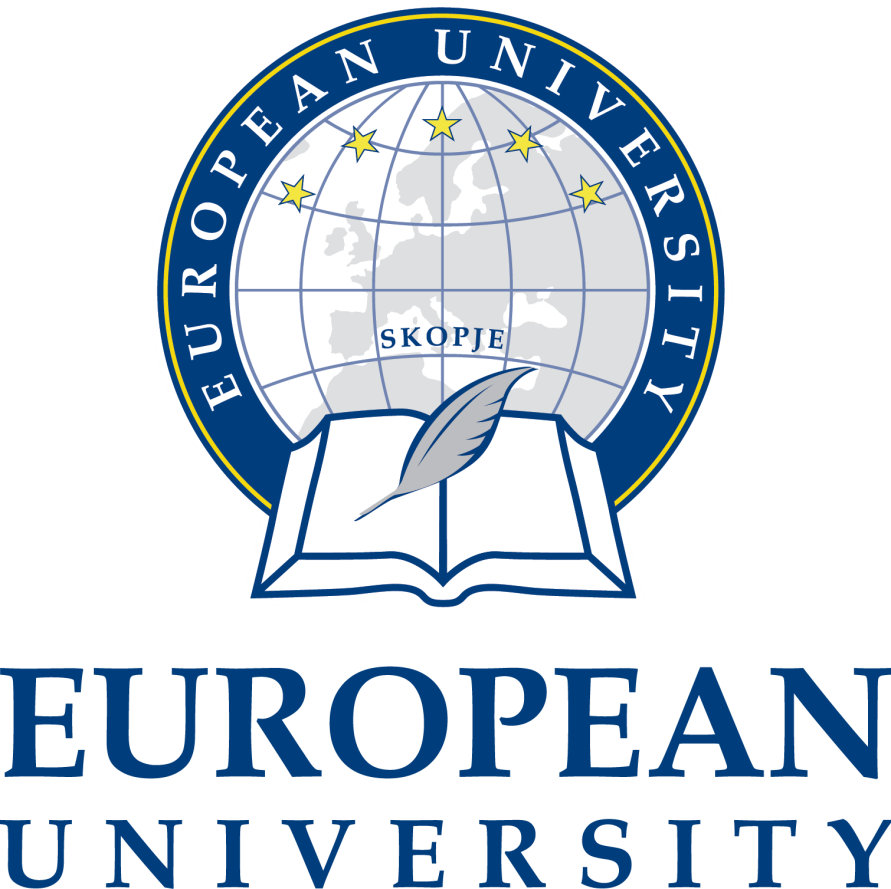 Faculty of dentistry was founded is accordance with the Law of higher education, i.e. according to the norms and standards for establishing a higher education institution, provided by this Law. Study program of the Faculty of dentistry is compliant to the Law of higher education, including the amendments and supplements to the Law of higher education. Studies on the Faculty of dentistry, are integrated academic studies of first and second cycle, and they last 10 (ten) semesters. According to the legal regulation, the academic year begins is divided into two semesters (winter and summer semester). Curriculum of the courses is conceptualized and aligned to the actuality of the topics, emphasizing the need of more comprehensive connection of the theory with practice. More exact specialized education of the students is implemented through existence of current elective courses in all study years, with appropriate relations between the obligatory and elective courses.   Elective courses are continuously related through all ten semesters, because it is about themes that are vertically related, i.e. they are conceptualized as groups of elective courses, according to the affinities of the students.	With the study program of the Faculty of dentistry, for the first and second cycle integrated studies, are provided:-Obligatory courses-Elective courses form the Faculty-Elective courses from the University	After graduating and complete implementation of the descriptors, the student acquires the title DOCTOR OF DENTISTRY with 300 ECTS credits in the scientific group: Medical science and health care, scientific field: dentistry, scientific area: 30400-30416. According to the Decree for the national frame of higher education, this is VII/B degree of education. FIRST STUDY YEARSECOND STUDY YEARTHIRD STUDY YEARFOURTH STUDY YEARFIFTH STUDY YEAR1.Course nameCourse nameCourse nameAnatomy 1Anatomy 1Anatomy 1Anatomy 1Anatomy 1Anatomy 1Anatomy 1Anatomy 1Anatomy 12.Course codeCourse codeCourse codeМЕ111МЕ111МЕ111МЕ111МЕ111МЕ111МЕ111МЕ111МЕ1113.Study programStudy programStudy programDentistryDentistryDentistryDentistryDentistryDentistryDentistryDentistryDentistry4.Organizer of the study program (unit, institute, department, division)Organizer of the study program (unit, institute, department, division)Organizer of the study program (unit, institute, department, division)EURM - Faculty of dentistry EURM - Faculty of dentistry EURM - Faculty of dentistry EURM - Faculty of dentistry EURM - Faculty of dentistry EURM - Faculty of dentistry EURM - Faculty of dentistry EURM - Faculty of dentistry EURM - Faculty of dentistry 5.Degree (first, second, third cycle)Degree (first, second, third cycle)Degree (first, second, third cycle)First First First First First First First First First 6.Academic year / semesterAcademic year / semesterAcademic year / semesterFirst year/First semesterFirst year/First semesterFirst year/First semesterFirst year/First semester7.Number of credits according ECTSNumber of credits according ECTSNumber of credits according ECTS98.Pre-requisitesPre-requisitesPre-requisitesNoNoNoNoNoNoNoNoNo9.Course goals: Introduction to the human anatomy as a morphological field, terminology, bones, joints, muscles, respiratory, cardiovascular, urogenital system, endocrine organs.Course goals: Introduction to the human anatomy as a morphological field, terminology, bones, joints, muscles, respiratory, cardiovascular, urogenital system, endocrine organs.Course goals: Introduction to the human anatomy as a morphological field, terminology, bones, joints, muscles, respiratory, cardiovascular, urogenital system, endocrine organs.Course goals: Introduction to the human anatomy as a morphological field, terminology, bones, joints, muscles, respiratory, cardiovascular, urogenital system, endocrine organs.Course goals: Introduction to the human anatomy as a morphological field, terminology, bones, joints, muscles, respiratory, cardiovascular, urogenital system, endocrine organs.Course goals: Introduction to the human anatomy as a morphological field, terminology, bones, joints, muscles, respiratory, cardiovascular, urogenital system, endocrine organs.Course goals: Introduction to the human anatomy as a morphological field, terminology, bones, joints, muscles, respiratory, cardiovascular, urogenital system, endocrine organs.Course goals: Introduction to the human anatomy as a morphological field, terminology, bones, joints, muscles, respiratory, cardiovascular, urogenital system, endocrine organs.Course goals: Introduction to the human anatomy as a morphological field, terminology, bones, joints, muscles, respiratory, cardiovascular, urogenital system, endocrine organs.Course goals: Introduction to the human anatomy as a morphological field, terminology, bones, joints, muscles, respiratory, cardiovascular, urogenital system, endocrine organs.Course goals: Introduction to the human anatomy as a morphological field, terminology, bones, joints, muscles, respiratory, cardiovascular, urogenital system, endocrine organs.Course goals: Introduction to the human anatomy as a morphological field, terminology, bones, joints, muscles, respiratory, cardiovascular, urogenital system, endocrine organs.10.Course contents: theoreticalIntroduction to the anatomy and osteology, type of bones, components of the bones, professional terminology Osteology of the upper limbs Sindesmology of the trunk and limbsGeneral anatomy-miologyGeneral anatomy-angiology, neurologyMuscles of the trunk and limbsCardiovascular systemThoracic cavity and respiratory system Abdominal cavity and digestive systemPelvic cavity and organs (urogenital system) Sensorial organs (olfactory, taste, touch)Endocrine organs Practical course programme Professional terminology in topographical anatomy Types of bones, components of the bone, recognizing the elements of the bones Osteology of the trunk and upper limbs-recognizing the elements Sindesmology of the trunk and limbs- recognizing the elements of the jointsGeneral anatomy-miology, angiology, neurologyMuscles of the trunk and limbsCardiovascular systemThoracic cavity and respiratory system Abdominal cavity and digestive systemPelvic cavity and organs (urogenital system) Sensorial organs (olfactory, taste, touch)Endocrine systemCourse contents: theoreticalIntroduction to the anatomy and osteology, type of bones, components of the bones, professional terminology Osteology of the upper limbs Sindesmology of the trunk and limbsGeneral anatomy-miologyGeneral anatomy-angiology, neurologyMuscles of the trunk and limbsCardiovascular systemThoracic cavity and respiratory system Abdominal cavity and digestive systemPelvic cavity and organs (urogenital system) Sensorial organs (olfactory, taste, touch)Endocrine organs Practical course programme Professional terminology in topographical anatomy Types of bones, components of the bone, recognizing the elements of the bones Osteology of the trunk and upper limbs-recognizing the elements Sindesmology of the trunk and limbs- recognizing the elements of the jointsGeneral anatomy-miology, angiology, neurologyMuscles of the trunk and limbsCardiovascular systemThoracic cavity and respiratory system Abdominal cavity and digestive systemPelvic cavity and organs (urogenital system) Sensorial organs (olfactory, taste, touch)Endocrine systemCourse contents: theoreticalIntroduction to the anatomy and osteology, type of bones, components of the bones, professional terminology Osteology of the upper limbs Sindesmology of the trunk and limbsGeneral anatomy-miologyGeneral anatomy-angiology, neurologyMuscles of the trunk and limbsCardiovascular systemThoracic cavity and respiratory system Abdominal cavity and digestive systemPelvic cavity and organs (urogenital system) Sensorial organs (olfactory, taste, touch)Endocrine organs Practical course programme Professional terminology in topographical anatomy Types of bones, components of the bone, recognizing the elements of the bones Osteology of the trunk and upper limbs-recognizing the elements Sindesmology of the trunk and limbs- recognizing the elements of the jointsGeneral anatomy-miology, angiology, neurologyMuscles of the trunk and limbsCardiovascular systemThoracic cavity and respiratory system Abdominal cavity and digestive systemPelvic cavity and organs (urogenital system) Sensorial organs (olfactory, taste, touch)Endocrine systemCourse contents: theoreticalIntroduction to the anatomy and osteology, type of bones, components of the bones, professional terminology Osteology of the upper limbs Sindesmology of the trunk and limbsGeneral anatomy-miologyGeneral anatomy-angiology, neurologyMuscles of the trunk and limbsCardiovascular systemThoracic cavity and respiratory system Abdominal cavity and digestive systemPelvic cavity and organs (urogenital system) Sensorial organs (olfactory, taste, touch)Endocrine organs Practical course programme Professional terminology in topographical anatomy Types of bones, components of the bone, recognizing the elements of the bones Osteology of the trunk and upper limbs-recognizing the elements Sindesmology of the trunk and limbs- recognizing the elements of the jointsGeneral anatomy-miology, angiology, neurologyMuscles of the trunk and limbsCardiovascular systemThoracic cavity and respiratory system Abdominal cavity and digestive systemPelvic cavity and organs (urogenital system) Sensorial organs (olfactory, taste, touch)Endocrine systemCourse contents: theoreticalIntroduction to the anatomy and osteology, type of bones, components of the bones, professional terminology Osteology of the upper limbs Sindesmology of the trunk and limbsGeneral anatomy-miologyGeneral anatomy-angiology, neurologyMuscles of the trunk and limbsCardiovascular systemThoracic cavity and respiratory system Abdominal cavity and digestive systemPelvic cavity and organs (urogenital system) Sensorial organs (olfactory, taste, touch)Endocrine organs Practical course programme Professional terminology in topographical anatomy Types of bones, components of the bone, recognizing the elements of the bones Osteology of the trunk and upper limbs-recognizing the elements Sindesmology of the trunk and limbs- recognizing the elements of the jointsGeneral anatomy-miology, angiology, neurologyMuscles of the trunk and limbsCardiovascular systemThoracic cavity and respiratory system Abdominal cavity and digestive systemPelvic cavity and organs (urogenital system) Sensorial organs (olfactory, taste, touch)Endocrine systemCourse contents: theoreticalIntroduction to the anatomy and osteology, type of bones, components of the bones, professional terminology Osteology of the upper limbs Sindesmology of the trunk and limbsGeneral anatomy-miologyGeneral anatomy-angiology, neurologyMuscles of the trunk and limbsCardiovascular systemThoracic cavity and respiratory system Abdominal cavity and digestive systemPelvic cavity and organs (urogenital system) Sensorial organs (olfactory, taste, touch)Endocrine organs Practical course programme Professional terminology in topographical anatomy Types of bones, components of the bone, recognizing the elements of the bones Osteology of the trunk and upper limbs-recognizing the elements Sindesmology of the trunk and limbs- recognizing the elements of the jointsGeneral anatomy-miology, angiology, neurologyMuscles of the trunk and limbsCardiovascular systemThoracic cavity and respiratory system Abdominal cavity and digestive systemPelvic cavity and organs (urogenital system) Sensorial organs (olfactory, taste, touch)Endocrine systemCourse contents: theoreticalIntroduction to the anatomy and osteology, type of bones, components of the bones, professional terminology Osteology of the upper limbs Sindesmology of the trunk and limbsGeneral anatomy-miologyGeneral anatomy-angiology, neurologyMuscles of the trunk and limbsCardiovascular systemThoracic cavity and respiratory system Abdominal cavity and digestive systemPelvic cavity and organs (urogenital system) Sensorial organs (olfactory, taste, touch)Endocrine organs Practical course programme Professional terminology in topographical anatomy Types of bones, components of the bone, recognizing the elements of the bones Osteology of the trunk and upper limbs-recognizing the elements Sindesmology of the trunk and limbs- recognizing the elements of the jointsGeneral anatomy-miology, angiology, neurologyMuscles of the trunk and limbsCardiovascular systemThoracic cavity and respiratory system Abdominal cavity and digestive systemPelvic cavity and organs (urogenital system) Sensorial organs (olfactory, taste, touch)Endocrine systemCourse contents: theoreticalIntroduction to the anatomy and osteology, type of bones, components of the bones, professional terminology Osteology of the upper limbs Sindesmology of the trunk and limbsGeneral anatomy-miologyGeneral anatomy-angiology, neurologyMuscles of the trunk and limbsCardiovascular systemThoracic cavity and respiratory system Abdominal cavity and digestive systemPelvic cavity and organs (urogenital system) Sensorial organs (olfactory, taste, touch)Endocrine organs Practical course programme Professional terminology in topographical anatomy Types of bones, components of the bone, recognizing the elements of the bones Osteology of the trunk and upper limbs-recognizing the elements Sindesmology of the trunk and limbs- recognizing the elements of the jointsGeneral anatomy-miology, angiology, neurologyMuscles of the trunk and limbsCardiovascular systemThoracic cavity and respiratory system Abdominal cavity and digestive systemPelvic cavity and organs (urogenital system) Sensorial organs (olfactory, taste, touch)Endocrine systemCourse contents: theoreticalIntroduction to the anatomy and osteology, type of bones, components of the bones, professional terminology Osteology of the upper limbs Sindesmology of the trunk and limbsGeneral anatomy-miologyGeneral anatomy-angiology, neurologyMuscles of the trunk and limbsCardiovascular systemThoracic cavity and respiratory system Abdominal cavity and digestive systemPelvic cavity and organs (urogenital system) Sensorial organs (olfactory, taste, touch)Endocrine organs Practical course programme Professional terminology in topographical anatomy Types of bones, components of the bone, recognizing the elements of the bones Osteology of the trunk and upper limbs-recognizing the elements Sindesmology of the trunk and limbs- recognizing the elements of the jointsGeneral anatomy-miology, angiology, neurologyMuscles of the trunk and limbsCardiovascular systemThoracic cavity and respiratory system Abdominal cavity and digestive systemPelvic cavity and organs (urogenital system) Sensorial organs (olfactory, taste, touch)Endocrine systemCourse contents: theoreticalIntroduction to the anatomy and osteology, type of bones, components of the bones, professional terminology Osteology of the upper limbs Sindesmology of the trunk and limbsGeneral anatomy-miologyGeneral anatomy-angiology, neurologyMuscles of the trunk and limbsCardiovascular systemThoracic cavity and respiratory system Abdominal cavity and digestive systemPelvic cavity and organs (urogenital system) Sensorial organs (olfactory, taste, touch)Endocrine organs Practical course programme Professional terminology in topographical anatomy Types of bones, components of the bone, recognizing the elements of the bones Osteology of the trunk and upper limbs-recognizing the elements Sindesmology of the trunk and limbs- recognizing the elements of the jointsGeneral anatomy-miology, angiology, neurologyMuscles of the trunk and limbsCardiovascular systemThoracic cavity and respiratory system Abdominal cavity and digestive systemPelvic cavity and organs (urogenital system) Sensorial organs (olfactory, taste, touch)Endocrine systemCourse contents: theoreticalIntroduction to the anatomy and osteology, type of bones, components of the bones, professional terminology Osteology of the upper limbs Sindesmology of the trunk and limbsGeneral anatomy-miologyGeneral anatomy-angiology, neurologyMuscles of the trunk and limbsCardiovascular systemThoracic cavity and respiratory system Abdominal cavity and digestive systemPelvic cavity and organs (urogenital system) Sensorial organs (olfactory, taste, touch)Endocrine organs Practical course programme Professional terminology in topographical anatomy Types of bones, components of the bone, recognizing the elements of the bones Osteology of the trunk and upper limbs-recognizing the elements Sindesmology of the trunk and limbs- recognizing the elements of the jointsGeneral anatomy-miology, angiology, neurologyMuscles of the trunk and limbsCardiovascular systemThoracic cavity and respiratory system Abdominal cavity and digestive systemPelvic cavity and organs (urogenital system) Sensorial organs (olfactory, taste, touch)Endocrine systemCourse contents: theoreticalIntroduction to the anatomy and osteology, type of bones, components of the bones, professional terminology Osteology of the upper limbs Sindesmology of the trunk and limbsGeneral anatomy-miologyGeneral anatomy-angiology, neurologyMuscles of the trunk and limbsCardiovascular systemThoracic cavity and respiratory system Abdominal cavity and digestive systemPelvic cavity and organs (urogenital system) Sensorial organs (olfactory, taste, touch)Endocrine organs Practical course programme Professional terminology in topographical anatomy Types of bones, components of the bone, recognizing the elements of the bones Osteology of the trunk and upper limbs-recognizing the elements Sindesmology of the trunk and limbs- recognizing the elements of the jointsGeneral anatomy-miology, angiology, neurologyMuscles of the trunk and limbsCardiovascular systemThoracic cavity and respiratory system Abdominal cavity and digestive systemPelvic cavity and organs (urogenital system) Sensorial organs (olfactory, taste, touch)Endocrine system11.Learning methods: Method of oral presentation, method of problematic teaching method of independent work and laboratory method.Learning methods: Method of oral presentation, method of problematic teaching method of independent work and laboratory method.Learning methods: Method of oral presentation, method of problematic teaching method of independent work and laboratory method.Learning methods: Method of oral presentation, method of problematic teaching method of independent work and laboratory method.Learning methods: Method of oral presentation, method of problematic teaching method of independent work and laboratory method.Learning methods: Method of oral presentation, method of problematic teaching method of independent work and laboratory method.Learning methods: Method of oral presentation, method of problematic teaching method of independent work and laboratory method.Learning methods: Method of oral presentation, method of problematic teaching method of independent work and laboratory method.Learning methods: Method of oral presentation, method of problematic teaching method of independent work and laboratory method.Learning methods: Method of oral presentation, method of problematic teaching method of independent work and laboratory method.Learning methods: Method of oral presentation, method of problematic teaching method of independent work and laboratory method.Learning methods: Method of oral presentation, method of problematic teaching method of independent work and laboratory method.12.Total available time for classesTotal available time for classesTotal available time for classesTotal available time for classesTotal available time for classesTotal available time for classes9 ECTS * 30 = 2709 ECTS * 30 = 2709 ECTS * 30 = 2709 ECTS * 30 = 2709 ECTS * 30 = 2709 ECTS * 30 = 27013.Distribution of the available timeDistribution of the available timeDistribution of the available timeDistribution of the available timeDistribution of the available timeDistribution of the available time60+30+45+45+9060+30+45+45+9060+30+45+45+9060+30+45+45+9060+30+45+45+9060+30+45+45+9014.Forms of teaching activitiesForms of teaching activities14.1.14.1.14.1.Lectures - TheoryLectures - TheoryLectures - TheoryLectures - TheoryLectures - Theory60 hours 60 hours 14.Forms of teaching activitiesForms of teaching activities14.2.14.2.14.2.Exercises (lab, auditory), seminars, team workExercises (lab, auditory), seminars, team workExercises (lab, auditory), seminars, team workExercises (lab, auditory), seminars, team workExercises (lab, auditory), seminars, team work30 hours 30 hours 15.Other forms of activitiesOther forms of activities15.1.15.1.15.1.Projects Projects Projects Projects Projects 45 hours 45 hours 15.Other forms of activitiesOther forms of activities15.2.15.2.15.2.Independent workIndependent workIndependent workIndependent workIndependent work45 hours 45 hours 15.Other forms of activitiesOther forms of activities15.3.15.3.15.3.Home studyingHome studyingHome studyingHome studyingHome studying90 hours 90 hours 16Method of assessmentMethod of assessmentMethod of assessmentMethod of assessmentMethod of assessmentMethod of assessmentMethod of assessmentMethod of assessmentMethod of assessmentMethod of assessmentMethod of assessmentMethod of assessment1617.1.TestsTestsTestsTestsTestsTestsTestsTests 60 points 60 points 60 points1617.2.Seminar works/ projects (presentation: oral and written)Seminar works/ projects (presentation: oral and written)Seminar works/ projects (presentation: oral and written)Seminar works/ projects (presentation: oral and written)Seminar works/ projects (presentation: oral and written)Seminar works/ projects (presentation: oral and written)Seminar works/ projects (presentation: oral and written)Seminar works/ projects (presentation: oral and written) 20 points 20 points 20 points1617.3.Activity and participationActivity and participationActivity and participationActivity and participationActivity and participationActivity and participationActivity and participationActivity and participation 20 points 20 points 20 points17.Criteria for evaluation (scores/ rate)Criteria for evaluation (scores/ rate)Criteria for evaluation (scores/ rate)Criteria for evaluation (scores/ rate)to 50 pointsto 50 pointsto 50 pointsto 50 pointsto 50 points5 (five) (F)5 (five) (F)5 (five) (F)17.Criteria for evaluation (scores/ rate)Criteria for evaluation (scores/ rate)Criteria for evaluation (scores/ rate)Criteria for evaluation (scores/ rate)from 51 to 60 pointsfrom 51 to 60 pointsfrom 51 to 60 pointsfrom 51 to 60 pointsfrom 51 to 60 points6 (six) (E)6 (six) (E)6 (six) (E)17.Criteria for evaluation (scores/ rate)Criteria for evaluation (scores/ rate)Criteria for evaluation (scores/ rate)Criteria for evaluation (scores/ rate)from 61 to 70 pointsfrom 61 to 70 pointsfrom 61 to 70 pointsfrom 61 to 70 pointsfrom 61 to 70 points7 (seven) (D)7 (seven) (D)7 (seven) (D)17.Criteria for evaluation (scores/ rate)Criteria for evaluation (scores/ rate)Criteria for evaluation (scores/ rate)Criteria for evaluation (scores/ rate)from 71 to 80 pointsfrom 71 to 80 pointsfrom 71 to 80 pointsfrom 71 to 80 pointsfrom 71 to 80 points8 (eight) (C)8 (eight) (C)8 (eight) (C)17.Criteria for evaluation (scores/ rate)Criteria for evaluation (scores/ rate)Criteria for evaluation (scores/ rate)Criteria for evaluation (scores/ rate)from 81 to 90 pointsfrom 81 to 90 pointsfrom 81 to 90 pointsfrom 81 to 90 pointsfrom 81 to 90 points9 (nine) (B)9 (nine) (B)9 (nine) (B)17.Criteria for evaluation (scores/ rate)Criteria for evaluation (scores/ rate)Criteria for evaluation (scores/ rate)Criteria for evaluation (scores/ rate)from 91 to 100 pointsfrom 91 to 100 pointsfrom 91 to 100 pointsfrom 91 to 100 pointsfrom 91 to 100 points10 (ten) (A)10 (ten) (A)10 (ten) (A)18.Conditions for getting the sign and passing the final examConditions for getting the sign and passing the final examConditions for getting the sign and passing the final examConditions for getting the sign and passing the final examScored 60 %  of the points from the two colloquiums or the written exam Scored 60 %  of the points from the two colloquiums or the written exam Scored 60 %  of the points from the two colloquiums or the written exam Scored 60 %  of the points from the two colloquiums or the written exam Scored 60 %  of the points from the two colloquiums or the written exam Scored 60 %  of the points from the two colloquiums or the written exam Scored 60 %  of the points from the two colloquiums or the written exam Scored 60 %  of the points from the two colloquiums or the written exam 19.Teaching languageTeaching languageTeaching languageTeaching languageMacedonian or EnglishMacedonian or EnglishMacedonian or EnglishMacedonian or EnglishMacedonian or EnglishMacedonian or EnglishMacedonian or EnglishMacedonian or English20.Evaluation methodsEvaluation methodsEvaluation methodsEvaluation methodsEvaluation of the students knowledge in the particular field, according to the Article 107 from the Law for higher education, is carried out continuously during the educational process   Evaluation of the students knowledge in the particular field, according to the Article 107 from the Law for higher education, is carried out continuously during the educational process   Evaluation of the students knowledge in the particular field, according to the Article 107 from the Law for higher education, is carried out continuously during the educational process   Evaluation of the students knowledge in the particular field, according to the Article 107 from the Law for higher education, is carried out continuously during the educational process   Evaluation of the students knowledge in the particular field, according to the Article 107 from the Law for higher education, is carried out continuously during the educational process   Evaluation of the students knowledge in the particular field, according to the Article 107 from the Law for higher education, is carried out continuously during the educational process   Evaluation of the students knowledge in the particular field, according to the Article 107 from the Law for higher education, is carried out continuously during the educational process   Evaluation of the students knowledge in the particular field, according to the Article 107 from the Law for higher education, is carried out continuously during the educational process   1.Course nameCourse nameCourse nameChemistryChemistryChemistryChemistryChemistryChemistryChemistryChemistryChemistry2.Course codeCourse codeCourse codeOO111OO111OO111OO111OO111OO111OO111OO111OO1113.Study programStudy programStudy programDentistryDentistryDentistryDentistryDentistryDentistryDentistryDentistryDentistry4.Organizer of the study program (unit, institute, department, division)Organizer of the study program (unit, institute, department, division)Organizer of the study program (unit, institute, department, division)EURM - Faculty of dentistry EURM - Faculty of dentistry EURM - Faculty of dentistry EURM - Faculty of dentistry EURM - Faculty of dentistry EURM - Faculty of dentistry EURM - Faculty of dentistry EURM - Faculty of dentistry EURM - Faculty of dentistry 5.Degree (first, second, third cycle)Degree (first, second, third cycle)Degree (first, second, third cycle)First First First First First First First First First 6.Academic year / semesterAcademic year / semesterAcademic year / semesterFirst year/first semesterFirst year/first semesterFirst year/first semesterFirst year/first semester7.Number of credits according ECTSNumber of credits according ECTSNumber of credits according ECTS38.Pre-requisitesPre-requisitesPre-requisitesNoneNoneNoneNoneNoneNoneNoneNoneNone9.Course goals: Studying chemistry as a science and acquiring basic knowledge in the field of physical, inorganic and organic chemistryCourse goals: Studying chemistry as a science and acquiring basic knowledge in the field of physical, inorganic and organic chemistryCourse goals: Studying chemistry as a science and acquiring basic knowledge in the field of physical, inorganic and organic chemistryCourse goals: Studying chemistry as a science and acquiring basic knowledge in the field of physical, inorganic and organic chemistryCourse goals: Studying chemistry as a science and acquiring basic knowledge in the field of physical, inorganic and organic chemistryCourse goals: Studying chemistry as a science and acquiring basic knowledge in the field of physical, inorganic and organic chemistryCourse goals: Studying chemistry as a science and acquiring basic knowledge in the field of physical, inorganic and organic chemistryCourse goals: Studying chemistry as a science and acquiring basic knowledge in the field of physical, inorganic and organic chemistryCourse goals: Studying chemistry as a science and acquiring basic knowledge in the field of physical, inorganic and organic chemistryCourse goals: Studying chemistry as a science and acquiring basic knowledge in the field of physical, inorganic and organic chemistryCourse goals: Studying chemistry as a science and acquiring basic knowledge in the field of physical, inorganic and organic chemistryCourse goals: Studying chemistry as a science and acquiring basic knowledge in the field of physical, inorganic and organic chemistry10.Course contents: • Theoretical curicculumStructure of matter, construction of the atom, electronic structure, periodic table of elements; Chemical connections; Molecules, complex compounds, chelite; Metal bond, main properties of metals, alloys, amalgams, obtaining of alloys; Solids, liquids and gases; Solutions, types of solutions, concentration of the dissolved substance; Electrolyte solutions, consetrated solutions, colloidal solutions, classification, colloid structure, colloid properties, Electrophoresis, dialysis; Chemical reactions, chemical equations, chemical equilibrium, chemical reaction rates, activation energy, catalysis, catalysis of enzymes; Chemical Thermodynamics, Le Chatelier's Principle, Free Enthalpy and Chemical Equilibrium; Protolytic processes, acids and bases, waterproofing with water, ionic product of water and pH, physiological pH values, pH values ​​of aqueous solutions of salts, buffers, more important buffers; Oxidation-reduction processes; Elements, hydrogen, alkali metals, alkaline earth metals, boron group, carbon group, nitrogen group, oxygen group, halogen elements, transition metals, noble gases, chemical properties, biochemical and medical significance of some elements; Organic chemistry, carbon chemistry, biomolecules and biopolycondensates, reactions in organic chemistry; Induction effect, isomers, isomeric types; Hydrocarbons, alkanes, alkenes, alkynes, aromatic hydrocarbons, benzene: structure, nomenclature and aromatic properties, benzene homologues. Alcohols, phenols, ethers, carbonyl compounds, aldehydes, ketones, carboxylic acids, saturated, unsaturated and aromatic monocarboxylic acids, dicarboxylic acids, aldehydes and ketocarboxylic acids and derivatives; Heterocyclic compounds, pyrrole, pyrrole, pyrrolidine, porphyrins, hemoglobin, furan, thiophene - pyridine; Carbohydrates, peptides, proteins.Course contents: • Theoretical curicculumStructure of matter, construction of the atom, electronic structure, periodic table of elements; Chemical connections; Molecules, complex compounds, chelite; Metal bond, main properties of metals, alloys, amalgams, obtaining of alloys; Solids, liquids and gases; Solutions, types of solutions, concentration of the dissolved substance; Electrolyte solutions, consetrated solutions, colloidal solutions, classification, colloid structure, colloid properties, Electrophoresis, dialysis; Chemical reactions, chemical equations, chemical equilibrium, chemical reaction rates, activation energy, catalysis, catalysis of enzymes; Chemical Thermodynamics, Le Chatelier's Principle, Free Enthalpy and Chemical Equilibrium; Protolytic processes, acids and bases, waterproofing with water, ionic product of water and pH, physiological pH values, pH values ​​of aqueous solutions of salts, buffers, more important buffers; Oxidation-reduction processes; Elements, hydrogen, alkali metals, alkaline earth metals, boron group, carbon group, nitrogen group, oxygen group, halogen elements, transition metals, noble gases, chemical properties, biochemical and medical significance of some elements; Organic chemistry, carbon chemistry, biomolecules and biopolycondensates, reactions in organic chemistry; Induction effect, isomers, isomeric types; Hydrocarbons, alkanes, alkenes, alkynes, aromatic hydrocarbons, benzene: structure, nomenclature and aromatic properties, benzene homologues. Alcohols, phenols, ethers, carbonyl compounds, aldehydes, ketones, carboxylic acids, saturated, unsaturated and aromatic monocarboxylic acids, dicarboxylic acids, aldehydes and ketocarboxylic acids and derivatives; Heterocyclic compounds, pyrrole, pyrrole, pyrrolidine, porphyrins, hemoglobin, furan, thiophene - pyridine; Carbohydrates, peptides, proteins.Course contents: • Theoretical curicculumStructure of matter, construction of the atom, electronic structure, periodic table of elements; Chemical connections; Molecules, complex compounds, chelite; Metal bond, main properties of metals, alloys, amalgams, obtaining of alloys; Solids, liquids and gases; Solutions, types of solutions, concentration of the dissolved substance; Electrolyte solutions, consetrated solutions, colloidal solutions, classification, colloid structure, colloid properties, Electrophoresis, dialysis; Chemical reactions, chemical equations, chemical equilibrium, chemical reaction rates, activation energy, catalysis, catalysis of enzymes; Chemical Thermodynamics, Le Chatelier's Principle, Free Enthalpy and Chemical Equilibrium; Protolytic processes, acids and bases, waterproofing with water, ionic product of water and pH, physiological pH values, pH values ​​of aqueous solutions of salts, buffers, more important buffers; Oxidation-reduction processes; Elements, hydrogen, alkali metals, alkaline earth metals, boron group, carbon group, nitrogen group, oxygen group, halogen elements, transition metals, noble gases, chemical properties, biochemical and medical significance of some elements; Organic chemistry, carbon chemistry, biomolecules and biopolycondensates, reactions in organic chemistry; Induction effect, isomers, isomeric types; Hydrocarbons, alkanes, alkenes, alkynes, aromatic hydrocarbons, benzene: structure, nomenclature and aromatic properties, benzene homologues. Alcohols, phenols, ethers, carbonyl compounds, aldehydes, ketones, carboxylic acids, saturated, unsaturated and aromatic monocarboxylic acids, dicarboxylic acids, aldehydes and ketocarboxylic acids and derivatives; Heterocyclic compounds, pyrrole, pyrrole, pyrrolidine, porphyrins, hemoglobin, furan, thiophene - pyridine; Carbohydrates, peptides, proteins.Course contents: • Theoretical curicculumStructure of matter, construction of the atom, electronic structure, periodic table of elements; Chemical connections; Molecules, complex compounds, chelite; Metal bond, main properties of metals, alloys, amalgams, obtaining of alloys; Solids, liquids and gases; Solutions, types of solutions, concentration of the dissolved substance; Electrolyte solutions, consetrated solutions, colloidal solutions, classification, colloid structure, colloid properties, Electrophoresis, dialysis; Chemical reactions, chemical equations, chemical equilibrium, chemical reaction rates, activation energy, catalysis, catalysis of enzymes; Chemical Thermodynamics, Le Chatelier's Principle, Free Enthalpy and Chemical Equilibrium; Protolytic processes, acids and bases, waterproofing with water, ionic product of water and pH, physiological pH values, pH values ​​of aqueous solutions of salts, buffers, more important buffers; Oxidation-reduction processes; Elements, hydrogen, alkali metals, alkaline earth metals, boron group, carbon group, nitrogen group, oxygen group, halogen elements, transition metals, noble gases, chemical properties, biochemical and medical significance of some elements; Organic chemistry, carbon chemistry, biomolecules and biopolycondensates, reactions in organic chemistry; Induction effect, isomers, isomeric types; Hydrocarbons, alkanes, alkenes, alkynes, aromatic hydrocarbons, benzene: structure, nomenclature and aromatic properties, benzene homologues. Alcohols, phenols, ethers, carbonyl compounds, aldehydes, ketones, carboxylic acids, saturated, unsaturated and aromatic monocarboxylic acids, dicarboxylic acids, aldehydes and ketocarboxylic acids and derivatives; Heterocyclic compounds, pyrrole, pyrrole, pyrrolidine, porphyrins, hemoglobin, furan, thiophene - pyridine; Carbohydrates, peptides, proteins.Course contents: • Theoretical curicculumStructure of matter, construction of the atom, electronic structure, periodic table of elements; Chemical connections; Molecules, complex compounds, chelite; Metal bond, main properties of metals, alloys, amalgams, obtaining of alloys; Solids, liquids and gases; Solutions, types of solutions, concentration of the dissolved substance; Electrolyte solutions, consetrated solutions, colloidal solutions, classification, colloid structure, colloid properties, Electrophoresis, dialysis; Chemical reactions, chemical equations, chemical equilibrium, chemical reaction rates, activation energy, catalysis, catalysis of enzymes; Chemical Thermodynamics, Le Chatelier's Principle, Free Enthalpy and Chemical Equilibrium; Protolytic processes, acids and bases, waterproofing with water, ionic product of water and pH, physiological pH values, pH values ​​of aqueous solutions of salts, buffers, more important buffers; Oxidation-reduction processes; Elements, hydrogen, alkali metals, alkaline earth metals, boron group, carbon group, nitrogen group, oxygen group, halogen elements, transition metals, noble gases, chemical properties, biochemical and medical significance of some elements; Organic chemistry, carbon chemistry, biomolecules and biopolycondensates, reactions in organic chemistry; Induction effect, isomers, isomeric types; Hydrocarbons, alkanes, alkenes, alkynes, aromatic hydrocarbons, benzene: structure, nomenclature and aromatic properties, benzene homologues. Alcohols, phenols, ethers, carbonyl compounds, aldehydes, ketones, carboxylic acids, saturated, unsaturated and aromatic monocarboxylic acids, dicarboxylic acids, aldehydes and ketocarboxylic acids and derivatives; Heterocyclic compounds, pyrrole, pyrrole, pyrrolidine, porphyrins, hemoglobin, furan, thiophene - pyridine; Carbohydrates, peptides, proteins.Course contents: • Theoretical curicculumStructure of matter, construction of the atom, electronic structure, periodic table of elements; Chemical connections; Molecules, complex compounds, chelite; Metal bond, main properties of metals, alloys, amalgams, obtaining of alloys; Solids, liquids and gases; Solutions, types of solutions, concentration of the dissolved substance; Electrolyte solutions, consetrated solutions, colloidal solutions, classification, colloid structure, colloid properties, Electrophoresis, dialysis; Chemical reactions, chemical equations, chemical equilibrium, chemical reaction rates, activation energy, catalysis, catalysis of enzymes; Chemical Thermodynamics, Le Chatelier's Principle, Free Enthalpy and Chemical Equilibrium; Protolytic processes, acids and bases, waterproofing with water, ionic product of water and pH, physiological pH values, pH values ​​of aqueous solutions of salts, buffers, more important buffers; Oxidation-reduction processes; Elements, hydrogen, alkali metals, alkaline earth metals, boron group, carbon group, nitrogen group, oxygen group, halogen elements, transition metals, noble gases, chemical properties, biochemical and medical significance of some elements; Organic chemistry, carbon chemistry, biomolecules and biopolycondensates, reactions in organic chemistry; Induction effect, isomers, isomeric types; Hydrocarbons, alkanes, alkenes, alkynes, aromatic hydrocarbons, benzene: structure, nomenclature and aromatic properties, benzene homologues. Alcohols, phenols, ethers, carbonyl compounds, aldehydes, ketones, carboxylic acids, saturated, unsaturated and aromatic monocarboxylic acids, dicarboxylic acids, aldehydes and ketocarboxylic acids and derivatives; Heterocyclic compounds, pyrrole, pyrrole, pyrrolidine, porphyrins, hemoglobin, furan, thiophene - pyridine; Carbohydrates, peptides, proteins.Course contents: • Theoretical curicculumStructure of matter, construction of the atom, electronic structure, periodic table of elements; Chemical connections; Molecules, complex compounds, chelite; Metal bond, main properties of metals, alloys, amalgams, obtaining of alloys; Solids, liquids and gases; Solutions, types of solutions, concentration of the dissolved substance; Electrolyte solutions, consetrated solutions, colloidal solutions, classification, colloid structure, colloid properties, Electrophoresis, dialysis; Chemical reactions, chemical equations, chemical equilibrium, chemical reaction rates, activation energy, catalysis, catalysis of enzymes; Chemical Thermodynamics, Le Chatelier's Principle, Free Enthalpy and Chemical Equilibrium; Protolytic processes, acids and bases, waterproofing with water, ionic product of water and pH, physiological pH values, pH values ​​of aqueous solutions of salts, buffers, more important buffers; Oxidation-reduction processes; Elements, hydrogen, alkali metals, alkaline earth metals, boron group, carbon group, nitrogen group, oxygen group, halogen elements, transition metals, noble gases, chemical properties, biochemical and medical significance of some elements; Organic chemistry, carbon chemistry, biomolecules and biopolycondensates, reactions in organic chemistry; Induction effect, isomers, isomeric types; Hydrocarbons, alkanes, alkenes, alkynes, aromatic hydrocarbons, benzene: structure, nomenclature and aromatic properties, benzene homologues. Alcohols, phenols, ethers, carbonyl compounds, aldehydes, ketones, carboxylic acids, saturated, unsaturated and aromatic monocarboxylic acids, dicarboxylic acids, aldehydes and ketocarboxylic acids and derivatives; Heterocyclic compounds, pyrrole, pyrrole, pyrrolidine, porphyrins, hemoglobin, furan, thiophene - pyridine; Carbohydrates, peptides, proteins.Course contents: • Theoretical curicculumStructure of matter, construction of the atom, electronic structure, periodic table of elements; Chemical connections; Molecules, complex compounds, chelite; Metal bond, main properties of metals, alloys, amalgams, obtaining of alloys; Solids, liquids and gases; Solutions, types of solutions, concentration of the dissolved substance; Electrolyte solutions, consetrated solutions, colloidal solutions, classification, colloid structure, colloid properties, Electrophoresis, dialysis; Chemical reactions, chemical equations, chemical equilibrium, chemical reaction rates, activation energy, catalysis, catalysis of enzymes; Chemical Thermodynamics, Le Chatelier's Principle, Free Enthalpy and Chemical Equilibrium; Protolytic processes, acids and bases, waterproofing with water, ionic product of water and pH, physiological pH values, pH values ​​of aqueous solutions of salts, buffers, more important buffers; Oxidation-reduction processes; Elements, hydrogen, alkali metals, alkaline earth metals, boron group, carbon group, nitrogen group, oxygen group, halogen elements, transition metals, noble gases, chemical properties, biochemical and medical significance of some elements; Organic chemistry, carbon chemistry, biomolecules and biopolycondensates, reactions in organic chemistry; Induction effect, isomers, isomeric types; Hydrocarbons, alkanes, alkenes, alkynes, aromatic hydrocarbons, benzene: structure, nomenclature and aromatic properties, benzene homologues. Alcohols, phenols, ethers, carbonyl compounds, aldehydes, ketones, carboxylic acids, saturated, unsaturated and aromatic monocarboxylic acids, dicarboxylic acids, aldehydes and ketocarboxylic acids and derivatives; Heterocyclic compounds, pyrrole, pyrrole, pyrrolidine, porphyrins, hemoglobin, furan, thiophene - pyridine; Carbohydrates, peptides, proteins.Course contents: • Theoretical curicculumStructure of matter, construction of the atom, electronic structure, periodic table of elements; Chemical connections; Molecules, complex compounds, chelite; Metal bond, main properties of metals, alloys, amalgams, obtaining of alloys; Solids, liquids and gases; Solutions, types of solutions, concentration of the dissolved substance; Electrolyte solutions, consetrated solutions, colloidal solutions, classification, colloid structure, colloid properties, Electrophoresis, dialysis; Chemical reactions, chemical equations, chemical equilibrium, chemical reaction rates, activation energy, catalysis, catalysis of enzymes; Chemical Thermodynamics, Le Chatelier's Principle, Free Enthalpy and Chemical Equilibrium; Protolytic processes, acids and bases, waterproofing with water, ionic product of water and pH, physiological pH values, pH values ​​of aqueous solutions of salts, buffers, more important buffers; Oxidation-reduction processes; Elements, hydrogen, alkali metals, alkaline earth metals, boron group, carbon group, nitrogen group, oxygen group, halogen elements, transition metals, noble gases, chemical properties, biochemical and medical significance of some elements; Organic chemistry, carbon chemistry, biomolecules and biopolycondensates, reactions in organic chemistry; Induction effect, isomers, isomeric types; Hydrocarbons, alkanes, alkenes, alkynes, aromatic hydrocarbons, benzene: structure, nomenclature and aromatic properties, benzene homologues. Alcohols, phenols, ethers, carbonyl compounds, aldehydes, ketones, carboxylic acids, saturated, unsaturated and aromatic monocarboxylic acids, dicarboxylic acids, aldehydes and ketocarboxylic acids and derivatives; Heterocyclic compounds, pyrrole, pyrrole, pyrrolidine, porphyrins, hemoglobin, furan, thiophene - pyridine; Carbohydrates, peptides, proteins.Course contents: • Theoretical curicculumStructure of matter, construction of the atom, electronic structure, periodic table of elements; Chemical connections; Molecules, complex compounds, chelite; Metal bond, main properties of metals, alloys, amalgams, obtaining of alloys; Solids, liquids and gases; Solutions, types of solutions, concentration of the dissolved substance; Electrolyte solutions, consetrated solutions, colloidal solutions, classification, colloid structure, colloid properties, Electrophoresis, dialysis; Chemical reactions, chemical equations, chemical equilibrium, chemical reaction rates, activation energy, catalysis, catalysis of enzymes; Chemical Thermodynamics, Le Chatelier's Principle, Free Enthalpy and Chemical Equilibrium; Protolytic processes, acids and bases, waterproofing with water, ionic product of water and pH, physiological pH values, pH values ​​of aqueous solutions of salts, buffers, more important buffers; Oxidation-reduction processes; Elements, hydrogen, alkali metals, alkaline earth metals, boron group, carbon group, nitrogen group, oxygen group, halogen elements, transition metals, noble gases, chemical properties, biochemical and medical significance of some elements; Organic chemistry, carbon chemistry, biomolecules and biopolycondensates, reactions in organic chemistry; Induction effect, isomers, isomeric types; Hydrocarbons, alkanes, alkenes, alkynes, aromatic hydrocarbons, benzene: structure, nomenclature and aromatic properties, benzene homologues. Alcohols, phenols, ethers, carbonyl compounds, aldehydes, ketones, carboxylic acids, saturated, unsaturated and aromatic monocarboxylic acids, dicarboxylic acids, aldehydes and ketocarboxylic acids and derivatives; Heterocyclic compounds, pyrrole, pyrrole, pyrrolidine, porphyrins, hemoglobin, furan, thiophene - pyridine; Carbohydrates, peptides, proteins.Course contents: • Theoretical curicculumStructure of matter, construction of the atom, electronic structure, periodic table of elements; Chemical connections; Molecules, complex compounds, chelite; Metal bond, main properties of metals, alloys, amalgams, obtaining of alloys; Solids, liquids and gases; Solutions, types of solutions, concentration of the dissolved substance; Electrolyte solutions, consetrated solutions, colloidal solutions, classification, colloid structure, colloid properties, Electrophoresis, dialysis; Chemical reactions, chemical equations, chemical equilibrium, chemical reaction rates, activation energy, catalysis, catalysis of enzymes; Chemical Thermodynamics, Le Chatelier's Principle, Free Enthalpy and Chemical Equilibrium; Protolytic processes, acids and bases, waterproofing with water, ionic product of water and pH, physiological pH values, pH values ​​of aqueous solutions of salts, buffers, more important buffers; Oxidation-reduction processes; Elements, hydrogen, alkali metals, alkaline earth metals, boron group, carbon group, nitrogen group, oxygen group, halogen elements, transition metals, noble gases, chemical properties, biochemical and medical significance of some elements; Organic chemistry, carbon chemistry, biomolecules and biopolycondensates, reactions in organic chemistry; Induction effect, isomers, isomeric types; Hydrocarbons, alkanes, alkenes, alkynes, aromatic hydrocarbons, benzene: structure, nomenclature and aromatic properties, benzene homologues. Alcohols, phenols, ethers, carbonyl compounds, aldehydes, ketones, carboxylic acids, saturated, unsaturated and aromatic monocarboxylic acids, dicarboxylic acids, aldehydes and ketocarboxylic acids and derivatives; Heterocyclic compounds, pyrrole, pyrrole, pyrrolidine, porphyrins, hemoglobin, furan, thiophene - pyridine; Carbohydrates, peptides, proteins.Course contents: • Theoretical curicculumStructure of matter, construction of the atom, electronic structure, periodic table of elements; Chemical connections; Molecules, complex compounds, chelite; Metal bond, main properties of metals, alloys, amalgams, obtaining of alloys; Solids, liquids and gases; Solutions, types of solutions, concentration of the dissolved substance; Electrolyte solutions, consetrated solutions, colloidal solutions, classification, colloid structure, colloid properties, Electrophoresis, dialysis; Chemical reactions, chemical equations, chemical equilibrium, chemical reaction rates, activation energy, catalysis, catalysis of enzymes; Chemical Thermodynamics, Le Chatelier's Principle, Free Enthalpy and Chemical Equilibrium; Protolytic processes, acids and bases, waterproofing with water, ionic product of water and pH, physiological pH values, pH values ​​of aqueous solutions of salts, buffers, more important buffers; Oxidation-reduction processes; Elements, hydrogen, alkali metals, alkaline earth metals, boron group, carbon group, nitrogen group, oxygen group, halogen elements, transition metals, noble gases, chemical properties, biochemical and medical significance of some elements; Organic chemistry, carbon chemistry, biomolecules and biopolycondensates, reactions in organic chemistry; Induction effect, isomers, isomeric types; Hydrocarbons, alkanes, alkenes, alkynes, aromatic hydrocarbons, benzene: structure, nomenclature and aromatic properties, benzene homologues. Alcohols, phenols, ethers, carbonyl compounds, aldehydes, ketones, carboxylic acids, saturated, unsaturated and aromatic monocarboxylic acids, dicarboxylic acids, aldehydes and ketocarboxylic acids and derivatives; Heterocyclic compounds, pyrrole, pyrrole, pyrrolidine, porphyrins, hemoglobin, furan, thiophene - pyridine; Carbohydrates, peptides, proteins.11.Learning methods: Method of oral presentation, method of problematic teaching method of independent work and laboratory method.Learning methods: Method of oral presentation, method of problematic teaching method of independent work and laboratory method.Learning methods: Method of oral presentation, method of problematic teaching method of independent work and laboratory method.Learning methods: Method of oral presentation, method of problematic teaching method of independent work and laboratory method.Learning methods: Method of oral presentation, method of problematic teaching method of independent work and laboratory method.Learning methods: Method of oral presentation, method of problematic teaching method of independent work and laboratory method.Learning methods: Method of oral presentation, method of problematic teaching method of independent work and laboratory method.Learning methods: Method of oral presentation, method of problematic teaching method of independent work and laboratory method.Learning methods: Method of oral presentation, method of problematic teaching method of independent work and laboratory method.Learning methods: Method of oral presentation, method of problematic teaching method of independent work and laboratory method.Learning methods: Method of oral presentation, method of problematic teaching method of independent work and laboratory method.Learning methods: Method of oral presentation, method of problematic teaching method of independent work and laboratory method.12.Total available time for classesTotal available time for classesTotal available time for classesTotal available time for classesTotal available time for classesTotal available time for classes3 ECTS * 30 = 903 ECTS * 30 = 903 ECTS * 30 = 903 ECTS * 30 = 903 ECTS * 30 = 903 ECTS * 30 = 9013.Distribution of the available timeDistribution of the available timeDistribution of the available timeDistribution of the available timeDistribution of the available timeDistribution of the available time15+0+20+20+3515+0+20+20+3515+0+20+20+3515+0+20+20+3515+0+20+20+3515+0+20+20+3514.Forms of teaching activitiesForms of teaching activities14.1.14.1.14.1.Lectures - TheoryLectures - TheoryLectures - TheoryLectures - TheoryLectures - Theory15 hours15 hours14.Forms of teaching activitiesForms of teaching activities14.2.14.2.14.2.Exercises (lab, auditory), seminars, team workExercises (lab, auditory), seminars, team workExercises (lab, auditory), seminars, team workExercises (lab, auditory), seminars, team workExercises (lab, auditory), seminars, team work0 hours0 hours15.Other forms of activitiesOther forms of activities15.1.15.1.15.1.Projects Projects Projects Projects Projects 20 hours20 hours15.Other forms of activitiesOther forms of activities15.2.15.2.15.2.Independent workIndependent workIndependent workIndependent workIndependent work20 hours20 hours15.Other forms of activitiesOther forms of activities15.3.15.3.15.3.Home studyingHome studyingHome studyingHome studyingHome studying35 hours35 hours16Method of assessmentMethod of assessmentMethod of assessmentMethod of assessmentMethod of assessmentMethod of assessmentMethod of assessmentMethod of assessmentMethod of assessmentMethod of assessmentMethod of assessmentMethod of assessment1616.1.TestsTestsTestsTestsTestsTestsTestsTests 60 points 60 points 60 points1616.2.Seminar works/ projects (presentation: oral and written)Seminar works/ projects (presentation: oral and written)Seminar works/ projects (presentation: oral and written)Seminar works/ projects (presentation: oral and written)Seminar works/ projects (presentation: oral and written)Seminar works/ projects (presentation: oral and written)Seminar works/ projects (presentation: oral and written)Seminar works/ projects (presentation: oral and written) 20 points 20 points 20 points1616.3.Activity and participationActivity and participationActivity and participationActivity and participationActivity and participationActivity and participationActivity and participationActivity and participation 20 points 20 points 20 points17.Criteria for evaluation (scores/ rate)Criteria for evaluation (scores/ rate)Criteria for evaluation (scores/ rate)Criteria for evaluation (scores/ rate)to 50 pointsto 50 pointsto 50 pointsto 50 pointsto 50 points5 (five) (F)5 (five) (F)5 (five) (F)17.Criteria for evaluation (scores/ rate)Criteria for evaluation (scores/ rate)Criteria for evaluation (scores/ rate)Criteria for evaluation (scores/ rate)from 51 to 60 pointsfrom 51 to 60 pointsfrom 51 to 60 pointsfrom 51 to 60 pointsfrom 51 to 60 points6 (six) (E)6 (six) (E)6 (six) (E)17.Criteria for evaluation (scores/ rate)Criteria for evaluation (scores/ rate)Criteria for evaluation (scores/ rate)Criteria for evaluation (scores/ rate)from 61 to 70 pointsfrom 61 to 70 pointsfrom 61 to 70 pointsfrom 61 to 70 pointsfrom 61 to 70 points7 (seven) (D)7 (seven) (D)7 (seven) (D)17.Criteria for evaluation (scores/ rate)Criteria for evaluation (scores/ rate)Criteria for evaluation (scores/ rate)Criteria for evaluation (scores/ rate)from 71 to 80 pointsfrom 71 to 80 pointsfrom 71 to 80 pointsfrom 71 to 80 pointsfrom 71 to 80 points8 (eight) (C)8 (eight) (C)8 (eight) (C)17.Criteria for evaluation (scores/ rate)Criteria for evaluation (scores/ rate)Criteria for evaluation (scores/ rate)Criteria for evaluation (scores/ rate)from 81 to 90 pointsfrom 81 to 90 pointsfrom 81 to 90 pointsfrom 81 to 90 pointsfrom 81 to 90 points9 (nine) (B)9 (nine) (B)9 (nine) (B)17.Criteria for evaluation (scores/ rate)Criteria for evaluation (scores/ rate)Criteria for evaluation (scores/ rate)Criteria for evaluation (scores/ rate)from 91 to 100 pointsfrom 91 to 100 pointsfrom 91 to 100 pointsfrom 91 to 100 pointsfrom 91 to 100 points10 (ten) (A)10 (ten) (A)10 (ten) (A)18.Conditions for getting the sign and passing the final examConditions for getting the sign and passing the final examConditions for getting the sign and passing the final examConditions for getting the sign and passing the final examScored 60 %  of the points from the two colloquiums or the written exam Scored 60 %  of the points from the two colloquiums or the written exam Scored 60 %  of the points from the two colloquiums or the written exam Scored 60 %  of the points from the two colloquiums or the written exam Scored 60 %  of the points from the two colloquiums or the written exam Scored 60 %  of the points from the two colloquiums or the written exam Scored 60 %  of the points from the two colloquiums or the written exam Scored 60 %  of the points from the two colloquiums or the written exam 19.Teaching languageTeaching languageTeaching languageTeaching languageMacedonian or EnglishMacedonian or EnglishMacedonian or EnglishMacedonian or EnglishMacedonian or EnglishMacedonian or EnglishMacedonian or EnglishMacedonian or English20.Evaluation methodsEvaluation methodsEvaluation methodsEvaluation methodsEvaluation of the students knowledge in the particular field, according to the Article 107 from the Law for higher education, is carried out continuously during the educational process   Evaluation of the students knowledge in the particular field, according to the Article 107 from the Law for higher education, is carried out continuously during the educational process   Evaluation of the students knowledge in the particular field, according to the Article 107 from the Law for higher education, is carried out continuously during the educational process   Evaluation of the students knowledge in the particular field, according to the Article 107 from the Law for higher education, is carried out continuously during the educational process   Evaluation of the students knowledge in the particular field, according to the Article 107 from the Law for higher education, is carried out continuously during the educational process   Evaluation of the students knowledge in the particular field, according to the Article 107 from the Law for higher education, is carried out continuously during the educational process   Evaluation of the students knowledge in the particular field, according to the Article 107 from the Law for higher education, is carried out continuously during the educational process   Evaluation of the students knowledge in the particular field, according to the Article 107 from the Law for higher education, is carried out continuously during the educational process   1.Course nameCourse nameCourse nameBiologyBiologyBiologyBiologyBiologyBiologyBiologyBiologyBiology2.Course codeCourse codeCourse codeOO112OO112OO112OO112OO112OO112OO112OO112OO1123.Study programStudy programStudy programDentistryDentistryDentistryDentistryDentistryDentistryDentistryDentistryDentistry4.Organizer of the study program (unit, institute, department, division)Organizer of the study program (unit, institute, department, division)Organizer of the study program (unit, institute, department, division)EURM - Faculty of dentistry EURM - Faculty of dentistry EURM - Faculty of dentistry EURM - Faculty of dentistry EURM - Faculty of dentistry EURM - Faculty of dentistry EURM - Faculty of dentistry EURM - Faculty of dentistry EURM - Faculty of dentistry 5.Degree (first, second, third cycle)Degree (first, second, third cycle)Degree (first, second, third cycle)First First First First First First First First First 6.Academic year / semesterAcademic year / semesterAcademic year / semesterFirst Year / First SemesterFirst Year / First SemesterFirst Year / First SemesterFirst Year / First Semester7.Number of credits according ECTSNumber of credits according ECTSNumber of credits according ECTS68.Pre-requisitesPre-requisitesPre-requisitesNoNoNoNoNoNoNoNoNo9.Course goals:Learning the basics of biologyCourse goals:Learning the basics of biologyCourse goals:Learning the basics of biologyCourse goals:Learning the basics of biologyCourse goals:Learning the basics of biologyCourse goals:Learning the basics of biologyCourse goals:Learning the basics of biologyCourse goals:Learning the basics of biologyCourse goals:Learning the basics of biologyCourse goals:Learning the basics of biologyCourse goals:Learning the basics of biologyCourse goals:Learning the basics of biology10.Course contents:Theory classesOrigin of life: Fossil records from the beginning of life; Evolution and its evidence; anthropogenesis; Basic characteristics of the cell; Types of prokaryotic cells; Cell specialization and eukaryotic cell; Cellular differentiation of multicellular organisms; Control of the number of cells in multicellular organisms; Chemical composition of the cell; Chemical communications; Cell macromolecules; Energy in cells: Cellular energy production and its spending; Obtaining energy in cells from food; Synthesis, structure and function of proteins: from DNA to proteins, Structure and function of DNA; DNA replication; DNA repair; Chromosomes, gene regulation and gene variations. Cell membrane and membrane transport; Cell membrane as lipid bilayer; Membrane proteins; Cell signaling; Cell receptors. Recombinant DNA technology: Analysis of DNA molecules; DNA hybridization; Cloning; DNA engineering. Cell division, Cell cycle and Controlled cell death, Mitosis, Cytokinesis; Meiosis; Cell control system; Programmed Cell Death mediated by proteolytic enzymes. Course contents:Theory classesOrigin of life: Fossil records from the beginning of life; Evolution and its evidence; anthropogenesis; Basic characteristics of the cell; Types of prokaryotic cells; Cell specialization and eukaryotic cell; Cellular differentiation of multicellular organisms; Control of the number of cells in multicellular organisms; Chemical composition of the cell; Chemical communications; Cell macromolecules; Energy in cells: Cellular energy production and its spending; Obtaining energy in cells from food; Synthesis, structure and function of proteins: from DNA to proteins, Structure and function of DNA; DNA replication; DNA repair; Chromosomes, gene regulation and gene variations. Cell membrane and membrane transport; Cell membrane as lipid bilayer; Membrane proteins; Cell signaling; Cell receptors. Recombinant DNA technology: Analysis of DNA molecules; DNA hybridization; Cloning; DNA engineering. Cell division, Cell cycle and Controlled cell death, Mitosis, Cytokinesis; Meiosis; Cell control system; Programmed Cell Death mediated by proteolytic enzymes. Course contents:Theory classesOrigin of life: Fossil records from the beginning of life; Evolution and its evidence; anthropogenesis; Basic characteristics of the cell; Types of prokaryotic cells; Cell specialization and eukaryotic cell; Cellular differentiation of multicellular organisms; Control of the number of cells in multicellular organisms; Chemical composition of the cell; Chemical communications; Cell macromolecules; Energy in cells: Cellular energy production and its spending; Obtaining energy in cells from food; Synthesis, structure and function of proteins: from DNA to proteins, Structure and function of DNA; DNA replication; DNA repair; Chromosomes, gene regulation and gene variations. Cell membrane and membrane transport; Cell membrane as lipid bilayer; Membrane proteins; Cell signaling; Cell receptors. Recombinant DNA technology: Analysis of DNA molecules; DNA hybridization; Cloning; DNA engineering. Cell division, Cell cycle and Controlled cell death, Mitosis, Cytokinesis; Meiosis; Cell control system; Programmed Cell Death mediated by proteolytic enzymes. Course contents:Theory classesOrigin of life: Fossil records from the beginning of life; Evolution and its evidence; anthropogenesis; Basic characteristics of the cell; Types of prokaryotic cells; Cell specialization and eukaryotic cell; Cellular differentiation of multicellular organisms; Control of the number of cells in multicellular organisms; Chemical composition of the cell; Chemical communications; Cell macromolecules; Energy in cells: Cellular energy production and its spending; Obtaining energy in cells from food; Synthesis, structure and function of proteins: from DNA to proteins, Structure and function of DNA; DNA replication; DNA repair; Chromosomes, gene regulation and gene variations. Cell membrane and membrane transport; Cell membrane as lipid bilayer; Membrane proteins; Cell signaling; Cell receptors. Recombinant DNA technology: Analysis of DNA molecules; DNA hybridization; Cloning; DNA engineering. Cell division, Cell cycle and Controlled cell death, Mitosis, Cytokinesis; Meiosis; Cell control system; Programmed Cell Death mediated by proteolytic enzymes. Course contents:Theory classesOrigin of life: Fossil records from the beginning of life; Evolution and its evidence; anthropogenesis; Basic characteristics of the cell; Types of prokaryotic cells; Cell specialization and eukaryotic cell; Cellular differentiation of multicellular organisms; Control of the number of cells in multicellular organisms; Chemical composition of the cell; Chemical communications; Cell macromolecules; Energy in cells: Cellular energy production and its spending; Obtaining energy in cells from food; Synthesis, structure and function of proteins: from DNA to proteins, Structure and function of DNA; DNA replication; DNA repair; Chromosomes, gene regulation and gene variations. Cell membrane and membrane transport; Cell membrane as lipid bilayer; Membrane proteins; Cell signaling; Cell receptors. Recombinant DNA technology: Analysis of DNA molecules; DNA hybridization; Cloning; DNA engineering. Cell division, Cell cycle and Controlled cell death, Mitosis, Cytokinesis; Meiosis; Cell control system; Programmed Cell Death mediated by proteolytic enzymes. Course contents:Theory classesOrigin of life: Fossil records from the beginning of life; Evolution and its evidence; anthropogenesis; Basic characteristics of the cell; Types of prokaryotic cells; Cell specialization and eukaryotic cell; Cellular differentiation of multicellular organisms; Control of the number of cells in multicellular organisms; Chemical composition of the cell; Chemical communications; Cell macromolecules; Energy in cells: Cellular energy production and its spending; Obtaining energy in cells from food; Synthesis, structure and function of proteins: from DNA to proteins, Structure and function of DNA; DNA replication; DNA repair; Chromosomes, gene regulation and gene variations. Cell membrane and membrane transport; Cell membrane as lipid bilayer; Membrane proteins; Cell signaling; Cell receptors. Recombinant DNA technology: Analysis of DNA molecules; DNA hybridization; Cloning; DNA engineering. Cell division, Cell cycle and Controlled cell death, Mitosis, Cytokinesis; Meiosis; Cell control system; Programmed Cell Death mediated by proteolytic enzymes. Course contents:Theory classesOrigin of life: Fossil records from the beginning of life; Evolution and its evidence; anthropogenesis; Basic characteristics of the cell; Types of prokaryotic cells; Cell specialization and eukaryotic cell; Cellular differentiation of multicellular organisms; Control of the number of cells in multicellular organisms; Chemical composition of the cell; Chemical communications; Cell macromolecules; Energy in cells: Cellular energy production and its spending; Obtaining energy in cells from food; Synthesis, structure and function of proteins: from DNA to proteins, Structure and function of DNA; DNA replication; DNA repair; Chromosomes, gene regulation and gene variations. Cell membrane and membrane transport; Cell membrane as lipid bilayer; Membrane proteins; Cell signaling; Cell receptors. Recombinant DNA technology: Analysis of DNA molecules; DNA hybridization; Cloning; DNA engineering. Cell division, Cell cycle and Controlled cell death, Mitosis, Cytokinesis; Meiosis; Cell control system; Programmed Cell Death mediated by proteolytic enzymes. Course contents:Theory classesOrigin of life: Fossil records from the beginning of life; Evolution and its evidence; anthropogenesis; Basic characteristics of the cell; Types of prokaryotic cells; Cell specialization and eukaryotic cell; Cellular differentiation of multicellular organisms; Control of the number of cells in multicellular organisms; Chemical composition of the cell; Chemical communications; Cell macromolecules; Energy in cells: Cellular energy production and its spending; Obtaining energy in cells from food; Synthesis, structure and function of proteins: from DNA to proteins, Structure and function of DNA; DNA replication; DNA repair; Chromosomes, gene regulation and gene variations. Cell membrane and membrane transport; Cell membrane as lipid bilayer; Membrane proteins; Cell signaling; Cell receptors. Recombinant DNA technology: Analysis of DNA molecules; DNA hybridization; Cloning; DNA engineering. Cell division, Cell cycle and Controlled cell death, Mitosis, Cytokinesis; Meiosis; Cell control system; Programmed Cell Death mediated by proteolytic enzymes. Course contents:Theory classesOrigin of life: Fossil records from the beginning of life; Evolution and its evidence; anthropogenesis; Basic characteristics of the cell; Types of prokaryotic cells; Cell specialization and eukaryotic cell; Cellular differentiation of multicellular organisms; Control of the number of cells in multicellular organisms; Chemical composition of the cell; Chemical communications; Cell macromolecules; Energy in cells: Cellular energy production and its spending; Obtaining energy in cells from food; Synthesis, structure and function of proteins: from DNA to proteins, Structure and function of DNA; DNA replication; DNA repair; Chromosomes, gene regulation and gene variations. Cell membrane and membrane transport; Cell membrane as lipid bilayer; Membrane proteins; Cell signaling; Cell receptors. Recombinant DNA technology: Analysis of DNA molecules; DNA hybridization; Cloning; DNA engineering. Cell division, Cell cycle and Controlled cell death, Mitosis, Cytokinesis; Meiosis; Cell control system; Programmed Cell Death mediated by proteolytic enzymes. Course contents:Theory classesOrigin of life: Fossil records from the beginning of life; Evolution and its evidence; anthropogenesis; Basic characteristics of the cell; Types of prokaryotic cells; Cell specialization and eukaryotic cell; Cellular differentiation of multicellular organisms; Control of the number of cells in multicellular organisms; Chemical composition of the cell; Chemical communications; Cell macromolecules; Energy in cells: Cellular energy production and its spending; Obtaining energy in cells from food; Synthesis, structure and function of proteins: from DNA to proteins, Structure and function of DNA; DNA replication; DNA repair; Chromosomes, gene regulation and gene variations. Cell membrane and membrane transport; Cell membrane as lipid bilayer; Membrane proteins; Cell signaling; Cell receptors. Recombinant DNA technology: Analysis of DNA molecules; DNA hybridization; Cloning; DNA engineering. Cell division, Cell cycle and Controlled cell death, Mitosis, Cytokinesis; Meiosis; Cell control system; Programmed Cell Death mediated by proteolytic enzymes. Course contents:Theory classesOrigin of life: Fossil records from the beginning of life; Evolution and its evidence; anthropogenesis; Basic characteristics of the cell; Types of prokaryotic cells; Cell specialization and eukaryotic cell; Cellular differentiation of multicellular organisms; Control of the number of cells in multicellular organisms; Chemical composition of the cell; Chemical communications; Cell macromolecules; Energy in cells: Cellular energy production and its spending; Obtaining energy in cells from food; Synthesis, structure and function of proteins: from DNA to proteins, Structure and function of DNA; DNA replication; DNA repair; Chromosomes, gene regulation and gene variations. Cell membrane and membrane transport; Cell membrane as lipid bilayer; Membrane proteins; Cell signaling; Cell receptors. Recombinant DNA technology: Analysis of DNA molecules; DNA hybridization; Cloning; DNA engineering. Cell division, Cell cycle and Controlled cell death, Mitosis, Cytokinesis; Meiosis; Cell control system; Programmed Cell Death mediated by proteolytic enzymes. Course contents:Theory classesOrigin of life: Fossil records from the beginning of life; Evolution and its evidence; anthropogenesis; Basic characteristics of the cell; Types of prokaryotic cells; Cell specialization and eukaryotic cell; Cellular differentiation of multicellular organisms; Control of the number of cells in multicellular organisms; Chemical composition of the cell; Chemical communications; Cell macromolecules; Energy in cells: Cellular energy production and its spending; Obtaining energy in cells from food; Synthesis, structure and function of proteins: from DNA to proteins, Structure and function of DNA; DNA replication; DNA repair; Chromosomes, gene regulation and gene variations. Cell membrane and membrane transport; Cell membrane as lipid bilayer; Membrane proteins; Cell signaling; Cell receptors. Recombinant DNA technology: Analysis of DNA molecules; DNA hybridization; Cloning; DNA engineering. Cell division, Cell cycle and Controlled cell death, Mitosis, Cytokinesis; Meiosis; Cell control system; Programmed Cell Death mediated by proteolytic enzymes. 11.Learning methods: Method of oral presentation, method of problematic teaching method of independent work and laboratory method.Learning methods: Method of oral presentation, method of problematic teaching method of independent work and laboratory method.Learning methods: Method of oral presentation, method of problematic teaching method of independent work and laboratory method.Learning methods: Method of oral presentation, method of problematic teaching method of independent work and laboratory method.Learning methods: Method of oral presentation, method of problematic teaching method of independent work and laboratory method.Learning methods: Method of oral presentation, method of problematic teaching method of independent work and laboratory method.Learning methods: Method of oral presentation, method of problematic teaching method of independent work and laboratory method.Learning methods: Method of oral presentation, method of problematic teaching method of independent work and laboratory method.Learning methods: Method of oral presentation, method of problematic teaching method of independent work and laboratory method.Learning methods: Method of oral presentation, method of problematic teaching method of independent work and laboratory method.Learning methods: Method of oral presentation, method of problematic teaching method of independent work and laboratory method.Learning methods: Method of oral presentation, method of problematic teaching method of independent work and laboratory method.12.Total available time for classesTotal available time for classesTotal available time for classesTotal available time for classesTotal available time for classesTotal available time for classes6 ЕCТС * 30 = 1806 ЕCТС * 30 = 1806 ЕCТС * 30 = 1806 ЕCТС * 30 = 1806 ЕCТС * 30 = 1806 ЕCТС * 30 = 18013.Distribution of the available timeDistribution of the available timeDistribution of the available timeDistribution of the available timeDistribution of the available timeDistribution of the available time30+30+30+30+6030+30+30+30+6030+30+30+30+6030+30+30+30+6030+30+30+30+6030+30+30+30+6014.Forms of teaching activitiesForms of teaching activities14.1.14.1.14.1.Lectures - TheoryLectures - TheoryLectures - TheoryLectures - TheoryLectures - Theory30  hours30  hours14.Forms of teaching activitiesForms of teaching activities14.2.14.2.14.2.Exercises (lab, auditory), seminars, team workExercises (lab, auditory), seminars, team workExercises (lab, auditory), seminars, team workExercises (lab, auditory), seminars, team workExercises (lab, auditory), seminars, team work30 hours30 hours15.Other forms of activitiesOther forms of activities15.1.15.1.15.1.Projects Projects Projects Projects Projects 30 hours 30 hours 15.Other forms of activitiesOther forms of activities15.2.15.2.15.2.Independent workIndependent workIndependent workIndependent workIndependent work30 hours30 hours15.Other forms of activitiesOther forms of activities15.3.15.3.15.3.Home studyingHome studyingHome studyingHome studyingHome studying60 hours60 hours16Method of assessmentMethod of assessmentMethod of assessmentMethod of assessmentMethod of assessmentMethod of assessmentMethod of assessmentMethod of assessmentMethod of assessmentMethod of assessmentMethod of assessmentMethod of assessment1616.1.TestsTestsTestsTestsTestsTestsTestsTests 60 points 60 points 60 points1616.2.Seminar works/ projects (presentation: oral and written)Seminar works/ projects (presentation: oral and written)Seminar works/ projects (presentation: oral and written)Seminar works/ projects (presentation: oral and written)Seminar works/ projects (presentation: oral and written)Seminar works/ projects (presentation: oral and written)Seminar works/ projects (presentation: oral and written)Seminar works/ projects (presentation: oral and written) 20 points 20 points 20 points1616.3.Activity and participationActivity and participationActivity and participationActivity and participationActivity and participationActivity and participationActivity and participationActivity and participation 20 points 20 points 20 points17.Criteria for evaluation (scores/ rate)Criteria for evaluation (scores/ rate)Criteria for evaluation (scores/ rate)Criteria for evaluation (scores/ rate)to 50 pointsto 50 pointsto 50 pointsto 50 pointsto 50 points5 (five) (F)5 (five) (F)5 (five) (F)17.Criteria for evaluation (scores/ rate)Criteria for evaluation (scores/ rate)Criteria for evaluation (scores/ rate)Criteria for evaluation (scores/ rate)from 51 to 60 pointsfrom 51 to 60 pointsfrom 51 to 60 pointsfrom 51 to 60 pointsfrom 51 to 60 points6 (six) (E)6 (six) (E)6 (six) (E)17.Criteria for evaluation (scores/ rate)Criteria for evaluation (scores/ rate)Criteria for evaluation (scores/ rate)Criteria for evaluation (scores/ rate)from 61 to 70 pointsfrom 61 to 70 pointsfrom 61 to 70 pointsfrom 61 to 70 pointsfrom 61 to 70 points7 (seven) (D)7 (seven) (D)7 (seven) (D)17.Criteria for evaluation (scores/ rate)Criteria for evaluation (scores/ rate)Criteria for evaluation (scores/ rate)Criteria for evaluation (scores/ rate)from 71 to 80 pointsfrom 71 to 80 pointsfrom 71 to 80 pointsfrom 71 to 80 pointsfrom 71 to 80 points8 (eight) (C)8 (eight) (C)8 (eight) (C)17.Criteria for evaluation (scores/ rate)Criteria for evaluation (scores/ rate)Criteria for evaluation (scores/ rate)Criteria for evaluation (scores/ rate)from 81 to 90 pointsfrom 81 to 90 pointsfrom 81 to 90 pointsfrom 81 to 90 pointsfrom 81 to 90 points9 (nine) (B)9 (nine) (B)9 (nine) (B)17.Criteria for evaluation (scores/ rate)Criteria for evaluation (scores/ rate)Criteria for evaluation (scores/ rate)Criteria for evaluation (scores/ rate)from 91 to 100 pointsfrom 91 to 100 pointsfrom 91 to 100 pointsfrom 91 to 100 pointsfrom 91 to 100 points10 (ten) (A)10 (ten) (A)10 (ten) (A)18.Conditions for getting the sign and passing the final examConditions for getting the sign and passing the final examConditions for getting the sign and passing the final examConditions for getting the sign and passing the final examScored 60 %  of the points from the two colloquiums or the written exam Scored 60 %  of the points from the two colloquiums or the written exam Scored 60 %  of the points from the two colloquiums or the written exam Scored 60 %  of the points from the two colloquiums or the written exam Scored 60 %  of the points from the two colloquiums or the written exam Scored 60 %  of the points from the two colloquiums or the written exam Scored 60 %  of the points from the two colloquiums or the written exam Scored 60 %  of the points from the two colloquiums or the written exam 19.Teaching languageTeaching languageTeaching languageTeaching languageMacedonian or EnglishMacedonian or EnglishMacedonian or EnglishMacedonian or EnglishMacedonian or EnglishMacedonian or EnglishMacedonian or EnglishMacedonian or English20.Evaluation methodsEvaluation methodsEvaluation methodsEvaluation methodsEvaluation of the students knowledge in the particular field, according to the Article 107 from the Law for higher education, is carried out continuously during the educational process   Evaluation of the students knowledge in the particular field, according to the Article 107 from the Law for higher education, is carried out continuously during the educational process   Evaluation of the students knowledge in the particular field, according to the Article 107 from the Law for higher education, is carried out continuously during the educational process   Evaluation of the students knowledge in the particular field, according to the Article 107 from the Law for higher education, is carried out continuously during the educational process   Evaluation of the students knowledge in the particular field, according to the Article 107 from the Law for higher education, is carried out continuously during the educational process   Evaluation of the students knowledge in the particular field, according to the Article 107 from the Law for higher education, is carried out continuously during the educational process   Evaluation of the students knowledge in the particular field, according to the Article 107 from the Law for higher education, is carried out continuously during the educational process   Evaluation of the students knowledge in the particular field, according to the Article 107 from the Law for higher education, is carried out continuously during the educational process   1.Course nameCourse nameCourse nameBiochemistryBiochemistryBiochemistryBiochemistryBiochemistryBiochemistryBiochemistryBiochemistryBiochemistry2.Course codeCourse codeCourse codeOO113OO113OO113OO113OO113OO113OO113OO113OO1133.Study programStudy programStudy programDentistryDentistryDentistryDentistryDentistryDentistryDentistryDentistryDentistry4.Organizer of the study program (unit, institute, department, division)Organizer of the study program (unit, institute, department, division)Organizer of the study program (unit, institute, department, division)EURM - Faculty of dentistry EURM - Faculty of dentistry EURM - Faculty of dentistry EURM - Faculty of dentistry EURM - Faculty of dentistry EURM - Faculty of dentistry EURM - Faculty of dentistry EURM - Faculty of dentistry EURM - Faculty of dentistry 5.Degree (first, second, third cycle)Degree (first, second, third cycle)Degree (first, second, third cycle)First First First First First First First First First 6.Academic year / semesterAcademic year / semesterAcademic year / semesterFirst year/first semesterFirst year/first semesterFirst year/first semesterFirst year/first semester7.Number of credits according ECTSNumber of credits according ECTSNumber of credits according ECTS58.Pre-requisitesPre-requisitesPre-requisitesNoNoNoNoNoNoNoNoNo9.Course goals:Learning of the basics of general and oral biochemistry.Course goals:Learning of the basics of general and oral biochemistry.Course goals:Learning of the basics of general and oral biochemistry.Course goals:Learning of the basics of general and oral biochemistry.Course goals:Learning of the basics of general and oral biochemistry.Course goals:Learning of the basics of general and oral biochemistry.Course goals:Learning of the basics of general and oral biochemistry.Course goals:Learning of the basics of general and oral biochemistry.Course goals:Learning of the basics of general and oral biochemistry.Course goals:Learning of the basics of general and oral biochemistry.Course goals:Learning of the basics of general and oral biochemistry.Course goals:Learning of the basics of general and oral biochemistry.10.Course contents:Theoretical course programGeneral biochemistry: Introduction to biochemistry; Carbohydrates; Amino acids; Peptides; Proteins; Enzymes; Vitamins and co-enzymes; Lipides; Nucleic acids; Hormones; Metabolism of the substances; Introduction to metabolism; Metabolism of carbohydrates; Krebs cycle; Respiratory chain; Metabolism of lipids; Metabolism of nitrogen compounds.Oral biochemistry: Composition, caracteristics and role of saliva; Most important components of the saliva; Organic components of the saliva; Inorganic components of the saliva; Proteins in saliva;  Metabolism of calcium and phosphorus; Metabolism of fluor; Dental plaque; Composition of dental plaque; metabolism in the dental plaque; Caries; Biochemical aspects of tooth caries. Practical course programGeneral Biochemistry: Qualitative analysis of carbohydrates; Qualitative analysis of proteins; Qualitative analysis of lipids; Practical demonstration: Izolation and identification of DNA; Electrophoresis; Isolation and identification of hemoglobin.Oral biochemistry: Qualitative analysisi of saliva; Determination of pH of saliva; Isolation of mucin from saliva; Isolation of chlorine ions from saliva; Isolation of phosphoric ions from saliva; Proving the effect of pH of saliva on the activity of salivary amylases. Course contents:Theoretical course programGeneral biochemistry: Introduction to biochemistry; Carbohydrates; Amino acids; Peptides; Proteins; Enzymes; Vitamins and co-enzymes; Lipides; Nucleic acids; Hormones; Metabolism of the substances; Introduction to metabolism; Metabolism of carbohydrates; Krebs cycle; Respiratory chain; Metabolism of lipids; Metabolism of nitrogen compounds.Oral biochemistry: Composition, caracteristics and role of saliva; Most important components of the saliva; Organic components of the saliva; Inorganic components of the saliva; Proteins in saliva;  Metabolism of calcium and phosphorus; Metabolism of fluor; Dental plaque; Composition of dental plaque; metabolism in the dental plaque; Caries; Biochemical aspects of tooth caries. Practical course programGeneral Biochemistry: Qualitative analysis of carbohydrates; Qualitative analysis of proteins; Qualitative analysis of lipids; Practical demonstration: Izolation and identification of DNA; Electrophoresis; Isolation and identification of hemoglobin.Oral biochemistry: Qualitative analysisi of saliva; Determination of pH of saliva; Isolation of mucin from saliva; Isolation of chlorine ions from saliva; Isolation of phosphoric ions from saliva; Proving the effect of pH of saliva on the activity of salivary amylases. Course contents:Theoretical course programGeneral biochemistry: Introduction to biochemistry; Carbohydrates; Amino acids; Peptides; Proteins; Enzymes; Vitamins and co-enzymes; Lipides; Nucleic acids; Hormones; Metabolism of the substances; Introduction to metabolism; Metabolism of carbohydrates; Krebs cycle; Respiratory chain; Metabolism of lipids; Metabolism of nitrogen compounds.Oral biochemistry: Composition, caracteristics and role of saliva; Most important components of the saliva; Organic components of the saliva; Inorganic components of the saliva; Proteins in saliva;  Metabolism of calcium and phosphorus; Metabolism of fluor; Dental plaque; Composition of dental plaque; metabolism in the dental plaque; Caries; Biochemical aspects of tooth caries. Practical course programGeneral Biochemistry: Qualitative analysis of carbohydrates; Qualitative analysis of proteins; Qualitative analysis of lipids; Practical demonstration: Izolation and identification of DNA; Electrophoresis; Isolation and identification of hemoglobin.Oral biochemistry: Qualitative analysisi of saliva; Determination of pH of saliva; Isolation of mucin from saliva; Isolation of chlorine ions from saliva; Isolation of phosphoric ions from saliva; Proving the effect of pH of saliva on the activity of salivary amylases. Course contents:Theoretical course programGeneral biochemistry: Introduction to biochemistry; Carbohydrates; Amino acids; Peptides; Proteins; Enzymes; Vitamins and co-enzymes; Lipides; Nucleic acids; Hormones; Metabolism of the substances; Introduction to metabolism; Metabolism of carbohydrates; Krebs cycle; Respiratory chain; Metabolism of lipids; Metabolism of nitrogen compounds.Oral biochemistry: Composition, caracteristics and role of saliva; Most important components of the saliva; Organic components of the saliva; Inorganic components of the saliva; Proteins in saliva;  Metabolism of calcium and phosphorus; Metabolism of fluor; Dental plaque; Composition of dental plaque; metabolism in the dental plaque; Caries; Biochemical aspects of tooth caries. Practical course programGeneral Biochemistry: Qualitative analysis of carbohydrates; Qualitative analysis of proteins; Qualitative analysis of lipids; Practical demonstration: Izolation and identification of DNA; Electrophoresis; Isolation and identification of hemoglobin.Oral biochemistry: Qualitative analysisi of saliva; Determination of pH of saliva; Isolation of mucin from saliva; Isolation of chlorine ions from saliva; Isolation of phosphoric ions from saliva; Proving the effect of pH of saliva on the activity of salivary amylases. Course contents:Theoretical course programGeneral biochemistry: Introduction to biochemistry; Carbohydrates; Amino acids; Peptides; Proteins; Enzymes; Vitamins and co-enzymes; Lipides; Nucleic acids; Hormones; Metabolism of the substances; Introduction to metabolism; Metabolism of carbohydrates; Krebs cycle; Respiratory chain; Metabolism of lipids; Metabolism of nitrogen compounds.Oral biochemistry: Composition, caracteristics and role of saliva; Most important components of the saliva; Organic components of the saliva; Inorganic components of the saliva; Proteins in saliva;  Metabolism of calcium and phosphorus; Metabolism of fluor; Dental plaque; Composition of dental plaque; metabolism in the dental plaque; Caries; Biochemical aspects of tooth caries. Practical course programGeneral Biochemistry: Qualitative analysis of carbohydrates; Qualitative analysis of proteins; Qualitative analysis of lipids; Practical demonstration: Izolation and identification of DNA; Electrophoresis; Isolation and identification of hemoglobin.Oral biochemistry: Qualitative analysisi of saliva; Determination of pH of saliva; Isolation of mucin from saliva; Isolation of chlorine ions from saliva; Isolation of phosphoric ions from saliva; Proving the effect of pH of saliva on the activity of salivary amylases. Course contents:Theoretical course programGeneral biochemistry: Introduction to biochemistry; Carbohydrates; Amino acids; Peptides; Proteins; Enzymes; Vitamins and co-enzymes; Lipides; Nucleic acids; Hormones; Metabolism of the substances; Introduction to metabolism; Metabolism of carbohydrates; Krebs cycle; Respiratory chain; Metabolism of lipids; Metabolism of nitrogen compounds.Oral biochemistry: Composition, caracteristics and role of saliva; Most important components of the saliva; Organic components of the saliva; Inorganic components of the saliva; Proteins in saliva;  Metabolism of calcium and phosphorus; Metabolism of fluor; Dental plaque; Composition of dental plaque; metabolism in the dental plaque; Caries; Biochemical aspects of tooth caries. Practical course programGeneral Biochemistry: Qualitative analysis of carbohydrates; Qualitative analysis of proteins; Qualitative analysis of lipids; Practical demonstration: Izolation and identification of DNA; Electrophoresis; Isolation and identification of hemoglobin.Oral biochemistry: Qualitative analysisi of saliva; Determination of pH of saliva; Isolation of mucin from saliva; Isolation of chlorine ions from saliva; Isolation of phosphoric ions from saliva; Proving the effect of pH of saliva on the activity of salivary amylases. Course contents:Theoretical course programGeneral biochemistry: Introduction to biochemistry; Carbohydrates; Amino acids; Peptides; Proteins; Enzymes; Vitamins and co-enzymes; Lipides; Nucleic acids; Hormones; Metabolism of the substances; Introduction to metabolism; Metabolism of carbohydrates; Krebs cycle; Respiratory chain; Metabolism of lipids; Metabolism of nitrogen compounds.Oral biochemistry: Composition, caracteristics and role of saliva; Most important components of the saliva; Organic components of the saliva; Inorganic components of the saliva; Proteins in saliva;  Metabolism of calcium and phosphorus; Metabolism of fluor; Dental plaque; Composition of dental plaque; metabolism in the dental plaque; Caries; Biochemical aspects of tooth caries. Practical course programGeneral Biochemistry: Qualitative analysis of carbohydrates; Qualitative analysis of proteins; Qualitative analysis of lipids; Practical demonstration: Izolation and identification of DNA; Electrophoresis; Isolation and identification of hemoglobin.Oral biochemistry: Qualitative analysisi of saliva; Determination of pH of saliva; Isolation of mucin from saliva; Isolation of chlorine ions from saliva; Isolation of phosphoric ions from saliva; Proving the effect of pH of saliva on the activity of salivary amylases. Course contents:Theoretical course programGeneral biochemistry: Introduction to biochemistry; Carbohydrates; Amino acids; Peptides; Proteins; Enzymes; Vitamins and co-enzymes; Lipides; Nucleic acids; Hormones; Metabolism of the substances; Introduction to metabolism; Metabolism of carbohydrates; Krebs cycle; Respiratory chain; Metabolism of lipids; Metabolism of nitrogen compounds.Oral biochemistry: Composition, caracteristics and role of saliva; Most important components of the saliva; Organic components of the saliva; Inorganic components of the saliva; Proteins in saliva;  Metabolism of calcium and phosphorus; Metabolism of fluor; Dental plaque; Composition of dental plaque; metabolism in the dental plaque; Caries; Biochemical aspects of tooth caries. Practical course programGeneral Biochemistry: Qualitative analysis of carbohydrates; Qualitative analysis of proteins; Qualitative analysis of lipids; Practical demonstration: Izolation and identification of DNA; Electrophoresis; Isolation and identification of hemoglobin.Oral biochemistry: Qualitative analysisi of saliva; Determination of pH of saliva; Isolation of mucin from saliva; Isolation of chlorine ions from saliva; Isolation of phosphoric ions from saliva; Proving the effect of pH of saliva on the activity of salivary amylases. Course contents:Theoretical course programGeneral biochemistry: Introduction to biochemistry; Carbohydrates; Amino acids; Peptides; Proteins; Enzymes; Vitamins and co-enzymes; Lipides; Nucleic acids; Hormones; Metabolism of the substances; Introduction to metabolism; Metabolism of carbohydrates; Krebs cycle; Respiratory chain; Metabolism of lipids; Metabolism of nitrogen compounds.Oral biochemistry: Composition, caracteristics and role of saliva; Most important components of the saliva; Organic components of the saliva; Inorganic components of the saliva; Proteins in saliva;  Metabolism of calcium and phosphorus; Metabolism of fluor; Dental plaque; Composition of dental plaque; metabolism in the dental plaque; Caries; Biochemical aspects of tooth caries. Practical course programGeneral Biochemistry: Qualitative analysis of carbohydrates; Qualitative analysis of proteins; Qualitative analysis of lipids; Practical demonstration: Izolation and identification of DNA; Electrophoresis; Isolation and identification of hemoglobin.Oral biochemistry: Qualitative analysisi of saliva; Determination of pH of saliva; Isolation of mucin from saliva; Isolation of chlorine ions from saliva; Isolation of phosphoric ions from saliva; Proving the effect of pH of saliva on the activity of salivary amylases. Course contents:Theoretical course programGeneral biochemistry: Introduction to biochemistry; Carbohydrates; Amino acids; Peptides; Proteins; Enzymes; Vitamins and co-enzymes; Lipides; Nucleic acids; Hormones; Metabolism of the substances; Introduction to metabolism; Metabolism of carbohydrates; Krebs cycle; Respiratory chain; Metabolism of lipids; Metabolism of nitrogen compounds.Oral biochemistry: Composition, caracteristics and role of saliva; Most important components of the saliva; Organic components of the saliva; Inorganic components of the saliva; Proteins in saliva;  Metabolism of calcium and phosphorus; Metabolism of fluor; Dental plaque; Composition of dental plaque; metabolism in the dental plaque; Caries; Biochemical aspects of tooth caries. Practical course programGeneral Biochemistry: Qualitative analysis of carbohydrates; Qualitative analysis of proteins; Qualitative analysis of lipids; Practical demonstration: Izolation and identification of DNA; Electrophoresis; Isolation and identification of hemoglobin.Oral biochemistry: Qualitative analysisi of saliva; Determination of pH of saliva; Isolation of mucin from saliva; Isolation of chlorine ions from saliva; Isolation of phosphoric ions from saliva; Proving the effect of pH of saliva on the activity of salivary amylases. Course contents:Theoretical course programGeneral biochemistry: Introduction to biochemistry; Carbohydrates; Amino acids; Peptides; Proteins; Enzymes; Vitamins and co-enzymes; Lipides; Nucleic acids; Hormones; Metabolism of the substances; Introduction to metabolism; Metabolism of carbohydrates; Krebs cycle; Respiratory chain; Metabolism of lipids; Metabolism of nitrogen compounds.Oral biochemistry: Composition, caracteristics and role of saliva; Most important components of the saliva; Organic components of the saliva; Inorganic components of the saliva; Proteins in saliva;  Metabolism of calcium and phosphorus; Metabolism of fluor; Dental plaque; Composition of dental plaque; metabolism in the dental plaque; Caries; Biochemical aspects of tooth caries. Practical course programGeneral Biochemistry: Qualitative analysis of carbohydrates; Qualitative analysis of proteins; Qualitative analysis of lipids; Practical demonstration: Izolation and identification of DNA; Electrophoresis; Isolation and identification of hemoglobin.Oral biochemistry: Qualitative analysisi of saliva; Determination of pH of saliva; Isolation of mucin from saliva; Isolation of chlorine ions from saliva; Isolation of phosphoric ions from saliva; Proving the effect of pH of saliva on the activity of salivary amylases. Course contents:Theoretical course programGeneral biochemistry: Introduction to biochemistry; Carbohydrates; Amino acids; Peptides; Proteins; Enzymes; Vitamins and co-enzymes; Lipides; Nucleic acids; Hormones; Metabolism of the substances; Introduction to metabolism; Metabolism of carbohydrates; Krebs cycle; Respiratory chain; Metabolism of lipids; Metabolism of nitrogen compounds.Oral biochemistry: Composition, caracteristics and role of saliva; Most important components of the saliva; Organic components of the saliva; Inorganic components of the saliva; Proteins in saliva;  Metabolism of calcium and phosphorus; Metabolism of fluor; Dental plaque; Composition of dental plaque; metabolism in the dental plaque; Caries; Biochemical aspects of tooth caries. Practical course programGeneral Biochemistry: Qualitative analysis of carbohydrates; Qualitative analysis of proteins; Qualitative analysis of lipids; Practical demonstration: Izolation and identification of DNA; Electrophoresis; Isolation and identification of hemoglobin.Oral biochemistry: Qualitative analysisi of saliva; Determination of pH of saliva; Isolation of mucin from saliva; Isolation of chlorine ions from saliva; Isolation of phosphoric ions from saliva; Proving the effect of pH of saliva on the activity of salivary amylases. 11.Learning methods: Method of oral presentation, method of problematic teaching method of independent work and laboratory method.Learning methods: Method of oral presentation, method of problematic teaching method of independent work and laboratory method.Learning methods: Method of oral presentation, method of problematic teaching method of independent work and laboratory method.Learning methods: Method of oral presentation, method of problematic teaching method of independent work and laboratory method.Learning methods: Method of oral presentation, method of problematic teaching method of independent work and laboratory method.Learning methods: Method of oral presentation, method of problematic teaching method of independent work and laboratory method.Learning methods: Method of oral presentation, method of problematic teaching method of independent work and laboratory method.Learning methods: Method of oral presentation, method of problematic teaching method of independent work and laboratory method.Learning methods: Method of oral presentation, method of problematic teaching method of independent work and laboratory method.Learning methods: Method of oral presentation, method of problematic teaching method of independent work and laboratory method.Learning methods: Method of oral presentation, method of problematic teaching method of independent work and laboratory method.Learning methods: Method of oral presentation, method of problematic teaching method of independent work and laboratory method.12.Total available time for classesTotal available time for classesTotal available time for classesTotal available time for classesTotal available time for classesTotal available time for classes5 ECTS * 30 = 1505 ECTS * 30 = 1505 ECTS * 30 = 1505 ECTS * 30 = 1505 ECTS * 30 = 1505 ECTS * 30 = 15013.Distribution of the available timeDistribution of the available timeDistribution of the available timeDistribution of the available timeDistribution of the available timeDistribution of the available time30+30+25+25+4030+30+25+25+4030+30+25+25+4030+30+25+25+4030+30+25+25+4030+30+25+25+4014.Forms of teaching activitiesForms of teaching activities14.1.14.1.14.1.Lectures - TheoryLectures - TheoryLectures - TheoryLectures - TheoryLectures - Theory30 hours 30 hours 14.Forms of teaching activitiesForms of teaching activities14.2.14.2.14.2.Exercises (lab, auditory), seminars, team workExercises (lab, auditory), seminars, team workExercises (lab, auditory), seminars, team workExercises (lab, auditory), seminars, team workExercises (lab, auditory), seminars, team work30 hours  30 hours  15.Other forms of activitiesOther forms of activities15.1.15.1.15.1.Projects Projects Projects Projects Projects 25 hours 25 hours 15.Other forms of activitiesOther forms of activities15.2.15.2.15.2.Independent workIndependent workIndependent workIndependent workIndependent work25 hours 25 hours 15.Other forms of activitiesOther forms of activities15.3.15.3.15.3.Home studyingHome studyingHome studyingHome studyingHome studying40 hours 40 hours 16Method of assessmentMethod of assessmentMethod of assessmentMethod of assessmentMethod of assessmentMethod of assessmentMethod of assessmentMethod of assessmentMethod of assessmentMethod of assessmentMethod of assessmentMethod of assessment1616.1.TestsTestsTestsTestsTestsTestsTestsTests 60 points 60 points 60 points1616.2.Seminar works/ projects (presentation: oral and written)Seminar works/ projects (presentation: oral and written)Seminar works/ projects (presentation: oral and written)Seminar works/ projects (presentation: oral and written)Seminar works/ projects (presentation: oral and written)Seminar works/ projects (presentation: oral and written)Seminar works/ projects (presentation: oral and written)Seminar works/ projects (presentation: oral and written) 20 points 20 points 20 points1616.3.Activity and participationActivity and participationActivity and participationActivity and participationActivity and participationActivity and participationActivity and participationActivity and participation 20 points 20 points 20 points17.Criteria for evaluation (scores/ rate)Criteria for evaluation (scores/ rate)Criteria for evaluation (scores/ rate)Criteria for evaluation (scores/ rate)to 50 pointsto 50 pointsto 50 pointsto 50 pointsto 50 points5 (five) (F)5 (five) (F)5 (five) (F)17.Criteria for evaluation (scores/ rate)Criteria for evaluation (scores/ rate)Criteria for evaluation (scores/ rate)Criteria for evaluation (scores/ rate)from 51 to 60 pointsfrom 51 to 60 pointsfrom 51 to 60 pointsfrom 51 to 60 pointsfrom 51 to 60 points6 (six) (E)6 (six) (E)6 (six) (E)17.Criteria for evaluation (scores/ rate)Criteria for evaluation (scores/ rate)Criteria for evaluation (scores/ rate)Criteria for evaluation (scores/ rate)from 61 to 70 pointsfrom 61 to 70 pointsfrom 61 to 70 pointsfrom 61 to 70 pointsfrom 61 to 70 points7 (seven) (D)7 (seven) (D)7 (seven) (D)17.Criteria for evaluation (scores/ rate)Criteria for evaluation (scores/ rate)Criteria for evaluation (scores/ rate)Criteria for evaluation (scores/ rate)from 71 to 80 pointsfrom 71 to 80 pointsfrom 71 to 80 pointsfrom 71 to 80 pointsfrom 71 to 80 points8 (eight) (C)8 (eight) (C)8 (eight) (C)17.Criteria for evaluation (scores/ rate)Criteria for evaluation (scores/ rate)Criteria for evaluation (scores/ rate)Criteria for evaluation (scores/ rate)from 81 to 90 pointsfrom 81 to 90 pointsfrom 81 to 90 pointsfrom 81 to 90 pointsfrom 81 to 90 points9 (nine) (B)9 (nine) (B)9 (nine) (B)17.Criteria for evaluation (scores/ rate)Criteria for evaluation (scores/ rate)Criteria for evaluation (scores/ rate)Criteria for evaluation (scores/ rate)from 91 to 100 pointsfrom 91 to 100 pointsfrom 91 to 100 pointsfrom 91 to 100 pointsfrom 91 to 100 points10 (ten) (A)10 (ten) (A)10 (ten) (A)18.Conditions for getting the sign and passing the final examConditions for getting the sign and passing the final examConditions for getting the sign and passing the final examConditions for getting the sign and passing the final examScored 60 %  of the points from the two colloquiums or the written exam Scored 60 %  of the points from the two colloquiums or the written exam Scored 60 %  of the points from the two colloquiums or the written exam Scored 60 %  of the points from the two colloquiums or the written exam Scored 60 %  of the points from the two colloquiums or the written exam Scored 60 %  of the points from the two colloquiums or the written exam Scored 60 %  of the points from the two colloquiums or the written exam Scored 60 %  of the points from the two colloquiums or the written exam 19.Teaching languageTeaching languageTeaching languageTeaching languageMacedonian or EnglishMacedonian or EnglishMacedonian or EnglishMacedonian or EnglishMacedonian or EnglishMacedonian or EnglishMacedonian or EnglishMacedonian or English20.Evaluation methodsEvaluation methodsEvaluation methodsEvaluation methodsEvaluation of the students knowledge in the particular field, according to the Article 107 from the Law for higher education, is carried out continuously during the educational process   Evaluation of the students knowledge in the particular field, according to the Article 107 from the Law for higher education, is carried out continuously during the educational process   Evaluation of the students knowledge in the particular field, according to the Article 107 from the Law for higher education, is carried out continuously during the educational process   Evaluation of the students knowledge in the particular field, according to the Article 107 from the Law for higher education, is carried out continuously during the educational process   Evaluation of the students knowledge in the particular field, according to the Article 107 from the Law for higher education, is carried out continuously during the educational process   Evaluation of the students knowledge in the particular field, according to the Article 107 from the Law for higher education, is carried out continuously during the educational process   Evaluation of the students knowledge in the particular field, according to the Article 107 from the Law for higher education, is carried out continuously during the educational process   Evaluation of the students knowledge in the particular field, according to the Article 107 from the Law for higher education, is carried out continuously during the educational process   1.Course nameCourse nameCourse nameJaws anatomy and teeth morphologyJaws anatomy and teeth morphologyJaws anatomy and teeth morphologyJaws anatomy and teeth morphologyJaws anatomy and teeth morphologyJaws anatomy and teeth morphologyJaws anatomy and teeth morphologyJaws anatomy and teeth morphologyJaws anatomy and teeth morphology2.Course codeCourse codeCourse codeST111ST111ST111ST111ST111ST111ST111ST111ST1113.Study programStudy programStudy programDentistryDentistryDentistryDentistryDentistryDentistryDentistryDentistryDentistry4.Organizer of the study program (unit, institute, department, division)Organizer of the study program (unit, institute, department, division)Organizer of the study program (unit, institute, department, division)EURM - Faculty of dentistry EURM - Faculty of dentistry EURM - Faculty of dentistry EURM - Faculty of dentistry EURM - Faculty of dentistry EURM - Faculty of dentistry EURM - Faculty of dentistry EURM - Faculty of dentistry EURM - Faculty of dentistry 5.Degree (first, second, third cycle)Degree (first, second, third cycle)Degree (first, second, third cycle)First First First First First First First First First 6.Academic year / semesterAcademic year / semesterAcademic year / semesterfirst year / first semesterfirst year / first semesterfirst year / first semesterfirst year / first semester7.Number of credits according ECTSNumber of credits according ECTSNumber of credits according ECTS58.Pre-requisitesPre-requisitesPre-requisitesNoNoNoNoNoNoNoNoNo9.Course goals:Acquainting with knowledge of anatomo-morphological structure of the jaws and teethCourse goals:Acquainting with knowledge of anatomo-morphological structure of the jaws and teethCourse goals:Acquainting with knowledge of anatomo-morphological structure of the jaws and teethCourse goals:Acquainting with knowledge of anatomo-morphological structure of the jaws and teethCourse goals:Acquainting with knowledge of anatomo-morphological structure of the jaws and teethCourse goals:Acquainting with knowledge of anatomo-morphological structure of the jaws and teethCourse goals:Acquainting with knowledge of anatomo-morphological structure of the jaws and teethCourse goals:Acquainting with knowledge of anatomo-morphological structure of the jaws and teethCourse goals:Acquainting with knowledge of anatomo-morphological structure of the jaws and teethCourse goals:Acquainting with knowledge of anatomo-morphological structure of the jaws and teethCourse goals:Acquainting with knowledge of anatomo-morphological structure of the jaws and teethCourse goals:Acquainting with knowledge of anatomo-morphological structure of the jaws and teeth10.Course contents:        Theoretical part Anatomy of the oral cavity;Temporary and permanent teeth; Teeth: Histology: Characteristic tooth marks; Dental arches and dental groups; Tooth marking systems; Support tissues of teeth; Morphology of teeth; Orientation points, lines and plains; Occlusion of the crows.        Practice      Practical classes follow the contents of theoretical instruction. Students are actively involved in carrying out practical tasks.Course contents:        Theoretical part Anatomy of the oral cavity;Temporary and permanent teeth; Teeth: Histology: Characteristic tooth marks; Dental arches and dental groups; Tooth marking systems; Support tissues of teeth; Morphology of teeth; Orientation points, lines and plains; Occlusion of the crows.        Practice      Practical classes follow the contents of theoretical instruction. Students are actively involved in carrying out practical tasks.Course contents:        Theoretical part Anatomy of the oral cavity;Temporary and permanent teeth; Teeth: Histology: Characteristic tooth marks; Dental arches and dental groups; Tooth marking systems; Support tissues of teeth; Morphology of teeth; Orientation points, lines and plains; Occlusion of the crows.        Practice      Practical classes follow the contents of theoretical instruction. Students are actively involved in carrying out practical tasks.Course contents:        Theoretical part Anatomy of the oral cavity;Temporary and permanent teeth; Teeth: Histology: Characteristic tooth marks; Dental arches and dental groups; Tooth marking systems; Support tissues of teeth; Morphology of teeth; Orientation points, lines and plains; Occlusion of the crows.        Practice      Practical classes follow the contents of theoretical instruction. Students are actively involved in carrying out practical tasks.Course contents:        Theoretical part Anatomy of the oral cavity;Temporary and permanent teeth; Teeth: Histology: Characteristic tooth marks; Dental arches and dental groups; Tooth marking systems; Support tissues of teeth; Morphology of teeth; Orientation points, lines and plains; Occlusion of the crows.        Practice      Practical classes follow the contents of theoretical instruction. Students are actively involved in carrying out practical tasks.Course contents:        Theoretical part Anatomy of the oral cavity;Temporary and permanent teeth; Teeth: Histology: Characteristic tooth marks; Dental arches and dental groups; Tooth marking systems; Support tissues of teeth; Morphology of teeth; Orientation points, lines and plains; Occlusion of the crows.        Practice      Practical classes follow the contents of theoretical instruction. Students are actively involved in carrying out practical tasks.Course contents:        Theoretical part Anatomy of the oral cavity;Temporary and permanent teeth; Teeth: Histology: Characteristic tooth marks; Dental arches and dental groups; Tooth marking systems; Support tissues of teeth; Morphology of teeth; Orientation points, lines and plains; Occlusion of the crows.        Practice      Practical classes follow the contents of theoretical instruction. Students are actively involved in carrying out practical tasks.Course contents:        Theoretical part Anatomy of the oral cavity;Temporary and permanent teeth; Teeth: Histology: Characteristic tooth marks; Dental arches and dental groups; Tooth marking systems; Support tissues of teeth; Morphology of teeth; Orientation points, lines and plains; Occlusion of the crows.        Practice      Practical classes follow the contents of theoretical instruction. Students are actively involved in carrying out practical tasks.Course contents:        Theoretical part Anatomy of the oral cavity;Temporary and permanent teeth; Teeth: Histology: Characteristic tooth marks; Dental arches and dental groups; Tooth marking systems; Support tissues of teeth; Morphology of teeth; Orientation points, lines and plains; Occlusion of the crows.        Practice      Practical classes follow the contents of theoretical instruction. Students are actively involved in carrying out practical tasks.Course contents:        Theoretical part Anatomy of the oral cavity;Temporary and permanent teeth; Teeth: Histology: Characteristic tooth marks; Dental arches and dental groups; Tooth marking systems; Support tissues of teeth; Morphology of teeth; Orientation points, lines and plains; Occlusion of the crows.        Practice      Practical classes follow the contents of theoretical instruction. Students are actively involved in carrying out practical tasks.Course contents:        Theoretical part Anatomy of the oral cavity;Temporary and permanent teeth; Teeth: Histology: Characteristic tooth marks; Dental arches and dental groups; Tooth marking systems; Support tissues of teeth; Morphology of teeth; Orientation points, lines and plains; Occlusion of the crows.        Practice      Practical classes follow the contents of theoretical instruction. Students are actively involved in carrying out practical tasks.Course contents:        Theoretical part Anatomy of the oral cavity;Temporary and permanent teeth; Teeth: Histology: Characteristic tooth marks; Dental arches and dental groups; Tooth marking systems; Support tissues of teeth; Morphology of teeth; Orientation points, lines and plains; Occlusion of the crows.        Practice      Practical classes follow the contents of theoretical instruction. Students are actively involved in carrying out practical tasks.11.Learning methods: Method of oral presentation, method of problematic teaching method of independent work and laboratory method.Learning methods: Method of oral presentation, method of problematic teaching method of independent work and laboratory method.Learning methods: Method of oral presentation, method of problematic teaching method of independent work and laboratory method.Learning methods: Method of oral presentation, method of problematic teaching method of independent work and laboratory method.Learning methods: Method of oral presentation, method of problematic teaching method of independent work and laboratory method.Learning methods: Method of oral presentation, method of problematic teaching method of independent work and laboratory method.Learning methods: Method of oral presentation, method of problematic teaching method of independent work and laboratory method.Learning methods: Method of oral presentation, method of problematic teaching method of independent work and laboratory method.Learning methods: Method of oral presentation, method of problematic teaching method of independent work and laboratory method.Learning methods: Method of oral presentation, method of problematic teaching method of independent work and laboratory method.Learning methods: Method of oral presentation, method of problematic teaching method of independent work and laboratory method.Learning methods: Method of oral presentation, method of problematic teaching method of independent work and laboratory method.12.Total available time for classesTotal available time for classesTotal available time for classesTotal available time for classesTotal available time for classesTotal available time for classes5 ECTS * 30 = 1505 ECTS * 30 = 1505 ECTS * 30 = 1505 ECTS * 30 = 1505 ECTS * 30 = 1505 ECTS * 30 = 15013.Distribution of the available timeDistribution of the available timeDistribution of the available timeDistribution of the available timeDistribution of the available timeDistribution of the available time15+45+25+25+4015+45+25+25+4015+45+25+25+4015+45+25+25+4015+45+25+25+4015+45+25+25+4014.Forms of teaching activitiesForms of teaching activities14.1.14.1.14.1.Lectures - TheoryLectures - TheoryLectures - TheoryLectures - TheoryLectures - Theory15  hours15  hours14.Forms of teaching activitiesForms of teaching activities14.2.14.2.14.2.Exercises (lab, auditory), seminars, team workExercises (lab, auditory), seminars, team workExercises (lab, auditory), seminars, team workExercises (lab, auditory), seminars, team workExercises (lab, auditory), seminars, team work45  hours45  hours15.Other forms of activitiesOther forms of activities15.1.15.1.15.1.Projects Projects Projects Projects Projects 25  hours 25  hours 15.Other forms of activitiesOther forms of activities15.2.15.2.15.2.Independent workIndependent workIndependent workIndependent workIndependent work25  hours 25  hours 15.Other forms of activitiesOther forms of activities15.3.15.3.15.3.Home studyingHome studyingHome studyingHome studyingHome studying40 hours40 hours16Method of assessmentMethod of assessmentMethod of assessmentMethod of assessmentMethod of assessmentMethod of assessmentMethod of assessmentMethod of assessmentMethod of assessmentMethod of assessmentMethod of assessmentMethod of assessment1616.1.TestsTestsTestsTestsTestsTestsTestsTests 60 points 60 points 60 points1616.2.Seminar works/ projects (presentation: oral and written)Seminar works/ projects (presentation: oral and written)Seminar works/ projects (presentation: oral and written)Seminar works/ projects (presentation: oral and written)Seminar works/ projects (presentation: oral and written)Seminar works/ projects (presentation: oral and written)Seminar works/ projects (presentation: oral and written)Seminar works/ projects (presentation: oral and written) 20 points 20 points 20 points1616.3.Activity and participationActivity and participationActivity and participationActivity and participationActivity and participationActivity and participationActivity and participationActivity and participation 20 points 20 points 20 points17.Criteria for evaluation (scores/ rate)Criteria for evaluation (scores/ rate)Criteria for evaluation (scores/ rate)Criteria for evaluation (scores/ rate)to 50 pointsto 50 pointsto 50 pointsto 50 pointsto 50 points5 (five) (F)5 (five) (F)5 (five) (F)17.Criteria for evaluation (scores/ rate)Criteria for evaluation (scores/ rate)Criteria for evaluation (scores/ rate)Criteria for evaluation (scores/ rate)from 51 to 60 pointsfrom 51 to 60 pointsfrom 51 to 60 pointsfrom 51 to 60 pointsfrom 51 to 60 points6 (six) (E)6 (six) (E)6 (six) (E)17.Criteria for evaluation (scores/ rate)Criteria for evaluation (scores/ rate)Criteria for evaluation (scores/ rate)Criteria for evaluation (scores/ rate)from 61 to 70 pointsfrom 61 to 70 pointsfrom 61 to 70 pointsfrom 61 to 70 pointsfrom 61 to 70 points7 (seven) (D)7 (seven) (D)7 (seven) (D)17.Criteria for evaluation (scores/ rate)Criteria for evaluation (scores/ rate)Criteria for evaluation (scores/ rate)Criteria for evaluation (scores/ rate)from 71 to 80 pointsfrom 71 to 80 pointsfrom 71 to 80 pointsfrom 71 to 80 pointsfrom 71 to 80 points8 (eight) (C)8 (eight) (C)8 (eight) (C)17.Criteria for evaluation (scores/ rate)Criteria for evaluation (scores/ rate)Criteria for evaluation (scores/ rate)Criteria for evaluation (scores/ rate)from 81 to 90 pointsfrom 81 to 90 pointsfrom 81 to 90 pointsfrom 81 to 90 pointsfrom 81 to 90 points9 (nine) (B)9 (nine) (B)9 (nine) (B)17.Criteria for evaluation (scores/ rate)Criteria for evaluation (scores/ rate)Criteria for evaluation (scores/ rate)Criteria for evaluation (scores/ rate)from 91 to 100 pointsfrom 91 to 100 pointsfrom 91 to 100 pointsfrom 91 to 100 pointsfrom 91 to 100 points10 (ten) (A)10 (ten) (A)10 (ten) (A)18.Conditions for getting the sign and passing the final examConditions for getting the sign and passing the final examConditions for getting the sign and passing the final examConditions for getting the sign and passing the final examScored 60 %  of the points from the two colloquiums or the written exam Scored 60 %  of the points from the two colloquiums or the written exam Scored 60 %  of the points from the two colloquiums or the written exam Scored 60 %  of the points from the two colloquiums or the written exam Scored 60 %  of the points from the two colloquiums or the written exam Scored 60 %  of the points from the two colloquiums or the written exam Scored 60 %  of the points from the two colloquiums or the written exam Scored 60 %  of the points from the two colloquiums or the written exam 19.Teaching languageTeaching languageTeaching languageTeaching languageMacedonian or EnglishMacedonian or EnglishMacedonian or EnglishMacedonian or EnglishMacedonian or EnglishMacedonian or EnglishMacedonian or EnglishMacedonian or English20.Evaluation methodsEvaluation methodsEvaluation methodsEvaluation methodsEvaluation of the students knowledge in the particular field is carried out continuously during the educational process   Evaluation of the students knowledge in the particular field is carried out continuously during the educational process   Evaluation of the students knowledge in the particular field is carried out continuously during the educational process   Evaluation of the students knowledge in the particular field is carried out continuously during the educational process   Evaluation of the students knowledge in the particular field is carried out continuously during the educational process   Evaluation of the students knowledge in the particular field is carried out continuously during the educational process   Evaluation of the students knowledge in the particular field is carried out continuously during the educational process   Evaluation of the students knowledge in the particular field is carried out continuously during the educational process   1.Course nameCourse nameCourse nameHistorical development of dentistry with ergonomicsHistorical development of dentistry with ergonomicsHistorical development of dentistry with ergonomicsHistorical development of dentistry with ergonomicsHistorical development of dentistry with ergonomicsHistorical development of dentistry with ergonomicsHistorical development of dentistry with ergonomicsHistorical development of dentistry with ergonomicsHistorical development of dentistry with ergonomics2.Course codeCourse codeCourse codeОО114ОО114ОО114ОО114ОО114ОО114ОО114ОО114ОО1143.Study programStudy programStudy programDentistryDentistryDentistryDentistryDentistryDentistryDentistryDentistryDentistry4.Organizer of the study program (unit, institute, department, division)Organizer of the study program (unit, institute, department, division)Organizer of the study program (unit, institute, department, division)EURM - Faculty of dentistry EURM - Faculty of dentistry EURM - Faculty of dentistry EURM - Faculty of dentistry EURM - Faculty of dentistry EURM - Faculty of dentistry EURM - Faculty of dentistry EURM - Faculty of dentistry EURM - Faculty of dentistry 5.Degree (first, second, third cycle)Degree (first, second, third cycle)Degree (first, second, third cycle)First First First First First First First First First 6.Academic year / semesterAcademic year / semesterAcademic year / semesterFirst year/first semesterFirst year/first semesterFirst year/first semesterFirst year/first semester7.Number of credits according ECTSNumber of credits according ECTSNumber of credits according ECTS28.Pre-requisitesPre-requisitesPre-requisitesNoneNoneNoneNoneNoneNoneNoneNoneNone9.Course goals:Acquiring knowledge about the historical development of dentistryCourse goals:Acquiring knowledge about the historical development of dentistryCourse goals:Acquiring knowledge about the historical development of dentistryCourse goals:Acquiring knowledge about the historical development of dentistryCourse goals:Acquiring knowledge about the historical development of dentistryCourse goals:Acquiring knowledge about the historical development of dentistryCourse goals:Acquiring knowledge about the historical development of dentistryCourse goals:Acquiring knowledge about the historical development of dentistryCourse goals:Acquiring knowledge about the historical development of dentistryCourse goals:Acquiring knowledge about the historical development of dentistryCourse goals:Acquiring knowledge about the historical development of dentistryCourse goals:Acquiring knowledge about the historical development of dentistry10.Course contents: Theoretical curriculumHistory and development of dentistry; Contents of dentistry; Connection of dentistry with other sciences; Professional orientation of the dentist Types of services; Defining ergonomics in dentistry; Hygiene and ergonomics: reliability, working conditions, and environment; Ergonomic criteria in dental practice and infection control; Working condition and ergonomic measures; Ergonomics in the prevention of occupational diseases.Course contents: Theoretical curriculumHistory and development of dentistry; Contents of dentistry; Connection of dentistry with other sciences; Professional orientation of the dentist Types of services; Defining ergonomics in dentistry; Hygiene and ergonomics: reliability, working conditions, and environment; Ergonomic criteria in dental practice and infection control; Working condition and ergonomic measures; Ergonomics in the prevention of occupational diseases.Course contents: Theoretical curriculumHistory and development of dentistry; Contents of dentistry; Connection of dentistry with other sciences; Professional orientation of the dentist Types of services; Defining ergonomics in dentistry; Hygiene and ergonomics: reliability, working conditions, and environment; Ergonomic criteria in dental practice and infection control; Working condition and ergonomic measures; Ergonomics in the prevention of occupational diseases.Course contents: Theoretical curriculumHistory and development of dentistry; Contents of dentistry; Connection of dentistry with other sciences; Professional orientation of the dentist Types of services; Defining ergonomics in dentistry; Hygiene and ergonomics: reliability, working conditions, and environment; Ergonomic criteria in dental practice and infection control; Working condition and ergonomic measures; Ergonomics in the prevention of occupational diseases.Course contents: Theoretical curriculumHistory and development of dentistry; Contents of dentistry; Connection of dentistry with other sciences; Professional orientation of the dentist Types of services; Defining ergonomics in dentistry; Hygiene and ergonomics: reliability, working conditions, and environment; Ergonomic criteria in dental practice and infection control; Working condition and ergonomic measures; Ergonomics in the prevention of occupational diseases.Course contents: Theoretical curriculumHistory and development of dentistry; Contents of dentistry; Connection of dentistry with other sciences; Professional orientation of the dentist Types of services; Defining ergonomics in dentistry; Hygiene and ergonomics: reliability, working conditions, and environment; Ergonomic criteria in dental practice and infection control; Working condition and ergonomic measures; Ergonomics in the prevention of occupational diseases.Course contents: Theoretical curriculumHistory and development of dentistry; Contents of dentistry; Connection of dentistry with other sciences; Professional orientation of the dentist Types of services; Defining ergonomics in dentistry; Hygiene and ergonomics: reliability, working conditions, and environment; Ergonomic criteria in dental practice and infection control; Working condition and ergonomic measures; Ergonomics in the prevention of occupational diseases.Course contents: Theoretical curriculumHistory and development of dentistry; Contents of dentistry; Connection of dentistry with other sciences; Professional orientation of the dentist Types of services; Defining ergonomics in dentistry; Hygiene and ergonomics: reliability, working conditions, and environment; Ergonomic criteria in dental practice and infection control; Working condition and ergonomic measures; Ergonomics in the prevention of occupational diseases.Course contents: Theoretical curriculumHistory and development of dentistry; Contents of dentistry; Connection of dentistry with other sciences; Professional orientation of the dentist Types of services; Defining ergonomics in dentistry; Hygiene and ergonomics: reliability, working conditions, and environment; Ergonomic criteria in dental practice and infection control; Working condition and ergonomic measures; Ergonomics in the prevention of occupational diseases.Course contents: Theoretical curriculumHistory and development of dentistry; Contents of dentistry; Connection of dentistry with other sciences; Professional orientation of the dentist Types of services; Defining ergonomics in dentistry; Hygiene and ergonomics: reliability, working conditions, and environment; Ergonomic criteria in dental practice and infection control; Working condition and ergonomic measures; Ergonomics in the prevention of occupational diseases.Course contents: Theoretical curriculumHistory and development of dentistry; Contents of dentistry; Connection of dentistry with other sciences; Professional orientation of the dentist Types of services; Defining ergonomics in dentistry; Hygiene and ergonomics: reliability, working conditions, and environment; Ergonomic criteria in dental practice and infection control; Working condition and ergonomic measures; Ergonomics in the prevention of occupational diseases.Course contents: Theoretical curriculumHistory and development of dentistry; Contents of dentistry; Connection of dentistry with other sciences; Professional orientation of the dentist Types of services; Defining ergonomics in dentistry; Hygiene and ergonomics: reliability, working conditions, and environment; Ergonomic criteria in dental practice and infection control; Working condition and ergonomic measures; Ergonomics in the prevention of occupational diseases.11.Learning methods: Method of oral presentation, method of problematic teaching method of independent work and laboratory method.Learning methods: Method of oral presentation, method of problematic teaching method of independent work and laboratory method.Learning methods: Method of oral presentation, method of problematic teaching method of independent work and laboratory method.Learning methods: Method of oral presentation, method of problematic teaching method of independent work and laboratory method.Learning methods: Method of oral presentation, method of problematic teaching method of independent work and laboratory method.Learning methods: Method of oral presentation, method of problematic teaching method of independent work and laboratory method.Learning methods: Method of oral presentation, method of problematic teaching method of independent work and laboratory method.Learning methods: Method of oral presentation, method of problematic teaching method of independent work and laboratory method.Learning methods: Method of oral presentation, method of problematic teaching method of independent work and laboratory method.Learning methods: Method of oral presentation, method of problematic teaching method of independent work and laboratory method.Learning methods: Method of oral presentation, method of problematic teaching method of independent work and laboratory method.Learning methods: Method of oral presentation, method of problematic teaching method of independent work and laboratory method.12.Total available time for classesTotal available time for classesTotal available time for classesTotal available time for classesTotal available time for classesTotal available time for classes2 ECTS* 30 = 602 ECTS* 30 = 602 ECTS* 30 = 602 ECTS* 30 = 602 ECTS* 30 = 602 ECTS* 30 = 6013.Distribution of the available timeDistribution of the available timeDistribution of the available timeDistribution of the available timeDistribution of the available timeDistribution of the available time30+15+4+4+730+15+4+4+730+15+4+4+730+15+4+4+730+15+4+4+730+15+4+4+714.Forms of teaching activitiesForms of teaching activities14.1.14.1.14.1.Lectures - TheoryLectures - TheoryLectures - TheoryLectures - TheoryLectures - Theory30 hours30 hours14.Forms of teaching activitiesForms of teaching activities14.2.14.2.14.2.Exercises (lab, auditory), seminars, team workExercises (lab, auditory), seminars, team workExercises (lab, auditory), seminars, team workExercises (lab, auditory), seminars, team workExercises (lab, auditory), seminars, team work15 hours15 hours15.Other forms of activitiesOther forms of activities15.1.15.1.15.1.Projects Projects Projects Projects Projects 4 hours4 hours15.Other forms of activitiesOther forms of activities15.2.15.2.15.2.Independent workIndependent workIndependent workIndependent workIndependent work4 hours4 hours15.Other forms of activitiesOther forms of activities15.3.15.3.15.3.Home studyingHome studyingHome studyingHome studyingHome studying7 hours7 hours16Method of assessmentMethod of assessmentMethod of assessmentMethod of assessmentMethod of assessmentMethod of assessmentMethod of assessmentMethod of assessmentMethod of assessmentMethod of assessmentMethod of assessmentMethod of assessment1616.1.TestsTestsTestsTestsTestsTestsTestsTests 60 points 60 points 60 points1616.2.Seminar works/ projects (presentation: oral and written)Seminar works/ projects (presentation: oral and written)Seminar works/ projects (presentation: oral and written)Seminar works/ projects (presentation: oral and written)Seminar works/ projects (presentation: oral and written)Seminar works/ projects (presentation: oral and written)Seminar works/ projects (presentation: oral and written)Seminar works/ projects (presentation: oral and written) 20 points 20 points 20 points1616.3.Activity and participationActivity and participationActivity and participationActivity and participationActivity and participationActivity and participationActivity and participationActivity and participation 20 points 20 points 20 points17.Criteria for evaluation (scores/ rate)Criteria for evaluation (scores/ rate)Criteria for evaluation (scores/ rate)Criteria for evaluation (scores/ rate)to 50 pointsto 50 pointsto 50 pointsto 50 pointsto 50 points5 (five) (F)5 (five) (F)5 (five) (F)17.Criteria for evaluation (scores/ rate)Criteria for evaluation (scores/ rate)Criteria for evaluation (scores/ rate)Criteria for evaluation (scores/ rate)from 51 to 60 pointsfrom 51 to 60 pointsfrom 51 to 60 pointsfrom 51 to 60 pointsfrom 51 to 60 points6 (six) (E)6 (six) (E)6 (six) (E)17.Criteria for evaluation (scores/ rate)Criteria for evaluation (scores/ rate)Criteria for evaluation (scores/ rate)Criteria for evaluation (scores/ rate)from 61 to 70 pointsfrom 61 to 70 pointsfrom 61 to 70 pointsfrom 61 to 70 pointsfrom 61 to 70 points7 (seven) (D)7 (seven) (D)7 (seven) (D)17.Criteria for evaluation (scores/ rate)Criteria for evaluation (scores/ rate)Criteria for evaluation (scores/ rate)Criteria for evaluation (scores/ rate)from 71 to 80 pointsfrom 71 to 80 pointsfrom 71 to 80 pointsfrom 71 to 80 pointsfrom 71 to 80 points8 (eight) (C)8 (eight) (C)8 (eight) (C)17.Criteria for evaluation (scores/ rate)Criteria for evaluation (scores/ rate)Criteria for evaluation (scores/ rate)Criteria for evaluation (scores/ rate)from 81 to 90 pointsfrom 81 to 90 pointsfrom 81 to 90 pointsfrom 81 to 90 pointsfrom 81 to 90 points9 (nine) (B)9 (nine) (B)9 (nine) (B)17.Criteria for evaluation (scores/ rate)Criteria for evaluation (scores/ rate)Criteria for evaluation (scores/ rate)Criteria for evaluation (scores/ rate)from 91 to 100 pointsfrom 91 to 100 pointsfrom 91 to 100 pointsfrom 91 to 100 pointsfrom 91 to 100 points10 (ten) (A)10 (ten) (A)10 (ten) (A)18.Conditions for getting the sign and passing the final examConditions for getting the sign and passing the final examConditions for getting the sign and passing the final examConditions for getting the sign and passing the final examScored 60 %  of the points from the two colloquiums or the written exam Scored 60 %  of the points from the two colloquiums or the written exam Scored 60 %  of the points from the two colloquiums or the written exam Scored 60 %  of the points from the two colloquiums or the written exam Scored 60 %  of the points from the two colloquiums or the written exam Scored 60 %  of the points from the two colloquiums or the written exam Scored 60 %  of the points from the two colloquiums or the written exam Scored 60 %  of the points from the two colloquiums or the written exam 19.Teaching languageTeaching languageTeaching languageTeaching languageMacedonian or EnglishMacedonian or EnglishMacedonian or EnglishMacedonian or EnglishMacedonian or EnglishMacedonian or EnglishMacedonian or EnglishMacedonian or English20.Evaluation methodsEvaluation methodsEvaluation methodsEvaluation methodsSelf-evaluation Self-evaluation Self-evaluation Self-evaluation Self-evaluation Self-evaluation Self-evaluation Self-evaluation 1.Course nameCourse nameCourse nameMarketingMarketingMarketingMarketingMarketingMarketingMarketingMarketingMarketing2.Course codeCourse codeCourse codeOO115OO115OO115OO115OO115OO115OO115OO115OO1153.Study programStudy programStudy programDentistryDentistryDentistryDentistryDentistryDentistryDentistryDentistryDentistry4.Organizer of the study program (unit, institute, department, division)Organizer of the study program (unit, institute, department, division)Organizer of the study program (unit, institute, department, division)EURM - Faculty of dentistry EURM - Faculty of dentistry EURM - Faculty of dentistry EURM - Faculty of dentistry EURM - Faculty of dentistry EURM - Faculty of dentistry EURM - Faculty of dentistry EURM - Faculty of dentistry EURM - Faculty of dentistry 5.Degree (first, second, third cycle)Degree (first, second, third cycle)Degree (first, second, third cycle)First First First First First First First First First 6.Academic year / semesterAcademic year / semesterAcademic year / semesterFirst year/ First semesterFirst year/ First semesterFirst year/ First semesterFirst year/ First semester7.Number of credits according ECTSNumber of credits according ECTSNumber of credits according ECTS28.Pre-requisitesPre-requisitesPre-requisitesNoneNoneNoneNoneNoneNoneNoneNoneNone9.Course goals:The goal of the course is to familiarize students with the basics of marketing, to explain them how to identify and define target markets, to prepare an effective marketing plan, to set realistic goals and how to choose the right marketing strategies for the company. Also, the students get to know how to monitor the company’s performance based on marketing efforts and to adjast them to the changing environmental conditions.Course goals:The goal of the course is to familiarize students with the basics of marketing, to explain them how to identify and define target markets, to prepare an effective marketing plan, to set realistic goals and how to choose the right marketing strategies for the company. Also, the students get to know how to monitor the company’s performance based on marketing efforts and to adjast them to the changing environmental conditions.Course goals:The goal of the course is to familiarize students with the basics of marketing, to explain them how to identify and define target markets, to prepare an effective marketing plan, to set realistic goals and how to choose the right marketing strategies for the company. Also, the students get to know how to monitor the company’s performance based on marketing efforts and to adjast them to the changing environmental conditions.Course goals:The goal of the course is to familiarize students with the basics of marketing, to explain them how to identify and define target markets, to prepare an effective marketing plan, to set realistic goals and how to choose the right marketing strategies for the company. Also, the students get to know how to monitor the company’s performance based on marketing efforts and to adjast them to the changing environmental conditions.Course goals:The goal of the course is to familiarize students with the basics of marketing, to explain them how to identify and define target markets, to prepare an effective marketing plan, to set realistic goals and how to choose the right marketing strategies for the company. Also, the students get to know how to monitor the company’s performance based on marketing efforts and to adjast them to the changing environmental conditions.Course goals:The goal of the course is to familiarize students with the basics of marketing, to explain them how to identify and define target markets, to prepare an effective marketing plan, to set realistic goals and how to choose the right marketing strategies for the company. Also, the students get to know how to monitor the company’s performance based on marketing efforts and to adjast them to the changing environmental conditions.Course goals:The goal of the course is to familiarize students with the basics of marketing, to explain them how to identify and define target markets, to prepare an effective marketing plan, to set realistic goals and how to choose the right marketing strategies for the company. Also, the students get to know how to monitor the company’s performance based on marketing efforts and to adjast them to the changing environmental conditions.Course goals:The goal of the course is to familiarize students with the basics of marketing, to explain them how to identify and define target markets, to prepare an effective marketing plan, to set realistic goals and how to choose the right marketing strategies for the company. Also, the students get to know how to monitor the company’s performance based on marketing efforts and to adjast them to the changing environmental conditions.Course goals:The goal of the course is to familiarize students with the basics of marketing, to explain them how to identify and define target markets, to prepare an effective marketing plan, to set realistic goals and how to choose the right marketing strategies for the company. Also, the students get to know how to monitor the company’s performance based on marketing efforts and to adjast them to the changing environmental conditions.Course goals:The goal of the course is to familiarize students with the basics of marketing, to explain them how to identify and define target markets, to prepare an effective marketing plan, to set realistic goals and how to choose the right marketing strategies for the company. Also, the students get to know how to monitor the company’s performance based on marketing efforts and to adjast them to the changing environmental conditions.Course goals:The goal of the course is to familiarize students with the basics of marketing, to explain them how to identify and define target markets, to prepare an effective marketing plan, to set realistic goals and how to choose the right marketing strategies for the company. Also, the students get to know how to monitor the company’s performance based on marketing efforts and to adjast them to the changing environmental conditions.Course goals:The goal of the course is to familiarize students with the basics of marketing, to explain them how to identify and define target markets, to prepare an effective marketing plan, to set realistic goals and how to choose the right marketing strategies for the company. Also, the students get to know how to monitor the company’s performance based on marketing efforts and to adjast them to the changing environmental conditions.10.Course contents:Defining the terms marketing, marketing of physical (material) products and marketing of services. Marketing mix for service companies, such as services as products, distribution of services, promotion and prices for services. Learning the marketing communication mix, specific to the services - physical environment, service atmosphere, importance of the service staff, quality and productivity of the services. Marketing of relationships and building long-term customer relationships. Specificity of marketing in the health sector. Marketing strategies and marketing plan for the health sector.Course contents:Defining the terms marketing, marketing of physical (material) products and marketing of services. Marketing mix for service companies, such as services as products, distribution of services, promotion and prices for services. Learning the marketing communication mix, specific to the services - physical environment, service atmosphere, importance of the service staff, quality and productivity of the services. Marketing of relationships and building long-term customer relationships. Specificity of marketing in the health sector. Marketing strategies and marketing plan for the health sector.Course contents:Defining the terms marketing, marketing of physical (material) products and marketing of services. Marketing mix for service companies, such as services as products, distribution of services, promotion and prices for services. Learning the marketing communication mix, specific to the services - physical environment, service atmosphere, importance of the service staff, quality and productivity of the services. Marketing of relationships and building long-term customer relationships. Specificity of marketing in the health sector. Marketing strategies and marketing plan for the health sector.Course contents:Defining the terms marketing, marketing of physical (material) products and marketing of services. Marketing mix for service companies, such as services as products, distribution of services, promotion and prices for services. Learning the marketing communication mix, specific to the services - physical environment, service atmosphere, importance of the service staff, quality and productivity of the services. Marketing of relationships and building long-term customer relationships. Specificity of marketing in the health sector. Marketing strategies and marketing plan for the health sector.Course contents:Defining the terms marketing, marketing of physical (material) products and marketing of services. Marketing mix for service companies, such as services as products, distribution of services, promotion and prices for services. Learning the marketing communication mix, specific to the services - physical environment, service atmosphere, importance of the service staff, quality and productivity of the services. Marketing of relationships and building long-term customer relationships. Specificity of marketing in the health sector. Marketing strategies and marketing plan for the health sector.Course contents:Defining the terms marketing, marketing of physical (material) products and marketing of services. Marketing mix for service companies, such as services as products, distribution of services, promotion and prices for services. Learning the marketing communication mix, specific to the services - physical environment, service atmosphere, importance of the service staff, quality and productivity of the services. Marketing of relationships and building long-term customer relationships. Specificity of marketing in the health sector. Marketing strategies and marketing plan for the health sector.Course contents:Defining the terms marketing, marketing of physical (material) products and marketing of services. Marketing mix for service companies, such as services as products, distribution of services, promotion and prices for services. Learning the marketing communication mix, specific to the services - physical environment, service atmosphere, importance of the service staff, quality and productivity of the services. Marketing of relationships and building long-term customer relationships. Specificity of marketing in the health sector. Marketing strategies and marketing plan for the health sector.Course contents:Defining the terms marketing, marketing of physical (material) products and marketing of services. Marketing mix for service companies, such as services as products, distribution of services, promotion and prices for services. Learning the marketing communication mix, specific to the services - physical environment, service atmosphere, importance of the service staff, quality and productivity of the services. Marketing of relationships and building long-term customer relationships. Specificity of marketing in the health sector. Marketing strategies and marketing plan for the health sector.Course contents:Defining the terms marketing, marketing of physical (material) products and marketing of services. Marketing mix for service companies, such as services as products, distribution of services, promotion and prices for services. Learning the marketing communication mix, specific to the services - physical environment, service atmosphere, importance of the service staff, quality and productivity of the services. Marketing of relationships and building long-term customer relationships. Specificity of marketing in the health sector. Marketing strategies and marketing plan for the health sector.Course contents:Defining the terms marketing, marketing of physical (material) products and marketing of services. Marketing mix for service companies, such as services as products, distribution of services, promotion and prices for services. Learning the marketing communication mix, specific to the services - physical environment, service atmosphere, importance of the service staff, quality and productivity of the services. Marketing of relationships and building long-term customer relationships. Specificity of marketing in the health sector. Marketing strategies and marketing plan for the health sector.Course contents:Defining the terms marketing, marketing of physical (material) products and marketing of services. Marketing mix for service companies, such as services as products, distribution of services, promotion and prices for services. Learning the marketing communication mix, specific to the services - physical environment, service atmosphere, importance of the service staff, quality and productivity of the services. Marketing of relationships and building long-term customer relationships. Specificity of marketing in the health sector. Marketing strategies and marketing plan for the health sector.Course contents:Defining the terms marketing, marketing of physical (material) products and marketing of services. Marketing mix for service companies, such as services as products, distribution of services, promotion and prices for services. Learning the marketing communication mix, specific to the services - physical environment, service atmosphere, importance of the service staff, quality and productivity of the services. Marketing of relationships and building long-term customer relationships. Specificity of marketing in the health sector. Marketing strategies and marketing plan for the health sector.11.Learning methods: Method of oral presentation, method of problematic teaching  method of independent work and laboratory method.Learning methods: Method of oral presentation, method of problematic teaching  method of independent work and laboratory method.Learning methods: Method of oral presentation, method of problematic teaching  method of independent work and laboratory method.Learning methods: Method of oral presentation, method of problematic teaching  method of independent work and laboratory method.Learning methods: Method of oral presentation, method of problematic teaching  method of independent work and laboratory method.Learning methods: Method of oral presentation, method of problematic teaching  method of independent work and laboratory method.Learning methods: Method of oral presentation, method of problematic teaching  method of independent work and laboratory method.Learning methods: Method of oral presentation, method of problematic teaching  method of independent work and laboratory method.Learning methods: Method of oral presentation, method of problematic teaching  method of independent work and laboratory method.Learning methods: Method of oral presentation, method of problematic teaching  method of independent work and laboratory method.Learning methods: Method of oral presentation, method of problematic teaching  method of independent work and laboratory method.Learning methods: Method of oral presentation, method of problematic teaching  method of independent work and laboratory method.12.Total available time for classesTotal available time for classesTotal available time for classesTotal available time for classesTotal available time for classesTotal available time for classes2ECTS * 30 = 602ECTS * 30 = 602ECTS * 30 = 602ECTS * 30 = 602ECTS * 30 = 602ECTS * 30 = 6013.Distribution of the available timeDistribution of the available timeDistribution of the available timeDistribution of the available timeDistribution of the available timeDistribution of the available time30+15+4+4+730+15+4+4+730+15+4+4+730+15+4+4+730+15+4+4+730+15+4+4+714.Forms of teaching activitiesForms of teaching activities14.1.14.1.14.1.Lectures - TheoryLectures - TheoryLectures - TheoryLectures - TheoryLectures - Theory30 hours30 hours14.Forms of teaching activitiesForms of teaching activities14.2.14.2.14.2.Exercises (lab, auditory), seminars, team workExercises (lab, auditory), seminars, team workExercises (lab, auditory), seminars, team workExercises (lab, auditory), seminars, team workExercises (lab, auditory), seminars, team work15 hours15 hours15.Other forms of activitiesOther forms of activities15.1.15.1.15.1.Projects Projects Projects Projects Projects 4 hours4 hours15.Other forms of activitiesOther forms of activities15.2.15.2.15.2.Independent workIndependent workIndependent workIndependent workIndependent work4 hours4 hours15.Other forms of activitiesOther forms of activities15.3.15.3.15.3.Home studyingHome studyingHome studyingHome studyingHome studying7 hours7 hours16Method of assessmentMethod of assessmentMethod of assessmentMethod of assessmentMethod of assessmentMethod of assessmentMethod of assessmentMethod of assessmentMethod of assessmentMethod of assessmentMethod of assessmentMethod of assessment1616.1.TestsTestsTestsTestsTestsTestsTestsTests 60 points 60 points 60 points1616.2.Seminar works/ projects (presentation: oral and written)Seminar works/ projects (presentation: oral and written)Seminar works/ projects (presentation: oral and written)Seminar works/ projects (presentation: oral and written)Seminar works/ projects (presentation: oral and written)Seminar works/ projects (presentation: oral and written)Seminar works/ projects (presentation: oral and written)Seminar works/ projects (presentation: oral and written) 20 points 20 points 20 points1616.3.Activity and participationActivity and participationActivity and participationActivity and participationActivity and participationActivity and participationActivity and participationActivity and participation 20 points 20 points 20 points17.Criteria for evaluation (scores/ rate)Criteria for evaluation (scores/ rate)Criteria for evaluation (scores/ rate)Criteria for evaluation (scores/ rate)to 50 pointsto 50 pointsto 50 pointsto 50 pointsto 50 points5 (five) (F)5 (five) (F)5 (five) (F)17.Criteria for evaluation (scores/ rate)Criteria for evaluation (scores/ rate)Criteria for evaluation (scores/ rate)Criteria for evaluation (scores/ rate)from 51 to 60 pointsfrom 51 to 60 pointsfrom 51 to 60 pointsfrom 51 to 60 pointsfrom 51 to 60 points6 (six) (E)6 (six) (E)6 (six) (E)17.Criteria for evaluation (scores/ rate)Criteria for evaluation (scores/ rate)Criteria for evaluation (scores/ rate)Criteria for evaluation (scores/ rate)from 61 to 70 pointsfrom 61 to 70 pointsfrom 61 to 70 pointsfrom 61 to 70 pointsfrom 61 to 70 points7 (seven) (D)7 (seven) (D)7 (seven) (D)17.Criteria for evaluation (scores/ rate)Criteria for evaluation (scores/ rate)Criteria for evaluation (scores/ rate)Criteria for evaluation (scores/ rate)from 71 to 80 pointsfrom 71 to 80 pointsfrom 71 to 80 pointsfrom 71 to 80 pointsfrom 71 to 80 points8 (eight) (C)8 (eight) (C)8 (eight) (C)17.Criteria for evaluation (scores/ rate)Criteria for evaluation (scores/ rate)Criteria for evaluation (scores/ rate)Criteria for evaluation (scores/ rate)from 81 to 90 pointsfrom 81 to 90 pointsfrom 81 to 90 pointsfrom 81 to 90 pointsfrom 81 to 90 points9 (nine) (B)9 (nine) (B)9 (nine) (B)17.Criteria for evaluation (scores/ rate)Criteria for evaluation (scores/ rate)Criteria for evaluation (scores/ rate)Criteria for evaluation (scores/ rate)from 91 to 100 pointsfrom 91 to 100 pointsfrom 91 to 100 pointsfrom 91 to 100 pointsfrom 91 to 100 points10 (ten) (A)10 (ten) (A)10 (ten) (A)18.Conditions for getting the sign and passing the final examConditions for getting the sign and passing the final examConditions for getting the sign and passing the final examConditions for getting the sign and passing the final examScored 60 %  of the points from the two colloquiums or the written exam Scored 60 %  of the points from the two colloquiums or the written exam Scored 60 %  of the points from the two colloquiums or the written exam Scored 60 %  of the points from the two colloquiums or the written exam Scored 60 %  of the points from the two colloquiums or the written exam Scored 60 %  of the points from the two colloquiums or the written exam Scored 60 %  of the points from the two colloquiums or the written exam Scored 60 %  of the points from the two colloquiums or the written exam 19.Teaching languageTeaching languageTeaching languageTeaching languageMacedonian or EnglishMacedonian or EnglishMacedonian or EnglishMacedonian or EnglishMacedonian or EnglishMacedonian or EnglishMacedonian or EnglishMacedonian or English20.Evaluation methodsEvaluation methodsEvaluation methodsEvaluation methodsEvaluation of the students knowledge in the particular field, according to the Article 107 from the Law for higher education, is carried out continuously during the educational process   Evaluation of the students knowledge in the particular field, according to the Article 107 from the Law for higher education, is carried out continuously during the educational process   Evaluation of the students knowledge in the particular field, according to the Article 107 from the Law for higher education, is carried out continuously during the educational process   Evaluation of the students knowledge in the particular field, according to the Article 107 from the Law for higher education, is carried out continuously during the educational process   Evaluation of the students knowledge in the particular field, according to the Article 107 from the Law for higher education, is carried out continuously during the educational process   Evaluation of the students knowledge in the particular field, according to the Article 107 from the Law for higher education, is carried out continuously during the educational process   Evaluation of the students knowledge in the particular field, according to the Article 107 from the Law for higher education, is carried out continuously during the educational process   Evaluation of the students knowledge in the particular field, according to the Article 107 from the Law for higher education, is carried out continuously during the educational process   1.Course nameCourse nameCourse nameHistology with embryologyHistology with embryologyHistology with embryologyHistology with embryologyHistology with embryologyHistology with embryologyHistology with embryologyHistology with embryologyHistology with embryology2.Course codeCourse codeCourse codeME 121ME 121ME 121ME 121ME 121ME 121ME 121ME 121ME 1213.Study programStudy programStudy programDentistryDentistryDentistryDentistryDentistryDentistryDentistryDentistryDentistry4.Organizer of the study program (unit, institute, department, division)Organizer of the study program (unit, institute, department, division)Organizer of the study program (unit, institute, department, division)EURM - Faculty of dentistry EURM - Faculty of dentistry EURM - Faculty of dentistry EURM - Faculty of dentistry EURM - Faculty of dentistry EURM - Faculty of dentistry EURM - Faculty of dentistry EURM - Faculty of dentistry EURM - Faculty of dentistry 5.Degree (first, second, third cycle)Degree (first, second, third cycle)Degree (first, second, third cycle)First First First First First First First First First 6.Academic year / semesterAcademic year / semesterAcademic year / semesterFirst year/Second semesterFirst year/Second semesterFirst year/Second semesterFirst year/Second semester7.Number of credits according ECTSNumber of credits according ECTSNumber of credits according ECTS68.TeacherTeacherTeacherProf. Dr. Mirjana Kaeva PejkovskaProf. Dr. Mirjana Kaeva PejkovskaProf. Dr. Mirjana Kaeva PejkovskaProf. Dr. Mirjana Kaeva PejkovskaProf. Dr. Mirjana Kaeva PejkovskaProf. Dr. Mirjana Kaeva PejkovskaProf. Dr. Mirjana Kaeva PejkovskaProf. Dr. Mirjana Kaeva PejkovskaProf. Dr. Mirjana Kaeva Pejkovska9.Course goals:Studying the basics of histology and tissue constructionCourse goals:Studying the basics of histology and tissue constructionCourse goals:Studying the basics of histology and tissue constructionCourse goals:Studying the basics of histology and tissue constructionCourse goals:Studying the basics of histology and tissue constructionCourse goals:Studying the basics of histology and tissue constructionCourse goals:Studying the basics of histology and tissue constructionCourse goals:Studying the basics of histology and tissue constructionCourse goals:Studying the basics of histology and tissue constructionCourse goals:Studying the basics of histology and tissue constructionCourse goals:Studying the basics of histology and tissue constructionCourse goals:Studying the basics of histology and tissue construction10.Course contents:Theoretical instructionIntroduction to the parentheral development of the human: Types of tissues and their structural and functional characteristics; Histology of individual organic systems; Histology of the nasal and oral cavity and organs in it.Study of the embryonic development of organs in the oral cavity with the formation of the head and face; The occurrence of the most common congenital anomalies in this region.Practical classesAnalysis of histological preparations from tissues and organs.Course contents:Theoretical instructionIntroduction to the parentheral development of the human: Types of tissues and their structural and functional characteristics; Histology of individual organic systems; Histology of the nasal and oral cavity and organs in it.Study of the embryonic development of organs in the oral cavity with the formation of the head and face; The occurrence of the most common congenital anomalies in this region.Practical classesAnalysis of histological preparations from tissues and organs.Course contents:Theoretical instructionIntroduction to the parentheral development of the human: Types of tissues and their structural and functional characteristics; Histology of individual organic systems; Histology of the nasal and oral cavity and organs in it.Study of the embryonic development of organs in the oral cavity with the formation of the head and face; The occurrence of the most common congenital anomalies in this region.Practical classesAnalysis of histological preparations from tissues and organs.Course contents:Theoretical instructionIntroduction to the parentheral development of the human: Types of tissues and their structural and functional characteristics; Histology of individual organic systems; Histology of the nasal and oral cavity and organs in it.Study of the embryonic development of organs in the oral cavity with the formation of the head and face; The occurrence of the most common congenital anomalies in this region.Practical classesAnalysis of histological preparations from tissues and organs.Course contents:Theoretical instructionIntroduction to the parentheral development of the human: Types of tissues and their structural and functional characteristics; Histology of individual organic systems; Histology of the nasal and oral cavity and organs in it.Study of the embryonic development of organs in the oral cavity with the formation of the head and face; The occurrence of the most common congenital anomalies in this region.Practical classesAnalysis of histological preparations from tissues and organs.Course contents:Theoretical instructionIntroduction to the parentheral development of the human: Types of tissues and their structural and functional characteristics; Histology of individual organic systems; Histology of the nasal and oral cavity and organs in it.Study of the embryonic development of organs in the oral cavity with the formation of the head and face; The occurrence of the most common congenital anomalies in this region.Practical classesAnalysis of histological preparations from tissues and organs.Course contents:Theoretical instructionIntroduction to the parentheral development of the human: Types of tissues and their structural and functional characteristics; Histology of individual organic systems; Histology of the nasal and oral cavity and organs in it.Study of the embryonic development of organs in the oral cavity with the formation of the head and face; The occurrence of the most common congenital anomalies in this region.Practical classesAnalysis of histological preparations from tissues and organs.Course contents:Theoretical instructionIntroduction to the parentheral development of the human: Types of tissues and their structural and functional characteristics; Histology of individual organic systems; Histology of the nasal and oral cavity and organs in it.Study of the embryonic development of organs in the oral cavity with the formation of the head and face; The occurrence of the most common congenital anomalies in this region.Practical classesAnalysis of histological preparations from tissues and organs.Course contents:Theoretical instructionIntroduction to the parentheral development of the human: Types of tissues and their structural and functional characteristics; Histology of individual organic systems; Histology of the nasal and oral cavity and organs in it.Study of the embryonic development of organs in the oral cavity with the formation of the head and face; The occurrence of the most common congenital anomalies in this region.Practical classesAnalysis of histological preparations from tissues and organs.Course contents:Theoretical instructionIntroduction to the parentheral development of the human: Types of tissues and their structural and functional characteristics; Histology of individual organic systems; Histology of the nasal and oral cavity and organs in it.Study of the embryonic development of organs in the oral cavity with the formation of the head and face; The occurrence of the most common congenital anomalies in this region.Practical classesAnalysis of histological preparations from tissues and organs.Course contents:Theoretical instructionIntroduction to the parentheral development of the human: Types of tissues and their structural and functional characteristics; Histology of individual organic systems; Histology of the nasal and oral cavity and organs in it.Study of the embryonic development of organs in the oral cavity with the formation of the head and face; The occurrence of the most common congenital anomalies in this region.Practical classesAnalysis of histological preparations from tissues and organs.Course contents:Theoretical instructionIntroduction to the parentheral development of the human: Types of tissues and their structural and functional characteristics; Histology of individual organic systems; Histology of the nasal and oral cavity and organs in it.Study of the embryonic development of organs in the oral cavity with the formation of the head and face; The occurrence of the most common congenital anomalies in this region.Practical classesAnalysis of histological preparations from tissues and organs.11.Learning methods: Method of oral presentation, method of problematic teaching method of independent work and laboratory method.Learning methods: Method of oral presentation, method of problematic teaching method of independent work and laboratory method.Learning methods: Method of oral presentation, method of problematic teaching method of independent work and laboratory method.Learning methods: Method of oral presentation, method of problematic teaching method of independent work and laboratory method.Learning methods: Method of oral presentation, method of problematic teaching method of independent work and laboratory method.Learning methods: Method of oral presentation, method of problematic teaching method of independent work and laboratory method.Learning methods: Method of oral presentation, method of problematic teaching method of independent work and laboratory method.Learning methods: Method of oral presentation, method of problematic teaching method of independent work and laboratory method.Learning methods: Method of oral presentation, method of problematic teaching method of independent work and laboratory method.Learning methods: Method of oral presentation, method of problematic teaching method of independent work and laboratory method.Learning methods: Method of oral presentation, method of problematic teaching method of independent work and laboratory method.Learning methods: Method of oral presentation, method of problematic teaching method of independent work and laboratory method.12.Total available time for classesTotal available time for classesTotal available time for classesTotal available time for classesTotal available time for classesTotal available time for classes6 ECTS * 30 = 1806 ECTS * 30 = 1806 ECTS * 30 = 1806 ECTS * 30 = 1806 ECTS * 30 = 1806 ECTS * 30 = 18013.Distribution of the available timeDistribution of the available timeDistribution of the available timeDistribution of the available timeDistribution of the available timeDistribution of the available time30+30+30+30+6030+30+30+30+6030+30+30+30+6030+30+30+30+6030+30+30+30+6030+30+30+30+6014.Forms of teaching activitiesForms of teaching activities14.1.14.1.14.1.Lectures – TheoryLectures – TheoryLectures – TheoryLectures – TheoryLectures – Theory30 hours30 hours14.Forms of teaching activitiesForms of teaching activities14.2.14.2.14.2.Exercises (lab, auditory), seminars, team workExercises (lab, auditory), seminars, team workExercises (lab, auditory), seminars, team workExercises (lab, auditory), seminars, team workExercises (lab, auditory), seminars, team work30 hours30 hours15.Other forms of activitiesOther forms of activities15.1.15.1.15.1.Projects Projects Projects Projects Projects  30 hours 30 hours15.Other forms of activitiesOther forms of activities15.2.15.2.15.2.Independent workIndependent workIndependent workIndependent workIndependent work30 hours30 hours15.Other forms of activitiesOther forms of activities15.3.15.3.15.3.Home studyingHome studyingHome studyingHome studyingHome studying30 hours30 hours16Method of assessmentMethod of assessmentMethod of assessmentMethod of assessmentMethod of assessmentMethod of assessmentMethod of assessmentMethod of assessmentMethod of assessmentMethod of assessmentMethod of assessmentMethod of assessment1616.1.TestsTestsTestsTestsTestsTestsTestsTests 60 points 60 points 60 points1616.2.Seminar works/ projects (presentation: oral and written)Seminar works/ projects (presentation: oral and written)Seminar works/ projects (presentation: oral and written)Seminar works/ projects (presentation: oral and written)Seminar works/ projects (presentation: oral and written)Seminar works/ projects (presentation: oral and written)Seminar works/ projects (presentation: oral and written)Seminar works/ projects (presentation: oral and written) 20 points 20 points 20 points1616.3.Activity and participationActivity and participationActivity and participationActivity and participationActivity and participationActivity and participationActivity and participationActivity and participation 20 points 20 points 20 points17.Criteria for evaluation (scores/ rate)Criteria for evaluation (scores/ rate)Criteria for evaluation (scores/ rate)Criteria for evaluation (scores/ rate)to 50 pointsto 50 pointsto 50 pointsto 50 pointsto 50 points5 (five) (F)5 (five) (F)5 (five) (F)17.Criteria for evaluation (scores/ rate)Criteria for evaluation (scores/ rate)Criteria for evaluation (scores/ rate)Criteria for evaluation (scores/ rate)from 51 to 60 pointsfrom 51 to 60 pointsfrom 51 to 60 pointsfrom 51 to 60 pointsfrom 51 to 60 points6 (six) (E)6 (six) (E)6 (six) (E)17.Criteria for evaluation (scores/ rate)Criteria for evaluation (scores/ rate)Criteria for evaluation (scores/ rate)Criteria for evaluation (scores/ rate)from 61 to 70 pointsfrom 61 to 70 pointsfrom 61 to 70 pointsfrom 61 to 70 pointsfrom 61 to 70 points7 (seven) (D)7 (seven) (D)7 (seven) (D)17.Criteria for evaluation (scores/ rate)Criteria for evaluation (scores/ rate)Criteria for evaluation (scores/ rate)Criteria for evaluation (scores/ rate)from 71 to 80 pointsfrom 71 to 80 pointsfrom 71 to 80 pointsfrom 71 to 80 pointsfrom 71 to 80 points8 (eight) (C)8 (eight) (C)8 (eight) (C)17.Criteria for evaluation (scores/ rate)Criteria for evaluation (scores/ rate)Criteria for evaluation (scores/ rate)Criteria for evaluation (scores/ rate)from 81 to 90 pointsfrom 81 to 90 pointsfrom 81 to 90 pointsfrom 81 to 90 pointsfrom 81 to 90 points9 (nine) (B)9 (nine) (B)9 (nine) (B)17.Criteria for evaluation (scores/ rate)Criteria for evaluation (scores/ rate)Criteria for evaluation (scores/ rate)Criteria for evaluation (scores/ rate)from 91 to 100 pointsfrom 91 to 100 pointsfrom 91 to 100 pointsfrom 91 to 100 pointsfrom 91 to 100 points10 (ten) (A)10 (ten) (A)10 (ten) (A)18.Conditions for getting the sign and passing the final examConditions for getting the sign and passing the final examConditions for getting the sign and passing the final examConditions for getting the sign and passing the final examScored 60 %  of the points from the two colloquiums or the written exam Scored 60 %  of the points from the two colloquiums or the written exam Scored 60 %  of the points from the two colloquiums or the written exam Scored 60 %  of the points from the two colloquiums or the written exam Scored 60 %  of the points from the two colloquiums or the written exam Scored 60 %  of the points from the two colloquiums or the written exam Scored 60 %  of the points from the two colloquiums or the written exam Scored 60 %  of the points from the two colloquiums or the written exam 19.Teaching languageTeaching languageTeaching languageTeaching languageMacedonian or EnglishMacedonian or EnglishMacedonian or EnglishMacedonian or EnglishMacedonian or EnglishMacedonian or EnglishMacedonian or EnglishMacedonian or English20.Evaluation methodsEvaluation methodsEvaluation methodsEvaluation methodsEvaluation of the students knowledge in the particular field is carried out continuously during the educational process   Evaluation of the students knowledge in the particular field is carried out continuously during the educational process   Evaluation of the students knowledge in the particular field is carried out continuously during the educational process   Evaluation of the students knowledge in the particular field is carried out continuously during the educational process   Evaluation of the students knowledge in the particular field is carried out continuously during the educational process   Evaluation of the students knowledge in the particular field is carried out continuously during the educational process   Evaluation of the students knowledge in the particular field is carried out continuously during the educational process   Evaluation of the students knowledge in the particular field is carried out continuously during the educational process   1.Course nameCourse nameCourse nameAnatomy 2Anatomy 2Anatomy 2Anatomy 2Anatomy 2Anatomy 2Anatomy 2Anatomy 2Anatomy 22.Course codeCourse codeCourse codeМЕ122МЕ122МЕ122МЕ122МЕ122МЕ122МЕ122МЕ122МЕ1223.Study programStudy programStudy programDentistryDentistryDentistryDentistryDentistryDentistryDentistryDentistryDentistry4.Organizer of the study program (unit, institute, department, division)Organizer of the study program (unit, institute, department, division)Organizer of the study program (unit, institute, department, division)EURM - Faculty of dentistry EURM - Faculty of dentistry EURM - Faculty of dentistry EURM - Faculty of dentistry EURM - Faculty of dentistry EURM - Faculty of dentistry EURM - Faculty of dentistry EURM - Faculty of dentistry EURM - Faculty of dentistry 5.Degree (first, second, third cycle)Degree (first, second, third cycle)Degree (first, second, third cycle)First First First First First First First First First 6.Academic year / semesterAcademic year / semesterAcademic year / semesterFirst year/Second semesterFirst year/Second semesterFirst year/Second semesterFirst year/Second semester7.Number of credits according ECTSNumber of credits according ECTSNumber of credits according ECTS68.Pre-requisitesPre-requisitesPre-requisitesNoNoNoNoNoNoNoNoNo9.Course goals: Introduction to the human anatomy of the head and neck, central and peripheral nervous system, sensorial organs (eye and ear), bones and joints of the head and neckCourse goals: Introduction to the human anatomy of the head and neck, central and peripheral nervous system, sensorial organs (eye and ear), bones and joints of the head and neckCourse goals: Introduction to the human anatomy of the head and neck, central and peripheral nervous system, sensorial organs (eye and ear), bones and joints of the head and neckCourse goals: Introduction to the human anatomy of the head and neck, central and peripheral nervous system, sensorial organs (eye and ear), bones and joints of the head and neckCourse goals: Introduction to the human anatomy of the head and neck, central and peripheral nervous system, sensorial organs (eye and ear), bones and joints of the head and neckCourse goals: Introduction to the human anatomy of the head and neck, central and peripheral nervous system, sensorial organs (eye and ear), bones and joints of the head and neckCourse goals: Introduction to the human anatomy of the head and neck, central and peripheral nervous system, sensorial organs (eye and ear), bones and joints of the head and neckCourse goals: Introduction to the human anatomy of the head and neck, central and peripheral nervous system, sensorial organs (eye and ear), bones and joints of the head and neckCourse goals: Introduction to the human anatomy of the head and neck, central and peripheral nervous system, sensorial organs (eye and ear), bones and joints of the head and neckCourse goals: Introduction to the human anatomy of the head and neck, central and peripheral nervous system, sensorial organs (eye and ear), bones and joints of the head and neckCourse goals: Introduction to the human anatomy of the head and neck, central and peripheral nervous system, sensorial organs (eye and ear), bones and joints of the head and neckCourse goals: Introduction to the human anatomy of the head and neck, central and peripheral nervous system, sensorial organs (eye and ear), bones and joints of the head and neck10.Course contents:Content of the theoretical course program: Bones of the head and neckJoints of the head and neckMuscles of the ehad and neckVascularization of the ehad and neckCentral nervous system-spine and rhomboid brainMidbrain and mesencephalonForbrain Head cavitiesEye anatomyEar anatomyPeripheral and autonomic nervous systemContent of the practical course program: Bones of the head and neckJoints of the head and neckMuscles of the ehad and neckVascularization of the ehad and neckCentral nervous system-spine brainSkull and brainPeripheral and autonomic nervous systemHead cavitiesEye anatomyCourse contents:Content of the theoretical course program: Bones of the head and neckJoints of the head and neckMuscles of the ehad and neckVascularization of the ehad and neckCentral nervous system-spine and rhomboid brainMidbrain and mesencephalonForbrain Head cavitiesEye anatomyEar anatomyPeripheral and autonomic nervous systemContent of the practical course program: Bones of the head and neckJoints of the head and neckMuscles of the ehad and neckVascularization of the ehad and neckCentral nervous system-spine brainSkull and brainPeripheral and autonomic nervous systemHead cavitiesEye anatomyCourse contents:Content of the theoretical course program: Bones of the head and neckJoints of the head and neckMuscles of the ehad and neckVascularization of the ehad and neckCentral nervous system-spine and rhomboid brainMidbrain and mesencephalonForbrain Head cavitiesEye anatomyEar anatomyPeripheral and autonomic nervous systemContent of the practical course program: Bones of the head and neckJoints of the head and neckMuscles of the ehad and neckVascularization of the ehad and neckCentral nervous system-spine brainSkull and brainPeripheral and autonomic nervous systemHead cavitiesEye anatomyCourse contents:Content of the theoretical course program: Bones of the head and neckJoints of the head and neckMuscles of the ehad and neckVascularization of the ehad and neckCentral nervous system-spine and rhomboid brainMidbrain and mesencephalonForbrain Head cavitiesEye anatomyEar anatomyPeripheral and autonomic nervous systemContent of the practical course program: Bones of the head and neckJoints of the head and neckMuscles of the ehad and neckVascularization of the ehad and neckCentral nervous system-spine brainSkull and brainPeripheral and autonomic nervous systemHead cavitiesEye anatomyCourse contents:Content of the theoretical course program: Bones of the head and neckJoints of the head and neckMuscles of the ehad and neckVascularization of the ehad and neckCentral nervous system-spine and rhomboid brainMidbrain and mesencephalonForbrain Head cavitiesEye anatomyEar anatomyPeripheral and autonomic nervous systemContent of the practical course program: Bones of the head and neckJoints of the head and neckMuscles of the ehad and neckVascularization of the ehad and neckCentral nervous system-spine brainSkull and brainPeripheral and autonomic nervous systemHead cavitiesEye anatomyCourse contents:Content of the theoretical course program: Bones of the head and neckJoints of the head and neckMuscles of the ehad and neckVascularization of the ehad and neckCentral nervous system-spine and rhomboid brainMidbrain and mesencephalonForbrain Head cavitiesEye anatomyEar anatomyPeripheral and autonomic nervous systemContent of the practical course program: Bones of the head and neckJoints of the head and neckMuscles of the ehad and neckVascularization of the ehad and neckCentral nervous system-spine brainSkull and brainPeripheral and autonomic nervous systemHead cavitiesEye anatomyCourse contents:Content of the theoretical course program: Bones of the head and neckJoints of the head and neckMuscles of the ehad and neckVascularization of the ehad and neckCentral nervous system-spine and rhomboid brainMidbrain and mesencephalonForbrain Head cavitiesEye anatomyEar anatomyPeripheral and autonomic nervous systemContent of the practical course program: Bones of the head and neckJoints of the head and neckMuscles of the ehad and neckVascularization of the ehad and neckCentral nervous system-spine brainSkull and brainPeripheral and autonomic nervous systemHead cavitiesEye anatomyCourse contents:Content of the theoretical course program: Bones of the head and neckJoints of the head and neckMuscles of the ehad and neckVascularization of the ehad and neckCentral nervous system-spine and rhomboid brainMidbrain and mesencephalonForbrain Head cavitiesEye anatomyEar anatomyPeripheral and autonomic nervous systemContent of the practical course program: Bones of the head and neckJoints of the head and neckMuscles of the ehad and neckVascularization of the ehad and neckCentral nervous system-spine brainSkull and brainPeripheral and autonomic nervous systemHead cavitiesEye anatomyCourse contents:Content of the theoretical course program: Bones of the head and neckJoints of the head and neckMuscles of the ehad and neckVascularization of the ehad and neckCentral nervous system-spine and rhomboid brainMidbrain and mesencephalonForbrain Head cavitiesEye anatomyEar anatomyPeripheral and autonomic nervous systemContent of the practical course program: Bones of the head and neckJoints of the head and neckMuscles of the ehad and neckVascularization of the ehad and neckCentral nervous system-spine brainSkull and brainPeripheral and autonomic nervous systemHead cavitiesEye anatomyCourse contents:Content of the theoretical course program: Bones of the head and neckJoints of the head and neckMuscles of the ehad and neckVascularization of the ehad and neckCentral nervous system-spine and rhomboid brainMidbrain and mesencephalonForbrain Head cavitiesEye anatomyEar anatomyPeripheral and autonomic nervous systemContent of the practical course program: Bones of the head and neckJoints of the head and neckMuscles of the ehad and neckVascularization of the ehad and neckCentral nervous system-spine brainSkull and brainPeripheral and autonomic nervous systemHead cavitiesEye anatomyCourse contents:Content of the theoretical course program: Bones of the head and neckJoints of the head and neckMuscles of the ehad and neckVascularization of the ehad and neckCentral nervous system-spine and rhomboid brainMidbrain and mesencephalonForbrain Head cavitiesEye anatomyEar anatomyPeripheral and autonomic nervous systemContent of the practical course program: Bones of the head and neckJoints of the head and neckMuscles of the ehad and neckVascularization of the ehad and neckCentral nervous system-spine brainSkull and brainPeripheral and autonomic nervous systemHead cavitiesEye anatomyCourse contents:Content of the theoretical course program: Bones of the head and neckJoints of the head and neckMuscles of the ehad and neckVascularization of the ehad and neckCentral nervous system-spine and rhomboid brainMidbrain and mesencephalonForbrain Head cavitiesEye anatomyEar anatomyPeripheral and autonomic nervous systemContent of the practical course program: Bones of the head and neckJoints of the head and neckMuscles of the ehad and neckVascularization of the ehad and neckCentral nervous system-spine brainSkull and brainPeripheral and autonomic nervous systemHead cavitiesEye anatomy11.Learning methods: Method of oral presentation, method of problematic teaching method of independent work and laboratory method.Learning methods: Method of oral presentation, method of problematic teaching method of independent work and laboratory method.Learning methods: Method of oral presentation, method of problematic teaching method of independent work and laboratory method.Learning methods: Method of oral presentation, method of problematic teaching method of independent work and laboratory method.Learning methods: Method of oral presentation, method of problematic teaching method of independent work and laboratory method.Learning methods: Method of oral presentation, method of problematic teaching method of independent work and laboratory method.Learning methods: Method of oral presentation, method of problematic teaching method of independent work and laboratory method.Learning methods: Method of oral presentation, method of problematic teaching method of independent work and laboratory method.Learning methods: Method of oral presentation, method of problematic teaching method of independent work and laboratory method.Learning methods: Method of oral presentation, method of problematic teaching method of independent work and laboratory method.Learning methods: Method of oral presentation, method of problematic teaching method of independent work and laboratory method.Learning methods: Method of oral presentation, method of problematic teaching method of independent work and laboratory method.12.Total available time for classesTotal available time for classesTotal available time for classesTotal available time for classesTotal available time for classesTotal available time for classes6 ECTS * 30 = 1806 ECTS * 30 = 1806 ECTS * 30 = 1806 ECTS * 30 = 1806 ECTS * 30 = 1806 ECTS * 30 = 18013.Distribution of the available timeDistribution of the available timeDistribution of the available timeDistribution of the available timeDistribution of the available timeDistribution of the available time30+30+30+30+6030+30+30+30+6030+30+30+30+6030+30+30+30+6030+30+30+30+6030+30+30+30+6014.Forms of teaching activitiesForms of teaching activities14.1.14.1.14.1.Lectures - TheoryLectures - TheoryLectures - TheoryLectures - TheoryLectures - Theory30 hours  30 hours  14.Forms of teaching activitiesForms of teaching activities14.2.14.2.14.2.Exercises (lab, auditory), seminars, team workExercises (lab, auditory), seminars, team workExercises (lab, auditory), seminars, team workExercises (lab, auditory), seminars, team workExercises (lab, auditory), seminars, team work30 hours  30 hours  15.Other forms of activitiesOther forms of activities15.1.15.1.15.1.Projects Projects Projects Projects Projects 30 hours  30 hours  15.Other forms of activitiesOther forms of activities15.2.15.2.15.2.Independent workIndependent workIndependent workIndependent workIndependent work30 hours  30 hours  15.Other forms of activitiesOther forms of activities15.3.15.3.15.3.Home studyingHome studyingHome studyingHome studyingHome studying60 hours  60 hours  16Method of assessmentMethod of assessmentMethod of assessmentMethod of assessmentMethod of assessmentMethod of assessmentMethod of assessmentMethod of assessmentMethod of assessmentMethod of assessmentMethod of assessmentMethod of assessment1616.1.TestsTestsTestsTestsTestsTestsTestsTests 60 points 60 points 60 points1616.2.Seminar works/ projects (presentation: oral and written)Seminar works/ projects (presentation: oral and written)Seminar works/ projects (presentation: oral and written)Seminar works/ projects (presentation: oral and written)Seminar works/ projects (presentation: oral and written)Seminar works/ projects (presentation: oral and written)Seminar works/ projects (presentation: oral and written)Seminar works/ projects (presentation: oral and written) 20 points 20 points 20 points1616.3.Activity and participationActivity and participationActivity and participationActivity and participationActivity and participationActivity and participationActivity and participationActivity and participation 20 points 20 points 20 points17.Criteria for evaluation (scores/ rate)Criteria for evaluation (scores/ rate)Criteria for evaluation (scores/ rate)Criteria for evaluation (scores/ rate)to 50 pointsto 50 pointsto 50 pointsto 50 pointsto 50 points5 (five) (F)5 (five) (F)5 (five) (F)17.Criteria for evaluation (scores/ rate)Criteria for evaluation (scores/ rate)Criteria for evaluation (scores/ rate)Criteria for evaluation (scores/ rate)from 51 to 60 pointsfrom 51 to 60 pointsfrom 51 to 60 pointsfrom 51 to 60 pointsfrom 51 to 60 points6 (six) (E)6 (six) (E)6 (six) (E)17.Criteria for evaluation (scores/ rate)Criteria for evaluation (scores/ rate)Criteria for evaluation (scores/ rate)Criteria for evaluation (scores/ rate)from 61 to 70 pointsfrom 61 to 70 pointsfrom 61 to 70 pointsfrom 61 to 70 pointsfrom 61 to 70 points7 (seven) (D)7 (seven) (D)7 (seven) (D)17.Criteria for evaluation (scores/ rate)Criteria for evaluation (scores/ rate)Criteria for evaluation (scores/ rate)Criteria for evaluation (scores/ rate)from 71 to 80 pointsfrom 71 to 80 pointsfrom 71 to 80 pointsfrom 71 to 80 pointsfrom 71 to 80 points8 (eight) (C)8 (eight) (C)8 (eight) (C)17.Criteria for evaluation (scores/ rate)Criteria for evaluation (scores/ rate)Criteria for evaluation (scores/ rate)Criteria for evaluation (scores/ rate)from 81 to 90 pointsfrom 81 to 90 pointsfrom 81 to 90 pointsfrom 81 to 90 pointsfrom 81 to 90 points9 (nine) (B)9 (nine) (B)9 (nine) (B)17.Criteria for evaluation (scores/ rate)Criteria for evaluation (scores/ rate)Criteria for evaluation (scores/ rate)Criteria for evaluation (scores/ rate)from 91 to 100 pointsfrom 91 to 100 pointsfrom 91 to 100 pointsfrom 91 to 100 pointsfrom 91 to 100 points10 (ten) (A)10 (ten) (A)10 (ten) (A)18.Conditions for getting the sign and passing the final examConditions for getting the sign and passing the final examConditions for getting the sign and passing the final examConditions for getting the sign and passing the final examScored 60 %  of the points from the two colloquiums or the written exam Scored 60 %  of the points from the two colloquiums or the written exam Scored 60 %  of the points from the two colloquiums or the written exam Scored 60 %  of the points from the two colloquiums or the written exam Scored 60 %  of the points from the two colloquiums or the written exam Scored 60 %  of the points from the two colloquiums or the written exam Scored 60 %  of the points from the two colloquiums or the written exam Scored 60 %  of the points from the two colloquiums or the written exam 19.Teaching languageTeaching languageTeaching languageTeaching languageMacedonian or EnglishMacedonian or EnglishMacedonian or EnglishMacedonian or EnglishMacedonian or EnglishMacedonian or EnglishMacedonian or EnglishMacedonian or English20.Evaluation methodsEvaluation methodsEvaluation methodsEvaluation methodsEvaluation of the students knowledge in the particular field, according to the Article 107 from the Law for higher education, is carried out continuously during the educational process   Evaluation of the students knowledge in the particular field, according to the Article 107 from the Law for higher education, is carried out continuously during the educational process   Evaluation of the students knowledge in the particular field, according to the Article 107 from the Law for higher education, is carried out continuously during the educational process   Evaluation of the students knowledge in the particular field, according to the Article 107 from the Law for higher education, is carried out continuously during the educational process   Evaluation of the students knowledge in the particular field, according to the Article 107 from the Law for higher education, is carried out continuously during the educational process   Evaluation of the students knowledge in the particular field, according to the Article 107 from the Law for higher education, is carried out continuously during the educational process   Evaluation of the students knowledge in the particular field, according to the Article 107 from the Law for higher education, is carried out continuously during the educational process   Evaluation of the students knowledge in the particular field, according to the Article 107 from the Law for higher education, is carried out continuously during the educational process   1.Course nameCourse nameCourse namePhysiologyPhysiologyPhysiologyPhysiologyPhysiologyPhysiologyPhysiologyPhysiologyPhysiology2.Course codeCourse codeCourse codeМЕ123МЕ123МЕ123МЕ123МЕ123МЕ123МЕ123МЕ123МЕ1233.Study programStudy programStudy programDentistryDentistryDentistryDentistryDentistryDentistryDentistryDentistryDentistry4.Organizer of the study program (unit, institute, department, division)Organizer of the study program (unit, institute, department, division)Organizer of the study program (unit, institute, department, division)EURM - Faculty of dentistry EURM - Faculty of dentistry EURM - Faculty of dentistry EURM - Faculty of dentistry EURM - Faculty of dentistry EURM - Faculty of dentistry EURM - Faculty of dentistry EURM - Faculty of dentistry EURM - Faculty of dentistry 5.Degree (first, second, third cycle)Degree (first, second, third cycle)Degree (first, second, third cycle)First First First First First First First First First 6.Academic year / semesterAcademic year / semesterAcademic year / semesterFirst year/second semesterFirst year/second semesterFirst year/second semesterFirst year/second semester7.Number of credits according ECTSNumber of credits according ECTSNumber of credits according ECTS98.Pre-requisitesPre-requisitesPre-requisitesNoNoNoNoNoNoNoNoNo9.Course goals: Studying the physiology of the human organismCourse goals: Studying the physiology of the human organismCourse goals: Studying the physiology of the human organismCourse goals: Studying the physiology of the human organismCourse goals: Studying the physiology of the human organismCourse goals: Studying the physiology of the human organismCourse goals: Studying the physiology of the human organismCourse goals: Studying the physiology of the human organismCourse goals: Studying the physiology of the human organismCourse goals: Studying the physiology of the human organismCourse goals: Studying the physiology of the human organismCourse goals: Studying the physiology of the human organism10.Course contents:Theoretical part:Cellular physiology; Blood; Circulatory system; Respiratory system; Gastrointestinal system; Metabolism; Body fluid and urinary system. Nervous system. Endocrine system.Practical part:It follows the contents of theoretical instruction. Students are actively involved in carrying out practical tasks. Functional, electrophysiological, macroscopic, microscopic and biochemical exercises are performed depending on the system being studied.Course contents:Theoretical part:Cellular physiology; Blood; Circulatory system; Respiratory system; Gastrointestinal system; Metabolism; Body fluid and urinary system. Nervous system. Endocrine system.Practical part:It follows the contents of theoretical instruction. Students are actively involved in carrying out practical tasks. Functional, electrophysiological, macroscopic, microscopic and biochemical exercises are performed depending on the system being studied.Course contents:Theoretical part:Cellular physiology; Blood; Circulatory system; Respiratory system; Gastrointestinal system; Metabolism; Body fluid and urinary system. Nervous system. Endocrine system.Practical part:It follows the contents of theoretical instruction. Students are actively involved in carrying out practical tasks. Functional, electrophysiological, macroscopic, microscopic and biochemical exercises are performed depending on the system being studied.Course contents:Theoretical part:Cellular physiology; Blood; Circulatory system; Respiratory system; Gastrointestinal system; Metabolism; Body fluid and urinary system. Nervous system. Endocrine system.Practical part:It follows the contents of theoretical instruction. Students are actively involved in carrying out practical tasks. Functional, electrophysiological, macroscopic, microscopic and biochemical exercises are performed depending on the system being studied.Course contents:Theoretical part:Cellular physiology; Blood; Circulatory system; Respiratory system; Gastrointestinal system; Metabolism; Body fluid and urinary system. Nervous system. Endocrine system.Practical part:It follows the contents of theoretical instruction. Students are actively involved in carrying out practical tasks. Functional, electrophysiological, macroscopic, microscopic and biochemical exercises are performed depending on the system being studied.Course contents:Theoretical part:Cellular physiology; Blood; Circulatory system; Respiratory system; Gastrointestinal system; Metabolism; Body fluid and urinary system. Nervous system. Endocrine system.Practical part:It follows the contents of theoretical instruction. Students are actively involved in carrying out practical tasks. Functional, electrophysiological, macroscopic, microscopic and biochemical exercises are performed depending on the system being studied.Course contents:Theoretical part:Cellular physiology; Blood; Circulatory system; Respiratory system; Gastrointestinal system; Metabolism; Body fluid and urinary system. Nervous system. Endocrine system.Practical part:It follows the contents of theoretical instruction. Students are actively involved in carrying out practical tasks. Functional, electrophysiological, macroscopic, microscopic and biochemical exercises are performed depending on the system being studied.Course contents:Theoretical part:Cellular physiology; Blood; Circulatory system; Respiratory system; Gastrointestinal system; Metabolism; Body fluid and urinary system. Nervous system. Endocrine system.Practical part:It follows the contents of theoretical instruction. Students are actively involved in carrying out practical tasks. Functional, electrophysiological, macroscopic, microscopic and biochemical exercises are performed depending on the system being studied.Course contents:Theoretical part:Cellular physiology; Blood; Circulatory system; Respiratory system; Gastrointestinal system; Metabolism; Body fluid and urinary system. Nervous system. Endocrine system.Practical part:It follows the contents of theoretical instruction. Students are actively involved in carrying out practical tasks. Functional, electrophysiological, macroscopic, microscopic and biochemical exercises are performed depending on the system being studied.Course contents:Theoretical part:Cellular physiology; Blood; Circulatory system; Respiratory system; Gastrointestinal system; Metabolism; Body fluid and urinary system. Nervous system. Endocrine system.Practical part:It follows the contents of theoretical instruction. Students are actively involved in carrying out practical tasks. Functional, electrophysiological, macroscopic, microscopic and biochemical exercises are performed depending on the system being studied.Course contents:Theoretical part:Cellular physiology; Blood; Circulatory system; Respiratory system; Gastrointestinal system; Metabolism; Body fluid and urinary system. Nervous system. Endocrine system.Practical part:It follows the contents of theoretical instruction. Students are actively involved in carrying out practical tasks. Functional, electrophysiological, macroscopic, microscopic and biochemical exercises are performed depending on the system being studied.Course contents:Theoretical part:Cellular physiology; Blood; Circulatory system; Respiratory system; Gastrointestinal system; Metabolism; Body fluid and urinary system. Nervous system. Endocrine system.Practical part:It follows the contents of theoretical instruction. Students are actively involved in carrying out practical tasks. Functional, electrophysiological, macroscopic, microscopic and biochemical exercises are performed depending on the system being studied.11.Learning methods: Method of oral presentation, method of problematic teaching method of independent work and laboratory method.Learning methods: Method of oral presentation, method of problematic teaching method of independent work and laboratory method.Learning methods: Method of oral presentation, method of problematic teaching method of independent work and laboratory method.Learning methods: Method of oral presentation, method of problematic teaching method of independent work and laboratory method.Learning methods: Method of oral presentation, method of problematic teaching method of independent work and laboratory method.Learning methods: Method of oral presentation, method of problematic teaching method of independent work and laboratory method.Learning methods: Method of oral presentation, method of problematic teaching method of independent work and laboratory method.Learning methods: Method of oral presentation, method of problematic teaching method of independent work and laboratory method.Learning methods: Method of oral presentation, method of problematic teaching method of independent work and laboratory method.Learning methods: Method of oral presentation, method of problematic teaching method of independent work and laboratory method.Learning methods: Method of oral presentation, method of problematic teaching method of independent work and laboratory method.Learning methods: Method of oral presentation, method of problematic teaching method of independent work and laboratory method.12.Total available time for classesTotal available time for classesTotal available time for classesTotal available time for classesTotal available time for classesTotal available time for classes9 ECTS * 30 = 2709 ECTS * 30 = 2709 ECTS * 30 = 2709 ECTS * 30 = 2709 ECTS * 30 = 2709 ECTS * 30 = 27013.Distribution of the available timeDistribution of the available timeDistribution of the available timeDistribution of the available timeDistribution of the available timeDistribution of the available time60+30+45+45+9060+30+45+45+9060+30+45+45+9060+30+45+45+9060+30+45+45+9060+30+45+45+9014.Forms of teaching activitiesForms of teaching activities14.1.14.1.14.1.Lectures – TheoryLectures – TheoryLectures – TheoryLectures – TheoryLectures – Theory60 hours60 hours14.Forms of teaching activitiesForms of teaching activities14.2.14.2.14.2.Exercises (lab, auditory), seminars, team workExercises (lab, auditory), seminars, team workExercises (lab, auditory), seminars, team workExercises (lab, auditory), seminars, team workExercises (lab, auditory), seminars, team work30 hours30 hours15.Other forms of activitiesOther forms of activities15.1.15.1.15.1.Projects Projects Projects Projects Projects 45 hours45 hours15.Other forms of activitiesOther forms of activities15.2.15.2.15.2.Independent workIndependent workIndependent workIndependent workIndependent work45 hours45 hours15.Other forms of activitiesOther forms of activities15.3.15.3.15.3.Home studyingHome studyingHome studyingHome studyingHome studying90 hours90 hours16Method of assessmentMethod of assessmentMethod of assessmentMethod of assessmentMethod of assessmentMethod of assessmentMethod of assessmentMethod of assessmentMethod of assessmentMethod of assessmentMethod of assessmentMethod of assessment1616.1.TestsTestsTestsTestsTestsTestsTestsTests 60 points 60 points 60 points1616.2.Seminar works/ projects (presentation: oral and written)Seminar works/ projects (presentation: oral and written)Seminar works/ projects (presentation: oral and written)Seminar works/ projects (presentation: oral and written)Seminar works/ projects (presentation: oral and written)Seminar works/ projects (presentation: oral and written)Seminar works/ projects (presentation: oral and written)Seminar works/ projects (presentation: oral and written) 20 points 20 points 20 points1616.3.Activity and participationActivity and participationActivity and participationActivity and participationActivity and participationActivity and participationActivity and participationActivity and participation 20 points 20 points 20 points17.Criteria for evaluation (scores/ rate)Criteria for evaluation (scores/ rate)Criteria for evaluation (scores/ rate)Criteria for evaluation (scores/ rate)to 50 pointsto 50 pointsto 50 pointsto 50 pointsto 50 points5 (five) (F)5 (five) (F)5 (five) (F)17.Criteria for evaluation (scores/ rate)Criteria for evaluation (scores/ rate)Criteria for evaluation (scores/ rate)Criteria for evaluation (scores/ rate)from 51 to 60 pointsfrom 51 to 60 pointsfrom 51 to 60 pointsfrom 51 to 60 pointsfrom 51 to 60 points6 (six) (E)6 (six) (E)6 (six) (E)17.Criteria for evaluation (scores/ rate)Criteria for evaluation (scores/ rate)Criteria for evaluation (scores/ rate)Criteria for evaluation (scores/ rate)from 61 to 70 pointsfrom 61 to 70 pointsfrom 61 to 70 pointsfrom 61 to 70 pointsfrom 61 to 70 points7 (seven) (D)7 (seven) (D)7 (seven) (D)17.Criteria for evaluation (scores/ rate)Criteria for evaluation (scores/ rate)Criteria for evaluation (scores/ rate)Criteria for evaluation (scores/ rate)from 71 to 80 pointsfrom 71 to 80 pointsfrom 71 to 80 pointsfrom 71 to 80 pointsfrom 71 to 80 points8 (eight) (C)8 (eight) (C)8 (eight) (C)17.Criteria for evaluation (scores/ rate)Criteria for evaluation (scores/ rate)Criteria for evaluation (scores/ rate)Criteria for evaluation (scores/ rate)from 81 to 90 pointsfrom 81 to 90 pointsfrom 81 to 90 pointsfrom 81 to 90 pointsfrom 81 to 90 points9 (nine) (B)9 (nine) (B)9 (nine) (B)17.Criteria for evaluation (scores/ rate)Criteria for evaluation (scores/ rate)Criteria for evaluation (scores/ rate)Criteria for evaluation (scores/ rate)from 91 to 100 pointsfrom 91 to 100 pointsfrom 91 to 100 pointsfrom 91 to 100 pointsfrom 91 to 100 points10 (ten) (A)10 (ten) (A)10 (ten) (A)18.Conditions for getting the sign and passing the final examConditions for getting the sign and passing the final examConditions for getting the sign and passing the final examConditions for getting the sign and passing the final examScored 60 %  of the points from the two colloquiums or the written exam Scored 60 %  of the points from the two colloquiums or the written exam Scored 60 %  of the points from the two colloquiums or the written exam Scored 60 %  of the points from the two colloquiums or the written exam Scored 60 %  of the points from the two colloquiums or the written exam Scored 60 %  of the points from the two colloquiums or the written exam Scored 60 %  of the points from the two colloquiums or the written exam Scored 60 %  of the points from the two colloquiums or the written exam 19.Teaching languageTeaching languageTeaching languageTeaching languageMacedonian or EnglishMacedonian or EnglishMacedonian or EnglishMacedonian or EnglishMacedonian or EnglishMacedonian or EnglishMacedonian or EnglishMacedonian or English20.Evaluation methodsEvaluation methodsEvaluation methodsEvaluation methodsEvaluation of the students knowledge in the particular field, according to the Article 107 from the Law for higher education, is carried out continuously during the educational process   Evaluation of the students knowledge in the particular field, according to the Article 107 from the Law for higher education, is carried out continuously during the educational process   Evaluation of the students knowledge in the particular field, according to the Article 107 from the Law for higher education, is carried out continuously during the educational process   Evaluation of the students knowledge in the particular field, according to the Article 107 from the Law for higher education, is carried out continuously during the educational process   Evaluation of the students knowledge in the particular field, according to the Article 107 from the Law for higher education, is carried out continuously during the educational process   Evaluation of the students knowledge in the particular field, according to the Article 107 from the Law for higher education, is carried out continuously during the educational process   Evaluation of the students knowledge in the particular field, according to the Article 107 from the Law for higher education, is carried out continuously during the educational process   Evaluation of the students knowledge in the particular field, according to the Article 107 from the Law for higher education, is carried out continuously during the educational process   1.Course nameCourse nameCourse nameDental materials and appliancesDental materials and appliancesDental materials and appliancesDental materials and appliancesDental materials and appliancesDental materials and appliancesDental materials and appliancesDental materials and appliancesDental materials and appliances2.Course codeCourse codeCourse codeST121ST121ST121ST121ST121ST121ST121ST121ST1213.Study programStudy programStudy programDentistryDentistryDentistryDentistryDentistryDentistryDentistryDentistryDentistry4.Organizer of the study program (unit, institute, department, division)Organizer of the study program (unit, institute, department, division)Organizer of the study program (unit, institute, department, division)EURM - Faculty of dentistry EURM - Faculty of dentistry EURM - Faculty of dentistry EURM - Faculty of dentistry EURM - Faculty of dentistry EURM - Faculty of dentistry EURM - Faculty of dentistry EURM - Faculty of dentistry EURM - Faculty of dentistry 5.Degree (first, second, third cycle)Degree (first, second, third cycle)Degree (first, second, third cycle)First First First First First First First First First 6.Academic year / semesterAcademic year / semesterAcademic year / semesterfirst year / second semesterfirst year / second semesterfirst year / second semesterfirst year / second semester7.Number of credits according ECTSNumber of credits according ECTSNumber of credits according ECTS38.Pre-requisitesPre-requisitesPre-requisitesNo No No No No No No No No 9.Course goals:Introduction to the modern dental laboratory; Instructions for proper application and work with materialsCourse goals:Introduction to the modern dental laboratory; Instructions for proper application and work with materialsCourse goals:Introduction to the modern dental laboratory; Instructions for proper application and work with materialsCourse goals:Introduction to the modern dental laboratory; Instructions for proper application and work with materialsCourse goals:Introduction to the modern dental laboratory; Instructions for proper application and work with materialsCourse goals:Introduction to the modern dental laboratory; Instructions for proper application and work with materialsCourse goals:Introduction to the modern dental laboratory; Instructions for proper application and work with materialsCourse goals:Introduction to the modern dental laboratory; Instructions for proper application and work with materialsCourse goals:Introduction to the modern dental laboratory; Instructions for proper application and work with materialsCourse goals:Introduction to the modern dental laboratory; Instructions for proper application and work with materialsCourse goals:Introduction to the modern dental laboratory; Instructions for proper application and work with materialsCourse goals:Introduction to the modern dental laboratory; Instructions for proper application and work with materials10.Course contents:            Teoretical part Standards of dental materials; Classification of materials; Materials used to make models, production, storage. Working model; Types of dental waxes, physical and chemical properties; Internal construction of materials; Bio-compatibility of materials; Alloys used in dentistry: gold, silver palladium, alloys for metal ceramics, partial denture alloys, titanium alloys, dental steels; 
Materials in implantology; Gypsum plaster casts as a bonding agent, with phosphate as a bonding agent, with silicate as a bonding agent; Fireproof mass for lumping; Impression materials for Impression and duplication; Plastic masses – acrylics and composites; Ceramic materials; Processing and polishing materials; Thermal processing of alloys.             Practice part Introduction to the modern dental laboratory; Instructions for proper application and work with materials; Working with plaster; work with various waxes; Working and processing of various materials (gold alloys, silver palladium alloys, alloys for metal ceramics and skeletal dentures; casting masses, duplication, isolation and ceramic materials; making acrylic dentures and applying composite materials; working with occluders and articulators.Course contents:            Teoretical part Standards of dental materials; Classification of materials; Materials used to make models, production, storage. Working model; Types of dental waxes, physical and chemical properties; Internal construction of materials; Bio-compatibility of materials; Alloys used in dentistry: gold, silver palladium, alloys for metal ceramics, partial denture alloys, titanium alloys, dental steels; 
Materials in implantology; Gypsum plaster casts as a bonding agent, with phosphate as a bonding agent, with silicate as a bonding agent; Fireproof mass for lumping; Impression materials for Impression and duplication; Plastic masses – acrylics and composites; Ceramic materials; Processing and polishing materials; Thermal processing of alloys.             Practice part Introduction to the modern dental laboratory; Instructions for proper application and work with materials; Working with plaster; work with various waxes; Working and processing of various materials (gold alloys, silver palladium alloys, alloys for metal ceramics and skeletal dentures; casting masses, duplication, isolation and ceramic materials; making acrylic dentures and applying composite materials; working with occluders and articulators.Course contents:            Teoretical part Standards of dental materials; Classification of materials; Materials used to make models, production, storage. Working model; Types of dental waxes, physical and chemical properties; Internal construction of materials; Bio-compatibility of materials; Alloys used in dentistry: gold, silver palladium, alloys for metal ceramics, partial denture alloys, titanium alloys, dental steels; 
Materials in implantology; Gypsum plaster casts as a bonding agent, with phosphate as a bonding agent, with silicate as a bonding agent; Fireproof mass for lumping; Impression materials for Impression and duplication; Plastic masses – acrylics and composites; Ceramic materials; Processing and polishing materials; Thermal processing of alloys.             Practice part Introduction to the modern dental laboratory; Instructions for proper application and work with materials; Working with plaster; work with various waxes; Working and processing of various materials (gold alloys, silver palladium alloys, alloys for metal ceramics and skeletal dentures; casting masses, duplication, isolation and ceramic materials; making acrylic dentures and applying composite materials; working with occluders and articulators.Course contents:            Teoretical part Standards of dental materials; Classification of materials; Materials used to make models, production, storage. Working model; Types of dental waxes, physical and chemical properties; Internal construction of materials; Bio-compatibility of materials; Alloys used in dentistry: gold, silver palladium, alloys for metal ceramics, partial denture alloys, titanium alloys, dental steels; 
Materials in implantology; Gypsum plaster casts as a bonding agent, with phosphate as a bonding agent, with silicate as a bonding agent; Fireproof mass for lumping; Impression materials for Impression and duplication; Plastic masses – acrylics and composites; Ceramic materials; Processing and polishing materials; Thermal processing of alloys.             Practice part Introduction to the modern dental laboratory; Instructions for proper application and work with materials; Working with plaster; work with various waxes; Working and processing of various materials (gold alloys, silver palladium alloys, alloys for metal ceramics and skeletal dentures; casting masses, duplication, isolation and ceramic materials; making acrylic dentures and applying composite materials; working with occluders and articulators.Course contents:            Teoretical part Standards of dental materials; Classification of materials; Materials used to make models, production, storage. Working model; Types of dental waxes, physical and chemical properties; Internal construction of materials; Bio-compatibility of materials; Alloys used in dentistry: gold, silver palladium, alloys for metal ceramics, partial denture alloys, titanium alloys, dental steels; 
Materials in implantology; Gypsum plaster casts as a bonding agent, with phosphate as a bonding agent, with silicate as a bonding agent; Fireproof mass for lumping; Impression materials for Impression and duplication; Plastic masses – acrylics and composites; Ceramic materials; Processing and polishing materials; Thermal processing of alloys.             Practice part Introduction to the modern dental laboratory; Instructions for proper application and work with materials; Working with plaster; work with various waxes; Working and processing of various materials (gold alloys, silver palladium alloys, alloys for metal ceramics and skeletal dentures; casting masses, duplication, isolation and ceramic materials; making acrylic dentures and applying composite materials; working with occluders and articulators.Course contents:            Teoretical part Standards of dental materials; Classification of materials; Materials used to make models, production, storage. Working model; Types of dental waxes, physical and chemical properties; Internal construction of materials; Bio-compatibility of materials; Alloys used in dentistry: gold, silver palladium, alloys for metal ceramics, partial denture alloys, titanium alloys, dental steels; 
Materials in implantology; Gypsum plaster casts as a bonding agent, with phosphate as a bonding agent, with silicate as a bonding agent; Fireproof mass for lumping; Impression materials for Impression and duplication; Plastic masses – acrylics and composites; Ceramic materials; Processing and polishing materials; Thermal processing of alloys.             Practice part Introduction to the modern dental laboratory; Instructions for proper application and work with materials; Working with plaster; work with various waxes; Working and processing of various materials (gold alloys, silver palladium alloys, alloys for metal ceramics and skeletal dentures; casting masses, duplication, isolation and ceramic materials; making acrylic dentures and applying composite materials; working with occluders and articulators.Course contents:            Teoretical part Standards of dental materials; Classification of materials; Materials used to make models, production, storage. Working model; Types of dental waxes, physical and chemical properties; Internal construction of materials; Bio-compatibility of materials; Alloys used in dentistry: gold, silver palladium, alloys for metal ceramics, partial denture alloys, titanium alloys, dental steels; 
Materials in implantology; Gypsum plaster casts as a bonding agent, with phosphate as a bonding agent, with silicate as a bonding agent; Fireproof mass for lumping; Impression materials for Impression and duplication; Plastic masses – acrylics and composites; Ceramic materials; Processing and polishing materials; Thermal processing of alloys.             Practice part Introduction to the modern dental laboratory; Instructions for proper application and work with materials; Working with plaster; work with various waxes; Working and processing of various materials (gold alloys, silver palladium alloys, alloys for metal ceramics and skeletal dentures; casting masses, duplication, isolation and ceramic materials; making acrylic dentures and applying composite materials; working with occluders and articulators.Course contents:            Teoretical part Standards of dental materials; Classification of materials; Materials used to make models, production, storage. Working model; Types of dental waxes, physical and chemical properties; Internal construction of materials; Bio-compatibility of materials; Alloys used in dentistry: gold, silver palladium, alloys for metal ceramics, partial denture alloys, titanium alloys, dental steels; 
Materials in implantology; Gypsum plaster casts as a bonding agent, with phosphate as a bonding agent, with silicate as a bonding agent; Fireproof mass for lumping; Impression materials for Impression and duplication; Plastic masses – acrylics and composites; Ceramic materials; Processing and polishing materials; Thermal processing of alloys.             Practice part Introduction to the modern dental laboratory; Instructions for proper application and work with materials; Working with plaster; work with various waxes; Working and processing of various materials (gold alloys, silver palladium alloys, alloys for metal ceramics and skeletal dentures; casting masses, duplication, isolation and ceramic materials; making acrylic dentures and applying composite materials; working with occluders and articulators.Course contents:            Teoretical part Standards of dental materials; Classification of materials; Materials used to make models, production, storage. Working model; Types of dental waxes, physical and chemical properties; Internal construction of materials; Bio-compatibility of materials; Alloys used in dentistry: gold, silver palladium, alloys for metal ceramics, partial denture alloys, titanium alloys, dental steels; 
Materials in implantology; Gypsum plaster casts as a bonding agent, with phosphate as a bonding agent, with silicate as a bonding agent; Fireproof mass for lumping; Impression materials for Impression and duplication; Plastic masses – acrylics and composites; Ceramic materials; Processing and polishing materials; Thermal processing of alloys.             Practice part Introduction to the modern dental laboratory; Instructions for proper application and work with materials; Working with plaster; work with various waxes; Working and processing of various materials (gold alloys, silver palladium alloys, alloys for metal ceramics and skeletal dentures; casting masses, duplication, isolation and ceramic materials; making acrylic dentures and applying composite materials; working with occluders and articulators.Course contents:            Teoretical part Standards of dental materials; Classification of materials; Materials used to make models, production, storage. Working model; Types of dental waxes, physical and chemical properties; Internal construction of materials; Bio-compatibility of materials; Alloys used in dentistry: gold, silver palladium, alloys for metal ceramics, partial denture alloys, titanium alloys, dental steels; 
Materials in implantology; Gypsum plaster casts as a bonding agent, with phosphate as a bonding agent, with silicate as a bonding agent; Fireproof mass for lumping; Impression materials for Impression and duplication; Plastic masses – acrylics and composites; Ceramic materials; Processing and polishing materials; Thermal processing of alloys.             Practice part Introduction to the modern dental laboratory; Instructions for proper application and work with materials; Working with plaster; work with various waxes; Working and processing of various materials (gold alloys, silver palladium alloys, alloys for metal ceramics and skeletal dentures; casting masses, duplication, isolation and ceramic materials; making acrylic dentures and applying composite materials; working with occluders and articulators.Course contents:            Teoretical part Standards of dental materials; Classification of materials; Materials used to make models, production, storage. Working model; Types of dental waxes, physical and chemical properties; Internal construction of materials; Bio-compatibility of materials; Alloys used in dentistry: gold, silver palladium, alloys for metal ceramics, partial denture alloys, titanium alloys, dental steels; 
Materials in implantology; Gypsum plaster casts as a bonding agent, with phosphate as a bonding agent, with silicate as a bonding agent; Fireproof mass for lumping; Impression materials for Impression and duplication; Plastic masses – acrylics and composites; Ceramic materials; Processing and polishing materials; Thermal processing of alloys.             Practice part Introduction to the modern dental laboratory; Instructions for proper application and work with materials; Working with plaster; work with various waxes; Working and processing of various materials (gold alloys, silver palladium alloys, alloys for metal ceramics and skeletal dentures; casting masses, duplication, isolation and ceramic materials; making acrylic dentures and applying composite materials; working with occluders and articulators.Course contents:            Teoretical part Standards of dental materials; Classification of materials; Materials used to make models, production, storage. Working model; Types of dental waxes, physical and chemical properties; Internal construction of materials; Bio-compatibility of materials; Alloys used in dentistry: gold, silver palladium, alloys for metal ceramics, partial denture alloys, titanium alloys, dental steels; 
Materials in implantology; Gypsum plaster casts as a bonding agent, with phosphate as a bonding agent, with silicate as a bonding agent; Fireproof mass for lumping; Impression materials for Impression and duplication; Plastic masses – acrylics and composites; Ceramic materials; Processing and polishing materials; Thermal processing of alloys.             Practice part Introduction to the modern dental laboratory; Instructions for proper application and work with materials; Working with plaster; work with various waxes; Working and processing of various materials (gold alloys, silver palladium alloys, alloys for metal ceramics and skeletal dentures; casting masses, duplication, isolation and ceramic materials; making acrylic dentures and applying composite materials; working with occluders and articulators.11.Learning methods: Method of oral presentation, method of problematic teaching method of independent work and laboratory method.Learning methods: Method of oral presentation, method of problematic teaching method of independent work and laboratory method.Learning methods: Method of oral presentation, method of problematic teaching method of independent work and laboratory method.Learning methods: Method of oral presentation, method of problematic teaching method of independent work and laboratory method.Learning methods: Method of oral presentation, method of problematic teaching method of independent work and laboratory method.Learning methods: Method of oral presentation, method of problematic teaching method of independent work and laboratory method.Learning methods: Method of oral presentation, method of problematic teaching method of independent work and laboratory method.Learning methods: Method of oral presentation, method of problematic teaching method of independent work and laboratory method.Learning methods: Method of oral presentation, method of problematic teaching method of independent work and laboratory method.Learning methods: Method of oral presentation, method of problematic teaching method of independent work and laboratory method.Learning methods: Method of oral presentation, method of problematic teaching method of independent work and laboratory method.Learning methods: Method of oral presentation, method of problematic teaching method of independent work and laboratory method.12.Total available time for classesTotal available time for classesTotal available time for classesTotal available time for classesTotal available time for classesTotal available time for classes3 ECTS * 30 = 903 ECTS * 30 = 903 ECTS * 30 = 903 ECTS * 30 = 903 ECTS * 30 = 903 ECTS * 30 = 9013.Distribution of the available timeDistribution of the available timeDistribution of the available timeDistribution of the available timeDistribution of the available timeDistribution of the available time30+0+15+15+3030+0+15+15+3030+0+15+15+3030+0+15+15+3030+0+15+15+3030+0+15+15+3014.Forms of teaching activitiesForms of teaching activities14.1.14.1.14.1.Lectures – TheoryLectures – TheoryLectures – TheoryLectures – TheoryLectures – Theory30  hours30  hours14.Forms of teaching activitiesForms of teaching activities14.2.14.2.14.2.Exercises (lab, auditory), seminars, team workExercises (lab, auditory), seminars, team workExercises (lab, auditory), seminars, team workExercises (lab, auditory), seminars, team workExercises (lab, auditory), seminars, team work0  hours 0  hours 15.Other forms of activitiesOther forms of activities15.1.15.1.15.1.Projects Projects Projects Projects Projects 15  hours 15  hours 15.Other forms of activitiesOther forms of activities15.2.15.2.15.2.Independent workIndependent workIndependent workIndependent workIndependent work15  hours 15  hours 15.Other forms of activitiesOther forms of activities15.3.15.3.15.3.Home studyingHome studyingHome studyingHome studyingHome studying30  hours 30  hours 16Method of assessmentMethod of assessmentMethod of assessmentMethod of assessmentMethod of assessmentMethod of assessmentMethod of assessmentMethod of assessmentMethod of assessmentMethod of assessmentMethod of assessmentMethod of assessment1616.1.TestsTestsTestsTestsTestsTestsTestsTests 60 points 60 points 60 points1616.2.Seminar works/ projects (presentation: oral and written)Seminar works/ projects (presentation: oral and written)Seminar works/ projects (presentation: oral and written)Seminar works/ projects (presentation: oral and written)Seminar works/ projects (presentation: oral and written)Seminar works/ projects (presentation: oral and written)Seminar works/ projects (presentation: oral and written)Seminar works/ projects (presentation: oral and written) 20 points 20 points 20 points1616.3.Activity and participationActivity and participationActivity and participationActivity and participationActivity and participationActivity and participationActivity and participationActivity and participation 20 points 20 points 20 points17.Criteria for evaluation (scores/ rate)Criteria for evaluation (scores/ rate)Criteria for evaluation (scores/ rate)Criteria for evaluation (scores/ rate)to 50 pointsto 50 pointsto 50 pointsto 50 pointsto 50 points5 (five) (F)5 (five) (F)5 (five) (F)17.Criteria for evaluation (scores/ rate)Criteria for evaluation (scores/ rate)Criteria for evaluation (scores/ rate)Criteria for evaluation (scores/ rate)from 51 to 60 pointsfrom 51 to 60 pointsfrom 51 to 60 pointsfrom 51 to 60 pointsfrom 51 to 60 points6 (six) (E)6 (six) (E)6 (six) (E)17.Criteria for evaluation (scores/ rate)Criteria for evaluation (scores/ rate)Criteria for evaluation (scores/ rate)Criteria for evaluation (scores/ rate)from 61 to 70 pointsfrom 61 to 70 pointsfrom 61 to 70 pointsfrom 61 to 70 pointsfrom 61 to 70 points7 (seven) (D)7 (seven) (D)7 (seven) (D)17.Criteria for evaluation (scores/ rate)Criteria for evaluation (scores/ rate)Criteria for evaluation (scores/ rate)Criteria for evaluation (scores/ rate)from 71 to 80 pointsfrom 71 to 80 pointsfrom 71 to 80 pointsfrom 71 to 80 pointsfrom 71 to 80 points8 (eight) (C)8 (eight) (C)8 (eight) (C)17.Criteria for evaluation (scores/ rate)Criteria for evaluation (scores/ rate)Criteria for evaluation (scores/ rate)Criteria for evaluation (scores/ rate)from 81 to 90 pointsfrom 81 to 90 pointsfrom 81 to 90 pointsfrom 81 to 90 pointsfrom 81 to 90 points9 (nine) (B)9 (nine) (B)9 (nine) (B)17.Criteria for evaluation (scores/ rate)Criteria for evaluation (scores/ rate)Criteria for evaluation (scores/ rate)Criteria for evaluation (scores/ rate)from 91 to 100 pointsfrom 91 to 100 pointsfrom 91 to 100 pointsfrom 91 to 100 pointsfrom 91 to 100 points10 (ten) (A)10 (ten) (A)10 (ten) (A)18.Conditions for getting the sign and passing the final examConditions for getting the sign and passing the final examConditions for getting the sign and passing the final examConditions for getting the sign and passing the final examScored 60 %  of the points from the two colloquiums or the written exam Scored 60 %  of the points from the two colloquiums or the written exam Scored 60 %  of the points from the two colloquiums or the written exam Scored 60 %  of the points from the two colloquiums or the written exam Scored 60 %  of the points from the two colloquiums or the written exam Scored 60 %  of the points from the two colloquiums or the written exam Scored 60 %  of the points from the two colloquiums or the written exam Scored 60 %  of the points from the two colloquiums or the written exam 19.Teaching languageTeaching languageTeaching languageTeaching languageMacedonian or EnglishMacedonian or EnglishMacedonian or EnglishMacedonian or EnglishMacedonian or EnglishMacedonian or EnglishMacedonian or EnglishMacedonian or English20.Evaluation methodsEvaluation methodsEvaluation methodsEvaluation methodsEvaluation of the students knowledge in the particular field, according to the Article 107 from the Law for higher education, is carried out continuously during the educational process   Evaluation of the students knowledge in the particular field, according to the Article 107 from the Law for higher education, is carried out continuously during the educational process   Evaluation of the students knowledge in the particular field, according to the Article 107 from the Law for higher education, is carried out continuously during the educational process   Evaluation of the students knowledge in the particular field, according to the Article 107 from the Law for higher education, is carried out continuously during the educational process   Evaluation of the students knowledge in the particular field, according to the Article 107 from the Law for higher education, is carried out continuously during the educational process   Evaluation of the students knowledge in the particular field, according to the Article 107 from the Law for higher education, is carried out continuously during the educational process   Evaluation of the students knowledge in the particular field, according to the Article 107 from the Law for higher education, is carried out continuously during the educational process   Evaluation of the students knowledge in the particular field, according to the Article 107 from the Law for higher education, is carried out continuously during the educational process   1.Course nameCourse nameCourse nameBiostatistics and  infomaticsBiostatistics and  infomaticsBiostatistics and  infomaticsBiostatistics and  infomaticsBiostatistics and  infomaticsBiostatistics and  infomaticsBiostatistics and  infomaticsBiostatistics and  infomaticsBiostatistics and  infomatics2.Course codeCourse codeCourse codeOO121OO121OO121OO121OO121OO121OO121OO121OO1213.Study programStudy programStudy programDentistryDentistryDentistryDentistryDentistryDentistryDentistryDentistryDentistry4.Organizer of the study program (unit, institute, department, division)Organizer of the study program (unit, institute, department, division)Organizer of the study program (unit, institute, department, division)EURM - Faculty of dentistry EURM - Faculty of dentistry EURM - Faculty of dentistry EURM - Faculty of dentistry EURM - Faculty of dentistry EURM - Faculty of dentistry EURM - Faculty of dentistry EURM - Faculty of dentistry EURM - Faculty of dentistry 5.Degree (first, second, third cycle)Degree (first, second, third cycle)Degree (first, second, third cycle)First First First First First First First First First 6.Academic year / semesterAcademic year / semesterAcademic year / semesterFirst year/second semesterFirst year/second semesterFirst year/second semesterFirst year/second semester7.Number of credits according ECTSNumber of credits according ECTSNumber of credits according ECTS48.Pre-requisitesPre-requisitesPre-requisitesNoNoNoNoNoNoNoNoNo9.Course goals:Studying of the medical statistics and acquisition and improvement of the basic skills odmedical statistics.Course goals:Studying of the medical statistics and acquisition and improvement of the basic skills odmedical statistics.Course goals:Studying of the medical statistics and acquisition and improvement of the basic skills odmedical statistics.Course goals:Studying of the medical statistics and acquisition and improvement of the basic skills odmedical statistics.Course goals:Studying of the medical statistics and acquisition and improvement of the basic skills odmedical statistics.Course goals:Studying of the medical statistics and acquisition and improvement of the basic skills odmedical statistics.Course goals:Studying of the medical statistics and acquisition and improvement of the basic skills odmedical statistics.Course goals:Studying of the medical statistics and acquisition and improvement of the basic skills odmedical statistics.Course goals:Studying of the medical statistics and acquisition and improvement of the basic skills odmedical statistics.Course goals:Studying of the medical statistics and acquisition and improvement of the basic skills odmedical statistics.Course goals:Studying of the medical statistics and acquisition and improvement of the basic skills odmedical statistics.Course goals:Studying of the medical statistics and acquisition and improvement of the basic skills odmedical statistics.10.Course contents:Population and sample. Number sets. Statistical gradient; Confidence intervals. Staistical hypotheses. Corelation and regresion. Analysis of time series. Statistical analysis of structural changes and differences. Indexes. Vital statistic (birthrate, mortality, fertility, stillbirth). Natural growth of the population and index of vitality. Morbidity. Definition and recources for demographic statistics. International classification of diseases, injuries and causes for death. Mortality rate according to death causes.Course contents:Population and sample. Number sets. Statistical gradient; Confidence intervals. Staistical hypotheses. Corelation and regresion. Analysis of time series. Statistical analysis of structural changes and differences. Indexes. Vital statistic (birthrate, mortality, fertility, stillbirth). Natural growth of the population and index of vitality. Morbidity. Definition and recources for demographic statistics. International classification of diseases, injuries and causes for death. Mortality rate according to death causes.Course contents:Population and sample. Number sets. Statistical gradient; Confidence intervals. Staistical hypotheses. Corelation and regresion. Analysis of time series. Statistical analysis of structural changes and differences. Indexes. Vital statistic (birthrate, mortality, fertility, stillbirth). Natural growth of the population and index of vitality. Morbidity. Definition and recources for demographic statistics. International classification of diseases, injuries and causes for death. Mortality rate according to death causes.Course contents:Population and sample. Number sets. Statistical gradient; Confidence intervals. Staistical hypotheses. Corelation and regresion. Analysis of time series. Statistical analysis of structural changes and differences. Indexes. Vital statistic (birthrate, mortality, fertility, stillbirth). Natural growth of the population and index of vitality. Morbidity. Definition and recources for demographic statistics. International classification of diseases, injuries and causes for death. Mortality rate according to death causes.Course contents:Population and sample. Number sets. Statistical gradient; Confidence intervals. Staistical hypotheses. Corelation and regresion. Analysis of time series. Statistical analysis of structural changes and differences. Indexes. Vital statistic (birthrate, mortality, fertility, stillbirth). Natural growth of the population and index of vitality. Morbidity. Definition and recources for demographic statistics. International classification of diseases, injuries and causes for death. Mortality rate according to death causes.Course contents:Population and sample. Number sets. Statistical gradient; Confidence intervals. Staistical hypotheses. Corelation and regresion. Analysis of time series. Statistical analysis of structural changes and differences. Indexes. Vital statistic (birthrate, mortality, fertility, stillbirth). Natural growth of the population and index of vitality. Morbidity. Definition and recources for demographic statistics. International classification of diseases, injuries and causes for death. Mortality rate according to death causes.Course contents:Population and sample. Number sets. Statistical gradient; Confidence intervals. Staistical hypotheses. Corelation and regresion. Analysis of time series. Statistical analysis of structural changes and differences. Indexes. Vital statistic (birthrate, mortality, fertility, stillbirth). Natural growth of the population and index of vitality. Morbidity. Definition and recources for demographic statistics. International classification of diseases, injuries and causes for death. Mortality rate according to death causes.Course contents:Population and sample. Number sets. Statistical gradient; Confidence intervals. Staistical hypotheses. Corelation and regresion. Analysis of time series. Statistical analysis of structural changes and differences. Indexes. Vital statistic (birthrate, mortality, fertility, stillbirth). Natural growth of the population and index of vitality. Morbidity. Definition and recources for demographic statistics. International classification of diseases, injuries and causes for death. Mortality rate according to death causes.Course contents:Population and sample. Number sets. Statistical gradient; Confidence intervals. Staistical hypotheses. Corelation and regresion. Analysis of time series. Statistical analysis of structural changes and differences. Indexes. Vital statistic (birthrate, mortality, fertility, stillbirth). Natural growth of the population and index of vitality. Morbidity. Definition and recources for demographic statistics. International classification of diseases, injuries and causes for death. Mortality rate according to death causes.Course contents:Population and sample. Number sets. Statistical gradient; Confidence intervals. Staistical hypotheses. Corelation and regresion. Analysis of time series. Statistical analysis of structural changes and differences. Indexes. Vital statistic (birthrate, mortality, fertility, stillbirth). Natural growth of the population and index of vitality. Morbidity. Definition and recources for demographic statistics. International classification of diseases, injuries and causes for death. Mortality rate according to death causes.Course contents:Population and sample. Number sets. Statistical gradient; Confidence intervals. Staistical hypotheses. Corelation and regresion. Analysis of time series. Statistical analysis of structural changes and differences. Indexes. Vital statistic (birthrate, mortality, fertility, stillbirth). Natural growth of the population and index of vitality. Morbidity. Definition and recources for demographic statistics. International classification of diseases, injuries and causes for death. Mortality rate according to death causes.Course contents:Population and sample. Number sets. Statistical gradient; Confidence intervals. Staistical hypotheses. Corelation and regresion. Analysis of time series. Statistical analysis of structural changes and differences. Indexes. Vital statistic (birthrate, mortality, fertility, stillbirth). Natural growth of the population and index of vitality. Morbidity. Definition and recources for demographic statistics. International classification of diseases, injuries and causes for death. Mortality rate according to death causes.11.Learning methods: Method of oral presentation, method of problematic teaching method of independent work and laboratory method.Learning methods: Method of oral presentation, method of problematic teaching method of independent work and laboratory method.Learning methods: Method of oral presentation, method of problematic teaching method of independent work and laboratory method.Learning methods: Method of oral presentation, method of problematic teaching method of independent work and laboratory method.Learning methods: Method of oral presentation, method of problematic teaching method of independent work and laboratory method.Learning methods: Method of oral presentation, method of problematic teaching method of independent work and laboratory method.Learning methods: Method of oral presentation, method of problematic teaching method of independent work and laboratory method.Learning methods: Method of oral presentation, method of problematic teaching method of independent work and laboratory method.Learning methods: Method of oral presentation, method of problematic teaching method of independent work and laboratory method.Learning methods: Method of oral presentation, method of problematic teaching method of independent work and laboratory method.Learning methods: Method of oral presentation, method of problematic teaching method of independent work and laboratory method.Learning methods: Method of oral presentation, method of problematic teaching method of independent work and laboratory method.12.Total available time for classesTotal available time for classesTotal available time for classesTotal available time for classesTotal available time for classesTotal available time for classes4 ECTS * 30 = 1204 ECTS * 30 = 1204 ECTS * 30 = 1204 ECTS * 30 = 1204 ECTS * 30 = 1204 ECTS * 30 = 12013.Distribution of the available timeDistribution of the available timeDistribution of the available timeDistribution of the available timeDistribution of the available timeDistribution of the available time30+30+15+15+3030+30+15+15+3030+30+15+15+3030+30+15+15+3030+30+15+15+3030+30+15+15+3014.Forms of teaching activitiesForms of teaching activities14.1.14.1.14.1.Lectures – TheoryLectures – TheoryLectures – TheoryLectures – TheoryLectures – Theory30 hours 30 hours 14.Forms of teaching activitiesForms of teaching activities14.2.14.2.14.2.Exercises (lab, auditory), seminars, team workExercises (lab, auditory), seminars, team workExercises (lab, auditory), seminars, team workExercises (lab, auditory), seminars, team workExercises (lab, auditory), seminars, team work30 hours 30 hours 15.Other forms of activitiesOther forms of activities15.1.15.1.15.1.Projects Projects Projects Projects Projects 15 hours 15 hours 15.Other forms of activitiesOther forms of activities15.2.15.2.15.2.Independent workIndependent workIndependent workIndependent workIndependent work15 hours 15 hours 15.Other forms of activitiesOther forms of activities15.3.15.3.15.3.Home studyingHome studyingHome studyingHome studyingHome studying30 hours 30 hours 16Method of assessmentMethod of assessmentMethod of assessmentMethod of assessmentMethod of assessmentMethod of assessmentMethod of assessmentMethod of assessmentMethod of assessmentMethod of assessmentMethod of assessmentMethod of assessment1616.1.TestsTestsTestsTestsTestsTestsTestsTests 60 points 60 points 60 points1616.2.Seminar works/ projects (presentation: oral and written)Seminar works/ projects (presentation: oral and written)Seminar works/ projects (presentation: oral and written)Seminar works/ projects (presentation: oral and written)Seminar works/ projects (presentation: oral and written)Seminar works/ projects (presentation: oral and written)Seminar works/ projects (presentation: oral and written)Seminar works/ projects (presentation: oral and written) 20 points 20 points 20 points1616.3.Activity and participationActivity and participationActivity and participationActivity and participationActivity and participationActivity and participationActivity and participationActivity and participation 20 points 20 points 20 points17.Criteria for evaluation (scores/ rate)Criteria for evaluation (scores/ rate)Criteria for evaluation (scores/ rate)Criteria for evaluation (scores/ rate)to 50 pointsto 50 pointsto 50 pointsto 50 pointsto 50 points5 (five) (F)5 (five) (F)5 (five) (F)17.Criteria for evaluation (scores/ rate)Criteria for evaluation (scores/ rate)Criteria for evaluation (scores/ rate)Criteria for evaluation (scores/ rate)from 51 to 60 pointsfrom 51 to 60 pointsfrom 51 to 60 pointsfrom 51 to 60 pointsfrom 51 to 60 points6 (six) (E)6 (six) (E)6 (six) (E)17.Criteria for evaluation (scores/ rate)Criteria for evaluation (scores/ rate)Criteria for evaluation (scores/ rate)Criteria for evaluation (scores/ rate)from 61 to 70 pointsfrom 61 to 70 pointsfrom 61 to 70 pointsfrom 61 to 70 pointsfrom 61 to 70 points7 (seven) (D)7 (seven) (D)7 (seven) (D)17.Criteria for evaluation (scores/ rate)Criteria for evaluation (scores/ rate)Criteria for evaluation (scores/ rate)Criteria for evaluation (scores/ rate)from 71 to 80 pointsfrom 71 to 80 pointsfrom 71 to 80 pointsfrom 71 to 80 pointsfrom 71 to 80 points8 (eight) (C)8 (eight) (C)8 (eight) (C)17.Criteria for evaluation (scores/ rate)Criteria for evaluation (scores/ rate)Criteria for evaluation (scores/ rate)Criteria for evaluation (scores/ rate)from 81 to 90 pointsfrom 81 to 90 pointsfrom 81 to 90 pointsfrom 81 to 90 pointsfrom 81 to 90 points9 (nine) (B)9 (nine) (B)9 (nine) (B)17.Criteria for evaluation (scores/ rate)Criteria for evaluation (scores/ rate)Criteria for evaluation (scores/ rate)Criteria for evaluation (scores/ rate)from 91 to 100 pointsfrom 91 to 100 pointsfrom 91 to 100 pointsfrom 91 to 100 pointsfrom 91 to 100 points10 (ten) (A)10 (ten) (A)10 (ten) (A)18.Conditions for getting the sign and passing the final examConditions for getting the sign and passing the final examConditions for getting the sign and passing the final examConditions for getting the sign and passing the final examScored 60 %  of the points from the two colloquiums or the written exam Scored 60 %  of the points from the two colloquiums or the written exam Scored 60 %  of the points from the two colloquiums or the written exam Scored 60 %  of the points from the two colloquiums or the written exam Scored 60 %  of the points from the two colloquiums or the written exam Scored 60 %  of the points from the two colloquiums or the written exam Scored 60 %  of the points from the two colloquiums or the written exam Scored 60 %  of the points from the two colloquiums or the written exam 19.Teaching languageTeaching languageTeaching languageTeaching languageMacedonian or EnglishMacedonian or EnglishMacedonian or EnglishMacedonian or EnglishMacedonian or EnglishMacedonian or EnglishMacedonian or EnglishMacedonian or English20.Evaluation methodsEvaluation methodsEvaluation methodsEvaluation methodsEvaluation of the students knowledge in the particular field is carried out continuously during the educational process   Evaluation of the students knowledge in the particular field is carried out continuously during the educational process   Evaluation of the students knowledge in the particular field is carried out continuously during the educational process   Evaluation of the students knowledge in the particular field is carried out continuously during the educational process   Evaluation of the students knowledge in the particular field is carried out continuously during the educational process   Evaluation of the students knowledge in the particular field is carried out continuously during the educational process   Evaluation of the students knowledge in the particular field is carried out continuously during the educational process   Evaluation of the students knowledge in the particular field is carried out continuously during the educational process   1.Course nameCourse nameCourse nameForeign LanguageForeign LanguageForeign LanguageForeign LanguageForeign LanguageForeign LanguageForeign LanguageForeign LanguageForeign Language2.Course codeCourse codeCourse codeOO112OO112OO112OO112OO112OO112OO112OO112OO1123.Study programStudy programStudy programDentistryDentistryDentistryDentistryDentistryDentistryDentistryDentistryDentistry4.Organizer of the study program (unit, institute, department, division)Organizer of the study program (unit, institute, department, division)Organizer of the study program (unit, institute, department, division)EURM - Faculty of dentistry EURM - Faculty of dentistry EURM - Faculty of dentistry EURM - Faculty of dentistry EURM - Faculty of dentistry EURM - Faculty of dentistry EURM - Faculty of dentistry EURM - Faculty of dentistry EURM - Faculty of dentistry 5.Degree (first, second, third cycle)Degree (first, second, third cycle)Degree (first, second, third cycle)First First First First First First First First First 6.Academic year / semesterAcademic year / semesterAcademic year / semesterFirst year/Second semesterFirst year/Second semesterFirst year/Second semesterFirst year/Second semester7.Number of credits according ECTSNumber of credits according ECTSNumber of credits according ECTS28.Pre-requisitesPre-requisitesPre-requisitesBasic knowledge of English languageBasic knowledge of English languageBasic knowledge of English languageBasic knowledge of English languageBasic knowledge of English languageBasic knowledge of English languageBasic knowledge of English languageBasic knowledge of English languageBasic knowledge of English language9.Course goals: Upon completing the course, students will acquire the core communication skills in the field of dentistry. They will improve their verbal competence, actively use all language components, as well as apply basic knowledge on written communication.Course goals: Upon completing the course, students will acquire the core communication skills in the field of dentistry. They will improve their verbal competence, actively use all language components, as well as apply basic knowledge on written communication.Course goals: Upon completing the course, students will acquire the core communication skills in the field of dentistry. They will improve their verbal competence, actively use all language components, as well as apply basic knowledge on written communication.Course goals: Upon completing the course, students will acquire the core communication skills in the field of dentistry. They will improve their verbal competence, actively use all language components, as well as apply basic knowledge on written communication.Course goals: Upon completing the course, students will acquire the core communication skills in the field of dentistry. They will improve their verbal competence, actively use all language components, as well as apply basic knowledge on written communication.Course goals: Upon completing the course, students will acquire the core communication skills in the field of dentistry. They will improve their verbal competence, actively use all language components, as well as apply basic knowledge on written communication.Course goals: Upon completing the course, students will acquire the core communication skills in the field of dentistry. They will improve their verbal competence, actively use all language components, as well as apply basic knowledge on written communication.Course goals: Upon completing the course, students will acquire the core communication skills in the field of dentistry. They will improve their verbal competence, actively use all language components, as well as apply basic knowledge on written communication.Course goals: Upon completing the course, students will acquire the core communication skills in the field of dentistry. They will improve their verbal competence, actively use all language components, as well as apply basic knowledge on written communication.Course goals: Upon completing the course, students will acquire the core communication skills in the field of dentistry. They will improve their verbal competence, actively use all language components, as well as apply basic knowledge on written communication.Course goals: Upon completing the course, students will acquire the core communication skills in the field of dentistry. They will improve their verbal competence, actively use all language components, as well as apply basic knowledge on written communication.Course goals: Upon completing the course, students will acquire the core communication skills in the field of dentistry. They will improve their verbal competence, actively use all language components, as well as apply basic knowledge on written communication.10.Course contents:The human body, The locomotory system, The sensory system, The nervous system, The respiratory system, The cardiovascular system, The digestive system, The urogenital system, The endocrine system, The genetics systemCourse contents:The human body, The locomotory system, The sensory system, The nervous system, The respiratory system, The cardiovascular system, The digestive system, The urogenital system, The endocrine system, The genetics systemCourse contents:The human body, The locomotory system, The sensory system, The nervous system, The respiratory system, The cardiovascular system, The digestive system, The urogenital system, The endocrine system, The genetics systemCourse contents:The human body, The locomotory system, The sensory system, The nervous system, The respiratory system, The cardiovascular system, The digestive system, The urogenital system, The endocrine system, The genetics systemCourse contents:The human body, The locomotory system, The sensory system, The nervous system, The respiratory system, The cardiovascular system, The digestive system, The urogenital system, The endocrine system, The genetics systemCourse contents:The human body, The locomotory system, The sensory system, The nervous system, The respiratory system, The cardiovascular system, The digestive system, The urogenital system, The endocrine system, The genetics systemCourse contents:The human body, The locomotory system, The sensory system, The nervous system, The respiratory system, The cardiovascular system, The digestive system, The urogenital system, The endocrine system, The genetics systemCourse contents:The human body, The locomotory system, The sensory system, The nervous system, The respiratory system, The cardiovascular system, The digestive system, The urogenital system, The endocrine system, The genetics systemCourse contents:The human body, The locomotory system, The sensory system, The nervous system, The respiratory system, The cardiovascular system, The digestive system, The urogenital system, The endocrine system, The genetics systemCourse contents:The human body, The locomotory system, The sensory system, The nervous system, The respiratory system, The cardiovascular system, The digestive system, The urogenital system, The endocrine system, The genetics systemCourse contents:The human body, The locomotory system, The sensory system, The nervous system, The respiratory system, The cardiovascular system, The digestive system, The urogenital system, The endocrine system, The genetics systemCourse contents:The human body, The locomotory system, The sensory system, The nervous system, The respiratory system, The cardiovascular system, The digestive system, The urogenital system, The endocrine system, The genetics system11.Learning methods: Method of oral presentation, method of problematic teaching, method of independent work.Learning methods: Method of oral presentation, method of problematic teaching, method of independent work.Learning methods: Method of oral presentation, method of problematic teaching, method of independent work.Learning methods: Method of oral presentation, method of problematic teaching, method of independent work.Learning methods: Method of oral presentation, method of problematic teaching, method of independent work.Learning methods: Method of oral presentation, method of problematic teaching, method of independent work.Learning methods: Method of oral presentation, method of problematic teaching, method of independent work.Learning methods: Method of oral presentation, method of problematic teaching, method of independent work.Learning methods: Method of oral presentation, method of problematic teaching, method of independent work.Learning methods: Method of oral presentation, method of problematic teaching, method of independent work.Learning methods: Method of oral presentation, method of problematic teaching, method of independent work.Learning methods: Method of oral presentation, method of problematic teaching, method of independent work.12.Total available time for classesTotal available time for classesTotal available time for classesTotal available time for classesTotal available time for classesTotal available time for classes2 ECTS * 30 = 602 ECTS * 30 = 602 ECTS * 30 = 602 ECTS * 30 = 602 ECTS * 30 = 602 ECTS * 30 = 6013.Distribution of the available timeDistribution of the available timeDistribution of the available timeDistribution of the available timeDistribution of the available timeDistribution of the available time30+0+8+8+1430+0+8+8+1430+0+8+8+1430+0+8+8+1430+0+8+8+1430+0+8+8+1414.Forms of teaching activitiesForms of teaching activities14.1.14.1.14.1.Lectures - TheoryLectures - TheoryLectures - TheoryLectures - TheoryLectures - Theory30 hours 30 hours 14.Forms of teaching activitiesForms of teaching activities14.2.14.2.14.2.Exercises (lab, auditory), seminars, team workExercises (lab, auditory), seminars, team workExercises (lab, auditory), seminars, team workExercises (lab, auditory), seminars, team workExercises (lab, auditory), seminars, team work0 hours0 hours15.Other forms of activitiesOther forms of activities15.1.15.1.15.1.Projects Projects Projects Projects Projects 8 hours8 hours15.Other forms of activitiesOther forms of activities15.2.15.2.15.2.Independent workIndependent workIndependent workIndependent workIndependent work8 hours8 hours15.Other forms of activitiesOther forms of activities15.3.15.3.15.3.Home studyingHome studyingHome studyingHome studyingHome studying14 hours14 hours16Method of assessmentMethod of assessmentMethod of assessmentMethod of assessmentMethod of assessmentMethod of assessmentMethod of assessmentMethod of assessmentMethod of assessmentMethod of assessmentMethod of assessmentMethod of assessment1616.1.TestsTestsTestsTestsTestsTestsTestsTests 60 points 60 points 60 points1616.2.Seminar works/ projects (presentation: oral and written)Seminar works/ projects (presentation: oral and written)Seminar works/ projects (presentation: oral and written)Seminar works/ projects (presentation: oral and written)Seminar works/ projects (presentation: oral and written)Seminar works/ projects (presentation: oral and written)Seminar works/ projects (presentation: oral and written)Seminar works/ projects (presentation: oral and written) 20 points 20 points 20 points1616.3.Activity and participationActivity and participationActivity and participationActivity and participationActivity and participationActivity and participationActivity and participationActivity and participation 20 points 20 points 20 points17.Criteria for evaluation (scores/ rate)Criteria for evaluation (scores/ rate)Criteria for evaluation (scores/ rate)Criteria for evaluation (scores/ rate)to 50 pointsto 50 pointsto 50 pointsto 50 pointsto 50 points5 (five) (F)5 (five) (F)5 (five) (F)17.Criteria for evaluation (scores/ rate)Criteria for evaluation (scores/ rate)Criteria for evaluation (scores/ rate)Criteria for evaluation (scores/ rate)from 51 to 60 pointsfrom 51 to 60 pointsfrom 51 to 60 pointsfrom 51 to 60 pointsfrom 51 to 60 points6 (six) (E)6 (six) (E)6 (six) (E)17.Criteria for evaluation (scores/ rate)Criteria for evaluation (scores/ rate)Criteria for evaluation (scores/ rate)Criteria for evaluation (scores/ rate)from 61 to 70 pointsfrom 61 to 70 pointsfrom 61 to 70 pointsfrom 61 to 70 pointsfrom 61 to 70 points7 (seven) (D)7 (seven) (D)7 (seven) (D)17.Criteria for evaluation (scores/ rate)Criteria for evaluation (scores/ rate)Criteria for evaluation (scores/ rate)Criteria for evaluation (scores/ rate)from 71 to 80 pointsfrom 71 to 80 pointsfrom 71 to 80 pointsfrom 71 to 80 pointsfrom 71 to 80 points8 (eight) (C)8 (eight) (C)8 (eight) (C)17.Criteria for evaluation (scores/ rate)Criteria for evaluation (scores/ rate)Criteria for evaluation (scores/ rate)Criteria for evaluation (scores/ rate)from 81 to 90 pointsfrom 81 to 90 pointsfrom 81 to 90 pointsfrom 81 to 90 pointsfrom 81 to 90 points9 (nine) (B)9 (nine) (B)9 (nine) (B)17.Criteria for evaluation (scores/ rate)Criteria for evaluation (scores/ rate)Criteria for evaluation (scores/ rate)Criteria for evaluation (scores/ rate)from 91 to 100 pointsfrom 91 to 100 pointsfrom 91 to 100 pointsfrom 91 to 100 pointsfrom 91 to 100 points10 (ten) (A)10 (ten) (A)10 (ten) (A)18.Conditions for getting the sign and passing the final examConditions for getting the sign and passing the final examConditions for getting the sign and passing the final examConditions for getting the sign and passing the final examScored 60 %  of the points from the two colloquiums or the written exam Scored 60 %  of the points from the two colloquiums or the written exam Scored 60 %  of the points from the two colloquiums or the written exam Scored 60 %  of the points from the two colloquiums or the written exam Scored 60 %  of the points from the two colloquiums or the written exam Scored 60 %  of the points from the two colloquiums or the written exam Scored 60 %  of the points from the two colloquiums or the written exam Scored 60 %  of the points from the two colloquiums or the written exam 19.Teaching languageTeaching languageTeaching languageTeaching languageEnglishEnglishEnglishEnglishEnglishEnglishEnglishEnglish20.Evaluation methodsEvaluation methodsEvaluation methodsEvaluation methodsEvaluation of the students knowledge in the particular field, according to the Article 107 from the Law for higher education, is carried out continuously during the educational process   Evaluation of the students knowledge in the particular field, according to the Article 107 from the Law for higher education, is carried out continuously during the educational process   Evaluation of the students knowledge in the particular field, according to the Article 107 from the Law for higher education, is carried out continuously during the educational process   Evaluation of the students knowledge in the particular field, according to the Article 107 from the Law for higher education, is carried out continuously during the educational process   Evaluation of the students knowledge in the particular field, according to the Article 107 from the Law for higher education, is carried out continuously during the educational process   Evaluation of the students knowledge in the particular field, according to the Article 107 from the Law for higher education, is carried out continuously during the educational process   Evaluation of the students knowledge in the particular field, according to the Article 107 from the Law for higher education, is carried out continuously during the educational process   Evaluation of the students knowledge in the particular field, according to the Article 107 from the Law for higher education, is carried out continuously during the educational process   1.Course nameCourse nameCourse nameMotivationMotivationMotivationMotivationMotivationMotivationMotivationMotivationMotivation2.Course codeCourse codeCourse codeOO123OO123OO123OO123OO123OO123OO123OO123OO1233.Study programStudy programStudy programDentistryDentistryDentistryDentistryDentistryDentistryDentistryDentistryDentistry4.Organizer of the study program (unit, institute, department, division)Organizer of the study program (unit, institute, department, division)Organizer of the study program (unit, institute, department, division)EURM - Faculty of dentistry EURM - Faculty of dentistry EURM - Faculty of dentistry EURM - Faculty of dentistry EURM - Faculty of dentistry EURM - Faculty of dentistry EURM - Faculty of dentistry EURM - Faculty of dentistry EURM - Faculty of dentistry 5.Degree (first, second, third cycle)Degree (first, second, third cycle)Degree (first, second, third cycle)First First First First First First First First First 6.Academic year / semesterAcademic year / semesterAcademic year / semesterFirst year/ Second semesterFirst year/ Second semesterFirst year/ Second semesterFirst year/ Second semester7.Number of credits according ECTSNumber of credits according ECTSNumber of credits according ECTS28.Pre-requisitesPre-requisitesPre-requisitesNoNoNoNoNoNoNoNoNo9.Course goals: The goal of the course is to present students with the functional concept of motivation as a challenge employees and managers face during work.Course goals: The goal of the course is to present students with the functional concept of motivation as a challenge employees and managers face during work.Course goals: The goal of the course is to present students with the functional concept of motivation as a challenge employees and managers face during work.Course goals: The goal of the course is to present students with the functional concept of motivation as a challenge employees and managers face during work.Course goals: The goal of the course is to present students with the functional concept of motivation as a challenge employees and managers face during work.Course goals: The goal of the course is to present students with the functional concept of motivation as a challenge employees and managers face during work.Course goals: The goal of the course is to present students with the functional concept of motivation as a challenge employees and managers face during work.Course goals: The goal of the course is to present students with the functional concept of motivation as a challenge employees and managers face during work.Course goals: The goal of the course is to present students with the functional concept of motivation as a challenge employees and managers face during work.Course goals: The goal of the course is to present students with the functional concept of motivation as a challenge employees and managers face during work.Course goals: The goal of the course is to present students with the functional concept of motivation as a challenge employees and managers face during work.Course goals: The goal of the course is to present students with the functional concept of motivation as a challenge employees and managers face during work.10.Course contents:This subject addresses the method used by managers to motivate employees so as to increase their performance and their work satisfaction. The discussion on leadership sets off with the chapter on motivation, and continues with the management styles adopted by managers. There are a number of theories of motivation, hence the focus of this subject. It is widely accepted  knowledge that managers who discover the key to the inner motivation of employees can rely on endless source of productivity within the organizations they lead.Course contents:This subject addresses the method used by managers to motivate employees so as to increase their performance and their work satisfaction. The discussion on leadership sets off with the chapter on motivation, and continues with the management styles adopted by managers. There are a number of theories of motivation, hence the focus of this subject. It is widely accepted  knowledge that managers who discover the key to the inner motivation of employees can rely on endless source of productivity within the organizations they lead.Course contents:This subject addresses the method used by managers to motivate employees so as to increase their performance and their work satisfaction. The discussion on leadership sets off with the chapter on motivation, and continues with the management styles adopted by managers. There are a number of theories of motivation, hence the focus of this subject. It is widely accepted  knowledge that managers who discover the key to the inner motivation of employees can rely on endless source of productivity within the organizations they lead.Course contents:This subject addresses the method used by managers to motivate employees so as to increase their performance and their work satisfaction. The discussion on leadership sets off with the chapter on motivation, and continues with the management styles adopted by managers. There are a number of theories of motivation, hence the focus of this subject. It is widely accepted  knowledge that managers who discover the key to the inner motivation of employees can rely on endless source of productivity within the organizations they lead.Course contents:This subject addresses the method used by managers to motivate employees so as to increase their performance and their work satisfaction. The discussion on leadership sets off with the chapter on motivation, and continues with the management styles adopted by managers. There are a number of theories of motivation, hence the focus of this subject. It is widely accepted  knowledge that managers who discover the key to the inner motivation of employees can rely on endless source of productivity within the organizations they lead.Course contents:This subject addresses the method used by managers to motivate employees so as to increase their performance and their work satisfaction. The discussion on leadership sets off with the chapter on motivation, and continues with the management styles adopted by managers. There are a number of theories of motivation, hence the focus of this subject. It is widely accepted  knowledge that managers who discover the key to the inner motivation of employees can rely on endless source of productivity within the organizations they lead.Course contents:This subject addresses the method used by managers to motivate employees so as to increase their performance and their work satisfaction. The discussion on leadership sets off with the chapter on motivation, and continues with the management styles adopted by managers. There are a number of theories of motivation, hence the focus of this subject. It is widely accepted  knowledge that managers who discover the key to the inner motivation of employees can rely on endless source of productivity within the organizations they lead.Course contents:This subject addresses the method used by managers to motivate employees so as to increase their performance and their work satisfaction. The discussion on leadership sets off with the chapter on motivation, and continues with the management styles adopted by managers. There are a number of theories of motivation, hence the focus of this subject. It is widely accepted  knowledge that managers who discover the key to the inner motivation of employees can rely on endless source of productivity within the organizations they lead.Course contents:This subject addresses the method used by managers to motivate employees so as to increase their performance and their work satisfaction. The discussion on leadership sets off with the chapter on motivation, and continues with the management styles adopted by managers. There are a number of theories of motivation, hence the focus of this subject. It is widely accepted  knowledge that managers who discover the key to the inner motivation of employees can rely on endless source of productivity within the organizations they lead.Course contents:This subject addresses the method used by managers to motivate employees so as to increase their performance and their work satisfaction. The discussion on leadership sets off with the chapter on motivation, and continues with the management styles adopted by managers. There are a number of theories of motivation, hence the focus of this subject. It is widely accepted  knowledge that managers who discover the key to the inner motivation of employees can rely on endless source of productivity within the organizations they lead.Course contents:This subject addresses the method used by managers to motivate employees so as to increase their performance and their work satisfaction. The discussion on leadership sets off with the chapter on motivation, and continues with the management styles adopted by managers. There are a number of theories of motivation, hence the focus of this subject. It is widely accepted  knowledge that managers who discover the key to the inner motivation of employees can rely on endless source of productivity within the organizations they lead.Course contents:This subject addresses the method used by managers to motivate employees so as to increase their performance and their work satisfaction. The discussion on leadership sets off with the chapter on motivation, and continues with the management styles adopted by managers. There are a number of theories of motivation, hence the focus of this subject. It is widely accepted  knowledge that managers who discover the key to the inner motivation of employees can rely on endless source of productivity within the organizations they lead.11.Learning methods: Method of oral presentation and method of dialogue.Learning methods: Method of oral presentation and method of dialogue.Learning methods: Method of oral presentation and method of dialogue.Learning methods: Method of oral presentation and method of dialogue.Learning methods: Method of oral presentation and method of dialogue.Learning methods: Method of oral presentation and method of dialogue.Learning methods: Method of oral presentation and method of dialogue.Learning methods: Method of oral presentation and method of dialogue.Learning methods: Method of oral presentation and method of dialogue.Learning methods: Method of oral presentation and method of dialogue.Learning methods: Method of oral presentation and method of dialogue.Learning methods: Method of oral presentation and method of dialogue.12.Total available time for classesTotal available time for classesTotal available time for classesTotal available time for classesTotal available time for classesTotal available time for classes2 ECTS * 302 ECTS * 302 ECTS * 302 ECTS * 302 ECTS * 302 ECTS * 3013.Distribution of the available timeDistribution of the available timeDistribution of the available timeDistribution of the available timeDistribution of the available timeDistribution of the available time30+0+8+8+1430+0+8+8+1430+0+8+8+1430+0+8+8+1430+0+8+8+1430+0+8+8+1414.Forms of teaching activitiesForms of teaching activities14.1.14.1.14.1.Lectures - TheoryLectures - TheoryLectures - TheoryLectures - TheoryLectures - Theory30 hours30 hours14.Forms of teaching activitiesForms of teaching activities14.2.14.2.14.2.Exercises (lab, auditory), seminars, team workExercises (lab, auditory), seminars, team workExercises (lab, auditory), seminars, team workExercises (lab, auditory), seminars, team workExercises (lab, auditory), seminars, team work0 hours0 hours15.Other forms of activitiesOther forms of activities15.1.15.1.15.1.Projects Projects Projects Projects Projects 8 hours8 hours15.Other forms of activitiesOther forms of activities15.2.15.2.15.2.Independent workIndependent workIndependent workIndependent workIndependent work8 hours8 hours15.Other forms of activitiesOther forms of activities15.3.15.3.15.3.Home studyingHome studyingHome studyingHome studyingHome studying14 hours14 hours16Method of assessmentMethod of assessmentMethod of assessmentMethod of assessmentMethod of assessmentMethod of assessmentMethod of assessmentMethod of assessmentMethod of assessmentMethod of assessmentMethod of assessmentMethod of assessment1616.1.TestsTestsTestsTestsTestsTestsTestsTests 60 points 60 points 60 points1616.2.Seminar works/ projects (presentation: oral and written)Seminar works/ projects (presentation: oral and written)Seminar works/ projects (presentation: oral and written)Seminar works/ projects (presentation: oral and written)Seminar works/ projects (presentation: oral and written)Seminar works/ projects (presentation: oral and written)Seminar works/ projects (presentation: oral and written)Seminar works/ projects (presentation: oral and written) 20 points 20 points 20 points1616.3.Activity and participationActivity and participationActivity and participationActivity and participationActivity and participationActivity and participationActivity and participationActivity and participation 20 points 20 points 20 points17.Criteria for evaluation (scores/ rate)Criteria for evaluation (scores/ rate)Criteria for evaluation (scores/ rate)Criteria for evaluation (scores/ rate)to 50 pointsto 50 pointsto 50 pointsto 50 pointsto 50 points5 (five) (F)5 (five) (F)5 (five) (F)17.Criteria for evaluation (scores/ rate)Criteria for evaluation (scores/ rate)Criteria for evaluation (scores/ rate)Criteria for evaluation (scores/ rate)from 51 to 60 pointsfrom 51 to 60 pointsfrom 51 to 60 pointsfrom 51 to 60 pointsfrom 51 to 60 points6 (six) (E)6 (six) (E)6 (six) (E)17.Criteria for evaluation (scores/ rate)Criteria for evaluation (scores/ rate)Criteria for evaluation (scores/ rate)Criteria for evaluation (scores/ rate)from 61 to 70 pointsfrom 61 to 70 pointsfrom 61 to 70 pointsfrom 61 to 70 pointsfrom 61 to 70 points7 (seven) (D)7 (seven) (D)7 (seven) (D)17.Criteria for evaluation (scores/ rate)Criteria for evaluation (scores/ rate)Criteria for evaluation (scores/ rate)Criteria for evaluation (scores/ rate)from 71 to 80 pointsfrom 71 to 80 pointsfrom 71 to 80 pointsfrom 71 to 80 pointsfrom 71 to 80 points8 (eight) (C)8 (eight) (C)8 (eight) (C)17.Criteria for evaluation (scores/ rate)Criteria for evaluation (scores/ rate)Criteria for evaluation (scores/ rate)Criteria for evaluation (scores/ rate)from 81 to 90 pointsfrom 81 to 90 pointsfrom 81 to 90 pointsfrom 81 to 90 pointsfrom 81 to 90 points9 (nine) (B)9 (nine) (B)9 (nine) (B)17.Criteria for evaluation (scores/ rate)Criteria for evaluation (scores/ rate)Criteria for evaluation (scores/ rate)Criteria for evaluation (scores/ rate)from 91 to 100 pointsfrom 91 to 100 pointsfrom 91 to 100 pointsfrom 91 to 100 pointsfrom 91 to 100 points10 (ten) (A)10 (ten) (A)10 (ten) (A)18.Conditions for getting the sign and passing the final examConditions for getting the sign and passing the final examConditions for getting the sign and passing the final examConditions for getting the sign and passing the final examScored 60 %  of the points from the two colloquiums or the written exam Scored 60 %  of the points from the two colloquiums or the written exam Scored 60 %  of the points from the two colloquiums or the written exam Scored 60 %  of the points from the two colloquiums or the written exam Scored 60 %  of the points from the two colloquiums or the written exam Scored 60 %  of the points from the two colloquiums or the written exam Scored 60 %  of the points from the two colloquiums or the written exam Scored 60 %  of the points from the two colloquiums or the written exam 19.Teaching languageTeaching languageTeaching languageTeaching languageMacedonian or EnglishMacedonian or EnglishMacedonian or EnglishMacedonian or EnglishMacedonian or EnglishMacedonian or EnglishMacedonian or EnglishMacedonian or English20.Evaluation methodsEvaluation methodsEvaluation methodsEvaluation methodsEvaluation of the students knowledge in the particular field, according to the Article 107 from the Law for higher education, is carried out continuously during the educational process   Evaluation of the students knowledge in the particular field, according to the Article 107 from the Law for higher education, is carried out continuously during the educational process   Evaluation of the students knowledge in the particular field, according to the Article 107 from the Law for higher education, is carried out continuously during the educational process   Evaluation of the students knowledge in the particular field, according to the Article 107 from the Law for higher education, is carried out continuously during the educational process   Evaluation of the students knowledge in the particular field, according to the Article 107 from the Law for higher education, is carried out continuously during the educational process   Evaluation of the students knowledge in the particular field, according to the Article 107 from the Law for higher education, is carried out continuously during the educational process   Evaluation of the students knowledge in the particular field, according to the Article 107 from the Law for higher education, is carried out continuously during the educational process   Evaluation of the students knowledge in the particular field, according to the Article 107 from the Law for higher education, is carried out continuously during the educational process   1.Course nameCourse nameCourse nameGeneral pathologyGeneral pathologyGeneral pathologyGeneral pathologyGeneral pathologyGeneral pathologyGeneral pathologyGeneral pathologyGeneral pathology2.Course codeCourse codeCourse codeМЕ211МЕ211МЕ211МЕ211МЕ211МЕ211МЕ211МЕ211МЕ2113.Study programStudy programStudy programDentistryDentistryDentistryDentistryDentistryDentistryDentistryDentistryDentistry4.Organizer of the study program (unit, institute, department, division)Organizer of the study program (unit, institute, department, division)Organizer of the study program (unit, institute, department, division)EURM - Faculty of dentistry EURM - Faculty of dentistry EURM - Faculty of dentistry EURM - Faculty of dentistry EURM - Faculty of dentistry EURM - Faculty of dentistry EURM - Faculty of dentistry EURM - Faculty of dentistry EURM - Faculty of dentistry 5.Degree (first, second, third cycle)Degree (first, second, third cycle)Degree (first, second, third cycle)First First First First First First First First First 6.Academic year / semesterAcademic year / semesterAcademic year / semesterSecond Year / Third SemesterSecond Year / Third SemesterSecond Year / Third SemesterSecond Year / Third Semester7.Number of credits according ECTSNumber of credits according ECTSNumber of credits according ECTS68.Pre-requisitesPre-requisitesPre-requisites No No No No No No No No No9.Course goals: Acquiring knowledge of pathological conditions in the human bodyCourse goals: Acquiring knowledge of pathological conditions in the human bodyCourse goals: Acquiring knowledge of pathological conditions in the human bodyCourse goals: Acquiring knowledge of pathological conditions in the human bodyCourse goals: Acquiring knowledge of pathological conditions in the human bodyCourse goals: Acquiring knowledge of pathological conditions in the human bodyCourse goals: Acquiring knowledge of pathological conditions in the human bodyCourse goals: Acquiring knowledge of pathological conditions in the human bodyCourse goals: Acquiring knowledge of pathological conditions in the human bodyCourse goals: Acquiring knowledge of pathological conditions in the human bodyCourse goals: Acquiring knowledge of pathological conditions in the human bodyCourse goals: Acquiring knowledge of pathological conditions in the human body10.Course contents:Theory classesPathology of cells; Circulatory disorders; Inflammation, repair and regeneration; Tumor immunopathology; Respiratory system; Cardiovascular system; Pathology of the oral cavity; Gastrointerstinal system and peritoneum; Urogenital system; Endocrine glands; Central nervous system; The skin; Musculoskeletal system and soft tissue tumors.Practical classes 
Microscopic display of selective cases of these areas and systems; Macroscopic exercises; Basic concepts in the histology laboratory.Course contents:Theory classesPathology of cells; Circulatory disorders; Inflammation, repair and regeneration; Tumor immunopathology; Respiratory system; Cardiovascular system; Pathology of the oral cavity; Gastrointerstinal system and peritoneum; Urogenital system; Endocrine glands; Central nervous system; The skin; Musculoskeletal system and soft tissue tumors.Practical classes 
Microscopic display of selective cases of these areas and systems; Macroscopic exercises; Basic concepts in the histology laboratory.Course contents:Theory classesPathology of cells; Circulatory disorders; Inflammation, repair and regeneration; Tumor immunopathology; Respiratory system; Cardiovascular system; Pathology of the oral cavity; Gastrointerstinal system and peritoneum; Urogenital system; Endocrine glands; Central nervous system; The skin; Musculoskeletal system and soft tissue tumors.Practical classes 
Microscopic display of selective cases of these areas and systems; Macroscopic exercises; Basic concepts in the histology laboratory.Course contents:Theory classesPathology of cells; Circulatory disorders; Inflammation, repair and regeneration; Tumor immunopathology; Respiratory system; Cardiovascular system; Pathology of the oral cavity; Gastrointerstinal system and peritoneum; Urogenital system; Endocrine glands; Central nervous system; The skin; Musculoskeletal system and soft tissue tumors.Practical classes 
Microscopic display of selective cases of these areas and systems; Macroscopic exercises; Basic concepts in the histology laboratory.Course contents:Theory classesPathology of cells; Circulatory disorders; Inflammation, repair and regeneration; Tumor immunopathology; Respiratory system; Cardiovascular system; Pathology of the oral cavity; Gastrointerstinal system and peritoneum; Urogenital system; Endocrine glands; Central nervous system; The skin; Musculoskeletal system and soft tissue tumors.Practical classes 
Microscopic display of selective cases of these areas and systems; Macroscopic exercises; Basic concepts in the histology laboratory.Course contents:Theory classesPathology of cells; Circulatory disorders; Inflammation, repair and regeneration; Tumor immunopathology; Respiratory system; Cardiovascular system; Pathology of the oral cavity; Gastrointerstinal system and peritoneum; Urogenital system; Endocrine glands; Central nervous system; The skin; Musculoskeletal system and soft tissue tumors.Practical classes 
Microscopic display of selective cases of these areas and systems; Macroscopic exercises; Basic concepts in the histology laboratory.Course contents:Theory classesPathology of cells; Circulatory disorders; Inflammation, repair and regeneration; Tumor immunopathology; Respiratory system; Cardiovascular system; Pathology of the oral cavity; Gastrointerstinal system and peritoneum; Urogenital system; Endocrine glands; Central nervous system; The skin; Musculoskeletal system and soft tissue tumors.Practical classes 
Microscopic display of selective cases of these areas and systems; Macroscopic exercises; Basic concepts in the histology laboratory.Course contents:Theory classesPathology of cells; Circulatory disorders; Inflammation, repair and regeneration; Tumor immunopathology; Respiratory system; Cardiovascular system; Pathology of the oral cavity; Gastrointerstinal system and peritoneum; Urogenital system; Endocrine glands; Central nervous system; The skin; Musculoskeletal system and soft tissue tumors.Practical classes 
Microscopic display of selective cases of these areas and systems; Macroscopic exercises; Basic concepts in the histology laboratory.Course contents:Theory classesPathology of cells; Circulatory disorders; Inflammation, repair and regeneration; Tumor immunopathology; Respiratory system; Cardiovascular system; Pathology of the oral cavity; Gastrointerstinal system and peritoneum; Urogenital system; Endocrine glands; Central nervous system; The skin; Musculoskeletal system and soft tissue tumors.Practical classes 
Microscopic display of selective cases of these areas and systems; Macroscopic exercises; Basic concepts in the histology laboratory.Course contents:Theory classesPathology of cells; Circulatory disorders; Inflammation, repair and regeneration; Tumor immunopathology; Respiratory system; Cardiovascular system; Pathology of the oral cavity; Gastrointerstinal system and peritoneum; Urogenital system; Endocrine glands; Central nervous system; The skin; Musculoskeletal system and soft tissue tumors.Practical classes 
Microscopic display of selective cases of these areas and systems; Macroscopic exercises; Basic concepts in the histology laboratory.Course contents:Theory classesPathology of cells; Circulatory disorders; Inflammation, repair and regeneration; Tumor immunopathology; Respiratory system; Cardiovascular system; Pathology of the oral cavity; Gastrointerstinal system and peritoneum; Urogenital system; Endocrine glands; Central nervous system; The skin; Musculoskeletal system and soft tissue tumors.Practical classes 
Microscopic display of selective cases of these areas and systems; Macroscopic exercises; Basic concepts in the histology laboratory.Course contents:Theory classesPathology of cells; Circulatory disorders; Inflammation, repair and regeneration; Tumor immunopathology; Respiratory system; Cardiovascular system; Pathology of the oral cavity; Gastrointerstinal system and peritoneum; Urogenital system; Endocrine glands; Central nervous system; The skin; Musculoskeletal system and soft tissue tumors.Practical classes 
Microscopic display of selective cases of these areas and systems; Macroscopic exercises; Basic concepts in the histology laboratory.11.Learning methods: Method of oral presentation, method of problematic teaching method of independent work and laboratory method.Learning methods: Method of oral presentation, method of problematic teaching method of independent work and laboratory method.Learning methods: Method of oral presentation, method of problematic teaching method of independent work and laboratory method.Learning methods: Method of oral presentation, method of problematic teaching method of independent work and laboratory method.Learning methods: Method of oral presentation, method of problematic teaching method of independent work and laboratory method.Learning methods: Method of oral presentation, method of problematic teaching method of independent work and laboratory method.Learning methods: Method of oral presentation, method of problematic teaching method of independent work and laboratory method.Learning methods: Method of oral presentation, method of problematic teaching method of independent work and laboratory method.Learning methods: Method of oral presentation, method of problematic teaching method of independent work and laboratory method.Learning methods: Method of oral presentation, method of problematic teaching method of independent work and laboratory method.Learning methods: Method of oral presentation, method of problematic teaching method of independent work and laboratory method.Learning methods: Method of oral presentation, method of problematic teaching method of independent work and laboratory method.12.Total available time for classesTotal available time for classesTotal available time for classesTotal available time for classesTotal available time for classesTotal available time for classes6 ЕCТС * 30 = 1806 ЕCТС * 30 = 1806 ЕCТС * 30 = 1806 ЕCТС * 30 = 1806 ЕCТС * 30 = 1806 ЕCТС * 30 = 18013.Distribution of the available timeDistribution of the available timeDistribution of the available timeDistribution of the available timeDistribution of the available timeDistribution of the available time45+15+30+30+6045+15+30+30+6045+15+30+30+6045+15+30+30+6045+15+30+30+6045+15+30+30+6014.Forms of teaching activitiesForms of teaching activities14.1.14.1.14.1.Lectures - TheoryLectures - TheoryLectures - TheoryLectures - TheoryLectures - Theory45  hours 45  hours 14.Forms of teaching activitiesForms of teaching activities14.2.14.2.14.2.Exercises (lab, auditory), seminars, team workExercises (lab, auditory), seminars, team workExercises (lab, auditory), seminars, team workExercises (lab, auditory), seminars, team workExercises (lab, auditory), seminars, team work15 hours15 hours15.Other forms of activitiesOther forms of activities15.1.15.1.15.1.Projects Projects Projects Projects Projects 30  hours30  hours15.Other forms of activitiesOther forms of activities15.2.15.2.15.2.Independent workIndependent workIndependent workIndependent workIndependent work30  hours30  hours15.Other forms of activitiesOther forms of activities15.3.15.3.15.3.Home studyingHome studyingHome studyingHome studyingHome studying60  hours60  hours16Method of assessmentMethod of assessmentMethod of assessmentMethod of assessmentMethod of assessmentMethod of assessmentMethod of assessmentMethod of assessmentMethod of assessmentMethod of assessmentMethod of assessmentMethod of assessment1616.1.TestsTestsTestsTestsTestsTestsTestsTests 60 points 60 points 60 points1616.2.Seminar works/ projects (presentation: oral and written)Seminar works/ projects (presentation: oral and written)Seminar works/ projects (presentation: oral and written)Seminar works/ projects (presentation: oral and written)Seminar works/ projects (presentation: oral and written)Seminar works/ projects (presentation: oral and written)Seminar works/ projects (presentation: oral and written)Seminar works/ projects (presentation: oral and written) 20 points 20 points 20 points1616.3.Activity and participationActivity and participationActivity and participationActivity and participationActivity and participationActivity and participationActivity and participationActivity and participation 20 points 20 points 20 points17.Criteria for evaluation (scores/ rate)Criteria for evaluation (scores/ rate)Criteria for evaluation (scores/ rate)Criteria for evaluation (scores/ rate)to 50 pointsto 50 pointsto 50 pointsto 50 pointsto 50 points5 (five) (F)5 (five) (F)5 (five) (F)17.Criteria for evaluation (scores/ rate)Criteria for evaluation (scores/ rate)Criteria for evaluation (scores/ rate)Criteria for evaluation (scores/ rate)from 51 to 60 pointsfrom 51 to 60 pointsfrom 51 to 60 pointsfrom 51 to 60 pointsfrom 51 to 60 points6 (six) (E)6 (six) (E)6 (six) (E)17.Criteria for evaluation (scores/ rate)Criteria for evaluation (scores/ rate)Criteria for evaluation (scores/ rate)Criteria for evaluation (scores/ rate)from 61 to 70 pointsfrom 61 to 70 pointsfrom 61 to 70 pointsfrom 61 to 70 pointsfrom 61 to 70 points7 (seven) (D)7 (seven) (D)7 (seven) (D)17.Criteria for evaluation (scores/ rate)Criteria for evaluation (scores/ rate)Criteria for evaluation (scores/ rate)Criteria for evaluation (scores/ rate)from 71 to 80 pointsfrom 71 to 80 pointsfrom 71 to 80 pointsfrom 71 to 80 pointsfrom 71 to 80 points8 (eight) (C)8 (eight) (C)8 (eight) (C)17.Criteria for evaluation (scores/ rate)Criteria for evaluation (scores/ rate)Criteria for evaluation (scores/ rate)Criteria for evaluation (scores/ rate)from 81 to 90 pointsfrom 81 to 90 pointsfrom 81 to 90 pointsfrom 81 to 90 pointsfrom 81 to 90 points9 (nine) (B)9 (nine) (B)9 (nine) (B)17.Criteria for evaluation (scores/ rate)Criteria for evaluation (scores/ rate)Criteria for evaluation (scores/ rate)Criteria for evaluation (scores/ rate)from 91 to 100 pointsfrom 91 to 100 pointsfrom 91 to 100 pointsfrom 91 to 100 pointsfrom 91 to 100 points10 (ten) (A)10 (ten) (A)10 (ten) (A)18.Conditions for getting the sign and passing the final examConditions for getting the sign and passing the final examConditions for getting the sign and passing the final examConditions for getting the sign and passing the final examScored 60 %  of the points from the two colloquiums or the written exam Scored 60 %  of the points from the two colloquiums or the written exam Scored 60 %  of the points from the two colloquiums or the written exam Scored 60 %  of the points from the two colloquiums or the written exam Scored 60 %  of the points from the two colloquiums or the written exam Scored 60 %  of the points from the two colloquiums or the written exam Scored 60 %  of the points from the two colloquiums or the written exam Scored 60 %  of the points from the two colloquiums or the written exam 19.Teaching languageTeaching languageTeaching languageTeaching languageMacedonian or EnglishMacedonian or EnglishMacedonian or EnglishMacedonian or EnglishMacedonian or EnglishMacedonian or EnglishMacedonian or EnglishMacedonian or English20.Evaluation methodsEvaluation methodsEvaluation methodsEvaluation methodsEvaluation of the students knowledge in the particular field, according to the Article 107 from the Law for higher education, is carried out continuously during the educational process   Evaluation of the students knowledge in the particular field, according to the Article 107 from the Law for higher education, is carried out continuously during the educational process   Evaluation of the students knowledge in the particular field, according to the Article 107 from the Law for higher education, is carried out continuously during the educational process   Evaluation of the students knowledge in the particular field, according to the Article 107 from the Law for higher education, is carried out continuously during the educational process   Evaluation of the students knowledge in the particular field, according to the Article 107 from the Law for higher education, is carried out continuously during the educational process   Evaluation of the students knowledge in the particular field, according to the Article 107 from the Law for higher education, is carried out continuously during the educational process   Evaluation of the students knowledge in the particular field, according to the Article 107 from the Law for higher education, is carried out continuously during the educational process   Evaluation of the students knowledge in the particular field, according to the Article 107 from the Law for higher education, is carried out continuously during the educational process   1.Course nameCourse nameCourse namePreclinical removable prosthodontics 1Preclinical removable prosthodontics 1Preclinical removable prosthodontics 1Preclinical removable prosthodontics 1Preclinical removable prosthodontics 1Preclinical removable prosthodontics 1Preclinical removable prosthodontics 1Preclinical removable prosthodontics 1Preclinical removable prosthodontics 12.Course codeCourse codeCourse codeST211ST211ST211ST211ST211ST211ST211ST211ST2113.Study programStudy programStudy programDentistryDentistryDentistryDentistryDentistryDentistryDentistryDentistryDentistry4.Organizer of the study program (unit, institute, department, division)Organizer of the study program (unit, institute, department, division)Organizer of the study program (unit, institute, department, division)EURM - Faculty of dentistry EURM - Faculty of dentistry EURM - Faculty of dentistry EURM - Faculty of dentistry EURM - Faculty of dentistry EURM - Faculty of dentistry EURM - Faculty of dentistry EURM - Faculty of dentistry EURM - Faculty of dentistry 5.Degree (first, second, third cycle)Degree (first, second, third cycle)Degree (first, second, third cycle)First First First First First First First First First 6.Academic year / semesterAcademic year / semesterAcademic year / semesterSecond year/ theart semestarSecond year/ theart semestarSecond year/ theart semestarSecond year/ theart semestar7.Number of credits according ECTSNumber of credits according ECTSNumber of credits according ECTS68.Pre-requisitesPre-requisitesPre-requisitesNoNoNoNoNoNoNoNoNo9.Course goals:Acquiring knowledge in the field of mobile prostheticsCourse goals:Acquiring knowledge in the field of mobile prostheticsCourse goals:Acquiring knowledge in the field of mobile prostheticsCourse goals:Acquiring knowledge in the field of mobile prostheticsCourse goals:Acquiring knowledge in the field of mobile prostheticsCourse goals:Acquiring knowledge in the field of mobile prostheticsCourse goals:Acquiring knowledge in the field of mobile prostheticsCourse goals:Acquiring knowledge in the field of mobile prostheticsCourse goals:Acquiring knowledge in the field of mobile prostheticsCourse goals:Acquiring knowledge in the field of mobile prostheticsCourse goals:Acquiring knowledge in the field of mobile prostheticsCourse goals:Acquiring knowledge in the field of mobile prosthetics10.Course contents:Teoretical instructionThe program of preclinical removable prosthetics encompasses the basic biomedical and technological knowledge and skills of tooth less mouth on which the laboratory and clinical work of the conventional therapy is based on the corresponding soft and hard oral tissues.Biological basis of upper and lower total prosthesis; Conditions for retention and stabilization of the total prosthesis; Anatomical imprint and anatomical models; Making an individual spoon; Functional prints and individual models; Vertical and horizontal relationships of maxillary and mandible; Transfer of working models into articulators; Selecting and setting teeth; Polymerization and finishing; Corrections of total prostheses.Practical classesThe practical classes folow the contents of the theoretical instruction, and students are actively involved in carrying out practical tasks.Course contents:Teoretical instructionThe program of preclinical removable prosthetics encompasses the basic biomedical and technological knowledge and skills of tooth less mouth on which the laboratory and clinical work of the conventional therapy is based on the corresponding soft and hard oral tissues.Biological basis of upper and lower total prosthesis; Conditions for retention and stabilization of the total prosthesis; Anatomical imprint and anatomical models; Making an individual spoon; Functional prints and individual models; Vertical and horizontal relationships of maxillary and mandible; Transfer of working models into articulators; Selecting and setting teeth; Polymerization and finishing; Corrections of total prostheses.Practical classesThe practical classes folow the contents of the theoretical instruction, and students are actively involved in carrying out practical tasks.Course contents:Teoretical instructionThe program of preclinical removable prosthetics encompasses the basic biomedical and technological knowledge and skills of tooth less mouth on which the laboratory and clinical work of the conventional therapy is based on the corresponding soft and hard oral tissues.Biological basis of upper and lower total prosthesis; Conditions for retention and stabilization of the total prosthesis; Anatomical imprint and anatomical models; Making an individual spoon; Functional prints and individual models; Vertical and horizontal relationships of maxillary and mandible; Transfer of working models into articulators; Selecting and setting teeth; Polymerization and finishing; Corrections of total prostheses.Practical classesThe practical classes folow the contents of the theoretical instruction, and students are actively involved in carrying out practical tasks.Course contents:Teoretical instructionThe program of preclinical removable prosthetics encompasses the basic biomedical and technological knowledge and skills of tooth less mouth on which the laboratory and clinical work of the conventional therapy is based on the corresponding soft and hard oral tissues.Biological basis of upper and lower total prosthesis; Conditions for retention and stabilization of the total prosthesis; Anatomical imprint and anatomical models; Making an individual spoon; Functional prints and individual models; Vertical and horizontal relationships of maxillary and mandible; Transfer of working models into articulators; Selecting and setting teeth; Polymerization and finishing; Corrections of total prostheses.Practical classesThe practical classes folow the contents of the theoretical instruction, and students are actively involved in carrying out practical tasks.Course contents:Teoretical instructionThe program of preclinical removable prosthetics encompasses the basic biomedical and technological knowledge and skills of tooth less mouth on which the laboratory and clinical work of the conventional therapy is based on the corresponding soft and hard oral tissues.Biological basis of upper and lower total prosthesis; Conditions for retention and stabilization of the total prosthesis; Anatomical imprint and anatomical models; Making an individual spoon; Functional prints and individual models; Vertical and horizontal relationships of maxillary and mandible; Transfer of working models into articulators; Selecting and setting teeth; Polymerization and finishing; Corrections of total prostheses.Practical classesThe practical classes folow the contents of the theoretical instruction, and students are actively involved in carrying out practical tasks.Course contents:Teoretical instructionThe program of preclinical removable prosthetics encompasses the basic biomedical and technological knowledge and skills of tooth less mouth on which the laboratory and clinical work of the conventional therapy is based on the corresponding soft and hard oral tissues.Biological basis of upper and lower total prosthesis; Conditions for retention and stabilization of the total prosthesis; Anatomical imprint and anatomical models; Making an individual spoon; Functional prints and individual models; Vertical and horizontal relationships of maxillary and mandible; Transfer of working models into articulators; Selecting and setting teeth; Polymerization and finishing; Corrections of total prostheses.Practical classesThe practical classes folow the contents of the theoretical instruction, and students are actively involved in carrying out practical tasks.Course contents:Teoretical instructionThe program of preclinical removable prosthetics encompasses the basic biomedical and technological knowledge and skills of tooth less mouth on which the laboratory and clinical work of the conventional therapy is based on the corresponding soft and hard oral tissues.Biological basis of upper and lower total prosthesis; Conditions for retention and stabilization of the total prosthesis; Anatomical imprint and anatomical models; Making an individual spoon; Functional prints and individual models; Vertical and horizontal relationships of maxillary and mandible; Transfer of working models into articulators; Selecting and setting teeth; Polymerization and finishing; Corrections of total prostheses.Practical classesThe practical classes folow the contents of the theoretical instruction, and students are actively involved in carrying out practical tasks.Course contents:Teoretical instructionThe program of preclinical removable prosthetics encompasses the basic biomedical and technological knowledge and skills of tooth less mouth on which the laboratory and clinical work of the conventional therapy is based on the corresponding soft and hard oral tissues.Biological basis of upper and lower total prosthesis; Conditions for retention and stabilization of the total prosthesis; Anatomical imprint and anatomical models; Making an individual spoon; Functional prints and individual models; Vertical and horizontal relationships of maxillary and mandible; Transfer of working models into articulators; Selecting and setting teeth; Polymerization and finishing; Corrections of total prostheses.Practical classesThe practical classes folow the contents of the theoretical instruction, and students are actively involved in carrying out practical tasks.Course contents:Teoretical instructionThe program of preclinical removable prosthetics encompasses the basic biomedical and technological knowledge and skills of tooth less mouth on which the laboratory and clinical work of the conventional therapy is based on the corresponding soft and hard oral tissues.Biological basis of upper and lower total prosthesis; Conditions for retention and stabilization of the total prosthesis; Anatomical imprint and anatomical models; Making an individual spoon; Functional prints and individual models; Vertical and horizontal relationships of maxillary and mandible; Transfer of working models into articulators; Selecting and setting teeth; Polymerization and finishing; Corrections of total prostheses.Practical classesThe practical classes folow the contents of the theoretical instruction, and students are actively involved in carrying out practical tasks.Course contents:Teoretical instructionThe program of preclinical removable prosthetics encompasses the basic biomedical and technological knowledge and skills of tooth less mouth on which the laboratory and clinical work of the conventional therapy is based on the corresponding soft and hard oral tissues.Biological basis of upper and lower total prosthesis; Conditions for retention and stabilization of the total prosthesis; Anatomical imprint and anatomical models; Making an individual spoon; Functional prints and individual models; Vertical and horizontal relationships of maxillary and mandible; Transfer of working models into articulators; Selecting and setting teeth; Polymerization and finishing; Corrections of total prostheses.Practical classesThe practical classes folow the contents of the theoretical instruction, and students are actively involved in carrying out practical tasks.Course contents:Teoretical instructionThe program of preclinical removable prosthetics encompasses the basic biomedical and technological knowledge and skills of tooth less mouth on which the laboratory and clinical work of the conventional therapy is based on the corresponding soft and hard oral tissues.Biological basis of upper and lower total prosthesis; Conditions for retention and stabilization of the total prosthesis; Anatomical imprint and anatomical models; Making an individual spoon; Functional prints and individual models; Vertical and horizontal relationships of maxillary and mandible; Transfer of working models into articulators; Selecting and setting teeth; Polymerization and finishing; Corrections of total prostheses.Practical classesThe practical classes folow the contents of the theoretical instruction, and students are actively involved in carrying out practical tasks.Course contents:Teoretical instructionThe program of preclinical removable prosthetics encompasses the basic biomedical and technological knowledge and skills of tooth less mouth on which the laboratory and clinical work of the conventional therapy is based on the corresponding soft and hard oral tissues.Biological basis of upper and lower total prosthesis; Conditions for retention and stabilization of the total prosthesis; Anatomical imprint and anatomical models; Making an individual spoon; Functional prints and individual models; Vertical and horizontal relationships of maxillary and mandible; Transfer of working models into articulators; Selecting and setting teeth; Polymerization and finishing; Corrections of total prostheses.Practical classesThe practical classes folow the contents of the theoretical instruction, and students are actively involved in carrying out practical tasks.11.Learning methods: Method of oral presentation, method of problematic teaching method of independent work and laboratory method.Learning methods: Method of oral presentation, method of problematic teaching method of independent work and laboratory method.Learning methods: Method of oral presentation, method of problematic teaching method of independent work and laboratory method.Learning methods: Method of oral presentation, method of problematic teaching method of independent work and laboratory method.Learning methods: Method of oral presentation, method of problematic teaching method of independent work and laboratory method.Learning methods: Method of oral presentation, method of problematic teaching method of independent work and laboratory method.Learning methods: Method of oral presentation, method of problematic teaching method of independent work and laboratory method.Learning methods: Method of oral presentation, method of problematic teaching method of independent work and laboratory method.Learning methods: Method of oral presentation, method of problematic teaching method of independent work and laboratory method.Learning methods: Method of oral presentation, method of problematic teaching method of independent work and laboratory method.Learning methods: Method of oral presentation, method of problematic teaching method of independent work and laboratory method.Learning methods: Method of oral presentation, method of problematic teaching method of independent work and laboratory method.12.Total available time for classesTotal available time for classesTotal available time for classesTotal available time for classesTotal available time for classesTotal available time for classes6 ECTS * 30 = 1806 ECTS * 30 = 1806 ECTS * 30 = 1806 ECTS * 30 = 1806 ECTS * 30 = 1806 ECTS * 30 = 18013.Distribution of the available timeDistribution of the available timeDistribution of the available timeDistribution of the available timeDistribution of the available timeDistribution of the available time15+45+30+30+6015+45+30+30+6015+45+30+30+6015+45+30+30+6015+45+30+30+6015+45+30+30+6014.Forms of teaching activitiesForms of teaching activities14.1.14.1.14.1.Lectures - TheoryLectures - TheoryLectures - TheoryLectures - TheoryLectures - Theory15 hours15 hours14.Forms of teaching activitiesForms of teaching activities14.2.14.2.14.2.Exercises (lab, auditory), seminars, team workExercises (lab, auditory), seminars, team workExercises (lab, auditory), seminars, team workExercises (lab, auditory), seminars, team workExercises (lab, auditory), seminars, team work45 hours45 hours15.Other forms of activitiesOther forms of activities15.1.15.1.15.1.Projects Projects Projects Projects Projects 30 hours30 hours15.Other forms of activitiesOther forms of activities15.2.15.2.15.2.Independent workIndependent workIndependent workIndependent workIndependent work30hours30hours15.Other forms of activitiesOther forms of activities15.3.15.3.15.3.Home studyingHome studyingHome studyingHome studyingHome studying60 hours60 hours16Method of assessmentMethod of assessmentMethod of assessmentMethod of assessmentMethod of assessmentMethod of assessmentMethod of assessmentMethod of assessmentMethod of assessmentMethod of assessmentMethod of assessmentMethod of assessment1616.1.TestsTestsTestsTestsTestsTestsTestsTests 60 points 60 points 60 points1616.2.Seminar works/ projects (presentation: oral and written)Seminar works/ projects (presentation: oral and written)Seminar works/ projects (presentation: oral and written)Seminar works/ projects (presentation: oral and written)Seminar works/ projects (presentation: oral and written)Seminar works/ projects (presentation: oral and written)Seminar works/ projects (presentation: oral and written)Seminar works/ projects (presentation: oral and written) 20 points 20 points 20 points1616.3.Activity and participationActivity and participationActivity and participationActivity and participationActivity and participationActivity and participationActivity and participationActivity and participation 20 points 20 points 20 points17.Criteria for evaluation (scores/ rate)Criteria for evaluation (scores/ rate)Criteria for evaluation (scores/ rate)Criteria for evaluation (scores/ rate)to 50 pointsto 50 pointsto 50 pointsto 50 pointsto 50 points5 (five) (F)5 (five) (F)5 (five) (F)17.Criteria for evaluation (scores/ rate)Criteria for evaluation (scores/ rate)Criteria for evaluation (scores/ rate)Criteria for evaluation (scores/ rate)from 51 to 60 pointsfrom 51 to 60 pointsfrom 51 to 60 pointsfrom 51 to 60 pointsfrom 51 to 60 points6 (six) (E)6 (six) (E)6 (six) (E)17.Criteria for evaluation (scores/ rate)Criteria for evaluation (scores/ rate)Criteria for evaluation (scores/ rate)Criteria for evaluation (scores/ rate)from 61 to 70 pointsfrom 61 to 70 pointsfrom 61 to 70 pointsfrom 61 to 70 pointsfrom 61 to 70 points7 (seven) (D)7 (seven) (D)7 (seven) (D)17.Criteria for evaluation (scores/ rate)Criteria for evaluation (scores/ rate)Criteria for evaluation (scores/ rate)Criteria for evaluation (scores/ rate)from 71 to 80 pointsfrom 71 to 80 pointsfrom 71 to 80 pointsfrom 71 to 80 pointsfrom 71 to 80 points8 (eight) (C)8 (eight) (C)8 (eight) (C)17.Criteria for evaluation (scores/ rate)Criteria for evaluation (scores/ rate)Criteria for evaluation (scores/ rate)Criteria for evaluation (scores/ rate)from 81 to 90 pointsfrom 81 to 90 pointsfrom 81 to 90 pointsfrom 81 to 90 pointsfrom 81 to 90 points9 (nine) (B)9 (nine) (B)9 (nine) (B)17.Criteria for evaluation (scores/ rate)Criteria for evaluation (scores/ rate)Criteria for evaluation (scores/ rate)Criteria for evaluation (scores/ rate)from 91 to 100 pointsfrom 91 to 100 pointsfrom 91 to 100 pointsfrom 91 to 100 pointsfrom 91 to 100 points10 (ten) (A)10 (ten) (A)10 (ten) (A)18.Conditions for getting the sign and passing the final examConditions for getting the sign and passing the final examConditions for getting the sign and passing the final examConditions for getting the sign and passing the final examScored 60 %  of the points from the two colloquiums or the written exam Scored 60 %  of the points from the two colloquiums or the written exam Scored 60 %  of the points from the two colloquiums or the written exam Scored 60 %  of the points from the two colloquiums or the written exam Scored 60 %  of the points from the two colloquiums or the written exam Scored 60 %  of the points from the two colloquiums or the written exam Scored 60 %  of the points from the two colloquiums or the written exam Scored 60 %  of the points from the two colloquiums or the written exam 19.Teaching languageTeaching languageTeaching languageTeaching languageMacedonian or EnglishMacedonian or EnglishMacedonian or EnglishMacedonian or EnglishMacedonian or EnglishMacedonian or EnglishMacedonian or EnglishMacedonian or English20.Evaluation methodsEvaluation methodsEvaluation methodsEvaluation methodsEvaluation of the students knowledge in the particular field, according to the Article 107 from the Law for higher education, is carried out continuously during the educational process   Evaluation of the students knowledge in the particular field, according to the Article 107 from the Law for higher education, is carried out continuously during the educational process   Evaluation of the students knowledge in the particular field, according to the Article 107 from the Law for higher education, is carried out continuously during the educational process   Evaluation of the students knowledge in the particular field, according to the Article 107 from the Law for higher education, is carried out continuously during the educational process   Evaluation of the students knowledge in the particular field, according to the Article 107 from the Law for higher education, is carried out continuously during the educational process   Evaluation of the students knowledge in the particular field, according to the Article 107 from the Law for higher education, is carried out continuously during the educational process   Evaluation of the students knowledge in the particular field, according to the Article 107 from the Law for higher education, is carried out continuously during the educational process   Evaluation of the students knowledge in the particular field, according to the Article 107 from the Law for higher education, is carried out continuously during the educational process   1.Course nameCourse nameCourse nameGnathologyGnathologyGnathologyGnathologyGnathologyGnathologyGnathologyGnathologyGnathology2.Course codeCourse codeCourse codeST212ST212ST212ST212ST212ST212ST212ST212ST2123.Study programStudy programStudy programDentistryDentistryDentistryDentistryDentistryDentistryDentistryDentistryDentistry4.Organizer of the study program (unit, institute, department, division)Organizer of the study program (unit, institute, department, division)Organizer of the study program (unit, institute, department, division)EURM - Faculty of dentistry EURM - Faculty of dentistry EURM - Faculty of dentistry EURM - Faculty of dentistry EURM - Faculty of dentistry EURM - Faculty of dentistry EURM - Faculty of dentistry EURM - Faculty of dentistry EURM - Faculty of dentistry 5.Degree (first, second, third cycle)Degree (first, second, third cycle)Degree (first, second, third cycle)First First First First First First First First First 6.Academic year / semesterAcademic year / semesterAcademic year / semestersecond year / third semestersecond year / third semestersecond year / third semestersecond year / third semester7.Number of credits according ECTSNumber of credits according ECTSNumber of credits according ECTS58.Pre-requisitesPre-requisitesPre-requisitesNoNoNoNoNoNoNoNoNo9.Course goals:Studying physiology, histology and morphology, as well as malformations and pathology of the masticatory systemCourse goals:Studying physiology, histology and morphology, as well as malformations and pathology of the masticatory systemCourse goals:Studying physiology, histology and morphology, as well as malformations and pathology of the masticatory systemCourse goals:Studying physiology, histology and morphology, as well as malformations and pathology of the masticatory systemCourse goals:Studying physiology, histology and morphology, as well as malformations and pathology of the masticatory systemCourse goals:Studying physiology, histology and morphology, as well as malformations and pathology of the masticatory systemCourse goals:Studying physiology, histology and morphology, as well as malformations and pathology of the masticatory systemCourse goals:Studying physiology, histology and morphology, as well as malformations and pathology of the masticatory systemCourse goals:Studying physiology, histology and morphology, as well as malformations and pathology of the masticatory systemCourse goals:Studying physiology, histology and morphology, as well as malformations and pathology of the masticatory systemCourse goals:Studying physiology, histology and morphology, as well as malformations and pathology of the masticatory systemCourse goals:Studying physiology, histology and morphology, as well as malformations and pathology of the masticatory system10.Course contents:Теоretical partGnathology is acknowledge of the anatomo-physiological, histological and pathological characteristics of the masticatory system and its functioning. The anatomy and physiology of the masticatory system are studied; Gnathological aspects of occlusion; Composition of occlusion; Occlusion and articulation, Boundary mandibular movements; Physical rest and centric relation; Articulators; Face Arch; Functional analysis of the stomatoghnatic system; Prerequrements for providing optimal occlusal conditions; Functions of the masticatory  system; Obstacles and irregularities in the function of the masticatory system.Procedures of selective triming and modern occlusal patterns used in gnathology. Procedures of selective research and modern occlusal patterns used in gnathology.Practice
 Practical classes will follow the theory classes with demonstrations and discussion of cases from theoretical instruction. Practice of certain given procedure. Course contents:Теоretical partGnathology is acknowledge of the anatomo-physiological, histological and pathological characteristics of the masticatory system and its functioning. The anatomy and physiology of the masticatory system are studied; Gnathological aspects of occlusion; Composition of occlusion; Occlusion and articulation, Boundary mandibular movements; Physical rest and centric relation; Articulators; Face Arch; Functional analysis of the stomatoghnatic system; Prerequrements for providing optimal occlusal conditions; Functions of the masticatory  system; Obstacles and irregularities in the function of the masticatory system.Procedures of selective triming and modern occlusal patterns used in gnathology. Procedures of selective research and modern occlusal patterns used in gnathology.Practice
 Practical classes will follow the theory classes with demonstrations and discussion of cases from theoretical instruction. Practice of certain given procedure. Course contents:Теоretical partGnathology is acknowledge of the anatomo-physiological, histological and pathological characteristics of the masticatory system and its functioning. The anatomy and physiology of the masticatory system are studied; Gnathological aspects of occlusion; Composition of occlusion; Occlusion and articulation, Boundary mandibular movements; Physical rest and centric relation; Articulators; Face Arch; Functional analysis of the stomatoghnatic system; Prerequrements for providing optimal occlusal conditions; Functions of the masticatory  system; Obstacles and irregularities in the function of the masticatory system.Procedures of selective triming and modern occlusal patterns used in gnathology. Procedures of selective research and modern occlusal patterns used in gnathology.Practice
 Practical classes will follow the theory classes with demonstrations and discussion of cases from theoretical instruction. Practice of certain given procedure. Course contents:Теоretical partGnathology is acknowledge of the anatomo-physiological, histological and pathological characteristics of the masticatory system and its functioning. The anatomy and physiology of the masticatory system are studied; Gnathological aspects of occlusion; Composition of occlusion; Occlusion and articulation, Boundary mandibular movements; Physical rest and centric relation; Articulators; Face Arch; Functional analysis of the stomatoghnatic system; Prerequrements for providing optimal occlusal conditions; Functions of the masticatory  system; Obstacles and irregularities in the function of the masticatory system.Procedures of selective triming and modern occlusal patterns used in gnathology. Procedures of selective research and modern occlusal patterns used in gnathology.Practice
 Practical classes will follow the theory classes with demonstrations and discussion of cases from theoretical instruction. Practice of certain given procedure. Course contents:Теоretical partGnathology is acknowledge of the anatomo-physiological, histological and pathological characteristics of the masticatory system and its functioning. The anatomy and physiology of the masticatory system are studied; Gnathological aspects of occlusion; Composition of occlusion; Occlusion and articulation, Boundary mandibular movements; Physical rest and centric relation; Articulators; Face Arch; Functional analysis of the stomatoghnatic system; Prerequrements for providing optimal occlusal conditions; Functions of the masticatory  system; Obstacles and irregularities in the function of the masticatory system.Procedures of selective triming and modern occlusal patterns used in gnathology. Procedures of selective research and modern occlusal patterns used in gnathology.Practice
 Practical classes will follow the theory classes with demonstrations and discussion of cases from theoretical instruction. Practice of certain given procedure. Course contents:Теоretical partGnathology is acknowledge of the anatomo-physiological, histological and pathological characteristics of the masticatory system and its functioning. The anatomy and physiology of the masticatory system are studied; Gnathological aspects of occlusion; Composition of occlusion; Occlusion and articulation, Boundary mandibular movements; Physical rest and centric relation; Articulators; Face Arch; Functional analysis of the stomatoghnatic system; Prerequrements for providing optimal occlusal conditions; Functions of the masticatory  system; Obstacles and irregularities in the function of the masticatory system.Procedures of selective triming and modern occlusal patterns used in gnathology. Procedures of selective research and modern occlusal patterns used in gnathology.Practice
 Practical classes will follow the theory classes with demonstrations and discussion of cases from theoretical instruction. Practice of certain given procedure. Course contents:Теоretical partGnathology is acknowledge of the anatomo-physiological, histological and pathological characteristics of the masticatory system and its functioning. The anatomy and physiology of the masticatory system are studied; Gnathological aspects of occlusion; Composition of occlusion; Occlusion and articulation, Boundary mandibular movements; Physical rest and centric relation; Articulators; Face Arch; Functional analysis of the stomatoghnatic system; Prerequrements for providing optimal occlusal conditions; Functions of the masticatory  system; Obstacles and irregularities in the function of the masticatory system.Procedures of selective triming and modern occlusal patterns used in gnathology. Procedures of selective research and modern occlusal patterns used in gnathology.Practice
 Practical classes will follow the theory classes with demonstrations and discussion of cases from theoretical instruction. Practice of certain given procedure. Course contents:Теоretical partGnathology is acknowledge of the anatomo-physiological, histological and pathological characteristics of the masticatory system and its functioning. The anatomy and physiology of the masticatory system are studied; Gnathological aspects of occlusion; Composition of occlusion; Occlusion and articulation, Boundary mandibular movements; Physical rest and centric relation; Articulators; Face Arch; Functional analysis of the stomatoghnatic system; Prerequrements for providing optimal occlusal conditions; Functions of the masticatory  system; Obstacles and irregularities in the function of the masticatory system.Procedures of selective triming and modern occlusal patterns used in gnathology. Procedures of selective research and modern occlusal patterns used in gnathology.Practice
 Practical classes will follow the theory classes with demonstrations and discussion of cases from theoretical instruction. Practice of certain given procedure. Course contents:Теоretical partGnathology is acknowledge of the anatomo-physiological, histological and pathological characteristics of the masticatory system and its functioning. The anatomy and physiology of the masticatory system are studied; Gnathological aspects of occlusion; Composition of occlusion; Occlusion and articulation, Boundary mandibular movements; Physical rest and centric relation; Articulators; Face Arch; Functional analysis of the stomatoghnatic system; Prerequrements for providing optimal occlusal conditions; Functions of the masticatory  system; Obstacles and irregularities in the function of the masticatory system.Procedures of selective triming and modern occlusal patterns used in gnathology. Procedures of selective research and modern occlusal patterns used in gnathology.Practice
 Practical classes will follow the theory classes with demonstrations and discussion of cases from theoretical instruction. Practice of certain given procedure. Course contents:Теоretical partGnathology is acknowledge of the anatomo-physiological, histological and pathological characteristics of the masticatory system and its functioning. The anatomy and physiology of the masticatory system are studied; Gnathological aspects of occlusion; Composition of occlusion; Occlusion and articulation, Boundary mandibular movements; Physical rest and centric relation; Articulators; Face Arch; Functional analysis of the stomatoghnatic system; Prerequrements for providing optimal occlusal conditions; Functions of the masticatory  system; Obstacles and irregularities in the function of the masticatory system.Procedures of selective triming and modern occlusal patterns used in gnathology. Procedures of selective research and modern occlusal patterns used in gnathology.Practice
 Practical classes will follow the theory classes with demonstrations and discussion of cases from theoretical instruction. Practice of certain given procedure. Course contents:Теоretical partGnathology is acknowledge of the anatomo-physiological, histological and pathological characteristics of the masticatory system and its functioning. The anatomy and physiology of the masticatory system are studied; Gnathological aspects of occlusion; Composition of occlusion; Occlusion and articulation, Boundary mandibular movements; Physical rest and centric relation; Articulators; Face Arch; Functional analysis of the stomatoghnatic system; Prerequrements for providing optimal occlusal conditions; Functions of the masticatory  system; Obstacles and irregularities in the function of the masticatory system.Procedures of selective triming and modern occlusal patterns used in gnathology. Procedures of selective research and modern occlusal patterns used in gnathology.Practice
 Practical classes will follow the theory classes with demonstrations and discussion of cases from theoretical instruction. Practice of certain given procedure. Course contents:Теоretical partGnathology is acknowledge of the anatomo-physiological, histological and pathological characteristics of the masticatory system and its functioning. The anatomy and physiology of the masticatory system are studied; Gnathological aspects of occlusion; Composition of occlusion; Occlusion and articulation, Boundary mandibular movements; Physical rest and centric relation; Articulators; Face Arch; Functional analysis of the stomatoghnatic system; Prerequrements for providing optimal occlusal conditions; Functions of the masticatory  system; Obstacles and irregularities in the function of the masticatory system.Procedures of selective triming and modern occlusal patterns used in gnathology. Procedures of selective research and modern occlusal patterns used in gnathology.Practice
 Practical classes will follow the theory classes with demonstrations and discussion of cases from theoretical instruction. Practice of certain given procedure. 11.Learning methods: Method of oral presentation, method of problematic teaching method of independent work and laboratory method.Learning methods: Method of oral presentation, method of problematic teaching method of independent work and laboratory method.Learning methods: Method of oral presentation, method of problematic teaching method of independent work and laboratory method.Learning methods: Method of oral presentation, method of problematic teaching method of independent work and laboratory method.Learning methods: Method of oral presentation, method of problematic teaching method of independent work and laboratory method.Learning methods: Method of oral presentation, method of problematic teaching method of independent work and laboratory method.Learning methods: Method of oral presentation, method of problematic teaching method of independent work and laboratory method.Learning methods: Method of oral presentation, method of problematic teaching method of independent work and laboratory method.Learning methods: Method of oral presentation, method of problematic teaching method of independent work and laboratory method.Learning methods: Method of oral presentation, method of problematic teaching method of independent work and laboratory method.Learning methods: Method of oral presentation, method of problematic teaching method of independent work and laboratory method.Learning methods: Method of oral presentation, method of problematic teaching method of independent work and laboratory method.12.Total available time for classesTotal available time for classesTotal available time for classesTotal available time for classesTotal available time for classesTotal available time for classes5 ECTS * 30 = 1505 ECTS * 30 = 1505 ECTS * 30 = 1505 ECTS * 30 = 1505 ECTS * 30 = 1505 ECTS * 30 = 15013.Distribution of the available timeDistribution of the available timeDistribution of the available timeDistribution of the available timeDistribution of the available timeDistribution of the available time30+30+25+25+4030+30+25+25+4030+30+25+25+4030+30+25+25+4030+30+25+25+4030+30+25+25+4014.Forms of teaching activitiesForms of teaching activities14.1.14.1.14.1.Lectures - TheoryLectures - TheoryLectures - TheoryLectures - TheoryLectures - Theory30 hours30 hours14.Forms of teaching activitiesForms of teaching activities14.2.14.2.14.2.Exercises (lab, auditory), seminars, team workExercises (lab, auditory), seminars, team workExercises (lab, auditory), seminars, team workExercises (lab, auditory), seminars, team workExercises (lab, auditory), seminars, team work30 hours30 hours15.Other forms of activitiesOther forms of activities15.1.15.1.15.1.Projects Projects Projects Projects Projects 25 hours25 hours15.Other forms of activitiesOther forms of activities15.2.15.2.15.2.Independent workIndependent workIndependent workIndependent workIndependent work25 hours25 hours15.Other forms of activitiesOther forms of activities15.3.15.3.15.3.Home studyingHome studyingHome studyingHome studyingHome studying40 hours40 hours16Method of assessmentMethod of assessmentMethod of assessmentMethod of assessmentMethod of assessmentMethod of assessmentMethod of assessmentMethod of assessmentMethod of assessmentMethod of assessmentMethod of assessmentMethod of assessment1616.1.TestsTestsTestsTestsTestsTestsTestsTests 60 points 60 points 60 points1616.2.Seminar works/ projects (presentation: oral and written)Seminar works/ projects (presentation: oral and written)Seminar works/ projects (presentation: oral and written)Seminar works/ projects (presentation: oral and written)Seminar works/ projects (presentation: oral and written)Seminar works/ projects (presentation: oral and written)Seminar works/ projects (presentation: oral and written)Seminar works/ projects (presentation: oral and written) 20 points 20 points 20 points1616.3.Activity and participationActivity and participationActivity and participationActivity and participationActivity and participationActivity and participationActivity and participationActivity and participation 20 points 20 points 20 points17.Criteria for evaluation (scores/ rate)Criteria for evaluation (scores/ rate)Criteria for evaluation (scores/ rate)Criteria for evaluation (scores/ rate)to 50 pointsto 50 pointsto 50 pointsto 50 pointsto 50 points5 (five) (F)5 (five) (F)5 (five) (F)17.Criteria for evaluation (scores/ rate)Criteria for evaluation (scores/ rate)Criteria for evaluation (scores/ rate)Criteria for evaluation (scores/ rate)from 51 to 60 pointsfrom 51 to 60 pointsfrom 51 to 60 pointsfrom 51 to 60 pointsfrom 51 to 60 points6 (six) (E)6 (six) (E)6 (six) (E)17.Criteria for evaluation (scores/ rate)Criteria for evaluation (scores/ rate)Criteria for evaluation (scores/ rate)Criteria for evaluation (scores/ rate)from 61 to 70 pointsfrom 61 to 70 pointsfrom 61 to 70 pointsfrom 61 to 70 pointsfrom 61 to 70 points7 (seven) (D)7 (seven) (D)7 (seven) (D)17.Criteria for evaluation (scores/ rate)Criteria for evaluation (scores/ rate)Criteria for evaluation (scores/ rate)Criteria for evaluation (scores/ rate)from 71 to 80 pointsfrom 71 to 80 pointsfrom 71 to 80 pointsfrom 71 to 80 pointsfrom 71 to 80 points8 (eight) (C)8 (eight) (C)8 (eight) (C)17.Criteria for evaluation (scores/ rate)Criteria for evaluation (scores/ rate)Criteria for evaluation (scores/ rate)Criteria for evaluation (scores/ rate)from 81 to 90 pointsfrom 81 to 90 pointsfrom 81 to 90 pointsfrom 81 to 90 pointsfrom 81 to 90 points9 (nine) (B)9 (nine) (B)9 (nine) (B)17.Criteria for evaluation (scores/ rate)Criteria for evaluation (scores/ rate)Criteria for evaluation (scores/ rate)Criteria for evaluation (scores/ rate)from 91 to 100 pointsfrom 91 to 100 pointsfrom 91 to 100 pointsfrom 91 to 100 pointsfrom 91 to 100 points10 (ten) (A)10 (ten) (A)10 (ten) (A)18.Conditions for getting the sign and passing the final examConditions for getting the sign and passing the final examConditions for getting the sign and passing the final examConditions for getting the sign and passing the final examScored 60 %  of the points from the two colloquiums or the written exam Scored 60 %  of the points from the two colloquiums or the written exam Scored 60 %  of the points from the two colloquiums or the written exam Scored 60 %  of the points from the two colloquiums or the written exam Scored 60 %  of the points from the two colloquiums or the written exam Scored 60 %  of the points from the two colloquiums or the written exam Scored 60 %  of the points from the two colloquiums or the written exam Scored 60 %  of the points from the two colloquiums or the written exam 19.Teaching languageTeaching languageTeaching languageTeaching languageMacedonian or EnglishMacedonian or EnglishMacedonian or EnglishMacedonian or EnglishMacedonian or EnglishMacedonian or EnglishMacedonian or EnglishMacedonian or English20.Evaluation methodsEvaluation methodsEvaluation methodsEvaluation methodsEvaluation of the students knowledge in the particular field, according to the Article 107 from the Law for higher education, is carried out continuously during the educational process   Evaluation of the students knowledge in the particular field, according to the Article 107 from the Law for higher education, is carried out continuously during the educational process   Evaluation of the students knowledge in the particular field, according to the Article 107 from the Law for higher education, is carried out continuously during the educational process   Evaluation of the students knowledge in the particular field, according to the Article 107 from the Law for higher education, is carried out continuously during the educational process   Evaluation of the students knowledge in the particular field, according to the Article 107 from the Law for higher education, is carried out continuously during the educational process   Evaluation of the students knowledge in the particular field, according to the Article 107 from the Law for higher education, is carried out continuously during the educational process   Evaluation of the students knowledge in the particular field, according to the Article 107 from the Law for higher education, is carried out continuously during the educational process   Evaluation of the students knowledge in the particular field, according to the Article 107 from the Law for higher education, is carried out continuously during the educational process   1.Course nameCourse nameCourse nameMicrobiology with immunologyMicrobiology with immunologyMicrobiology with immunologyMicrobiology with immunologyMicrobiology with immunologyMicrobiology with immunologyMicrobiology with immunologyMicrobiology with immunologyMicrobiology with immunology2.Course codeCourse codeCourse codeМЕ212МЕ212МЕ212МЕ212МЕ212МЕ212МЕ212МЕ212МЕ2123.Study programStudy programStudy programDentistryDentistryDentistryDentistryDentistryDentistryDentistryDentistryDentistry4.Organizer of the study program (unit, institute, department, division)Organizer of the study program (unit, institute, department, division)Organizer of the study program (unit, institute, department, division)EURM - Faculty of dentistry EURM - Faculty of dentistry EURM - Faculty of dentistry EURM - Faculty of dentistry EURM - Faculty of dentistry EURM - Faculty of dentistry EURM - Faculty of dentistry EURM - Faculty of dentistry EURM - Faculty of dentistry 5.Degree (first, second, third cycle)Degree (first, second, third cycle)Degree (first, second, third cycle)First First First First First First First First First 6.Academic year / semesterAcademic year / semesterAcademic year / semesterSecond Year / Third SemesterSecond Year / Third SemesterSecond Year / Third SemesterSecond Year / Third Semester7.Number of credits according ECTSNumber of credits according ECTSNumber of credits according ECTS68.Pre-requisitesPre-requisitesPre-requisitesNoNoNoNoNoNoNoNoNo9.Course goals:Acquiring knowledge of microbiology and immunologyCourse goals:Acquiring knowledge of microbiology and immunologyCourse goals:Acquiring knowledge of microbiology and immunologyCourse goals:Acquiring knowledge of microbiology and immunologyCourse goals:Acquiring knowledge of microbiology and immunologyCourse goals:Acquiring knowledge of microbiology and immunologyCourse goals:Acquiring knowledge of microbiology and immunologyCourse goals:Acquiring knowledge of microbiology and immunologyCourse goals:Acquiring knowledge of microbiology and immunologyCourse goals:Acquiring knowledge of microbiology and immunologyCourse goals:Acquiring knowledge of microbiology and immunologyCourse goals:Acquiring knowledge of microbiology and immunology10.Course contents:Theory classesTypes of microorganisms and differences between them: Morphology and physiology of bacteria; Morphology and replication of viruses; Antimicrobial means and mechanisms of action; Genetics of microorganisms; Pathogenicity and virulence, infectious disease; Congenital and acquired resistance; The antigen-antibody reaction; Types of hypersensitivity; Classification of bacteria; DNA and RNA viruses; Morphology and general characteristics of mushrooms and fungi; Microorganisms in the oral cavity and their meaning.Practical classesMethods for microscopic examination and culture of microorganisms; Practical execution and control of the sterilization and disinfection; Susceptibility testing of microorganisms in vitro and in vivo; Serological methods for diagnosis of diseases and identification of microorganisms; Microscopic, culture, physiological and antigen specificities of common bacteria, fungi and yeasts.Course contents:Theory classesTypes of microorganisms and differences between them: Morphology and physiology of bacteria; Morphology and replication of viruses; Antimicrobial means and mechanisms of action; Genetics of microorganisms; Pathogenicity and virulence, infectious disease; Congenital and acquired resistance; The antigen-antibody reaction; Types of hypersensitivity; Classification of bacteria; DNA and RNA viruses; Morphology and general characteristics of mushrooms and fungi; Microorganisms in the oral cavity and their meaning.Practical classesMethods for microscopic examination and culture of microorganisms; Practical execution and control of the sterilization and disinfection; Susceptibility testing of microorganisms in vitro and in vivo; Serological methods for diagnosis of diseases and identification of microorganisms; Microscopic, culture, physiological and antigen specificities of common bacteria, fungi and yeasts.Course contents:Theory classesTypes of microorganisms and differences between them: Morphology and physiology of bacteria; Morphology and replication of viruses; Antimicrobial means and mechanisms of action; Genetics of microorganisms; Pathogenicity and virulence, infectious disease; Congenital and acquired resistance; The antigen-antibody reaction; Types of hypersensitivity; Classification of bacteria; DNA and RNA viruses; Morphology and general characteristics of mushrooms and fungi; Microorganisms in the oral cavity and their meaning.Practical classesMethods for microscopic examination and culture of microorganisms; Practical execution and control of the sterilization and disinfection; Susceptibility testing of microorganisms in vitro and in vivo; Serological methods for diagnosis of diseases and identification of microorganisms; Microscopic, culture, physiological and antigen specificities of common bacteria, fungi and yeasts.Course contents:Theory classesTypes of microorganisms and differences between them: Morphology and physiology of bacteria; Morphology and replication of viruses; Antimicrobial means and mechanisms of action; Genetics of microorganisms; Pathogenicity and virulence, infectious disease; Congenital and acquired resistance; The antigen-antibody reaction; Types of hypersensitivity; Classification of bacteria; DNA and RNA viruses; Morphology and general characteristics of mushrooms and fungi; Microorganisms in the oral cavity and their meaning.Practical classesMethods for microscopic examination and culture of microorganisms; Practical execution and control of the sterilization and disinfection; Susceptibility testing of microorganisms in vitro and in vivo; Serological methods for diagnosis of diseases and identification of microorganisms; Microscopic, culture, physiological and antigen specificities of common bacteria, fungi and yeasts.Course contents:Theory classesTypes of microorganisms and differences between them: Morphology and physiology of bacteria; Morphology and replication of viruses; Antimicrobial means and mechanisms of action; Genetics of microorganisms; Pathogenicity and virulence, infectious disease; Congenital and acquired resistance; The antigen-antibody reaction; Types of hypersensitivity; Classification of bacteria; DNA and RNA viruses; Morphology and general characteristics of mushrooms and fungi; Microorganisms in the oral cavity and their meaning.Practical classesMethods for microscopic examination and culture of microorganisms; Practical execution and control of the sterilization and disinfection; Susceptibility testing of microorganisms in vitro and in vivo; Serological methods for diagnosis of diseases and identification of microorganisms; Microscopic, culture, physiological and antigen specificities of common bacteria, fungi and yeasts.Course contents:Theory classesTypes of microorganisms and differences between them: Morphology and physiology of bacteria; Morphology and replication of viruses; Antimicrobial means and mechanisms of action; Genetics of microorganisms; Pathogenicity and virulence, infectious disease; Congenital and acquired resistance; The antigen-antibody reaction; Types of hypersensitivity; Classification of bacteria; DNA and RNA viruses; Morphology and general characteristics of mushrooms and fungi; Microorganisms in the oral cavity and their meaning.Practical classesMethods for microscopic examination and culture of microorganisms; Practical execution and control of the sterilization and disinfection; Susceptibility testing of microorganisms in vitro and in vivo; Serological methods for diagnosis of diseases and identification of microorganisms; Microscopic, culture, physiological and antigen specificities of common bacteria, fungi and yeasts.Course contents:Theory classesTypes of microorganisms and differences between them: Morphology and physiology of bacteria; Morphology and replication of viruses; Antimicrobial means and mechanisms of action; Genetics of microorganisms; Pathogenicity and virulence, infectious disease; Congenital and acquired resistance; The antigen-antibody reaction; Types of hypersensitivity; Classification of bacteria; DNA and RNA viruses; Morphology and general characteristics of mushrooms and fungi; Microorganisms in the oral cavity and their meaning.Practical classesMethods for microscopic examination and culture of microorganisms; Practical execution and control of the sterilization and disinfection; Susceptibility testing of microorganisms in vitro and in vivo; Serological methods for diagnosis of diseases and identification of microorganisms; Microscopic, culture, physiological and antigen specificities of common bacteria, fungi and yeasts.Course contents:Theory classesTypes of microorganisms and differences between them: Morphology and physiology of bacteria; Morphology and replication of viruses; Antimicrobial means and mechanisms of action; Genetics of microorganisms; Pathogenicity and virulence, infectious disease; Congenital and acquired resistance; The antigen-antibody reaction; Types of hypersensitivity; Classification of bacteria; DNA and RNA viruses; Morphology and general characteristics of mushrooms and fungi; Microorganisms in the oral cavity and their meaning.Practical classesMethods for microscopic examination and culture of microorganisms; Practical execution and control of the sterilization and disinfection; Susceptibility testing of microorganisms in vitro and in vivo; Serological methods for diagnosis of diseases and identification of microorganisms; Microscopic, culture, physiological and antigen specificities of common bacteria, fungi and yeasts.Course contents:Theory classesTypes of microorganisms and differences between them: Morphology and physiology of bacteria; Morphology and replication of viruses; Antimicrobial means and mechanisms of action; Genetics of microorganisms; Pathogenicity and virulence, infectious disease; Congenital and acquired resistance; The antigen-antibody reaction; Types of hypersensitivity; Classification of bacteria; DNA and RNA viruses; Morphology and general characteristics of mushrooms and fungi; Microorganisms in the oral cavity and their meaning.Practical classesMethods for microscopic examination and culture of microorganisms; Practical execution and control of the sterilization and disinfection; Susceptibility testing of microorganisms in vitro and in vivo; Serological methods for diagnosis of diseases and identification of microorganisms; Microscopic, culture, physiological and antigen specificities of common bacteria, fungi and yeasts.Course contents:Theory classesTypes of microorganisms and differences between them: Morphology and physiology of bacteria; Morphology and replication of viruses; Antimicrobial means and mechanisms of action; Genetics of microorganisms; Pathogenicity and virulence, infectious disease; Congenital and acquired resistance; The antigen-antibody reaction; Types of hypersensitivity; Classification of bacteria; DNA and RNA viruses; Morphology and general characteristics of mushrooms and fungi; Microorganisms in the oral cavity and their meaning.Practical classesMethods for microscopic examination and culture of microorganisms; Practical execution and control of the sterilization and disinfection; Susceptibility testing of microorganisms in vitro and in vivo; Serological methods for diagnosis of diseases and identification of microorganisms; Microscopic, culture, physiological and antigen specificities of common bacteria, fungi and yeasts.Course contents:Theory classesTypes of microorganisms and differences between them: Morphology and physiology of bacteria; Morphology and replication of viruses; Antimicrobial means and mechanisms of action; Genetics of microorganisms; Pathogenicity and virulence, infectious disease; Congenital and acquired resistance; The antigen-antibody reaction; Types of hypersensitivity; Classification of bacteria; DNA and RNA viruses; Morphology and general characteristics of mushrooms and fungi; Microorganisms in the oral cavity and their meaning.Practical classesMethods for microscopic examination and culture of microorganisms; Practical execution and control of the sterilization and disinfection; Susceptibility testing of microorganisms in vitro and in vivo; Serological methods for diagnosis of diseases and identification of microorganisms; Microscopic, culture, physiological and antigen specificities of common bacteria, fungi and yeasts.Course contents:Theory classesTypes of microorganisms and differences between them: Morphology and physiology of bacteria; Morphology and replication of viruses; Antimicrobial means and mechanisms of action; Genetics of microorganisms; Pathogenicity and virulence, infectious disease; Congenital and acquired resistance; The antigen-antibody reaction; Types of hypersensitivity; Classification of bacteria; DNA and RNA viruses; Morphology and general characteristics of mushrooms and fungi; Microorganisms in the oral cavity and their meaning.Practical classesMethods for microscopic examination and culture of microorganisms; Practical execution and control of the sterilization and disinfection; Susceptibility testing of microorganisms in vitro and in vivo; Serological methods for diagnosis of diseases and identification of microorganisms; Microscopic, culture, physiological and antigen specificities of common bacteria, fungi and yeasts.11.Learning methods: Method of oral presentation, method of problematic teaching method of independent work and laboratory method.Learning methods: Method of oral presentation, method of problematic teaching method of independent work and laboratory method.Learning methods: Method of oral presentation, method of problematic teaching method of independent work and laboratory method.Learning methods: Method of oral presentation, method of problematic teaching method of independent work and laboratory method.Learning methods: Method of oral presentation, method of problematic teaching method of independent work and laboratory method.Learning methods: Method of oral presentation, method of problematic teaching method of independent work and laboratory method.Learning methods: Method of oral presentation, method of problematic teaching method of independent work and laboratory method.Learning methods: Method of oral presentation, method of problematic teaching method of independent work and laboratory method.Learning methods: Method of oral presentation, method of problematic teaching method of independent work and laboratory method.Learning methods: Method of oral presentation, method of problematic teaching method of independent work and laboratory method.Learning methods: Method of oral presentation, method of problematic teaching method of independent work and laboratory method.Learning methods: Method of oral presentation, method of problematic teaching method of independent work and laboratory method.12.Total available time for classesTotal available time for classesTotal available time for classesTotal available time for classesTotal available time for classesTotal available time for classes6 ЕCТС * 30 = 1806 ЕCТС * 30 = 1806 ЕCТС * 30 = 1806 ЕCТС * 30 = 1806 ЕCТС * 30 = 1806 ЕCТС * 30 = 18013.Distribution of the available timeDistribution of the available timeDistribution of the available timeDistribution of the available timeDistribution of the available timeDistribution of the available time30+30+30+30+6030+30+30+30+6030+30+30+30+6030+30+30+30+6030+30+30+30+6030+30+30+30+6014.Forms of teaching activitiesForms of teaching activities14.1.14.1.14.1.Lectures - TheoryLectures - TheoryLectures - TheoryLectures - TheoryLectures - Theory30  hours30  hours14.Forms of teaching activitiesForms of teaching activities14.2.14.2.14.2.Exercises (lab, auditory), seminars, team workExercises (lab, auditory), seminars, team workExercises (lab, auditory), seminars, team workExercises (lab, auditory), seminars, team workExercises (lab, auditory), seminars, team work30  hours30  hours15.Other forms of activitiesOther forms of activities15.1.15.1.15.1.Projects Projects Projects Projects Projects 30  hours30  hours15.Other forms of activitiesOther forms of activities15.2.15.2.15.2.Independent workIndependent workIndependent workIndependent workIndependent work30  hours30  hours15.Other forms of activitiesOther forms of activities15.3.15.3.15.3.Home studyingHome studyingHome studyingHome studyingHome studying60  hours60  hours16Method of assessmentMethod of assessmentMethod of assessmentMethod of assessmentMethod of assessmentMethod of assessmentMethod of assessmentMethod of assessmentMethod of assessmentMethod of assessmentMethod of assessmentMethod of assessment1616.1.TestsTestsTestsTestsTestsTestsTestsTests 60 points 60 points 60 points1616.2.Seminar works/ projects (presentation: oral and written)Seminar works/ projects (presentation: oral and written)Seminar works/ projects (presentation: oral and written)Seminar works/ projects (presentation: oral and written)Seminar works/ projects (presentation: oral and written)Seminar works/ projects (presentation: oral and written)Seminar works/ projects (presentation: oral and written)Seminar works/ projects (presentation: oral and written) 20 points 20 points 20 points1616.3.Activity and participationActivity and participationActivity and participationActivity and participationActivity and participationActivity and participationActivity and participationActivity and participation 20 points 20 points 20 points17.Criteria for evaluation (scores/ rate)Criteria for evaluation (scores/ rate)Criteria for evaluation (scores/ rate)Criteria for evaluation (scores/ rate)to 50 pointsto 50 pointsto 50 pointsto 50 pointsto 50 points5 (five) (F)5 (five) (F)5 (five) (F)17.Criteria for evaluation (scores/ rate)Criteria for evaluation (scores/ rate)Criteria for evaluation (scores/ rate)Criteria for evaluation (scores/ rate)from 51 to 60 pointsfrom 51 to 60 pointsfrom 51 to 60 pointsfrom 51 to 60 pointsfrom 51 to 60 points6 (six) (E)6 (six) (E)6 (six) (E)17.Criteria for evaluation (scores/ rate)Criteria for evaluation (scores/ rate)Criteria for evaluation (scores/ rate)Criteria for evaluation (scores/ rate)from 61 to 70 pointsfrom 61 to 70 pointsfrom 61 to 70 pointsfrom 61 to 70 pointsfrom 61 to 70 points7 (seven) (D)7 (seven) (D)7 (seven) (D)17.Criteria for evaluation (scores/ rate)Criteria for evaluation (scores/ rate)Criteria for evaluation (scores/ rate)Criteria for evaluation (scores/ rate)from 71 to 80 pointsfrom 71 to 80 pointsfrom 71 to 80 pointsfrom 71 to 80 pointsfrom 71 to 80 points8 (eight) (C)8 (eight) (C)8 (eight) (C)17.Criteria for evaluation (scores/ rate)Criteria for evaluation (scores/ rate)Criteria for evaluation (scores/ rate)Criteria for evaluation (scores/ rate)from 81 to 90 pointsfrom 81 to 90 pointsfrom 81 to 90 pointsfrom 81 to 90 pointsfrom 81 to 90 points9 (nine) (B)9 (nine) (B)9 (nine) (B)17.Criteria for evaluation (scores/ rate)Criteria for evaluation (scores/ rate)Criteria for evaluation (scores/ rate)Criteria for evaluation (scores/ rate)from 91 to 100 pointsfrom 91 to 100 pointsfrom 91 to 100 pointsfrom 91 to 100 pointsfrom 91 to 100 points10 (ten) (A)10 (ten) (A)10 (ten) (A)18.Conditions for getting the sign and passing the final examConditions for getting the sign and passing the final examConditions for getting the sign and passing the final examConditions for getting the sign and passing the final examScored 60 %  of the points from the two colloquiums or the written exam Scored 60 %  of the points from the two colloquiums or the written exam Scored 60 %  of the points from the two colloquiums or the written exam Scored 60 %  of the points from the two colloquiums or the written exam Scored 60 %  of the points from the two colloquiums or the written exam Scored 60 %  of the points from the two colloquiums or the written exam Scored 60 %  of the points from the two colloquiums or the written exam Scored 60 %  of the points from the two colloquiums or the written exam 19.Teaching languageTeaching languageTeaching languageTeaching languageMacedonian or EnglishMacedonian or EnglishMacedonian or EnglishMacedonian or EnglishMacedonian or EnglishMacedonian or EnglishMacedonian or EnglishMacedonian or English20.Evaluation methodsEvaluation methodsEvaluation methodsEvaluation methodsEvaluation of the students knowledge in the particular field, according to the Article 107 from the Law for higher education, is carried out continuously during the educational process   Evaluation of the students knowledge in the particular field, according to the Article 107 from the Law for higher education, is carried out continuously during the educational process   Evaluation of the students knowledge in the particular field, according to the Article 107 from the Law for higher education, is carried out continuously during the educational process   Evaluation of the students knowledge in the particular field, according to the Article 107 from the Law for higher education, is carried out continuously during the educational process   Evaluation of the students knowledge in the particular field, according to the Article 107 from the Law for higher education, is carried out continuously during the educational process   Evaluation of the students knowledge in the particular field, according to the Article 107 from the Law for higher education, is carried out continuously during the educational process   Evaluation of the students knowledge in the particular field, according to the Article 107 from the Law for higher education, is carried out continuously during the educational process   Evaluation of the students knowledge in the particular field, according to the Article 107 from the Law for higher education, is carried out continuously during the educational process   1.Course nameCourse nameCourse nameMedical ethics and psychologyMedical ethics and psychologyMedical ethics and psychologyMedical ethics and psychologyMedical ethics and psychologyMedical ethics and psychologyMedical ethics and psychologyMedical ethics and psychologyMedical ethics and psychology2.Course codeCourse codeCourse codeOO211OO211OO211OO211OO211OO211OO211OO211OO2113.Study programStudy programStudy programDentistryDentistryDentistryDentistryDentistryDentistryDentistryDentistryDentistry4.Organizer of the study program (unit, institute, department, division)Organizer of the study program (unit, institute, department, division)Organizer of the study program (unit, institute, department, division)EURM - Faculty of dentistry EURM - Faculty of dentistry EURM - Faculty of dentistry EURM - Faculty of dentistry EURM - Faculty of dentistry EURM - Faculty of dentistry EURM - Faculty of dentistry EURM - Faculty of dentistry EURM - Faculty of dentistry 5.Degree (first, second, third cycle)Degree (first, second, third cycle)Degree (first, second, third cycle)First First First First First First First First First 6.Academic year / semesterAcademic year / semesterAcademic year / semesterSecond year/third semesterSecond year/third semesterSecond year/third semesterSecond year/third semester7.Number of credits according ECTSNumber of credits according ECTSNumber of credits according ECTS58.Pre-requisitesPre-requisitesPre-requisitesNoneNoneNoneNoneNoneNoneNoneNoneNone9.Course goals:-Introduction to the basic principles of medical ethics-Introduction to the basic principles of medical psychology-Developing communication skills and approaching a patient-Acquiring knowlege about the principles of professional ethics, the structure of the patient’s personality, the way the patient reacts about his own health and it’s expected that the student will accept and act by the acquired knowlegeCourse goals:-Introduction to the basic principles of medical ethics-Introduction to the basic principles of medical psychology-Developing communication skills and approaching a patient-Acquiring knowlege about the principles of professional ethics, the structure of the patient’s personality, the way the patient reacts about his own health and it’s expected that the student will accept and act by the acquired knowlegeCourse goals:-Introduction to the basic principles of medical ethics-Introduction to the basic principles of medical psychology-Developing communication skills and approaching a patient-Acquiring knowlege about the principles of professional ethics, the structure of the patient’s personality, the way the patient reacts about his own health and it’s expected that the student will accept and act by the acquired knowlegeCourse goals:-Introduction to the basic principles of medical ethics-Introduction to the basic principles of medical psychology-Developing communication skills and approaching a patient-Acquiring knowlege about the principles of professional ethics, the structure of the patient’s personality, the way the patient reacts about his own health and it’s expected that the student will accept and act by the acquired knowlegeCourse goals:-Introduction to the basic principles of medical ethics-Introduction to the basic principles of medical psychology-Developing communication skills and approaching a patient-Acquiring knowlege about the principles of professional ethics, the structure of the patient’s personality, the way the patient reacts about his own health and it’s expected that the student will accept and act by the acquired knowlegeCourse goals:-Introduction to the basic principles of medical ethics-Introduction to the basic principles of medical psychology-Developing communication skills and approaching a patient-Acquiring knowlege about the principles of professional ethics, the structure of the patient’s personality, the way the patient reacts about his own health and it’s expected that the student will accept and act by the acquired knowlegeCourse goals:-Introduction to the basic principles of medical ethics-Introduction to the basic principles of medical psychology-Developing communication skills and approaching a patient-Acquiring knowlege about the principles of professional ethics, the structure of the patient’s personality, the way the patient reacts about his own health and it’s expected that the student will accept and act by the acquired knowlegeCourse goals:-Introduction to the basic principles of medical ethics-Introduction to the basic principles of medical psychology-Developing communication skills and approaching a patient-Acquiring knowlege about the principles of professional ethics, the structure of the patient’s personality, the way the patient reacts about his own health and it’s expected that the student will accept and act by the acquired knowlegeCourse goals:-Introduction to the basic principles of medical ethics-Introduction to the basic principles of medical psychology-Developing communication skills and approaching a patient-Acquiring knowlege about the principles of professional ethics, the structure of the patient’s personality, the way the patient reacts about his own health and it’s expected that the student will accept and act by the acquired knowlegeCourse goals:-Introduction to the basic principles of medical ethics-Introduction to the basic principles of medical psychology-Developing communication skills and approaching a patient-Acquiring knowlege about the principles of professional ethics, the structure of the patient’s personality, the way the patient reacts about his own health and it’s expected that the student will accept and act by the acquired knowlegeCourse goals:-Introduction to the basic principles of medical ethics-Introduction to the basic principles of medical psychology-Developing communication skills and approaching a patient-Acquiring knowlege about the principles of professional ethics, the structure of the patient’s personality, the way the patient reacts about his own health and it’s expected that the student will accept and act by the acquired knowlegeCourse goals:-Introduction to the basic principles of medical ethics-Introduction to the basic principles of medical psychology-Developing communication skills and approaching a patient-Acquiring knowlege about the principles of professional ethics, the structure of the patient’s personality, the way the patient reacts about his own health and it’s expected that the student will accept and act by the acquired knowlege10.Course contents:Medical ethics-Introduction to medical ethics-Historical development and theories about medical ethics-Principles of medical ethics and behavioural codex-Doctor-patient relationship-Behaviour towards the human body-Ethical dilemas before birth-Ethical dilemas after birth-Genetical research and ethics-Ethics and medical research-Modern medical procedures and ethicsThe first colloquium is taken-Behaviour towards distinct cathegories of patients-Behaviour towards patients ill of a distinct illness-Old age and dementia-Doctor’s mistake and unethical treatmentMedical psychology-Introduction to medical psychology-Development of the child’s organism and psychological functions-Becoming independent-Development of the personality’s structure-Theories of personality development-Adjustment conflictThe second colloquium is taken-Bacis models in clinical psychology-Methods in medical psychology-Psychological functions-Patients’ behaviour in certain situations-Stress and pain-Patient’s behaviour towards painThe third colloquium is takenCourse contents:Medical ethics-Introduction to medical ethics-Historical development and theories about medical ethics-Principles of medical ethics and behavioural codex-Doctor-patient relationship-Behaviour towards the human body-Ethical dilemas before birth-Ethical dilemas after birth-Genetical research and ethics-Ethics and medical research-Modern medical procedures and ethicsThe first colloquium is taken-Behaviour towards distinct cathegories of patients-Behaviour towards patients ill of a distinct illness-Old age and dementia-Doctor’s mistake and unethical treatmentMedical psychology-Introduction to medical psychology-Development of the child’s organism and psychological functions-Becoming independent-Development of the personality’s structure-Theories of personality development-Adjustment conflictThe second colloquium is taken-Bacis models in clinical psychology-Methods in medical psychology-Psychological functions-Patients’ behaviour in certain situations-Stress and pain-Patient’s behaviour towards painThe third colloquium is takenCourse contents:Medical ethics-Introduction to medical ethics-Historical development and theories about medical ethics-Principles of medical ethics and behavioural codex-Doctor-patient relationship-Behaviour towards the human body-Ethical dilemas before birth-Ethical dilemas after birth-Genetical research and ethics-Ethics and medical research-Modern medical procedures and ethicsThe first colloquium is taken-Behaviour towards distinct cathegories of patients-Behaviour towards patients ill of a distinct illness-Old age and dementia-Doctor’s mistake and unethical treatmentMedical psychology-Introduction to medical psychology-Development of the child’s organism and psychological functions-Becoming independent-Development of the personality’s structure-Theories of personality development-Adjustment conflictThe second colloquium is taken-Bacis models in clinical psychology-Methods in medical psychology-Psychological functions-Patients’ behaviour in certain situations-Stress and pain-Patient’s behaviour towards painThe third colloquium is takenCourse contents:Medical ethics-Introduction to medical ethics-Historical development and theories about medical ethics-Principles of medical ethics and behavioural codex-Doctor-patient relationship-Behaviour towards the human body-Ethical dilemas before birth-Ethical dilemas after birth-Genetical research and ethics-Ethics and medical research-Modern medical procedures and ethicsThe first colloquium is taken-Behaviour towards distinct cathegories of patients-Behaviour towards patients ill of a distinct illness-Old age and dementia-Doctor’s mistake and unethical treatmentMedical psychology-Introduction to medical psychology-Development of the child’s organism and psychological functions-Becoming independent-Development of the personality’s structure-Theories of personality development-Adjustment conflictThe second colloquium is taken-Bacis models in clinical psychology-Methods in medical psychology-Psychological functions-Patients’ behaviour in certain situations-Stress and pain-Patient’s behaviour towards painThe third colloquium is takenCourse contents:Medical ethics-Introduction to medical ethics-Historical development and theories about medical ethics-Principles of medical ethics and behavioural codex-Doctor-patient relationship-Behaviour towards the human body-Ethical dilemas before birth-Ethical dilemas after birth-Genetical research and ethics-Ethics and medical research-Modern medical procedures and ethicsThe first colloquium is taken-Behaviour towards distinct cathegories of patients-Behaviour towards patients ill of a distinct illness-Old age and dementia-Doctor’s mistake and unethical treatmentMedical psychology-Introduction to medical psychology-Development of the child’s organism and psychological functions-Becoming independent-Development of the personality’s structure-Theories of personality development-Adjustment conflictThe second colloquium is taken-Bacis models in clinical psychology-Methods in medical psychology-Psychological functions-Patients’ behaviour in certain situations-Stress and pain-Patient’s behaviour towards painThe third colloquium is takenCourse contents:Medical ethics-Introduction to medical ethics-Historical development and theories about medical ethics-Principles of medical ethics and behavioural codex-Doctor-patient relationship-Behaviour towards the human body-Ethical dilemas before birth-Ethical dilemas after birth-Genetical research and ethics-Ethics and medical research-Modern medical procedures and ethicsThe first colloquium is taken-Behaviour towards distinct cathegories of patients-Behaviour towards patients ill of a distinct illness-Old age and dementia-Doctor’s mistake and unethical treatmentMedical psychology-Introduction to medical psychology-Development of the child’s organism and psychological functions-Becoming independent-Development of the personality’s structure-Theories of personality development-Adjustment conflictThe second colloquium is taken-Bacis models in clinical psychology-Methods in medical psychology-Psychological functions-Patients’ behaviour in certain situations-Stress and pain-Patient’s behaviour towards painThe third colloquium is takenCourse contents:Medical ethics-Introduction to medical ethics-Historical development and theories about medical ethics-Principles of medical ethics and behavioural codex-Doctor-patient relationship-Behaviour towards the human body-Ethical dilemas before birth-Ethical dilemas after birth-Genetical research and ethics-Ethics and medical research-Modern medical procedures and ethicsThe first colloquium is taken-Behaviour towards distinct cathegories of patients-Behaviour towards patients ill of a distinct illness-Old age and dementia-Doctor’s mistake and unethical treatmentMedical psychology-Introduction to medical psychology-Development of the child’s organism and psychological functions-Becoming independent-Development of the personality’s structure-Theories of personality development-Adjustment conflictThe second colloquium is taken-Bacis models in clinical psychology-Methods in medical psychology-Psychological functions-Patients’ behaviour in certain situations-Stress and pain-Patient’s behaviour towards painThe third colloquium is takenCourse contents:Medical ethics-Introduction to medical ethics-Historical development and theories about medical ethics-Principles of medical ethics and behavioural codex-Doctor-patient relationship-Behaviour towards the human body-Ethical dilemas before birth-Ethical dilemas after birth-Genetical research and ethics-Ethics and medical research-Modern medical procedures and ethicsThe first colloquium is taken-Behaviour towards distinct cathegories of patients-Behaviour towards patients ill of a distinct illness-Old age and dementia-Doctor’s mistake and unethical treatmentMedical psychology-Introduction to medical psychology-Development of the child’s organism and psychological functions-Becoming independent-Development of the personality’s structure-Theories of personality development-Adjustment conflictThe second colloquium is taken-Bacis models in clinical psychology-Methods in medical psychology-Psychological functions-Patients’ behaviour in certain situations-Stress and pain-Patient’s behaviour towards painThe third colloquium is takenCourse contents:Medical ethics-Introduction to medical ethics-Historical development and theories about medical ethics-Principles of medical ethics and behavioural codex-Doctor-patient relationship-Behaviour towards the human body-Ethical dilemas before birth-Ethical dilemas after birth-Genetical research and ethics-Ethics and medical research-Modern medical procedures and ethicsThe first colloquium is taken-Behaviour towards distinct cathegories of patients-Behaviour towards patients ill of a distinct illness-Old age and dementia-Doctor’s mistake and unethical treatmentMedical psychology-Introduction to medical psychology-Development of the child’s organism and psychological functions-Becoming independent-Development of the personality’s structure-Theories of personality development-Adjustment conflictThe second colloquium is taken-Bacis models in clinical psychology-Methods in medical psychology-Psychological functions-Patients’ behaviour in certain situations-Stress and pain-Patient’s behaviour towards painThe third colloquium is takenCourse contents:Medical ethics-Introduction to medical ethics-Historical development and theories about medical ethics-Principles of medical ethics and behavioural codex-Doctor-patient relationship-Behaviour towards the human body-Ethical dilemas before birth-Ethical dilemas after birth-Genetical research and ethics-Ethics and medical research-Modern medical procedures and ethicsThe first colloquium is taken-Behaviour towards distinct cathegories of patients-Behaviour towards patients ill of a distinct illness-Old age and dementia-Doctor’s mistake and unethical treatmentMedical psychology-Introduction to medical psychology-Development of the child’s organism and psychological functions-Becoming independent-Development of the personality’s structure-Theories of personality development-Adjustment conflictThe second colloquium is taken-Bacis models in clinical psychology-Methods in medical psychology-Psychological functions-Patients’ behaviour in certain situations-Stress and pain-Patient’s behaviour towards painThe third colloquium is takenCourse contents:Medical ethics-Introduction to medical ethics-Historical development and theories about medical ethics-Principles of medical ethics and behavioural codex-Doctor-patient relationship-Behaviour towards the human body-Ethical dilemas before birth-Ethical dilemas after birth-Genetical research and ethics-Ethics and medical research-Modern medical procedures and ethicsThe first colloquium is taken-Behaviour towards distinct cathegories of patients-Behaviour towards patients ill of a distinct illness-Old age and dementia-Doctor’s mistake and unethical treatmentMedical psychology-Introduction to medical psychology-Development of the child’s organism and psychological functions-Becoming independent-Development of the personality’s structure-Theories of personality development-Adjustment conflictThe second colloquium is taken-Bacis models in clinical psychology-Methods in medical psychology-Psychological functions-Patients’ behaviour in certain situations-Stress and pain-Patient’s behaviour towards painThe third colloquium is takenCourse contents:Medical ethics-Introduction to medical ethics-Historical development and theories about medical ethics-Principles of medical ethics and behavioural codex-Doctor-patient relationship-Behaviour towards the human body-Ethical dilemas before birth-Ethical dilemas after birth-Genetical research and ethics-Ethics and medical research-Modern medical procedures and ethicsThe first colloquium is taken-Behaviour towards distinct cathegories of patients-Behaviour towards patients ill of a distinct illness-Old age and dementia-Doctor’s mistake and unethical treatmentMedical psychology-Introduction to medical psychology-Development of the child’s organism and psychological functions-Becoming independent-Development of the personality’s structure-Theories of personality development-Adjustment conflictThe second colloquium is taken-Bacis models in clinical psychology-Methods in medical psychology-Psychological functions-Patients’ behaviour in certain situations-Stress and pain-Patient’s behaviour towards painThe third colloquium is taken11.Learning methods: Method of oral presentation, method of problematic teaching method of independent work and laboratory method.Learning methods: Method of oral presentation, method of problematic teaching method of independent work and laboratory method.Learning methods: Method of oral presentation, method of problematic teaching method of independent work and laboratory method.Learning methods: Method of oral presentation, method of problematic teaching method of independent work and laboratory method.Learning methods: Method of oral presentation, method of problematic teaching method of independent work and laboratory method.Learning methods: Method of oral presentation, method of problematic teaching method of independent work and laboratory method.Learning methods: Method of oral presentation, method of problematic teaching method of independent work and laboratory method.Learning methods: Method of oral presentation, method of problematic teaching method of independent work and laboratory method.Learning methods: Method of oral presentation, method of problematic teaching method of independent work and laboratory method.Learning methods: Method of oral presentation, method of problematic teaching method of independent work and laboratory method.Learning methods: Method of oral presentation, method of problematic teaching method of independent work and laboratory method.Learning methods: Method of oral presentation, method of problematic teaching method of independent work and laboratory method.12.Total available time for classesTotal available time for classesTotal available time for classesTotal available time for classesTotal available time for classesTotal available time for classes5 ECTS * 30 = 1505 ECTS * 30 = 1505 ECTS * 30 = 1505 ECTS * 30 = 1505 ECTS * 30 = 1505 ECTS * 30 = 15013.Distribution of the available timeDistribution of the available timeDistribution of the available timeDistribution of the available timeDistribution of the available timeDistribution of the available time30+30+25+25+4030+30+25+25+4030+30+25+25+4030+30+25+25+4030+30+25+25+4030+30+25+25+4014.Forms of teaching activitiesForms of teaching activities14.1.14.1.14.1.Lectures - TheoryLectures - TheoryLectures - TheoryLectures - TheoryLectures - Theory30 hours30 hours14.Forms of teaching activitiesForms of teaching activities14.2.14.2.14.2.Exercises (lab, auditory), seminars, team workExercises (lab, auditory), seminars, team workExercises (lab, auditory), seminars, team workExercises (lab, auditory), seminars, team workExercises (lab, auditory), seminars, team work30 hours30 hours15.Other forms of activitiesOther forms of activities15.1.15.1.15.1.Projects Projects Projects Projects Projects 25 hours25 hours15.Other forms of activitiesOther forms of activities15.2.15.2.15.2.Independent workIndependent workIndependent workIndependent workIndependent work25 hours25 hours15.Other forms of activitiesOther forms of activities15.3.15.3.15.3.Home studyingHome studyingHome studyingHome studyingHome studying40 hours40 hours16Method of assessmentMethod of assessmentMethod of assessmentMethod of assessmentMethod of assessmentMethod of assessmentMethod of assessmentMethod of assessmentMethod of assessmentMethod of assessmentMethod of assessmentMethod of assessment1616.1.TestsTestsTestsTestsTestsTestsTestsTests 60 points 60 points 60 points1616.2.Seminar works/ projects (presentation: oral and written)Seminar works/ projects (presentation: oral and written)Seminar works/ projects (presentation: oral and written)Seminar works/ projects (presentation: oral and written)Seminar works/ projects (presentation: oral and written)Seminar works/ projects (presentation: oral and written)Seminar works/ projects (presentation: oral and written)Seminar works/ projects (presentation: oral and written) 20 points 20 points 20 points1616.3.Activity and participationActivity and participationActivity and participationActivity and participationActivity and participationActivity and participationActivity and participationActivity and participation 20 points 20 points 20 points17.Criteria for evaluation (scores/ rate)Criteria for evaluation (scores/ rate)Criteria for evaluation (scores/ rate)Criteria for evaluation (scores/ rate)to 50 pointsto 50 pointsto 50 pointsto 50 pointsto 50 points5 (five) (F)5 (five) (F)5 (five) (F)17.Criteria for evaluation (scores/ rate)Criteria for evaluation (scores/ rate)Criteria for evaluation (scores/ rate)Criteria for evaluation (scores/ rate)from 51 to 60 pointsfrom 51 to 60 pointsfrom 51 to 60 pointsfrom 51 to 60 pointsfrom 51 to 60 points6 (six) (E)6 (six) (E)6 (six) (E)17.Criteria for evaluation (scores/ rate)Criteria for evaluation (scores/ rate)Criteria for evaluation (scores/ rate)Criteria for evaluation (scores/ rate)from 61 to 70 pointsfrom 61 to 70 pointsfrom 61 to 70 pointsfrom 61 to 70 pointsfrom 61 to 70 points7 (seven) (D)7 (seven) (D)7 (seven) (D)17.Criteria for evaluation (scores/ rate)Criteria for evaluation (scores/ rate)Criteria for evaluation (scores/ rate)Criteria for evaluation (scores/ rate)from 71 to 80 pointsfrom 71 to 80 pointsfrom 71 to 80 pointsfrom 71 to 80 pointsfrom 71 to 80 points8 (eight) (C)8 (eight) (C)8 (eight) (C)17.Criteria for evaluation (scores/ rate)Criteria for evaluation (scores/ rate)Criteria for evaluation (scores/ rate)Criteria for evaluation (scores/ rate)from 81 to 90 pointsfrom 81 to 90 pointsfrom 81 to 90 pointsfrom 81 to 90 pointsfrom 81 to 90 points9 (nine) (B)9 (nine) (B)9 (nine) (B)17.Criteria for evaluation (scores/ rate)Criteria for evaluation (scores/ rate)Criteria for evaluation (scores/ rate)Criteria for evaluation (scores/ rate)from 91 to 100 pointsfrom 91 to 100 pointsfrom 91 to 100 pointsfrom 91 to 100 pointsfrom 91 to 100 points10 (ten) (A)10 (ten) (A)10 (ten) (A)18.Conditions for getting the sign and passing the final examConditions for getting the sign and passing the final examConditions for getting the sign and passing the final examConditions for getting the sign and passing the final examScored 60 %  of the points from the two colloquiums or the written exam Scored 60 %  of the points from the two colloquiums or the written exam Scored 60 %  of the points from the two colloquiums or the written exam Scored 60 %  of the points from the two colloquiums or the written exam Scored 60 %  of the points from the two colloquiums or the written exam Scored 60 %  of the points from the two colloquiums or the written exam Scored 60 %  of the points from the two colloquiums or the written exam Scored 60 %  of the points from the two colloquiums or the written exam 19.Teaching languageTeaching languageTeaching languageTeaching languageMacedonian or EnglishMacedonian or EnglishMacedonian or EnglishMacedonian or EnglishMacedonian or EnglishMacedonian or EnglishMacedonian or EnglishMacedonian or English20.Evaluation methodsEvaluation methodsEvaluation methodsEvaluation methodsEvaluation of the students knowledge in the particular field, according to the Article 107 from the Law for higher education, is carried out continuously during the educational process   Evaluation of the students knowledge in the particular field, according to the Article 107 from the Law for higher education, is carried out continuously during the educational process   Evaluation of the students knowledge in the particular field, according to the Article 107 from the Law for higher education, is carried out continuously during the educational process   Evaluation of the students knowledge in the particular field, according to the Article 107 from the Law for higher education, is carried out continuously during the educational process   Evaluation of the students knowledge in the particular field, according to the Article 107 from the Law for higher education, is carried out continuously during the educational process   Evaluation of the students knowledge in the particular field, according to the Article 107 from the Law for higher education, is carried out continuously during the educational process   Evaluation of the students knowledge in the particular field, according to the Article 107 from the Law for higher education, is carried out continuously during the educational process   Evaluation of the students knowledge in the particular field, according to the Article 107 from the Law for higher education, is carried out continuously during the educational process   1.Course nameCourse nameCourse namePhysical educationPhysical educationPhysical educationPhysical educationPhysical educationPhysical educationPhysical educationPhysical educationPhysical education2.Course codeCourse codeCourse codeOO212OO212OO212OO212OO212OO212OO212OO212OO2123.Study programStudy programStudy programDentistryDentistryDentistryDentistryDentistryDentistryDentistryDentistryDentistry4.Organizer of the study program (unit, institute, department, division)Organizer of the study program (unit, institute, department, division)Organizer of the study program (unit, institute, department, division)EURM - Faculty of dentistry EURM - Faculty of dentistry EURM - Faculty of dentistry EURM - Faculty of dentistry EURM - Faculty of dentistry EURM - Faculty of dentistry EURM - Faculty of dentistry EURM - Faculty of dentistry EURM - Faculty of dentistry 5.Degree (first, second, third cycle)Degree (first, second, third cycle)Degree (first, second, third cycle)First First First First First First First First First 6.Academic year / semesterAcademic year / semesterAcademic year / semesterSecond year/third semesterSecond year/third semesterSecond year/third semesterSecond year/third semester7.Number of credits according ECTSNumber of credits according ECTSNumber of credits according ECTS28.Pre-requisitesPre-requisitesPre-requisitesNone None None None None None None None None 9.Course goals:Satisfying students’ needs for movement and psysical exercise, maintenance and development of motor skillsCourse goals:Satisfying students’ needs for movement and psysical exercise, maintenance and development of motor skillsCourse goals:Satisfying students’ needs for movement and psysical exercise, maintenance and development of motor skillsCourse goals:Satisfying students’ needs for movement and psysical exercise, maintenance and development of motor skillsCourse goals:Satisfying students’ needs for movement and psysical exercise, maintenance and development of motor skillsCourse goals:Satisfying students’ needs for movement and psysical exercise, maintenance and development of motor skillsCourse goals:Satisfying students’ needs for movement and psysical exercise, maintenance and development of motor skillsCourse goals:Satisfying students’ needs for movement and psysical exercise, maintenance and development of motor skillsCourse goals:Satisfying students’ needs for movement and psysical exercise, maintenance and development of motor skillsCourse goals:Satisfying students’ needs for movement and psysical exercise, maintenance and development of motor skillsCourse goals:Satisfying students’ needs for movement and psysical exercise, maintenance and development of motor skillsCourse goals:Satisfying students’ needs for movement and psysical exercise, maintenance and development of motor skills10.Course contents:General physical preparation (introducing the basic principles of physical exercise, exercises for strenghtening distinct muscle groups and regions)General physical preparation (introducing and application of different forms and ways of correct warm up for physical activities, exercises for strenghtening distinct muscle groups and regions)Aerobics, martial arts or gymnasticsOutdoor activities-hiking or orientation in natureBasketball (exercising the basic elements of basketball-leading the ball, passing the ball, layup, shoot)Basketball (game)Ping-pong and badmintonVolleyball (game)Handball (game)AerobicsMartial arts, elementary gamesChecking motor skills, elementary games, traditional and other dancesCourse contents:General physical preparation (introducing the basic principles of physical exercise, exercises for strenghtening distinct muscle groups and regions)General physical preparation (introducing and application of different forms and ways of correct warm up for physical activities, exercises for strenghtening distinct muscle groups and regions)Aerobics, martial arts or gymnasticsOutdoor activities-hiking or orientation in natureBasketball (exercising the basic elements of basketball-leading the ball, passing the ball, layup, shoot)Basketball (game)Ping-pong and badmintonVolleyball (game)Handball (game)AerobicsMartial arts, elementary gamesChecking motor skills, elementary games, traditional and other dancesCourse contents:General physical preparation (introducing the basic principles of physical exercise, exercises for strenghtening distinct muscle groups and regions)General physical preparation (introducing and application of different forms and ways of correct warm up for physical activities, exercises for strenghtening distinct muscle groups and regions)Aerobics, martial arts or gymnasticsOutdoor activities-hiking or orientation in natureBasketball (exercising the basic elements of basketball-leading the ball, passing the ball, layup, shoot)Basketball (game)Ping-pong and badmintonVolleyball (game)Handball (game)AerobicsMartial arts, elementary gamesChecking motor skills, elementary games, traditional and other dancesCourse contents:General physical preparation (introducing the basic principles of physical exercise, exercises for strenghtening distinct muscle groups and regions)General physical preparation (introducing and application of different forms and ways of correct warm up for physical activities, exercises for strenghtening distinct muscle groups and regions)Aerobics, martial arts or gymnasticsOutdoor activities-hiking or orientation in natureBasketball (exercising the basic elements of basketball-leading the ball, passing the ball, layup, shoot)Basketball (game)Ping-pong and badmintonVolleyball (game)Handball (game)AerobicsMartial arts, elementary gamesChecking motor skills, elementary games, traditional and other dancesCourse contents:General physical preparation (introducing the basic principles of physical exercise, exercises for strenghtening distinct muscle groups and regions)General physical preparation (introducing and application of different forms and ways of correct warm up for physical activities, exercises for strenghtening distinct muscle groups and regions)Aerobics, martial arts or gymnasticsOutdoor activities-hiking or orientation in natureBasketball (exercising the basic elements of basketball-leading the ball, passing the ball, layup, shoot)Basketball (game)Ping-pong and badmintonVolleyball (game)Handball (game)AerobicsMartial arts, elementary gamesChecking motor skills, elementary games, traditional and other dancesCourse contents:General physical preparation (introducing the basic principles of physical exercise, exercises for strenghtening distinct muscle groups and regions)General physical preparation (introducing and application of different forms and ways of correct warm up for physical activities, exercises for strenghtening distinct muscle groups and regions)Aerobics, martial arts or gymnasticsOutdoor activities-hiking or orientation in natureBasketball (exercising the basic elements of basketball-leading the ball, passing the ball, layup, shoot)Basketball (game)Ping-pong and badmintonVolleyball (game)Handball (game)AerobicsMartial arts, elementary gamesChecking motor skills, elementary games, traditional and other dancesCourse contents:General physical preparation (introducing the basic principles of physical exercise, exercises for strenghtening distinct muscle groups and regions)General physical preparation (introducing and application of different forms and ways of correct warm up for physical activities, exercises for strenghtening distinct muscle groups and regions)Aerobics, martial arts or gymnasticsOutdoor activities-hiking or orientation in natureBasketball (exercising the basic elements of basketball-leading the ball, passing the ball, layup, shoot)Basketball (game)Ping-pong and badmintonVolleyball (game)Handball (game)AerobicsMartial arts, elementary gamesChecking motor skills, elementary games, traditional and other dancesCourse contents:General physical preparation (introducing the basic principles of physical exercise, exercises for strenghtening distinct muscle groups and regions)General physical preparation (introducing and application of different forms and ways of correct warm up for physical activities, exercises for strenghtening distinct muscle groups and regions)Aerobics, martial arts or gymnasticsOutdoor activities-hiking or orientation in natureBasketball (exercising the basic elements of basketball-leading the ball, passing the ball, layup, shoot)Basketball (game)Ping-pong and badmintonVolleyball (game)Handball (game)AerobicsMartial arts, elementary gamesChecking motor skills, elementary games, traditional and other dancesCourse contents:General physical preparation (introducing the basic principles of physical exercise, exercises for strenghtening distinct muscle groups and regions)General physical preparation (introducing and application of different forms and ways of correct warm up for physical activities, exercises for strenghtening distinct muscle groups and regions)Aerobics, martial arts or gymnasticsOutdoor activities-hiking or orientation in natureBasketball (exercising the basic elements of basketball-leading the ball, passing the ball, layup, shoot)Basketball (game)Ping-pong and badmintonVolleyball (game)Handball (game)AerobicsMartial arts, elementary gamesChecking motor skills, elementary games, traditional and other dancesCourse contents:General physical preparation (introducing the basic principles of physical exercise, exercises for strenghtening distinct muscle groups and regions)General physical preparation (introducing and application of different forms and ways of correct warm up for physical activities, exercises for strenghtening distinct muscle groups and regions)Aerobics, martial arts or gymnasticsOutdoor activities-hiking or orientation in natureBasketball (exercising the basic elements of basketball-leading the ball, passing the ball, layup, shoot)Basketball (game)Ping-pong and badmintonVolleyball (game)Handball (game)AerobicsMartial arts, elementary gamesChecking motor skills, elementary games, traditional and other dancesCourse contents:General physical preparation (introducing the basic principles of physical exercise, exercises for strenghtening distinct muscle groups and regions)General physical preparation (introducing and application of different forms and ways of correct warm up for physical activities, exercises for strenghtening distinct muscle groups and regions)Aerobics, martial arts or gymnasticsOutdoor activities-hiking or orientation in natureBasketball (exercising the basic elements of basketball-leading the ball, passing the ball, layup, shoot)Basketball (game)Ping-pong and badmintonVolleyball (game)Handball (game)AerobicsMartial arts, elementary gamesChecking motor skills, elementary games, traditional and other dancesCourse contents:General physical preparation (introducing the basic principles of physical exercise, exercises for strenghtening distinct muscle groups and regions)General physical preparation (introducing and application of different forms and ways of correct warm up for physical activities, exercises for strenghtening distinct muscle groups and regions)Aerobics, martial arts or gymnasticsOutdoor activities-hiking or orientation in natureBasketball (exercising the basic elements of basketball-leading the ball, passing the ball, layup, shoot)Basketball (game)Ping-pong and badmintonVolleyball (game)Handball (game)AerobicsMartial arts, elementary gamesChecking motor skills, elementary games, traditional and other dances11.Learning methods: Method of oral presentation, method of problematic teaching method of independent work and laboratory method.Learning methods: Method of oral presentation, method of problematic teaching method of independent work and laboratory method.Learning methods: Method of oral presentation, method of problematic teaching method of independent work and laboratory method.Learning methods: Method of oral presentation, method of problematic teaching method of independent work and laboratory method.Learning methods: Method of oral presentation, method of problematic teaching method of independent work and laboratory method.Learning methods: Method of oral presentation, method of problematic teaching method of independent work and laboratory method.Learning methods: Method of oral presentation, method of problematic teaching method of independent work and laboratory method.Learning methods: Method of oral presentation, method of problematic teaching method of independent work and laboratory method.Learning methods: Method of oral presentation, method of problematic teaching method of independent work and laboratory method.Learning methods: Method of oral presentation, method of problematic teaching method of independent work and laboratory method.Learning methods: Method of oral presentation, method of problematic teaching method of independent work and laboratory method.Learning methods: Method of oral presentation, method of problematic teaching method of independent work and laboratory method.12.Total available time for classesTotal available time for classesTotal available time for classesTotal available time for classesTotal available time for classesTotal available time for classes2 ECTS * 30 = 602 ECTS * 30 = 602 ECTS * 30 = 602 ECTS * 30 = 602 ECTS * 30 = 602 ECTS * 30 = 6013.Distribution of the available timeDistribution of the available timeDistribution of the available timeDistribution of the available timeDistribution of the available timeDistribution of the available time15+15+8+8+1415+15+8+8+1415+15+8+8+1415+15+8+8+1415+15+8+8+1415+15+8+8+1414.Forms of teaching activitiesForms of teaching activities14.1.14.1.14.1.Lectures - TheoryLectures - TheoryLectures - TheoryLectures - TheoryLectures - Theory15 hours15 hours14.Forms of teaching activitiesForms of teaching activities14.2.14.2.14.2.Exercises (lab, auditory), seminars, team workExercises (lab, auditory), seminars, team workExercises (lab, auditory), seminars, team workExercises (lab, auditory), seminars, team workExercises (lab, auditory), seminars, team work15 hours15 hours15.Other forms of activitiesOther forms of activities15.1.15.1.15.1.Projects Projects Projects Projects Projects 8 hours8 hours15.Other forms of activitiesOther forms of activities15.2.15.2.15.2.Independent workIndependent workIndependent workIndependent workIndependent work8 hours8 hours15.Other forms of activitiesOther forms of activities15.3.15.3.15.3.Home studyingHome studyingHome studyingHome studyingHome studying14 hours14 hours16Method of assessmentMethod of assessmentMethod of assessmentMethod of assessmentMethod of assessmentMethod of assessmentMethod of assessmentMethod of assessmentMethod of assessmentMethod of assessmentMethod of assessmentMethod of assessment1616.1.TestsTestsTestsTestsTestsTestsTestsTests 60 points 60 points 60 points1616.2.Seminar works/ projects (presentation: oral and written)Seminar works/ projects (presentation: oral and written)Seminar works/ projects (presentation: oral and written)Seminar works/ projects (presentation: oral and written)Seminar works/ projects (presentation: oral and written)Seminar works/ projects (presentation: oral and written)Seminar works/ projects (presentation: oral and written)Seminar works/ projects (presentation: oral and written) 20 points 20 points 20 points1616.3.Activity and participationActivity and participationActivity and participationActivity and participationActivity and participationActivity and participationActivity and participationActivity and participation 20 points 20 points 20 points17.Criteria for evaluation (scores/ rate)Criteria for evaluation (scores/ rate)Criteria for evaluation (scores/ rate)Criteria for evaluation (scores/ rate)to 50 pointsto 50 pointsto 50 pointsto 50 pointsto 50 points5 (five) (F)5 (five) (F)5 (five) (F)17.Criteria for evaluation (scores/ rate)Criteria for evaluation (scores/ rate)Criteria for evaluation (scores/ rate)Criteria for evaluation (scores/ rate)from 51 to 60 pointsfrom 51 to 60 pointsfrom 51 to 60 pointsfrom 51 to 60 pointsfrom 51 to 60 points6 (six) (E)6 (six) (E)6 (six) (E)17.Criteria for evaluation (scores/ rate)Criteria for evaluation (scores/ rate)Criteria for evaluation (scores/ rate)Criteria for evaluation (scores/ rate)from 61 to 70 pointsfrom 61 to 70 pointsfrom 61 to 70 pointsfrom 61 to 70 pointsfrom 61 to 70 points7 (seven) (D)7 (seven) (D)7 (seven) (D)17.Criteria for evaluation (scores/ rate)Criteria for evaluation (scores/ rate)Criteria for evaluation (scores/ rate)Criteria for evaluation (scores/ rate)from 71 to 80 pointsfrom 71 to 80 pointsfrom 71 to 80 pointsfrom 71 to 80 pointsfrom 71 to 80 points8 (eight) (C)8 (eight) (C)8 (eight) (C)17.Criteria for evaluation (scores/ rate)Criteria for evaluation (scores/ rate)Criteria for evaluation (scores/ rate)Criteria for evaluation (scores/ rate)from 81 to 90 pointsfrom 81 to 90 pointsfrom 81 to 90 pointsfrom 81 to 90 pointsfrom 81 to 90 points9 (nine) (B)9 (nine) (B)9 (nine) (B)17.Criteria for evaluation (scores/ rate)Criteria for evaluation (scores/ rate)Criteria for evaluation (scores/ rate)Criteria for evaluation (scores/ rate)from 91 to 100 pointsfrom 91 to 100 pointsfrom 91 to 100 pointsfrom 91 to 100 pointsfrom 91 to 100 points10 (ten) (A)10 (ten) (A)10 (ten) (A)18.Conditions for getting the sign and passing the final examConditions for getting the sign and passing the final examConditions for getting the sign and passing the final examConditions for getting the sign and passing the final examScored 60 %  of the points from the two colloquiums or the written exam Scored 60 %  of the points from the two colloquiums or the written exam Scored 60 %  of the points from the two colloquiums or the written exam Scored 60 %  of the points from the two colloquiums or the written exam Scored 60 %  of the points from the two colloquiums or the written exam Scored 60 %  of the points from the two colloquiums or the written exam Scored 60 %  of the points from the two colloquiums or the written exam Scored 60 %  of the points from the two colloquiums or the written exam 19.Teaching languageTeaching languageTeaching languageTeaching languageMacedonian or EnglishMacedonian or EnglishMacedonian or EnglishMacedonian or EnglishMacedonian or EnglishMacedonian or EnglishMacedonian or EnglishMacedonian or English20.Evaluation methodsEvaluation methodsEvaluation methodsEvaluation methodsEvaluation of the students knowledge in the particular field, according to the Article 107 from the Law for higher education, is carried out continuously during the educational process   Evaluation of the students knowledge in the particular field, according to the Article 107 from the Law for higher education, is carried out continuously during the educational process   Evaluation of the students knowledge in the particular field, according to the Article 107 from the Law for higher education, is carried out continuously during the educational process   Evaluation of the students knowledge in the particular field, according to the Article 107 from the Law for higher education, is carried out continuously during the educational process   Evaluation of the students knowledge in the particular field, according to the Article 107 from the Law for higher education, is carried out continuously during the educational process   Evaluation of the students knowledge in the particular field, according to the Article 107 from the Law for higher education, is carried out continuously during the educational process   Evaluation of the students knowledge in the particular field, according to the Article 107 from the Law for higher education, is carried out continuously during the educational process   Evaluation of the students knowledge in the particular field, according to the Article 107 from the Law for higher education, is carried out continuously during the educational process   1.Course nameCourse nameCourse nameHealth ecology and public healthHealth ecology and public healthHealth ecology and public healthHealth ecology and public healthHealth ecology and public healthHealth ecology and public healthHealth ecology and public healthHealth ecology and public healthHealth ecology and public health2.Course codeCourse codeCourse codeМЕ213МЕ213МЕ213МЕ213МЕ213МЕ213МЕ213МЕ213МЕ2133.Study programStudy programStudy programDentistryDentistryDentistryDentistryDentistryDentistryDentistryDentistryDentistry4.Organizer of the study program (unit, institute, department, division)Organizer of the study program (unit, institute, department, division)Organizer of the study program (unit, institute, department, division)EURM - Faculty of dentistry EURM - Faculty of dentistry EURM - Faculty of dentistry EURM - Faculty of dentistry EURM - Faculty of dentistry EURM - Faculty of dentistry EURM - Faculty of dentistry EURM - Faculty of dentistry EURM - Faculty of dentistry 5.Degree (first, second, third cycle)Degree (first, second, third cycle)Degree (first, second, third cycle)First First First First First First First First First 6.Academic year / semesterAcademic year / semesterAcademic year / semesterSecond Year / Third SemesterSecond Year / Third SemesterSecond Year / Third SemesterSecond Year / Third Semester7.Number of credits according ECTSNumber of credits according ECTSNumber of credits according ECTS28.Pre-requisitesPre-requisitesPre-requisitesNoNoNoNoNoNoNoNoNo9.Course goals:Introducing students to aspects of medical ecology, infectious diseases, noninfectious diseases prevention and organization of the health service and the health insurance systemCourse goals:Introducing students to aspects of medical ecology, infectious diseases, noninfectious diseases prevention and organization of the health service and the health insurance systemCourse goals:Introducing students to aspects of medical ecology, infectious diseases, noninfectious diseases prevention and organization of the health service and the health insurance systemCourse goals:Introducing students to aspects of medical ecology, infectious diseases, noninfectious diseases prevention and organization of the health service and the health insurance systemCourse goals:Introducing students to aspects of medical ecology, infectious diseases, noninfectious diseases prevention and organization of the health service and the health insurance systemCourse goals:Introducing students to aspects of medical ecology, infectious diseases, noninfectious diseases prevention and organization of the health service and the health insurance systemCourse goals:Introducing students to aspects of medical ecology, infectious diseases, noninfectious diseases prevention and organization of the health service and the health insurance systemCourse goals:Introducing students to aspects of medical ecology, infectious diseases, noninfectious diseases prevention and organization of the health service and the health insurance systemCourse goals:Introducing students to aspects of medical ecology, infectious diseases, noninfectious diseases prevention and organization of the health service and the health insurance systemCourse goals:Introducing students to aspects of medical ecology, infectious diseases, noninfectious diseases prevention and organization of the health service and the health insurance systemCourse goals:Introducing students to aspects of medical ecology, infectious diseases, noninfectious diseases prevention and organization of the health service and the health insurance systemCourse goals:Introducing students to aspects of medical ecology, infectious diseases, noninfectious diseases prevention and organization of the health service and the health insurance system10.Course contents:Definition of health ecology and ecological concept of health; Definition and classification of environmental factors and their impact on health; Environmental and biological monitoring in the assessment of health risks; Relation dose-exposure effect, basic aspects of ecotoxycology. Physical factors in the environment and their health impacts: Climate and microclimate factors and health; Radiation - ionizing and non-ionizing radiation and health; Environmental health significance of noise and vibration, health effects and measures of prevention. Environmental health aspects of air pollution: Measures for prevention, technological, legal, medical. Environmental health aspects of drinking water and water supply, health environmental aspects of surface and waste water and solid and liquid waste: Medical waste (liquid and solid), meaning selection, treatment and preparation for final disposition. Environmental health aspects of the school environment: environmental health aspects of food. Food pyramid; Criteria and standards for determining the macro and micro nutritional needs of the population and specific population groups; Proper nutrition of the population, consumption of specific population groups, national recommendations and the recommendations of the WHO.Course contents:Definition of health ecology and ecological concept of health; Definition and classification of environmental factors and their impact on health; Environmental and biological monitoring in the assessment of health risks; Relation dose-exposure effect, basic aspects of ecotoxycology. Physical factors in the environment and their health impacts: Climate and microclimate factors and health; Radiation - ionizing and non-ionizing radiation and health; Environmental health significance of noise and vibration, health effects and measures of prevention. Environmental health aspects of air pollution: Measures for prevention, technological, legal, medical. Environmental health aspects of drinking water and water supply, health environmental aspects of surface and waste water and solid and liquid waste: Medical waste (liquid and solid), meaning selection, treatment and preparation for final disposition. Environmental health aspects of the school environment: environmental health aspects of food. Food pyramid; Criteria and standards for determining the macro and micro nutritional needs of the population and specific population groups; Proper nutrition of the population, consumption of specific population groups, national recommendations and the recommendations of the WHO.Course contents:Definition of health ecology and ecological concept of health; Definition and classification of environmental factors and their impact on health; Environmental and biological monitoring in the assessment of health risks; Relation dose-exposure effect, basic aspects of ecotoxycology. Physical factors in the environment and their health impacts: Climate and microclimate factors and health; Radiation - ionizing and non-ionizing radiation and health; Environmental health significance of noise and vibration, health effects and measures of prevention. Environmental health aspects of air pollution: Measures for prevention, technological, legal, medical. Environmental health aspects of drinking water and water supply, health environmental aspects of surface and waste water and solid and liquid waste: Medical waste (liquid and solid), meaning selection, treatment and preparation for final disposition. Environmental health aspects of the school environment: environmental health aspects of food. Food pyramid; Criteria and standards for determining the macro and micro nutritional needs of the population and specific population groups; Proper nutrition of the population, consumption of specific population groups, national recommendations and the recommendations of the WHO.Course contents:Definition of health ecology and ecological concept of health; Definition and classification of environmental factors and their impact on health; Environmental and biological monitoring in the assessment of health risks; Relation dose-exposure effect, basic aspects of ecotoxycology. Physical factors in the environment and their health impacts: Climate and microclimate factors and health; Radiation - ionizing and non-ionizing radiation and health; Environmental health significance of noise and vibration, health effects and measures of prevention. Environmental health aspects of air pollution: Measures for prevention, technological, legal, medical. Environmental health aspects of drinking water and water supply, health environmental aspects of surface and waste water and solid and liquid waste: Medical waste (liquid and solid), meaning selection, treatment and preparation for final disposition. Environmental health aspects of the school environment: environmental health aspects of food. Food pyramid; Criteria and standards for determining the macro and micro nutritional needs of the population and specific population groups; Proper nutrition of the population, consumption of specific population groups, national recommendations and the recommendations of the WHO.Course contents:Definition of health ecology and ecological concept of health; Definition and classification of environmental factors and their impact on health; Environmental and biological monitoring in the assessment of health risks; Relation dose-exposure effect, basic aspects of ecotoxycology. Physical factors in the environment and their health impacts: Climate and microclimate factors and health; Radiation - ionizing and non-ionizing radiation and health; Environmental health significance of noise and vibration, health effects and measures of prevention. Environmental health aspects of air pollution: Measures for prevention, technological, legal, medical. Environmental health aspects of drinking water and water supply, health environmental aspects of surface and waste water and solid and liquid waste: Medical waste (liquid and solid), meaning selection, treatment and preparation for final disposition. Environmental health aspects of the school environment: environmental health aspects of food. Food pyramid; Criteria and standards for determining the macro and micro nutritional needs of the population and specific population groups; Proper nutrition of the population, consumption of specific population groups, national recommendations and the recommendations of the WHO.Course contents:Definition of health ecology and ecological concept of health; Definition and classification of environmental factors and their impact on health; Environmental and biological monitoring in the assessment of health risks; Relation dose-exposure effect, basic aspects of ecotoxycology. Physical factors in the environment and their health impacts: Climate and microclimate factors and health; Radiation - ionizing and non-ionizing radiation and health; Environmental health significance of noise and vibration, health effects and measures of prevention. Environmental health aspects of air pollution: Measures for prevention, technological, legal, medical. Environmental health aspects of drinking water and water supply, health environmental aspects of surface and waste water and solid and liquid waste: Medical waste (liquid and solid), meaning selection, treatment and preparation for final disposition. Environmental health aspects of the school environment: environmental health aspects of food. Food pyramid; Criteria and standards for determining the macro and micro nutritional needs of the population and specific population groups; Proper nutrition of the population, consumption of specific population groups, national recommendations and the recommendations of the WHO.Course contents:Definition of health ecology and ecological concept of health; Definition and classification of environmental factors and their impact on health; Environmental and biological monitoring in the assessment of health risks; Relation dose-exposure effect, basic aspects of ecotoxycology. Physical factors in the environment and their health impacts: Climate and microclimate factors and health; Radiation - ionizing and non-ionizing radiation and health; Environmental health significance of noise and vibration, health effects and measures of prevention. Environmental health aspects of air pollution: Measures for prevention, technological, legal, medical. Environmental health aspects of drinking water and water supply, health environmental aspects of surface and waste water and solid and liquid waste: Medical waste (liquid and solid), meaning selection, treatment and preparation for final disposition. Environmental health aspects of the school environment: environmental health aspects of food. Food pyramid; Criteria and standards for determining the macro and micro nutritional needs of the population and specific population groups; Proper nutrition of the population, consumption of specific population groups, national recommendations and the recommendations of the WHO.Course contents:Definition of health ecology and ecological concept of health; Definition and classification of environmental factors and their impact on health; Environmental and biological monitoring in the assessment of health risks; Relation dose-exposure effect, basic aspects of ecotoxycology. Physical factors in the environment and their health impacts: Climate and microclimate factors and health; Radiation - ionizing and non-ionizing radiation and health; Environmental health significance of noise and vibration, health effects and measures of prevention. Environmental health aspects of air pollution: Measures for prevention, technological, legal, medical. Environmental health aspects of drinking water and water supply, health environmental aspects of surface and waste water and solid and liquid waste: Medical waste (liquid and solid), meaning selection, treatment and preparation for final disposition. Environmental health aspects of the school environment: environmental health aspects of food. Food pyramid; Criteria and standards for determining the macro and micro nutritional needs of the population and specific population groups; Proper nutrition of the population, consumption of specific population groups, national recommendations and the recommendations of the WHO.Course contents:Definition of health ecology and ecological concept of health; Definition and classification of environmental factors and their impact on health; Environmental and biological monitoring in the assessment of health risks; Relation dose-exposure effect, basic aspects of ecotoxycology. Physical factors in the environment and their health impacts: Climate and microclimate factors and health; Radiation - ionizing and non-ionizing radiation and health; Environmental health significance of noise and vibration, health effects and measures of prevention. Environmental health aspects of air pollution: Measures for prevention, technological, legal, medical. Environmental health aspects of drinking water and water supply, health environmental aspects of surface and waste water and solid and liquid waste: Medical waste (liquid and solid), meaning selection, treatment and preparation for final disposition. Environmental health aspects of the school environment: environmental health aspects of food. Food pyramid; Criteria and standards for determining the macro and micro nutritional needs of the population and specific population groups; Proper nutrition of the population, consumption of specific population groups, national recommendations and the recommendations of the WHO.Course contents:Definition of health ecology and ecological concept of health; Definition and classification of environmental factors and their impact on health; Environmental and biological monitoring in the assessment of health risks; Relation dose-exposure effect, basic aspects of ecotoxycology. Physical factors in the environment and their health impacts: Climate and microclimate factors and health; Radiation - ionizing and non-ionizing radiation and health; Environmental health significance of noise and vibration, health effects and measures of prevention. Environmental health aspects of air pollution: Measures for prevention, technological, legal, medical. Environmental health aspects of drinking water and water supply, health environmental aspects of surface and waste water and solid and liquid waste: Medical waste (liquid and solid), meaning selection, treatment and preparation for final disposition. Environmental health aspects of the school environment: environmental health aspects of food. Food pyramid; Criteria and standards for determining the macro and micro nutritional needs of the population and specific population groups; Proper nutrition of the population, consumption of specific population groups, national recommendations and the recommendations of the WHO.Course contents:Definition of health ecology and ecological concept of health; Definition and classification of environmental factors and their impact on health; Environmental and biological monitoring in the assessment of health risks; Relation dose-exposure effect, basic aspects of ecotoxycology. Physical factors in the environment and their health impacts: Climate and microclimate factors and health; Radiation - ionizing and non-ionizing radiation and health; Environmental health significance of noise and vibration, health effects and measures of prevention. Environmental health aspects of air pollution: Measures for prevention, technological, legal, medical. Environmental health aspects of drinking water and water supply, health environmental aspects of surface and waste water and solid and liquid waste: Medical waste (liquid and solid), meaning selection, treatment and preparation for final disposition. Environmental health aspects of the school environment: environmental health aspects of food. Food pyramid; Criteria and standards for determining the macro and micro nutritional needs of the population and specific population groups; Proper nutrition of the population, consumption of specific population groups, national recommendations and the recommendations of the WHO.Course contents:Definition of health ecology and ecological concept of health; Definition and classification of environmental factors and their impact on health; Environmental and biological monitoring in the assessment of health risks; Relation dose-exposure effect, basic aspects of ecotoxycology. Physical factors in the environment and their health impacts: Climate and microclimate factors and health; Radiation - ionizing and non-ionizing radiation and health; Environmental health significance of noise and vibration, health effects and measures of prevention. Environmental health aspects of air pollution: Measures for prevention, technological, legal, medical. Environmental health aspects of drinking water and water supply, health environmental aspects of surface and waste water and solid and liquid waste: Medical waste (liquid and solid), meaning selection, treatment and preparation for final disposition. Environmental health aspects of the school environment: environmental health aspects of food. Food pyramid; Criteria and standards for determining the macro and micro nutritional needs of the population and specific population groups; Proper nutrition of the population, consumption of specific population groups, national recommendations and the recommendations of the WHO.11.Learning methods: Method of oral presentation, method of problematic teaching method of independent work and laboratory method.Learning methods: Method of oral presentation, method of problematic teaching method of independent work and laboratory method.Learning methods: Method of oral presentation, method of problematic teaching method of independent work and laboratory method.Learning methods: Method of oral presentation, method of problematic teaching method of independent work and laboratory method.Learning methods: Method of oral presentation, method of problematic teaching method of independent work and laboratory method.Learning methods: Method of oral presentation, method of problematic teaching method of independent work and laboratory method.Learning methods: Method of oral presentation, method of problematic teaching method of independent work and laboratory method.Learning methods: Method of oral presentation, method of problematic teaching method of independent work and laboratory method.Learning methods: Method of oral presentation, method of problematic teaching method of independent work and laboratory method.Learning methods: Method of oral presentation, method of problematic teaching method of independent work and laboratory method.Learning methods: Method of oral presentation, method of problematic teaching method of independent work and laboratory method.Learning methods: Method of oral presentation, method of problematic teaching method of independent work and laboratory method.12.Total available time for classesTotal available time for classesTotal available time for classesTotal available time for classesTotal available time for classesTotal available time for classes2 ЕCТС * 30 = 602 ЕCТС * 30 = 602 ЕCТС * 30 = 602 ЕCТС * 30 = 602 ЕCТС * 30 = 602 ЕCТС * 30 = 6013.Distribution of the available timeDistribution of the available timeDistribution of the available timeDistribution of the available timeDistribution of the available timeDistribution of the available time15+15+8+8+1415+15+8+8+1415+15+8+8+1415+15+8+8+1415+15+8+8+1415+15+8+8+1414.Forms of teaching activitiesForms of teaching activities14.1.14.1.14.1.Lectures - TheoryLectures - TheoryLectures - TheoryLectures - TheoryLectures - Theory15 hours15 hours14.Forms of teaching activitiesForms of teaching activities14.2.14.2.14.2.Exercises (lab, auditory), seminars, team workExercises (lab, auditory), seminars, team workExercises (lab, auditory), seminars, team workExercises (lab, auditory), seminars, team workExercises (lab, auditory), seminars, team work15 hours15 hours15.Other forms of activitiesOther forms of activities15.1.15.1.15.1.Projects Projects Projects Projects Projects 8 hours8 hours15.Other forms of activitiesOther forms of activities15.2.15.2.15.2.Independent workIndependent workIndependent workIndependent workIndependent work8 hours8 hours15.Other forms of activitiesOther forms of activities15.3.15.3.15.3.Home studyingHome studyingHome studyingHome studyingHome studying14 hours 14 hours 16Method of assessmentMethod of assessmentMethod of assessmentMethod of assessmentMethod of assessmentMethod of assessmentMethod of assessmentMethod of assessmentMethod of assessmentMethod of assessmentMethod of assessmentMethod of assessment1616.1.TestsTestsTestsTestsTestsTestsTestsTests 60 points 60 points 60 points1616.2.Seminar works/ projects (presentation: oral and written)Seminar works/ projects (presentation: oral and written)Seminar works/ projects (presentation: oral and written)Seminar works/ projects (presentation: oral and written)Seminar works/ projects (presentation: oral and written)Seminar works/ projects (presentation: oral and written)Seminar works/ projects (presentation: oral and written)Seminar works/ projects (presentation: oral and written) 20 points 20 points 20 points1616.3.Activity and participationActivity and participationActivity and participationActivity and participationActivity and participationActivity and participationActivity and participationActivity and participation 20 points 20 points 20 points17.Criteria for evaluation (scores/ rate)Criteria for evaluation (scores/ rate)Criteria for evaluation (scores/ rate)Criteria for evaluation (scores/ rate)to 50 pointsto 50 pointsto 50 pointsto 50 pointsto 50 points5 (five) (F)5 (five) (F)5 (five) (F)17.Criteria for evaluation (scores/ rate)Criteria for evaluation (scores/ rate)Criteria for evaluation (scores/ rate)Criteria for evaluation (scores/ rate)from 51 to 60 pointsfrom 51 to 60 pointsfrom 51 to 60 pointsfrom 51 to 60 pointsfrom 51 to 60 points6 (six) (E)6 (six) (E)6 (six) (E)17.Criteria for evaluation (scores/ rate)Criteria for evaluation (scores/ rate)Criteria for evaluation (scores/ rate)Criteria for evaluation (scores/ rate)from 61 to 70 pointsfrom 61 to 70 pointsfrom 61 to 70 pointsfrom 61 to 70 pointsfrom 61 to 70 points7 (seven) (D)7 (seven) (D)7 (seven) (D)17.Criteria for evaluation (scores/ rate)Criteria for evaluation (scores/ rate)Criteria for evaluation (scores/ rate)Criteria for evaluation (scores/ rate)from 71 to 80 pointsfrom 71 to 80 pointsfrom 71 to 80 pointsfrom 71 to 80 pointsfrom 71 to 80 points8 (eight) (C)8 (eight) (C)8 (eight) (C)17.Criteria for evaluation (scores/ rate)Criteria for evaluation (scores/ rate)Criteria for evaluation (scores/ rate)Criteria for evaluation (scores/ rate)from 81 to 90 pointsfrom 81 to 90 pointsfrom 81 to 90 pointsfrom 81 to 90 pointsfrom 81 to 90 points9 (nine) (B)9 (nine) (B)9 (nine) (B)17.Criteria for evaluation (scores/ rate)Criteria for evaluation (scores/ rate)Criteria for evaluation (scores/ rate)Criteria for evaluation (scores/ rate)from 91 to 100 pointsfrom 91 to 100 pointsfrom 91 to 100 pointsfrom 91 to 100 pointsfrom 91 to 100 points10 (ten) (A)10 (ten) (A)10 (ten) (A)18.Conditions for getting the sign and passing the final examConditions for getting the sign and passing the final examConditions for getting the sign and passing the final examConditions for getting the sign and passing the final examScored 60 %  of the points from the two colloquiums or the written exam Scored 60 %  of the points from the two colloquiums or the written exam Scored 60 %  of the points from the two colloquiums or the written exam Scored 60 %  of the points from the two colloquiums or the written exam Scored 60 %  of the points from the two colloquiums or the written exam Scored 60 %  of the points from the two colloquiums or the written exam Scored 60 %  of the points from the two colloquiums or the written exam Scored 60 %  of the points from the two colloquiums or the written exam 19.Teaching languageTeaching languageTeaching languageTeaching languageMacedonian or EnglishMacedonian or EnglishMacedonian or EnglishMacedonian or EnglishMacedonian or EnglishMacedonian or EnglishMacedonian or EnglishMacedonian or English20.Evaluation methodsEvaluation methodsEvaluation methodsEvaluation methodsEvaluation of the students knowledge in the particular field, according to the Article 107 from the Law for higher education, is carried out continuously during the educational process   Evaluation of the students knowledge in the particular field, according to the Article 107 from the Law for higher education, is carried out continuously during the educational process   Evaluation of the students knowledge in the particular field, according to the Article 107 from the Law for higher education, is carried out continuously during the educational process   Evaluation of the students knowledge in the particular field, according to the Article 107 from the Law for higher education, is carried out continuously during the educational process   Evaluation of the students knowledge in the particular field, according to the Article 107 from the Law for higher education, is carried out continuously during the educational process   Evaluation of the students knowledge in the particular field, according to the Article 107 from the Law for higher education, is carried out continuously during the educational process   Evaluation of the students knowledge in the particular field, according to the Article 107 from the Law for higher education, is carried out continuously during the educational process   Evaluation of the students knowledge in the particular field, according to the Article 107 from the Law for higher education, is carried out continuously during the educational process   1.Course nameCourse nameCourse namePreclinical removable  prosthodontics 2Preclinical removable  prosthodontics 2Preclinical removable  prosthodontics 2Preclinical removable  prosthodontics 2Preclinical removable  prosthodontics 2Preclinical removable  prosthodontics 2Preclinical removable  prosthodontics 2Preclinical removable  prosthodontics 2Preclinical removable  prosthodontics 22.Course codeCourse codeCourse codeST221ST221ST221ST221ST221ST221ST221ST221ST2213.Study programStudy programStudy programDentistryDentistryDentistryDentistryDentistryDentistryDentistryDentistryDentistry4.Organizer of the study program (unit, institute, department, division)Organizer of the study program (unit, institute, department, division)Organizer of the study program (unit, institute, department, division)EURM - Faculty of dentistry EURM - Faculty of dentistry EURM - Faculty of dentistry EURM - Faculty of dentistry EURM - Faculty of dentistry EURM - Faculty of dentistry EURM - Faculty of dentistry EURM - Faculty of dentistry EURM - Faculty of dentistry 5.Degree (first, second, third cycle)Degree (first, second, third cycle)Degree (first, second, third cycle)First First First First First First First First First 6.Academic year / semesterAcademic year / semesterAcademic year / semesterSecond year/fourth semesterSecond year/fourth semesterSecond year/fourth semesterSecond year/fourth semester7.Number of credits according ECTSNumber of credits according ECTSNumber of credits according ECTS88.Pre-requisitesPre-requisitesPre-requisitesnonononononononono9.Course goals:- Studying  the basic biomedical and technological knowledge and skills on which laboratory and clinical work is based on the conventional therapy of partially edentulous with the corresponding soft and hard oral tissues.Course goals:- Studying  the basic biomedical and technological knowledge and skills on which laboratory and clinical work is based on the conventional therapy of partially edentulous with the corresponding soft and hard oral tissues.Course goals:- Studying  the basic biomedical and technological knowledge and skills on which laboratory and clinical work is based on the conventional therapy of partially edentulous with the corresponding soft and hard oral tissues.Course goals:- Studying  the basic biomedical and technological knowledge and skills on which laboratory and clinical work is based on the conventional therapy of partially edentulous with the corresponding soft and hard oral tissues.Course goals:- Studying  the basic biomedical and technological knowledge and skills on which laboratory and clinical work is based on the conventional therapy of partially edentulous with the corresponding soft and hard oral tissues.Course goals:- Studying  the basic biomedical and technological knowledge and skills on which laboratory and clinical work is based on the conventional therapy of partially edentulous with the corresponding soft and hard oral tissues.Course goals:- Studying  the basic biomedical and technological knowledge and skills on which laboratory and clinical work is based on the conventional therapy of partially edentulous with the corresponding soft and hard oral tissues.Course goals:- Studying  the basic biomedical and technological knowledge and skills on which laboratory and clinical work is based on the conventional therapy of partially edentulous with the corresponding soft and hard oral tissues.Course goals:- Studying  the basic biomedical and technological knowledge and skills on which laboratory and clinical work is based on the conventional therapy of partially edentulous with the corresponding soft and hard oral tissues.Course goals:- Studying  the basic biomedical and technological knowledge and skills on which laboratory and clinical work is based on the conventional therapy of partially edentulous with the corresponding soft and hard oral tissues.Course goals:- Studying  the basic biomedical and technological knowledge and skills on which laboratory and clinical work is based on the conventional therapy of partially edentulous with the corresponding soft and hard oral tissues.Course goals:- Studying  the basic biomedical and technological knowledge and skills on which laboratory and clinical work is based on the conventional therapy of partially edentulous with the corresponding soft and hard oral tissues.10.Course contents:      Theoretical lessons        Introduction to partial prosthetics, actuality in partial prosthesis and historical development of partial dentures. Changes that develop after the loss of the natural teeth: the extrinsic and intraoral changes.        Characteristics of supporting tissues that carry the partial denture. Classification of partial edentulousness. Parts of acrylic  partial dentures. Parts of skeletal partial dentures.Elements for retention an stabilization of partial dentures.Static on partial dentures.Dental paralometer.       Practical lessons       The practical work send the contents of the theoretical instruction, and students are actively involved in carrying out practical tasks.Course contents:      Theoretical lessons        Introduction to partial prosthetics, actuality in partial prosthesis and historical development of partial dentures. Changes that develop after the loss of the natural teeth: the extrinsic and intraoral changes.        Characteristics of supporting tissues that carry the partial denture. Classification of partial edentulousness. Parts of acrylic  partial dentures. Parts of skeletal partial dentures.Elements for retention an stabilization of partial dentures.Static on partial dentures.Dental paralometer.       Practical lessons       The practical work send the contents of the theoretical instruction, and students are actively involved in carrying out practical tasks.Course contents:      Theoretical lessons        Introduction to partial prosthetics, actuality in partial prosthesis and historical development of partial dentures. Changes that develop after the loss of the natural teeth: the extrinsic and intraoral changes.        Characteristics of supporting tissues that carry the partial denture. Classification of partial edentulousness. Parts of acrylic  partial dentures. Parts of skeletal partial dentures.Elements for retention an stabilization of partial dentures.Static on partial dentures.Dental paralometer.       Practical lessons       The practical work send the contents of the theoretical instruction, and students are actively involved in carrying out practical tasks.Course contents:      Theoretical lessons        Introduction to partial prosthetics, actuality in partial prosthesis and historical development of partial dentures. Changes that develop after the loss of the natural teeth: the extrinsic and intraoral changes.        Characteristics of supporting tissues that carry the partial denture. Classification of partial edentulousness. Parts of acrylic  partial dentures. Parts of skeletal partial dentures.Elements for retention an stabilization of partial dentures.Static on partial dentures.Dental paralometer.       Practical lessons       The practical work send the contents of the theoretical instruction, and students are actively involved in carrying out practical tasks.Course contents:      Theoretical lessons        Introduction to partial prosthetics, actuality in partial prosthesis and historical development of partial dentures. Changes that develop after the loss of the natural teeth: the extrinsic and intraoral changes.        Characteristics of supporting tissues that carry the partial denture. Classification of partial edentulousness. Parts of acrylic  partial dentures. Parts of skeletal partial dentures.Elements for retention an stabilization of partial dentures.Static on partial dentures.Dental paralometer.       Practical lessons       The practical work send the contents of the theoretical instruction, and students are actively involved in carrying out practical tasks.Course contents:      Theoretical lessons        Introduction to partial prosthetics, actuality in partial prosthesis and historical development of partial dentures. Changes that develop after the loss of the natural teeth: the extrinsic and intraoral changes.        Characteristics of supporting tissues that carry the partial denture. Classification of partial edentulousness. Parts of acrylic  partial dentures. Parts of skeletal partial dentures.Elements for retention an stabilization of partial dentures.Static on partial dentures.Dental paralometer.       Practical lessons       The practical work send the contents of the theoretical instruction, and students are actively involved in carrying out practical tasks.Course contents:      Theoretical lessons        Introduction to partial prosthetics, actuality in partial prosthesis and historical development of partial dentures. Changes that develop after the loss of the natural teeth: the extrinsic and intraoral changes.        Characteristics of supporting tissues that carry the partial denture. Classification of partial edentulousness. Parts of acrylic  partial dentures. Parts of skeletal partial dentures.Elements for retention an stabilization of partial dentures.Static on partial dentures.Dental paralometer.       Practical lessons       The practical work send the contents of the theoretical instruction, and students are actively involved in carrying out practical tasks.Course contents:      Theoretical lessons        Introduction to partial prosthetics, actuality in partial prosthesis and historical development of partial dentures. Changes that develop after the loss of the natural teeth: the extrinsic and intraoral changes.        Characteristics of supporting tissues that carry the partial denture. Classification of partial edentulousness. Parts of acrylic  partial dentures. Parts of skeletal partial dentures.Elements for retention an stabilization of partial dentures.Static on partial dentures.Dental paralometer.       Practical lessons       The practical work send the contents of the theoretical instruction, and students are actively involved in carrying out practical tasks.Course contents:      Theoretical lessons        Introduction to partial prosthetics, actuality in partial prosthesis and historical development of partial dentures. Changes that develop after the loss of the natural teeth: the extrinsic and intraoral changes.        Characteristics of supporting tissues that carry the partial denture. Classification of partial edentulousness. Parts of acrylic  partial dentures. Parts of skeletal partial dentures.Elements for retention an stabilization of partial dentures.Static on partial dentures.Dental paralometer.       Practical lessons       The practical work send the contents of the theoretical instruction, and students are actively involved in carrying out practical tasks.Course contents:      Theoretical lessons        Introduction to partial prosthetics, actuality in partial prosthesis and historical development of partial dentures. Changes that develop after the loss of the natural teeth: the extrinsic and intraoral changes.        Characteristics of supporting tissues that carry the partial denture. Classification of partial edentulousness. Parts of acrylic  partial dentures. Parts of skeletal partial dentures.Elements for retention an stabilization of partial dentures.Static on partial dentures.Dental paralometer.       Practical lessons       The practical work send the contents of the theoretical instruction, and students are actively involved in carrying out practical tasks.Course contents:      Theoretical lessons        Introduction to partial prosthetics, actuality in partial prosthesis and historical development of partial dentures. Changes that develop after the loss of the natural teeth: the extrinsic and intraoral changes.        Characteristics of supporting tissues that carry the partial denture. Classification of partial edentulousness. Parts of acrylic  partial dentures. Parts of skeletal partial dentures.Elements for retention an stabilization of partial dentures.Static on partial dentures.Dental paralometer.       Practical lessons       The practical work send the contents of the theoretical instruction, and students are actively involved in carrying out practical tasks.Course contents:      Theoretical lessons        Introduction to partial prosthetics, actuality in partial prosthesis and historical development of partial dentures. Changes that develop after the loss of the natural teeth: the extrinsic and intraoral changes.        Characteristics of supporting tissues that carry the partial denture. Classification of partial edentulousness. Parts of acrylic  partial dentures. Parts of skeletal partial dentures.Elements for retention an stabilization of partial dentures.Static on partial dentures.Dental paralometer.       Practical lessons       The practical work send the contents of the theoretical instruction, and students are actively involved in carrying out practical tasks.11.Learning methods: Method of oral presentation, method of problematic teaching method of independent work and laboratory method.Learning methods: Method of oral presentation, method of problematic teaching method of independent work and laboratory method.Learning methods: Method of oral presentation, method of problematic teaching method of independent work and laboratory method.Learning methods: Method of oral presentation, method of problematic teaching method of independent work and laboratory method.Learning methods: Method of oral presentation, method of problematic teaching method of independent work and laboratory method.Learning methods: Method of oral presentation, method of problematic teaching method of independent work and laboratory method.Learning methods: Method of oral presentation, method of problematic teaching method of independent work and laboratory method.Learning methods: Method of oral presentation, method of problematic teaching method of independent work and laboratory method.Learning methods: Method of oral presentation, method of problematic teaching method of independent work and laboratory method.Learning methods: Method of oral presentation, method of problematic teaching method of independent work and laboratory method.Learning methods: Method of oral presentation, method of problematic teaching method of independent work and laboratory method.Learning methods: Method of oral presentation, method of problematic teaching method of independent work and laboratory method.12.Total available time for classesTotal available time for classesTotal available time for classesTotal available time for classesTotal available time for classesTotal available time for classes8 EKTS * 30 = 2408 EKTS * 30 = 2408 EKTS * 30 = 2408 EKTS * 30 = 2408 EKTS * 30 = 2408 EKTS * 30 = 24013.Distribution of the available timeDistribution of the available timeDistribution of the available timeDistribution of the available timeDistribution of the available timeDistribution of the available time30+45+40+40+8530+45+40+40+8530+45+40+40+8530+45+40+40+8530+45+40+40+8530+45+40+40+8514.Forms of teaching activitiesForms of teaching activities14.1.14.1.14.1.Lectures - TheoryLectures - TheoryLectures - TheoryLectures - TheoryLectures - Theory30  hours30  hours14.Forms of teaching activitiesForms of teaching activities14.2.14.2.14.2.Exercises (lab, auditory), seminars, team workExercises (lab, auditory), seminars, team workExercises (lab, auditory), seminars, team workExercises (lab, auditory), seminars, team workExercises (lab, auditory), seminars, team work45  hours45  hours15.Other forms of activitiesOther forms of activities15.1.15.1.15.1.Projects Projects Projects Projects Projects 40  hours40  hours15.Other forms of activitiesOther forms of activities15.2.15.2.15.2.Independent workIndependent workIndependent workIndependent workIndependent work40  hours40  hours15.Other forms of activitiesOther forms of activities15.3.15.3.15.3.Home studyingHome studyingHome studyingHome studyingHome studying85  hours85  hours16Method of assessmentMethod of assessmentMethod of assessmentMethod of assessmentMethod of assessmentMethod of assessmentMethod of assessmentMethod of assessmentMethod of assessmentMethod of assessmentMethod of assessmentMethod of assessment1616.1.TestsTestsTestsTestsTestsTestsTestsTests 60 points 60 points 60 points1616.2.Seminar works/ projects (presentation: oral and written)Seminar works/ projects (presentation: oral and written)Seminar works/ projects (presentation: oral and written)Seminar works/ projects (presentation: oral and written)Seminar works/ projects (presentation: oral and written)Seminar works/ projects (presentation: oral and written)Seminar works/ projects (presentation: oral and written)Seminar works/ projects (presentation: oral and written) 20 points 20 points 20 points1616.3.Activity and participationActivity and participationActivity and participationActivity and participationActivity and participationActivity and participationActivity and participationActivity and participation 20 points 20 points 20 points17.Criteria for evaluation (scores/ rate)Criteria for evaluation (scores/ rate)Criteria for evaluation (scores/ rate)Criteria for evaluation (scores/ rate)to 50 pointsto 50 pointsto 50 pointsto 50 pointsto 50 points5 (five) (F)5 (five) (F)5 (five) (F)17.Criteria for evaluation (scores/ rate)Criteria for evaluation (scores/ rate)Criteria for evaluation (scores/ rate)Criteria for evaluation (scores/ rate)from 51 to 60 pointsfrom 51 to 60 pointsfrom 51 to 60 pointsfrom 51 to 60 pointsfrom 51 to 60 points6 (six) (E)6 (six) (E)6 (six) (E)17.Criteria for evaluation (scores/ rate)Criteria for evaluation (scores/ rate)Criteria for evaluation (scores/ rate)Criteria for evaluation (scores/ rate)from 61 to 70 pointsfrom 61 to 70 pointsfrom 61 to 70 pointsfrom 61 to 70 pointsfrom 61 to 70 points7 (seven) (D)7 (seven) (D)7 (seven) (D)17.Criteria for evaluation (scores/ rate)Criteria for evaluation (scores/ rate)Criteria for evaluation (scores/ rate)Criteria for evaluation (scores/ rate)from 71 to 80 pointsfrom 71 to 80 pointsfrom 71 to 80 pointsfrom 71 to 80 pointsfrom 71 to 80 points8 (eight) (C)8 (eight) (C)8 (eight) (C)17.Criteria for evaluation (scores/ rate)Criteria for evaluation (scores/ rate)Criteria for evaluation (scores/ rate)Criteria for evaluation (scores/ rate)from 81 to 90 pointsfrom 81 to 90 pointsfrom 81 to 90 pointsfrom 81 to 90 pointsfrom 81 to 90 points9 (nine) (B)9 (nine) (B)9 (nine) (B)17.Criteria for evaluation (scores/ rate)Criteria for evaluation (scores/ rate)Criteria for evaluation (scores/ rate)Criteria for evaluation (scores/ rate)from 91 to 100 pointsfrom 91 to 100 pointsfrom 91 to 100 pointsfrom 91 to 100 pointsfrom 91 to 100 points10 (ten) (A)10 (ten) (A)10 (ten) (A)18.Conditions for getting the sign and passing the final examConditions for getting the sign and passing the final examConditions for getting the sign and passing the final examConditions for getting the sign and passing the final examScored 60 %  of the points from the two colloquiums or the written exam Scored 60 %  of the points from the two colloquiums or the written exam Scored 60 %  of the points from the two colloquiums or the written exam Scored 60 %  of the points from the two colloquiums or the written exam Scored 60 %  of the points from the two colloquiums or the written exam Scored 60 %  of the points from the two colloquiums or the written exam Scored 60 %  of the points from the two colloquiums or the written exam Scored 60 %  of the points from the two colloquiums or the written exam 19.Teaching languageTeaching languageTeaching languageTeaching languageMacedonian or EnglishMacedonian or EnglishMacedonian or EnglishMacedonian or EnglishMacedonian or EnglishMacedonian or EnglishMacedonian or EnglishMacedonian or English20.Evaluation methodsEvaluation methodsEvaluation methodsEvaluation methodsEvaluation of the students knowledge in the particular field, according to the Article 107 from the Law for higher education, is carried out continuously during the educational process   Evaluation of the students knowledge in the particular field, according to the Article 107 from the Law for higher education, is carried out continuously during the educational process   Evaluation of the students knowledge in the particular field, according to the Article 107 from the Law for higher education, is carried out continuously during the educational process   Evaluation of the students knowledge in the particular field, according to the Article 107 from the Law for higher education, is carried out continuously during the educational process   Evaluation of the students knowledge in the particular field, according to the Article 107 from the Law for higher education, is carried out continuously during the educational process   Evaluation of the students knowledge in the particular field, according to the Article 107 from the Law for higher education, is carried out continuously during the educational process   Evaluation of the students knowledge in the particular field, according to the Article 107 from the Law for higher education, is carried out continuously during the educational process   Evaluation of the students knowledge in the particular field, according to the Article 107 from the Law for higher education, is carried out continuously during the educational process   1.Course nameCourse nameCourse namePathophysiologyPathophysiologyPathophysiologyPathophysiologyPathophysiologyPathophysiologyPathophysiologyPathophysiologyPathophysiology2.Course codeCourse codeCourse codeME221ME221ME221ME221ME221ME221ME221ME221ME2213.Study programStudy programStudy programDentistryDentistryDentistryDentistryDentistryDentistryDentistryDentistryDentistry4.Organizer of the study program (unit, institute, department, division)Organizer of the study program (unit, institute, department, division)Organizer of the study program (unit, institute, department, division)EURM - Faculty of dentistry EURM - Faculty of dentistry EURM - Faculty of dentistry EURM - Faculty of dentistry EURM - Faculty of dentistry EURM - Faculty of dentistry EURM - Faculty of dentistry EURM - Faculty of dentistry EURM - Faculty of dentistry 5.Degree (first, second, third cycle)Degree (first, second, third cycle)Degree (first, second, third cycle)First First First First First First First First First 6.Academic year / semesterAcademic year / semesterAcademic year / semesterSecond year/fourth semesterSecond year/fourth semesterSecond year/fourth semesterSecond year/fourth semester7.Number of credits according ECTSNumber of credits according ECTSNumber of credits according ECTS68.Pre-requisitesPre-requisitesPre-requisitesNoNoNoNoNoNoNoNoNo9.Course goals: Introduction to the pathophysiological processes in the organism and their link to the diseases, as well as introduction to the experimental methods in the field. Course goals: Introduction to the pathophysiological processes in the organism and their link to the diseases, as well as introduction to the experimental methods in the field. Course goals: Introduction to the pathophysiological processes in the organism and their link to the diseases, as well as introduction to the experimental methods in the field. Course goals: Introduction to the pathophysiological processes in the organism and their link to the diseases, as well as introduction to the experimental methods in the field. Course goals: Introduction to the pathophysiological processes in the organism and their link to the diseases, as well as introduction to the experimental methods in the field. Course goals: Introduction to the pathophysiological processes in the organism and their link to the diseases, as well as introduction to the experimental methods in the field. Course goals: Introduction to the pathophysiological processes in the organism and their link to the diseases, as well as introduction to the experimental methods in the field. Course goals: Introduction to the pathophysiological processes in the organism and their link to the diseases, as well as introduction to the experimental methods in the field. Course goals: Introduction to the pathophysiological processes in the organism and their link to the diseases, as well as introduction to the experimental methods in the field. Course goals: Introduction to the pathophysiological processes in the organism and their link to the diseases, as well as introduction to the experimental methods in the field. Course goals: Introduction to the pathophysiological processes in the organism and their link to the diseases, as well as introduction to the experimental methods in the field. Course goals: Introduction to the pathophysiological processes in the organism and their link to the diseases, as well as introduction to the experimental methods in the field. 10.Content of the theoretical course program: Definition for health and diseaseExogenous factors predisposing diseasesThermic influence causing diseaseShock and types of shocksImmune system and immunological disturbancesAllergic reactionsPathophysiology of the energetic metabolismPathophysiology of the GITPathophysiology of the respiratory systemPathophysiology of the cardiovascular systemPathophysiology of the urinary systemPathophysiology of the endocrine systemContent of the practical course program Performane of a reflexInfluence of the physical factorsInfluence of the chemical factorsInfluence of the biological factorsImmune system disturbancesAllergic reactionsPathophysiology of the energetic metabolismPathophysiology of the GIT and respiratory systemPathophysiology of the cardiovascular and urinary systemPathophysiology of the endocrine systemContent of the theoretical course program: Definition for health and diseaseExogenous factors predisposing diseasesThermic influence causing diseaseShock and types of shocksImmune system and immunological disturbancesAllergic reactionsPathophysiology of the energetic metabolismPathophysiology of the GITPathophysiology of the respiratory systemPathophysiology of the cardiovascular systemPathophysiology of the urinary systemPathophysiology of the endocrine systemContent of the practical course program Performane of a reflexInfluence of the physical factorsInfluence of the chemical factorsInfluence of the biological factorsImmune system disturbancesAllergic reactionsPathophysiology of the energetic metabolismPathophysiology of the GIT and respiratory systemPathophysiology of the cardiovascular and urinary systemPathophysiology of the endocrine systemContent of the theoretical course program: Definition for health and diseaseExogenous factors predisposing diseasesThermic influence causing diseaseShock and types of shocksImmune system and immunological disturbancesAllergic reactionsPathophysiology of the energetic metabolismPathophysiology of the GITPathophysiology of the respiratory systemPathophysiology of the cardiovascular systemPathophysiology of the urinary systemPathophysiology of the endocrine systemContent of the practical course program Performane of a reflexInfluence of the physical factorsInfluence of the chemical factorsInfluence of the biological factorsImmune system disturbancesAllergic reactionsPathophysiology of the energetic metabolismPathophysiology of the GIT and respiratory systemPathophysiology of the cardiovascular and urinary systemPathophysiology of the endocrine systemContent of the theoretical course program: Definition for health and diseaseExogenous factors predisposing diseasesThermic influence causing diseaseShock and types of shocksImmune system and immunological disturbancesAllergic reactionsPathophysiology of the energetic metabolismPathophysiology of the GITPathophysiology of the respiratory systemPathophysiology of the cardiovascular systemPathophysiology of the urinary systemPathophysiology of the endocrine systemContent of the practical course program Performane of a reflexInfluence of the physical factorsInfluence of the chemical factorsInfluence of the biological factorsImmune system disturbancesAllergic reactionsPathophysiology of the energetic metabolismPathophysiology of the GIT and respiratory systemPathophysiology of the cardiovascular and urinary systemPathophysiology of the endocrine systemContent of the theoretical course program: Definition for health and diseaseExogenous factors predisposing diseasesThermic influence causing diseaseShock and types of shocksImmune system and immunological disturbancesAllergic reactionsPathophysiology of the energetic metabolismPathophysiology of the GITPathophysiology of the respiratory systemPathophysiology of the cardiovascular systemPathophysiology of the urinary systemPathophysiology of the endocrine systemContent of the practical course program Performane of a reflexInfluence of the physical factorsInfluence of the chemical factorsInfluence of the biological factorsImmune system disturbancesAllergic reactionsPathophysiology of the energetic metabolismPathophysiology of the GIT and respiratory systemPathophysiology of the cardiovascular and urinary systemPathophysiology of the endocrine systemContent of the theoretical course program: Definition for health and diseaseExogenous factors predisposing diseasesThermic influence causing diseaseShock and types of shocksImmune system and immunological disturbancesAllergic reactionsPathophysiology of the energetic metabolismPathophysiology of the GITPathophysiology of the respiratory systemPathophysiology of the cardiovascular systemPathophysiology of the urinary systemPathophysiology of the endocrine systemContent of the practical course program Performane of a reflexInfluence of the physical factorsInfluence of the chemical factorsInfluence of the biological factorsImmune system disturbancesAllergic reactionsPathophysiology of the energetic metabolismPathophysiology of the GIT and respiratory systemPathophysiology of the cardiovascular and urinary systemPathophysiology of the endocrine systemContent of the theoretical course program: Definition for health and diseaseExogenous factors predisposing diseasesThermic influence causing diseaseShock and types of shocksImmune system and immunological disturbancesAllergic reactionsPathophysiology of the energetic metabolismPathophysiology of the GITPathophysiology of the respiratory systemPathophysiology of the cardiovascular systemPathophysiology of the urinary systemPathophysiology of the endocrine systemContent of the practical course program Performane of a reflexInfluence of the physical factorsInfluence of the chemical factorsInfluence of the biological factorsImmune system disturbancesAllergic reactionsPathophysiology of the energetic metabolismPathophysiology of the GIT and respiratory systemPathophysiology of the cardiovascular and urinary systemPathophysiology of the endocrine systemContent of the theoretical course program: Definition for health and diseaseExogenous factors predisposing diseasesThermic influence causing diseaseShock and types of shocksImmune system and immunological disturbancesAllergic reactionsPathophysiology of the energetic metabolismPathophysiology of the GITPathophysiology of the respiratory systemPathophysiology of the cardiovascular systemPathophysiology of the urinary systemPathophysiology of the endocrine systemContent of the practical course program Performane of a reflexInfluence of the physical factorsInfluence of the chemical factorsInfluence of the biological factorsImmune system disturbancesAllergic reactionsPathophysiology of the energetic metabolismPathophysiology of the GIT and respiratory systemPathophysiology of the cardiovascular and urinary systemPathophysiology of the endocrine systemContent of the theoretical course program: Definition for health and diseaseExogenous factors predisposing diseasesThermic influence causing diseaseShock and types of shocksImmune system and immunological disturbancesAllergic reactionsPathophysiology of the energetic metabolismPathophysiology of the GITPathophysiology of the respiratory systemPathophysiology of the cardiovascular systemPathophysiology of the urinary systemPathophysiology of the endocrine systemContent of the practical course program Performane of a reflexInfluence of the physical factorsInfluence of the chemical factorsInfluence of the biological factorsImmune system disturbancesAllergic reactionsPathophysiology of the energetic metabolismPathophysiology of the GIT and respiratory systemPathophysiology of the cardiovascular and urinary systemPathophysiology of the endocrine systemContent of the theoretical course program: Definition for health and diseaseExogenous factors predisposing diseasesThermic influence causing diseaseShock and types of shocksImmune system and immunological disturbancesAllergic reactionsPathophysiology of the energetic metabolismPathophysiology of the GITPathophysiology of the respiratory systemPathophysiology of the cardiovascular systemPathophysiology of the urinary systemPathophysiology of the endocrine systemContent of the practical course program Performane of a reflexInfluence of the physical factorsInfluence of the chemical factorsInfluence of the biological factorsImmune system disturbancesAllergic reactionsPathophysiology of the energetic metabolismPathophysiology of the GIT and respiratory systemPathophysiology of the cardiovascular and urinary systemPathophysiology of the endocrine systemContent of the theoretical course program: Definition for health and diseaseExogenous factors predisposing diseasesThermic influence causing diseaseShock and types of shocksImmune system and immunological disturbancesAllergic reactionsPathophysiology of the energetic metabolismPathophysiology of the GITPathophysiology of the respiratory systemPathophysiology of the cardiovascular systemPathophysiology of the urinary systemPathophysiology of the endocrine systemContent of the practical course program Performane of a reflexInfluence of the physical factorsInfluence of the chemical factorsInfluence of the biological factorsImmune system disturbancesAllergic reactionsPathophysiology of the energetic metabolismPathophysiology of the GIT and respiratory systemPathophysiology of the cardiovascular and urinary systemPathophysiology of the endocrine systemContent of the theoretical course program: Definition for health and diseaseExogenous factors predisposing diseasesThermic influence causing diseaseShock and types of shocksImmune system and immunological disturbancesAllergic reactionsPathophysiology of the energetic metabolismPathophysiology of the GITPathophysiology of the respiratory systemPathophysiology of the cardiovascular systemPathophysiology of the urinary systemPathophysiology of the endocrine systemContent of the practical course program Performane of a reflexInfluence of the physical factorsInfluence of the chemical factorsInfluence of the biological factorsImmune system disturbancesAllergic reactionsPathophysiology of the energetic metabolismPathophysiology of the GIT and respiratory systemPathophysiology of the cardiovascular and urinary systemPathophysiology of the endocrine system11.Learning methods: Method of oral presentation, method of problematic teaching method of independent work and laboratory method.Learning methods: Method of oral presentation, method of problematic teaching method of independent work and laboratory method.Learning methods: Method of oral presentation, method of problematic teaching method of independent work and laboratory method.Learning methods: Method of oral presentation, method of problematic teaching method of independent work and laboratory method.Learning methods: Method of oral presentation, method of problematic teaching method of independent work and laboratory method.Learning methods: Method of oral presentation, method of problematic teaching method of independent work and laboratory method.Learning methods: Method of oral presentation, method of problematic teaching method of independent work and laboratory method.Learning methods: Method of oral presentation, method of problematic teaching method of independent work and laboratory method.Learning methods: Method of oral presentation, method of problematic teaching method of independent work and laboratory method.Learning methods: Method of oral presentation, method of problematic teaching method of independent work and laboratory method.Learning methods: Method of oral presentation, method of problematic teaching method of independent work and laboratory method.Learning methods: Method of oral presentation, method of problematic teaching method of independent work and laboratory method.12.Total available time for classesTotal available time for classesTotal available time for classesTotal available time for classesTotal available time for classesTotal available time for classes6 ECTS * 30 = 1806 ECTS * 30 = 1806 ECTS * 30 = 1806 ECTS * 30 = 1806 ECTS * 30 = 1806 ECTS * 30 = 18013.Distribution of the available timeDistribution of the available timeDistribution of the available timeDistribution of the available timeDistribution of the available timeDistribution of the available time30+30+30+30+6030+30+30+30+6030+30+30+30+6030+30+30+30+6030+30+30+30+6030+30+30+30+6014.Forms of teaching activitiesForms of teaching activities14.1.14.1.14.1.Lectures - TheoryLectures - TheoryLectures - TheoryLectures - TheoryLectures - Theory45 hours 45 hours 14.Forms of teaching activitiesForms of teaching activities14.2.14.2.14.2.Exercises (lab, auditory), seminars, team workExercises (lab, auditory), seminars, team workExercises (lab, auditory), seminars, team workExercises (lab, auditory), seminars, team workExercises (lab, auditory), seminars, team work30 hours 30 hours 15.Other forms of activitiesOther forms of activities15.1.15.1.15.1.Projects Projects Projects Projects Projects 30 hours 30 hours 15.Other forms of activitiesOther forms of activities15.2.15.2.15.2.Independent workIndependent workIndependent workIndependent workIndependent work30 hours 30 hours 15.Other forms of activitiesOther forms of activities15.3.15.3.15.3.Home studyingHome studyingHome studyingHome studyingHome studying60 hours 60 hours 16Method of assessmentMethod of assessmentMethod of assessmentMethod of assessmentMethod of assessmentMethod of assessmentMethod of assessmentMethod of assessmentMethod of assessmentMethod of assessmentMethod of assessmentMethod of assessment1616.1.TestsTestsTestsTestsTestsTestsTestsTests 60 points 60 points 60 points1616.2.Seminar works/ projects (presentation: oral and written)Seminar works/ projects (presentation: oral and written)Seminar works/ projects (presentation: oral and written)Seminar works/ projects (presentation: oral and written)Seminar works/ projects (presentation: oral and written)Seminar works/ projects (presentation: oral and written)Seminar works/ projects (presentation: oral and written)Seminar works/ projects (presentation: oral and written) 20 points 20 points 20 points1616.3.Activity and participationActivity and participationActivity and participationActivity and participationActivity and participationActivity and participationActivity and participationActivity and participation 20 points 20 points 20 points17.Criteria for evaluation (scores/ rate)Criteria for evaluation (scores/ rate)Criteria for evaluation (scores/ rate)Criteria for evaluation (scores/ rate)to 50 pointsto 50 pointsto 50 pointsto 50 pointsto 50 points5 (five) (F)5 (five) (F)5 (five) (F)17.Criteria for evaluation (scores/ rate)Criteria for evaluation (scores/ rate)Criteria for evaluation (scores/ rate)Criteria for evaluation (scores/ rate)from 51 to 60 pointsfrom 51 to 60 pointsfrom 51 to 60 pointsfrom 51 to 60 pointsfrom 51 to 60 points6 (six) (E)6 (six) (E)6 (six) (E)17.Criteria for evaluation (scores/ rate)Criteria for evaluation (scores/ rate)Criteria for evaluation (scores/ rate)Criteria for evaluation (scores/ rate)from 61 to 70 pointsfrom 61 to 70 pointsfrom 61 to 70 pointsfrom 61 to 70 pointsfrom 61 to 70 points7 (seven) (D)7 (seven) (D)7 (seven) (D)17.Criteria for evaluation (scores/ rate)Criteria for evaluation (scores/ rate)Criteria for evaluation (scores/ rate)Criteria for evaluation (scores/ rate)from 71 to 80 pointsfrom 71 to 80 pointsfrom 71 to 80 pointsfrom 71 to 80 pointsfrom 71 to 80 points8 (eight) (C)8 (eight) (C)8 (eight) (C)17.Criteria for evaluation (scores/ rate)Criteria for evaluation (scores/ rate)Criteria for evaluation (scores/ rate)Criteria for evaluation (scores/ rate)from 81 to 90 pointsfrom 81 to 90 pointsfrom 81 to 90 pointsfrom 81 to 90 pointsfrom 81 to 90 points9 (nine) (B)9 (nine) (B)9 (nine) (B)17.Criteria for evaluation (scores/ rate)Criteria for evaluation (scores/ rate)Criteria for evaluation (scores/ rate)Criteria for evaluation (scores/ rate)from 91 to 100 pointsfrom 91 to 100 pointsfrom 91 to 100 pointsfrom 91 to 100 pointsfrom 91 to 100 points10 (ten) (A)10 (ten) (A)10 (ten) (A)18.Conditions for getting the sign and passing the final examConditions for getting the sign and passing the final examConditions for getting the sign and passing the final examConditions for getting the sign and passing the final examScored 60 %  of the points from the two colloquiums or the written exam Scored 60 %  of the points from the two colloquiums or the written exam Scored 60 %  of the points from the two colloquiums or the written exam Scored 60 %  of the points from the two colloquiums or the written exam Scored 60 %  of the points from the two colloquiums or the written exam Scored 60 %  of the points from the two colloquiums or the written exam Scored 60 %  of the points from the two colloquiums or the written exam Scored 60 %  of the points from the two colloquiums or the written exam 19.Teaching languageTeaching languageTeaching languageTeaching languageEnglishEnglishEnglishEnglishEnglishEnglishEnglishEnglish20.Evaluation methodsEvaluation methodsEvaluation methodsEvaluation methodsEvaluation of the students knowledge in the particular field, according to the Article 107 from the Law for higher education, is carried out continuously during the educational process   Evaluation of the students knowledge in the particular field, according to the Article 107 from the Law for higher education, is carried out continuously during the educational process   Evaluation of the students knowledge in the particular field, according to the Article 107 from the Law for higher education, is carried out continuously during the educational process   Evaluation of the students knowledge in the particular field, according to the Article 107 from the Law for higher education, is carried out continuously during the educational process   Evaluation of the students knowledge in the particular field, according to the Article 107 from the Law for higher education, is carried out continuously during the educational process   Evaluation of the students knowledge in the particular field, according to the Article 107 from the Law for higher education, is carried out continuously during the educational process   Evaluation of the students knowledge in the particular field, according to the Article 107 from the Law for higher education, is carried out continuously during the educational process   Evaluation of the students knowledge in the particular field, according to the Article 107 from the Law for higher education, is carried out continuously during the educational process   1.Course nameCourse nameCourse namePharmacologyPharmacologyPharmacologyPharmacologyPharmacologyPharmacologyPharmacologyPharmacologyPharmacology2.Course codeCourse codeCourse codeМЕ222МЕ222МЕ222МЕ222МЕ222МЕ222МЕ222МЕ222МЕ2223.Study programStudy programStudy programDentistryDentistryDentistryDentistryDentistryDentistryDentistryDentistryDentistry4.Organizer of the study program (unit, institute, department, division)Organizer of the study program (unit, institute, department, division)Organizer of the study program (unit, institute, department, division)EURM - Faculty of dentistry EURM - Faculty of dentistry EURM - Faculty of dentistry EURM - Faculty of dentistry EURM - Faculty of dentistry EURM - Faculty of dentistry EURM - Faculty of dentistry EURM - Faculty of dentistry EURM - Faculty of dentistry 5.Degree (first, second, third cycle)Degree (first, second, third cycle)Degree (first, second, third cycle)First First First First First First First First First 6.Academic year / semesterAcademic year / semesterAcademic year / semesterSecond year/Fourth semesterSecond year/Fourth semesterSecond year/Fourth semesterSecond year/Fourth semester7.Number of credits according ECTSNumber of credits according ECTSNumber of credits according ECTS68.Pre-requisitesPre-requisitesPre-requisitesNo No No No No No No No No 9.Course goals Introduction to the general and special pharmacology, pharmacotherapy and adverse reactions to the drugs.Course goals Introduction to the general and special pharmacology, pharmacotherapy and adverse reactions to the drugs.Course goals Introduction to the general and special pharmacology, pharmacotherapy and adverse reactions to the drugs.Course goals Introduction to the general and special pharmacology, pharmacotherapy and adverse reactions to the drugs.Course goals Introduction to the general and special pharmacology, pharmacotherapy and adverse reactions to the drugs.Course goals Introduction to the general and special pharmacology, pharmacotherapy and adverse reactions to the drugs.Course goals Introduction to the general and special pharmacology, pharmacotherapy and adverse reactions to the drugs.Course goals Introduction to the general and special pharmacology, pharmacotherapy and adverse reactions to the drugs.Course goals Introduction to the general and special pharmacology, pharmacotherapy and adverse reactions to the drugs.Course goals Introduction to the general and special pharmacology, pharmacotherapy and adverse reactions to the drugs.Course goals Introduction to the general and special pharmacology, pharmacotherapy and adverse reactions to the drugs.Course goals Introduction to the general and special pharmacology, pharmacotherapy and adverse reactions to the drugs.10.Content of the theoretical course program: Definition for drug and poison, doses and drug dosagePharmacodynamics and pharmacokineticsDrug interactions, adverse reactions of the drugsPreclinical and clinical trials for medicationsPharmacology of the peripheral nervous system-local anaestheticsPharmacology of the central and autonomous nervous systemPharmacology of the respiratory systemPharmacology of the cardiovascular systemPharmacology of the blood and tissuesPharmacology of the digestive systemPharmacology of the kidneysAntiseptics and desinfectans, fluorChemoterapeuticsContent of the practical course program  Definition for drug, definition for poisonPharmacopeiaMain structure of the receiptReview of a receiptReview of the structure of the medication instructionTablets, capsulae, suspension, lingualetsCream, unguentum, solutions, drops and infusionInroduction to enema, prescription of enemasExercises of medicines prescriptionsInstructions and reseipts for magistral medicinesReporting of drug adverse reactions Content of the theoretical course program: Definition for drug and poison, doses and drug dosagePharmacodynamics and pharmacokineticsDrug interactions, adverse reactions of the drugsPreclinical and clinical trials for medicationsPharmacology of the peripheral nervous system-local anaestheticsPharmacology of the central and autonomous nervous systemPharmacology of the respiratory systemPharmacology of the cardiovascular systemPharmacology of the blood and tissuesPharmacology of the digestive systemPharmacology of the kidneysAntiseptics and desinfectans, fluorChemoterapeuticsContent of the practical course program  Definition for drug, definition for poisonPharmacopeiaMain structure of the receiptReview of a receiptReview of the structure of the medication instructionTablets, capsulae, suspension, lingualetsCream, unguentum, solutions, drops and infusionInroduction to enema, prescription of enemasExercises of medicines prescriptionsInstructions and reseipts for magistral medicinesReporting of drug adverse reactions Content of the theoretical course program: Definition for drug and poison, doses and drug dosagePharmacodynamics and pharmacokineticsDrug interactions, adverse reactions of the drugsPreclinical and clinical trials for medicationsPharmacology of the peripheral nervous system-local anaestheticsPharmacology of the central and autonomous nervous systemPharmacology of the respiratory systemPharmacology of the cardiovascular systemPharmacology of the blood and tissuesPharmacology of the digestive systemPharmacology of the kidneysAntiseptics and desinfectans, fluorChemoterapeuticsContent of the practical course program  Definition for drug, definition for poisonPharmacopeiaMain structure of the receiptReview of a receiptReview of the structure of the medication instructionTablets, capsulae, suspension, lingualetsCream, unguentum, solutions, drops and infusionInroduction to enema, prescription of enemasExercises of medicines prescriptionsInstructions and reseipts for magistral medicinesReporting of drug adverse reactions Content of the theoretical course program: Definition for drug and poison, doses and drug dosagePharmacodynamics and pharmacokineticsDrug interactions, adverse reactions of the drugsPreclinical and clinical trials for medicationsPharmacology of the peripheral nervous system-local anaestheticsPharmacology of the central and autonomous nervous systemPharmacology of the respiratory systemPharmacology of the cardiovascular systemPharmacology of the blood and tissuesPharmacology of the digestive systemPharmacology of the kidneysAntiseptics and desinfectans, fluorChemoterapeuticsContent of the practical course program  Definition for drug, definition for poisonPharmacopeiaMain structure of the receiptReview of a receiptReview of the structure of the medication instructionTablets, capsulae, suspension, lingualetsCream, unguentum, solutions, drops and infusionInroduction to enema, prescription of enemasExercises of medicines prescriptionsInstructions and reseipts for magistral medicinesReporting of drug adverse reactions Content of the theoretical course program: Definition for drug and poison, doses and drug dosagePharmacodynamics and pharmacokineticsDrug interactions, adverse reactions of the drugsPreclinical and clinical trials for medicationsPharmacology of the peripheral nervous system-local anaestheticsPharmacology of the central and autonomous nervous systemPharmacology of the respiratory systemPharmacology of the cardiovascular systemPharmacology of the blood and tissuesPharmacology of the digestive systemPharmacology of the kidneysAntiseptics and desinfectans, fluorChemoterapeuticsContent of the practical course program  Definition for drug, definition for poisonPharmacopeiaMain structure of the receiptReview of a receiptReview of the structure of the medication instructionTablets, capsulae, suspension, lingualetsCream, unguentum, solutions, drops and infusionInroduction to enema, prescription of enemasExercises of medicines prescriptionsInstructions and reseipts for magistral medicinesReporting of drug adverse reactions Content of the theoretical course program: Definition for drug and poison, doses and drug dosagePharmacodynamics and pharmacokineticsDrug interactions, adverse reactions of the drugsPreclinical and clinical trials for medicationsPharmacology of the peripheral nervous system-local anaestheticsPharmacology of the central and autonomous nervous systemPharmacology of the respiratory systemPharmacology of the cardiovascular systemPharmacology of the blood and tissuesPharmacology of the digestive systemPharmacology of the kidneysAntiseptics and desinfectans, fluorChemoterapeuticsContent of the practical course program  Definition for drug, definition for poisonPharmacopeiaMain structure of the receiptReview of a receiptReview of the structure of the medication instructionTablets, capsulae, suspension, lingualetsCream, unguentum, solutions, drops and infusionInroduction to enema, prescription of enemasExercises of medicines prescriptionsInstructions and reseipts for magistral medicinesReporting of drug adverse reactions Content of the theoretical course program: Definition for drug and poison, doses and drug dosagePharmacodynamics and pharmacokineticsDrug interactions, adverse reactions of the drugsPreclinical and clinical trials for medicationsPharmacology of the peripheral nervous system-local anaestheticsPharmacology of the central and autonomous nervous systemPharmacology of the respiratory systemPharmacology of the cardiovascular systemPharmacology of the blood and tissuesPharmacology of the digestive systemPharmacology of the kidneysAntiseptics and desinfectans, fluorChemoterapeuticsContent of the practical course program  Definition for drug, definition for poisonPharmacopeiaMain structure of the receiptReview of a receiptReview of the structure of the medication instructionTablets, capsulae, suspension, lingualetsCream, unguentum, solutions, drops and infusionInroduction to enema, prescription of enemasExercises of medicines prescriptionsInstructions and reseipts for magistral medicinesReporting of drug adverse reactions Content of the theoretical course program: Definition for drug and poison, doses and drug dosagePharmacodynamics and pharmacokineticsDrug interactions, adverse reactions of the drugsPreclinical and clinical trials for medicationsPharmacology of the peripheral nervous system-local anaestheticsPharmacology of the central and autonomous nervous systemPharmacology of the respiratory systemPharmacology of the cardiovascular systemPharmacology of the blood and tissuesPharmacology of the digestive systemPharmacology of the kidneysAntiseptics and desinfectans, fluorChemoterapeuticsContent of the practical course program  Definition for drug, definition for poisonPharmacopeiaMain structure of the receiptReview of a receiptReview of the structure of the medication instructionTablets, capsulae, suspension, lingualetsCream, unguentum, solutions, drops and infusionInroduction to enema, prescription of enemasExercises of medicines prescriptionsInstructions and reseipts for magistral medicinesReporting of drug adverse reactions Content of the theoretical course program: Definition for drug and poison, doses and drug dosagePharmacodynamics and pharmacokineticsDrug interactions, adverse reactions of the drugsPreclinical and clinical trials for medicationsPharmacology of the peripheral nervous system-local anaestheticsPharmacology of the central and autonomous nervous systemPharmacology of the respiratory systemPharmacology of the cardiovascular systemPharmacology of the blood and tissuesPharmacology of the digestive systemPharmacology of the kidneysAntiseptics and desinfectans, fluorChemoterapeuticsContent of the practical course program  Definition for drug, definition for poisonPharmacopeiaMain structure of the receiptReview of a receiptReview of the structure of the medication instructionTablets, capsulae, suspension, lingualetsCream, unguentum, solutions, drops and infusionInroduction to enema, prescription of enemasExercises of medicines prescriptionsInstructions and reseipts for magistral medicinesReporting of drug adverse reactions Content of the theoretical course program: Definition for drug and poison, doses and drug dosagePharmacodynamics and pharmacokineticsDrug interactions, adverse reactions of the drugsPreclinical and clinical trials for medicationsPharmacology of the peripheral nervous system-local anaestheticsPharmacology of the central and autonomous nervous systemPharmacology of the respiratory systemPharmacology of the cardiovascular systemPharmacology of the blood and tissuesPharmacology of the digestive systemPharmacology of the kidneysAntiseptics and desinfectans, fluorChemoterapeuticsContent of the practical course program  Definition for drug, definition for poisonPharmacopeiaMain structure of the receiptReview of a receiptReview of the structure of the medication instructionTablets, capsulae, suspension, lingualetsCream, unguentum, solutions, drops and infusionInroduction to enema, prescription of enemasExercises of medicines prescriptionsInstructions and reseipts for magistral medicinesReporting of drug adverse reactions Content of the theoretical course program: Definition for drug and poison, doses and drug dosagePharmacodynamics and pharmacokineticsDrug interactions, adverse reactions of the drugsPreclinical and clinical trials for medicationsPharmacology of the peripheral nervous system-local anaestheticsPharmacology of the central and autonomous nervous systemPharmacology of the respiratory systemPharmacology of the cardiovascular systemPharmacology of the blood and tissuesPharmacology of the digestive systemPharmacology of the kidneysAntiseptics and desinfectans, fluorChemoterapeuticsContent of the practical course program  Definition for drug, definition for poisonPharmacopeiaMain structure of the receiptReview of a receiptReview of the structure of the medication instructionTablets, capsulae, suspension, lingualetsCream, unguentum, solutions, drops and infusionInroduction to enema, prescription of enemasExercises of medicines prescriptionsInstructions and reseipts for magistral medicinesReporting of drug adverse reactions Content of the theoretical course program: Definition for drug and poison, doses and drug dosagePharmacodynamics and pharmacokineticsDrug interactions, adverse reactions of the drugsPreclinical and clinical trials for medicationsPharmacology of the peripheral nervous system-local anaestheticsPharmacology of the central and autonomous nervous systemPharmacology of the respiratory systemPharmacology of the cardiovascular systemPharmacology of the blood and tissuesPharmacology of the digestive systemPharmacology of the kidneysAntiseptics and desinfectans, fluorChemoterapeuticsContent of the practical course program  Definition for drug, definition for poisonPharmacopeiaMain structure of the receiptReview of a receiptReview of the structure of the medication instructionTablets, capsulae, suspension, lingualetsCream, unguentum, solutions, drops and infusionInroduction to enema, prescription of enemasExercises of medicines prescriptionsInstructions and reseipts for magistral medicinesReporting of drug adverse reactions 11.Learning methods: Method of oral presentation, method of problematic teaching method of independent work and laboratory method.Learning methods: Method of oral presentation, method of problematic teaching method of independent work and laboratory method.Learning methods: Method of oral presentation, method of problematic teaching method of independent work and laboratory method.Learning methods: Method of oral presentation, method of problematic teaching method of independent work and laboratory method.Learning methods: Method of oral presentation, method of problematic teaching method of independent work and laboratory method.Learning methods: Method of oral presentation, method of problematic teaching method of independent work and laboratory method.Learning methods: Method of oral presentation, method of problematic teaching method of independent work and laboratory method.Learning methods: Method of oral presentation, method of problematic teaching method of independent work and laboratory method.Learning methods: Method of oral presentation, method of problematic teaching method of independent work and laboratory method.Learning methods: Method of oral presentation, method of problematic teaching method of independent work and laboratory method.Learning methods: Method of oral presentation, method of problematic teaching method of independent work and laboratory method.Learning methods: Method of oral presentation, method of problematic teaching method of independent work and laboratory method.12.Total available time for classesTotal available time for classesTotal available time for classesTotal available time for classesTotal available time for classesTotal available time for classes6 ECTS * 30 = 1806 ECTS * 30 = 1806 ECTS * 30 = 1806 ECTS * 30 = 1806 ECTS * 30 = 1806 ECTS * 30 = 18013.Distribution of the available timeDistribution of the available timeDistribution of the available timeDistribution of the available timeDistribution of the available timeDistribution of the available time30+30+30+30+6030+30+30+30+6030+30+30+30+6030+30+30+30+6030+30+30+30+6030+30+30+30+6014.Forms of teaching activitiesForms of teaching activities14.1.14.1.14.1.Lectures - TheoryLectures - TheoryLectures - TheoryLectures - TheoryLectures - Theory30 hours 30 hours 14.Forms of teaching activitiesForms of teaching activities14.2.14.2.14.2.Exercises (lab, auditory), seminars, team workExercises (lab, auditory), seminars, team workExercises (lab, auditory), seminars, team workExercises (lab, auditory), seminars, team workExercises (lab, auditory), seminars, team work30 hours30 hours15.Other forms of activitiesOther forms of activities15.1.15.1.15.1.Projects Projects Projects Projects Projects 30 hours 30 hours 15.Other forms of activitiesOther forms of activities15.2.15.2.15.2.Independent workIndependent workIndependent workIndependent workIndependent work30 hours 30 hours 15.Other forms of activitiesOther forms of activities15.3.15.3.15.3.Home studyingHome studyingHome studyingHome studyingHome studying60 hours60 hours16Method of assessmentMethod of assessmentMethod of assessmentMethod of assessmentMethod of assessmentMethod of assessmentMethod of assessmentMethod of assessmentMethod of assessmentMethod of assessmentMethod of assessmentMethod of assessment1616.1.TestsTestsTestsTestsTestsTestsTestsTests 60 points 60 points 60 points1616.2.Seminar works/ projects (presentation: oral and written)Seminar works/ projects (presentation: oral and written)Seminar works/ projects (presentation: oral and written)Seminar works/ projects (presentation: oral and written)Seminar works/ projects (presentation: oral and written)Seminar works/ projects (presentation: oral and written)Seminar works/ projects (presentation: oral and written)Seminar works/ projects (presentation: oral and written) 20 points 20 points 20 points1616.3.Activity and participationActivity and participationActivity and participationActivity and participationActivity and participationActivity and participationActivity and participationActivity and participation 20 points 20 points 20 points17.Criteria for evaluation (scores/ rate)Criteria for evaluation (scores/ rate)Criteria for evaluation (scores/ rate)Criteria for evaluation (scores/ rate)to 50 pointsto 50 pointsto 50 pointsto 50 pointsto 50 points5 (five) (F)5 (five) (F)5 (five) (F)17.Criteria for evaluation (scores/ rate)Criteria for evaluation (scores/ rate)Criteria for evaluation (scores/ rate)Criteria for evaluation (scores/ rate)from 51 to 60 pointsfrom 51 to 60 pointsfrom 51 to 60 pointsfrom 51 to 60 pointsfrom 51 to 60 points6 (six) (E)6 (six) (E)6 (six) (E)17.Criteria for evaluation (scores/ rate)Criteria for evaluation (scores/ rate)Criteria for evaluation (scores/ rate)Criteria for evaluation (scores/ rate)from 61 to 70 pointsfrom 61 to 70 pointsfrom 61 to 70 pointsfrom 61 to 70 pointsfrom 61 to 70 points7 (seven) (D)7 (seven) (D)7 (seven) (D)17.Criteria for evaluation (scores/ rate)Criteria for evaluation (scores/ rate)Criteria for evaluation (scores/ rate)Criteria for evaluation (scores/ rate)from 71 to 80 pointsfrom 71 to 80 pointsfrom 71 to 80 pointsfrom 71 to 80 pointsfrom 71 to 80 points8 (eight) (C)8 (eight) (C)8 (eight) (C)17.Criteria for evaluation (scores/ rate)Criteria for evaluation (scores/ rate)Criteria for evaluation (scores/ rate)Criteria for evaluation (scores/ rate)from 81 to 90 pointsfrom 81 to 90 pointsfrom 81 to 90 pointsfrom 81 to 90 pointsfrom 81 to 90 points9 (nine) (B)9 (nine) (B)9 (nine) (B)17.Criteria for evaluation (scores/ rate)Criteria for evaluation (scores/ rate)Criteria for evaluation (scores/ rate)Criteria for evaluation (scores/ rate)from 91 to 100 pointsfrom 91 to 100 pointsfrom 91 to 100 pointsfrom 91 to 100 pointsfrom 91 to 100 points10 (ten) (A)10 (ten) (A)10 (ten) (A)18.Conditions for getting the sign and passing the final examConditions for getting the sign and passing the final examConditions for getting the sign and passing the final examConditions for getting the sign and passing the final examScored 60 %  of the points from the two colloquiums or the written exam Scored 60 %  of the points from the two colloquiums or the written exam Scored 60 %  of the points from the two colloquiums or the written exam Scored 60 %  of the points from the two colloquiums or the written exam Scored 60 %  of the points from the two colloquiums or the written exam Scored 60 %  of the points from the two colloquiums or the written exam Scored 60 %  of the points from the two colloquiums or the written exam Scored 60 %  of the points from the two colloquiums or the written exam 19.Teaching languageTeaching languageTeaching languageTeaching languageEnglishEnglishEnglishEnglishEnglishEnglishEnglishEnglish20.Evaluation methodsEvaluation methodsEvaluation methodsEvaluation methodsEvaluation of the students knowledge in the particular field, according to the Article 107 from the Law for higher education, is carried out continuously during the educational process   Evaluation of the students knowledge in the particular field, according to the Article 107 from the Law for higher education, is carried out continuously during the educational process   Evaluation of the students knowledge in the particular field, according to the Article 107 from the Law for higher education, is carried out continuously during the educational process   Evaluation of the students knowledge in the particular field, according to the Article 107 from the Law for higher education, is carried out continuously during the educational process   Evaluation of the students knowledge in the particular field, according to the Article 107 from the Law for higher education, is carried out continuously during the educational process   Evaluation of the students knowledge in the particular field, according to the Article 107 from the Law for higher education, is carried out continuously during the educational process   Evaluation of the students knowledge in the particular field, according to the Article 107 from the Law for higher education, is carried out continuously during the educational process   Evaluation of the students knowledge in the particular field, according to the Article 107 from the Law for higher education, is carried out continuously during the educational process   1.Course nameCourse nameCourse namePsychiatry and psychotherapy Psychiatry and psychotherapy Psychiatry and psychotherapy Psychiatry and psychotherapy Psychiatry and psychotherapy Psychiatry and psychotherapy Psychiatry and psychotherapy Psychiatry and psychotherapy Psychiatry and psychotherapy 2.Course codeCourse codeCourse codeME223ME223ME223ME223ME223ME223ME223ME223ME2233.Study programStudy programStudy programDentistryDentistryDentistryDentistryDentistryDentistryDentistryDentistryDentistry4.Organizer of the study program (unit, institute, department, division)Organizer of the study program (unit, institute, department, division)Organizer of the study program (unit, institute, department, division)EURM - Faculty of dentistry EURM - Faculty of dentistry EURM - Faculty of dentistry EURM - Faculty of dentistry EURM - Faculty of dentistry EURM - Faculty of dentistry EURM - Faculty of dentistry EURM - Faculty of dentistry EURM - Faculty of dentistry 5.Degree (first, second, third cycle)Degree (first, second, third cycle)Degree (first, second, third cycle)First First First First First First First First First 6.Academic year / semesterAcademic year / semesterAcademic year / semesterSecond yearIV semesterSecond yearIV semesterSecond yearIV semesterSecond yearIV semester7.Number of credits according ECTSNumber of credits according ECTSNumber of credits according ECTS28.Pre-requisitesPre-requisitesPre-requisitesnonononononononono9.Course goals: Studying psychological processes and functions and psychopathological characteristics of mental disordersCourse goals: Studying psychological processes and functions and psychopathological characteristics of mental disordersCourse goals: Studying psychological processes and functions and psychopathological characteristics of mental disordersCourse goals: Studying psychological processes and functions and psychopathological characteristics of mental disordersCourse goals: Studying psychological processes and functions and psychopathological characteristics of mental disordersCourse goals: Studying psychological processes and functions and psychopathological characteristics of mental disordersCourse goals: Studying psychological processes and functions and psychopathological characteristics of mental disordersCourse goals: Studying psychological processes and functions and psychopathological characteristics of mental disordersCourse goals: Studying psychological processes and functions and psychopathological characteristics of mental disordersCourse goals: Studying psychological processes and functions and psychopathological characteristics of mental disordersCourse goals: Studying psychological processes and functions and psychopathological characteristics of mental disordersCourse goals: Studying psychological processes and functions and psychopathological characteristics of mental disorders10.Course contents: General psychopathology (disturbance of perception, attention, memory, thinking, emotions, volition, consciousness and intelligence); Special psychopathology:  Psychological Disturbance in adolescents; Disturbance in adults: Psychoorganic syndrome, Mental and behavioral disorders due to psychoactive substance use,  Schizophrenia, schizotypal, delusional, and other non-mood psychotic disorders,  Mood (affective) disorders,  Anxiety, dissociative, stress-related, somatoform and other nonpsychotic mental disorders, Behavioral syndromes associated with physiological disturbances and physical factors (Eating disorders, Sleep Disturbance, Sexual dysfunction); Intellectual disabilities. Urgent conditions in psychiatry; Mentally healthy person.Basic terms and methods within psychotherapy.Course contents: General psychopathology (disturbance of perception, attention, memory, thinking, emotions, volition, consciousness and intelligence); Special psychopathology:  Psychological Disturbance in adolescents; Disturbance in adults: Psychoorganic syndrome, Mental and behavioral disorders due to psychoactive substance use,  Schizophrenia, schizotypal, delusional, and other non-mood psychotic disorders,  Mood (affective) disorders,  Anxiety, dissociative, stress-related, somatoform and other nonpsychotic mental disorders, Behavioral syndromes associated with physiological disturbances and physical factors (Eating disorders, Sleep Disturbance, Sexual dysfunction); Intellectual disabilities. Urgent conditions in psychiatry; Mentally healthy person.Basic terms and methods within psychotherapy.Course contents: General psychopathology (disturbance of perception, attention, memory, thinking, emotions, volition, consciousness and intelligence); Special psychopathology:  Psychological Disturbance in adolescents; Disturbance in adults: Psychoorganic syndrome, Mental and behavioral disorders due to psychoactive substance use,  Schizophrenia, schizotypal, delusional, and other non-mood psychotic disorders,  Mood (affective) disorders,  Anxiety, dissociative, stress-related, somatoform and other nonpsychotic mental disorders, Behavioral syndromes associated with physiological disturbances and physical factors (Eating disorders, Sleep Disturbance, Sexual dysfunction); Intellectual disabilities. Urgent conditions in psychiatry; Mentally healthy person.Basic terms and methods within psychotherapy.Course contents: General psychopathology (disturbance of perception, attention, memory, thinking, emotions, volition, consciousness and intelligence); Special psychopathology:  Psychological Disturbance in adolescents; Disturbance in adults: Psychoorganic syndrome, Mental and behavioral disorders due to psychoactive substance use,  Schizophrenia, schizotypal, delusional, and other non-mood psychotic disorders,  Mood (affective) disorders,  Anxiety, dissociative, stress-related, somatoform and other nonpsychotic mental disorders, Behavioral syndromes associated with physiological disturbances and physical factors (Eating disorders, Sleep Disturbance, Sexual dysfunction); Intellectual disabilities. Urgent conditions in psychiatry; Mentally healthy person.Basic terms and methods within psychotherapy.Course contents: General psychopathology (disturbance of perception, attention, memory, thinking, emotions, volition, consciousness and intelligence); Special psychopathology:  Psychological Disturbance in adolescents; Disturbance in adults: Psychoorganic syndrome, Mental and behavioral disorders due to psychoactive substance use,  Schizophrenia, schizotypal, delusional, and other non-mood psychotic disorders,  Mood (affective) disorders,  Anxiety, dissociative, stress-related, somatoform and other nonpsychotic mental disorders, Behavioral syndromes associated with physiological disturbances and physical factors (Eating disorders, Sleep Disturbance, Sexual dysfunction); Intellectual disabilities. Urgent conditions in psychiatry; Mentally healthy person.Basic terms and methods within psychotherapy.Course contents: General psychopathology (disturbance of perception, attention, memory, thinking, emotions, volition, consciousness and intelligence); Special psychopathology:  Psychological Disturbance in adolescents; Disturbance in adults: Psychoorganic syndrome, Mental and behavioral disorders due to psychoactive substance use,  Schizophrenia, schizotypal, delusional, and other non-mood psychotic disorders,  Mood (affective) disorders,  Anxiety, dissociative, stress-related, somatoform and other nonpsychotic mental disorders, Behavioral syndromes associated with physiological disturbances and physical factors (Eating disorders, Sleep Disturbance, Sexual dysfunction); Intellectual disabilities. Urgent conditions in psychiatry; Mentally healthy person.Basic terms and methods within psychotherapy.Course contents: General psychopathology (disturbance of perception, attention, memory, thinking, emotions, volition, consciousness and intelligence); Special psychopathology:  Psychological Disturbance in adolescents; Disturbance in adults: Psychoorganic syndrome, Mental and behavioral disorders due to psychoactive substance use,  Schizophrenia, schizotypal, delusional, and other non-mood psychotic disorders,  Mood (affective) disorders,  Anxiety, dissociative, stress-related, somatoform and other nonpsychotic mental disorders, Behavioral syndromes associated with physiological disturbances and physical factors (Eating disorders, Sleep Disturbance, Sexual dysfunction); Intellectual disabilities. Urgent conditions in psychiatry; Mentally healthy person.Basic terms and methods within psychotherapy.Course contents: General psychopathology (disturbance of perception, attention, memory, thinking, emotions, volition, consciousness and intelligence); Special psychopathology:  Psychological Disturbance in adolescents; Disturbance in adults: Psychoorganic syndrome, Mental and behavioral disorders due to psychoactive substance use,  Schizophrenia, schizotypal, delusional, and other non-mood psychotic disorders,  Mood (affective) disorders,  Anxiety, dissociative, stress-related, somatoform and other nonpsychotic mental disorders, Behavioral syndromes associated with physiological disturbances and physical factors (Eating disorders, Sleep Disturbance, Sexual dysfunction); Intellectual disabilities. Urgent conditions in psychiatry; Mentally healthy person.Basic terms and methods within psychotherapy.Course contents: General psychopathology (disturbance of perception, attention, memory, thinking, emotions, volition, consciousness and intelligence); Special psychopathology:  Psychological Disturbance in adolescents; Disturbance in adults: Psychoorganic syndrome, Mental and behavioral disorders due to psychoactive substance use,  Schizophrenia, schizotypal, delusional, and other non-mood psychotic disorders,  Mood (affective) disorders,  Anxiety, dissociative, stress-related, somatoform and other nonpsychotic mental disorders, Behavioral syndromes associated with physiological disturbances and physical factors (Eating disorders, Sleep Disturbance, Sexual dysfunction); Intellectual disabilities. Urgent conditions in psychiatry; Mentally healthy person.Basic terms and methods within psychotherapy.Course contents: General psychopathology (disturbance of perception, attention, memory, thinking, emotions, volition, consciousness and intelligence); Special psychopathology:  Psychological Disturbance in adolescents; Disturbance in adults: Psychoorganic syndrome, Mental and behavioral disorders due to psychoactive substance use,  Schizophrenia, schizotypal, delusional, and other non-mood psychotic disorders,  Mood (affective) disorders,  Anxiety, dissociative, stress-related, somatoform and other nonpsychotic mental disorders, Behavioral syndromes associated with physiological disturbances and physical factors (Eating disorders, Sleep Disturbance, Sexual dysfunction); Intellectual disabilities. Urgent conditions in psychiatry; Mentally healthy person.Basic terms and methods within psychotherapy.Course contents: General psychopathology (disturbance of perception, attention, memory, thinking, emotions, volition, consciousness and intelligence); Special psychopathology:  Psychological Disturbance in adolescents; Disturbance in adults: Psychoorganic syndrome, Mental and behavioral disorders due to psychoactive substance use,  Schizophrenia, schizotypal, delusional, and other non-mood psychotic disorders,  Mood (affective) disorders,  Anxiety, dissociative, stress-related, somatoform and other nonpsychotic mental disorders, Behavioral syndromes associated with physiological disturbances and physical factors (Eating disorders, Sleep Disturbance, Sexual dysfunction); Intellectual disabilities. Urgent conditions in psychiatry; Mentally healthy person.Basic terms and methods within psychotherapy.Course contents: General psychopathology (disturbance of perception, attention, memory, thinking, emotions, volition, consciousness and intelligence); Special psychopathology:  Psychological Disturbance in adolescents; Disturbance in adults: Psychoorganic syndrome, Mental and behavioral disorders due to psychoactive substance use,  Schizophrenia, schizotypal, delusional, and other non-mood psychotic disorders,  Mood (affective) disorders,  Anxiety, dissociative, stress-related, somatoform and other nonpsychotic mental disorders, Behavioral syndromes associated with physiological disturbances and physical factors (Eating disorders, Sleep Disturbance, Sexual dysfunction); Intellectual disabilities. Urgent conditions in psychiatry; Mentally healthy person.Basic terms and methods within psychotherapy.11.Learning methods: Method of oral presentation, method of problematic teaching method of independent work and laboratory method.Learning methods: Method of oral presentation, method of problematic teaching method of independent work and laboratory method.Learning methods: Method of oral presentation, method of problematic teaching method of independent work and laboratory method.Learning methods: Method of oral presentation, method of problematic teaching method of independent work and laboratory method.Learning methods: Method of oral presentation, method of problematic teaching method of independent work and laboratory method.Learning methods: Method of oral presentation, method of problematic teaching method of independent work and laboratory method.Learning methods: Method of oral presentation, method of problematic teaching method of independent work and laboratory method.Learning methods: Method of oral presentation, method of problematic teaching method of independent work and laboratory method.Learning methods: Method of oral presentation, method of problematic teaching method of independent work and laboratory method.Learning methods: Method of oral presentation, method of problematic teaching method of independent work and laboratory method.Learning methods: Method of oral presentation, method of problematic teaching method of independent work and laboratory method.Learning methods: Method of oral presentation, method of problematic teaching method of independent work and laboratory method.12.Total available time for classesTotal available time for classesTotal available time for classesTotal available time for classesTotal available time for classesTotal available time for classes2 ECTS * 30 = 602 ECTS * 30 = 602 ECTS * 30 = 602 ECTS * 30 = 602 ECTS * 30 = 602 ECTS * 30 = 6013.Distribution of the available timeDistribution of the available timeDistribution of the available timeDistribution of the available timeDistribution of the available timeDistribution of the available time15+0+10+10+2515+0+10+10+2515+0+10+10+2515+0+10+10+2515+0+10+10+2515+0+10+10+2514.Forms of teaching activitiesForms of teaching activities14.1.14.1.14.1.Lectures - TheoryLectures - TheoryLectures - TheoryLectures - TheoryLectures - Theory15 hours 15 hours 14.Forms of teaching activitiesForms of teaching activities14.2.14.2.14.2.Exercises (lab, auditory), seminars, team workExercises (lab, auditory), seminars, team workExercises (lab, auditory), seminars, team workExercises (lab, auditory), seminars, team workExercises (lab, auditory), seminars, team work                   0 hours                    0 hours 15.Other forms of activitiesOther forms of activities15.1.15.1.15.1.Projects Projects Projects Projects Projects                 10 hours                10 hours15.Other forms of activitiesOther forms of activities15.2.15.2.15.2.Independent workIndependent workIndependent workIndependent workIndependent work                 10 hours                 10 hours15.Other forms of activitiesOther forms of activities15.3.15.3.15.3.Home studyingHome studyingHome studyingHome studyingHome studying25 hours25 hours16Method of assessmentMethod of assessmentMethod of assessmentMethod of assessmentMethod of assessmentMethod of assessmentMethod of assessmentMethod of assessmentMethod of assessmentMethod of assessmentMethod of assessmentMethod of assessment1616.1.TestsTestsTestsTestsTestsTestsTestsTests 60 points 60 points 60 points1616.2.Seminar works/ projects (presentation: oral and written)Seminar works/ projects (presentation: oral and written)Seminar works/ projects (presentation: oral and written)Seminar works/ projects (presentation: oral and written)Seminar works/ projects (presentation: oral and written)Seminar works/ projects (presentation: oral and written)Seminar works/ projects (presentation: oral and written)Seminar works/ projects (presentation: oral and written) 20 points 20 points 20 points1616.3.Activity and participationActivity and participationActivity and participationActivity and participationActivity and participationActivity and participationActivity and participationActivity and participation 20 points 20 points 20 points17.Criteria for evaluation (scores/ rate)Criteria for evaluation (scores/ rate)Criteria for evaluation (scores/ rate)Criteria for evaluation (scores/ rate)to 50 pointsto 50 pointsto 50 pointsto 50 pointsto 50 points5 (five) (F)5 (five) (F)5 (five) (F)17.Criteria for evaluation (scores/ rate)Criteria for evaluation (scores/ rate)Criteria for evaluation (scores/ rate)Criteria for evaluation (scores/ rate)from 51 to 60 pointsfrom 51 to 60 pointsfrom 51 to 60 pointsfrom 51 to 60 pointsfrom 51 to 60 points6 (six) (E)6 (six) (E)6 (six) (E)17.Criteria for evaluation (scores/ rate)Criteria for evaluation (scores/ rate)Criteria for evaluation (scores/ rate)Criteria for evaluation (scores/ rate)from 61 to 70 pointsfrom 61 to 70 pointsfrom 61 to 70 pointsfrom 61 to 70 pointsfrom 61 to 70 points7 (seven) (D)7 (seven) (D)7 (seven) (D)17.Criteria for evaluation (scores/ rate)Criteria for evaluation (scores/ rate)Criteria for evaluation (scores/ rate)Criteria for evaluation (scores/ rate)from 71 to 80 pointsfrom 71 to 80 pointsfrom 71 to 80 pointsfrom 71 to 80 pointsfrom 71 to 80 points8 (eight) (C)8 (eight) (C)8 (eight) (C)17.Criteria for evaluation (scores/ rate)Criteria for evaluation (scores/ rate)Criteria for evaluation (scores/ rate)Criteria for evaluation (scores/ rate)from 81 to 90 pointsfrom 81 to 90 pointsfrom 81 to 90 pointsfrom 81 to 90 pointsfrom 81 to 90 points9 (nine) (B)9 (nine) (B)9 (nine) (B)17.Criteria for evaluation (scores/ rate)Criteria for evaluation (scores/ rate)Criteria for evaluation (scores/ rate)Criteria for evaluation (scores/ rate)from 91 to 100 pointsfrom 91 to 100 pointsfrom 91 to 100 pointsfrom 91 to 100 pointsfrom 91 to 100 points10 (ten) (A)10 (ten) (A)10 (ten) (A)18.Conditions for getting the sign and passing the final examConditions for getting the sign and passing the final examConditions for getting the sign and passing the final examConditions for getting the sign and passing the final examScored 60 %  of the points from the two colloquiums or the written exam Scored 60 %  of the points from the two colloquiums or the written exam Scored 60 %  of the points from the two colloquiums or the written exam Scored 60 %  of the points from the two colloquiums or the written exam Scored 60 %  of the points from the two colloquiums or the written exam Scored 60 %  of the points from the two colloquiums or the written exam Scored 60 %  of the points from the two colloquiums or the written exam Scored 60 %  of the points from the two colloquiums or the written exam 19.Teaching languageTeaching languageTeaching languageTeaching languageMacedonian or EnglishMacedonian or EnglishMacedonian or EnglishMacedonian or EnglishMacedonian or EnglishMacedonian or EnglishMacedonian or EnglishMacedonian or English20.Evaluation methodsEvaluation methodsEvaluation methodsEvaluation methodsEvaluation of the students knowledge in the particular field is carried out continuously during the educational process   Evaluation of the students knowledge in the particular field is carried out continuously during the educational process   Evaluation of the students knowledge in the particular field is carried out continuously during the educational process   Evaluation of the students knowledge in the particular field is carried out continuously during the educational process   Evaluation of the students knowledge in the particular field is carried out continuously during the educational process   Evaluation of the students knowledge in the particular field is carried out continuously during the educational process   Evaluation of the students knowledge in the particular field is carried out continuously during the educational process   Evaluation of the students knowledge in the particular field is carried out continuously during the educational process   1.Course nameCourse nameCourse nameDental roentgenologyDental roentgenologyDental roentgenologyDental roentgenologyDental roentgenologyDental roentgenologyDental roentgenologyDental roentgenologyDental roentgenology2.Course codeCourse codeCourse codeST222ST222ST222ST222ST222ST222ST222ST222ST2223.Study programStudy programStudy programDentistryDentistryDentistryDentistryDentistryDentistryDentistryDentistryDentistry4.Organizer of the study program (unit, institute, department, division)Organizer of the study program (unit, institute, department, division)Organizer of the study program (unit, institute, department, division)EURM - Faculty of dentistry EURM - Faculty of dentistry EURM - Faculty of dentistry EURM - Faculty of dentistry EURM - Faculty of dentistry EURM - Faculty of dentistry EURM - Faculty of dentistry EURM - Faculty of dentistry EURM - Faculty of dentistry 5.Degree (first, second, third cycle)Degree (first, second, third cycle)Degree (first, second, third cycle)First First First First First First First First First 6.Academic year / semesterAcademic year / semesterAcademic year / semesterSecond year / fourth semesterSecond year / fourth semesterSecond year / fourth semesterSecond year / fourth semester7.Number of credits according ECTSNumber of credits according ECTSNumber of credits according ECTS58.Pre-requisitesPre-requisitesPre-requisitesNoneNoneNoneNoneNoneNoneNoneNoneNone9.Course goals: Studying and improving of the contents of the X-ray anatomy in the maxi-facial region, pathological conditions in the maxi-facial region, the techniques of footage.Course goals: Studying and improving of the contents of the X-ray anatomy in the maxi-facial region, pathological conditions in the maxi-facial region, the techniques of footage.Course goals: Studying and improving of the contents of the X-ray anatomy in the maxi-facial region, pathological conditions in the maxi-facial region, the techniques of footage.Course goals: Studying and improving of the contents of the X-ray anatomy in the maxi-facial region, pathological conditions in the maxi-facial region, the techniques of footage.Course goals: Studying and improving of the contents of the X-ray anatomy in the maxi-facial region, pathological conditions in the maxi-facial region, the techniques of footage.Course goals: Studying and improving of the contents of the X-ray anatomy in the maxi-facial region, pathological conditions in the maxi-facial region, the techniques of footage.Course goals: Studying and improving of the contents of the X-ray anatomy in the maxi-facial region, pathological conditions in the maxi-facial region, the techniques of footage.Course goals: Studying and improving of the contents of the X-ray anatomy in the maxi-facial region, pathological conditions in the maxi-facial region, the techniques of footage.Course goals: Studying and improving of the contents of the X-ray anatomy in the maxi-facial region, pathological conditions in the maxi-facial region, the techniques of footage.Course goals: Studying and improving of the contents of the X-ray anatomy in the maxi-facial region, pathological conditions in the maxi-facial region, the techniques of footage.Course goals: Studying and improving of the contents of the X-ray anatomy in the maxi-facial region, pathological conditions in the maxi-facial region, the techniques of footage.Course goals: Studying and improving of the contents of the X-ray anatomy in the maxi-facial region, pathological conditions in the maxi-facial region, the techniques of footage.10.Course contents: Theoretical classes:Introduction to radiology. Physical characteristics of X-rays. An X-ray event. Types of recordings in the maxi-facial region. Teeth Radiology (footage techniques, radiological anatomy, abnormalities of teeth development, caries and sickness of endodont and paradont, impacted teeth, resorptive processes, traumatic injuries to the teeth). Radiology of bone tissue (recording techniques and X-ray anatomy, developmental anomalies, pathological conditions). Radiology of the salivary glands. Foreign bodies in the area of ​​teeth and jaws. Footage protection.Practical classes:Patient in X-ray service, footage techniques. X-ray anatomy in the maxio-facial region. Pathological conditions in the maxio-facial region.Course contents: Theoretical classes:Introduction to radiology. Physical characteristics of X-rays. An X-ray event. Types of recordings in the maxi-facial region. Teeth Radiology (footage techniques, radiological anatomy, abnormalities of teeth development, caries and sickness of endodont and paradont, impacted teeth, resorptive processes, traumatic injuries to the teeth). Radiology of bone tissue (recording techniques and X-ray anatomy, developmental anomalies, pathological conditions). Radiology of the salivary glands. Foreign bodies in the area of ​​teeth and jaws. Footage protection.Practical classes:Patient in X-ray service, footage techniques. X-ray anatomy in the maxio-facial region. Pathological conditions in the maxio-facial region.Course contents: Theoretical classes:Introduction to radiology. Physical characteristics of X-rays. An X-ray event. Types of recordings in the maxi-facial region. Teeth Radiology (footage techniques, radiological anatomy, abnormalities of teeth development, caries and sickness of endodont and paradont, impacted teeth, resorptive processes, traumatic injuries to the teeth). Radiology of bone tissue (recording techniques and X-ray anatomy, developmental anomalies, pathological conditions). Radiology of the salivary glands. Foreign bodies in the area of ​​teeth and jaws. Footage protection.Practical classes:Patient in X-ray service, footage techniques. X-ray anatomy in the maxio-facial region. Pathological conditions in the maxio-facial region.Course contents: Theoretical classes:Introduction to radiology. Physical characteristics of X-rays. An X-ray event. Types of recordings in the maxi-facial region. Teeth Radiology (footage techniques, radiological anatomy, abnormalities of teeth development, caries and sickness of endodont and paradont, impacted teeth, resorptive processes, traumatic injuries to the teeth). Radiology of bone tissue (recording techniques and X-ray anatomy, developmental anomalies, pathological conditions). Radiology of the salivary glands. Foreign bodies in the area of ​​teeth and jaws. Footage protection.Practical classes:Patient in X-ray service, footage techniques. X-ray anatomy in the maxio-facial region. Pathological conditions in the maxio-facial region.Course contents: Theoretical classes:Introduction to radiology. Physical characteristics of X-rays. An X-ray event. Types of recordings in the maxi-facial region. Teeth Radiology (footage techniques, radiological anatomy, abnormalities of teeth development, caries and sickness of endodont and paradont, impacted teeth, resorptive processes, traumatic injuries to the teeth). Radiology of bone tissue (recording techniques and X-ray anatomy, developmental anomalies, pathological conditions). Radiology of the salivary glands. Foreign bodies in the area of ​​teeth and jaws. Footage protection.Practical classes:Patient in X-ray service, footage techniques. X-ray anatomy in the maxio-facial region. Pathological conditions in the maxio-facial region.Course contents: Theoretical classes:Introduction to radiology. Physical characteristics of X-rays. An X-ray event. Types of recordings in the maxi-facial region. Teeth Radiology (footage techniques, radiological anatomy, abnormalities of teeth development, caries and sickness of endodont and paradont, impacted teeth, resorptive processes, traumatic injuries to the teeth). Radiology of bone tissue (recording techniques and X-ray anatomy, developmental anomalies, pathological conditions). Radiology of the salivary glands. Foreign bodies in the area of ​​teeth and jaws. Footage protection.Practical classes:Patient in X-ray service, footage techniques. X-ray anatomy in the maxio-facial region. Pathological conditions in the maxio-facial region.Course contents: Theoretical classes:Introduction to radiology. Physical characteristics of X-rays. An X-ray event. Types of recordings in the maxi-facial region. Teeth Radiology (footage techniques, radiological anatomy, abnormalities of teeth development, caries and sickness of endodont and paradont, impacted teeth, resorptive processes, traumatic injuries to the teeth). Radiology of bone tissue (recording techniques and X-ray anatomy, developmental anomalies, pathological conditions). Radiology of the salivary glands. Foreign bodies in the area of ​​teeth and jaws. Footage protection.Practical classes:Patient in X-ray service, footage techniques. X-ray anatomy in the maxio-facial region. Pathological conditions in the maxio-facial region.Course contents: Theoretical classes:Introduction to radiology. Physical characteristics of X-rays. An X-ray event. Types of recordings in the maxi-facial region. Teeth Radiology (footage techniques, radiological anatomy, abnormalities of teeth development, caries and sickness of endodont and paradont, impacted teeth, resorptive processes, traumatic injuries to the teeth). Radiology of bone tissue (recording techniques and X-ray anatomy, developmental anomalies, pathological conditions). Radiology of the salivary glands. Foreign bodies in the area of ​​teeth and jaws. Footage protection.Practical classes:Patient in X-ray service, footage techniques. X-ray anatomy in the maxio-facial region. Pathological conditions in the maxio-facial region.Course contents: Theoretical classes:Introduction to radiology. Physical characteristics of X-rays. An X-ray event. Types of recordings in the maxi-facial region. Teeth Radiology (footage techniques, radiological anatomy, abnormalities of teeth development, caries and sickness of endodont and paradont, impacted teeth, resorptive processes, traumatic injuries to the teeth). Radiology of bone tissue (recording techniques and X-ray anatomy, developmental anomalies, pathological conditions). Radiology of the salivary glands. Foreign bodies in the area of ​​teeth and jaws. Footage protection.Practical classes:Patient in X-ray service, footage techniques. X-ray anatomy in the maxio-facial region. Pathological conditions in the maxio-facial region.Course contents: Theoretical classes:Introduction to radiology. Physical characteristics of X-rays. An X-ray event. Types of recordings in the maxi-facial region. Teeth Radiology (footage techniques, radiological anatomy, abnormalities of teeth development, caries and sickness of endodont and paradont, impacted teeth, resorptive processes, traumatic injuries to the teeth). Radiology of bone tissue (recording techniques and X-ray anatomy, developmental anomalies, pathological conditions). Radiology of the salivary glands. Foreign bodies in the area of ​​teeth and jaws. Footage protection.Practical classes:Patient in X-ray service, footage techniques. X-ray anatomy in the maxio-facial region. Pathological conditions in the maxio-facial region.Course contents: Theoretical classes:Introduction to radiology. Physical characteristics of X-rays. An X-ray event. Types of recordings in the maxi-facial region. Teeth Radiology (footage techniques, radiological anatomy, abnormalities of teeth development, caries and sickness of endodont and paradont, impacted teeth, resorptive processes, traumatic injuries to the teeth). Radiology of bone tissue (recording techniques and X-ray anatomy, developmental anomalies, pathological conditions). Radiology of the salivary glands. Foreign bodies in the area of ​​teeth and jaws. Footage protection.Practical classes:Patient in X-ray service, footage techniques. X-ray anatomy in the maxio-facial region. Pathological conditions in the maxio-facial region.Course contents: Theoretical classes:Introduction to radiology. Physical characteristics of X-rays. An X-ray event. Types of recordings in the maxi-facial region. Teeth Radiology (footage techniques, radiological anatomy, abnormalities of teeth development, caries and sickness of endodont and paradont, impacted teeth, resorptive processes, traumatic injuries to the teeth). Radiology of bone tissue (recording techniques and X-ray anatomy, developmental anomalies, pathological conditions). Radiology of the salivary glands. Foreign bodies in the area of ​​teeth and jaws. Footage protection.Practical classes:Patient in X-ray service, footage techniques. X-ray anatomy in the maxio-facial region. Pathological conditions in the maxio-facial region.11.Learning methods: Method of oral presentation, method of problematic teaching method of independent work and laboratory method.Learning methods: Method of oral presentation, method of problematic teaching method of independent work and laboratory method.Learning methods: Method of oral presentation, method of problematic teaching method of independent work and laboratory method.Learning methods: Method of oral presentation, method of problematic teaching method of independent work and laboratory method.Learning methods: Method of oral presentation, method of problematic teaching method of independent work and laboratory method.Learning methods: Method of oral presentation, method of problematic teaching method of independent work and laboratory method.Learning methods: Method of oral presentation, method of problematic teaching method of independent work and laboratory method.Learning methods: Method of oral presentation, method of problematic teaching method of independent work and laboratory method.Learning methods: Method of oral presentation, method of problematic teaching method of independent work and laboratory method.Learning methods: Method of oral presentation, method of problematic teaching method of independent work and laboratory method.Learning methods: Method of oral presentation, method of problematic teaching method of independent work and laboratory method.Learning methods: Method of oral presentation, method of problematic teaching method of independent work and laboratory method.12.Total available time for classesTotal available time for classesTotal available time for classesTotal available time for classesTotal available time for classesTotal available time for classes5 ЕCТS * 30 = 1505 ЕCТS * 30 = 1505 ЕCТS * 30 = 1505 ЕCТS * 30 = 1505 ЕCТS * 30 = 1505 ЕCТS * 30 = 15013.Distribution of the available timeDistribution of the available timeDistribution of the available timeDistribution of the available timeDistribution of the available timeDistribution of the available time30+30+25+25+4030+30+25+25+4030+30+25+25+4030+30+25+25+4030+30+25+25+4030+30+25+25+4014.Forms of teaching activitiesForms of teaching activities14.1.14.1.14.1.Lectures – TheoryLectures – TheoryLectures – TheoryLectures – TheoryLectures – Theory30 hours30 hours14.Forms of teaching activitiesForms of teaching activities14.2.14.2.14.2.Exercises (lab, auditory), seminars, team workExercises (lab, auditory), seminars, team workExercises (lab, auditory), seminars, team workExercises (lab, auditory), seminars, team workExercises (lab, auditory), seminars, team work30 hours30 hours15.Other forms of activitiesOther forms of activities15.1.15.1.15.1.Projects Projects Projects Projects Projects 25 hours25 hours15.Other forms of activitiesOther forms of activities15.2.15.2.15.2.Independent workIndependent workIndependent workIndependent workIndependent work25 hours25 hours15.Other forms of activitiesOther forms of activities15.3.15.3.15.3.Home studyingHome studyingHome studyingHome studyingHome studying40 hours40 hours16Method of assessmentMethod of assessmentMethod of assessmentMethod of assessmentMethod of assessmentMethod of assessmentMethod of assessmentMethod of assessmentMethod of assessmentMethod of assessmentMethod of assessmentMethod of assessment1616.1.TestsTestsTestsTestsTestsTestsTestsTests 60 points 60 points 60 points1616.2.Seminar works/ projects (presentation: oral and written)Seminar works/ projects (presentation: oral and written)Seminar works/ projects (presentation: oral and written)Seminar works/ projects (presentation: oral and written)Seminar works/ projects (presentation: oral and written)Seminar works/ projects (presentation: oral and written)Seminar works/ projects (presentation: oral and written)Seminar works/ projects (presentation: oral and written) 20 points 20 points 20 points1616.3.Activity and participationActivity and participationActivity and participationActivity and participationActivity and participationActivity and participationActivity and participationActivity and participation 20 points 20 points 20 points17.Criteria for evaluation (scores/ rate)Criteria for evaluation (scores/ rate)Criteria for evaluation (scores/ rate)Criteria for evaluation (scores/ rate)to 50 pointsto 50 pointsto 50 pointsto 50 pointsto 50 points5 (five) (F)5 (five) (F)5 (five) (F)17.Criteria for evaluation (scores/ rate)Criteria for evaluation (scores/ rate)Criteria for evaluation (scores/ rate)Criteria for evaluation (scores/ rate)from 51 to 60 pointsfrom 51 to 60 pointsfrom 51 to 60 pointsfrom 51 to 60 pointsfrom 51 to 60 points6 (six) (E)6 (six) (E)6 (six) (E)17.Criteria for evaluation (scores/ rate)Criteria for evaluation (scores/ rate)Criteria for evaluation (scores/ rate)Criteria for evaluation (scores/ rate)from 61 to 70 pointsfrom 61 to 70 pointsfrom 61 to 70 pointsfrom 61 to 70 pointsfrom 61 to 70 points7 (seven) (D)7 (seven) (D)7 (seven) (D)17.Criteria for evaluation (scores/ rate)Criteria for evaluation (scores/ rate)Criteria for evaluation (scores/ rate)Criteria for evaluation (scores/ rate)from 71 to 80 pointsfrom 71 to 80 pointsfrom 71 to 80 pointsfrom 71 to 80 pointsfrom 71 to 80 points8 (eight) (C)8 (eight) (C)8 (eight) (C)17.Criteria for evaluation (scores/ rate)Criteria for evaluation (scores/ rate)Criteria for evaluation (scores/ rate)Criteria for evaluation (scores/ rate)from 81 to 90 pointsfrom 81 to 90 pointsfrom 81 to 90 pointsfrom 81 to 90 pointsfrom 81 to 90 points9 (nine) (B)9 (nine) (B)9 (nine) (B)17.Criteria for evaluation (scores/ rate)Criteria for evaluation (scores/ rate)Criteria for evaluation (scores/ rate)Criteria for evaluation (scores/ rate)from 91 to 100 pointsfrom 91 to 100 pointsfrom 91 to 100 pointsfrom 91 to 100 pointsfrom 91 to 100 points10 (ten) (A)10 (ten) (A)10 (ten) (A)18.Conditions for getting the sign and passing the final examConditions for getting the sign and passing the final examConditions for getting the sign and passing the final examConditions for getting the sign and passing the final examScored 60 %  of the points from the two colloquiums or the written exam Scored 60 %  of the points from the two colloquiums or the written exam Scored 60 %  of the points from the two colloquiums or the written exam Scored 60 %  of the points from the two colloquiums or the written exam Scored 60 %  of the points from the two colloquiums or the written exam Scored 60 %  of the points from the two colloquiums or the written exam Scored 60 %  of the points from the two colloquiums or the written exam Scored 60 %  of the points from the two colloquiums or the written exam 19.Teaching languageTeaching languageTeaching languageTeaching languageMacedonian or EnglishMacedonian or EnglishMacedonian or EnglishMacedonian or EnglishMacedonian or EnglishMacedonian or EnglishMacedonian or EnglishMacedonian or English20.Evaluation methodsEvaluation methodsEvaluation methodsEvaluation methodsEvaluation of the students knowledge in the particular field, according to the Article 107 from the Law for higher education, is carried out continuously during the educational process   Evaluation of the students knowledge in the particular field, according to the Article 107 from the Law for higher education, is carried out continuously during the educational process   Evaluation of the students knowledge in the particular field, according to the Article 107 from the Law for higher education, is carried out continuously during the educational process   Evaluation of the students knowledge in the particular field, according to the Article 107 from the Law for higher education, is carried out continuously during the educational process   Evaluation of the students knowledge in the particular field, according to the Article 107 from the Law for higher education, is carried out continuously during the educational process   Evaluation of the students knowledge in the particular field, according to the Article 107 from the Law for higher education, is carried out continuously during the educational process   Evaluation of the students knowledge in the particular field, according to the Article 107 from the Law for higher education, is carried out continuously during the educational process   Evaluation of the students knowledge in the particular field, according to the Article 107 from the Law for higher education, is carried out continuously during the educational process   1.Course nameCourse nameCourse nameManagementManagementManagementManagementManagementManagementManagementManagementManagement2.Course codeCourse codeCourse codeOO221OO221OO221OO221OO221OO221OO221OO221OO2213.Study programStudy programStudy programDentistryDentistryDentistryDentistryDentistryDentistryDentistryDentistryDentistry4.Organizer of the study program (unit, institute, department, division)Organizer of the study program (unit, institute, department, division)Organizer of the study program (unit, institute, department, division)EURM - Faculty of dentistry EURM - Faculty of dentistry EURM - Faculty of dentistry EURM - Faculty of dentistry EURM - Faculty of dentistry EURM - Faculty of dentistry EURM - Faculty of dentistry EURM - Faculty of dentistry EURM - Faculty of dentistry 5.Degree (first, second, third cycle)Degree (first, second, third cycle)Degree (first, second, third cycle)First First First First First First First First First 6.Academic year / semesterAcademic year / semesterAcademic year / semesterSecond year/fourth semesterSecond year/fourth semesterSecond year/fourth semesterSecond year/fourth semester7.Number of credits according ECTSNumber of credits according ECTSNumber of credits according ECTS38.Pre-requisitesPre-requisitesPre-requisitesNoNoNoNoNoNoNoNoNo9.Course goals:The Healthcare Management program is structured to achieve a good balance between management, economics and quantitative methods. Classes consist of lectures, discussions and case studies. Instructors will present sound theoretical principles, tools and methodologies, but also practical examples. Faculty will make an extensive use of case studies as a way to introduce students to a wide range of practical management issues in healthcare organizations. Additional to exams, other elements will be part of the final grading such as class participation, individual assignments and group work. Moreover, to emphasize the interdisciplinary nature of the program, each course is shared between a resident faculty member and a visiting professor from abroad.Course goals:The Healthcare Management program is structured to achieve a good balance between management, economics and quantitative methods. Classes consist of lectures, discussions and case studies. Instructors will present sound theoretical principles, tools and methodologies, but also practical examples. Faculty will make an extensive use of case studies as a way to introduce students to a wide range of practical management issues in healthcare organizations. Additional to exams, other elements will be part of the final grading such as class participation, individual assignments and group work. Moreover, to emphasize the interdisciplinary nature of the program, each course is shared between a resident faculty member and a visiting professor from abroad.Course goals:The Healthcare Management program is structured to achieve a good balance between management, economics and quantitative methods. Classes consist of lectures, discussions and case studies. Instructors will present sound theoretical principles, tools and methodologies, but also practical examples. Faculty will make an extensive use of case studies as a way to introduce students to a wide range of practical management issues in healthcare organizations. Additional to exams, other elements will be part of the final grading such as class participation, individual assignments and group work. Moreover, to emphasize the interdisciplinary nature of the program, each course is shared between a resident faculty member and a visiting professor from abroad.Course goals:The Healthcare Management program is structured to achieve a good balance between management, economics and quantitative methods. Classes consist of lectures, discussions and case studies. Instructors will present sound theoretical principles, tools and methodologies, but also practical examples. Faculty will make an extensive use of case studies as a way to introduce students to a wide range of practical management issues in healthcare organizations. Additional to exams, other elements will be part of the final grading such as class participation, individual assignments and group work. Moreover, to emphasize the interdisciplinary nature of the program, each course is shared between a resident faculty member and a visiting professor from abroad.Course goals:The Healthcare Management program is structured to achieve a good balance between management, economics and quantitative methods. Classes consist of lectures, discussions and case studies. Instructors will present sound theoretical principles, tools and methodologies, but also practical examples. Faculty will make an extensive use of case studies as a way to introduce students to a wide range of practical management issues in healthcare organizations. Additional to exams, other elements will be part of the final grading such as class participation, individual assignments and group work. Moreover, to emphasize the interdisciplinary nature of the program, each course is shared between a resident faculty member and a visiting professor from abroad.Course goals:The Healthcare Management program is structured to achieve a good balance between management, economics and quantitative methods. Classes consist of lectures, discussions and case studies. Instructors will present sound theoretical principles, tools and methodologies, but also practical examples. Faculty will make an extensive use of case studies as a way to introduce students to a wide range of practical management issues in healthcare organizations. Additional to exams, other elements will be part of the final grading such as class participation, individual assignments and group work. Moreover, to emphasize the interdisciplinary nature of the program, each course is shared between a resident faculty member and a visiting professor from abroad.Course goals:The Healthcare Management program is structured to achieve a good balance between management, economics and quantitative methods. Classes consist of lectures, discussions and case studies. Instructors will present sound theoretical principles, tools and methodologies, but also practical examples. Faculty will make an extensive use of case studies as a way to introduce students to a wide range of practical management issues in healthcare organizations. Additional to exams, other elements will be part of the final grading such as class participation, individual assignments and group work. Moreover, to emphasize the interdisciplinary nature of the program, each course is shared between a resident faculty member and a visiting professor from abroad.Course goals:The Healthcare Management program is structured to achieve a good balance between management, economics and quantitative methods. Classes consist of lectures, discussions and case studies. Instructors will present sound theoretical principles, tools and methodologies, but also practical examples. Faculty will make an extensive use of case studies as a way to introduce students to a wide range of practical management issues in healthcare organizations. Additional to exams, other elements will be part of the final grading such as class participation, individual assignments and group work. Moreover, to emphasize the interdisciplinary nature of the program, each course is shared between a resident faculty member and a visiting professor from abroad.Course goals:The Healthcare Management program is structured to achieve a good balance between management, economics and quantitative methods. Classes consist of lectures, discussions and case studies. Instructors will present sound theoretical principles, tools and methodologies, but also practical examples. Faculty will make an extensive use of case studies as a way to introduce students to a wide range of practical management issues in healthcare organizations. Additional to exams, other elements will be part of the final grading such as class participation, individual assignments and group work. Moreover, to emphasize the interdisciplinary nature of the program, each course is shared between a resident faculty member and a visiting professor from abroad.Course goals:The Healthcare Management program is structured to achieve a good balance between management, economics and quantitative methods. Classes consist of lectures, discussions and case studies. Instructors will present sound theoretical principles, tools and methodologies, but also practical examples. Faculty will make an extensive use of case studies as a way to introduce students to a wide range of practical management issues in healthcare organizations. Additional to exams, other elements will be part of the final grading such as class participation, individual assignments and group work. Moreover, to emphasize the interdisciplinary nature of the program, each course is shared between a resident faculty member and a visiting professor from abroad.Course goals:The Healthcare Management program is structured to achieve a good balance between management, economics and quantitative methods. Classes consist of lectures, discussions and case studies. Instructors will present sound theoretical principles, tools and methodologies, but also practical examples. Faculty will make an extensive use of case studies as a way to introduce students to a wide range of practical management issues in healthcare organizations. Additional to exams, other elements will be part of the final grading such as class participation, individual assignments and group work. Moreover, to emphasize the interdisciplinary nature of the program, each course is shared between a resident faculty member and a visiting professor from abroad.Course goals:The Healthcare Management program is structured to achieve a good balance between management, economics and quantitative methods. Classes consist of lectures, discussions and case studies. Instructors will present sound theoretical principles, tools and methodologies, but also practical examples. Faculty will make an extensive use of case studies as a way to introduce students to a wide range of practical management issues in healthcare organizations. Additional to exams, other elements will be part of the final grading such as class participation, individual assignments and group work. Moreover, to emphasize the interdisciplinary nature of the program, each course is shared between a resident faculty member and a visiting professor from abroad.10.Course contents:being informed about the cutting edge thinking and skills on healthcare management and policy;pursuing an international career in the healthcare sector in private or public institutions;taking the challenge of learning in a multidisciplinary, international and dynamic environment with courses characterized by innovative teaching and grading methods;being part of a prestigious University with a strong reputation in research and education but also with deep connections to a set of values that put at the center of the economic system, the integrated and balanced development of the communities and of each citizen.Course contents:being informed about the cutting edge thinking and skills on healthcare management and policy;pursuing an international career in the healthcare sector in private or public institutions;taking the challenge of learning in a multidisciplinary, international and dynamic environment with courses characterized by innovative teaching and grading methods;being part of a prestigious University with a strong reputation in research and education but also with deep connections to a set of values that put at the center of the economic system, the integrated and balanced development of the communities and of each citizen.Course contents:being informed about the cutting edge thinking and skills on healthcare management and policy;pursuing an international career in the healthcare sector in private or public institutions;taking the challenge of learning in a multidisciplinary, international and dynamic environment with courses characterized by innovative teaching and grading methods;being part of a prestigious University with a strong reputation in research and education but also with deep connections to a set of values that put at the center of the economic system, the integrated and balanced development of the communities and of each citizen.Course contents:being informed about the cutting edge thinking and skills on healthcare management and policy;pursuing an international career in the healthcare sector in private or public institutions;taking the challenge of learning in a multidisciplinary, international and dynamic environment with courses characterized by innovative teaching and grading methods;being part of a prestigious University with a strong reputation in research and education but also with deep connections to a set of values that put at the center of the economic system, the integrated and balanced development of the communities and of each citizen.Course contents:being informed about the cutting edge thinking and skills on healthcare management and policy;pursuing an international career in the healthcare sector in private or public institutions;taking the challenge of learning in a multidisciplinary, international and dynamic environment with courses characterized by innovative teaching and grading methods;being part of a prestigious University with a strong reputation in research and education but also with deep connections to a set of values that put at the center of the economic system, the integrated and balanced development of the communities and of each citizen.Course contents:being informed about the cutting edge thinking and skills on healthcare management and policy;pursuing an international career in the healthcare sector in private or public institutions;taking the challenge of learning in a multidisciplinary, international and dynamic environment with courses characterized by innovative teaching and grading methods;being part of a prestigious University with a strong reputation in research and education but also with deep connections to a set of values that put at the center of the economic system, the integrated and balanced development of the communities and of each citizen.Course contents:being informed about the cutting edge thinking and skills on healthcare management and policy;pursuing an international career in the healthcare sector in private or public institutions;taking the challenge of learning in a multidisciplinary, international and dynamic environment with courses characterized by innovative teaching and grading methods;being part of a prestigious University with a strong reputation in research and education but also with deep connections to a set of values that put at the center of the economic system, the integrated and balanced development of the communities and of each citizen.Course contents:being informed about the cutting edge thinking and skills on healthcare management and policy;pursuing an international career in the healthcare sector in private or public institutions;taking the challenge of learning in a multidisciplinary, international and dynamic environment with courses characterized by innovative teaching and grading methods;being part of a prestigious University with a strong reputation in research and education but also with deep connections to a set of values that put at the center of the economic system, the integrated and balanced development of the communities and of each citizen.Course contents:being informed about the cutting edge thinking and skills on healthcare management and policy;pursuing an international career in the healthcare sector in private or public institutions;taking the challenge of learning in a multidisciplinary, international and dynamic environment with courses characterized by innovative teaching and grading methods;being part of a prestigious University with a strong reputation in research and education but also with deep connections to a set of values that put at the center of the economic system, the integrated and balanced development of the communities and of each citizen.Course contents:being informed about the cutting edge thinking and skills on healthcare management and policy;pursuing an international career in the healthcare sector in private or public institutions;taking the challenge of learning in a multidisciplinary, international and dynamic environment with courses characterized by innovative teaching and grading methods;being part of a prestigious University with a strong reputation in research and education but also with deep connections to a set of values that put at the center of the economic system, the integrated and balanced development of the communities and of each citizen.Course contents:being informed about the cutting edge thinking and skills on healthcare management and policy;pursuing an international career in the healthcare sector in private or public institutions;taking the challenge of learning in a multidisciplinary, international and dynamic environment with courses characterized by innovative teaching and grading methods;being part of a prestigious University with a strong reputation in research and education but also with deep connections to a set of values that put at the center of the economic system, the integrated and balanced development of the communities and of each citizen.Course contents:being informed about the cutting edge thinking and skills on healthcare management and policy;pursuing an international career in the healthcare sector in private or public institutions;taking the challenge of learning in a multidisciplinary, international and dynamic environment with courses characterized by innovative teaching and grading methods;being part of a prestigious University with a strong reputation in research and education but also with deep connections to a set of values that put at the center of the economic system, the integrated and balanced development of the communities and of each citizen.11.Learning methods: Method of oral presentation, method of problematic teaching method of independent work and laboratory method.Learning methods: Method of oral presentation, method of problematic teaching method of independent work and laboratory method.Learning methods: Method of oral presentation, method of problematic teaching method of independent work and laboratory method.Learning methods: Method of oral presentation, method of problematic teaching method of independent work and laboratory method.Learning methods: Method of oral presentation, method of problematic teaching method of independent work and laboratory method.Learning methods: Method of oral presentation, method of problematic teaching method of independent work and laboratory method.Learning methods: Method of oral presentation, method of problematic teaching method of independent work and laboratory method.Learning methods: Method of oral presentation, method of problematic teaching method of independent work and laboratory method.Learning methods: Method of oral presentation, method of problematic teaching method of independent work and laboratory method.Learning methods: Method of oral presentation, method of problematic teaching method of independent work and laboratory method.Learning methods: Method of oral presentation, method of problematic teaching method of independent work and laboratory method.Learning methods: Method of oral presentation, method of problematic teaching method of independent work and laboratory method.12.Total available time for classesTotal available time for classesTotal available time for classesTotal available time for classesTotal available time for classesTotal available time for classes3 ECTS *30 = 903 ECTS *30 = 903 ECTS *30 = 903 ECTS *30 = 903 ECTS *30 = 903 ECTS *30 = 9013.Distribution of the available timeDistribution of the available timeDistribution of the available timeDistribution of the available timeDistribution of the available timeDistribution of the available time30+15+10+10+2530+15+10+10+2530+15+10+10+2530+15+10+10+2530+15+10+10+2530+15+10+10+2514.Forms of teaching activitiesForms of teaching activities14.1.14.1.14.1.Lectures – TheoryLectures – TheoryLectures – TheoryLectures – TheoryLectures – Theory30 hours 30 hours 14.Forms of teaching activitiesForms of teaching activities14.2.14.2.14.2.Exercises (lab, auditory), seminars, team workExercises (lab, auditory), seminars, team workExercises (lab, auditory), seminars, team workExercises (lab, auditory), seminars, team workExercises (lab, auditory), seminars, team work15 hours 15 hours 15.Other forms of activitiesOther forms of activities15.1.15.1.15.1.Projects Projects Projects Projects Projects 10 hours 10 hours 15.Other forms of activitiesOther forms of activities15.2.15.2.15.2.Independent workIndependent workIndependent workIndependent workIndependent work10 hours 10 hours 15.Other forms of activitiesOther forms of activities15.3.15.3.15.3.Home studyingHome studyingHome studyingHome studyingHome studying25 hours 25 hours 16Method of assessmentMethod of assessmentMethod of assessmentMethod of assessmentMethod of assessmentMethod of assessmentMethod of assessmentMethod of assessmentMethod of assessmentMethod of assessmentMethod of assessmentMethod of assessment1616.1.TestsTestsTestsTestsTestsTestsTestsTests 60 points 60 points 60 points1616.2.Seminar works/ projects (presentation: oral and written)Seminar works/ projects (presentation: oral and written)Seminar works/ projects (presentation: oral and written)Seminar works/ projects (presentation: oral and written)Seminar works/ projects (presentation: oral and written)Seminar works/ projects (presentation: oral and written)Seminar works/ projects (presentation: oral and written)Seminar works/ projects (presentation: oral and written) 20 points 20 points 20 points1616.3.Activity and participationActivity and participationActivity and participationActivity and participationActivity and participationActivity and participationActivity and participationActivity and participation 20 points 20 points 20 points17.Criteria for evaluation (scores/ rate)Criteria for evaluation (scores/ rate)Criteria for evaluation (scores/ rate)Criteria for evaluation (scores/ rate)to 50 pointsto 50 pointsto 50 pointsto 50 pointsto 50 points5 (five) (F)5 (five) (F)5 (five) (F)17.Criteria for evaluation (scores/ rate)Criteria for evaluation (scores/ rate)Criteria for evaluation (scores/ rate)Criteria for evaluation (scores/ rate)from 51 to 60 pointsfrom 51 to 60 pointsfrom 51 to 60 pointsfrom 51 to 60 pointsfrom 51 to 60 points6 (six) (E)6 (six) (E)6 (six) (E)17.Criteria for evaluation (scores/ rate)Criteria for evaluation (scores/ rate)Criteria for evaluation (scores/ rate)Criteria for evaluation (scores/ rate)from 61 to 70 pointsfrom 61 to 70 pointsfrom 61 to 70 pointsfrom 61 to 70 pointsfrom 61 to 70 points7 (seven) (D)7 (seven) (D)7 (seven) (D)17.Criteria for evaluation (scores/ rate)Criteria for evaluation (scores/ rate)Criteria for evaluation (scores/ rate)Criteria for evaluation (scores/ rate)from 71 to 80 pointsfrom 71 to 80 pointsfrom 71 to 80 pointsfrom 71 to 80 pointsfrom 71 to 80 points8 (eight) (C)8 (eight) (C)8 (eight) (C)17.Criteria for evaluation (scores/ rate)Criteria for evaluation (scores/ rate)Criteria for evaluation (scores/ rate)Criteria for evaluation (scores/ rate)from 81 to 90 pointsfrom 81 to 90 pointsfrom 81 to 90 pointsfrom 81 to 90 pointsfrom 81 to 90 points9 (nine) (B)9 (nine) (B)9 (nine) (B)17.Criteria for evaluation (scores/ rate)Criteria for evaluation (scores/ rate)Criteria for evaluation (scores/ rate)Criteria for evaluation (scores/ rate)from 91 to 100 pointsfrom 91 to 100 pointsfrom 91 to 100 pointsfrom 91 to 100 pointsfrom 91 to 100 points10 (ten) (A)10 (ten) (A)10 (ten) (A)18.Conditions for getting the sign and passing the final examConditions for getting the sign and passing the final examConditions for getting the sign and passing the final examConditions for getting the sign and passing the final examScored 60 %  of the points from the two colloquiums or the written exam Scored 60 %  of the points from the two colloquiums or the written exam Scored 60 %  of the points from the two colloquiums or the written exam Scored 60 %  of the points from the two colloquiums or the written exam Scored 60 %  of the points from the two colloquiums or the written exam Scored 60 %  of the points from the two colloquiums or the written exam Scored 60 %  of the points from the two colloquiums or the written exam Scored 60 %  of the points from the two colloquiums or the written exam 19.Teaching languageTeaching languageTeaching languageTeaching languageMacedonian or EnglishMacedonian or EnglishMacedonian or EnglishMacedonian or EnglishMacedonian or EnglishMacedonian or EnglishMacedonian or EnglishMacedonian or English20.Evaluation methodsEvaluation methodsEvaluation methodsEvaluation methodsEvaluation of the students knowledge in the particular field, according to the Article 107 from the Law for higher education, is carried out continuously during the educational process   Evaluation of the students knowledge in the particular field, according to the Article 107 from the Law for higher education, is carried out continuously during the educational process   Evaluation of the students knowledge in the particular field, according to the Article 107 from the Law for higher education, is carried out continuously during the educational process   Evaluation of the students knowledge in the particular field, according to the Article 107 from the Law for higher education, is carried out continuously during the educational process   Evaluation of the students knowledge in the particular field, according to the Article 107 from the Law for higher education, is carried out continuously during the educational process   Evaluation of the students knowledge in the particular field, according to the Article 107 from the Law for higher education, is carried out continuously during the educational process   Evaluation of the students knowledge in the particular field, according to the Article 107 from the Law for higher education, is carried out continuously during the educational process   Evaluation of the students knowledge in the particular field, according to the Article 107 from the Law for higher education, is carried out continuously during the educational process   1.Course nameCourse nameCourse nameGenetic basis in dentistryGenetic basis in dentistryGenetic basis in dentistryGenetic basis in dentistryGenetic basis in dentistryGenetic basis in dentistryGenetic basis in dentistryGenetic basis in dentistryGenetic basis in dentistry2.Course codeCourse codeCourse codeОО222ОО222ОО222ОО222ОО222ОО222ОО222ОО222ОО2223.Study programStudy programStudy programDentistryDentistryDentistryDentistryDentistryDentistryDentistryDentistryDentistry4.Organizer of the study program (unit, institute, department, division)Organizer of the study program (unit, institute, department, division)Organizer of the study program (unit, institute, department, division)EURM - Faculty of dentistry EURM - Faculty of dentistry EURM - Faculty of dentistry EURM - Faculty of dentistry EURM - Faculty of dentistry EURM - Faculty of dentistry EURM - Faculty of dentistry EURM - Faculty of dentistry EURM - Faculty of dentistry 5.Degree (first, second, third cycle)Degree (first, second, third cycle)Degree (first, second, third cycle)First First First First First First First First First 6.Academic year / semesterAcademic year / semesterAcademic year / semesterSecond year/fourth semesterSecond year/fourth semesterSecond year/fourth semesterSecond year/fourth semester7.Number of credits according ECTSNumber of credits according ECTSNumber of credits according ECTS38.Pre-requisitesPre-requisitesPre-requisitesNoNoNoNoNoNoNoNoNo9.Course goals: Learning the genetic basis of the dental system and diseases in the maxillofacial regionCourse goals: Learning the genetic basis of the dental system and diseases in the maxillofacial regionCourse goals: Learning the genetic basis of the dental system and diseases in the maxillofacial regionCourse goals: Learning the genetic basis of the dental system and diseases in the maxillofacial regionCourse goals: Learning the genetic basis of the dental system and diseases in the maxillofacial regionCourse goals: Learning the genetic basis of the dental system and diseases in the maxillofacial regionCourse goals: Learning the genetic basis of the dental system and diseases in the maxillofacial regionCourse goals: Learning the genetic basis of the dental system and diseases in the maxillofacial regionCourse goals: Learning the genetic basis of the dental system and diseases in the maxillofacial regionCourse goals: Learning the genetic basis of the dental system and diseases in the maxillofacial regionCourse goals: Learning the genetic basis of the dental system and diseases in the maxillofacial regionCourse goals: Learning the genetic basis of the dental system and diseases in the maxillofacial region10.Course contents:Genetic fundamentals of the dental systemGenetic basics of diseases in the maxillofacial regionCourse contents:Genetic fundamentals of the dental systemGenetic basics of diseases in the maxillofacial regionCourse contents:Genetic fundamentals of the dental systemGenetic basics of diseases in the maxillofacial regionCourse contents:Genetic fundamentals of the dental systemGenetic basics of diseases in the maxillofacial regionCourse contents:Genetic fundamentals of the dental systemGenetic basics of diseases in the maxillofacial regionCourse contents:Genetic fundamentals of the dental systemGenetic basics of diseases in the maxillofacial regionCourse contents:Genetic fundamentals of the dental systemGenetic basics of diseases in the maxillofacial regionCourse contents:Genetic fundamentals of the dental systemGenetic basics of diseases in the maxillofacial regionCourse contents:Genetic fundamentals of the dental systemGenetic basics of diseases in the maxillofacial regionCourse contents:Genetic fundamentals of the dental systemGenetic basics of diseases in the maxillofacial regionCourse contents:Genetic fundamentals of the dental systemGenetic basics of diseases in the maxillofacial regionCourse contents:Genetic fundamentals of the dental systemGenetic basics of diseases in the maxillofacial region11.Learning methods: Method of oral presentation, method of problematic teaching method of independent work and laboratory method.Learning methods: Method of oral presentation, method of problematic teaching method of independent work and laboratory method.Learning methods: Method of oral presentation, method of problematic teaching method of independent work and laboratory method.Learning methods: Method of oral presentation, method of problematic teaching method of independent work and laboratory method.Learning methods: Method of oral presentation, method of problematic teaching method of independent work and laboratory method.Learning methods: Method of oral presentation, method of problematic teaching method of independent work and laboratory method.Learning methods: Method of oral presentation, method of problematic teaching method of independent work and laboratory method.Learning methods: Method of oral presentation, method of problematic teaching method of independent work and laboratory method.Learning methods: Method of oral presentation, method of problematic teaching method of independent work and laboratory method.Learning methods: Method of oral presentation, method of problematic teaching method of independent work and laboratory method.Learning methods: Method of oral presentation, method of problematic teaching method of independent work and laboratory method.Learning methods: Method of oral presentation, method of problematic teaching method of independent work and laboratory method.12.Total available time for classesTotal available time for classesTotal available time for classesTotal available time for classesTotal available time for classesTotal available time for classes3 ECTS * 30 = 903 ECTS * 30 = 903 ECTS * 30 = 903 ECTS * 30 = 903 ECTS * 30 = 903 ECTS * 30 = 9013.Distribution of the available timeDistribution of the available timeDistribution of the available timeDistribution of the available timeDistribution of the available timeDistribution of the available time30+15+10+10+2530+15+10+10+2530+15+10+10+2530+15+10+10+2530+15+10+10+2530+15+10+10+2514.Forms of teaching activitiesForms of teaching activities14.1.14.1.14.1.Lectures - TheoryLectures - TheoryLectures - TheoryLectures - TheoryLectures - Theory30 hours30 hours14.Forms of teaching activitiesForms of teaching activities14.2.14.2.14.2.Exercises (lab, auditory), seminars, team workExercises (lab, auditory), seminars, team workExercises (lab, auditory), seminars, team workExercises (lab, auditory), seminars, team workExercises (lab, auditory), seminars, team work15 hours15 hours15.Other forms of activitiesOther forms of activities15.1.15.1.15.1.Projects Projects Projects Projects Projects 10 hours10 hours15.Other forms of activitiesOther forms of activities15.2.15.2.15.2.Independent workIndependent workIndependent workIndependent workIndependent work10 hours10 hours15.Other forms of activitiesOther forms of activities15.3.15.3.15.3.Home studyingHome studyingHome studyingHome studyingHome studying25 hours25 hours16Method of assessmentMethod of assessmentMethod of assessmentMethod of assessmentMethod of assessmentMethod of assessmentMethod of assessmentMethod of assessmentMethod of assessmentMethod of assessmentMethod of assessmentMethod of assessment1616.1.TestsTestsTestsTestsTestsTestsTestsTests 60 points 60 points 60 points1616.2.Seminar works/ projects (presentation: oral and written)Seminar works/ projects (presentation: oral and written)Seminar works/ projects (presentation: oral and written)Seminar works/ projects (presentation: oral and written)Seminar works/ projects (presentation: oral and written)Seminar works/ projects (presentation: oral and written)Seminar works/ projects (presentation: oral and written)Seminar works/ projects (presentation: oral and written) 20 points 20 points 20 points1616.3.Activity and participationActivity and participationActivity and participationActivity and participationActivity and participationActivity and participationActivity and participationActivity and participation 20 points 20 points 20 points17.Criteria for evaluation (scores/ rate)Criteria for evaluation (scores/ rate)Criteria for evaluation (scores/ rate)Criteria for evaluation (scores/ rate)to 50 pointsto 50 pointsto 50 pointsto 50 pointsto 50 points5 (five) (F)5 (five) (F)5 (five) (F)17.Criteria for evaluation (scores/ rate)Criteria for evaluation (scores/ rate)Criteria for evaluation (scores/ rate)Criteria for evaluation (scores/ rate)from 51 to 60 pointsfrom 51 to 60 pointsfrom 51 to 60 pointsfrom 51 to 60 pointsfrom 51 to 60 points6 (six) (E)6 (six) (E)6 (six) (E)17.Criteria for evaluation (scores/ rate)Criteria for evaluation (scores/ rate)Criteria for evaluation (scores/ rate)Criteria for evaluation (scores/ rate)from 61 to 70 pointsfrom 61 to 70 pointsfrom 61 to 70 pointsfrom 61 to 70 pointsfrom 61 to 70 points7 (seven) (D)7 (seven) (D)7 (seven) (D)17.Criteria for evaluation (scores/ rate)Criteria for evaluation (scores/ rate)Criteria for evaluation (scores/ rate)Criteria for evaluation (scores/ rate)from 71 to 80 pointsfrom 71 to 80 pointsfrom 71 to 80 pointsfrom 71 to 80 pointsfrom 71 to 80 points8 (eight) (C)8 (eight) (C)8 (eight) (C)17.Criteria for evaluation (scores/ rate)Criteria for evaluation (scores/ rate)Criteria for evaluation (scores/ rate)Criteria for evaluation (scores/ rate)from 81 to 90 pointsfrom 81 to 90 pointsfrom 81 to 90 pointsfrom 81 to 90 pointsfrom 81 to 90 points9 (nine) (B)9 (nine) (B)9 (nine) (B)17.Criteria for evaluation (scores/ rate)Criteria for evaluation (scores/ rate)Criteria for evaluation (scores/ rate)Criteria for evaluation (scores/ rate)from 91 to 100 pointsfrom 91 to 100 pointsfrom 91 to 100 pointsfrom 91 to 100 pointsfrom 91 to 100 points10 (ten) (A)10 (ten) (A)10 (ten) (A)18.Conditions for getting the sign and passing the final examConditions for getting the sign and passing the final examConditions for getting the sign and passing the final examConditions for getting the sign and passing the final examScored 60 %  of the points from the two colloquiums or the written exam Scored 60 %  of the points from the two colloquiums or the written exam Scored 60 %  of the points from the two colloquiums or the written exam Scored 60 %  of the points from the two colloquiums or the written exam Scored 60 %  of the points from the two colloquiums or the written exam Scored 60 %  of the points from the two colloquiums or the written exam Scored 60 %  of the points from the two colloquiums or the written exam Scored 60 %  of the points from the two colloquiums or the written exam 19.Teaching languageTeaching languageTeaching languageTeaching languageMacedonian or EnglishMacedonian or EnglishMacedonian or EnglishMacedonian or EnglishMacedonian or EnglishMacedonian or EnglishMacedonian or EnglishMacedonian or English20.Evaluation methodsEvaluation methodsEvaluation methodsEvaluation methodsEvaluation of the students knowledge in the particular field, according to the Article 107 from the Law for higher education, is carried out continuously during the educational process   Evaluation of the students knowledge in the particular field, according to the Article 107 from the Law for higher education, is carried out continuously during the educational process   Evaluation of the students knowledge in the particular field, according to the Article 107 from the Law for higher education, is carried out continuously during the educational process   Evaluation of the students knowledge in the particular field, according to the Article 107 from the Law for higher education, is carried out continuously during the educational process   Evaluation of the students knowledge in the particular field, according to the Article 107 from the Law for higher education, is carried out continuously during the educational process   Evaluation of the students knowledge in the particular field, according to the Article 107 from the Law for higher education, is carried out continuously during the educational process   Evaluation of the students knowledge in the particular field, according to the Article 107 from the Law for higher education, is carried out continuously during the educational process   Evaluation of the students knowledge in the particular field, according to the Article 107 from the Law for higher education, is carried out continuously during the educational process   1.Course nameCourse nameCourse nameInternal MedicineInternal MedicineInternal MedicineInternal MedicineInternal MedicineInternal MedicineInternal MedicineInternal MedicineInternal Medicine2.Course codeCourse codeCourse codeME311ME311ME311ME311ME311ME311ME311ME311ME3113.Study programStudy programStudy programDentistryDentistryDentistryDentistryDentistryDentistryDentistryDentistryDentistry4.Organizer of the study program (unit, institute, department, division)Organizer of the study program (unit, institute, department, division)Organizer of the study program (unit, institute, department, division)EURM - Faculty of dentistry EURM - Faculty of dentistry EURM - Faculty of dentistry EURM - Faculty of dentistry EURM - Faculty of dentistry EURM - Faculty of dentistry EURM - Faculty of dentistry EURM - Faculty of dentistry EURM - Faculty of dentistry 5.Degree (first, second, third cycle)Degree (first, second, third cycle)Degree (first, second, third cycle)First First First First First First First First First 6.Academic year / semesterAcademic year / semesterAcademic year / semesterThird year  V semesterThird year  V semesterThird year  V semesterThird year  V semester7.Number of credits according ECTSNumber of credits according ECTSNumber of credits according ECTS88.Pre-requisitesPre-requisitesPre-requisitesNoNoNoNoNoNoNoNoNo9.Course goals:Objectives of the course program (competences):
Students are involved in taking a history,  objective examination and approach to the application of physical methods depending on the system being studied.Course goals:Objectives of the course program (competences):
Students are involved in taking a history,  objective examination and approach to the application of physical methods depending on the system being studied.Course goals:Objectives of the course program (competences):
Students are involved in taking a history,  objective examination and approach to the application of physical methods depending on the system being studied.Course goals:Objectives of the course program (competences):
Students are involved in taking a history,  objective examination and approach to the application of physical methods depending on the system being studied.Course goals:Objectives of the course program (competences):
Students are involved in taking a history,  objective examination and approach to the application of physical methods depending on the system being studied.Course goals:Objectives of the course program (competences):
Students are involved in taking a history,  objective examination and approach to the application of physical methods depending on the system being studied.Course goals:Objectives of the course program (competences):
Students are involved in taking a history,  objective examination and approach to the application of physical methods depending on the system being studied.Course goals:Objectives of the course program (competences):
Students are involved in taking a history,  objective examination and approach to the application of physical methods depending on the system being studied.Course goals:Objectives of the course program (competences):
Students are involved in taking a history,  objective examination and approach to the application of physical methods depending on the system being studied.Course goals:Objectives of the course program (competences):
Students are involved in taking a history,  objective examination and approach to the application of physical methods depending on the system being studied.Course goals:Objectives of the course program (competences):
Students are involved in taking a history,  objective examination and approach to the application of physical methods depending on the system being studied.Course goals:Objectives of the course program (competences):
Students are involved in taking a history,  objective examination and approach to the application of physical methods depending on the system being studied.10.Course contents: Congenital and acquired haemolytic anaemias; Clinical significance of the haemostatic system; Significance of haemorrhagic syndrome; Congenital clotting defects; Thromboembolic diseases with a particular emphasis on anticoagulant therapy important for dental practice; Preparing the ill with blood diseases for dental intervention; Diabetes mellitus and preparation of a patient from this disease for dental interventions; Rheumatic diseases; preparation of a patient from this disease for dental interventions; Emergency conditions in internal medicine; Acute poisoning and general principles of treatmentCourse contents: Congenital and acquired haemolytic anaemias; Clinical significance of the haemostatic system; Significance of haemorrhagic syndrome; Congenital clotting defects; Thromboembolic diseases with a particular emphasis on anticoagulant therapy important for dental practice; Preparing the ill with blood diseases for dental intervention; Diabetes mellitus and preparation of a patient from this disease for dental interventions; Rheumatic diseases; preparation of a patient from this disease for dental interventions; Emergency conditions in internal medicine; Acute poisoning and general principles of treatmentCourse contents: Congenital and acquired haemolytic anaemias; Clinical significance of the haemostatic system; Significance of haemorrhagic syndrome; Congenital clotting defects; Thromboembolic diseases with a particular emphasis on anticoagulant therapy important for dental practice; Preparing the ill with blood diseases for dental intervention; Diabetes mellitus and preparation of a patient from this disease for dental interventions; Rheumatic diseases; preparation of a patient from this disease for dental interventions; Emergency conditions in internal medicine; Acute poisoning and general principles of treatmentCourse contents: Congenital and acquired haemolytic anaemias; Clinical significance of the haemostatic system; Significance of haemorrhagic syndrome; Congenital clotting defects; Thromboembolic diseases with a particular emphasis on anticoagulant therapy important for dental practice; Preparing the ill with blood diseases for dental intervention; Diabetes mellitus and preparation of a patient from this disease for dental interventions; Rheumatic diseases; preparation of a patient from this disease for dental interventions; Emergency conditions in internal medicine; Acute poisoning and general principles of treatmentCourse contents: Congenital and acquired haemolytic anaemias; Clinical significance of the haemostatic system; Significance of haemorrhagic syndrome; Congenital clotting defects; Thromboembolic diseases with a particular emphasis on anticoagulant therapy important for dental practice; Preparing the ill with blood diseases for dental intervention; Diabetes mellitus and preparation of a patient from this disease for dental interventions; Rheumatic diseases; preparation of a patient from this disease for dental interventions; Emergency conditions in internal medicine; Acute poisoning and general principles of treatmentCourse contents: Congenital and acquired haemolytic anaemias; Clinical significance of the haemostatic system; Significance of haemorrhagic syndrome; Congenital clotting defects; Thromboembolic diseases with a particular emphasis on anticoagulant therapy important for dental practice; Preparing the ill with blood diseases for dental intervention; Diabetes mellitus and preparation of a patient from this disease for dental interventions; Rheumatic diseases; preparation of a patient from this disease for dental interventions; Emergency conditions in internal medicine; Acute poisoning and general principles of treatmentCourse contents: Congenital and acquired haemolytic anaemias; Clinical significance of the haemostatic system; Significance of haemorrhagic syndrome; Congenital clotting defects; Thromboembolic diseases with a particular emphasis on anticoagulant therapy important for dental practice; Preparing the ill with blood diseases for dental intervention; Diabetes mellitus and preparation of a patient from this disease for dental interventions; Rheumatic diseases; preparation of a patient from this disease for dental interventions; Emergency conditions in internal medicine; Acute poisoning and general principles of treatmentCourse contents: Congenital and acquired haemolytic anaemias; Clinical significance of the haemostatic system; Significance of haemorrhagic syndrome; Congenital clotting defects; Thromboembolic diseases with a particular emphasis on anticoagulant therapy important for dental practice; Preparing the ill with blood diseases for dental intervention; Diabetes mellitus and preparation of a patient from this disease for dental interventions; Rheumatic diseases; preparation of a patient from this disease for dental interventions; Emergency conditions in internal medicine; Acute poisoning and general principles of treatmentCourse contents: Congenital and acquired haemolytic anaemias; Clinical significance of the haemostatic system; Significance of haemorrhagic syndrome; Congenital clotting defects; Thromboembolic diseases with a particular emphasis on anticoagulant therapy important for dental practice; Preparing the ill with blood diseases for dental intervention; Diabetes mellitus and preparation of a patient from this disease for dental interventions; Rheumatic diseases; preparation of a patient from this disease for dental interventions; Emergency conditions in internal medicine; Acute poisoning and general principles of treatmentCourse contents: Congenital and acquired haemolytic anaemias; Clinical significance of the haemostatic system; Significance of haemorrhagic syndrome; Congenital clotting defects; Thromboembolic diseases with a particular emphasis on anticoagulant therapy important for dental practice; Preparing the ill with blood diseases for dental intervention; Diabetes mellitus and preparation of a patient from this disease for dental interventions; Rheumatic diseases; preparation of a patient from this disease for dental interventions; Emergency conditions in internal medicine; Acute poisoning and general principles of treatmentCourse contents: Congenital and acquired haemolytic anaemias; Clinical significance of the haemostatic system; Significance of haemorrhagic syndrome; Congenital clotting defects; Thromboembolic diseases with a particular emphasis on anticoagulant therapy important for dental practice; Preparing the ill with blood diseases for dental intervention; Diabetes mellitus and preparation of a patient from this disease for dental interventions; Rheumatic diseases; preparation of a patient from this disease for dental interventions; Emergency conditions in internal medicine; Acute poisoning and general principles of treatmentCourse contents: Congenital and acquired haemolytic anaemias; Clinical significance of the haemostatic system; Significance of haemorrhagic syndrome; Congenital clotting defects; Thromboembolic diseases with a particular emphasis on anticoagulant therapy important for dental practice; Preparing the ill with blood diseases for dental intervention; Diabetes mellitus and preparation of a patient from this disease for dental interventions; Rheumatic diseases; preparation of a patient from this disease for dental interventions; Emergency conditions in internal medicine; Acute poisoning and general principles of treatment11.Learning methods: Method of oral presentation, method of problematic teaching method of independent work and laboratory method.Learning methods: Method of oral presentation, method of problematic teaching method of independent work and laboratory method.Learning methods: Method of oral presentation, method of problematic teaching method of independent work and laboratory method.Learning methods: Method of oral presentation, method of problematic teaching method of independent work and laboratory method.Learning methods: Method of oral presentation, method of problematic teaching method of independent work and laboratory method.Learning methods: Method of oral presentation, method of problematic teaching method of independent work and laboratory method.Learning methods: Method of oral presentation, method of problematic teaching method of independent work and laboratory method.Learning methods: Method of oral presentation, method of problematic teaching method of independent work and laboratory method.Learning methods: Method of oral presentation, method of problematic teaching method of independent work and laboratory method.Learning methods: Method of oral presentation, method of problematic teaching method of independent work and laboratory method.Learning methods: Method of oral presentation, method of problematic teaching method of independent work and laboratory method.Learning methods: Method of oral presentation, method of problematic teaching method of independent work and laboratory method.12.Total available time for classesTotal available time for classesTotal available time for classesTotal available time for classesTotal available time for classesTotal available time for classes8 ЕCTS * 30 = 2408 ЕCTS * 30 = 2408 ЕCTS * 30 = 2408 ЕCTS * 30 = 2408 ЕCTS * 30 = 2408 ЕCTS * 30 = 24013.Distribution of the available timeDistribution of the available timeDistribution of the available timeDistribution of the available timeDistribution of the available timeDistribution of the available time60+30+40+40+7060+30+40+40+7060+30+40+40+7060+30+40+40+7060+30+40+40+7060+30+40+40+7014.Forms of teaching activitiesForms of teaching activities14.1.14.1.14.1.Lectures - TheoryLectures - TheoryLectures - TheoryLectures - TheoryLectures - Theory60 hours60 hours14.Forms of teaching activitiesForms of teaching activities14.2.14.2.14.2.Exercises (lab, auditory), seminars, team workExercises (lab, auditory), seminars, team workExercises (lab, auditory), seminars, team workExercises (lab, auditory), seminars, team workExercises (lab, auditory), seminars, team work30 hours 30 hours 15.Other forms of activitiesOther forms of activities15.1.15.1.15.1.Projects Projects Projects Projects Projects 40 hours40 hours15.Other forms of activitiesOther forms of activities15.2.15.2.15.2.Independent workIndependent workIndependent workIndependent workIndependent work40 hours 40 hours 15.Other forms of activitiesOther forms of activities15.3.15.3.15.3.Home studyingHome studyingHome studyingHome studyingHome studying70 hours70 hours16Method of assessmentMethod of assessmentMethod of assessmentMethod of assessmentMethod of assessmentMethod of assessmentMethod of assessmentMethod of assessmentMethod of assessmentMethod of assessmentMethod of assessmentMethod of assessment1616.1.TestsTestsTestsTestsTestsTestsTestsTests 60 points 60 points 60 points1616.2.Seminar works/ projects (presentation: oral and written)Seminar works/ projects (presentation: oral and written)Seminar works/ projects (presentation: oral and written)Seminar works/ projects (presentation: oral and written)Seminar works/ projects (presentation: oral and written)Seminar works/ projects (presentation: oral and written)Seminar works/ projects (presentation: oral and written)Seminar works/ projects (presentation: oral and written) 20 points 20 points 20 points1616.3.Activity and participationActivity and participationActivity and participationActivity and participationActivity and participationActivity and participationActivity and participationActivity and participation 20 points 20 points 20 points17.Criteria for evaluation (scores/ rate)Criteria for evaluation (scores/ rate)Criteria for evaluation (scores/ rate)Criteria for evaluation (scores/ rate)to 50 pointsto 50 pointsto 50 pointsto 50 pointsto 50 points5 (five) (F)5 (five) (F)5 (five) (F)17.Criteria for evaluation (scores/ rate)Criteria for evaluation (scores/ rate)Criteria for evaluation (scores/ rate)Criteria for evaluation (scores/ rate)from 51 to 60 pointsfrom 51 to 60 pointsfrom 51 to 60 pointsfrom 51 to 60 pointsfrom 51 to 60 points6 (six) (E)6 (six) (E)6 (six) (E)17.Criteria for evaluation (scores/ rate)Criteria for evaluation (scores/ rate)Criteria for evaluation (scores/ rate)Criteria for evaluation (scores/ rate)from 61 to 70 pointsfrom 61 to 70 pointsfrom 61 to 70 pointsfrom 61 to 70 pointsfrom 61 to 70 points7 (seven) (D)7 (seven) (D)7 (seven) (D)17.Criteria for evaluation (scores/ rate)Criteria for evaluation (scores/ rate)Criteria for evaluation (scores/ rate)Criteria for evaluation (scores/ rate)from 71 to 80 pointsfrom 71 to 80 pointsfrom 71 to 80 pointsfrom 71 to 80 pointsfrom 71 to 80 points8 (eight) (C)8 (eight) (C)8 (eight) (C)17.Criteria for evaluation (scores/ rate)Criteria for evaluation (scores/ rate)Criteria for evaluation (scores/ rate)Criteria for evaluation (scores/ rate)from 81 to 90 pointsfrom 81 to 90 pointsfrom 81 to 90 pointsfrom 81 to 90 pointsfrom 81 to 90 points9 (nine) (B)9 (nine) (B)9 (nine) (B)17.Criteria for evaluation (scores/ rate)Criteria for evaluation (scores/ rate)Criteria for evaluation (scores/ rate)Criteria for evaluation (scores/ rate)from 91 to 100 pointsfrom 91 to 100 pointsfrom 91 to 100 pointsfrom 91 to 100 pointsfrom 91 to 100 points10 (ten) (A)10 (ten) (A)10 (ten) (A)18.Conditions for getting the sign and passing the final examConditions for getting the sign and passing the final examConditions for getting the sign and passing the final examConditions for getting the sign and passing the final examScored 60 %  of the points from the two colloquiums or the written exam Scored 60 %  of the points from the two colloquiums or the written exam Scored 60 %  of the points from the two colloquiums or the written exam Scored 60 %  of the points from the two colloquiums or the written exam Scored 60 %  of the points from the two colloquiums or the written exam Scored 60 %  of the points from the two colloquiums or the written exam Scored 60 %  of the points from the two colloquiums or the written exam Scored 60 %  of the points from the two colloquiums or the written exam 19.Teaching languageTeaching languageTeaching languageTeaching languageMacedonian or EnglishMacedonian or EnglishMacedonian or EnglishMacedonian or EnglishMacedonian or EnglishMacedonian or EnglishMacedonian or EnglishMacedonian or English20.Evaluation methodsEvaluation methodsEvaluation methodsEvaluation methodsEvaluation of the students knowledge in the particular field, according to the Article 107 from the Law for higher education, is carried out continuously during the educational process   Evaluation of the students knowledge in the particular field, according to the Article 107 from the Law for higher education, is carried out continuously during the educational process   Evaluation of the students knowledge in the particular field, according to the Article 107 from the Law for higher education, is carried out continuously during the educational process   Evaluation of the students knowledge in the particular field, according to the Article 107 from the Law for higher education, is carried out continuously during the educational process   Evaluation of the students knowledge in the particular field, according to the Article 107 from the Law for higher education, is carried out continuously during the educational process   Evaluation of the students knowledge in the particular field, according to the Article 107 from the Law for higher education, is carried out continuously during the educational process   Evaluation of the students knowledge in the particular field, according to the Article 107 from the Law for higher education, is carried out continuously during the educational process   Evaluation of the students knowledge in the particular field, according to the Article 107 from the Law for higher education, is carried out continuously during the educational process   1.Course nameCourse nameCourse namePreclinical cariologyPreclinical cariologyPreclinical cariologyPreclinical cariologyPreclinical cariologyPreclinical cariologyPreclinical cariologyPreclinical cariologyPreclinical cariology2.Course codeCourse codeCourse codeST311ST311ST311ST311ST311ST311ST311ST311ST3113.Study programStudy programStudy programDentistryDentistryDentistryDentistryDentistryDentistryDentistryDentistryDentistry4.Organizer of the study program (unit, institute, department, division)Organizer of the study program (unit, institute, department, division)Organizer of the study program (unit, institute, department, division)EURM - Faculty of dentistry EURM - Faculty of dentistry EURM - Faculty of dentistry EURM - Faculty of dentistry EURM - Faculty of dentistry EURM - Faculty of dentistry EURM - Faculty of dentistry EURM - Faculty of dentistry EURM - Faculty of dentistry 5.Degree (first, second, third cycle)Degree (first, second, third cycle)Degree (first, second, third cycle)First First First First First First First First First 6.Academic year / semesterAcademic year / semesterAcademic year / semesterThird year  /  fifth semesterThird year  /  fifth semesterThird year  /  fifth semesterThird year  /  fifth semester7.Number of credits according ECTSNumber of credits according ECTSNumber of credits according ECTS88.Pre-requisitesPre-requisitesPre-requisitesNoNoNoNoNoNoNoNoNo9.Course goals:Study of the construction of hard tooth substances, their destruction from dental caries and diagnosis and repair of the carious lesions.Course goals:Study of the construction of hard tooth substances, their destruction from dental caries and diagnosis and repair of the carious lesions.Course goals:Study of the construction of hard tooth substances, their destruction from dental caries and diagnosis and repair of the carious lesions.Course goals:Study of the construction of hard tooth substances, their destruction from dental caries and diagnosis and repair of the carious lesions.Course goals:Study of the construction of hard tooth substances, their destruction from dental caries and diagnosis and repair of the carious lesions.Course goals:Study of the construction of hard tooth substances, their destruction from dental caries and diagnosis and repair of the carious lesions.Course goals:Study of the construction of hard tooth substances, their destruction from dental caries and diagnosis and repair of the carious lesions.Course goals:Study of the construction of hard tooth substances, their destruction from dental caries and diagnosis and repair of the carious lesions.Course goals:Study of the construction of hard tooth substances, their destruction from dental caries and diagnosis and repair of the carious lesions.Course goals:Study of the construction of hard tooth substances, their destruction from dental caries and diagnosis and repair of the carious lesions.Course goals:Study of the construction of hard tooth substances, their destruction from dental caries and diagnosis and repair of the carious lesions.Course goals:Study of the construction of hard tooth substances, their destruction from dental caries and diagnosis and repair of the carious lesions.10.Course contents:Theoretical lessonsDental arches, interdental space; dental substances: embryology, structure, chemical composition and histological construction of enamel, dentin, cement; etiology of caries; Pathohistology of the caries process in enamel, dentin, cement; Classification of carious lesions; Diagnostic methods and diagnosis of caries;Preparation of I, V, II, III, IV class; Means for temporary closing of cavities; Types of protective sinks; Materials for permanent restoration of cavities; Amalgams; Composites; Dentin adhesives; Glassionomer cements; Types of inlaid preparations; Methods of making inlaysCourse contents:Theoretical lessonsDental arches, interdental space; dental substances: embryology, structure, chemical composition and histological construction of enamel, dentin, cement; etiology of caries; Pathohistology of the caries process in enamel, dentin, cement; Classification of carious lesions; Diagnostic methods and diagnosis of caries;Preparation of I, V, II, III, IV class; Means for temporary closing of cavities; Types of protective sinks; Materials for permanent restoration of cavities; Amalgams; Composites; Dentin adhesives; Glassionomer cements; Types of inlaid preparations; Methods of making inlaysCourse contents:Theoretical lessonsDental arches, interdental space; dental substances: embryology, structure, chemical composition and histological construction of enamel, dentin, cement; etiology of caries; Pathohistology of the caries process in enamel, dentin, cement; Classification of carious lesions; Diagnostic methods and diagnosis of caries;Preparation of I, V, II, III, IV class; Means for temporary closing of cavities; Types of protective sinks; Materials for permanent restoration of cavities; Amalgams; Composites; Dentin adhesives; Glassionomer cements; Types of inlaid preparations; Methods of making inlaysCourse contents:Theoretical lessonsDental arches, interdental space; dental substances: embryology, structure, chemical composition and histological construction of enamel, dentin, cement; etiology of caries; Pathohistology of the caries process in enamel, dentin, cement; Classification of carious lesions; Diagnostic methods and diagnosis of caries;Preparation of I, V, II, III, IV class; Means for temporary closing of cavities; Types of protective sinks; Materials for permanent restoration of cavities; Amalgams; Composites; Dentin adhesives; Glassionomer cements; Types of inlaid preparations; Methods of making inlaysCourse contents:Theoretical lessonsDental arches, interdental space; dental substances: embryology, structure, chemical composition and histological construction of enamel, dentin, cement; etiology of caries; Pathohistology of the caries process in enamel, dentin, cement; Classification of carious lesions; Diagnostic methods and diagnosis of caries;Preparation of I, V, II, III, IV class; Means for temporary closing of cavities; Types of protective sinks; Materials for permanent restoration of cavities; Amalgams; Composites; Dentin adhesives; Glassionomer cements; Types of inlaid preparations; Methods of making inlaysCourse contents:Theoretical lessonsDental arches, interdental space; dental substances: embryology, structure, chemical composition and histological construction of enamel, dentin, cement; etiology of caries; Pathohistology of the caries process in enamel, dentin, cement; Classification of carious lesions; Diagnostic methods and diagnosis of caries;Preparation of I, V, II, III, IV class; Means for temporary closing of cavities; Types of protective sinks; Materials for permanent restoration of cavities; Amalgams; Composites; Dentin adhesives; Glassionomer cements; Types of inlaid preparations; Methods of making inlaysCourse contents:Theoretical lessonsDental arches, interdental space; dental substances: embryology, structure, chemical composition and histological construction of enamel, dentin, cement; etiology of caries; Pathohistology of the caries process in enamel, dentin, cement; Classification of carious lesions; Diagnostic methods and diagnosis of caries;Preparation of I, V, II, III, IV class; Means for temporary closing of cavities; Types of protective sinks; Materials for permanent restoration of cavities; Amalgams; Composites; Dentin adhesives; Glassionomer cements; Types of inlaid preparations; Methods of making inlaysCourse contents:Theoretical lessonsDental arches, interdental space; dental substances: embryology, structure, chemical composition and histological construction of enamel, dentin, cement; etiology of caries; Pathohistology of the caries process in enamel, dentin, cement; Classification of carious lesions; Diagnostic methods and diagnosis of caries;Preparation of I, V, II, III, IV class; Means for temporary closing of cavities; Types of protective sinks; Materials for permanent restoration of cavities; Amalgams; Composites; Dentin adhesives; Glassionomer cements; Types of inlaid preparations; Methods of making inlaysCourse contents:Theoretical lessonsDental arches, interdental space; dental substances: embryology, structure, chemical composition and histological construction of enamel, dentin, cement; etiology of caries; Pathohistology of the caries process in enamel, dentin, cement; Classification of carious lesions; Diagnostic methods and diagnosis of caries;Preparation of I, V, II, III, IV class; Means for temporary closing of cavities; Types of protective sinks; Materials for permanent restoration of cavities; Amalgams; Composites; Dentin adhesives; Glassionomer cements; Types of inlaid preparations; Methods of making inlaysCourse contents:Theoretical lessonsDental arches, interdental space; dental substances: embryology, structure, chemical composition and histological construction of enamel, dentin, cement; etiology of caries; Pathohistology of the caries process in enamel, dentin, cement; Classification of carious lesions; Diagnostic methods and diagnosis of caries;Preparation of I, V, II, III, IV class; Means for temporary closing of cavities; Types of protective sinks; Materials for permanent restoration of cavities; Amalgams; Composites; Dentin adhesives; Glassionomer cements; Types of inlaid preparations; Methods of making inlaysCourse contents:Theoretical lessonsDental arches, interdental space; dental substances: embryology, structure, chemical composition and histological construction of enamel, dentin, cement; etiology of caries; Pathohistology of the caries process in enamel, dentin, cement; Classification of carious lesions; Diagnostic methods and diagnosis of caries;Preparation of I, V, II, III, IV class; Means for temporary closing of cavities; Types of protective sinks; Materials for permanent restoration of cavities; Amalgams; Composites; Dentin adhesives; Glassionomer cements; Types of inlaid preparations; Methods of making inlaysCourse contents:Theoretical lessonsDental arches, interdental space; dental substances: embryology, structure, chemical composition and histological construction of enamel, dentin, cement; etiology of caries; Pathohistology of the caries process in enamel, dentin, cement; Classification of carious lesions; Diagnostic methods and diagnosis of caries;Preparation of I, V, II, III, IV class; Means for temporary closing of cavities; Types of protective sinks; Materials for permanent restoration of cavities; Amalgams; Composites; Dentin adhesives; Glassionomer cements; Types of inlaid preparations; Methods of making inlays11.Learning methods: Method of oral presentation, method of problematic teaching method of independent work and laboratory method.Learning methods: Method of oral presentation, method of problematic teaching method of independent work and laboratory method.Learning methods: Method of oral presentation, method of problematic teaching method of independent work and laboratory method.Learning methods: Method of oral presentation, method of problematic teaching method of independent work and laboratory method.Learning methods: Method of oral presentation, method of problematic teaching method of independent work and laboratory method.Learning methods: Method of oral presentation, method of problematic teaching method of independent work and laboratory method.Learning methods: Method of oral presentation, method of problematic teaching method of independent work and laboratory method.Learning methods: Method of oral presentation, method of problematic teaching method of independent work and laboratory method.Learning methods: Method of oral presentation, method of problematic teaching method of independent work and laboratory method.Learning methods: Method of oral presentation, method of problematic teaching method of independent work and laboratory method.Learning methods: Method of oral presentation, method of problematic teaching method of independent work and laboratory method.Learning methods: Method of oral presentation, method of problematic teaching method of independent work and laboratory method.12.Total available time for classesTotal available time for classesTotal available time for classesTotal available time for classesTotal available time for classesTotal available time for classes8 ЕCТС * 30 = 2408 ЕCТС * 30 = 2408 ЕCТС * 30 = 2408 ЕCТС * 30 = 2408 ЕCТС * 30 = 2408 ЕCТС * 30 = 24013.Distribution of the available timeDistribution of the available timeDistribution of the available timeDistribution of the available timeDistribution of the available timeDistribution of the available time30+60+40+40+7030+60+40+40+7030+60+40+40+7030+60+40+40+7030+60+40+40+7030+60+40+40+7014.Forms of teaching activitiesForms of teaching activities14.1.14.1.14.1.Lectures - TheoryLectures - TheoryLectures - TheoryLectures - TheoryLectures - Theory30 hours30 hours14.Forms of teaching activitiesForms of teaching activities14.2.14.2.14.2.Exercises (lab, auditory), seminars, team workExercises (lab, auditory), seminars, team workExercises (lab, auditory), seminars, team workExercises (lab, auditory), seminars, team workExercises (lab, auditory), seminars, team work60 hours60 hours15.Other forms of activitiesOther forms of activities15.1.15.1.15.1.Projects Projects Projects Projects Projects 40 hours40 hours15.Other forms of activitiesOther forms of activities15.2.15.2.15.2.Independent workIndependent workIndependent workIndependent workIndependent work40 hours40 hours15.Other forms of activitiesOther forms of activities15.3.15.3.15.3.Home studyingHome studyingHome studyingHome studyingHome studying70 hours70 hours16Method of assessmentMethod of assessmentMethod of assessmentMethod of assessmentMethod of assessmentMethod of assessmentMethod of assessmentMethod of assessmentMethod of assessmentMethod of assessmentMethod of assessmentMethod of assessment1616.1.TestsTestsTestsTestsTestsTestsTestsTests 60 points 60 points 60 points1616.2.Seminar works/ projects (presentation: oral and written)Seminar works/ projects (presentation: oral and written)Seminar works/ projects (presentation: oral and written)Seminar works/ projects (presentation: oral and written)Seminar works/ projects (presentation: oral and written)Seminar works/ projects (presentation: oral and written)Seminar works/ projects (presentation: oral and written)Seminar works/ projects (presentation: oral and written) 20 points 20 points 20 points1616.3.Activity and participationActivity and participationActivity and participationActivity and participationActivity and participationActivity and participationActivity and participationActivity and participation 20 points 20 points 20 points17.Criteria for evaluation (scores/ rate)Criteria for evaluation (scores/ rate)Criteria for evaluation (scores/ rate)Criteria for evaluation (scores/ rate)to 50 pointsto 50 pointsto 50 pointsto 50 pointsto 50 points5 (five) (F)5 (five) (F)5 (five) (F)17.Criteria for evaluation (scores/ rate)Criteria for evaluation (scores/ rate)Criteria for evaluation (scores/ rate)Criteria for evaluation (scores/ rate)from 51 to 60 pointsfrom 51 to 60 pointsfrom 51 to 60 pointsfrom 51 to 60 pointsfrom 51 to 60 points6 (six) (E)6 (six) (E)6 (six) (E)17.Criteria for evaluation (scores/ rate)Criteria for evaluation (scores/ rate)Criteria for evaluation (scores/ rate)Criteria for evaluation (scores/ rate)from 61 to 70 pointsfrom 61 to 70 pointsfrom 61 to 70 pointsfrom 61 to 70 pointsfrom 61 to 70 points7 (seven) (D)7 (seven) (D)7 (seven) (D)17.Criteria for evaluation (scores/ rate)Criteria for evaluation (scores/ rate)Criteria for evaluation (scores/ rate)Criteria for evaluation (scores/ rate)from 71 to 80 pointsfrom 71 to 80 pointsfrom 71 to 80 pointsfrom 71 to 80 pointsfrom 71 to 80 points8 (eight) (C)8 (eight) (C)8 (eight) (C)17.Criteria for evaluation (scores/ rate)Criteria for evaluation (scores/ rate)Criteria for evaluation (scores/ rate)Criteria for evaluation (scores/ rate)from 81 to 90 pointsfrom 81 to 90 pointsfrom 81 to 90 pointsfrom 81 to 90 pointsfrom 81 to 90 points9 (nine) (B)9 (nine) (B)9 (nine) (B)17.Criteria for evaluation (scores/ rate)Criteria for evaluation (scores/ rate)Criteria for evaluation (scores/ rate)Criteria for evaluation (scores/ rate)from 91 to 100 pointsfrom 91 to 100 pointsfrom 91 to 100 pointsfrom 91 to 100 pointsfrom 91 to 100 points10 (ten) (A)10 (ten) (A)10 (ten) (A)18.Conditions for getting the sign and passing the final examConditions for getting the sign and passing the final examConditions for getting the sign and passing the final examConditions for getting the sign and passing the final examScored 60 %  of the points from the two colloquiums or the written exam Scored 60 %  of the points from the two colloquiums or the written exam Scored 60 %  of the points from the two colloquiums or the written exam Scored 60 %  of the points from the two colloquiums or the written exam Scored 60 %  of the points from the two colloquiums or the written exam Scored 60 %  of the points from the two colloquiums or the written exam Scored 60 %  of the points from the two colloquiums or the written exam Scored 60 %  of the points from the two colloquiums or the written exam 19.Teaching languageTeaching languageTeaching languageTeaching languageMacedonian or EnglishMacedonian or EnglishMacedonian or EnglishMacedonian or EnglishMacedonian or EnglishMacedonian or EnglishMacedonian or EnglishMacedonian or English20.Evaluation methodsEvaluation methodsEvaluation methodsEvaluation methodsEvaluation of the students knowledge in the particular field is carried out continuously during the educational process   Evaluation of the students knowledge in the particular field is carried out continuously during the educational process   Evaluation of the students knowledge in the particular field is carried out continuously during the educational process   Evaluation of the students knowledge in the particular field is carried out continuously during the educational process   Evaluation of the students knowledge in the particular field is carried out continuously during the educational process   Evaluation of the students knowledge in the particular field is carried out continuously during the educational process   Evaluation of the students knowledge in the particular field is carried out continuously during the educational process   Evaluation of the students knowledge in the particular field is carried out continuously during the educational process   1.Course nameCourse nameCourse namePreclinical fixed prosthodontics 1Preclinical fixed prosthodontics 1Preclinical fixed prosthodontics 1Preclinical fixed prosthodontics 1Preclinical fixed prosthodontics 1Preclinical fixed prosthodontics 1Preclinical fixed prosthodontics 1Preclinical fixed prosthodontics 1Preclinical fixed prosthodontics 12.Course codeCourse codeCourse codeST312ST312ST312ST312ST312ST312ST312ST312ST3123.Study programStudy programStudy programDentistryDentistryDentistryDentistryDentistryDentistryDentistryDentistryDentistry4.Organizer of the study program (unit, institute, department, division)Organizer of the study program (unit, institute, department, division)Organizer of the study program (unit, institute, department, division)EURM - Faculty of dentistry EURM - Faculty of dentistry EURM - Faculty of dentistry EURM - Faculty of dentistry EURM - Faculty of dentistry EURM - Faculty of dentistry EURM - Faculty of dentistry EURM - Faculty of dentistry EURM - Faculty of dentistry 5.Degree (first, second, third cycle)Degree (first, second, third cycle)Degree (first, second, third cycle)First First First First First First First First First 6.Academic year / semesterAcademic year / semesterAcademic year / semesterThirt year/ V semestarThirt year/ V semestarThirt year/ V semestarThirt year/ V semestar7.Number of credits according ECTSNumber of credits according ECTSNumber of credits according ECTS68.Pre-requisitesPre-requisitesPre-requisitesNoNoNoNoNoNoNoNoNo9.Course goals:Getting acquainted with the instrument and the technical equpment for making fixed structures. Phantom teeth preparation. Modeling crowns on the phantom, investment, casting, processing and preparation for facetsCourse goals:Getting acquainted with the instrument and the technical equpment for making fixed structures. Phantom teeth preparation. Modeling crowns on the phantom, investment, casting, processing and preparation for facetsCourse goals:Getting acquainted with the instrument and the technical equpment for making fixed structures. Phantom teeth preparation. Modeling crowns on the phantom, investment, casting, processing and preparation for facetsCourse goals:Getting acquainted with the instrument and the technical equpment for making fixed structures. Phantom teeth preparation. Modeling crowns on the phantom, investment, casting, processing and preparation for facetsCourse goals:Getting acquainted with the instrument and the technical equpment for making fixed structures. Phantom teeth preparation. Modeling crowns on the phantom, investment, casting, processing and preparation for facetsCourse goals:Getting acquainted with the instrument and the technical equpment for making fixed structures. Phantom teeth preparation. Modeling crowns on the phantom, investment, casting, processing and preparation for facetsCourse goals:Getting acquainted with the instrument and the technical equpment for making fixed structures. Phantom teeth preparation. Modeling crowns on the phantom, investment, casting, processing and preparation for facetsCourse goals:Getting acquainted with the instrument and the technical equpment for making fixed structures. Phantom teeth preparation. Modeling crowns on the phantom, investment, casting, processing and preparation for facetsCourse goals:Getting acquainted with the instrument and the technical equpment for making fixed structures. Phantom teeth preparation. Modeling crowns on the phantom, investment, casting, processing and preparation for facetsCourse goals:Getting acquainted with the instrument and the technical equpment for making fixed structures. Phantom teeth preparation. Modeling crowns on the phantom, investment, casting, processing and preparation for facetsCourse goals:Getting acquainted with the instrument and the technical equpment for making fixed structures. Phantom teeth preparation. Modeling crowns on the phantom, investment, casting, processing and preparation for facetsCourse goals:Getting acquainted with the instrument and the technical equpment for making fixed structures. Phantom teeth preparation. Modeling crowns on the phantom, investment, casting, processing and preparation for facets10.Course contents:Definition of artificial crowns, types and clasification of crowns, conditions to be fulfilled by crowns. Information on the preparation of teeth for artificial crowns, the limit of the preparation, impression types and materials for impression. Treatment of impressions, preparation of working models,dental casts. Manifacturing of one-piece full metal crown with and without interspace. Aesthetic crowns - faceted with compact masses. Making crowns on the Artglass system. Making a metal ceramic crown. Making crowns with special purpose, purpose crowns or atypical crowns. Galvanotechnical preparation of metal skeleton for crown and facetting possibilities. Sintered crowns. Non-metallic crowns. Indirect production of temporaty crowns and bridges. Double crowns, telescopic crowns and conical crowns. Waxing and metal milling, milling machines. Filled crowns, Richmond crown, Inlaycore, one-piece and multi-part, Richmond foundation by placing various attachmentsCourse contents:Definition of artificial crowns, types and clasification of crowns, conditions to be fulfilled by crowns. Information on the preparation of teeth for artificial crowns, the limit of the preparation, impression types and materials for impression. Treatment of impressions, preparation of working models,dental casts. Manifacturing of one-piece full metal crown with and without interspace. Aesthetic crowns - faceted with compact masses. Making crowns on the Artglass system. Making a metal ceramic crown. Making crowns with special purpose, purpose crowns or atypical crowns. Galvanotechnical preparation of metal skeleton for crown and facetting possibilities. Sintered crowns. Non-metallic crowns. Indirect production of temporaty crowns and bridges. Double crowns, telescopic crowns and conical crowns. Waxing and metal milling, milling machines. Filled crowns, Richmond crown, Inlaycore, one-piece and multi-part, Richmond foundation by placing various attachmentsCourse contents:Definition of artificial crowns, types and clasification of crowns, conditions to be fulfilled by crowns. Information on the preparation of teeth for artificial crowns, the limit of the preparation, impression types and materials for impression. Treatment of impressions, preparation of working models,dental casts. Manifacturing of one-piece full metal crown with and without interspace. Aesthetic crowns - faceted with compact masses. Making crowns on the Artglass system. Making a metal ceramic crown. Making crowns with special purpose, purpose crowns or atypical crowns. Galvanotechnical preparation of metal skeleton for crown and facetting possibilities. Sintered crowns. Non-metallic crowns. Indirect production of temporaty crowns and bridges. Double crowns, telescopic crowns and conical crowns. Waxing and metal milling, milling machines. Filled crowns, Richmond crown, Inlaycore, one-piece and multi-part, Richmond foundation by placing various attachmentsCourse contents:Definition of artificial crowns, types and clasification of crowns, conditions to be fulfilled by crowns. Information on the preparation of teeth for artificial crowns, the limit of the preparation, impression types and materials for impression. Treatment of impressions, preparation of working models,dental casts. Manifacturing of one-piece full metal crown with and without interspace. Aesthetic crowns - faceted with compact masses. Making crowns on the Artglass system. Making a metal ceramic crown. Making crowns with special purpose, purpose crowns or atypical crowns. Galvanotechnical preparation of metal skeleton for crown and facetting possibilities. Sintered crowns. Non-metallic crowns. Indirect production of temporaty crowns and bridges. Double crowns, telescopic crowns and conical crowns. Waxing and metal milling, milling machines. Filled crowns, Richmond crown, Inlaycore, one-piece and multi-part, Richmond foundation by placing various attachmentsCourse contents:Definition of artificial crowns, types and clasification of crowns, conditions to be fulfilled by crowns. Information on the preparation of teeth for artificial crowns, the limit of the preparation, impression types and materials for impression. Treatment of impressions, preparation of working models,dental casts. Manifacturing of one-piece full metal crown with and without interspace. Aesthetic crowns - faceted with compact masses. Making crowns on the Artglass system. Making a metal ceramic crown. Making crowns with special purpose, purpose crowns or atypical crowns. Galvanotechnical preparation of metal skeleton for crown and facetting possibilities. Sintered crowns. Non-metallic crowns. Indirect production of temporaty crowns and bridges. Double crowns, telescopic crowns and conical crowns. Waxing and metal milling, milling machines. Filled crowns, Richmond crown, Inlaycore, one-piece and multi-part, Richmond foundation by placing various attachmentsCourse contents:Definition of artificial crowns, types and clasification of crowns, conditions to be fulfilled by crowns. Information on the preparation of teeth for artificial crowns, the limit of the preparation, impression types and materials for impression. Treatment of impressions, preparation of working models,dental casts. Manifacturing of one-piece full metal crown with and without interspace. Aesthetic crowns - faceted with compact masses. Making crowns on the Artglass system. Making a metal ceramic crown. Making crowns with special purpose, purpose crowns or atypical crowns. Galvanotechnical preparation of metal skeleton for crown and facetting possibilities. Sintered crowns. Non-metallic crowns. Indirect production of temporaty crowns and bridges. Double crowns, telescopic crowns and conical crowns. Waxing and metal milling, milling machines. Filled crowns, Richmond crown, Inlaycore, one-piece and multi-part, Richmond foundation by placing various attachmentsCourse contents:Definition of artificial crowns, types and clasification of crowns, conditions to be fulfilled by crowns. Information on the preparation of teeth for artificial crowns, the limit of the preparation, impression types and materials for impression. Treatment of impressions, preparation of working models,dental casts. Manifacturing of one-piece full metal crown with and without interspace. Aesthetic crowns - faceted with compact masses. Making crowns on the Artglass system. Making a metal ceramic crown. Making crowns with special purpose, purpose crowns or atypical crowns. Galvanotechnical preparation of metal skeleton for crown and facetting possibilities. Sintered crowns. Non-metallic crowns. Indirect production of temporaty crowns and bridges. Double crowns, telescopic crowns and conical crowns. Waxing and metal milling, milling machines. Filled crowns, Richmond crown, Inlaycore, one-piece and multi-part, Richmond foundation by placing various attachmentsCourse contents:Definition of artificial crowns, types and clasification of crowns, conditions to be fulfilled by crowns. Information on the preparation of teeth for artificial crowns, the limit of the preparation, impression types and materials for impression. Treatment of impressions, preparation of working models,dental casts. Manifacturing of one-piece full metal crown with and without interspace. Aesthetic crowns - faceted with compact masses. Making crowns on the Artglass system. Making a metal ceramic crown. Making crowns with special purpose, purpose crowns or atypical crowns. Galvanotechnical preparation of metal skeleton for crown and facetting possibilities. Sintered crowns. Non-metallic crowns. Indirect production of temporaty crowns and bridges. Double crowns, telescopic crowns and conical crowns. Waxing and metal milling, milling machines. Filled crowns, Richmond crown, Inlaycore, one-piece and multi-part, Richmond foundation by placing various attachmentsCourse contents:Definition of artificial crowns, types and clasification of crowns, conditions to be fulfilled by crowns. Information on the preparation of teeth for artificial crowns, the limit of the preparation, impression types and materials for impression. Treatment of impressions, preparation of working models,dental casts. Manifacturing of one-piece full metal crown with and without interspace. Aesthetic crowns - faceted with compact masses. Making crowns on the Artglass system. Making a metal ceramic crown. Making crowns with special purpose, purpose crowns or atypical crowns. Galvanotechnical preparation of metal skeleton for crown and facetting possibilities. Sintered crowns. Non-metallic crowns. Indirect production of temporaty crowns and bridges. Double crowns, telescopic crowns and conical crowns. Waxing and metal milling, milling machines. Filled crowns, Richmond crown, Inlaycore, one-piece and multi-part, Richmond foundation by placing various attachmentsCourse contents:Definition of artificial crowns, types and clasification of crowns, conditions to be fulfilled by crowns. Information on the preparation of teeth for artificial crowns, the limit of the preparation, impression types and materials for impression. Treatment of impressions, preparation of working models,dental casts. Manifacturing of one-piece full metal crown with and without interspace. Aesthetic crowns - faceted with compact masses. Making crowns on the Artglass system. Making a metal ceramic crown. Making crowns with special purpose, purpose crowns or atypical crowns. Galvanotechnical preparation of metal skeleton for crown and facetting possibilities. Sintered crowns. Non-metallic crowns. Indirect production of temporaty crowns and bridges. Double crowns, telescopic crowns and conical crowns. Waxing and metal milling, milling machines. Filled crowns, Richmond crown, Inlaycore, one-piece and multi-part, Richmond foundation by placing various attachmentsCourse contents:Definition of artificial crowns, types and clasification of crowns, conditions to be fulfilled by crowns. Information on the preparation of teeth for artificial crowns, the limit of the preparation, impression types and materials for impression. Treatment of impressions, preparation of working models,dental casts. Manifacturing of one-piece full metal crown with and without interspace. Aesthetic crowns - faceted with compact masses. Making crowns on the Artglass system. Making a metal ceramic crown. Making crowns with special purpose, purpose crowns or atypical crowns. Galvanotechnical preparation of metal skeleton for crown and facetting possibilities. Sintered crowns. Non-metallic crowns. Indirect production of temporaty crowns and bridges. Double crowns, telescopic crowns and conical crowns. Waxing and metal milling, milling machines. Filled crowns, Richmond crown, Inlaycore, one-piece and multi-part, Richmond foundation by placing various attachmentsCourse contents:Definition of artificial crowns, types and clasification of crowns, conditions to be fulfilled by crowns. Information on the preparation of teeth for artificial crowns, the limit of the preparation, impression types and materials for impression. Treatment of impressions, preparation of working models,dental casts. Manifacturing of one-piece full metal crown with and without interspace. Aesthetic crowns - faceted with compact masses. Making crowns on the Artglass system. Making a metal ceramic crown. Making crowns with special purpose, purpose crowns or atypical crowns. Galvanotechnical preparation of metal skeleton for crown and facetting possibilities. Sintered crowns. Non-metallic crowns. Indirect production of temporaty crowns and bridges. Double crowns, telescopic crowns and conical crowns. Waxing and metal milling, milling machines. Filled crowns, Richmond crown, Inlaycore, one-piece and multi-part, Richmond foundation by placing various attachments11.Learning methods: Method of oral presentation, method of problematic teaching method of independent work and laboratory method.Learning methods: Method of oral presentation, method of problematic teaching method of independent work and laboratory method.Learning methods: Method of oral presentation, method of problematic teaching method of independent work and laboratory method.Learning methods: Method of oral presentation, method of problematic teaching method of independent work and laboratory method.Learning methods: Method of oral presentation, method of problematic teaching method of independent work and laboratory method.Learning methods: Method of oral presentation, method of problematic teaching method of independent work and laboratory method.Learning methods: Method of oral presentation, method of problematic teaching method of independent work and laboratory method.Learning methods: Method of oral presentation, method of problematic teaching method of independent work and laboratory method.Learning methods: Method of oral presentation, method of problematic teaching method of independent work and laboratory method.Learning methods: Method of oral presentation, method of problematic teaching method of independent work and laboratory method.Learning methods: Method of oral presentation, method of problematic teaching method of independent work and laboratory method.Learning methods: Method of oral presentation, method of problematic teaching method of independent work and laboratory method.12.Total available time for classesTotal available time for classesTotal available time for classesTotal available time for classesTotal available time for classesTotal available time for classes6 ECTS * 30 = 1806 ECTS * 30 = 1806 ECTS * 30 = 1806 ECTS * 30 = 1806 ECTS * 30 = 1806 ECTS * 30 = 18013.Distribution of the available timeDistribution of the available timeDistribution of the available timeDistribution of the available timeDistribution of the available timeDistribution of the available time15+45+30+30+6015+45+30+30+6015+45+30+30+6015+45+30+30+6015+45+30+30+6015+45+30+30+6014.Forms of teaching activitiesForms of teaching activities14.1.14.1.14.1.Lectures - TheoryLectures - TheoryLectures - TheoryLectures - TheoryLectures - Theory15 hours15 hours14.Forms of teaching activitiesForms of teaching activities14.2.14.2.14.2.Exercises (lab, auditory), seminars, team workExercises (lab, auditory), seminars, team workExercises (lab, auditory), seminars, team workExercises (lab, auditory), seminars, team workExercises (lab, auditory), seminars, team work45 hours45 hours15.Other forms of activitiesOther forms of activities15.1.15.1.15.1.Projects Projects Projects Projects Projects 30 hours30 hours15.Other forms of activitiesOther forms of activities15.2.15.2.15.2.Independent workIndependent workIndependent workIndependent workIndependent work30hours30hours15.Other forms of activitiesOther forms of activities15.3.15.3.15.3.Home studyingHome studyingHome studyingHome studyingHome studying60 hours60 hours16Method of assessmentMethod of assessmentMethod of assessmentMethod of assessmentMethod of assessmentMethod of assessmentMethod of assessmentMethod of assessmentMethod of assessmentMethod of assessmentMethod of assessmentMethod of assessment1616.1.TestsTestsTestsTestsTestsTestsTestsTests 60 points 60 points 60 points1616.2.Seminar works/ projects (presentation: oral and written)Seminar works/ projects (presentation: oral and written)Seminar works/ projects (presentation: oral and written)Seminar works/ projects (presentation: oral and written)Seminar works/ projects (presentation: oral and written)Seminar works/ projects (presentation: oral and written)Seminar works/ projects (presentation: oral and written)Seminar works/ projects (presentation: oral and written) 20 points 20 points 20 points1616.3.Activity and participationActivity and participationActivity and participationActivity and participationActivity and participationActivity and participationActivity and participationActivity and participation 20 points 20 points 20 points17.Criteria for evaluation (scores/ rate)Criteria for evaluation (scores/ rate)Criteria for evaluation (scores/ rate)Criteria for evaluation (scores/ rate)to 50 pointsto 50 pointsto 50 pointsto 50 pointsto 50 points5 (five) (F)5 (five) (F)5 (five) (F)17.Criteria for evaluation (scores/ rate)Criteria for evaluation (scores/ rate)Criteria for evaluation (scores/ rate)Criteria for evaluation (scores/ rate)from 51 to 60 pointsfrom 51 to 60 pointsfrom 51 to 60 pointsfrom 51 to 60 pointsfrom 51 to 60 points6 (six) (E)6 (six) (E)6 (six) (E)17.Criteria for evaluation (scores/ rate)Criteria for evaluation (scores/ rate)Criteria for evaluation (scores/ rate)Criteria for evaluation (scores/ rate)from 61 to 70 pointsfrom 61 to 70 pointsfrom 61 to 70 pointsfrom 61 to 70 pointsfrom 61 to 70 points7 (seven) (D)7 (seven) (D)7 (seven) (D)17.Criteria for evaluation (scores/ rate)Criteria for evaluation (scores/ rate)Criteria for evaluation (scores/ rate)Criteria for evaluation (scores/ rate)from 71 to 80 pointsfrom 71 to 80 pointsfrom 71 to 80 pointsfrom 71 to 80 pointsfrom 71 to 80 points8 (eight) (C)8 (eight) (C)8 (eight) (C)17.Criteria for evaluation (scores/ rate)Criteria for evaluation (scores/ rate)Criteria for evaluation (scores/ rate)Criteria for evaluation (scores/ rate)from 81 to 90 pointsfrom 81 to 90 pointsfrom 81 to 90 pointsfrom 81 to 90 pointsfrom 81 to 90 points9 (nine) (B)9 (nine) (B)9 (nine) (B)17.Criteria for evaluation (scores/ rate)Criteria for evaluation (scores/ rate)Criteria for evaluation (scores/ rate)Criteria for evaluation (scores/ rate)from 91 to 100 pointsfrom 91 to 100 pointsfrom 91 to 100 pointsfrom 91 to 100 pointsfrom 91 to 100 points10 (ten) (A)10 (ten) (A)10 (ten) (A)18.Conditions for getting the sign and passing the final examConditions for getting the sign and passing the final examConditions for getting the sign and passing the final examConditions for getting the sign and passing the final examScored 60 %  of the points from the two colloquiums or the written exam Scored 60 %  of the points from the two colloquiums or the written exam Scored 60 %  of the points from the two colloquiums or the written exam Scored 60 %  of the points from the two colloquiums or the written exam Scored 60 %  of the points from the two colloquiums or the written exam Scored 60 %  of the points from the two colloquiums or the written exam Scored 60 %  of the points from the two colloquiums or the written exam Scored 60 %  of the points from the two colloquiums or the written exam 19.Teaching languageTeaching languageTeaching languageTeaching languageMacedonian or EnglishMacedonian or EnglishMacedonian or EnglishMacedonian or EnglishMacedonian or EnglishMacedonian or EnglishMacedonian or EnglishMacedonian or English20.Evaluation methodsEvaluation methodsEvaluation methodsEvaluation methodsEvaluation of the students knowledge in the particular field, according to the Article 107 from the Law for higher education, is carried out continuously during the educational process   Evaluation of the students knowledge in the particular field, according to the Article 107 from the Law for higher education, is carried out continuously during the educational process   Evaluation of the students knowledge in the particular field, according to the Article 107 from the Law for higher education, is carried out continuously during the educational process   Evaluation of the students knowledge in the particular field, according to the Article 107 from the Law for higher education, is carried out continuously during the educational process   Evaluation of the students knowledge in the particular field, according to the Article 107 from the Law for higher education, is carried out continuously during the educational process   Evaluation of the students knowledge in the particular field, according to the Article 107 from the Law for higher education, is carried out continuously during the educational process   Evaluation of the students knowledge in the particular field, according to the Article 107 from the Law for higher education, is carried out continuously during the educational process   Evaluation of the students knowledge in the particular field, according to the Article 107 from the Law for higher education, is carried out continuously during the educational process   1.Course nameCourse nameCourse nameNeurologyNeurologyNeurologyNeurologyNeurologyNeurologyNeurologyNeurologyNeurology2.Course codeCourse codeCourse codeME313ME313ME313ME313ME313ME313ME313ME313ME3133.Study programStudy programStudy programDentistryDentistryDentistryDentistryDentistryDentistryDentistryDentistryDentistry4.Organizer of the study program (unit, institute, department, division)Organizer of the study program (unit, institute, department, division)Organizer of the study program (unit, institute, department, division)EURM - Faculty of dentistry EURM - Faculty of dentistry EURM - Faculty of dentistry EURM - Faculty of dentistry EURM - Faculty of dentistry EURM - Faculty of dentistry EURM - Faculty of dentistry EURM - Faculty of dentistry EURM - Faculty of dentistry 5.Degree (first, second, third cycle)Degree (first, second, third cycle)Degree (first, second, third cycle)First First First First First First First First First 6.Academic year / semesterAcademic year / semesterAcademic year / semesterThird year/ V semesterThird year/ V semesterThird year/ V semesterThird year/ V semester7.Number of credits according ECTSNumber of credits according ECTSNumber of credits according ECTS28.Pre-requisitesPre-requisitesPre-requisitesNoNoNoNoNoNoNoNoNo9.Course goals:Introducing  with the disorders of the nervous system and improving the techniques of nerve diseases diagnosing.Course goals:Introducing  with the disorders of the nervous system and improving the techniques of nerve diseases diagnosing.Course goals:Introducing  with the disorders of the nervous system and improving the techniques of nerve diseases diagnosing.Course goals:Introducing  with the disorders of the nervous system and improving the techniques of nerve diseases diagnosing.Course goals:Introducing  with the disorders of the nervous system and improving the techniques of nerve diseases diagnosing.Course goals:Introducing  with the disorders of the nervous system and improving the techniques of nerve diseases diagnosing.Course goals:Introducing  with the disorders of the nervous system and improving the techniques of nerve diseases diagnosing.Course goals:Introducing  with the disorders of the nervous system and improving the techniques of nerve diseases diagnosing.Course goals:Introducing  with the disorders of the nervous system and improving the techniques of nerve diseases diagnosing.Course goals:Introducing  with the disorders of the nervous system and improving the techniques of nerve diseases diagnosing.Course goals:Introducing  with the disorders of the nervous system and improving the techniques of nerve diseases diagnosing.Course goals:Introducing  with the disorders of the nervous system and improving the techniques of nerve diseases diagnosing.10.Course contents:Neurology (general); neuromuscular diseases; Neuropathy (2); Myopathies (2); Myasthenia gravis; Cranial nerves I, II, III; Multiple sclerosis; The extrapyramidal system diseases ; Cerebellum diseases ; Apoplexy; The large and spinal cord tumors; Encephalitis; Epilepsy; Migraines and other ailments.Course contents:Neurology (general); neuromuscular diseases; Neuropathy (2); Myopathies (2); Myasthenia gravis; Cranial nerves I, II, III; Multiple sclerosis; The extrapyramidal system diseases ; Cerebellum diseases ; Apoplexy; The large and spinal cord tumors; Encephalitis; Epilepsy; Migraines and other ailments.Course contents:Neurology (general); neuromuscular diseases; Neuropathy (2); Myopathies (2); Myasthenia gravis; Cranial nerves I, II, III; Multiple sclerosis; The extrapyramidal system diseases ; Cerebellum diseases ; Apoplexy; The large and spinal cord tumors; Encephalitis; Epilepsy; Migraines and other ailments.Course contents:Neurology (general); neuromuscular diseases; Neuropathy (2); Myopathies (2); Myasthenia gravis; Cranial nerves I, II, III; Multiple sclerosis; The extrapyramidal system diseases ; Cerebellum diseases ; Apoplexy; The large and spinal cord tumors; Encephalitis; Epilepsy; Migraines and other ailments.Course contents:Neurology (general); neuromuscular diseases; Neuropathy (2); Myopathies (2); Myasthenia gravis; Cranial nerves I, II, III; Multiple sclerosis; The extrapyramidal system diseases ; Cerebellum diseases ; Apoplexy; The large and spinal cord tumors; Encephalitis; Epilepsy; Migraines and other ailments.Course contents:Neurology (general); neuromuscular diseases; Neuropathy (2); Myopathies (2); Myasthenia gravis; Cranial nerves I, II, III; Multiple sclerosis; The extrapyramidal system diseases ; Cerebellum diseases ; Apoplexy; The large and spinal cord tumors; Encephalitis; Epilepsy; Migraines and other ailments.Course contents:Neurology (general); neuromuscular diseases; Neuropathy (2); Myopathies (2); Myasthenia gravis; Cranial nerves I, II, III; Multiple sclerosis; The extrapyramidal system diseases ; Cerebellum diseases ; Apoplexy; The large and spinal cord tumors; Encephalitis; Epilepsy; Migraines and other ailments.Course contents:Neurology (general); neuromuscular diseases; Neuropathy (2); Myopathies (2); Myasthenia gravis; Cranial nerves I, II, III; Multiple sclerosis; The extrapyramidal system diseases ; Cerebellum diseases ; Apoplexy; The large and spinal cord tumors; Encephalitis; Epilepsy; Migraines and other ailments.Course contents:Neurology (general); neuromuscular diseases; Neuropathy (2); Myopathies (2); Myasthenia gravis; Cranial nerves I, II, III; Multiple sclerosis; The extrapyramidal system diseases ; Cerebellum diseases ; Apoplexy; The large and spinal cord tumors; Encephalitis; Epilepsy; Migraines and other ailments.Course contents:Neurology (general); neuromuscular diseases; Neuropathy (2); Myopathies (2); Myasthenia gravis; Cranial nerves I, II, III; Multiple sclerosis; The extrapyramidal system diseases ; Cerebellum diseases ; Apoplexy; The large and spinal cord tumors; Encephalitis; Epilepsy; Migraines and other ailments.Course contents:Neurology (general); neuromuscular diseases; Neuropathy (2); Myopathies (2); Myasthenia gravis; Cranial nerves I, II, III; Multiple sclerosis; The extrapyramidal system diseases ; Cerebellum diseases ; Apoplexy; The large and spinal cord tumors; Encephalitis; Epilepsy; Migraines and other ailments.Course contents:Neurology (general); neuromuscular diseases; Neuropathy (2); Myopathies (2); Myasthenia gravis; Cranial nerves I, II, III; Multiple sclerosis; The extrapyramidal system diseases ; Cerebellum diseases ; Apoplexy; The large and spinal cord tumors; Encephalitis; Epilepsy; Migraines and other ailments.11.Learning methods: Method of oral presentation, method of problematic teaching method of independent work and laboratory method.Learning methods: Method of oral presentation, method of problematic teaching method of independent work and laboratory method.Learning methods: Method of oral presentation, method of problematic teaching method of independent work and laboratory method.Learning methods: Method of oral presentation, method of problematic teaching method of independent work and laboratory method.Learning methods: Method of oral presentation, method of problematic teaching method of independent work and laboratory method.Learning methods: Method of oral presentation, method of problematic teaching method of independent work and laboratory method.Learning methods: Method of oral presentation, method of problematic teaching method of independent work and laboratory method.Learning methods: Method of oral presentation, method of problematic teaching method of independent work and laboratory method.Learning methods: Method of oral presentation, method of problematic teaching method of independent work and laboratory method.Learning methods: Method of oral presentation, method of problematic teaching method of independent work and laboratory method.Learning methods: Method of oral presentation, method of problematic teaching method of independent work and laboratory method.Learning methods: Method of oral presentation, method of problematic teaching method of independent work and laboratory method.12.Total available time for classesTotal available time for classesTotal available time for classesTotal available time for classesTotal available time for classesTotal available time for classes2 ECTS * 30 = 602 ECTS * 30 = 602 ECTS * 30 = 602 ECTS * 30 = 602 ECTS * 30 = 602 ECTS * 30 = 6013.Distribution of the available timeDistribution of the available timeDistribution of the available timeDistribution of the available timeDistribution of the available timeDistribution of the available time15+0+10+10+2515+0+10+10+2515+0+10+10+2515+0+10+10+2515+0+10+10+2515+0+10+10+2514.Forms of teaching activitiesForms of teaching activities14.1.14.1.14.1.Lectures - TheoryLectures - TheoryLectures - TheoryLectures - TheoryLectures - Theory15 hours15 hours14.Forms of teaching activitiesForms of teaching activities14.2.14.2.14.2.Exercises (lab, auditory), seminars, team workExercises (lab, auditory), seminars, team workExercises (lab, auditory), seminars, team workExercises (lab, auditory), seminars, team workExercises (lab, auditory), seminars, team work0 hours0 hours15.Other forms of activitiesOther forms of activities15.1.15.1.15.1.Projects Projects Projects Projects Projects 10  hours10  hours15.Other forms of activitiesOther forms of activities15.2.15.2.15.2.Independent workIndependent workIndependent workIndependent workIndependent work10 hours10 hours15.Other forms of activitiesOther forms of activities15.3.15.3.15.3.Home studyingHome studyingHome studyingHome studyingHome studying25 hours25 hours16Method of assessmentMethod of assessmentMethod of assessmentMethod of assessmentMethod of assessmentMethod of assessmentMethod of assessmentMethod of assessmentMethod of assessmentMethod of assessmentMethod of assessmentMethod of assessment1616.1.TestsTestsTestsTestsTestsTestsTestsTests 60 points 60 points 60 points1616.2.Seminar works/ projects (presentation: oral and written)Seminar works/ projects (presentation: oral and written)Seminar works/ projects (presentation: oral and written)Seminar works/ projects (presentation: oral and written)Seminar works/ projects (presentation: oral and written)Seminar works/ projects (presentation: oral and written)Seminar works/ projects (presentation: oral and written)Seminar works/ projects (presentation: oral and written) 20 points 20 points 20 points1616.3.Activity and participationActivity and participationActivity and participationActivity and participationActivity and participationActivity and participationActivity and participationActivity and participation 20 points 20 points 20 points17.Criteria for evaluation (scores/ rate)Criteria for evaluation (scores/ rate)Criteria for evaluation (scores/ rate)Criteria for evaluation (scores/ rate)to 50 pointsto 50 pointsto 50 pointsto 50 pointsto 50 points5 (five) (F)5 (five) (F)5 (five) (F)17.Criteria for evaluation (scores/ rate)Criteria for evaluation (scores/ rate)Criteria for evaluation (scores/ rate)Criteria for evaluation (scores/ rate)from 51 to 60 pointsfrom 51 to 60 pointsfrom 51 to 60 pointsfrom 51 to 60 pointsfrom 51 to 60 points6 (six) (E)6 (six) (E)6 (six) (E)17.Criteria for evaluation (scores/ rate)Criteria for evaluation (scores/ rate)Criteria for evaluation (scores/ rate)Criteria for evaluation (scores/ rate)from 61 to 70 pointsfrom 61 to 70 pointsfrom 61 to 70 pointsfrom 61 to 70 pointsfrom 61 to 70 points7 (seven) (D)7 (seven) (D)7 (seven) (D)17.Criteria for evaluation (scores/ rate)Criteria for evaluation (scores/ rate)Criteria for evaluation (scores/ rate)Criteria for evaluation (scores/ rate)from 71 to 80 pointsfrom 71 to 80 pointsfrom 71 to 80 pointsfrom 71 to 80 pointsfrom 71 to 80 points8 (eight) (C)8 (eight) (C)8 (eight) (C)17.Criteria for evaluation (scores/ rate)Criteria for evaluation (scores/ rate)Criteria for evaluation (scores/ rate)Criteria for evaluation (scores/ rate)from 81 to 90 pointsfrom 81 to 90 pointsfrom 81 to 90 pointsfrom 81 to 90 pointsfrom 81 to 90 points9 (nine) (B)9 (nine) (B)9 (nine) (B)17.Criteria for evaluation (scores/ rate)Criteria for evaluation (scores/ rate)Criteria for evaluation (scores/ rate)Criteria for evaluation (scores/ rate)from 91 to 100 pointsfrom 91 to 100 pointsfrom 91 to 100 pointsfrom 91 to 100 pointsfrom 91 to 100 points10 (ten) (A)10 (ten) (A)10 (ten) (A)18.Conditions for getting the sign and passing the final examConditions for getting the sign and passing the final examConditions for getting the sign and passing the final examConditions for getting the sign and passing the final examScored 60 %  of the points from the two colloquiums or the written exam Scored 60 %  of the points from the two colloquiums or the written exam Scored 60 %  of the points from the two colloquiums or the written exam Scored 60 %  of the points from the two colloquiums or the written exam Scored 60 %  of the points from the two colloquiums or the written exam Scored 60 %  of the points from the two colloquiums or the written exam Scored 60 %  of the points from the two colloquiums or the written exam Scored 60 %  of the points from the two colloquiums or the written exam 19.Teaching languageTeaching languageTeaching languageTeaching languageMacedonian or EnglishMacedonian or EnglishMacedonian or EnglishMacedonian or EnglishMacedonian or EnglishMacedonian or EnglishMacedonian or EnglishMacedonian or English20.Evaluation methodsEvaluation methodsEvaluation methodsEvaluation methodsEvaluation of the students knowledge in the particular field, according to the Article 107 from the Law for higher education, is carried out continuously during the educational process   Evaluation of the students knowledge in the particular field, according to the Article 107 from the Law for higher education, is carried out continuously during the educational process   Evaluation of the students knowledge in the particular field, according to the Article 107 from the Law for higher education, is carried out continuously during the educational process   Evaluation of the students knowledge in the particular field, according to the Article 107 from the Law for higher education, is carried out continuously during the educational process   Evaluation of the students knowledge in the particular field, according to the Article 107 from the Law for higher education, is carried out continuously during the educational process   Evaluation of the students knowledge in the particular field, according to the Article 107 from the Law for higher education, is carried out continuously during the educational process   Evaluation of the students knowledge in the particular field, according to the Article 107 from the Law for higher education, is carried out continuously during the educational process   Evaluation of the students knowledge in the particular field, according to the Article 107 from the Law for higher education, is carried out continuously during the educational process   1.Course nameCourse nameCourse nameModelingModelingModelingModelingModelingModelingModelingModelingModeling2.Course codeCourse codeCourse codeOO311OO311OO311OO311OO311OO311OO311OO311OO3113.Study programStudy programStudy programDentistryDentistryDentistryDentistryDentistryDentistryDentistryDentistryDentistry4.Organizer of the study program (unit, institute, department, division)Organizer of the study program (unit, institute, department, division)Organizer of the study program (unit, institute, department, division)EURM - Faculty of dentistry EURM - Faculty of dentistry EURM - Faculty of dentistry EURM - Faculty of dentistry EURM - Faculty of dentistry EURM - Faculty of dentistry EURM - Faculty of dentistry EURM - Faculty of dentistry EURM - Faculty of dentistry 5.Degree (first, second, third cycle) Degree (first, second, third cycle) Degree (first, second, third cycle) First First First First First First First First First 6.Academic year / semesterAcademic year / semesterAcademic year / semesterThird year/ Fifth semesterThird year/ Fifth semesterThird year/ Fifth semesterThird year/ Fifth semester7.Number of credits according ECTSNumber of credits according ECTSNumber of credits according ECTS38.Pre-requisitesPre-requisitesPre-requisitesNoNoNoNoNoNoNoNoNo9.Course goals:The Students to adopt the traditional and contemporary modeling techniques for interior design (designs) industrial, graphic and fashion design.Course goals:The Students to adopt the traditional and contemporary modeling techniques for interior design (designs) industrial, graphic and fashion design.Course goals:The Students to adopt the traditional and contemporary modeling techniques for interior design (designs) industrial, graphic and fashion design.Course goals:The Students to adopt the traditional and contemporary modeling techniques for interior design (designs) industrial, graphic and fashion design.Course goals:The Students to adopt the traditional and contemporary modeling techniques for interior design (designs) industrial, graphic and fashion design.Course goals:The Students to adopt the traditional and contemporary modeling techniques for interior design (designs) industrial, graphic and fashion design.Course goals:The Students to adopt the traditional and contemporary modeling techniques for interior design (designs) industrial, graphic and fashion design.Course goals:The Students to adopt the traditional and contemporary modeling techniques for interior design (designs) industrial, graphic and fashion design.Course goals:The Students to adopt the traditional and contemporary modeling techniques for interior design (designs) industrial, graphic and fashion design.Course goals:The Students to adopt the traditional and contemporary modeling techniques for interior design (designs) industrial, graphic and fashion design.Course goals:The Students to adopt the traditional and contemporary modeling techniques for interior design (designs) industrial, graphic and fashion design.Course goals:The Students to adopt the traditional and contemporary modeling techniques for interior design (designs) industrial, graphic and fashion design.10.Course contents:The purpose of the course is for students to master the modeling skills, ie by making various types of models-models, depending on the theme of designing. Various methods and techniques will be studied for the application of different materials for making models. The emphasis will be on proper application of constructions depending on the materials that are applied. Depending on the subject of the design, will be applied different measurement on the development of layouts. The different materials with their characteristics are analyzed. Quality of the surface of the material, structure, texture and texture. The combination of modern tools such as computer-aided design and classical techniques of various materials and constructions, allow the student to turn the idea into a three-dimensional model.Innovative products are created that relate to the environment, are satisfied everyday and specific needs of man.Students are introduced in the process of realizing one of the important stages in the development of ideas and forms and their realization in designing models.Course contents:The purpose of the course is for students to master the modeling skills, ie by making various types of models-models, depending on the theme of designing. Various methods and techniques will be studied for the application of different materials for making models. The emphasis will be on proper application of constructions depending on the materials that are applied. Depending on the subject of the design, will be applied different measurement on the development of layouts. The different materials with their characteristics are analyzed. Quality of the surface of the material, structure, texture and texture. The combination of modern tools such as computer-aided design and classical techniques of various materials and constructions, allow the student to turn the idea into a three-dimensional model.Innovative products are created that relate to the environment, are satisfied everyday and specific needs of man.Students are introduced in the process of realizing one of the important stages in the development of ideas and forms and their realization in designing models.Course contents:The purpose of the course is for students to master the modeling skills, ie by making various types of models-models, depending on the theme of designing. Various methods and techniques will be studied for the application of different materials for making models. The emphasis will be on proper application of constructions depending on the materials that are applied. Depending on the subject of the design, will be applied different measurement on the development of layouts. The different materials with their characteristics are analyzed. Quality of the surface of the material, structure, texture and texture. The combination of modern tools such as computer-aided design and classical techniques of various materials and constructions, allow the student to turn the idea into a three-dimensional model.Innovative products are created that relate to the environment, are satisfied everyday and specific needs of man.Students are introduced in the process of realizing one of the important stages in the development of ideas and forms and their realization in designing models.Course contents:The purpose of the course is for students to master the modeling skills, ie by making various types of models-models, depending on the theme of designing. Various methods and techniques will be studied for the application of different materials for making models. The emphasis will be on proper application of constructions depending on the materials that are applied. Depending on the subject of the design, will be applied different measurement on the development of layouts. The different materials with their characteristics are analyzed. Quality of the surface of the material, structure, texture and texture. The combination of modern tools such as computer-aided design and classical techniques of various materials and constructions, allow the student to turn the idea into a three-dimensional model.Innovative products are created that relate to the environment, are satisfied everyday and specific needs of man.Students are introduced in the process of realizing one of the important stages in the development of ideas and forms and their realization in designing models.Course contents:The purpose of the course is for students to master the modeling skills, ie by making various types of models-models, depending on the theme of designing. Various methods and techniques will be studied for the application of different materials for making models. The emphasis will be on proper application of constructions depending on the materials that are applied. Depending on the subject of the design, will be applied different measurement on the development of layouts. The different materials with their characteristics are analyzed. Quality of the surface of the material, structure, texture and texture. The combination of modern tools such as computer-aided design and classical techniques of various materials and constructions, allow the student to turn the idea into a three-dimensional model.Innovative products are created that relate to the environment, are satisfied everyday and specific needs of man.Students are introduced in the process of realizing one of the important stages in the development of ideas and forms and their realization in designing models.Course contents:The purpose of the course is for students to master the modeling skills, ie by making various types of models-models, depending on the theme of designing. Various methods and techniques will be studied for the application of different materials for making models. The emphasis will be on proper application of constructions depending on the materials that are applied. Depending on the subject of the design, will be applied different measurement on the development of layouts. The different materials with their characteristics are analyzed. Quality of the surface of the material, structure, texture and texture. The combination of modern tools such as computer-aided design and classical techniques of various materials and constructions, allow the student to turn the idea into a three-dimensional model.Innovative products are created that relate to the environment, are satisfied everyday and specific needs of man.Students are introduced in the process of realizing one of the important stages in the development of ideas and forms and their realization in designing models.Course contents:The purpose of the course is for students to master the modeling skills, ie by making various types of models-models, depending on the theme of designing. Various methods and techniques will be studied for the application of different materials for making models. The emphasis will be on proper application of constructions depending on the materials that are applied. Depending on the subject of the design, will be applied different measurement on the development of layouts. The different materials with their characteristics are analyzed. Quality of the surface of the material, structure, texture and texture. The combination of modern tools such as computer-aided design and classical techniques of various materials and constructions, allow the student to turn the idea into a three-dimensional model.Innovative products are created that relate to the environment, are satisfied everyday and specific needs of man.Students are introduced in the process of realizing one of the important stages in the development of ideas and forms and their realization in designing models.Course contents:The purpose of the course is for students to master the modeling skills, ie by making various types of models-models, depending on the theme of designing. Various methods and techniques will be studied for the application of different materials for making models. The emphasis will be on proper application of constructions depending on the materials that are applied. Depending on the subject of the design, will be applied different measurement on the development of layouts. The different materials with their characteristics are analyzed. Quality of the surface of the material, structure, texture and texture. The combination of modern tools such as computer-aided design and classical techniques of various materials and constructions, allow the student to turn the idea into a three-dimensional model.Innovative products are created that relate to the environment, are satisfied everyday and specific needs of man.Students are introduced in the process of realizing one of the important stages in the development of ideas and forms and their realization in designing models.Course contents:The purpose of the course is for students to master the modeling skills, ie by making various types of models-models, depending on the theme of designing. Various methods and techniques will be studied for the application of different materials for making models. The emphasis will be on proper application of constructions depending on the materials that are applied. Depending on the subject of the design, will be applied different measurement on the development of layouts. The different materials with their characteristics are analyzed. Quality of the surface of the material, structure, texture and texture. The combination of modern tools such as computer-aided design and classical techniques of various materials and constructions, allow the student to turn the idea into a three-dimensional model.Innovative products are created that relate to the environment, are satisfied everyday and specific needs of man.Students are introduced in the process of realizing one of the important stages in the development of ideas and forms and their realization in designing models.Course contents:The purpose of the course is for students to master the modeling skills, ie by making various types of models-models, depending on the theme of designing. Various methods and techniques will be studied for the application of different materials for making models. The emphasis will be on proper application of constructions depending on the materials that are applied. Depending on the subject of the design, will be applied different measurement on the development of layouts. The different materials with their characteristics are analyzed. Quality of the surface of the material, structure, texture and texture. The combination of modern tools such as computer-aided design and classical techniques of various materials and constructions, allow the student to turn the idea into a three-dimensional model.Innovative products are created that relate to the environment, are satisfied everyday and specific needs of man.Students are introduced in the process of realizing one of the important stages in the development of ideas and forms and their realization in designing models.Course contents:The purpose of the course is for students to master the modeling skills, ie by making various types of models-models, depending on the theme of designing. Various methods and techniques will be studied for the application of different materials for making models. The emphasis will be on proper application of constructions depending on the materials that are applied. Depending on the subject of the design, will be applied different measurement on the development of layouts. The different materials with their characteristics are analyzed. Quality of the surface of the material, structure, texture and texture. The combination of modern tools such as computer-aided design and classical techniques of various materials and constructions, allow the student to turn the idea into a three-dimensional model.Innovative products are created that relate to the environment, are satisfied everyday and specific needs of man.Students are introduced in the process of realizing one of the important stages in the development of ideas and forms and their realization in designing models.Course contents:The purpose of the course is for students to master the modeling skills, ie by making various types of models-models, depending on the theme of designing. Various methods and techniques will be studied for the application of different materials for making models. The emphasis will be on proper application of constructions depending on the materials that are applied. Depending on the subject of the design, will be applied different measurement on the development of layouts. The different materials with their characteristics are analyzed. Quality of the surface of the material, structure, texture and texture. The combination of modern tools such as computer-aided design and classical techniques of various materials and constructions, allow the student to turn the idea into a three-dimensional model.Innovative products are created that relate to the environment, are satisfied everyday and specific needs of man.Students are introduced in the process of realizing one of the important stages in the development of ideas and forms and their realization in designing models.11.Learning methods: Method of oral presentation, method of problematic teaching method of independent work and laboratory method.Learning methods: Method of oral presentation, method of problematic teaching method of independent work and laboratory method.Learning methods: Method of oral presentation, method of problematic teaching method of independent work and laboratory method.Learning methods: Method of oral presentation, method of problematic teaching method of independent work and laboratory method.Learning methods: Method of oral presentation, method of problematic teaching method of independent work and laboratory method.Learning methods: Method of oral presentation, method of problematic teaching method of independent work and laboratory method.Learning methods: Method of oral presentation, method of problematic teaching method of independent work and laboratory method.Learning methods: Method of oral presentation, method of problematic teaching method of independent work and laboratory method.Learning methods: Method of oral presentation, method of problematic teaching method of independent work and laboratory method.Learning methods: Method of oral presentation, method of problematic teaching method of independent work and laboratory method.Learning methods: Method of oral presentation, method of problematic teaching method of independent work and laboratory method.Learning methods: Method of oral presentation, method of problematic teaching method of independent work and laboratory method.12.Total available time for classesTotal available time for classesTotal available time for classesTotal available time for classesTotal available time for classesTotal available time for classes3ECTS * 30 = 90 3ECTS * 30 = 90 3ECTS * 30 = 90 3ECTS * 30 = 90 3ECTS * 30 = 90 3ECTS * 30 = 90 13.Distribution of the available timeDistribution of the available timeDistribution of the available timeDistribution of the available timeDistribution of the available timeDistribution of the available time15+30+10+10+2515+30+10+10+2515+30+10+10+2515+30+10+10+2515+30+10+10+2515+30+10+10+2514.Forms of teaching activitiesForms of teaching activities14.1.14.1.14.1.Lectures - TheoryLectures - TheoryLectures - TheoryLectures - TheoryLectures - Theory15 hours 15 hours 14.Forms of teaching activitiesForms of teaching activities14.2.14.2.14.2.Exercises (lab, auditory), seminars, team workExercises (lab, auditory), seminars, team workExercises (lab, auditory), seminars, team workExercises (lab, auditory), seminars, team workExercises (lab, auditory), seminars, team work30 hours30 hours15.Other forms of activitiesOther forms of activities15.1.15.1.15.1.Projects Projects Projects Projects Projects 10 hours10 hours15.Other forms of activitiesOther forms of activities15.2.15.2.15.2.Independent workIndependent workIndependent workIndependent workIndependent work10 hours10 hours15.Other forms of activitiesOther forms of activities15.3.15.3.15.3.Home studyingHome studyingHome studyingHome studyingHome studying25 hours25 hours16Method of assessmentMethod of assessmentMethod of assessmentMethod of assessmentMethod of assessmentMethod of assessmentMethod of assessmentMethod of assessmentMethod of assessmentMethod of assessmentMethod of assessmentMethod of assessment1616.1.TestsTestsTestsTestsTestsTestsTestsTests 60 points 60 points 60 points1616.2.Seminar works/ projects (presentation: oral and written)Seminar works/ projects (presentation: oral and written)Seminar works/ projects (presentation: oral and written)Seminar works/ projects (presentation: oral and written)Seminar works/ projects (presentation: oral and written)Seminar works/ projects (presentation: oral and written)Seminar works/ projects (presentation: oral and written)Seminar works/ projects (presentation: oral and written) 20 points 20 points 20 points1616.3.Activity and participationActivity and participationActivity and participationActivity and participationActivity and participationActivity and participationActivity and participationActivity and participation 20 points 20 points 20 points17.Criteria for evaluation (scores/ rate)Criteria for evaluation (scores/ rate)Criteria for evaluation (scores/ rate)Criteria for evaluation (scores/ rate)to 50 pointsto 50 pointsto 50 pointsto 50 pointsto 50 points5 (five) (F)5 (five) (F)5 (five) (F)17.Criteria for evaluation (scores/ rate)Criteria for evaluation (scores/ rate)Criteria for evaluation (scores/ rate)Criteria for evaluation (scores/ rate)from 51 to 60 pointsfrom 51 to 60 pointsfrom 51 to 60 pointsfrom 51 to 60 pointsfrom 51 to 60 points6 (six) (E)6 (six) (E)6 (six) (E)17.Criteria for evaluation (scores/ rate)Criteria for evaluation (scores/ rate)Criteria for evaluation (scores/ rate)Criteria for evaluation (scores/ rate)from 61 to 70 pointsfrom 61 to 70 pointsfrom 61 to 70 pointsfrom 61 to 70 pointsfrom 61 to 70 points7 (seven) (D)7 (seven) (D)7 (seven) (D)17.Criteria for evaluation (scores/ rate)Criteria for evaluation (scores/ rate)Criteria for evaluation (scores/ rate)Criteria for evaluation (scores/ rate)from 71 to 80 pointsfrom 71 to 80 pointsfrom 71 to 80 pointsfrom 71 to 80 pointsfrom 71 to 80 points8 (eight) (C)8 (eight) (C)8 (eight) (C)17.Criteria for evaluation (scores/ rate)Criteria for evaluation (scores/ rate)Criteria for evaluation (scores/ rate)Criteria for evaluation (scores/ rate)from 81 to 90 pointsfrom 81 to 90 pointsfrom 81 to 90 pointsfrom 81 to 90 pointsfrom 81 to 90 points9 (nine) (B)9 (nine) (B)9 (nine) (B)17.Criteria for evaluation (scores/ rate)Criteria for evaluation (scores/ rate)Criteria for evaluation (scores/ rate)Criteria for evaluation (scores/ rate)from 91 to 100 pointsfrom 91 to 100 pointsfrom 91 to 100 pointsfrom 91 to 100 pointsfrom 91 to 100 points10 (ten) (A)10 (ten) (A)10 (ten) (A)18.Conditions for getting the sign and passing the final examConditions for getting the sign and passing the final examConditions for getting the sign and passing the final examConditions for getting the sign and passing the final examScored 60 %  of the points from the two colloquiums or the written exam Scored 60 %  of the points from the two colloquiums or the written exam Scored 60 %  of the points from the two colloquiums or the written exam Scored 60 %  of the points from the two colloquiums or the written exam Scored 60 %  of the points from the two colloquiums or the written exam Scored 60 %  of the points from the two colloquiums or the written exam Scored 60 %  of the points from the two colloquiums or the written exam Scored 60 %  of the points from the two colloquiums or the written exam 19.Teaching languageTeaching languageTeaching languageTeaching languageMacedonian or EnglishMacedonian or EnglishMacedonian or EnglishMacedonian or EnglishMacedonian or EnglishMacedonian or EnglishMacedonian or EnglishMacedonian or English20.Evaluation methodsEvaluation methodsEvaluation methodsEvaluation methodsEvaluation of the students knowledge in the particular field, according to the Article 107 from the Law for higher education, is carried out continuously during the educational process   Evaluation of the students knowledge in the particular field, according to the Article 107 from the Law for higher education, is carried out continuously during the educational process   Evaluation of the students knowledge in the particular field, according to the Article 107 from the Law for higher education, is carried out continuously during the educational process   Evaluation of the students knowledge in the particular field, according to the Article 107 from the Law for higher education, is carried out continuously during the educational process   Evaluation of the students knowledge in the particular field, according to the Article 107 from the Law for higher education, is carried out continuously during the educational process   Evaluation of the students knowledge in the particular field, according to the Article 107 from the Law for higher education, is carried out continuously during the educational process   Evaluation of the students knowledge in the particular field, according to the Article 107 from the Law for higher education, is carried out continuously during the educational process   Evaluation of the students knowledge in the particular field, according to the Article 107 from the Law for higher education, is carried out continuously during the educational process   1.Course nameCourse nameCourse namePediatricsPediatricsPediatricsPediatricsPediatricsPediatricsPediatricsPediatricsPediatrics2.Course codeCourse codeCourse codeME314ME314ME314ME314ME314ME314ME314ME314ME3143.Study programStudy programStudy programDentistryDentistryDentistryDentistryDentistryDentistryDentistryDentistryDentistry4.Organizer of the study program (unit, institute, department, division)Organizer of the study program (unit, institute, department, division)Organizer of the study program (unit, institute, department, division)EURM - Faculty of dentistry EURM - Faculty of dentistry EURM - Faculty of dentistry EURM - Faculty of dentistry EURM - Faculty of dentistry EURM - Faculty of dentistry EURM - Faculty of dentistry EURM - Faculty of dentistry EURM - Faculty of dentistry 5.Degree (first, second, third cycle)Degree (first, second, third cycle)Degree (first, second, third cycle)First First First First First First First First First 6.Academic year / semesterAcademic year / semesterAcademic year / semesterThird year/First semesterThird year/First semesterThird year/First semesterThird year/First semester7.Number of credits according ECTSNumber of credits according ECTSNumber of credits according ECTS38.Pre-requisitesPre-requisitesPre-requisitesNoNoNoNoNoNoNoNoNo9.Course goals:Introduction to the specific Pediatrics, and the diseases of the particular systems in the pediatric age, diagnosis and therapyCourse goals:Introduction to the specific Pediatrics, and the diseases of the particular systems in the pediatric age, diagnosis and therapyCourse goals:Introduction to the specific Pediatrics, and the diseases of the particular systems in the pediatric age, diagnosis and therapyCourse goals:Introduction to the specific Pediatrics, and the diseases of the particular systems in the pediatric age, diagnosis and therapyCourse goals:Introduction to the specific Pediatrics, and the diseases of the particular systems in the pediatric age, diagnosis and therapyCourse goals:Introduction to the specific Pediatrics, and the diseases of the particular systems in the pediatric age, diagnosis and therapyCourse goals:Introduction to the specific Pediatrics, and the diseases of the particular systems in the pediatric age, diagnosis and therapyCourse goals:Introduction to the specific Pediatrics, and the diseases of the particular systems in the pediatric age, diagnosis and therapyCourse goals:Introduction to the specific Pediatrics, and the diseases of the particular systems in the pediatric age, diagnosis and therapyCourse goals:Introduction to the specific Pediatrics, and the diseases of the particular systems in the pediatric age, diagnosis and therapyCourse goals:Introduction to the specific Pediatrics, and the diseases of the particular systems in the pediatric age, diagnosis and therapyCourse goals:Introduction to the specific Pediatrics, and the diseases of the particular systems in the pediatric age, diagnosis and therapy10.Course contents:Growth and developement; Inheritance, most common chromosomal aberations combined with orofacial clinical presentation; Rickets, Nutrition, Convulsive syndrome; Haemostasis; Anemias; Malignantdiseases; Congenital cardiomyopathies; Rheumatic diseases; Chronic nephropathies; Diabetes melitus; Malabsorptions; Upper respiratorydiseases.Course contents:Growth and developement; Inheritance, most common chromosomal aberations combined with orofacial clinical presentation; Rickets, Nutrition, Convulsive syndrome; Haemostasis; Anemias; Malignantdiseases; Congenital cardiomyopathies; Rheumatic diseases; Chronic nephropathies; Diabetes melitus; Malabsorptions; Upper respiratorydiseases.Course contents:Growth and developement; Inheritance, most common chromosomal aberations combined with orofacial clinical presentation; Rickets, Nutrition, Convulsive syndrome; Haemostasis; Anemias; Malignantdiseases; Congenital cardiomyopathies; Rheumatic diseases; Chronic nephropathies; Diabetes melitus; Malabsorptions; Upper respiratorydiseases.Course contents:Growth and developement; Inheritance, most common chromosomal aberations combined with orofacial clinical presentation; Rickets, Nutrition, Convulsive syndrome; Haemostasis; Anemias; Malignantdiseases; Congenital cardiomyopathies; Rheumatic diseases; Chronic nephropathies; Diabetes melitus; Malabsorptions; Upper respiratorydiseases.Course contents:Growth and developement; Inheritance, most common chromosomal aberations combined with orofacial clinical presentation; Rickets, Nutrition, Convulsive syndrome; Haemostasis; Anemias; Malignantdiseases; Congenital cardiomyopathies; Rheumatic diseases; Chronic nephropathies; Diabetes melitus; Malabsorptions; Upper respiratorydiseases.Course contents:Growth and developement; Inheritance, most common chromosomal aberations combined with orofacial clinical presentation; Rickets, Nutrition, Convulsive syndrome; Haemostasis; Anemias; Malignantdiseases; Congenital cardiomyopathies; Rheumatic diseases; Chronic nephropathies; Diabetes melitus; Malabsorptions; Upper respiratorydiseases.Course contents:Growth and developement; Inheritance, most common chromosomal aberations combined with orofacial clinical presentation; Rickets, Nutrition, Convulsive syndrome; Haemostasis; Anemias; Malignantdiseases; Congenital cardiomyopathies; Rheumatic diseases; Chronic nephropathies; Diabetes melitus; Malabsorptions; Upper respiratorydiseases.Course contents:Growth and developement; Inheritance, most common chromosomal aberations combined with orofacial clinical presentation; Rickets, Nutrition, Convulsive syndrome; Haemostasis; Anemias; Malignantdiseases; Congenital cardiomyopathies; Rheumatic diseases; Chronic nephropathies; Diabetes melitus; Malabsorptions; Upper respiratorydiseases.Course contents:Growth and developement; Inheritance, most common chromosomal aberations combined with orofacial clinical presentation; Rickets, Nutrition, Convulsive syndrome; Haemostasis; Anemias; Malignantdiseases; Congenital cardiomyopathies; Rheumatic diseases; Chronic nephropathies; Diabetes melitus; Malabsorptions; Upper respiratorydiseases.Course contents:Growth and developement; Inheritance, most common chromosomal aberations combined with orofacial clinical presentation; Rickets, Nutrition, Convulsive syndrome; Haemostasis; Anemias; Malignantdiseases; Congenital cardiomyopathies; Rheumatic diseases; Chronic nephropathies; Diabetes melitus; Malabsorptions; Upper respiratorydiseases.Course contents:Growth and developement; Inheritance, most common chromosomal aberations combined with orofacial clinical presentation; Rickets, Nutrition, Convulsive syndrome; Haemostasis; Anemias; Malignantdiseases; Congenital cardiomyopathies; Rheumatic diseases; Chronic nephropathies; Diabetes melitus; Malabsorptions; Upper respiratorydiseases.Course contents:Growth and developement; Inheritance, most common chromosomal aberations combined with orofacial clinical presentation; Rickets, Nutrition, Convulsive syndrome; Haemostasis; Anemias; Malignantdiseases; Congenital cardiomyopathies; Rheumatic diseases; Chronic nephropathies; Diabetes melitus; Malabsorptions; Upper respiratorydiseases.11.Learning methods: Method of oral presentation, method of problematic teaching method of independent work and laboratory method.Learning methods: Method of oral presentation, method of problematic teaching method of independent work and laboratory method.Learning methods: Method of oral presentation, method of problematic teaching method of independent work and laboratory method.Learning methods: Method of oral presentation, method of problematic teaching method of independent work and laboratory method.Learning methods: Method of oral presentation, method of problematic teaching method of independent work and laboratory method.Learning methods: Method of oral presentation, method of problematic teaching method of independent work and laboratory method.Learning methods: Method of oral presentation, method of problematic teaching method of independent work and laboratory method.Learning methods: Method of oral presentation, method of problematic teaching method of independent work and laboratory method.Learning methods: Method of oral presentation, method of problematic teaching method of independent work and laboratory method.Learning methods: Method of oral presentation, method of problematic teaching method of independent work and laboratory method.Learning methods: Method of oral presentation, method of problematic teaching method of independent work and laboratory method.Learning methods: Method of oral presentation, method of problematic teaching method of independent work and laboratory method.12.Total available time for classesTotal available time for classesTotal available time for classesTotal available time for classesTotal available time for classesTotal available time for classes3 ECTS * 30 = 903 ECTS * 30 = 903 ECTS * 30 = 903 ECTS * 30 = 903 ECTS * 30 = 903 ECTS * 30 = 9013.Distribution of the available timeDistribution of the available timeDistribution of the available timeDistribution of the available timeDistribution of the available timeDistribution of the available time15+30+10+10+2515+30+10+10+2515+30+10+10+2515+30+10+10+2515+30+10+10+2515+30+10+10+2514.Forms of teaching activitiesForms of teaching activities14.1.14.1.14.1.Lectures - TheoryLectures - TheoryLectures - TheoryLectures - TheoryLectures - Theory15 15 14.Forms of teaching activitiesForms of teaching activities14.2.14.2.14.2.Exercises (lab, auditory), seminars, team workExercises (lab, auditory), seminars, team workExercises (lab, auditory), seminars, team workExercises (lab, auditory), seminars, team workExercises (lab, auditory), seminars, team work30 30 15.Other forms of activitiesOther forms of activities15.1.15.1.15.1.Projects Projects Projects Projects Projects  10  10 15.Other forms of activitiesOther forms of activities15.2.15.2.15.2.Independent workIndependent workIndependent workIndependent workIndependent work10 10 15.Other forms of activitiesOther forms of activities15.3.15.3.15.3.Home studyingHome studyingHome studyingHome studyingHome studying25 25 16Method of assessmentMethod of assessmentMethod of assessmentMethod of assessmentMethod of assessmentMethod of assessmentMethod of assessmentMethod of assessmentMethod of assessmentMethod of assessmentMethod of assessmentMethod of assessment1616.1.TestsTestsTestsTestsTestsTestsTestsTests 60 points 60 points 60 points1616.2.Seminar works/ projects (presentation: oral and written)Seminar works/ projects (presentation: oral and written)Seminar works/ projects (presentation: oral and written)Seminar works/ projects (presentation: oral and written)Seminar works/ projects (presentation: oral and written)Seminar works/ projects (presentation: oral and written)Seminar works/ projects (presentation: oral and written)Seminar works/ projects (presentation: oral and written) 20 points 20 points 20 points1616.3.Activity and participationActivity and participationActivity and participationActivity and participationActivity and participationActivity and participationActivity and participationActivity and participation 20 points 20 points 20 points17.Criteria for evaluation (scores/ rate)Criteria for evaluation (scores/ rate)Criteria for evaluation (scores/ rate)Criteria for evaluation (scores/ rate)to 50 pointsto 50 pointsto 50 pointsto 50 pointsto 50 points5 (five) (F)5 (five) (F)5 (five) (F)17.Criteria for evaluation (scores/ rate)Criteria for evaluation (scores/ rate)Criteria for evaluation (scores/ rate)Criteria for evaluation (scores/ rate)from 51 to 60 pointsfrom 51 to 60 pointsfrom 51 to 60 pointsfrom 51 to 60 pointsfrom 51 to 60 points6 (six) (E)6 (six) (E)6 (six) (E)17.Criteria for evaluation (scores/ rate)Criteria for evaluation (scores/ rate)Criteria for evaluation (scores/ rate)Criteria for evaluation (scores/ rate)from 61 to 70 pointsfrom 61 to 70 pointsfrom 61 to 70 pointsfrom 61 to 70 pointsfrom 61 to 70 points7 (seven) (D)7 (seven) (D)7 (seven) (D)17.Criteria for evaluation (scores/ rate)Criteria for evaluation (scores/ rate)Criteria for evaluation (scores/ rate)Criteria for evaluation (scores/ rate)from 71 to 80 pointsfrom 71 to 80 pointsfrom 71 to 80 pointsfrom 71 to 80 pointsfrom 71 to 80 points8 (eight) (C)8 (eight) (C)8 (eight) (C)17.Criteria for evaluation (scores/ rate)Criteria for evaluation (scores/ rate)Criteria for evaluation (scores/ rate)Criteria for evaluation (scores/ rate)from 81 to 90 pointsfrom 81 to 90 pointsfrom 81 to 90 pointsfrom 81 to 90 pointsfrom 81 to 90 points9 (nine) (B)9 (nine) (B)9 (nine) (B)17.Criteria for evaluation (scores/ rate)Criteria for evaluation (scores/ rate)Criteria for evaluation (scores/ rate)Criteria for evaluation (scores/ rate)from 91 to 100 pointsfrom 91 to 100 pointsfrom 91 to 100 pointsfrom 91 to 100 pointsfrom 91 to 100 points10 (ten) (A)10 (ten) (A)10 (ten) (A)18.Conditions for getting the sign and passing the final examConditions for getting the sign and passing the final examConditions for getting the sign and passing the final examConditions for getting the sign and passing the final examScored 60 %  of the points from the two colloquiums or the written exam Scored 60 %  of the points from the two colloquiums or the written exam Scored 60 %  of the points from the two colloquiums or the written exam Scored 60 %  of the points from the two colloquiums or the written exam Scored 60 %  of the points from the two colloquiums or the written exam Scored 60 %  of the points from the two colloquiums or the written exam Scored 60 %  of the points from the two colloquiums or the written exam Scored 60 %  of the points from the two colloquiums or the written exam 19.Teaching languageTeaching languageTeaching languageTeaching languageMacedonian or EnglishMacedonian or EnglishMacedonian or EnglishMacedonian or EnglishMacedonian or EnglishMacedonian or EnglishMacedonian or EnglishMacedonian or English20.Evaluation methodsEvaluation methodsEvaluation methodsEvaluation methodsEvaluation of the students knowledge in the particular field, according to the Article 107 from the Law for higher education, is carried out continuously during the educational process   Evaluation of the students knowledge in the particular field, according to the Article 107 from the Law for higher education, is carried out continuously during the educational process   Evaluation of the students knowledge in the particular field, according to the Article 107 from the Law for higher education, is carried out continuously during the educational process   Evaluation of the students knowledge in the particular field, according to the Article 107 from the Law for higher education, is carried out continuously during the educational process   Evaluation of the students knowledge in the particular field, according to the Article 107 from the Law for higher education, is carried out continuously during the educational process   Evaluation of the students knowledge in the particular field, according to the Article 107 from the Law for higher education, is carried out continuously during the educational process   Evaluation of the students knowledge in the particular field, according to the Article 107 from the Law for higher education, is carried out continuously during the educational process   Evaluation of the students knowledge in the particular field, according to the Article 107 from the Law for higher education, is carried out continuously during the educational process   1.Course nameCourse nameCourse nameInfectologyInfectologyInfectologyInfectologyInfectologyInfectologyInfectologyInfectologyInfectology2.Course codeCourse codeCourse codeМЕ321МЕ321МЕ321МЕ321МЕ321МЕ321МЕ321МЕ321МЕ3213.Study programStudy programStudy programDentistryDentistryDentistryDentistryDentistryDentistryDentistryDentistryDentistry4.Organizer of the study program (unit, institute, department, division)Organizer of the study program (unit, institute, department, division)Organizer of the study program (unit, institute, department, division)EURM - Faculty of dentistry EURM - Faculty of dentistry EURM - Faculty of dentistry EURM - Faculty of dentistry EURM - Faculty of dentistry EURM - Faculty of dentistry EURM - Faculty of dentistry EURM - Faculty of dentistry EURM - Faculty of dentistry 5.Degree (first, second, third cycle)Degree (first, second, third cycle)Degree (first, second, third cycle)First First First First First First First First First 6.Academic year / semesterAcademic year / semesterAcademic year / semesterThird year/
6th semesterThird year/
6th semesterThird year/
6th semesterThird year/
6th semester7.Number of credits according ECTSNumber of credits according ECTSNumber of credits according ECTS38.Pre-requisitesPre-requisitesPre-requisitesNoNoNoNoNoNoNoNoNo9.Course goals: To acquire knowledge from general infectious diseases, infectious agents, protection from infection and infectious disease, immune response in infection, diagnosis and treatment of infectious disease, the most significant syndromes in infectology.Course goals: To acquire knowledge from general infectious diseases, infectious agents, protection from infection and infectious disease, immune response in infection, diagnosis and treatment of infectious disease, the most significant syndromes in infectology.Course goals: To acquire knowledge from general infectious diseases, infectious agents, protection from infection and infectious disease, immune response in infection, diagnosis and treatment of infectious disease, the most significant syndromes in infectology.Course goals: To acquire knowledge from general infectious diseases, infectious agents, protection from infection and infectious disease, immune response in infection, diagnosis and treatment of infectious disease, the most significant syndromes in infectology.Course goals: To acquire knowledge from general infectious diseases, infectious agents, protection from infection and infectious disease, immune response in infection, diagnosis and treatment of infectious disease, the most significant syndromes in infectology.Course goals: To acquire knowledge from general infectious diseases, infectious agents, protection from infection and infectious disease, immune response in infection, diagnosis and treatment of infectious disease, the most significant syndromes in infectology.Course goals: To acquire knowledge from general infectious diseases, infectious agents, protection from infection and infectious disease, immune response in infection, diagnosis and treatment of infectious disease, the most significant syndromes in infectology.Course goals: To acquire knowledge from general infectious diseases, infectious agents, protection from infection and infectious disease, immune response in infection, diagnosis and treatment of infectious disease, the most significant syndromes in infectology.Course goals: To acquire knowledge from general infectious diseases, infectious agents, protection from infection and infectious disease, immune response in infection, diagnosis and treatment of infectious disease, the most significant syndromes in infectology.Course goals: To acquire knowledge from general infectious diseases, infectious agents, protection from infection and infectious disease, immune response in infection, diagnosis and treatment of infectious disease, the most significant syndromes in infectology.Course goals: To acquire knowledge from general infectious diseases, infectious agents, protection from infection and infectious disease, immune response in infection, diagnosis and treatment of infectious disease, the most significant syndromes in infectology.Course goals: To acquire knowledge from general infectious diseases, infectious agents, protection from infection and infectious disease, immune response in infection, diagnosis and treatment of infectious disease, the most significant syndromes in infectology.10.Course contents:Theoretical instructionInfection, infectious disease (basic characteristics), temperature, types and regulationImmunology in infectious diseasesBasic principles of diagnostics, therapy and prevention of infectious diseasesThe most significant syndromes in infectologyAetiology, epidemiology and significance of GIT infectionsIkteric syndrome. Viral hepatitisMinor respiratory infectionsLower respiratory infections ZoonosesInfections of the CNS       11.HIV / AIDS       12. Herpes infections, infection with rashesPractical classesGetting acquainted with the documentation in running an infectious illReview of a patient with infectious diseaseMastering of laboratory, microbiological and diagnostic proceduresLumbar punctureTreatment of a patient with a Ikteric syndromeTreatment of a patient with a meningeal syndromeTreatment of a patient with zoonosisTreatment of a patient with an emphysema syndromeTreatment of a patient with a mononucleic syndromeTreatment of a patient with respiratory infectionUrgent conditions in infectologyVaccine calendar, prophylaxis of infectious diseasesCourse contents:Theoretical instructionInfection, infectious disease (basic characteristics), temperature, types and regulationImmunology in infectious diseasesBasic principles of diagnostics, therapy and prevention of infectious diseasesThe most significant syndromes in infectologyAetiology, epidemiology and significance of GIT infectionsIkteric syndrome. Viral hepatitisMinor respiratory infectionsLower respiratory infections ZoonosesInfections of the CNS       11.HIV / AIDS       12. Herpes infections, infection with rashesPractical classesGetting acquainted with the documentation in running an infectious illReview of a patient with infectious diseaseMastering of laboratory, microbiological and diagnostic proceduresLumbar punctureTreatment of a patient with a Ikteric syndromeTreatment of a patient with a meningeal syndromeTreatment of a patient with zoonosisTreatment of a patient with an emphysema syndromeTreatment of a patient with a mononucleic syndromeTreatment of a patient with respiratory infectionUrgent conditions in infectologyVaccine calendar, prophylaxis of infectious diseasesCourse contents:Theoretical instructionInfection, infectious disease (basic characteristics), temperature, types and regulationImmunology in infectious diseasesBasic principles of diagnostics, therapy and prevention of infectious diseasesThe most significant syndromes in infectologyAetiology, epidemiology and significance of GIT infectionsIkteric syndrome. Viral hepatitisMinor respiratory infectionsLower respiratory infections ZoonosesInfections of the CNS       11.HIV / AIDS       12. Herpes infections, infection with rashesPractical classesGetting acquainted with the documentation in running an infectious illReview of a patient with infectious diseaseMastering of laboratory, microbiological and diagnostic proceduresLumbar punctureTreatment of a patient with a Ikteric syndromeTreatment of a patient with a meningeal syndromeTreatment of a patient with zoonosisTreatment of a patient with an emphysema syndromeTreatment of a patient with a mononucleic syndromeTreatment of a patient with respiratory infectionUrgent conditions in infectologyVaccine calendar, prophylaxis of infectious diseasesCourse contents:Theoretical instructionInfection, infectious disease (basic characteristics), temperature, types and regulationImmunology in infectious diseasesBasic principles of diagnostics, therapy and prevention of infectious diseasesThe most significant syndromes in infectologyAetiology, epidemiology and significance of GIT infectionsIkteric syndrome. Viral hepatitisMinor respiratory infectionsLower respiratory infections ZoonosesInfections of the CNS       11.HIV / AIDS       12. Herpes infections, infection with rashesPractical classesGetting acquainted with the documentation in running an infectious illReview of a patient with infectious diseaseMastering of laboratory, microbiological and diagnostic proceduresLumbar punctureTreatment of a patient with a Ikteric syndromeTreatment of a patient with a meningeal syndromeTreatment of a patient with zoonosisTreatment of a patient with an emphysema syndromeTreatment of a patient with a mononucleic syndromeTreatment of a patient with respiratory infectionUrgent conditions in infectologyVaccine calendar, prophylaxis of infectious diseasesCourse contents:Theoretical instructionInfection, infectious disease (basic characteristics), temperature, types and regulationImmunology in infectious diseasesBasic principles of diagnostics, therapy and prevention of infectious diseasesThe most significant syndromes in infectologyAetiology, epidemiology and significance of GIT infectionsIkteric syndrome. Viral hepatitisMinor respiratory infectionsLower respiratory infections ZoonosesInfections of the CNS       11.HIV / AIDS       12. Herpes infections, infection with rashesPractical classesGetting acquainted with the documentation in running an infectious illReview of a patient with infectious diseaseMastering of laboratory, microbiological and diagnostic proceduresLumbar punctureTreatment of a patient with a Ikteric syndromeTreatment of a patient with a meningeal syndromeTreatment of a patient with zoonosisTreatment of a patient with an emphysema syndromeTreatment of a patient with a mononucleic syndromeTreatment of a patient with respiratory infectionUrgent conditions in infectologyVaccine calendar, prophylaxis of infectious diseasesCourse contents:Theoretical instructionInfection, infectious disease (basic characteristics), temperature, types and regulationImmunology in infectious diseasesBasic principles of diagnostics, therapy and prevention of infectious diseasesThe most significant syndromes in infectologyAetiology, epidemiology and significance of GIT infectionsIkteric syndrome. Viral hepatitisMinor respiratory infectionsLower respiratory infections ZoonosesInfections of the CNS       11.HIV / AIDS       12. Herpes infections, infection with rashesPractical classesGetting acquainted with the documentation in running an infectious illReview of a patient with infectious diseaseMastering of laboratory, microbiological and diagnostic proceduresLumbar punctureTreatment of a patient with a Ikteric syndromeTreatment of a patient with a meningeal syndromeTreatment of a patient with zoonosisTreatment of a patient with an emphysema syndromeTreatment of a patient with a mononucleic syndromeTreatment of a patient with respiratory infectionUrgent conditions in infectologyVaccine calendar, prophylaxis of infectious diseasesCourse contents:Theoretical instructionInfection, infectious disease (basic characteristics), temperature, types and regulationImmunology in infectious diseasesBasic principles of diagnostics, therapy and prevention of infectious diseasesThe most significant syndromes in infectologyAetiology, epidemiology and significance of GIT infectionsIkteric syndrome. Viral hepatitisMinor respiratory infectionsLower respiratory infections ZoonosesInfections of the CNS       11.HIV / AIDS       12. Herpes infections, infection with rashesPractical classesGetting acquainted with the documentation in running an infectious illReview of a patient with infectious diseaseMastering of laboratory, microbiological and diagnostic proceduresLumbar punctureTreatment of a patient with a Ikteric syndromeTreatment of a patient with a meningeal syndromeTreatment of a patient with zoonosisTreatment of a patient with an emphysema syndromeTreatment of a patient with a mononucleic syndromeTreatment of a patient with respiratory infectionUrgent conditions in infectologyVaccine calendar, prophylaxis of infectious diseasesCourse contents:Theoretical instructionInfection, infectious disease (basic characteristics), temperature, types and regulationImmunology in infectious diseasesBasic principles of diagnostics, therapy and prevention of infectious diseasesThe most significant syndromes in infectologyAetiology, epidemiology and significance of GIT infectionsIkteric syndrome. Viral hepatitisMinor respiratory infectionsLower respiratory infections ZoonosesInfections of the CNS       11.HIV / AIDS       12. Herpes infections, infection with rashesPractical classesGetting acquainted with the documentation in running an infectious illReview of a patient with infectious diseaseMastering of laboratory, microbiological and diagnostic proceduresLumbar punctureTreatment of a patient with a Ikteric syndromeTreatment of a patient with a meningeal syndromeTreatment of a patient with zoonosisTreatment of a patient with an emphysema syndromeTreatment of a patient with a mononucleic syndromeTreatment of a patient with respiratory infectionUrgent conditions in infectologyVaccine calendar, prophylaxis of infectious diseasesCourse contents:Theoretical instructionInfection, infectious disease (basic characteristics), temperature, types and regulationImmunology in infectious diseasesBasic principles of diagnostics, therapy and prevention of infectious diseasesThe most significant syndromes in infectologyAetiology, epidemiology and significance of GIT infectionsIkteric syndrome. Viral hepatitisMinor respiratory infectionsLower respiratory infections ZoonosesInfections of the CNS       11.HIV / AIDS       12. Herpes infections, infection with rashesPractical classesGetting acquainted with the documentation in running an infectious illReview of a patient with infectious diseaseMastering of laboratory, microbiological and diagnostic proceduresLumbar punctureTreatment of a patient with a Ikteric syndromeTreatment of a patient with a meningeal syndromeTreatment of a patient with zoonosisTreatment of a patient with an emphysema syndromeTreatment of a patient with a mononucleic syndromeTreatment of a patient with respiratory infectionUrgent conditions in infectologyVaccine calendar, prophylaxis of infectious diseasesCourse contents:Theoretical instructionInfection, infectious disease (basic characteristics), temperature, types and regulationImmunology in infectious diseasesBasic principles of diagnostics, therapy and prevention of infectious diseasesThe most significant syndromes in infectologyAetiology, epidemiology and significance of GIT infectionsIkteric syndrome. Viral hepatitisMinor respiratory infectionsLower respiratory infections ZoonosesInfections of the CNS       11.HIV / AIDS       12. Herpes infections, infection with rashesPractical classesGetting acquainted with the documentation in running an infectious illReview of a patient with infectious diseaseMastering of laboratory, microbiological and diagnostic proceduresLumbar punctureTreatment of a patient with a Ikteric syndromeTreatment of a patient with a meningeal syndromeTreatment of a patient with zoonosisTreatment of a patient with an emphysema syndromeTreatment of a patient with a mononucleic syndromeTreatment of a patient with respiratory infectionUrgent conditions in infectologyVaccine calendar, prophylaxis of infectious diseasesCourse contents:Theoretical instructionInfection, infectious disease (basic characteristics), temperature, types and regulationImmunology in infectious diseasesBasic principles of diagnostics, therapy and prevention of infectious diseasesThe most significant syndromes in infectologyAetiology, epidemiology and significance of GIT infectionsIkteric syndrome. Viral hepatitisMinor respiratory infectionsLower respiratory infections ZoonosesInfections of the CNS       11.HIV / AIDS       12. Herpes infections, infection with rashesPractical classesGetting acquainted with the documentation in running an infectious illReview of a patient with infectious diseaseMastering of laboratory, microbiological and diagnostic proceduresLumbar punctureTreatment of a patient with a Ikteric syndromeTreatment of a patient with a meningeal syndromeTreatment of a patient with zoonosisTreatment of a patient with an emphysema syndromeTreatment of a patient with a mononucleic syndromeTreatment of a patient with respiratory infectionUrgent conditions in infectologyVaccine calendar, prophylaxis of infectious diseasesCourse contents:Theoretical instructionInfection, infectious disease (basic characteristics), temperature, types and regulationImmunology in infectious diseasesBasic principles of diagnostics, therapy and prevention of infectious diseasesThe most significant syndromes in infectologyAetiology, epidemiology and significance of GIT infectionsIkteric syndrome. Viral hepatitisMinor respiratory infectionsLower respiratory infections ZoonosesInfections of the CNS       11.HIV / AIDS       12. Herpes infections, infection with rashesPractical classesGetting acquainted with the documentation in running an infectious illReview of a patient with infectious diseaseMastering of laboratory, microbiological and diagnostic proceduresLumbar punctureTreatment of a patient with a Ikteric syndromeTreatment of a patient with a meningeal syndromeTreatment of a patient with zoonosisTreatment of a patient with an emphysema syndromeTreatment of a patient with a mononucleic syndromeTreatment of a patient with respiratory infectionUrgent conditions in infectologyVaccine calendar, prophylaxis of infectious diseases11.Learning methods: Method of oral presentation, method of problematic teaching method of independent work and laboratory method.Learning methods: Method of oral presentation, method of problematic teaching method of independent work and laboratory method.Learning methods: Method of oral presentation, method of problematic teaching method of independent work and laboratory method.Learning methods: Method of oral presentation, method of problematic teaching method of independent work and laboratory method.Learning methods: Method of oral presentation, method of problematic teaching method of independent work and laboratory method.Learning methods: Method of oral presentation, method of problematic teaching method of independent work and laboratory method.Learning methods: Method of oral presentation, method of problematic teaching method of independent work and laboratory method.Learning methods: Method of oral presentation, method of problematic teaching method of independent work and laboratory method.Learning methods: Method of oral presentation, method of problematic teaching method of independent work and laboratory method.Learning methods: Method of oral presentation, method of problematic teaching method of independent work and laboratory method.Learning methods: Method of oral presentation, method of problematic teaching method of independent work and laboratory method.Learning methods: Method of oral presentation, method of problematic teaching method of independent work and laboratory method.12.Total available time for classesTotal available time for classesTotal available time for classesTotal available time for classesTotal available time for classesTotal available time for classes3 ЕCTS * 30 = 903 ЕCTS * 30 = 903 ЕCTS * 30 = 903 ЕCTS * 30 = 903 ЕCTS * 30 = 903 ЕCTS * 30 = 9013.Distribution of the available timeDistribution of the available timeDistribution of the available timeDistribution of the available timeDistribution of the available timeDistribution of the available time15+15+15+15+3015+15+15+15+3015+15+15+15+3015+15+15+15+3015+15+15+15+3015+15+15+15+3014.Forms of teaching activitiesForms of teaching activities14.1.14.1.14.1.Lectures - TheoryLectures - TheoryLectures - TheoryLectures - TheoryLectures - Theory15 hours15 hours14.Forms of teaching activitiesForms of teaching activities14.2.14.2.14.2.Exercises (lab, auditory), seminars, team workExercises (lab, auditory), seminars, team workExercises (lab, auditory), seminars, team workExercises (lab, auditory), seminars, team workExercises (lab, auditory), seminars, team work15 hours15 hours15.Other forms of activitiesOther forms of activities15.1.15.1.15.1.Projects Projects Projects Projects Projects 15hours15hours15.Other forms of activitiesOther forms of activities15.2.15.2.15.2.Independent workIndependent workIndependent workIndependent workIndependent work15 hours15 hours15.Other forms of activitiesOther forms of activities15.3.15.3.15.3.Home studyingHome studyingHome studyingHome studyingHome studying30 hours30 hours16Method of assessmentMethod of assessmentMethod of assessmentMethod of assessmentMethod of assessmentMethod of assessmentMethod of assessmentMethod of assessmentMethod of assessmentMethod of assessmentMethod of assessmentMethod of assessment1616.1.TestsTestsTestsTestsTestsTestsTestsTests 60 points 60 points 60 points1616.2.Seminar works/ projects (presentation: oral and written)Seminar works/ projects (presentation: oral and written)Seminar works/ projects (presentation: oral and written)Seminar works/ projects (presentation: oral and written)Seminar works/ projects (presentation: oral and written)Seminar works/ projects (presentation: oral and written)Seminar works/ projects (presentation: oral and written)Seminar works/ projects (presentation: oral and written) 20 points 20 points 20 points1616.3.Activity and participationActivity and participationActivity and participationActivity and participationActivity and participationActivity and participationActivity and participationActivity and participation 20 points 20 points 20 points17.Criteria for evaluation (scores/ rate)Criteria for evaluation (scores/ rate)Criteria for evaluation (scores/ rate)Criteria for evaluation (scores/ rate)to 50 pointsto 50 pointsto 50 pointsto 50 pointsto 50 points5 (five) (F)5 (five) (F)5 (five) (F)17.Criteria for evaluation (scores/ rate)Criteria for evaluation (scores/ rate)Criteria for evaluation (scores/ rate)Criteria for evaluation (scores/ rate)from 51 to 60 pointsfrom 51 to 60 pointsfrom 51 to 60 pointsfrom 51 to 60 pointsfrom 51 to 60 points6 (six) (E)6 (six) (E)6 (six) (E)17.Criteria for evaluation (scores/ rate)Criteria for evaluation (scores/ rate)Criteria for evaluation (scores/ rate)Criteria for evaluation (scores/ rate)from 61 to 70 pointsfrom 61 to 70 pointsfrom 61 to 70 pointsfrom 61 to 70 pointsfrom 61 to 70 points7 (seven) (D)7 (seven) (D)7 (seven) (D)17.Criteria for evaluation (scores/ rate)Criteria for evaluation (scores/ rate)Criteria for evaluation (scores/ rate)Criteria for evaluation (scores/ rate)from 71 to 80 pointsfrom 71 to 80 pointsfrom 71 to 80 pointsfrom 71 to 80 pointsfrom 71 to 80 points8 (eight) (C)8 (eight) (C)8 (eight) (C)17.Criteria for evaluation (scores/ rate)Criteria for evaluation (scores/ rate)Criteria for evaluation (scores/ rate)Criteria for evaluation (scores/ rate)from 81 to 90 pointsfrom 81 to 90 pointsfrom 81 to 90 pointsfrom 81 to 90 pointsfrom 81 to 90 points9 (nine) (B)9 (nine) (B)9 (nine) (B)17.Criteria for evaluation (scores/ rate)Criteria for evaluation (scores/ rate)Criteria for evaluation (scores/ rate)Criteria for evaluation (scores/ rate)from 91 to 100 pointsfrom 91 to 100 pointsfrom 91 to 100 pointsfrom 91 to 100 pointsfrom 91 to 100 points10 (ten) (A)10 (ten) (A)10 (ten) (A)18.Conditions for getting the sign and passing the final examConditions for getting the sign and passing the final examConditions for getting the sign and passing the final examConditions for getting the sign and passing the final examScored 60 %  of the points from the two colloquiums or the written exam Scored 60 %  of the points from the two colloquiums or the written exam Scored 60 %  of the points from the two colloquiums or the written exam Scored 60 %  of the points from the two colloquiums or the written exam Scored 60 %  of the points from the two colloquiums or the written exam Scored 60 %  of the points from the two colloquiums or the written exam Scored 60 %  of the points from the two colloquiums or the written exam Scored 60 %  of the points from the two colloquiums or the written exam 19.Teaching languageTeaching languageTeaching languageTeaching languageMacedonian or EnglishMacedonian or EnglishMacedonian or EnglishMacedonian or EnglishMacedonian or EnglishMacedonian or EnglishMacedonian or EnglishMacedonian or English20.Evaluation methodsEvaluation methodsEvaluation methodsEvaluation methodsEvaluation of the students knowledge in the particular field, according to the Article 107 from the Law for higher education, is carried out continuously during the educational process   Evaluation of the students knowledge in the particular field, according to the Article 107 from the Law for higher education, is carried out continuously during the educational process   Evaluation of the students knowledge in the particular field, according to the Article 107 from the Law for higher education, is carried out continuously during the educational process   Evaluation of the students knowledge in the particular field, according to the Article 107 from the Law for higher education, is carried out continuously during the educational process   Evaluation of the students knowledge in the particular field, according to the Article 107 from the Law for higher education, is carried out continuously during the educational process   Evaluation of the students knowledge in the particular field, according to the Article 107 from the Law for higher education, is carried out continuously during the educational process   Evaluation of the students knowledge in the particular field, according to the Article 107 from the Law for higher education, is carried out continuously during the educational process   Evaluation of the students knowledge in the particular field, according to the Article 107 from the Law for higher education, is carried out continuously during the educational process   1.Course nameCourse nameCourse nameClinical Cariology 1Clinical Cariology 1Clinical Cariology 1Clinical Cariology 1Clinical Cariology 1Clinical Cariology 1Clinical Cariology 1Clinical Cariology 1Clinical Cariology 12.Course codeCourse codeCourse codeST321ST321ST321ST321ST321ST321ST321ST321ST3213.Study programStudy programStudy programDentistryDentistryDentistryDentistryDentistryDentistryDentistryDentistryDentistry4.Organizer of the study program (unit, institute, department, division)Organizer of the study program (unit, institute, department, division)Organizer of the study program (unit, institute, department, division)EURM - Faculty of dentistry EURM - Faculty of dentistry EURM - Faculty of dentistry EURM - Faculty of dentistry EURM - Faculty of dentistry EURM - Faculty of dentistry EURM - Faculty of dentistry EURM - Faculty of dentistry EURM - Faculty of dentistry 5.Degree (first, second, third cycle)Degree (first, second, third cycle)Degree (first, second, third cycle)First First First First First First First First First 6.Academic year / semesterAcademic year / semesterAcademic year / semesterThird year/6th semesterThird year/6th semesterThird year/6th semesterThird year/6th semester7.Number of credits according ECTSNumber of credits according ECTSNumber of credits according ECTS78.Pre-requisitesPre-requisitesPre-requisitesNoneNoneNoneNoneNoneNoneNoneNoneNone9.Course goals:Obtaining knowledge and skills for remediation of all types of carious lesionsCourse goals:Obtaining knowledge and skills for remediation of all types of carious lesionsCourse goals:Obtaining knowledge and skills for remediation of all types of carious lesionsCourse goals:Obtaining knowledge and skills for remediation of all types of carious lesionsCourse goals:Obtaining knowledge and skills for remediation of all types of carious lesionsCourse goals:Obtaining knowledge and skills for remediation of all types of carious lesionsCourse goals:Obtaining knowledge and skills for remediation of all types of carious lesionsCourse goals:Obtaining knowledge and skills for remediation of all types of carious lesionsCourse goals:Obtaining knowledge and skills for remediation of all types of carious lesionsCourse goals:Obtaining knowledge and skills for remediation of all types of carious lesionsCourse goals:Obtaining knowledge and skills for remediation of all types of carious lesionsCourse goals:Obtaining knowledge and skills for remediation of all types of carious lesions10.Course contents:Restoration of all types of carious lesions; Restoration with all types of materials for permanent cavitation of cavities; Making inlays.Course contents:Restoration of all types of carious lesions; Restoration with all types of materials for permanent cavitation of cavities; Making inlays.Course contents:Restoration of all types of carious lesions; Restoration with all types of materials for permanent cavitation of cavities; Making inlays.Course contents:Restoration of all types of carious lesions; Restoration with all types of materials for permanent cavitation of cavities; Making inlays.Course contents:Restoration of all types of carious lesions; Restoration with all types of materials for permanent cavitation of cavities; Making inlays.Course contents:Restoration of all types of carious lesions; Restoration with all types of materials for permanent cavitation of cavities; Making inlays.Course contents:Restoration of all types of carious lesions; Restoration with all types of materials for permanent cavitation of cavities; Making inlays.Course contents:Restoration of all types of carious lesions; Restoration with all types of materials for permanent cavitation of cavities; Making inlays.Course contents:Restoration of all types of carious lesions; Restoration with all types of materials for permanent cavitation of cavities; Making inlays.Course contents:Restoration of all types of carious lesions; Restoration with all types of materials for permanent cavitation of cavities; Making inlays.Course contents:Restoration of all types of carious lesions; Restoration with all types of materials for permanent cavitation of cavities; Making inlays.Course contents:Restoration of all types of carious lesions; Restoration with all types of materials for permanent cavitation of cavities; Making inlays.11.Learning methods: Method of oral presentation, method of problematic teaching method of independent work and laboratory method.Learning methods: Method of oral presentation, method of problematic teaching method of independent work and laboratory method.Learning methods: Method of oral presentation, method of problematic teaching method of independent work and laboratory method.Learning methods: Method of oral presentation, method of problematic teaching method of independent work and laboratory method.Learning methods: Method of oral presentation, method of problematic teaching method of independent work and laboratory method.Learning methods: Method of oral presentation, method of problematic teaching method of independent work and laboratory method.Learning methods: Method of oral presentation, method of problematic teaching method of independent work and laboratory method.Learning methods: Method of oral presentation, method of problematic teaching method of independent work and laboratory method.Learning methods: Method of oral presentation, method of problematic teaching method of independent work and laboratory method.Learning methods: Method of oral presentation, method of problematic teaching method of independent work and laboratory method.Learning methods: Method of oral presentation, method of problematic teaching method of independent work and laboratory method.Learning methods: Method of oral presentation, method of problematic teaching method of independent work and laboratory method.12.Total available time for classesTotal available time for classesTotal available time for classesTotal available time for classesTotal available time for classesTotal available time for classes7 ЕCТС * 30 = 2107 ЕCТС * 30 = 2107 ЕCТС * 30 = 2107 ЕCТС * 30 = 2107 ЕCТС * 30 = 2107 ЕCТС * 30 = 21013.Distribution of the available timeDistribution of the available timeDistribution of the available timeDistribution of the available timeDistribution of the available timeDistribution of the available time15+75+30+30+6015+75+30+30+6015+75+30+30+6015+75+30+30+6015+75+30+30+6015+75+30+30+6014.Forms of teaching activitiesForms of teaching activities14.1.14.1.14.1.Lectures - TheoryLectures - TheoryLectures - TheoryLectures - TheoryLectures - Theory15 hours15 hours14.Forms of teaching activitiesForms of teaching activities14.2.14.2.14.2.Exercises (lab, auditory), seminars, team workExercises (lab, auditory), seminars, team workExercises (lab, auditory), seminars, team workExercises (lab, auditory), seminars, team workExercises (lab, auditory), seminars, team work75 hours75 hours15.Other forms of activitiesOther forms of activities15.1.15.1.15.1.Projects Projects Projects Projects Projects 30 hours30 hours15.Other forms of activitiesOther forms of activities15.2.15.2.15.2.Independent workIndependent workIndependent workIndependent workIndependent work60 hours60 hours15.Other forms of activitiesOther forms of activities15.3.15.3.15.3.Home studyingHome studyingHome studyingHome studyingHome studying60 hours60 hours16Method of assessmentMethod of assessmentMethod of assessmentMethod of assessmentMethod of assessmentMethod of assessmentMethod of assessmentMethod of assessmentMethod of assessmentMethod of assessmentMethod of assessmentMethod of assessment1616.1.TestsTestsTestsTestsTestsTestsTestsTests 60 points 60 points 60 points1616.2.Seminar works/ projects (presentation: oral and written)Seminar works/ projects (presentation: oral and written)Seminar works/ projects (presentation: oral and written)Seminar works/ projects (presentation: oral and written)Seminar works/ projects (presentation: oral and written)Seminar works/ projects (presentation: oral and written)Seminar works/ projects (presentation: oral and written)Seminar works/ projects (presentation: oral and written) 20 points 20 points 20 points1616.3.Activity and participationActivity and participationActivity and participationActivity and participationActivity and participationActivity and participationActivity and participationActivity and participation 20 points 20 points 20 points17.Criteria for evaluation (scores/ rate)Criteria for evaluation (scores/ rate)Criteria for evaluation (scores/ rate)Criteria for evaluation (scores/ rate)to 50 pointsto 50 pointsto 50 pointsto 50 pointsto 50 points5 (five) (F)5 (five) (F)5 (five) (F)17.Criteria for evaluation (scores/ rate)Criteria for evaluation (scores/ rate)Criteria for evaluation (scores/ rate)Criteria for evaluation (scores/ rate)from 51 to 60 pointsfrom 51 to 60 pointsfrom 51 to 60 pointsfrom 51 to 60 pointsfrom 51 to 60 points6 (six) (E)6 (six) (E)6 (six) (E)17.Criteria for evaluation (scores/ rate)Criteria for evaluation (scores/ rate)Criteria for evaluation (scores/ rate)Criteria for evaluation (scores/ rate)from 61 to 70 pointsfrom 61 to 70 pointsfrom 61 to 70 pointsfrom 61 to 70 pointsfrom 61 to 70 points7 (seven) (D)7 (seven) (D)7 (seven) (D)17.Criteria for evaluation (scores/ rate)Criteria for evaluation (scores/ rate)Criteria for evaluation (scores/ rate)Criteria for evaluation (scores/ rate)from 71 to 80 pointsfrom 71 to 80 pointsfrom 71 to 80 pointsfrom 71 to 80 pointsfrom 71 to 80 points8 (eight) (C)8 (eight) (C)8 (eight) (C)17.Criteria for evaluation (scores/ rate)Criteria for evaluation (scores/ rate)Criteria for evaluation (scores/ rate)Criteria for evaluation (scores/ rate)from 81 to 90 pointsfrom 81 to 90 pointsfrom 81 to 90 pointsfrom 81 to 90 pointsfrom 81 to 90 points9 (nine) (B)9 (nine) (B)9 (nine) (B)17.Criteria for evaluation (scores/ rate)Criteria for evaluation (scores/ rate)Criteria for evaluation (scores/ rate)Criteria for evaluation (scores/ rate)from 91 to 100 pointsfrom 91 to 100 pointsfrom 91 to 100 pointsfrom 91 to 100 pointsfrom 91 to 100 points10 (ten) (A)10 (ten) (A)10 (ten) (A)18.Conditions for getting the sign and passing the final examConditions for getting the sign and passing the final examConditions for getting the sign and passing the final examConditions for getting the sign and passing the final examScored 60 %  of the points from the two colloquiums or the written exam Scored 60 %  of the points from the two colloquiums or the written exam Scored 60 %  of the points from the two colloquiums or the written exam Scored 60 %  of the points from the two colloquiums or the written exam Scored 60 %  of the points from the two colloquiums or the written exam Scored 60 %  of the points from the two colloquiums or the written exam Scored 60 %  of the points from the two colloquiums or the written exam Scored 60 %  of the points from the two colloquiums or the written exam 19.Teaching languageTeaching languageTeaching languageTeaching languageMacedonian or EnglishMacedonian or EnglishMacedonian or EnglishMacedonian or EnglishMacedonian or EnglishMacedonian or EnglishMacedonian or EnglishMacedonian or English20.Evaluation methodsEvaluation methodsEvaluation methodsEvaluation methodsEvaluation of the students knowledge in the particular field, according to the Article 107 from the Law for higher education, is carried out continuously during the educational process   Evaluation of the students knowledge in the particular field, according to the Article 107 from the Law for higher education, is carried out continuously during the educational process   Evaluation of the students knowledge in the particular field, according to the Article 107 from the Law for higher education, is carried out continuously during the educational process   Evaluation of the students knowledge in the particular field, according to the Article 107 from the Law for higher education, is carried out continuously during the educational process   Evaluation of the students knowledge in the particular field, according to the Article 107 from the Law for higher education, is carried out continuously during the educational process   Evaluation of the students knowledge in the particular field, according to the Article 107 from the Law for higher education, is carried out continuously during the educational process   Evaluation of the students knowledge in the particular field, according to the Article 107 from the Law for higher education, is carried out continuously during the educational process   Evaluation of the students knowledge in the particular field, according to the Article 107 from the Law for higher education, is carried out continuously during the educational process   1.Course nameCourse nameCourse nameOtorhinolaryngologyOtorhinolaryngologyOtorhinolaryngologyOtorhinolaryngologyOtorhinolaryngologyOtorhinolaryngologyOtorhinolaryngologyOtorhinolaryngologyOtorhinolaryngology2.Course codeCourse codeCourse codeМЕ322МЕ322МЕ322МЕ322МЕ322МЕ322МЕ322МЕ322МЕ3223.Study programStudy programStudy programDentistryDentistryDentistryDentistryDentistryDentistryDentistryDentistryDentistry4.Organizer of the study program (unit, institute, department, division)Organizer of the study program (unit, institute, department, division)Organizer of the study program (unit, institute, department, division)EURM - Faculty of dentistry EURM - Faculty of dentistry EURM - Faculty of dentistry EURM - Faculty of dentistry EURM - Faculty of dentistry EURM - Faculty of dentistry EURM - Faculty of dentistry EURM - Faculty of dentistry EURM - Faculty of dentistry 5.Degree (first, second, third cycle)Degree (first, second, third cycle)Degree (first, second, third cycle)First First First First First First First First First 6.Academic year / semesterAcademic year / semesterAcademic year / semesterThird year /sixth semesterThird year /sixth semesterThird year /sixth semesterThird year /sixth semester7.Number of credits according ECTSNumber of credits according ECTSNumber of credits according ECTS28.Pre-requisitesPre-requisitesPre-requisitesNoNoNoNoNoNoNoNoNo9.Course goals: Acquiring basic knowledge in the field of otorhinolaryngologyCourse goals: Acquiring basic knowledge in the field of otorhinolaryngologyCourse goals: Acquiring basic knowledge in the field of otorhinolaryngologyCourse goals: Acquiring basic knowledge in the field of otorhinolaryngologyCourse goals: Acquiring basic knowledge in the field of otorhinolaryngologyCourse goals: Acquiring basic knowledge in the field of otorhinolaryngologyCourse goals: Acquiring basic knowledge in the field of otorhinolaryngologyCourse goals: Acquiring basic knowledge in the field of otorhinolaryngologyCourse goals: Acquiring basic knowledge in the field of otorhinolaryngologyCourse goals: Acquiring basic knowledge in the field of otorhinolaryngologyCourse goals: Acquiring basic knowledge in the field of otorhinolaryngologyCourse goals: Acquiring basic knowledge in the field of otorhinolaryngology10.Course contents:Theoretical instruction                :
Embryology, anatomy and physiology of the ear; Physiology and pathophysiology of hearing and equilibrium; Audiometry (subjective and objective); Vestibular functional tests; Congenital malformations of the external, middle and inner ear; Clinical aspects of diseases of the external, middle and inner ear; Injuries to the outside, middle and inner ear; Paralysis of nervous phytassis (Bell's); Clinical aspects of cochlea-vestibular disorders; Tumors of the middle and inner ear, n. vestibulcochlearis and n. facialis; ORL manifestations of HIV; Allergic and immunological manifestations in ORL; Embryology, anatomy and physiology of the nose and paranasal sinuses;Congenital malformations of the nose and paranasal sinuses; Inflammatory diseases of the nose and paranasal sinuses; Sinusogenic complications; Epistaxis; Strange bodies in the nose and paranasal sinuses; Trauma on the nose, paranasal sinuses and skeletal facial; Tumors of the nose and paranasal sinuses; Lymphatic system of the pharynx; Congenital malformations of the oropharynx; Tonsil and adenoid vegetation; Inflammatory diseases of the oropharynx; Deep neck infections; Embryology, anatomy and physiology of larynx; Congenital malformations of the larynx; Inflammatory diseases of the larynx and trachea; Injuries to the larynx; Oedema Laringis; Tumors of the larynx; Tracheotomy; Disturbance of speech; Strange bodies in the tracheobronchial trunk; Congenital malformations of isophagus; Mechanical injuries to esophagus; Body bodies in oesophagusCourse contents:Theoretical instruction                :
Embryology, anatomy and physiology of the ear; Physiology and pathophysiology of hearing and equilibrium; Audiometry (subjective and objective); Vestibular functional tests; Congenital malformations of the external, middle and inner ear; Clinical aspects of diseases of the external, middle and inner ear; Injuries to the outside, middle and inner ear; Paralysis of nervous phytassis (Bell's); Clinical aspects of cochlea-vestibular disorders; Tumors of the middle and inner ear, n. vestibulcochlearis and n. facialis; ORL manifestations of HIV; Allergic and immunological manifestations in ORL; Embryology, anatomy and physiology of the nose and paranasal sinuses;Congenital malformations of the nose and paranasal sinuses; Inflammatory diseases of the nose and paranasal sinuses; Sinusogenic complications; Epistaxis; Strange bodies in the nose and paranasal sinuses; Trauma on the nose, paranasal sinuses and skeletal facial; Tumors of the nose and paranasal sinuses; Lymphatic system of the pharynx; Congenital malformations of the oropharynx; Tonsil and adenoid vegetation; Inflammatory diseases of the oropharynx; Deep neck infections; Embryology, anatomy and physiology of larynx; Congenital malformations of the larynx; Inflammatory diseases of the larynx and trachea; Injuries to the larynx; Oedema Laringis; Tumors of the larynx; Tracheotomy; Disturbance of speech; Strange bodies in the tracheobronchial trunk; Congenital malformations of isophagus; Mechanical injuries to esophagus; Body bodies in oesophagusCourse contents:Theoretical instruction                :
Embryology, anatomy and physiology of the ear; Physiology and pathophysiology of hearing and equilibrium; Audiometry (subjective and objective); Vestibular functional tests; Congenital malformations of the external, middle and inner ear; Clinical aspects of diseases of the external, middle and inner ear; Injuries to the outside, middle and inner ear; Paralysis of nervous phytassis (Bell's); Clinical aspects of cochlea-vestibular disorders; Tumors of the middle and inner ear, n. vestibulcochlearis and n. facialis; ORL manifestations of HIV; Allergic and immunological manifestations in ORL; Embryology, anatomy and physiology of the nose and paranasal sinuses;Congenital malformations of the nose and paranasal sinuses; Inflammatory diseases of the nose and paranasal sinuses; Sinusogenic complications; Epistaxis; Strange bodies in the nose and paranasal sinuses; Trauma on the nose, paranasal sinuses and skeletal facial; Tumors of the nose and paranasal sinuses; Lymphatic system of the pharynx; Congenital malformations of the oropharynx; Tonsil and adenoid vegetation; Inflammatory diseases of the oropharynx; Deep neck infections; Embryology, anatomy and physiology of larynx; Congenital malformations of the larynx; Inflammatory diseases of the larynx and trachea; Injuries to the larynx; Oedema Laringis; Tumors of the larynx; Tracheotomy; Disturbance of speech; Strange bodies in the tracheobronchial trunk; Congenital malformations of isophagus; Mechanical injuries to esophagus; Body bodies in oesophagusCourse contents:Theoretical instruction                :
Embryology, anatomy and physiology of the ear; Physiology and pathophysiology of hearing and equilibrium; Audiometry (subjective and objective); Vestibular functional tests; Congenital malformations of the external, middle and inner ear; Clinical aspects of diseases of the external, middle and inner ear; Injuries to the outside, middle and inner ear; Paralysis of nervous phytassis (Bell's); Clinical aspects of cochlea-vestibular disorders; Tumors of the middle and inner ear, n. vestibulcochlearis and n. facialis; ORL manifestations of HIV; Allergic and immunological manifestations in ORL; Embryology, anatomy and physiology of the nose and paranasal sinuses;Congenital malformations of the nose and paranasal sinuses; Inflammatory diseases of the nose and paranasal sinuses; Sinusogenic complications; Epistaxis; Strange bodies in the nose and paranasal sinuses; Trauma on the nose, paranasal sinuses and skeletal facial; Tumors of the nose and paranasal sinuses; Lymphatic system of the pharynx; Congenital malformations of the oropharynx; Tonsil and adenoid vegetation; Inflammatory diseases of the oropharynx; Deep neck infections; Embryology, anatomy and physiology of larynx; Congenital malformations of the larynx; Inflammatory diseases of the larynx and trachea; Injuries to the larynx; Oedema Laringis; Tumors of the larynx; Tracheotomy; Disturbance of speech; Strange bodies in the tracheobronchial trunk; Congenital malformations of isophagus; Mechanical injuries to esophagus; Body bodies in oesophagusCourse contents:Theoretical instruction                :
Embryology, anatomy and physiology of the ear; Physiology and pathophysiology of hearing and equilibrium; Audiometry (subjective and objective); Vestibular functional tests; Congenital malformations of the external, middle and inner ear; Clinical aspects of diseases of the external, middle and inner ear; Injuries to the outside, middle and inner ear; Paralysis of nervous phytassis (Bell's); Clinical aspects of cochlea-vestibular disorders; Tumors of the middle and inner ear, n. vestibulcochlearis and n. facialis; ORL manifestations of HIV; Allergic and immunological manifestations in ORL; Embryology, anatomy and physiology of the nose and paranasal sinuses;Congenital malformations of the nose and paranasal sinuses; Inflammatory diseases of the nose and paranasal sinuses; Sinusogenic complications; Epistaxis; Strange bodies in the nose and paranasal sinuses; Trauma on the nose, paranasal sinuses and skeletal facial; Tumors of the nose and paranasal sinuses; Lymphatic system of the pharynx; Congenital malformations of the oropharynx; Tonsil and adenoid vegetation; Inflammatory diseases of the oropharynx; Deep neck infections; Embryology, anatomy and physiology of larynx; Congenital malformations of the larynx; Inflammatory diseases of the larynx and trachea; Injuries to the larynx; Oedema Laringis; Tumors of the larynx; Tracheotomy; Disturbance of speech; Strange bodies in the tracheobronchial trunk; Congenital malformations of isophagus; Mechanical injuries to esophagus; Body bodies in oesophagusCourse contents:Theoretical instruction                :
Embryology, anatomy and physiology of the ear; Physiology and pathophysiology of hearing and equilibrium; Audiometry (subjective and objective); Vestibular functional tests; Congenital malformations of the external, middle and inner ear; Clinical aspects of diseases of the external, middle and inner ear; Injuries to the outside, middle and inner ear; Paralysis of nervous phytassis (Bell's); Clinical aspects of cochlea-vestibular disorders; Tumors of the middle and inner ear, n. vestibulcochlearis and n. facialis; ORL manifestations of HIV; Allergic and immunological manifestations in ORL; Embryology, anatomy and physiology of the nose and paranasal sinuses;Congenital malformations of the nose and paranasal sinuses; Inflammatory diseases of the nose and paranasal sinuses; Sinusogenic complications; Epistaxis; Strange bodies in the nose and paranasal sinuses; Trauma on the nose, paranasal sinuses and skeletal facial; Tumors of the nose and paranasal sinuses; Lymphatic system of the pharynx; Congenital malformations of the oropharynx; Tonsil and adenoid vegetation; Inflammatory diseases of the oropharynx; Deep neck infections; Embryology, anatomy and physiology of larynx; Congenital malformations of the larynx; Inflammatory diseases of the larynx and trachea; Injuries to the larynx; Oedema Laringis; Tumors of the larynx; Tracheotomy; Disturbance of speech; Strange bodies in the tracheobronchial trunk; Congenital malformations of isophagus; Mechanical injuries to esophagus; Body bodies in oesophagusCourse contents:Theoretical instruction                :
Embryology, anatomy and physiology of the ear; Physiology and pathophysiology of hearing and equilibrium; Audiometry (subjective and objective); Vestibular functional tests; Congenital malformations of the external, middle and inner ear; Clinical aspects of diseases of the external, middle and inner ear; Injuries to the outside, middle and inner ear; Paralysis of nervous phytassis (Bell's); Clinical aspects of cochlea-vestibular disorders; Tumors of the middle and inner ear, n. vestibulcochlearis and n. facialis; ORL manifestations of HIV; Allergic and immunological manifestations in ORL; Embryology, anatomy and physiology of the nose and paranasal sinuses;Congenital malformations of the nose and paranasal sinuses; Inflammatory diseases of the nose and paranasal sinuses; Sinusogenic complications; Epistaxis; Strange bodies in the nose and paranasal sinuses; Trauma on the nose, paranasal sinuses and skeletal facial; Tumors of the nose and paranasal sinuses; Lymphatic system of the pharynx; Congenital malformations of the oropharynx; Tonsil and adenoid vegetation; Inflammatory diseases of the oropharynx; Deep neck infections; Embryology, anatomy and physiology of larynx; Congenital malformations of the larynx; Inflammatory diseases of the larynx and trachea; Injuries to the larynx; Oedema Laringis; Tumors of the larynx; Tracheotomy; Disturbance of speech; Strange bodies in the tracheobronchial trunk; Congenital malformations of isophagus; Mechanical injuries to esophagus; Body bodies in oesophagusCourse contents:Theoretical instruction                :
Embryology, anatomy and physiology of the ear; Physiology and pathophysiology of hearing and equilibrium; Audiometry (subjective and objective); Vestibular functional tests; Congenital malformations of the external, middle and inner ear; Clinical aspects of diseases of the external, middle and inner ear; Injuries to the outside, middle and inner ear; Paralysis of nervous phytassis (Bell's); Clinical aspects of cochlea-vestibular disorders; Tumors of the middle and inner ear, n. vestibulcochlearis and n. facialis; ORL manifestations of HIV; Allergic and immunological manifestations in ORL; Embryology, anatomy and physiology of the nose and paranasal sinuses;Congenital malformations of the nose and paranasal sinuses; Inflammatory diseases of the nose and paranasal sinuses; Sinusogenic complications; Epistaxis; Strange bodies in the nose and paranasal sinuses; Trauma on the nose, paranasal sinuses and skeletal facial; Tumors of the nose and paranasal sinuses; Lymphatic system of the pharynx; Congenital malformations of the oropharynx; Tonsil and adenoid vegetation; Inflammatory diseases of the oropharynx; Deep neck infections; Embryology, anatomy and physiology of larynx; Congenital malformations of the larynx; Inflammatory diseases of the larynx and trachea; Injuries to the larynx; Oedema Laringis; Tumors of the larynx; Tracheotomy; Disturbance of speech; Strange bodies in the tracheobronchial trunk; Congenital malformations of isophagus; Mechanical injuries to esophagus; Body bodies in oesophagusCourse contents:Theoretical instruction                :
Embryology, anatomy and physiology of the ear; Physiology and pathophysiology of hearing and equilibrium; Audiometry (subjective and objective); Vestibular functional tests; Congenital malformations of the external, middle and inner ear; Clinical aspects of diseases of the external, middle and inner ear; Injuries to the outside, middle and inner ear; Paralysis of nervous phytassis (Bell's); Clinical aspects of cochlea-vestibular disorders; Tumors of the middle and inner ear, n. vestibulcochlearis and n. facialis; ORL manifestations of HIV; Allergic and immunological manifestations in ORL; Embryology, anatomy and physiology of the nose and paranasal sinuses;Congenital malformations of the nose and paranasal sinuses; Inflammatory diseases of the nose and paranasal sinuses; Sinusogenic complications; Epistaxis; Strange bodies in the nose and paranasal sinuses; Trauma on the nose, paranasal sinuses and skeletal facial; Tumors of the nose and paranasal sinuses; Lymphatic system of the pharynx; Congenital malformations of the oropharynx; Tonsil and adenoid vegetation; Inflammatory diseases of the oropharynx; Deep neck infections; Embryology, anatomy and physiology of larynx; Congenital malformations of the larynx; Inflammatory diseases of the larynx and trachea; Injuries to the larynx; Oedema Laringis; Tumors of the larynx; Tracheotomy; Disturbance of speech; Strange bodies in the tracheobronchial trunk; Congenital malformations of isophagus; Mechanical injuries to esophagus; Body bodies in oesophagusCourse contents:Theoretical instruction                :
Embryology, anatomy and physiology of the ear; Physiology and pathophysiology of hearing and equilibrium; Audiometry (subjective and objective); Vestibular functional tests; Congenital malformations of the external, middle and inner ear; Clinical aspects of diseases of the external, middle and inner ear; Injuries to the outside, middle and inner ear; Paralysis of nervous phytassis (Bell's); Clinical aspects of cochlea-vestibular disorders; Tumors of the middle and inner ear, n. vestibulcochlearis and n. facialis; ORL manifestations of HIV; Allergic and immunological manifestations in ORL; Embryology, anatomy and physiology of the nose and paranasal sinuses;Congenital malformations of the nose and paranasal sinuses; Inflammatory diseases of the nose and paranasal sinuses; Sinusogenic complications; Epistaxis; Strange bodies in the nose and paranasal sinuses; Trauma on the nose, paranasal sinuses and skeletal facial; Tumors of the nose and paranasal sinuses; Lymphatic system of the pharynx; Congenital malformations of the oropharynx; Tonsil and adenoid vegetation; Inflammatory diseases of the oropharynx; Deep neck infections; Embryology, anatomy and physiology of larynx; Congenital malformations of the larynx; Inflammatory diseases of the larynx and trachea; Injuries to the larynx; Oedema Laringis; Tumors of the larynx; Tracheotomy; Disturbance of speech; Strange bodies in the tracheobronchial trunk; Congenital malformations of isophagus; Mechanical injuries to esophagus; Body bodies in oesophagusCourse contents:Theoretical instruction                :
Embryology, anatomy and physiology of the ear; Physiology and pathophysiology of hearing and equilibrium; Audiometry (subjective and objective); Vestibular functional tests; Congenital malformations of the external, middle and inner ear; Clinical aspects of diseases of the external, middle and inner ear; Injuries to the outside, middle and inner ear; Paralysis of nervous phytassis (Bell's); Clinical aspects of cochlea-vestibular disorders; Tumors of the middle and inner ear, n. vestibulcochlearis and n. facialis; ORL manifestations of HIV; Allergic and immunological manifestations in ORL; Embryology, anatomy and physiology of the nose and paranasal sinuses;Congenital malformations of the nose and paranasal sinuses; Inflammatory diseases of the nose and paranasal sinuses; Sinusogenic complications; Epistaxis; Strange bodies in the nose and paranasal sinuses; Trauma on the nose, paranasal sinuses and skeletal facial; Tumors of the nose and paranasal sinuses; Lymphatic system of the pharynx; Congenital malformations of the oropharynx; Tonsil and adenoid vegetation; Inflammatory diseases of the oropharynx; Deep neck infections; Embryology, anatomy and physiology of larynx; Congenital malformations of the larynx; Inflammatory diseases of the larynx and trachea; Injuries to the larynx; Oedema Laringis; Tumors of the larynx; Tracheotomy; Disturbance of speech; Strange bodies in the tracheobronchial trunk; Congenital malformations of isophagus; Mechanical injuries to esophagus; Body bodies in oesophagusCourse contents:Theoretical instruction                :
Embryology, anatomy and physiology of the ear; Physiology and pathophysiology of hearing and equilibrium; Audiometry (subjective and objective); Vestibular functional tests; Congenital malformations of the external, middle and inner ear; Clinical aspects of diseases of the external, middle and inner ear; Injuries to the outside, middle and inner ear; Paralysis of nervous phytassis (Bell's); Clinical aspects of cochlea-vestibular disorders; Tumors of the middle and inner ear, n. vestibulcochlearis and n. facialis; ORL manifestations of HIV; Allergic and immunological manifestations in ORL; Embryology, anatomy and physiology of the nose and paranasal sinuses;Congenital malformations of the nose and paranasal sinuses; Inflammatory diseases of the nose and paranasal sinuses; Sinusogenic complications; Epistaxis; Strange bodies in the nose and paranasal sinuses; Trauma on the nose, paranasal sinuses and skeletal facial; Tumors of the nose and paranasal sinuses; Lymphatic system of the pharynx; Congenital malformations of the oropharynx; Tonsil and adenoid vegetation; Inflammatory diseases of the oropharynx; Deep neck infections; Embryology, anatomy and physiology of larynx; Congenital malformations of the larynx; Inflammatory diseases of the larynx and trachea; Injuries to the larynx; Oedema Laringis; Tumors of the larynx; Tracheotomy; Disturbance of speech; Strange bodies in the tracheobronchial trunk; Congenital malformations of isophagus; Mechanical injuries to esophagus; Body bodies in oesophagus11.Learning methods: Method of oral presentation, method of problematic teaching method of independent work and laboratory method.Learning methods: Method of oral presentation, method of problematic teaching method of independent work and laboratory method.Learning methods: Method of oral presentation, method of problematic teaching method of independent work and laboratory method.Learning methods: Method of oral presentation, method of problematic teaching method of independent work and laboratory method.Learning methods: Method of oral presentation, method of problematic teaching method of independent work and laboratory method.Learning methods: Method of oral presentation, method of problematic teaching method of independent work and laboratory method.Learning methods: Method of oral presentation, method of problematic teaching method of independent work and laboratory method.Learning methods: Method of oral presentation, method of problematic teaching method of independent work and laboratory method.Learning methods: Method of oral presentation, method of problematic teaching method of independent work and laboratory method.Learning methods: Method of oral presentation, method of problematic teaching method of independent work and laboratory method.Learning methods: Method of oral presentation, method of problematic teaching method of independent work and laboratory method.Learning methods: Method of oral presentation, method of problematic teaching method of independent work and laboratory method.12.Total available time for classesTotal available time for classesTotal available time for classesTotal available time for classesTotal available time for classesTotal available time for classes2 ЕKTC * 30 = 602 ЕKTC * 30 = 602 ЕKTC * 30 = 602 ЕKTC * 30 = 602 ЕKTC * 30 = 602 ЕKTC * 30 = 6013.Distribution of the available timeDistribution of the available timeDistribution of the available timeDistribution of the available timeDistribution of the available timeDistribution of the available time15+0+10+10+2515+0+10+10+2515+0+10+10+2515+0+10+10+2515+0+10+10+2515+0+10+10+2514.Forms of teaching activitiesForms of teaching activities14.1.14.1.14.1.Lectures - TheoryLectures - TheoryLectures - TheoryLectures - TheoryLectures - Theory15 hours15 hours14.Forms of teaching activitiesForms of teaching activities14.2.14.2.14.2.Exercises (lab, auditory), seminars, team workExercises (lab, auditory), seminars, team workExercises (lab, auditory), seminars, team workExercises (lab, auditory), seminars, team workExercises (lab, auditory), seminars, team work0 hours0 hours15.Other forms of activitiesOther forms of activities15.1.15.1.15.1.Projects Projects Projects Projects Projects 10 hours10 hours15.Other forms of activitiesOther forms of activities15.2.15.2.15.2.Independent workIndependent workIndependent workIndependent workIndependent work10 hours10 hours15.Other forms of activitiesOther forms of activities15.3.15.3.15.3.Home studyingHome studyingHome studyingHome studyingHome studying25 hours25 hours16Method of assessmentMethod of assessmentMethod of assessmentMethod of assessmentMethod of assessmentMethod of assessmentMethod of assessmentMethod of assessmentMethod of assessmentMethod of assessmentMethod of assessmentMethod of assessment1616.1.TestsTestsTestsTestsTestsTestsTestsTests 60 points 60 points 60 points1616.2.Seminar works/ projects (presentation: oral and written)Seminar works/ projects (presentation: oral and written)Seminar works/ projects (presentation: oral and written)Seminar works/ projects (presentation: oral and written)Seminar works/ projects (presentation: oral and written)Seminar works/ projects (presentation: oral and written)Seminar works/ projects (presentation: oral and written)Seminar works/ projects (presentation: oral and written) 20 points 20 points 20 points1616.3.Activity and participationActivity and participationActivity and participationActivity and participationActivity and participationActivity and participationActivity and participationActivity and participation 20 points 20 points 20 points17.Criteria for evaluation (scores/ rate)Criteria for evaluation (scores/ rate)Criteria for evaluation (scores/ rate)Criteria for evaluation (scores/ rate)to 50 pointsto 50 pointsto 50 pointsto 50 pointsto 50 points5 (five) (F)5 (five) (F)5 (five) (F)17.Criteria for evaluation (scores/ rate)Criteria for evaluation (scores/ rate)Criteria for evaluation (scores/ rate)Criteria for evaluation (scores/ rate)from 51 to 60 pointsfrom 51 to 60 pointsfrom 51 to 60 pointsfrom 51 to 60 pointsfrom 51 to 60 points6 (six) (E)6 (six) (E)6 (six) (E)17.Criteria for evaluation (scores/ rate)Criteria for evaluation (scores/ rate)Criteria for evaluation (scores/ rate)Criteria for evaluation (scores/ rate)from 61 to 70 pointsfrom 61 to 70 pointsfrom 61 to 70 pointsfrom 61 to 70 pointsfrom 61 to 70 points7 (seven) (D)7 (seven) (D)7 (seven) (D)17.Criteria for evaluation (scores/ rate)Criteria for evaluation (scores/ rate)Criteria for evaluation (scores/ rate)Criteria for evaluation (scores/ rate)from 71 to 80 pointsfrom 71 to 80 pointsfrom 71 to 80 pointsfrom 71 to 80 pointsfrom 71 to 80 points8 (eight) (C)8 (eight) (C)8 (eight) (C)17.Criteria for evaluation (scores/ rate)Criteria for evaluation (scores/ rate)Criteria for evaluation (scores/ rate)Criteria for evaluation (scores/ rate)from 81 to 90 pointsfrom 81 to 90 pointsfrom 81 to 90 pointsfrom 81 to 90 pointsfrom 81 to 90 points9 (nine) (B)9 (nine) (B)9 (nine) (B)17.Criteria for evaluation (scores/ rate)Criteria for evaluation (scores/ rate)Criteria for evaluation (scores/ rate)Criteria for evaluation (scores/ rate)from 91 to 100 pointsfrom 91 to 100 pointsfrom 91 to 100 pointsfrom 91 to 100 pointsfrom 91 to 100 points10 (ten) (A)10 (ten) (A)10 (ten) (A)18.Conditions for getting the sign and passing the final examConditions for getting the sign and passing the final examConditions for getting the sign and passing the final examConditions for getting the sign and passing the final examScored 60 %  of the points from the two colloquiums or the written exam Scored 60 %  of the points from the two colloquiums or the written exam Scored 60 %  of the points from the two colloquiums or the written exam Scored 60 %  of the points from the two colloquiums or the written exam Scored 60 %  of the points from the two colloquiums or the written exam Scored 60 %  of the points from the two colloquiums or the written exam Scored 60 %  of the points from the two colloquiums or the written exam Scored 60 %  of the points from the two colloquiums or the written exam 19.Teaching languageTeaching languageTeaching languageTeaching languageMacedonian or EnglishMacedonian or EnglishMacedonian or EnglishMacedonian or EnglishMacedonian or EnglishMacedonian or EnglishMacedonian or EnglishMacedonian or English20.Evaluation methodsEvaluation methodsEvaluation methodsEvaluation methodsEvaluation of the students knowledge in the particular field, according to the Article 107 from the Law for higher education, is carried out continuously during the educational process   Evaluation of the students knowledge in the particular field, according to the Article 107 from the Law for higher education, is carried out continuously during the educational process   Evaluation of the students knowledge in the particular field, according to the Article 107 from the Law for higher education, is carried out continuously during the educational process   Evaluation of the students knowledge in the particular field, according to the Article 107 from the Law for higher education, is carried out continuously during the educational process   Evaluation of the students knowledge in the particular field, according to the Article 107 from the Law for higher education, is carried out continuously during the educational process   Evaluation of the students knowledge in the particular field, according to the Article 107 from the Law for higher education, is carried out continuously during the educational process   Evaluation of the students knowledge in the particular field, according to the Article 107 from the Law for higher education, is carried out continuously during the educational process   Evaluation of the students knowledge in the particular field, according to the Article 107 from the Law for higher education, is carried out continuously during the educational process   1.Course nameCourse nameCourse namePreventive dentistryPreventive dentistryPreventive dentistryPreventive dentistryPreventive dentistryPreventive dentistryPreventive dentistryPreventive dentistryPreventive dentistry2.Course codeCourse codeCourse codeST332ST332ST332ST332ST332ST332ST332ST332ST3323.Study programStudy programStudy programDentistryDentistryDentistryDentistryDentistryDentistryDentistryDentistryDentistry4.Organizer of the study program (unit, institute, department, division)Organizer of the study program (unit, institute, department, division)Organizer of the study program (unit, institute, department, division)EURM - Faculty of dentistry EURM - Faculty of dentistry EURM - Faculty of dentistry EURM - Faculty of dentistry EURM - Faculty of dentistry EURM - Faculty of dentistry EURM - Faculty of dentistry EURM - Faculty of dentistry EURM - Faculty of dentistry 5.Degree (first, second, third cycle)Degree (first, second, third cycle)Degree (first, second, third cycle)First First First First First First First First First 6.Academic year / semesterAcademic year / semesterAcademic year / semesterThird year / sixth semesterThird year / sixth semesterThird year / sixth semesterThird year / sixth semester7.Number of credits according ECTSNumber of credits according ECTSNumber of credits according ECTS68.Pre-requisitesPre-requisitesPre-requisitesNoNoNoNoNoNoNoNoNo9.Course goals: Acquiring knowledge and skills in the field of conservation of oral health in the population and application of preventive measures.Course goals: Acquiring knowledge and skills in the field of conservation of oral health in the population and application of preventive measures.Course goals: Acquiring knowledge and skills in the field of conservation of oral health in the population and application of preventive measures.Course goals: Acquiring knowledge and skills in the field of conservation of oral health in the population and application of preventive measures.Course goals: Acquiring knowledge and skills in the field of conservation of oral health in the population and application of preventive measures.Course goals: Acquiring knowledge and skills in the field of conservation of oral health in the population and application of preventive measures.Course goals: Acquiring knowledge and skills in the field of conservation of oral health in the population and application of preventive measures.Course goals: Acquiring knowledge and skills in the field of conservation of oral health in the population and application of preventive measures.Course goals: Acquiring knowledge and skills in the field of conservation of oral health in the population and application of preventive measures.Course goals: Acquiring knowledge and skills in the field of conservation of oral health in the population and application of preventive measures.Course goals: Acquiring knowledge and skills in the field of conservation of oral health in the population and application of preventive measures.Course goals: Acquiring knowledge and skills in the field of conservation of oral health in the population and application of preventive measures.10.Course contents: Methods for the prevention of dental caries; Dental plaque and its role in maintaining dental health; Mechanical and chemical control of the dental plaque; The role of fluoride in the prevention of dental caries and its application; Sealing of dental fissures; Tests for determining the risk of occurrence of narcosis and prognosis of carious disease; Examination of saliva defense; Baby bottle caries; Preventive of periodontal disease in childhood; Prevention of high risk and special needs; Interceptual orthodontics; education and motivation as factors for the promotion of oral health.Dental plaque identification; Dental plaque index; Tests for determining the risk of developing caries and the prognosis of carious disease; Medical documentation; Training patients for the technique of brushing teeth; Motivation for maintaining the achieved oral hygiene; Fluoridation of teeth.Course contents: Methods for the prevention of dental caries; Dental plaque and its role in maintaining dental health; Mechanical and chemical control of the dental plaque; The role of fluoride in the prevention of dental caries and its application; Sealing of dental fissures; Tests for determining the risk of occurrence of narcosis and prognosis of carious disease; Examination of saliva defense; Baby bottle caries; Preventive of periodontal disease in childhood; Prevention of high risk and special needs; Interceptual orthodontics; education and motivation as factors for the promotion of oral health.Dental plaque identification; Dental plaque index; Tests for determining the risk of developing caries and the prognosis of carious disease; Medical documentation; Training patients for the technique of brushing teeth; Motivation for maintaining the achieved oral hygiene; Fluoridation of teeth.Course contents: Methods for the prevention of dental caries; Dental plaque and its role in maintaining dental health; Mechanical and chemical control of the dental plaque; The role of fluoride in the prevention of dental caries and its application; Sealing of dental fissures; Tests for determining the risk of occurrence of narcosis and prognosis of carious disease; Examination of saliva defense; Baby bottle caries; Preventive of periodontal disease in childhood; Prevention of high risk and special needs; Interceptual orthodontics; education and motivation as factors for the promotion of oral health.Dental plaque identification; Dental plaque index; Tests for determining the risk of developing caries and the prognosis of carious disease; Medical documentation; Training patients for the technique of brushing teeth; Motivation for maintaining the achieved oral hygiene; Fluoridation of teeth.Course contents: Methods for the prevention of dental caries; Dental plaque and its role in maintaining dental health; Mechanical and chemical control of the dental plaque; The role of fluoride in the prevention of dental caries and its application; Sealing of dental fissures; Tests for determining the risk of occurrence of narcosis and prognosis of carious disease; Examination of saliva defense; Baby bottle caries; Preventive of periodontal disease in childhood; Prevention of high risk and special needs; Interceptual orthodontics; education and motivation as factors for the promotion of oral health.Dental plaque identification; Dental plaque index; Tests for determining the risk of developing caries and the prognosis of carious disease; Medical documentation; Training patients for the technique of brushing teeth; Motivation for maintaining the achieved oral hygiene; Fluoridation of teeth.Course contents: Methods for the prevention of dental caries; Dental plaque and its role in maintaining dental health; Mechanical and chemical control of the dental plaque; The role of fluoride in the prevention of dental caries and its application; Sealing of dental fissures; Tests for determining the risk of occurrence of narcosis and prognosis of carious disease; Examination of saliva defense; Baby bottle caries; Preventive of periodontal disease in childhood; Prevention of high risk and special needs; Interceptual orthodontics; education and motivation as factors for the promotion of oral health.Dental plaque identification; Dental plaque index; Tests for determining the risk of developing caries and the prognosis of carious disease; Medical documentation; Training patients for the technique of brushing teeth; Motivation for maintaining the achieved oral hygiene; Fluoridation of teeth.Course contents: Methods for the prevention of dental caries; Dental plaque and its role in maintaining dental health; Mechanical and chemical control of the dental plaque; The role of fluoride in the prevention of dental caries and its application; Sealing of dental fissures; Tests for determining the risk of occurrence of narcosis and prognosis of carious disease; Examination of saliva defense; Baby bottle caries; Preventive of periodontal disease in childhood; Prevention of high risk and special needs; Interceptual orthodontics; education and motivation as factors for the promotion of oral health.Dental plaque identification; Dental plaque index; Tests for determining the risk of developing caries and the prognosis of carious disease; Medical documentation; Training patients for the technique of brushing teeth; Motivation for maintaining the achieved oral hygiene; Fluoridation of teeth.Course contents: Methods for the prevention of dental caries; Dental plaque and its role in maintaining dental health; Mechanical and chemical control of the dental plaque; The role of fluoride in the prevention of dental caries and its application; Sealing of dental fissures; Tests for determining the risk of occurrence of narcosis and prognosis of carious disease; Examination of saliva defense; Baby bottle caries; Preventive of periodontal disease in childhood; Prevention of high risk and special needs; Interceptual orthodontics; education and motivation as factors for the promotion of oral health.Dental plaque identification; Dental plaque index; Tests for determining the risk of developing caries and the prognosis of carious disease; Medical documentation; Training patients for the technique of brushing teeth; Motivation for maintaining the achieved oral hygiene; Fluoridation of teeth.Course contents: Methods for the prevention of dental caries; Dental plaque and its role in maintaining dental health; Mechanical and chemical control of the dental plaque; The role of fluoride in the prevention of dental caries and its application; Sealing of dental fissures; Tests for determining the risk of occurrence of narcosis and prognosis of carious disease; Examination of saliva defense; Baby bottle caries; Preventive of periodontal disease in childhood; Prevention of high risk and special needs; Interceptual orthodontics; education and motivation as factors for the promotion of oral health.Dental plaque identification; Dental plaque index; Tests for determining the risk of developing caries and the prognosis of carious disease; Medical documentation; Training patients for the technique of brushing teeth; Motivation for maintaining the achieved oral hygiene; Fluoridation of teeth.Course contents: Methods for the prevention of dental caries; Dental plaque and its role in maintaining dental health; Mechanical and chemical control of the dental plaque; The role of fluoride in the prevention of dental caries and its application; Sealing of dental fissures; Tests for determining the risk of occurrence of narcosis and prognosis of carious disease; Examination of saliva defense; Baby bottle caries; Preventive of periodontal disease in childhood; Prevention of high risk and special needs; Interceptual orthodontics; education and motivation as factors for the promotion of oral health.Dental plaque identification; Dental plaque index; Tests for determining the risk of developing caries and the prognosis of carious disease; Medical documentation; Training patients for the technique of brushing teeth; Motivation for maintaining the achieved oral hygiene; Fluoridation of teeth.Course contents: Methods for the prevention of dental caries; Dental plaque and its role in maintaining dental health; Mechanical and chemical control of the dental plaque; The role of fluoride in the prevention of dental caries and its application; Sealing of dental fissures; Tests for determining the risk of occurrence of narcosis and prognosis of carious disease; Examination of saliva defense; Baby bottle caries; Preventive of periodontal disease in childhood; Prevention of high risk and special needs; Interceptual orthodontics; education and motivation as factors for the promotion of oral health.Dental plaque identification; Dental plaque index; Tests for determining the risk of developing caries and the prognosis of carious disease; Medical documentation; Training patients for the technique of brushing teeth; Motivation for maintaining the achieved oral hygiene; Fluoridation of teeth.Course contents: Methods for the prevention of dental caries; Dental plaque and its role in maintaining dental health; Mechanical and chemical control of the dental plaque; The role of fluoride in the prevention of dental caries and its application; Sealing of dental fissures; Tests for determining the risk of occurrence of narcosis and prognosis of carious disease; Examination of saliva defense; Baby bottle caries; Preventive of periodontal disease in childhood; Prevention of high risk and special needs; Interceptual orthodontics; education and motivation as factors for the promotion of oral health.Dental plaque identification; Dental plaque index; Tests for determining the risk of developing caries and the prognosis of carious disease; Medical documentation; Training patients for the technique of brushing teeth; Motivation for maintaining the achieved oral hygiene; Fluoridation of teeth.Course contents: Methods for the prevention of dental caries; Dental plaque and its role in maintaining dental health; Mechanical and chemical control of the dental plaque; The role of fluoride in the prevention of dental caries and its application; Sealing of dental fissures; Tests for determining the risk of occurrence of narcosis and prognosis of carious disease; Examination of saliva defense; Baby bottle caries; Preventive of periodontal disease in childhood; Prevention of high risk and special needs; Interceptual orthodontics; education and motivation as factors for the promotion of oral health.Dental plaque identification; Dental plaque index; Tests for determining the risk of developing caries and the prognosis of carious disease; Medical documentation; Training patients for the technique of brushing teeth; Motivation for maintaining the achieved oral hygiene; Fluoridation of teeth.11.Learning methods: Method of oral presentation, method of problematic teaching method of independent work and laboratory method.Learning methods: Method of oral presentation, method of problematic teaching method of independent work and laboratory method.Learning methods: Method of oral presentation, method of problematic teaching method of independent work and laboratory method.Learning methods: Method of oral presentation, method of problematic teaching method of independent work and laboratory method.Learning methods: Method of oral presentation, method of problematic teaching method of independent work and laboratory method.Learning methods: Method of oral presentation, method of problematic teaching method of independent work and laboratory method.Learning methods: Method of oral presentation, method of problematic teaching method of independent work and laboratory method.Learning methods: Method of oral presentation, method of problematic teaching method of independent work and laboratory method.Learning methods: Method of oral presentation, method of problematic teaching method of independent work and laboratory method.Learning methods: Method of oral presentation, method of problematic teaching method of independent work and laboratory method.Learning methods: Method of oral presentation, method of problematic teaching method of independent work and laboratory method.Learning methods: Method of oral presentation, method of problematic teaching method of independent work and laboratory method.12.Total available time for classesTotal available time for classesTotal available time for classesTotal available time for classesTotal available time for classesTotal available time for classes6 ECTS * 30 = 1806 ECTS * 30 = 1806 ECTS * 30 = 1806 ECTS * 30 = 1806 ECTS * 30 = 1806 ECTS * 30 = 18013.Distribution of the available timeDistribution of the available timeDistribution of the available timeDistribution of the available timeDistribution of the available timeDistribution of the available time30+30+30+30+6030+30+30+30+6030+30+30+30+6030+30+30+30+6030+30+30+30+6030+30+30+30+6014.Forms of teaching activitiesForms of teaching activities14.1.14.1.14.1.Lectures - TheoryLectures - TheoryLectures - TheoryLectures - TheoryLectures - Theory30 hours30 hours14.Forms of teaching activitiesForms of teaching activities14.2.14.2.14.2.Exercises (lab, auditory), seminars, team workExercises (lab, auditory), seminars, team workExercises (lab, auditory), seminars, team workExercises (lab, auditory), seminars, team workExercises (lab, auditory), seminars, team work30 hours30 hours15.Other forms of activitiesOther forms of activities15.1.15.1.15.1.Projects Projects Projects Projects Projects 30 hours30 hours15.Other forms of activitiesOther forms of activities15.2.15.2.15.2.Independent workIndependent workIndependent workIndependent workIndependent work30 hours30 hours15.Other forms of activitiesOther forms of activities15.3.15.3.15.3.Home studyingHome studyingHome studyingHome studyingHome studying60 hours60 hours16Method of assessmentMethod of assessmentMethod of assessmentMethod of assessmentMethod of assessmentMethod of assessmentMethod of assessmentMethod of assessmentMethod of assessmentMethod of assessmentMethod of assessmentMethod of assessment1616.1.TestsTestsTestsTestsTestsTestsTestsTests 60 points 60 points 60 points1616.2.Seminar works/ projects (presentation: oral and written)Seminar works/ projects (presentation: oral and written)Seminar works/ projects (presentation: oral and written)Seminar works/ projects (presentation: oral and written)Seminar works/ projects (presentation: oral and written)Seminar works/ projects (presentation: oral and written)Seminar works/ projects (presentation: oral and written)Seminar works/ projects (presentation: oral and written) 20 points 20 points 20 points1616.3.Activity and participationActivity and participationActivity and participationActivity and participationActivity and participationActivity and participationActivity and participationActivity and participation 20 points 20 points 20 points17.Criteria for evaluation (scores/ rate)Criteria for evaluation (scores/ rate)Criteria for evaluation (scores/ rate)Criteria for evaluation (scores/ rate)to 50 pointsto 50 pointsto 50 pointsto 50 pointsto 50 points5 (five) (F)5 (five) (F)5 (five) (F)17.Criteria for evaluation (scores/ rate)Criteria for evaluation (scores/ rate)Criteria for evaluation (scores/ rate)Criteria for evaluation (scores/ rate)from 51 to 60 pointsfrom 51 to 60 pointsfrom 51 to 60 pointsfrom 51 to 60 pointsfrom 51 to 60 points6 (six) (E)6 (six) (E)6 (six) (E)17.Criteria for evaluation (scores/ rate)Criteria for evaluation (scores/ rate)Criteria for evaluation (scores/ rate)Criteria for evaluation (scores/ rate)from 61 to 70 pointsfrom 61 to 70 pointsfrom 61 to 70 pointsfrom 61 to 70 pointsfrom 61 to 70 points7 (seven) (D)7 (seven) (D)7 (seven) (D)17.Criteria for evaluation (scores/ rate)Criteria for evaluation (scores/ rate)Criteria for evaluation (scores/ rate)Criteria for evaluation (scores/ rate)from 71 to 80 pointsfrom 71 to 80 pointsfrom 71 to 80 pointsfrom 71 to 80 pointsfrom 71 to 80 points8 (eight) (C)8 (eight) (C)8 (eight) (C)17.Criteria for evaluation (scores/ rate)Criteria for evaluation (scores/ rate)Criteria for evaluation (scores/ rate)Criteria for evaluation (scores/ rate)from 81 to 90 pointsfrom 81 to 90 pointsfrom 81 to 90 pointsfrom 81 to 90 pointsfrom 81 to 90 points9 (nine) (B)9 (nine) (B)9 (nine) (B)17.Criteria for evaluation (scores/ rate)Criteria for evaluation (scores/ rate)Criteria for evaluation (scores/ rate)Criteria for evaluation (scores/ rate)from 91 to 100 pointsfrom 91 to 100 pointsfrom 91 to 100 pointsfrom 91 to 100 pointsfrom 91 to 100 points10 (ten) (A)10 (ten) (A)10 (ten) (A)18.Conditions for getting the sign and passing the final examConditions for getting the sign and passing the final examConditions for getting the sign and passing the final examConditions for getting the sign and passing the final examScored 60 %  of the points from the two colloquiums or the written exam Scored 60 %  of the points from the two colloquiums or the written exam Scored 60 %  of the points from the two colloquiums or the written exam Scored 60 %  of the points from the two colloquiums or the written exam Scored 60 %  of the points from the two colloquiums or the written exam Scored 60 %  of the points from the two colloquiums or the written exam Scored 60 %  of the points from the two colloquiums or the written exam Scored 60 %  of the points from the two colloquiums or the written exam 19.Teaching languageTeaching languageTeaching languageTeaching languageMacedonian or EnglishMacedonian or EnglishMacedonian or EnglishMacedonian or EnglishMacedonian or EnglishMacedonian or EnglishMacedonian or EnglishMacedonian or English20.Evaluation methodsEvaluation methodsEvaluation methodsEvaluation methodsEvaluation of the students knowledge in the particular field, according to the Article 107 from the Law for higher education, is carried out continuously during the educational process   Evaluation of the students knowledge in the particular field, according to the Article 107 from the Law for higher education, is carried out continuously during the educational process   Evaluation of the students knowledge in the particular field, according to the Article 107 from the Law for higher education, is carried out continuously during the educational process   Evaluation of the students knowledge in the particular field, according to the Article 107 from the Law for higher education, is carried out continuously during the educational process   Evaluation of the students knowledge in the particular field, according to the Article 107 from the Law for higher education, is carried out continuously during the educational process   Evaluation of the students knowledge in the particular field, according to the Article 107 from the Law for higher education, is carried out continuously during the educational process   Evaluation of the students knowledge in the particular field, according to the Article 107 from the Law for higher education, is carried out continuously during the educational process   Evaluation of the students knowledge in the particular field, according to the Article 107 from the Law for higher education, is carried out continuously during the educational process   1.Course nameCourse nameCourse namePreclinical fixed prosthodontics 2Preclinical fixed prosthodontics 2Preclinical fixed prosthodontics 2Preclinical fixed prosthodontics 2Preclinical fixed prosthodontics 2Preclinical fixed prosthodontics 2Preclinical fixed prosthodontics 2Preclinical fixed prosthodontics 2Preclinical fixed prosthodontics 22.Course codeCourse codeCourse codeST323ST323ST323ST323ST323ST323ST323ST323ST3233.Study programStudy programStudy programDentistryDentistryDentistryDentistryDentistryDentistryDentistryDentistryDentistry4.Organizer of the study program (unit, institute, department, division)Organizer of the study program (unit, institute, department, division)Organizer of the study program (unit, institute, department, division)EURM - Faculty of dentistry EURM - Faculty of dentistry EURM - Faculty of dentistry EURM - Faculty of dentistry EURM - Faculty of dentistry EURM - Faculty of dentistry EURM - Faculty of dentistry EURM - Faculty of dentistry EURM - Faculty of dentistry 5.Degree (first, second, third cycle)Degree (first, second, third cycle)Degree (first, second, third cycle)First First First First First First First First First 6.Academic year / semesterAcademic year / semesterAcademic year / semesterThirt year/ VI semestarThirt year/ VI semestarThirt year/ VI semestarThirt year/ VI semestar7.Number of credits according ECTSNumber of credits according ECTSNumber of credits according ECTS58.Pre-requisitesPre-requisitesPre-requisitesNoNoNoNoNoNoNoNoNo9.Course goals:Acquiring knowledge about dental bridges, information on indications, conditions for construction, clasification, parts of the bridge. Modeling and making of dental bridges depending on the localization, hygienic, aesthetic and phonetic conditionsCourse goals:Acquiring knowledge about dental bridges, information on indications, conditions for construction, clasification, parts of the bridge. Modeling and making of dental bridges depending on the localization, hygienic, aesthetic and phonetic conditionsCourse goals:Acquiring knowledge about dental bridges, information on indications, conditions for construction, clasification, parts of the bridge. Modeling and making of dental bridges depending on the localization, hygienic, aesthetic and phonetic conditionsCourse goals:Acquiring knowledge about dental bridges, information on indications, conditions for construction, clasification, parts of the bridge. Modeling and making of dental bridges depending on the localization, hygienic, aesthetic and phonetic conditionsCourse goals:Acquiring knowledge about dental bridges, information on indications, conditions for construction, clasification, parts of the bridge. Modeling and making of dental bridges depending on the localization, hygienic, aesthetic and phonetic conditionsCourse goals:Acquiring knowledge about dental bridges, information on indications, conditions for construction, clasification, parts of the bridge. Modeling and making of dental bridges depending on the localization, hygienic, aesthetic and phonetic conditionsCourse goals:Acquiring knowledge about dental bridges, information on indications, conditions for construction, clasification, parts of the bridge. Modeling and making of dental bridges depending on the localization, hygienic, aesthetic and phonetic conditionsCourse goals:Acquiring knowledge about dental bridges, information on indications, conditions for construction, clasification, parts of the bridge. Modeling and making of dental bridges depending on the localization, hygienic, aesthetic and phonetic conditionsCourse goals:Acquiring knowledge about dental bridges, information on indications, conditions for construction, clasification, parts of the bridge. Modeling and making of dental bridges depending on the localization, hygienic, aesthetic and phonetic conditionsCourse goals:Acquiring knowledge about dental bridges, information on indications, conditions for construction, clasification, parts of the bridge. Modeling and making of dental bridges depending on the localization, hygienic, aesthetic and phonetic conditionsCourse goals:Acquiring knowledge about dental bridges, information on indications, conditions for construction, clasification, parts of the bridge. Modeling and making of dental bridges depending on the localization, hygienic, aesthetic and phonetic conditionsCourse goals:Acquiring knowledge about dental bridges, information on indications, conditions for construction, clasification, parts of the bridge. Modeling and making of dental bridges depending on the localization, hygienic, aesthetic and phonetic conditions10.Course contents:Theoretical instruction:Dental bridges, information on indications, conditions for construction, clasification, parts of the bridge. Modeling and making of dental bridges depending on the localization, hygienic, aesthetic and phonetic conditions. Making a fully faceted bridge. Modeling the body of a bridge with wax semi-finished products. Modeling and making of circular bridges. Contilever and Extension Bridge Modeling.Making alternative bridges with a metal and non-metallic surface.Gnathology and modeling of teeth after a gnatological concept with wound dressing (Point Centrik, Aufwakstehnika).Metal-ceramics - modeling of bridge structures, investment, casting and processing of metal skeleton. Processing equipment, conditioning and facade with ceramics. Application and baking of ceramics.Casting machines for ceramics, corrective casting and finishing glazed baking - glazing.Practical classesConstruction - modeling of bridges (upper frontal, upper lateral and lower front and lower lateral bridges). Preparation for investment, investment casting, processing (rough, fine) and polishing (demonstration). Bridge facade, polymerization, processing and polishing (demonstration).Course contents:Theoretical instruction:Dental bridges, information on indications, conditions for construction, clasification, parts of the bridge. Modeling and making of dental bridges depending on the localization, hygienic, aesthetic and phonetic conditions. Making a fully faceted bridge. Modeling the body of a bridge with wax semi-finished products. Modeling and making of circular bridges. Contilever and Extension Bridge Modeling.Making alternative bridges with a metal and non-metallic surface.Gnathology and modeling of teeth after a gnatological concept with wound dressing (Point Centrik, Aufwakstehnika).Metal-ceramics - modeling of bridge structures, investment, casting and processing of metal skeleton. Processing equipment, conditioning and facade with ceramics. Application and baking of ceramics.Casting machines for ceramics, corrective casting and finishing glazed baking - glazing.Practical classesConstruction - modeling of bridges (upper frontal, upper lateral and lower front and lower lateral bridges). Preparation for investment, investment casting, processing (rough, fine) and polishing (demonstration). Bridge facade, polymerization, processing and polishing (demonstration).Course contents:Theoretical instruction:Dental bridges, information on indications, conditions for construction, clasification, parts of the bridge. Modeling and making of dental bridges depending on the localization, hygienic, aesthetic and phonetic conditions. Making a fully faceted bridge. Modeling the body of a bridge with wax semi-finished products. Modeling and making of circular bridges. Contilever and Extension Bridge Modeling.Making alternative bridges with a metal and non-metallic surface.Gnathology and modeling of teeth after a gnatological concept with wound dressing (Point Centrik, Aufwakstehnika).Metal-ceramics - modeling of bridge structures, investment, casting and processing of metal skeleton. Processing equipment, conditioning and facade with ceramics. Application and baking of ceramics.Casting machines for ceramics, corrective casting and finishing glazed baking - glazing.Practical classesConstruction - modeling of bridges (upper frontal, upper lateral and lower front and lower lateral bridges). Preparation for investment, investment casting, processing (rough, fine) and polishing (demonstration). Bridge facade, polymerization, processing and polishing (demonstration).Course contents:Theoretical instruction:Dental bridges, information on indications, conditions for construction, clasification, parts of the bridge. Modeling and making of dental bridges depending on the localization, hygienic, aesthetic and phonetic conditions. Making a fully faceted bridge. Modeling the body of a bridge with wax semi-finished products. Modeling and making of circular bridges. Contilever and Extension Bridge Modeling.Making alternative bridges with a metal and non-metallic surface.Gnathology and modeling of teeth after a gnatological concept with wound dressing (Point Centrik, Aufwakstehnika).Metal-ceramics - modeling of bridge structures, investment, casting and processing of metal skeleton. Processing equipment, conditioning and facade with ceramics. Application and baking of ceramics.Casting machines for ceramics, corrective casting and finishing glazed baking - glazing.Practical classesConstruction - modeling of bridges (upper frontal, upper lateral and lower front and lower lateral bridges). Preparation for investment, investment casting, processing (rough, fine) and polishing (demonstration). Bridge facade, polymerization, processing and polishing (demonstration).Course contents:Theoretical instruction:Dental bridges, information on indications, conditions for construction, clasification, parts of the bridge. Modeling and making of dental bridges depending on the localization, hygienic, aesthetic and phonetic conditions. Making a fully faceted bridge. Modeling the body of a bridge with wax semi-finished products. Modeling and making of circular bridges. Contilever and Extension Bridge Modeling.Making alternative bridges with a metal and non-metallic surface.Gnathology and modeling of teeth after a gnatological concept with wound dressing (Point Centrik, Aufwakstehnika).Metal-ceramics - modeling of bridge structures, investment, casting and processing of metal skeleton. Processing equipment, conditioning and facade with ceramics. Application and baking of ceramics.Casting machines for ceramics, corrective casting and finishing glazed baking - glazing.Practical classesConstruction - modeling of bridges (upper frontal, upper lateral and lower front and lower lateral bridges). Preparation for investment, investment casting, processing (rough, fine) and polishing (demonstration). Bridge facade, polymerization, processing and polishing (demonstration).Course contents:Theoretical instruction:Dental bridges, information on indications, conditions for construction, clasification, parts of the bridge. Modeling and making of dental bridges depending on the localization, hygienic, aesthetic and phonetic conditions. Making a fully faceted bridge. Modeling the body of a bridge with wax semi-finished products. Modeling and making of circular bridges. Contilever and Extension Bridge Modeling.Making alternative bridges with a metal and non-metallic surface.Gnathology and modeling of teeth after a gnatological concept with wound dressing (Point Centrik, Aufwakstehnika).Metal-ceramics - modeling of bridge structures, investment, casting and processing of metal skeleton. Processing equipment, conditioning and facade with ceramics. Application and baking of ceramics.Casting machines for ceramics, corrective casting and finishing glazed baking - glazing.Practical classesConstruction - modeling of bridges (upper frontal, upper lateral and lower front and lower lateral bridges). Preparation for investment, investment casting, processing (rough, fine) and polishing (demonstration). Bridge facade, polymerization, processing and polishing (demonstration).Course contents:Theoretical instruction:Dental bridges, information on indications, conditions for construction, clasification, parts of the bridge. Modeling and making of dental bridges depending on the localization, hygienic, aesthetic and phonetic conditions. Making a fully faceted bridge. Modeling the body of a bridge with wax semi-finished products. Modeling and making of circular bridges. Contilever and Extension Bridge Modeling.Making alternative bridges with a metal and non-metallic surface.Gnathology and modeling of teeth after a gnatological concept with wound dressing (Point Centrik, Aufwakstehnika).Metal-ceramics - modeling of bridge structures, investment, casting and processing of metal skeleton. Processing equipment, conditioning and facade with ceramics. Application and baking of ceramics.Casting machines for ceramics, corrective casting and finishing glazed baking - glazing.Practical classesConstruction - modeling of bridges (upper frontal, upper lateral and lower front and lower lateral bridges). Preparation for investment, investment casting, processing (rough, fine) and polishing (demonstration). Bridge facade, polymerization, processing and polishing (demonstration).Course contents:Theoretical instruction:Dental bridges, information on indications, conditions for construction, clasification, parts of the bridge. Modeling and making of dental bridges depending on the localization, hygienic, aesthetic and phonetic conditions. Making a fully faceted bridge. Modeling the body of a bridge with wax semi-finished products. Modeling and making of circular bridges. Contilever and Extension Bridge Modeling.Making alternative bridges with a metal and non-metallic surface.Gnathology and modeling of teeth after a gnatological concept with wound dressing (Point Centrik, Aufwakstehnika).Metal-ceramics - modeling of bridge structures, investment, casting and processing of metal skeleton. Processing equipment, conditioning and facade with ceramics. Application and baking of ceramics.Casting machines for ceramics, corrective casting and finishing glazed baking - glazing.Practical classesConstruction - modeling of bridges (upper frontal, upper lateral and lower front and lower lateral bridges). Preparation for investment, investment casting, processing (rough, fine) and polishing (demonstration). Bridge facade, polymerization, processing and polishing (demonstration).Course contents:Theoretical instruction:Dental bridges, information on indications, conditions for construction, clasification, parts of the bridge. Modeling and making of dental bridges depending on the localization, hygienic, aesthetic and phonetic conditions. Making a fully faceted bridge. Modeling the body of a bridge with wax semi-finished products. Modeling and making of circular bridges. Contilever and Extension Bridge Modeling.Making alternative bridges with a metal and non-metallic surface.Gnathology and modeling of teeth after a gnatological concept with wound dressing (Point Centrik, Aufwakstehnika).Metal-ceramics - modeling of bridge structures, investment, casting and processing of metal skeleton. Processing equipment, conditioning and facade with ceramics. Application and baking of ceramics.Casting machines for ceramics, corrective casting and finishing glazed baking - glazing.Practical classesConstruction - modeling of bridges (upper frontal, upper lateral and lower front and lower lateral bridges). Preparation for investment, investment casting, processing (rough, fine) and polishing (demonstration). Bridge facade, polymerization, processing and polishing (demonstration).Course contents:Theoretical instruction:Dental bridges, information on indications, conditions for construction, clasification, parts of the bridge. Modeling and making of dental bridges depending on the localization, hygienic, aesthetic and phonetic conditions. Making a fully faceted bridge. Modeling the body of a bridge with wax semi-finished products. Modeling and making of circular bridges. Contilever and Extension Bridge Modeling.Making alternative bridges with a metal and non-metallic surface.Gnathology and modeling of teeth after a gnatological concept with wound dressing (Point Centrik, Aufwakstehnika).Metal-ceramics - modeling of bridge structures, investment, casting and processing of metal skeleton. Processing equipment, conditioning and facade with ceramics. Application and baking of ceramics.Casting machines for ceramics, corrective casting and finishing glazed baking - glazing.Practical classesConstruction - modeling of bridges (upper frontal, upper lateral and lower front and lower lateral bridges). Preparation for investment, investment casting, processing (rough, fine) and polishing (demonstration). Bridge facade, polymerization, processing and polishing (demonstration).Course contents:Theoretical instruction:Dental bridges, information on indications, conditions for construction, clasification, parts of the bridge. Modeling and making of dental bridges depending on the localization, hygienic, aesthetic and phonetic conditions. Making a fully faceted bridge. Modeling the body of a bridge with wax semi-finished products. Modeling and making of circular bridges. Contilever and Extension Bridge Modeling.Making alternative bridges with a metal and non-metallic surface.Gnathology and modeling of teeth after a gnatological concept with wound dressing (Point Centrik, Aufwakstehnika).Metal-ceramics - modeling of bridge structures, investment, casting and processing of metal skeleton. Processing equipment, conditioning and facade with ceramics. Application and baking of ceramics.Casting machines for ceramics, corrective casting and finishing glazed baking - glazing.Practical classesConstruction - modeling of bridges (upper frontal, upper lateral and lower front and lower lateral bridges). Preparation for investment, investment casting, processing (rough, fine) and polishing (demonstration). Bridge facade, polymerization, processing and polishing (demonstration).Course contents:Theoretical instruction:Dental bridges, information on indications, conditions for construction, clasification, parts of the bridge. Modeling and making of dental bridges depending on the localization, hygienic, aesthetic and phonetic conditions. Making a fully faceted bridge. Modeling the body of a bridge with wax semi-finished products. Modeling and making of circular bridges. Contilever and Extension Bridge Modeling.Making alternative bridges with a metal and non-metallic surface.Gnathology and modeling of teeth after a gnatological concept with wound dressing (Point Centrik, Aufwakstehnika).Metal-ceramics - modeling of bridge structures, investment, casting and processing of metal skeleton. Processing equipment, conditioning and facade with ceramics. Application and baking of ceramics.Casting machines for ceramics, corrective casting and finishing glazed baking - glazing.Practical classesConstruction - modeling of bridges (upper frontal, upper lateral and lower front and lower lateral bridges). Preparation for investment, investment casting, processing (rough, fine) and polishing (demonstration). Bridge facade, polymerization, processing and polishing (demonstration).11.Learning methods: Method of oral presentation, method of problematic teaching method of independent work and laboratory method.Learning methods: Method of oral presentation, method of problematic teaching method of independent work and laboratory method.Learning methods: Method of oral presentation, method of problematic teaching method of independent work and laboratory method.Learning methods: Method of oral presentation, method of problematic teaching method of independent work and laboratory method.Learning methods: Method of oral presentation, method of problematic teaching method of independent work and laboratory method.Learning methods: Method of oral presentation, method of problematic teaching method of independent work and laboratory method.Learning methods: Method of oral presentation, method of problematic teaching method of independent work and laboratory method.Learning methods: Method of oral presentation, method of problematic teaching method of independent work and laboratory method.Learning methods: Method of oral presentation, method of problematic teaching method of independent work and laboratory method.Learning methods: Method of oral presentation, method of problematic teaching method of independent work and laboratory method.Learning methods: Method of oral presentation, method of problematic teaching method of independent work and laboratory method.Learning methods: Method of oral presentation, method of problematic teaching method of independent work and laboratory method.12.Total available time for classesTotal available time for classesTotal available time for classesTotal available time for classesTotal available time for classesTotal available time for classes5 ECTS * 30 = 1505 ECTS * 30 = 1505 ECTS * 30 = 1505 ECTS * 30 = 1505 ECTS * 30 = 1505 ECTS * 30 = 15013.Distribution of the available timeDistribution of the available timeDistribution of the available timeDistribution of the available timeDistribution of the available timeDistribution of the available time15+45+25+25+4015+45+25+25+4015+45+25+25+4015+45+25+25+4015+45+25+25+4015+45+25+25+4014.Forms of teaching activitiesForms of teaching activities14.1.14.1.14.1.Lectures - TheoryLectures - TheoryLectures - TheoryLectures - TheoryLectures - Theory15 hours15 hours14.Forms of teaching activitiesForms of teaching activities14.2.14.2.14.2.Exercises (lab, auditory), seminars, team workExercises (lab, auditory), seminars, team workExercises (lab, auditory), seminars, team workExercises (lab, auditory), seminars, team workExercises (lab, auditory), seminars, team work45 hours45 hours15.Other forms of activitiesOther forms of activities15.1.15.1.15.1.Projects Projects Projects Projects Projects 25 hours25 hours15.Other forms of activitiesOther forms of activities15.2.15.2.15.2.Independent workIndependent workIndependent workIndependent workIndependent work25 hours25 hours15.Other forms of activitiesOther forms of activities15.3.15.3.15.3.Home studyingHome studyingHome studyingHome studyingHome studying40 hours40 hours16Method of assessmentMethod of assessmentMethod of assessmentMethod of assessmentMethod of assessmentMethod of assessmentMethod of assessmentMethod of assessmentMethod of assessmentMethod of assessmentMethod of assessmentMethod of assessment1616.1.TestsTestsTestsTestsTestsTestsTestsTests 60 points 60 points 60 points1616.2.Seminar works/ projects (presentation: oral and written)Seminar works/ projects (presentation: oral and written)Seminar works/ projects (presentation: oral and written)Seminar works/ projects (presentation: oral and written)Seminar works/ projects (presentation: oral and written)Seminar works/ projects (presentation: oral and written)Seminar works/ projects (presentation: oral and written)Seminar works/ projects (presentation: oral and written) 20 points 20 points 20 points1616.3.Activity and participationActivity and participationActivity and participationActivity and participationActivity and participationActivity and participationActivity and participationActivity and participation 20 points 20 points 20 points17.Criteria for evaluation (scores/ rate)Criteria for evaluation (scores/ rate)Criteria for evaluation (scores/ rate)Criteria for evaluation (scores/ rate)to 50 pointsto 50 pointsto 50 pointsto 50 pointsto 50 points5 (five) (F)5 (five) (F)5 (five) (F)17.Criteria for evaluation (scores/ rate)Criteria for evaluation (scores/ rate)Criteria for evaluation (scores/ rate)Criteria for evaluation (scores/ rate)from 51 to 60 pointsfrom 51 to 60 pointsfrom 51 to 60 pointsfrom 51 to 60 pointsfrom 51 to 60 points6 (six) (E)6 (six) (E)6 (six) (E)17.Criteria for evaluation (scores/ rate)Criteria for evaluation (scores/ rate)Criteria for evaluation (scores/ rate)Criteria for evaluation (scores/ rate)from 61 to 70 pointsfrom 61 to 70 pointsfrom 61 to 70 pointsfrom 61 to 70 pointsfrom 61 to 70 points7 (seven) (D)7 (seven) (D)7 (seven) (D)17.Criteria for evaluation (scores/ rate)Criteria for evaluation (scores/ rate)Criteria for evaluation (scores/ rate)Criteria for evaluation (scores/ rate)from 71 to 80 pointsfrom 71 to 80 pointsfrom 71 to 80 pointsfrom 71 to 80 pointsfrom 71 to 80 points8 (eight) (C)8 (eight) (C)8 (eight) (C)17.Criteria for evaluation (scores/ rate)Criteria for evaluation (scores/ rate)Criteria for evaluation (scores/ rate)Criteria for evaluation (scores/ rate)from 81 to 90 pointsfrom 81 to 90 pointsfrom 81 to 90 pointsfrom 81 to 90 pointsfrom 81 to 90 points9 (nine) (B)9 (nine) (B)9 (nine) (B)17.Criteria for evaluation (scores/ rate)Criteria for evaluation (scores/ rate)Criteria for evaluation (scores/ rate)Criteria for evaluation (scores/ rate)from 91 to 100 pointsfrom 91 to 100 pointsfrom 91 to 100 pointsfrom 91 to 100 pointsfrom 91 to 100 points10 (ten) (A)10 (ten) (A)10 (ten) (A)18.Conditions for getting the sign and passing the final examConditions for getting the sign and passing the final examConditions for getting the sign and passing the final examConditions for getting the sign and passing the final examScored 60 %  of the points from the two colloquiums or the written exam Scored 60 %  of the points from the two colloquiums or the written exam Scored 60 %  of the points from the two colloquiums or the written exam Scored 60 %  of the points from the two colloquiums or the written exam Scored 60 %  of the points from the two colloquiums or the written exam Scored 60 %  of the points from the two colloquiums or the written exam Scored 60 %  of the points from the two colloquiums or the written exam Scored 60 %  of the points from the two colloquiums or the written exam 19.Teaching languageTeaching languageTeaching languageTeaching languageMacedonian or EnglishMacedonian or EnglishMacedonian or EnglishMacedonian or EnglishMacedonian or EnglishMacedonian or EnglishMacedonian or EnglishMacedonian or English20.Evaluation methodsEvaluation methodsEvaluation methodsEvaluation methodsEvaluation of the students knowledge in the particular field, according to the Article 107 from the Law for higher education, is carried out continuously during the educational process   Evaluation of the students knowledge in the particular field, according to the Article 107 from the Law for higher education, is carried out continuously during the educational process   Evaluation of the students knowledge in the particular field, according to the Article 107 from the Law for higher education, is carried out continuously during the educational process   Evaluation of the students knowledge in the particular field, according to the Article 107 from the Law for higher education, is carried out continuously during the educational process   Evaluation of the students knowledge in the particular field, according to the Article 107 from the Law for higher education, is carried out continuously during the educational process   Evaluation of the students knowledge in the particular field, according to the Article 107 from the Law for higher education, is carried out continuously during the educational process   Evaluation of the students knowledge in the particular field, according to the Article 107 from the Law for higher education, is carried out continuously during the educational process   Evaluation of the students knowledge in the particular field, according to the Article 107 from the Law for higher education, is carried out continuously during the educational process   1.Course nameCourse nameCourse nameFocal  infectionsFocal  infectionsFocal  infectionsFocal  infectionsFocal  infectionsFocal  infectionsFocal  infectionsFocal  infectionsFocal  infections2.Course codeCourse codeCourse codeST324ST324ST324ST324ST324ST324ST324ST324ST3243.Study programStudy programStudy programDentistryDentistryDentistryDentistryDentistryDentistryDentistryDentistryDentistry4.Organizer of the study program (unit, institute, department, division)Organizer of the study program (unit, institute, department, division)Organizer of the study program (unit, institute, department, division)EURM - Faculty of dentistry EURM - Faculty of dentistry EURM - Faculty of dentistry EURM - Faculty of dentistry EURM - Faculty of dentistry EURM - Faculty of dentistry EURM - Faculty of dentistry EURM - Faculty of dentistry EURM - Faculty of dentistry 5.Degree (first, second, third cycle)Degree (first, second, third cycle)Degree (first, second, third cycle)First First First First First First First First First 6.Academic year / semesterAcademic year / semesterAcademic year / semesterThird year/ six semester Third year/ six semester Third year/ six semester Third year/ six semester 7.Number of credits according ECTSNumber of credits according ECTSNumber of credits according ECTS38.Pre-requisitesPre-requisitesPre-requisitesNoNoNoNoNoNoNoNoNo9.Course goals: To introduce students with the meaning and complications that can be given by focal infections, such focal points can be manifested and treated.Course goals: To introduce students with the meaning and complications that can be given by focal infections, such focal points can be manifested and treated.Course goals: To introduce students with the meaning and complications that can be given by focal infections, such focal points can be manifested and treated.Course goals: To introduce students with the meaning and complications that can be given by focal infections, such focal points can be manifested and treated.Course goals: To introduce students with the meaning and complications that can be given by focal infections, such focal points can be manifested and treated.Course goals: To introduce students with the meaning and complications that can be given by focal infections, such focal points can be manifested and treated.Course goals: To introduce students with the meaning and complications that can be given by focal infections, such focal points can be manifested and treated.Course goals: To introduce students with the meaning and complications that can be given by focal infections, such focal points can be manifested and treated.Course goals: To introduce students with the meaning and complications that can be given by focal infections, such focal points can be manifested and treated.Course goals: To introduce students with the meaning and complications that can be given by focal infections, such focal points can be manifested and treated.Course goals: To introduce students with the meaning and complications that can be given by focal infections, such focal points can be manifested and treated.Course goals: To introduce students with the meaning and complications that can be given by focal infections, such focal points can be manifested and treated.10.Course contents:Theoretical curicculum:• Theories of focal infection• Oral hot spots, consecutive disorders• Pathogenesis of focal infection• Diagnosis of oral hot spots• Focal hotspot therapy and premedication• Measures for the prevention of focal infectionPractical curriculum:• Diagnosis of oral hot spots by applying specific tests.• Focal hotspot therapy and premedication,• Measures for the prevention of focal infectionCourse contents:Theoretical curicculum:• Theories of focal infection• Oral hot spots, consecutive disorders• Pathogenesis of focal infection• Diagnosis of oral hot spots• Focal hotspot therapy and premedication• Measures for the prevention of focal infectionPractical curriculum:• Diagnosis of oral hot spots by applying specific tests.• Focal hotspot therapy and premedication,• Measures for the prevention of focal infectionCourse contents:Theoretical curicculum:• Theories of focal infection• Oral hot spots, consecutive disorders• Pathogenesis of focal infection• Diagnosis of oral hot spots• Focal hotspot therapy and premedication• Measures for the prevention of focal infectionPractical curriculum:• Diagnosis of oral hot spots by applying specific tests.• Focal hotspot therapy and premedication,• Measures for the prevention of focal infectionCourse contents:Theoretical curicculum:• Theories of focal infection• Oral hot spots, consecutive disorders• Pathogenesis of focal infection• Diagnosis of oral hot spots• Focal hotspot therapy and premedication• Measures for the prevention of focal infectionPractical curriculum:• Diagnosis of oral hot spots by applying specific tests.• Focal hotspot therapy and premedication,• Measures for the prevention of focal infectionCourse contents:Theoretical curicculum:• Theories of focal infection• Oral hot spots, consecutive disorders• Pathogenesis of focal infection• Diagnosis of oral hot spots• Focal hotspot therapy and premedication• Measures for the prevention of focal infectionPractical curriculum:• Diagnosis of oral hot spots by applying specific tests.• Focal hotspot therapy and premedication,• Measures for the prevention of focal infectionCourse contents:Theoretical curicculum:• Theories of focal infection• Oral hot spots, consecutive disorders• Pathogenesis of focal infection• Diagnosis of oral hot spots• Focal hotspot therapy and premedication• Measures for the prevention of focal infectionPractical curriculum:• Diagnosis of oral hot spots by applying specific tests.• Focal hotspot therapy and premedication,• Measures for the prevention of focal infectionCourse contents:Theoretical curicculum:• Theories of focal infection• Oral hot spots, consecutive disorders• Pathogenesis of focal infection• Diagnosis of oral hot spots• Focal hotspot therapy and premedication• Measures for the prevention of focal infectionPractical curriculum:• Diagnosis of oral hot spots by applying specific tests.• Focal hotspot therapy and premedication,• Measures for the prevention of focal infectionCourse contents:Theoretical curicculum:• Theories of focal infection• Oral hot spots, consecutive disorders• Pathogenesis of focal infection• Diagnosis of oral hot spots• Focal hotspot therapy and premedication• Measures for the prevention of focal infectionPractical curriculum:• Diagnosis of oral hot spots by applying specific tests.• Focal hotspot therapy and premedication,• Measures for the prevention of focal infectionCourse contents:Theoretical curicculum:• Theories of focal infection• Oral hot spots, consecutive disorders• Pathogenesis of focal infection• Diagnosis of oral hot spots• Focal hotspot therapy and premedication• Measures for the prevention of focal infectionPractical curriculum:• Diagnosis of oral hot spots by applying specific tests.• Focal hotspot therapy and premedication,• Measures for the prevention of focal infectionCourse contents:Theoretical curicculum:• Theories of focal infection• Oral hot spots, consecutive disorders• Pathogenesis of focal infection• Diagnosis of oral hot spots• Focal hotspot therapy and premedication• Measures for the prevention of focal infectionPractical curriculum:• Diagnosis of oral hot spots by applying specific tests.• Focal hotspot therapy and premedication,• Measures for the prevention of focal infectionCourse contents:Theoretical curicculum:• Theories of focal infection• Oral hot spots, consecutive disorders• Pathogenesis of focal infection• Diagnosis of oral hot spots• Focal hotspot therapy and premedication• Measures for the prevention of focal infectionPractical curriculum:• Diagnosis of oral hot spots by applying specific tests.• Focal hotspot therapy and premedication,• Measures for the prevention of focal infectionCourse contents:Theoretical curicculum:• Theories of focal infection• Oral hot spots, consecutive disorders• Pathogenesis of focal infection• Diagnosis of oral hot spots• Focal hotspot therapy and premedication• Measures for the prevention of focal infectionPractical curriculum:• Diagnosis of oral hot spots by applying specific tests.• Focal hotspot therapy and premedication,• Measures for the prevention of focal infection11.Learning methods: Method of oral presentation, method of problematic teaching method of independent work and laboratory method.Learning methods: Method of oral presentation, method of problematic teaching method of independent work and laboratory method.Learning methods: Method of oral presentation, method of problematic teaching method of independent work and laboratory method.Learning methods: Method of oral presentation, method of problematic teaching method of independent work and laboratory method.Learning methods: Method of oral presentation, method of problematic teaching method of independent work and laboratory method.Learning methods: Method of oral presentation, method of problematic teaching method of independent work and laboratory method.Learning methods: Method of oral presentation, method of problematic teaching method of independent work and laboratory method.Learning methods: Method of oral presentation, method of problematic teaching method of independent work and laboratory method.Learning methods: Method of oral presentation, method of problematic teaching method of independent work and laboratory method.Learning methods: Method of oral presentation, method of problematic teaching method of independent work and laboratory method.Learning methods: Method of oral presentation, method of problematic teaching method of independent work and laboratory method.Learning methods: Method of oral presentation, method of problematic teaching method of independent work and laboratory method.12.Total available time for classesTotal available time for classesTotal available time for classesTotal available time for classesTotal available time for classesTotal available time for classes3 ECTS * 30 = 903 ECTS * 30 = 903 ECTS * 30 = 903 ECTS * 30 = 903 ECTS * 30 = 903 ECTS * 30 = 9013.Distribution of the available timeDistribution of the available timeDistribution of the available timeDistribution of the available timeDistribution of the available timeDistribution of the available time15+15+15+15+3015+15+15+15+3015+15+15+15+3015+15+15+15+3015+15+15+15+3015+15+15+15+3014.Forms of teaching activitiesForms of teaching activities14.1.14.1.14.1.Lectures - TheoryLectures - TheoryLectures - TheoryLectures - TheoryLectures - Theory15 hours15 hours14.Forms of teaching activitiesForms of teaching activities14.2.14.2.14.2.Exercises (lab, auditory), seminars, team workExercises (lab, auditory), seminars, team workExercises (lab, auditory), seminars, team workExercises (lab, auditory), seminars, team workExercises (lab, auditory), seminars, team work15 hours15 hours15.Other forms of activitiesOther forms of activities15.1.15.1.15.1.Projects Projects Projects Projects Projects 15 hours15 hours15.Other forms of activitiesOther forms of activities15.2.15.2.15.2.Independent workIndependent workIndependent workIndependent workIndependent work15 hours15 hours15.Other forms of activitiesOther forms of activities15.3.15.3.15.3.Home studyingHome studyingHome studyingHome studyingHome studying30 hours30 hours16Method of assessmentMethod of assessmentMethod of assessmentMethod of assessmentMethod of assessmentMethod of assessmentMethod of assessmentMethod of assessmentMethod of assessmentMethod of assessmentMethod of assessmentMethod of assessment1616.1.TestsTestsTestsTestsTestsTestsTestsTests 60 points 60 points 60 points1616.2.Seminar works/ projects (presentation: oral and written)Seminar works/ projects (presentation: oral and written)Seminar works/ projects (presentation: oral and written)Seminar works/ projects (presentation: oral and written)Seminar works/ projects (presentation: oral and written)Seminar works/ projects (presentation: oral and written)Seminar works/ projects (presentation: oral and written)Seminar works/ projects (presentation: oral and written) 20 points 20 points 20 points1616.3.Activity and participationActivity and participationActivity and participationActivity and participationActivity and participationActivity and participationActivity and participationActivity and participation 20 points 20 points 20 points17.Criteria for evaluation (scores/ rate)Criteria for evaluation (scores/ rate)Criteria for evaluation (scores/ rate)Criteria for evaluation (scores/ rate)to 50 pointsto 50 pointsto 50 pointsto 50 pointsto 50 points5 (five) (F)5 (five) (F)5 (five) (F)17.Criteria for evaluation (scores/ rate)Criteria for evaluation (scores/ rate)Criteria for evaluation (scores/ rate)Criteria for evaluation (scores/ rate)from 51 to 60 pointsfrom 51 to 60 pointsfrom 51 to 60 pointsfrom 51 to 60 pointsfrom 51 to 60 points6 (six) (E)6 (six) (E)6 (six) (E)17.Criteria for evaluation (scores/ rate)Criteria for evaluation (scores/ rate)Criteria for evaluation (scores/ rate)Criteria for evaluation (scores/ rate)from 61 to 70 pointsfrom 61 to 70 pointsfrom 61 to 70 pointsfrom 61 to 70 pointsfrom 61 to 70 points7 (seven) (D)7 (seven) (D)7 (seven) (D)17.Criteria for evaluation (scores/ rate)Criteria for evaluation (scores/ rate)Criteria for evaluation (scores/ rate)Criteria for evaluation (scores/ rate)from 71 to 80 pointsfrom 71 to 80 pointsfrom 71 to 80 pointsfrom 71 to 80 pointsfrom 71 to 80 points8 (eight) (C)8 (eight) (C)8 (eight) (C)17.Criteria for evaluation (scores/ rate)Criteria for evaluation (scores/ rate)Criteria for evaluation (scores/ rate)Criteria for evaluation (scores/ rate)from 81 to 90 pointsfrom 81 to 90 pointsfrom 81 to 90 pointsfrom 81 to 90 pointsfrom 81 to 90 points9 (nine) (B)9 (nine) (B)9 (nine) (B)17.Criteria for evaluation (scores/ rate)Criteria for evaluation (scores/ rate)Criteria for evaluation (scores/ rate)Criteria for evaluation (scores/ rate)from 91 to 100 pointsfrom 91 to 100 pointsfrom 91 to 100 pointsfrom 91 to 100 pointsfrom 91 to 100 points10 (ten) (A)10 (ten) (A)10 (ten) (A)18.Conditions for getting the sign and passing the final examConditions for getting the sign and passing the final examConditions for getting the sign and passing the final examConditions for getting the sign and passing the final examScored 60 %  of the points from the two colloquiums or the written exam Scored 60 %  of the points from the two colloquiums or the written exam Scored 60 %  of the points from the two colloquiums or the written exam Scored 60 %  of the points from the two colloquiums or the written exam Scored 60 %  of the points from the two colloquiums or the written exam Scored 60 %  of the points from the two colloquiums or the written exam Scored 60 %  of the points from the two colloquiums or the written exam Scored 60 %  of the points from the two colloquiums or the written exam 19.Teaching languageTeaching languageTeaching languageTeaching languageMacedonian or EnglishMacedonian or EnglishMacedonian or EnglishMacedonian or EnglishMacedonian or EnglishMacedonian or EnglishMacedonian or EnglishMacedonian or English20.Evaluation methodsEvaluation methodsEvaluation methodsEvaluation methodsEvaluation of the students knowledge in the particular field, according to the Article 107 from the Law for higher education, is carried out continuously during the educational process   Evaluation of the students knowledge in the particular field, according to the Article 107 from the Law for higher education, is carried out continuously during the educational process   Evaluation of the students knowledge in the particular field, according to the Article 107 from the Law for higher education, is carried out continuously during the educational process   Evaluation of the students knowledge in the particular field, according to the Article 107 from the Law for higher education, is carried out continuously during the educational process   Evaluation of the students knowledge in the particular field, according to the Article 107 from the Law for higher education, is carried out continuously during the educational process   Evaluation of the students knowledge in the particular field, according to the Article 107 from the Law for higher education, is carried out continuously during the educational process   Evaluation of the students knowledge in the particular field, according to the Article 107 from the Law for higher education, is carried out continuously during the educational process   Evaluation of the students knowledge in the particular field, according to the Article 107 from the Law for higher education, is carried out continuously during the educational process   1.Course nameCourse nameCourse nameClinical removable  prosthodontics1Clinical removable  prosthodontics1Clinical removable  prosthodontics1Clinical removable  prosthodontics1Clinical removable  prosthodontics1Clinical removable  prosthodontics1Clinical removable  prosthodontics1Clinical removable  prosthodontics1Clinical removable  prosthodontics12.Course codeCourse codeCourse codeST411ST411ST411ST411ST411ST411ST411ST411ST4113.Study programStudy programStudy programDentistryDentistryDentistryDentistryDentistryDentistryDentistryDentistryDentistry4.Organizer of the study program (unit, institute, department, division)Organizer of the study program (unit, institute, department, division)Organizer of the study program (unit, institute, department, division)EURM - Faculty of dentistry EURM - Faculty of dentistry EURM - Faculty of dentistry EURM - Faculty of dentistry EURM - Faculty of dentistry EURM - Faculty of dentistry EURM - Faculty of dentistry EURM - Faculty of dentistry EURM - Faculty of dentistry 5.Degree (first, second, third cycle)Degree (first, second, third cycle)Degree (first, second, third cycle)First First First First First First First First First 6.Academic year / semesterAcademic year / semesterAcademic year / semesterFourth year/seventh semesterFourth year/seventh semesterFourth year/seventh semesterFourth year/seventh semester7.Number of credits according ECTSNumber of credits according ECTSNumber of credits according ECTS78.Pre-requisitesPre-requisitesPre-requisitesNoNoNoNoNoNoNoNoNo9.Course goals:   - Practical instruction is a whole with the theoretical one. It is combined with the contents of the theoretical instruction, and the students are actively involved in the therapy of edentulous patients.Course goals:   - Practical instruction is a whole with the theoretical one. It is combined with the contents of the theoretical instruction, and the students are actively involved in the therapy of edentulous patients.Course goals:   - Practical instruction is a whole with the theoretical one. It is combined with the contents of the theoretical instruction, and the students are actively involved in the therapy of edentulous patients.Course goals:   - Practical instruction is a whole with the theoretical one. It is combined with the contents of the theoretical instruction, and the students are actively involved in the therapy of edentulous patients.Course goals:   - Practical instruction is a whole with the theoretical one. It is combined with the contents of the theoretical instruction, and the students are actively involved in the therapy of edentulous patients.Course goals:   - Practical instruction is a whole with the theoretical one. It is combined with the contents of the theoretical instruction, and the students are actively involved in the therapy of edentulous patients.Course goals:   - Practical instruction is a whole with the theoretical one. It is combined with the contents of the theoretical instruction, and the students are actively involved in the therapy of edentulous patients.Course goals:   - Practical instruction is a whole with the theoretical one. It is combined with the contents of the theoretical instruction, and the students are actively involved in the therapy of edentulous patients.Course goals:   - Practical instruction is a whole with the theoretical one. It is combined with the contents of the theoretical instruction, and the students are actively involved in the therapy of edentulous patients.Course goals:   - Practical instruction is a whole with the theoretical one. It is combined with the contents of the theoretical instruction, and the students are actively involved in the therapy of edentulous patients.Course goals:   - Practical instruction is a whole with the theoretical one. It is combined with the contents of the theoretical instruction, and the students are actively involved in the therapy of edentulous patients.Course goals:   - Practical instruction is a whole with the theoretical one. It is combined with the contents of the theoretical instruction, and the students are actively involved in the therapy of edentulous patients.10.Course contents:      -Position and movement of mandible; Consequences of total edentulousness; An anamnesis, examination, diagnosis and treatment plan; Conditions for retention and stabilization of total prostheses (pre-preparative preparation); Anatomical impressions and analysis; Individual impressions; Determination of the vertical and horizontal relation of the maxillary and mandible; Problems of soft and hard tissues during the terapy with  total prostheses; Restoration of prostheses and subjecting.Course contents:      -Position and movement of mandible; Consequences of total edentulousness; An anamnesis, examination, diagnosis and treatment plan; Conditions for retention and stabilization of total prostheses (pre-preparative preparation); Anatomical impressions and analysis; Individual impressions; Determination of the vertical and horizontal relation of the maxillary and mandible; Problems of soft and hard tissues during the terapy with  total prostheses; Restoration of prostheses and subjecting.Course contents:      -Position and movement of mandible; Consequences of total edentulousness; An anamnesis, examination, diagnosis and treatment plan; Conditions for retention and stabilization of total prostheses (pre-preparative preparation); Anatomical impressions and analysis; Individual impressions; Determination of the vertical and horizontal relation of the maxillary and mandible; Problems of soft and hard tissues during the terapy with  total prostheses; Restoration of prostheses and subjecting.Course contents:      -Position and movement of mandible; Consequences of total edentulousness; An anamnesis, examination, diagnosis and treatment plan; Conditions for retention and stabilization of total prostheses (pre-preparative preparation); Anatomical impressions and analysis; Individual impressions; Determination of the vertical and horizontal relation of the maxillary and mandible; Problems of soft and hard tissues during the terapy with  total prostheses; Restoration of prostheses and subjecting.Course contents:      -Position and movement of mandible; Consequences of total edentulousness; An anamnesis, examination, diagnosis and treatment plan; Conditions for retention and stabilization of total prostheses (pre-preparative preparation); Anatomical impressions and analysis; Individual impressions; Determination of the vertical and horizontal relation of the maxillary and mandible; Problems of soft and hard tissues during the terapy with  total prostheses; Restoration of prostheses and subjecting.Course contents:      -Position and movement of mandible; Consequences of total edentulousness; An anamnesis, examination, diagnosis and treatment plan; Conditions for retention and stabilization of total prostheses (pre-preparative preparation); Anatomical impressions and analysis; Individual impressions; Determination of the vertical and horizontal relation of the maxillary and mandible; Problems of soft and hard tissues during the terapy with  total prostheses; Restoration of prostheses and subjecting.Course contents:      -Position and movement of mandible; Consequences of total edentulousness; An anamnesis, examination, diagnosis and treatment plan; Conditions for retention and stabilization of total prostheses (pre-preparative preparation); Anatomical impressions and analysis; Individual impressions; Determination of the vertical and horizontal relation of the maxillary and mandible; Problems of soft and hard tissues during the terapy with  total prostheses; Restoration of prostheses and subjecting.Course contents:      -Position and movement of mandible; Consequences of total edentulousness; An anamnesis, examination, diagnosis and treatment plan; Conditions for retention and stabilization of total prostheses (pre-preparative preparation); Anatomical impressions and analysis; Individual impressions; Determination of the vertical and horizontal relation of the maxillary and mandible; Problems of soft and hard tissues during the terapy with  total prostheses; Restoration of prostheses and subjecting.Course contents:      -Position and movement of mandible; Consequences of total edentulousness; An anamnesis, examination, diagnosis and treatment plan; Conditions for retention and stabilization of total prostheses (pre-preparative preparation); Anatomical impressions and analysis; Individual impressions; Determination of the vertical and horizontal relation of the maxillary and mandible; Problems of soft and hard tissues during the terapy with  total prostheses; Restoration of prostheses and subjecting.Course contents:      -Position and movement of mandible; Consequences of total edentulousness; An anamnesis, examination, diagnosis and treatment plan; Conditions for retention and stabilization of total prostheses (pre-preparative preparation); Anatomical impressions and analysis; Individual impressions; Determination of the vertical and horizontal relation of the maxillary and mandible; Problems of soft and hard tissues during the terapy with  total prostheses; Restoration of prostheses and subjecting.Course contents:      -Position and movement of mandible; Consequences of total edentulousness; An anamnesis, examination, diagnosis and treatment plan; Conditions for retention and stabilization of total prostheses (pre-preparative preparation); Anatomical impressions and analysis; Individual impressions; Determination of the vertical and horizontal relation of the maxillary and mandible; Problems of soft and hard tissues during the terapy with  total prostheses; Restoration of prostheses and subjecting.Course contents:      -Position and movement of mandible; Consequences of total edentulousness; An anamnesis, examination, diagnosis and treatment plan; Conditions for retention and stabilization of total prostheses (pre-preparative preparation); Anatomical impressions and analysis; Individual impressions; Determination of the vertical and horizontal relation of the maxillary and mandible; Problems of soft and hard tissues during the terapy with  total prostheses; Restoration of prostheses and subjecting.11.Learning methods: Method of oral presentation, method of problematic teaching method of independent work and laboratory method.Learning methods: Method of oral presentation, method of problematic teaching method of independent work and laboratory method.Learning methods: Method of oral presentation, method of problematic teaching method of independent work and laboratory method.Learning methods: Method of oral presentation, method of problematic teaching method of independent work and laboratory method.Learning methods: Method of oral presentation, method of problematic teaching method of independent work and laboratory method.Learning methods: Method of oral presentation, method of problematic teaching method of independent work and laboratory method.Learning methods: Method of oral presentation, method of problematic teaching method of independent work and laboratory method.Learning methods: Method of oral presentation, method of problematic teaching method of independent work and laboratory method.Learning methods: Method of oral presentation, method of problematic teaching method of independent work and laboratory method.Learning methods: Method of oral presentation, method of problematic teaching method of independent work and laboratory method.Learning methods: Method of oral presentation, method of problematic teaching method of independent work and laboratory method.Learning methods: Method of oral presentation, method of problematic teaching method of independent work and laboratory method.12.Total available time for classesTotal available time for classesTotal available time for classesTotal available time for classesTotal available time for classesTotal available time for classes7 EKTS * 30 = 2107 EKTS * 30 = 2107 EKTS * 30 = 2107 EKTS * 30 = 2107 EKTS * 30 = 2107 EKTS * 30 = 21013.Distribution of the available timeDistribution of the available timeDistribution of the available timeDistribution of the available timeDistribution of the available timeDistribution of the available time90+30+25+25+4090+30+25+25+4090+30+25+25+4090+30+25+25+4090+30+25+25+4090+30+25+25+4014.Forms of teaching activitiesForms of teaching activities14.1.14.1.14.1.Lectures - TheoryLectures - TheoryLectures - TheoryLectures - TheoryLectures - Theory90 hours90 hours14.Forms of teaching activitiesForms of teaching activities14.2.14.2.14.2.Exercises (lab, auditory), seminars, team workExercises (lab, auditory), seminars, team workExercises (lab, auditory), seminars, team workExercises (lab, auditory), seminars, team workExercises (lab, auditory), seminars, team work30 hours30 hours15.Other forms of activitiesOther forms of activities15.1.15.1.15.1.Projects Projects Projects Projects Projects 25 hours25 hours15.Other forms of activitiesOther forms of activities15.2.15.2.15.2.Independent workIndependent workIndependent workIndependent workIndependent work25 hours25 hours15.Other forms of activitiesOther forms of activities15.3.15.3.15.3.Home studyingHome studyingHome studyingHome studyingHome studying40 hours40 hours16Method of assessmentMethod of assessmentMethod of assessmentMethod of assessmentMethod of assessmentMethod of assessmentMethod of assessmentMethod of assessmentMethod of assessmentMethod of assessmentMethod of assessmentMethod of assessment1616.1.TestsTestsTestsTestsTestsTestsTestsTests 60 points 60 points 60 points1616.2.Seminar works/ projects (presentation: oral and written)Seminar works/ projects (presentation: oral and written)Seminar works/ projects (presentation: oral and written)Seminar works/ projects (presentation: oral and written)Seminar works/ projects (presentation: oral and written)Seminar works/ projects (presentation: oral and written)Seminar works/ projects (presentation: oral and written)Seminar works/ projects (presentation: oral and written) 20 points 20 points 20 points1616.3.Activity and participationActivity and participationActivity and participationActivity and participationActivity and participationActivity and participationActivity and participationActivity and participation 20 points 20 points 20 points17.Criteria for evaluation (scores/ rate)Criteria for evaluation (scores/ rate)Criteria for evaluation (scores/ rate)Criteria for evaluation (scores/ rate)to 50 pointsto 50 pointsto 50 pointsto 50 pointsto 50 points5 (five) (F)5 (five) (F)5 (five) (F)17.Criteria for evaluation (scores/ rate)Criteria for evaluation (scores/ rate)Criteria for evaluation (scores/ rate)Criteria for evaluation (scores/ rate)from 51 to 60 pointsfrom 51 to 60 pointsfrom 51 to 60 pointsfrom 51 to 60 pointsfrom 51 to 60 points6 (six) (E)6 (six) (E)6 (six) (E)17.Criteria for evaluation (scores/ rate)Criteria for evaluation (scores/ rate)Criteria for evaluation (scores/ rate)Criteria for evaluation (scores/ rate)from 61 to 70 pointsfrom 61 to 70 pointsfrom 61 to 70 pointsfrom 61 to 70 pointsfrom 61 to 70 points7 (seven) (D)7 (seven) (D)7 (seven) (D)17.Criteria for evaluation (scores/ rate)Criteria for evaluation (scores/ rate)Criteria for evaluation (scores/ rate)Criteria for evaluation (scores/ rate)from 71 to 80 pointsfrom 71 to 80 pointsfrom 71 to 80 pointsfrom 71 to 80 pointsfrom 71 to 80 points8 (eight) (C)8 (eight) (C)8 (eight) (C)17.Criteria for evaluation (scores/ rate)Criteria for evaluation (scores/ rate)Criteria for evaluation (scores/ rate)Criteria for evaluation (scores/ rate)from 81 to 90 pointsfrom 81 to 90 pointsfrom 81 to 90 pointsfrom 81 to 90 pointsfrom 81 to 90 points9 (nine) (B)9 (nine) (B)9 (nine) (B)17.Criteria for evaluation (scores/ rate)Criteria for evaluation (scores/ rate)Criteria for evaluation (scores/ rate)Criteria for evaluation (scores/ rate)from 91 to 100 pointsfrom 91 to 100 pointsfrom 91 to 100 pointsfrom 91 to 100 pointsfrom 91 to 100 points10 (ten) (A)10 (ten) (A)10 (ten) (A)18.Conditions for getting the sign and passing the final examConditions for getting the sign and passing the final examConditions for getting the sign and passing the final examConditions for getting the sign and passing the final examScored 60 %  of the points from the two colloquiums or the written exam Scored 60 %  of the points from the two colloquiums or the written exam Scored 60 %  of the points from the two colloquiums or the written exam Scored 60 %  of the points from the two colloquiums or the written exam Scored 60 %  of the points from the two colloquiums or the written exam Scored 60 %  of the points from the two colloquiums or the written exam Scored 60 %  of the points from the two colloquiums or the written exam Scored 60 %  of the points from the two colloquiums or the written exam 19.Teaching languageTeaching languageTeaching languageTeaching languageMacedonian or EnglishMacedonian or EnglishMacedonian or EnglishMacedonian or EnglishMacedonian or EnglishMacedonian or EnglishMacedonian or EnglishMacedonian or English20.Evaluation methodsEvaluation methodsEvaluation methodsEvaluation methodsEvaluation of the students knowledge in the particular field, according to the Article 107 from the Law for higher education, is carried out continuously during the educational process   Evaluation of the students knowledge in the particular field, according to the Article 107 from the Law for higher education, is carried out continuously during the educational process   Evaluation of the students knowledge in the particular field, according to the Article 107 from the Law for higher education, is carried out continuously during the educational process   Evaluation of the students knowledge in the particular field, according to the Article 107 from the Law for higher education, is carried out continuously during the educational process   Evaluation of the students knowledge in the particular field, according to the Article 107 from the Law for higher education, is carried out continuously during the educational process   Evaluation of the students knowledge in the particular field, according to the Article 107 from the Law for higher education, is carried out continuously during the educational process   Evaluation of the students knowledge in the particular field, according to the Article 107 from the Law for higher education, is carried out continuously during the educational process   Evaluation of the students knowledge in the particular field, according to the Article 107 from the Law for higher education, is carried out continuously during the educational process   1.Course nameCourse nameCourse nameClinical Cariology 2Clinical Cariology 2Clinical Cariology 2Clinical Cariology 2Clinical Cariology 2Clinical Cariology 2Clinical Cariology 2Clinical Cariology 2Clinical Cariology 22.Course codeCourse codeCourse codeST412ST412ST412ST412ST412ST412ST412ST412ST4123.Study programStudy programStudy programDentistryDentistryDentistryDentistryDentistryDentistryDentistryDentistryDentistry4.Organizer of the study program (unit, institute, department, division)Organizer of the study program (unit, institute, department, division)Organizer of the study program (unit, institute, department, division)EURM - Faculty of dentistry EURM - Faculty of dentistry EURM - Faculty of dentistry EURM - Faculty of dentistry EURM - Faculty of dentistry EURM - Faculty of dentistry EURM - Faculty of dentistry EURM - Faculty of dentistry EURM - Faculty of dentistry 5.Degree (first, second, third cycle)Degree (first, second, third cycle)Degree (first, second, third cycle)First First First First First First First First First 6.Academic year / semesterAcademic year / semesterAcademic year / semesterFourth year/7th semesterFourth year/7th semesterFourth year/7th semesterFourth year/7th semester7.Number of credits according ECTSNumber of credits according ECTSNumber of credits according ECTS48.Pre-requisitesPre-requisitesPre-requisitesNoneNoneNoneNoneNoneNoneNoneNoneNone9.Course goals: Restoration of all types of carious lesions; Restoration with all types of materials for permanent cavitation of cavities; Making inlays.Course goals: Restoration of all types of carious lesions; Restoration with all types of materials for permanent cavitation of cavities; Making inlays.Course goals: Restoration of all types of carious lesions; Restoration with all types of materials for permanent cavitation of cavities; Making inlays.Course goals: Restoration of all types of carious lesions; Restoration with all types of materials for permanent cavitation of cavities; Making inlays.Course goals: Restoration of all types of carious lesions; Restoration with all types of materials for permanent cavitation of cavities; Making inlays.Course goals: Restoration of all types of carious lesions; Restoration with all types of materials for permanent cavitation of cavities; Making inlays.Course goals: Restoration of all types of carious lesions; Restoration with all types of materials for permanent cavitation of cavities; Making inlays.Course goals: Restoration of all types of carious lesions; Restoration with all types of materials for permanent cavitation of cavities; Making inlays.Course goals: Restoration of all types of carious lesions; Restoration with all types of materials for permanent cavitation of cavities; Making inlays.Course goals: Restoration of all types of carious lesions; Restoration with all types of materials for permanent cavitation of cavities; Making inlays.Course goals: Restoration of all types of carious lesions; Restoration with all types of materials for permanent cavitation of cavities; Making inlays.Course goals: Restoration of all types of carious lesions; Restoration with all types of materials for permanent cavitation of cavities; Making inlays.10.Course contents:Method of oral presentation, method of problematical teaching, method of technical devices and laboratory method.Course contents:Method of oral presentation, method of problematical teaching, method of technical devices and laboratory method.Course contents:Method of oral presentation, method of problematical teaching, method of technical devices and laboratory method.Course contents:Method of oral presentation, method of problematical teaching, method of technical devices and laboratory method.Course contents:Method of oral presentation, method of problematical teaching, method of technical devices and laboratory method.Course contents:Method of oral presentation, method of problematical teaching, method of technical devices and laboratory method.Course contents:Method of oral presentation, method of problematical teaching, method of technical devices and laboratory method.Course contents:Method of oral presentation, method of problematical teaching, method of technical devices and laboratory method.Course contents:Method of oral presentation, method of problematical teaching, method of technical devices and laboratory method.Course contents:Method of oral presentation, method of problematical teaching, method of technical devices and laboratory method.Course contents:Method of oral presentation, method of problematical teaching, method of technical devices and laboratory method.Course contents:Method of oral presentation, method of problematical teaching, method of technical devices and laboratory method.11.Learning methods: Method of oral presentation, method of problematic teaching method of independent work and laboratory method.Learning methods: Method of oral presentation, method of problematic teaching method of independent work and laboratory method.Learning methods: Method of oral presentation, method of problematic teaching method of independent work and laboratory method.Learning methods: Method of oral presentation, method of problematic teaching method of independent work and laboratory method.Learning methods: Method of oral presentation, method of problematic teaching method of independent work and laboratory method.Learning methods: Method of oral presentation, method of problematic teaching method of independent work and laboratory method.Learning methods: Method of oral presentation, method of problematic teaching method of independent work and laboratory method.Learning methods: Method of oral presentation, method of problematic teaching method of independent work and laboratory method.Learning methods: Method of oral presentation, method of problematic teaching method of independent work and laboratory method.Learning methods: Method of oral presentation, method of problematic teaching method of independent work and laboratory method.Learning methods: Method of oral presentation, method of problematic teaching method of independent work and laboratory method.Learning methods: Method of oral presentation, method of problematic teaching method of independent work and laboratory method.12.Total available time for classesTotal available time for classesTotal available time for classesTotal available time for classesTotal available time for classesTotal available time for classes4 ЕCТС * 30 = 1204 ЕCТС * 30 = 1204 ЕCТС * 30 = 1204 ЕCТС * 30 = 1204 ЕCТС * 30 = 1204 ЕCТС * 30 = 12013.Distribution of the available timeDistribution of the available timeDistribution of the available timeDistribution of the available timeDistribution of the available timeDistribution of the available time15+45+15+15+3015+45+15+15+3015+45+15+15+3015+45+15+15+3015+45+15+15+3015+45+15+15+3014.Forms of teaching activitiesForms of teaching activities14.1.14.1.14.1.Lectures - TheoryLectures - TheoryLectures - TheoryLectures - TheoryLectures - Theory15 hours15 hours14.Forms of teaching activitiesForms of teaching activities14.2.14.2.14.2.Exercises (lab, auditory), seminars, team workExercises (lab, auditory), seminars, team workExercises (lab, auditory), seminars, team workExercises (lab, auditory), seminars, team workExercises (lab, auditory), seminars, team work45 hours45 hours15.Other forms of activitiesOther forms of activities15.1.15.1.15.1.Projects Projects Projects Projects Projects 15 hours15 hours15.Other forms of activitiesOther forms of activities15.2.15.2.15.2.Independent workIndependent workIndependent workIndependent workIndependent work15 hours15 hours15.Other forms of activitiesOther forms of activities15.3.15.3.15.3.Home studyingHome studyingHome studyingHome studyingHome studying30 hours30 hours16Method of assessmentMethod of assessmentMethod of assessmentMethod of assessmentMethod of assessmentMethod of assessmentMethod of assessmentMethod of assessmentMethod of assessmentMethod of assessmentMethod of assessmentMethod of assessment1616.1.TestsTestsTestsTestsTestsTestsTestsTests 60 points 60 points 60 points1616.2.Seminar works/ projects (presentation: oral and written)Seminar works/ projects (presentation: oral and written)Seminar works/ projects (presentation: oral and written)Seminar works/ projects (presentation: oral and written)Seminar works/ projects (presentation: oral and written)Seminar works/ projects (presentation: oral and written)Seminar works/ projects (presentation: oral and written)Seminar works/ projects (presentation: oral and written) 20 points 20 points 20 points1616.3.Activity and participationActivity and participationActivity and participationActivity and participationActivity and participationActivity and participationActivity and participationActivity and participation 20 points 20 points 20 points17.Criteria for evaluation (scores/ rate)Criteria for evaluation (scores/ rate)Criteria for evaluation (scores/ rate)Criteria for evaluation (scores/ rate)to 50 pointsto 50 pointsto 50 pointsto 50 pointsto 50 points5 (five) (F)5 (five) (F)5 (five) (F)17.Criteria for evaluation (scores/ rate)Criteria for evaluation (scores/ rate)Criteria for evaluation (scores/ rate)Criteria for evaluation (scores/ rate)from 51 to 60 pointsfrom 51 to 60 pointsfrom 51 to 60 pointsfrom 51 to 60 pointsfrom 51 to 60 points6 (six) (E)6 (six) (E)6 (six) (E)17.Criteria for evaluation (scores/ rate)Criteria for evaluation (scores/ rate)Criteria for evaluation (scores/ rate)Criteria for evaluation (scores/ rate)from 61 to 70 pointsfrom 61 to 70 pointsfrom 61 to 70 pointsfrom 61 to 70 pointsfrom 61 to 70 points7 (seven) (D)7 (seven) (D)7 (seven) (D)17.Criteria for evaluation (scores/ rate)Criteria for evaluation (scores/ rate)Criteria for evaluation (scores/ rate)Criteria for evaluation (scores/ rate)from 71 to 80 pointsfrom 71 to 80 pointsfrom 71 to 80 pointsfrom 71 to 80 pointsfrom 71 to 80 points8 (eight) (C)8 (eight) (C)8 (eight) (C)17.Criteria for evaluation (scores/ rate)Criteria for evaluation (scores/ rate)Criteria for evaluation (scores/ rate)Criteria for evaluation (scores/ rate)from 81 to 90 pointsfrom 81 to 90 pointsfrom 81 to 90 pointsfrom 81 to 90 pointsfrom 81 to 90 points9 (nine) (B)9 (nine) (B)9 (nine) (B)17.Criteria for evaluation (scores/ rate)Criteria for evaluation (scores/ rate)Criteria for evaluation (scores/ rate)Criteria for evaluation (scores/ rate)from 91 to 100 pointsfrom 91 to 100 pointsfrom 91 to 100 pointsfrom 91 to 100 pointsfrom 91 to 100 points10 (ten) (A)10 (ten) (A)10 (ten) (A)18.Conditions for getting the sign and passing the final examConditions for getting the sign and passing the final examConditions for getting the sign and passing the final examConditions for getting the sign and passing the final examScored 60 %  of the points from the two colloquiums or the written exam Scored 60 %  of the points from the two colloquiums or the written exam Scored 60 %  of the points from the two colloquiums or the written exam Scored 60 %  of the points from the two colloquiums or the written exam Scored 60 %  of the points from the two colloquiums or the written exam Scored 60 %  of the points from the two colloquiums or the written exam Scored 60 %  of the points from the two colloquiums or the written exam Scored 60 %  of the points from the two colloquiums or the written exam 19.Teaching languageTeaching languageTeaching languageTeaching languageMacedonian or EnglishMacedonian or EnglishMacedonian or EnglishMacedonian or EnglishMacedonian or EnglishMacedonian or EnglishMacedonian or EnglishMacedonian or English20.Evaluation methodsEvaluation methodsEvaluation methodsEvaluation methodsEvaluation of the students knowledge in the particular field, according to the Article 107 from the Law for higher education, is carried out continuously during the educational process   Evaluation of the students knowledge in the particular field, according to the Article 107 from the Law for higher education, is carried out continuously during the educational process   Evaluation of the students knowledge in the particular field, according to the Article 107 from the Law for higher education, is carried out continuously during the educational process   Evaluation of the students knowledge in the particular field, according to the Article 107 from the Law for higher education, is carried out continuously during the educational process   Evaluation of the students knowledge in the particular field, according to the Article 107 from the Law for higher education, is carried out continuously during the educational process   Evaluation of the students knowledge in the particular field, according to the Article 107 from the Law for higher education, is carried out continuously during the educational process   Evaluation of the students knowledge in the particular field, according to the Article 107 from the Law for higher education, is carried out continuously during the educational process   Evaluation of the students knowledge in the particular field, according to the Article 107 from the Law for higher education, is carried out continuously during the educational process   1.Course nameCourse nameCourse namePreclinic orthodonticsPreclinic orthodonticsPreclinic orthodonticsPreclinic orthodonticsPreclinic orthodonticsPreclinic orthodonticsPreclinic orthodonticsPreclinic orthodonticsPreclinic orthodontics2.Course codeCourse codeCourse codeST413ST413ST413ST413ST413ST413ST413ST413ST4133.Study programStudy programStudy programDentistryDentistryDentistryDentistryDentistryDentistryDentistryDentistryDentistry4.Organizer of the study program (unit, institute, department, division)Organizer of the study program (unit, institute, department, division)Organizer of the study program (unit, institute, department, division)EURM - Faculty of dentistry EURM - Faculty of dentistry EURM - Faculty of dentistry EURM - Faculty of dentistry EURM - Faculty of dentistry EURM - Faculty of dentistry EURM - Faculty of dentistry EURM - Faculty of dentistry EURM - Faculty of dentistry 5.Degree (first, second, third cycle)Degree (first, second, third cycle)Degree (first, second, third cycle)First First First First First First First First First 6.Academic year / semesterAcademic year / semesterAcademic year / semesterFourth year/VII semesterFourth year/VII semesterFourth year/VII semesterFourth year/VII semester7.Number of credits according ECTSNumber of credits according ECTSNumber of credits according ECTS58.Pre-requisitesPre-requisitesPre-requisitesNoNoNoNoNoNoNoNoNo9.Course goals: Introduction to Orthodontics; To get knowledge about normal development of dentition and normal occlusion; Etiologic factors; Orofacial functions; Diagnostic Aids-Case History and Clinical Examination; Dental alginate impressions with wax bite registration; Making orthodontics plaster study models; Dental cast analysis in mixed and permanent dentition; Photographic records; Cephalometric analysis on lateral and PA radiographs. Course goals: Introduction to Orthodontics; To get knowledge about normal development of dentition and normal occlusion; Etiologic factors; Orofacial functions; Diagnostic Aids-Case History and Clinical Examination; Dental alginate impressions with wax bite registration; Making orthodontics plaster study models; Dental cast analysis in mixed and permanent dentition; Photographic records; Cephalometric analysis on lateral and PA radiographs. Course goals: Introduction to Orthodontics; To get knowledge about normal development of dentition and normal occlusion; Etiologic factors; Orofacial functions; Diagnostic Aids-Case History and Clinical Examination; Dental alginate impressions with wax bite registration; Making orthodontics plaster study models; Dental cast analysis in mixed and permanent dentition; Photographic records; Cephalometric analysis on lateral and PA radiographs. Course goals: Introduction to Orthodontics; To get knowledge about normal development of dentition and normal occlusion; Etiologic factors; Orofacial functions; Diagnostic Aids-Case History and Clinical Examination; Dental alginate impressions with wax bite registration; Making orthodontics plaster study models; Dental cast analysis in mixed and permanent dentition; Photographic records; Cephalometric analysis on lateral and PA radiographs. Course goals: Introduction to Orthodontics; To get knowledge about normal development of dentition and normal occlusion; Etiologic factors; Orofacial functions; Diagnostic Aids-Case History and Clinical Examination; Dental alginate impressions with wax bite registration; Making orthodontics plaster study models; Dental cast analysis in mixed and permanent dentition; Photographic records; Cephalometric analysis on lateral and PA radiographs. Course goals: Introduction to Orthodontics; To get knowledge about normal development of dentition and normal occlusion; Etiologic factors; Orofacial functions; Diagnostic Aids-Case History and Clinical Examination; Dental alginate impressions with wax bite registration; Making orthodontics plaster study models; Dental cast analysis in mixed and permanent dentition; Photographic records; Cephalometric analysis on lateral and PA radiographs. Course goals: Introduction to Orthodontics; To get knowledge about normal development of dentition and normal occlusion; Etiologic factors; Orofacial functions; Diagnostic Aids-Case History and Clinical Examination; Dental alginate impressions with wax bite registration; Making orthodontics plaster study models; Dental cast analysis in mixed and permanent dentition; Photographic records; Cephalometric analysis on lateral and PA radiographs. Course goals: Introduction to Orthodontics; To get knowledge about normal development of dentition and normal occlusion; Etiologic factors; Orofacial functions; Diagnostic Aids-Case History and Clinical Examination; Dental alginate impressions with wax bite registration; Making orthodontics plaster study models; Dental cast analysis in mixed and permanent dentition; Photographic records; Cephalometric analysis on lateral and PA radiographs. Course goals: Introduction to Orthodontics; To get knowledge about normal development of dentition and normal occlusion; Etiologic factors; Orofacial functions; Diagnostic Aids-Case History and Clinical Examination; Dental alginate impressions with wax bite registration; Making orthodontics plaster study models; Dental cast analysis in mixed and permanent dentition; Photographic records; Cephalometric analysis on lateral and PA radiographs. Course goals: Introduction to Orthodontics; To get knowledge about normal development of dentition and normal occlusion; Etiologic factors; Orofacial functions; Diagnostic Aids-Case History and Clinical Examination; Dental alginate impressions with wax bite registration; Making orthodontics plaster study models; Dental cast analysis in mixed and permanent dentition; Photographic records; Cephalometric analysis on lateral and PA radiographs. Course goals: Introduction to Orthodontics; To get knowledge about normal development of dentition and normal occlusion; Etiologic factors; Orofacial functions; Diagnostic Aids-Case History and Clinical Examination; Dental alginate impressions with wax bite registration; Making orthodontics plaster study models; Dental cast analysis in mixed and permanent dentition; Photographic records; Cephalometric analysis on lateral and PA radiographs. Course goals: Introduction to Orthodontics; To get knowledge about normal development of dentition and normal occlusion; Etiologic factors; Orofacial functions; Diagnostic Aids-Case History and Clinical Examination; Dental alginate impressions with wax bite registration; Making orthodontics plaster study models; Dental cast analysis in mixed and permanent dentition; Photographic records; Cephalometric analysis on lateral and PA radiographs. 10.Course contents: Prenatal and postnatal growth and development of the craniofacial system; Etiology of malocclusions – local and general factors;  Orofacial functions; Diagnostic procedures of malocclusions; Clinical examination-general and dental examination; Study cast analysis; Radiographic examination; Cephalometric analysis; Hand wrist radiography; Skeletal age determination with CV method.  Course contents: Prenatal and postnatal growth and development of the craniofacial system; Etiology of malocclusions – local and general factors;  Orofacial functions; Diagnostic procedures of malocclusions; Clinical examination-general and dental examination; Study cast analysis; Radiographic examination; Cephalometric analysis; Hand wrist radiography; Skeletal age determination with CV method.  Course contents: Prenatal and postnatal growth and development of the craniofacial system; Etiology of malocclusions – local and general factors;  Orofacial functions; Diagnostic procedures of malocclusions; Clinical examination-general and dental examination; Study cast analysis; Radiographic examination; Cephalometric analysis; Hand wrist radiography; Skeletal age determination with CV method.  Course contents: Prenatal and postnatal growth and development of the craniofacial system; Etiology of malocclusions – local and general factors;  Orofacial functions; Diagnostic procedures of malocclusions; Clinical examination-general and dental examination; Study cast analysis; Radiographic examination; Cephalometric analysis; Hand wrist radiography; Skeletal age determination with CV method.  Course contents: Prenatal and postnatal growth and development of the craniofacial system; Etiology of malocclusions – local and general factors;  Orofacial functions; Diagnostic procedures of malocclusions; Clinical examination-general and dental examination; Study cast analysis; Radiographic examination; Cephalometric analysis; Hand wrist radiography; Skeletal age determination with CV method.  Course contents: Prenatal and postnatal growth and development of the craniofacial system; Etiology of malocclusions – local and general factors;  Orofacial functions; Diagnostic procedures of malocclusions; Clinical examination-general and dental examination; Study cast analysis; Radiographic examination; Cephalometric analysis; Hand wrist radiography; Skeletal age determination with CV method.  Course contents: Prenatal and postnatal growth and development of the craniofacial system; Etiology of malocclusions – local and general factors;  Orofacial functions; Diagnostic procedures of malocclusions; Clinical examination-general and dental examination; Study cast analysis; Radiographic examination; Cephalometric analysis; Hand wrist radiography; Skeletal age determination with CV method.  Course contents: Prenatal and postnatal growth and development of the craniofacial system; Etiology of malocclusions – local and general factors;  Orofacial functions; Diagnostic procedures of malocclusions; Clinical examination-general and dental examination; Study cast analysis; Radiographic examination; Cephalometric analysis; Hand wrist radiography; Skeletal age determination with CV method.  Course contents: Prenatal and postnatal growth and development of the craniofacial system; Etiology of malocclusions – local and general factors;  Orofacial functions; Diagnostic procedures of malocclusions; Clinical examination-general and dental examination; Study cast analysis; Radiographic examination; Cephalometric analysis; Hand wrist radiography; Skeletal age determination with CV method.  Course contents: Prenatal and postnatal growth and development of the craniofacial system; Etiology of malocclusions – local and general factors;  Orofacial functions; Diagnostic procedures of malocclusions; Clinical examination-general and dental examination; Study cast analysis; Radiographic examination; Cephalometric analysis; Hand wrist radiography; Skeletal age determination with CV method.  Course contents: Prenatal and postnatal growth and development of the craniofacial system; Etiology of malocclusions – local and general factors;  Orofacial functions; Diagnostic procedures of malocclusions; Clinical examination-general and dental examination; Study cast analysis; Radiographic examination; Cephalometric analysis; Hand wrist radiography; Skeletal age determination with CV method.  Course contents: Prenatal and postnatal growth and development of the craniofacial system; Etiology of malocclusions – local and general factors;  Orofacial functions; Diagnostic procedures of malocclusions; Clinical examination-general and dental examination; Study cast analysis; Radiographic examination; Cephalometric analysis; Hand wrist radiography; Skeletal age determination with CV method.  11.Learning methods: Method of oral presentation, method of problematic teaching, method of independent work and laboratory method.Learning methods: Method of oral presentation, method of problematic teaching, method of independent work and laboratory method.Learning methods: Method of oral presentation, method of problematic teaching, method of independent work and laboratory method.Learning methods: Method of oral presentation, method of problematic teaching, method of independent work and laboratory method.Learning methods: Method of oral presentation, method of problematic teaching, method of independent work and laboratory method.Learning methods: Method of oral presentation, method of problematic teaching, method of independent work and laboratory method.Learning methods: Method of oral presentation, method of problematic teaching, method of independent work and laboratory method.Learning methods: Method of oral presentation, method of problematic teaching, method of independent work and laboratory method.Learning methods: Method of oral presentation, method of problematic teaching, method of independent work and laboratory method.Learning methods: Method of oral presentation, method of problematic teaching, method of independent work and laboratory method.Learning methods: Method of oral presentation, method of problematic teaching, method of independent work and laboratory method.Learning methods: Method of oral presentation, method of problematic teaching, method of independent work and laboratory method.12.Total available time for classesTotal available time for classesTotal available time for classesTotal available time for classesTotal available time for classesTotal available time for classes5 ЕКТS * 30 = 1505 ЕКТS * 30 = 1505 ЕКТS * 30 = 1505 ЕКТS * 30 = 1505 ЕКТS * 30 = 1505 ЕКТS * 30 = 15013.Distribution of the available timeDistribution of the available timeDistribution of the available timeDistribution of the available timeDistribution of the available timeDistribution of the available time30+30+25+25+4030+30+25+25+4030+30+25+25+4030+30+25+25+4030+30+25+25+4030+30+25+25+4014.Forms of teaching activitiesForms of teaching activities14.1.14.1.14.1.Lectures - TheoryLectures - TheoryLectures - TheoryLectures - TheoryLectures - Theory30 hours30 hours14.Forms of teaching activitiesForms of teaching activities14.2.14.2.14.2.Exercises (lab, auditory), seminars, team workExercises (lab, auditory), seminars, team workExercises (lab, auditory), seminars, team workExercises (lab, auditory), seminars, team workExercises (lab, auditory), seminars, team work30 hours30 hours15.Other forms of activitiesOther forms of activities15.1.15.1.15.1.Projects Projects Projects Projects Projects 25 hours25 hours15.Other forms of activitiesOther forms of activities15.2.15.2.15.2.Independent workIndependent workIndependent workIndependent workIndependent work25 hours25 hours15.Other forms of activitiesOther forms of activities15.3.15.3.15.3.Home studyingHome studyingHome studyingHome studyingHome studying40 hours40 hours16Method of assessmentMethod of assessmentMethod of assessmentMethod of assessmentMethod of assessmentMethod of assessmentMethod of assessmentMethod of assessmentMethod of assessmentMethod of assessmentMethod of assessmentMethod of assessment1616.1.TestsTestsTestsTestsTestsTestsTestsTests 60 points 60 points 60 points1616.2.Seminar works/ projects (presentation: oral and written)Seminar works/ projects (presentation: oral and written)Seminar works/ projects (presentation: oral and written)Seminar works/ projects (presentation: oral and written)Seminar works/ projects (presentation: oral and written)Seminar works/ projects (presentation: oral and written)Seminar works/ projects (presentation: oral and written)Seminar works/ projects (presentation: oral and written) 20 points 20 points 20 points1616.3.Activity and participationActivity and participationActivity and participationActivity and participationActivity and participationActivity and participationActivity and participationActivity and participation 20 points 20 points 20 points17Criteria for evaluation (scores/ rate)Criteria for evaluation (scores/ rate)Criteria for evaluation (scores/ rate)Criteria for evaluation (scores/ rate)to 50 pointsto 50 pointsto 50 pointsto 50 pointsto 50 points5 (five) (F)5 (five) (F)5 (five) (F)17Criteria for evaluation (scores/ rate)Criteria for evaluation (scores/ rate)Criteria for evaluation (scores/ rate)Criteria for evaluation (scores/ rate)from 51 to 60 pointsfrom 51 to 60 pointsfrom 51 to 60 pointsfrom 51 to 60 pointsfrom 51 to 60 points6 (six) (E)6 (six) (E)6 (six) (E)17Criteria for evaluation (scores/ rate)Criteria for evaluation (scores/ rate)Criteria for evaluation (scores/ rate)Criteria for evaluation (scores/ rate)from 61 to 70 pointsfrom 61 to 70 pointsfrom 61 to 70 pointsfrom 61 to 70 pointsfrom 61 to 70 points7 (seven) (D)7 (seven) (D)7 (seven) (D)17Criteria for evaluation (scores/ rate)Criteria for evaluation (scores/ rate)Criteria for evaluation (scores/ rate)Criteria for evaluation (scores/ rate)from 71 to 80 pointsfrom 71 to 80 pointsfrom 71 to 80 pointsfrom 71 to 80 pointsfrom 71 to 80 points8 (eight) (C)8 (eight) (C)8 (eight) (C)17Criteria for evaluation (scores/ rate)Criteria for evaluation (scores/ rate)Criteria for evaluation (scores/ rate)Criteria for evaluation (scores/ rate)from 81 to 90 pointsfrom 81 to 90 pointsfrom 81 to 90 pointsfrom 81 to 90 pointsfrom 81 to 90 points9 (nine) (B)9 (nine) (B)9 (nine) (B)17Criteria for evaluation (scores/ rate)Criteria for evaluation (scores/ rate)Criteria for evaluation (scores/ rate)Criteria for evaluation (scores/ rate)from 91 to 100 pointsfrom 91 to 100 pointsfrom 91 to 100 pointsfrom 91 to 100 pointsfrom 91 to 100 points10 (ten) (A)10 (ten) (A)10 (ten) (A)18.Conditions for getting the sign and passing the final examConditions for getting the sign and passing the final examConditions for getting the sign and passing the final examConditions for getting the sign and passing the final examScored 60 %  of the points from the two colloquiums or the written exam Scored 60 %  of the points from the two colloquiums or the written exam Scored 60 %  of the points from the two colloquiums or the written exam Scored 60 %  of the points from the two colloquiums or the written exam Scored 60 %  of the points from the two colloquiums or the written exam Scored 60 %  of the points from the two colloquiums or the written exam Scored 60 %  of the points from the two colloquiums or the written exam Scored 60 %  of the points from the two colloquiums or the written exam 19.Teaching languageTeaching languageTeaching languageTeaching languageMacedonian or EnglishMacedonian or EnglishMacedonian or EnglishMacedonian or EnglishMacedonian or EnglishMacedonian or EnglishMacedonian or EnglishMacedonian or English20.Evaluation methodsEvaluation methodsEvaluation methodsEvaluation methodsEvaluation of the students knowledge in the particular field, according to the Article 107 from the Law for higher education, is carried out continuously during the educational process   Evaluation of the students knowledge in the particular field, according to the Article 107 from the Law for higher education, is carried out continuously during the educational process   Evaluation of the students knowledge in the particular field, according to the Article 107 from the Law for higher education, is carried out continuously during the educational process   Evaluation of the students knowledge in the particular field, according to the Article 107 from the Law for higher education, is carried out continuously during the educational process   Evaluation of the students knowledge in the particular field, according to the Article 107 from the Law for higher education, is carried out continuously during the educational process   Evaluation of the students knowledge in the particular field, according to the Article 107 from the Law for higher education, is carried out continuously during the educational process   Evaluation of the students knowledge in the particular field, according to the Article 107 from the Law for higher education, is carried out continuously during the educational process   Evaluation of the students knowledge in the particular field, according to the Article 107 from the Law for higher education, is carried out continuously during the educational process   1.Course nameCourse nameCourse namePediatric Dentistry 1Pediatric Dentistry 1Pediatric Dentistry 1Pediatric Dentistry 1Pediatric Dentistry 1Pediatric Dentistry 1Pediatric Dentistry 1Pediatric Dentistry 1Pediatric Dentistry 12.Course codeCourse codeCourse codeST414ST414ST414ST414ST414ST414ST414ST414ST4143.Study programStudy programStudy programDentistryDentistryDentistryDentistryDentistryDentistryDentistryDentistryDentistry4.Organizer of the study program (unit, institute, department, division)Organizer of the study program (unit, institute, department, division)Organizer of the study program (unit, institute, department, division)EURM - Faculty of dentistry EURM - Faculty of dentistry EURM - Faculty of dentistry EURM - Faculty of dentistry EURM - Faculty of dentistry EURM - Faculty of dentistry EURM - Faculty of dentistry EURM - Faculty of dentistry EURM - Faculty of dentistry 5.Degree (first, second, third cycle)Degree (first, second, third cycle)Degree (first, second, third cycle)First First First First First First First First First 6.Academic year / semesterAcademic year / semesterAcademic year / semesterFourth year / seventh semesterFourth year / seventh semesterFourth year / seventh semesterFourth year / seventh semester7.Number of credits according ECTSNumber of credits according ECTSNumber of credits according ECTS58.Pre-requisitesPre-requisitesPre-requisitesNoNoNoNoNoNoNoNoNo9.Course goals: Selection of therapeutic methods according to age and types of children. Caries repair, inflammation of the pulp and periodontium deciduous teeth dentition and young permanent teeth.Course goals: Selection of therapeutic methods according to age and types of children. Caries repair, inflammation of the pulp and periodontium deciduous teeth dentition and young permanent teeth.Course goals: Selection of therapeutic methods according to age and types of children. Caries repair, inflammation of the pulp and periodontium deciduous teeth dentition and young permanent teeth.Course goals: Selection of therapeutic methods according to age and types of children. Caries repair, inflammation of the pulp and periodontium deciduous teeth dentition and young permanent teeth.Course goals: Selection of therapeutic methods according to age and types of children. Caries repair, inflammation of the pulp and periodontium deciduous teeth dentition and young permanent teeth.Course goals: Selection of therapeutic methods according to age and types of children. Caries repair, inflammation of the pulp and periodontium deciduous teeth dentition and young permanent teeth.Course goals: Selection of therapeutic methods according to age and types of children. Caries repair, inflammation of the pulp and periodontium deciduous teeth dentition and young permanent teeth.Course goals: Selection of therapeutic methods according to age and types of children. Caries repair, inflammation of the pulp and periodontium deciduous teeth dentition and young permanent teeth.Course goals: Selection of therapeutic methods according to age and types of children. Caries repair, inflammation of the pulp and periodontium deciduous teeth dentition and young permanent teeth.Course goals: Selection of therapeutic methods according to age and types of children. Caries repair, inflammation of the pulp and periodontium deciduous teeth dentition and young permanent teeth.Course goals: Selection of therapeutic methods according to age and types of children. Caries repair, inflammation of the pulp and periodontium deciduous teeth dentition and young permanent teeth.Course goals: Selection of therapeutic methods according to age and types of children. Caries repair, inflammation of the pulp and periodontium deciduous teeth dentition and young permanent teeth.10.Course contents: Embryological development of teeth; Stimulation of deciduous and permanent teeth; Anatomical characteristics of deciduous  teeth; Histology of dental structures; Developmental anomalies in the teeth; Caries of deciduous teeth; materials for restoration of teeth in childhood; Radiography in childhood; Diseases of the pulp and periodontium; Apexogenesis; Medicines used in therapy; young permanent teeth, histomorphological features and, diseases and remediationCourse contents: Embryological development of teeth; Stimulation of deciduous and permanent teeth; Anatomical characteristics of deciduous  teeth; Histology of dental structures; Developmental anomalies in the teeth; Caries of deciduous teeth; materials for restoration of teeth in childhood; Radiography in childhood; Diseases of the pulp and periodontium; Apexogenesis; Medicines used in therapy; young permanent teeth, histomorphological features and, diseases and remediationCourse contents: Embryological development of teeth; Stimulation of deciduous and permanent teeth; Anatomical characteristics of deciduous  teeth; Histology of dental structures; Developmental anomalies in the teeth; Caries of deciduous teeth; materials for restoration of teeth in childhood; Radiography in childhood; Diseases of the pulp and periodontium; Apexogenesis; Medicines used in therapy; young permanent teeth, histomorphological features and, diseases and remediationCourse contents: Embryological development of teeth; Stimulation of deciduous and permanent teeth; Anatomical characteristics of deciduous  teeth; Histology of dental structures; Developmental anomalies in the teeth; Caries of deciduous teeth; materials for restoration of teeth in childhood; Radiography in childhood; Diseases of the pulp and periodontium; Apexogenesis; Medicines used in therapy; young permanent teeth, histomorphological features and, diseases and remediationCourse contents: Embryological development of teeth; Stimulation of deciduous and permanent teeth; Anatomical characteristics of deciduous  teeth; Histology of dental structures; Developmental anomalies in the teeth; Caries of deciduous teeth; materials for restoration of teeth in childhood; Radiography in childhood; Diseases of the pulp and periodontium; Apexogenesis; Medicines used in therapy; young permanent teeth, histomorphological features and, diseases and remediationCourse contents: Embryological development of teeth; Stimulation of deciduous and permanent teeth; Anatomical characteristics of deciduous  teeth; Histology of dental structures; Developmental anomalies in the teeth; Caries of deciduous teeth; materials for restoration of teeth in childhood; Radiography in childhood; Diseases of the pulp and periodontium; Apexogenesis; Medicines used in therapy; young permanent teeth, histomorphological features and, diseases and remediationCourse contents: Embryological development of teeth; Stimulation of deciduous and permanent teeth; Anatomical characteristics of deciduous  teeth; Histology of dental structures; Developmental anomalies in the teeth; Caries of deciduous teeth; materials for restoration of teeth in childhood; Radiography in childhood; Diseases of the pulp and periodontium; Apexogenesis; Medicines used in therapy; young permanent teeth, histomorphological features and, diseases and remediationCourse contents: Embryological development of teeth; Stimulation of deciduous and permanent teeth; Anatomical characteristics of deciduous  teeth; Histology of dental structures; Developmental anomalies in the teeth; Caries of deciduous teeth; materials for restoration of teeth in childhood; Radiography in childhood; Diseases of the pulp and periodontium; Apexogenesis; Medicines used in therapy; young permanent teeth, histomorphological features and, diseases and remediationCourse contents: Embryological development of teeth; Stimulation of deciduous and permanent teeth; Anatomical characteristics of deciduous  teeth; Histology of dental structures; Developmental anomalies in the teeth; Caries of deciduous teeth; materials for restoration of teeth in childhood; Radiography in childhood; Diseases of the pulp and periodontium; Apexogenesis; Medicines used in therapy; young permanent teeth, histomorphological features and, diseases and remediationCourse contents: Embryological development of teeth; Stimulation of deciduous and permanent teeth; Anatomical characteristics of deciduous  teeth; Histology of dental structures; Developmental anomalies in the teeth; Caries of deciduous teeth; materials for restoration of teeth in childhood; Radiography in childhood; Diseases of the pulp and periodontium; Apexogenesis; Medicines used in therapy; young permanent teeth, histomorphological features and, diseases and remediationCourse contents: Embryological development of teeth; Stimulation of deciduous and permanent teeth; Anatomical characteristics of deciduous  teeth; Histology of dental structures; Developmental anomalies in the teeth; Caries of deciduous teeth; materials for restoration of teeth in childhood; Radiography in childhood; Diseases of the pulp and periodontium; Apexogenesis; Medicines used in therapy; young permanent teeth, histomorphological features and, diseases and remediationCourse contents: Embryological development of teeth; Stimulation of deciduous and permanent teeth; Anatomical characteristics of deciduous  teeth; Histology of dental structures; Developmental anomalies in the teeth; Caries of deciduous teeth; materials for restoration of teeth in childhood; Radiography in childhood; Diseases of the pulp and periodontium; Apexogenesis; Medicines used in therapy; young permanent teeth, histomorphological features and, diseases and remediation11.Learning methods: Method of oral presentation, method of problematic teaching method of independent work and laboratory method.Learning methods: Method of oral presentation, method of problematic teaching method of independent work and laboratory method.Learning methods: Method of oral presentation, method of problematic teaching method of independent work and laboratory method.Learning methods: Method of oral presentation, method of problematic teaching method of independent work and laboratory method.Learning methods: Method of oral presentation, method of problematic teaching method of independent work and laboratory method.Learning methods: Method of oral presentation, method of problematic teaching method of independent work and laboratory method.Learning methods: Method of oral presentation, method of problematic teaching method of independent work and laboratory method.Learning methods: Method of oral presentation, method of problematic teaching method of independent work and laboratory method.Learning methods: Method of oral presentation, method of problematic teaching method of independent work and laboratory method.Learning methods: Method of oral presentation, method of problematic teaching method of independent work and laboratory method.Learning methods: Method of oral presentation, method of problematic teaching method of independent work and laboratory method.Learning methods: Method of oral presentation, method of problematic teaching method of independent work and laboratory method.12.Total available time for classesTotal available time for classesTotal available time for classesTotal available time for classesTotal available time for classesTotal available time for classes5 ЕКТS * 30 = 1505 ЕКТS * 30 = 1505 ЕКТS * 30 = 1505 ЕКТS * 30 = 1505 ЕКТS * 30 = 1505 ЕКТS * 30 = 15013.Distribution of the available timeDistribution of the available timeDistribution of the available timeDistribution of the available timeDistribution of the available timeDistribution of the available time30+45+20+20+3530+45+20+20+3530+45+20+20+3530+45+20+20+3530+45+20+20+3530+45+20+20+3514.Forms of teaching activitiesForms of teaching activities14.1.14.1.14.1.Lectures - TheoryLectures - TheoryLectures - TheoryLectures - TheoryLectures - Theory30 hours30 hours14.Forms of teaching activitiesForms of teaching activities14.2.14.2.14.2.Exercises (lab, auditory), seminars, team workExercises (lab, auditory), seminars, team workExercises (lab, auditory), seminars, team workExercises (lab, auditory), seminars, team workExercises (lab, auditory), seminars, team work45 hours45 hours15.Other forms of activitiesOther forms of activities15.1.15.1.15.1.Projects Projects Projects Projects Projects 20 hours20 hours15.Other forms of activitiesOther forms of activities15.2.15.2.15.2.Independent workIndependent workIndependent workIndependent workIndependent work20 hours20 hours15.Other forms of activitiesOther forms of activities15.3.15.3.15.3.Home studyingHome studyingHome studyingHome studyingHome studying35 hours35 hours16Method of assessmentMethod of assessmentMethod of assessmentMethod of assessmentMethod of assessmentMethod of assessmentMethod of assessmentMethod of assessmentMethod of assessmentMethod of assessmentMethod of assessmentMethod of assessment1616.1.TestsTestsTestsTestsTestsTestsTestsTests 60 points 60 points 60 points1616.2.Seminar works/ projects (presentation: oral and written)Seminar works/ projects (presentation: oral and written)Seminar works/ projects (presentation: oral and written)Seminar works/ projects (presentation: oral and written)Seminar works/ projects (presentation: oral and written)Seminar works/ projects (presentation: oral and written)Seminar works/ projects (presentation: oral and written)Seminar works/ projects (presentation: oral and written) 20 points 20 points 20 points1616.3.Activity and participationActivity and participationActivity and participationActivity and participationActivity and participationActivity and participationActivity and participationActivity and participation 20 points 20 points 20 points17.Criteria for evaluation (scores/ rate)Criteria for evaluation (scores/ rate)Criteria for evaluation (scores/ rate)Criteria for evaluation (scores/ rate)to 50 pointsto 50 pointsto 50 pointsto 50 pointsto 50 points5 (five) (F)5 (five) (F)5 (five) (F)17.Criteria for evaluation (scores/ rate)Criteria for evaluation (scores/ rate)Criteria for evaluation (scores/ rate)Criteria for evaluation (scores/ rate)from 51 to 60 pointsfrom 51 to 60 pointsfrom 51 to 60 pointsfrom 51 to 60 pointsfrom 51 to 60 points6 (six) (E)6 (six) (E)6 (six) (E)17.Criteria for evaluation (scores/ rate)Criteria for evaluation (scores/ rate)Criteria for evaluation (scores/ rate)Criteria for evaluation (scores/ rate)from 61 to 70 pointsfrom 61 to 70 pointsfrom 61 to 70 pointsfrom 61 to 70 pointsfrom 61 to 70 points7 (seven) (D)7 (seven) (D)7 (seven) (D)17.Criteria for evaluation (scores/ rate)Criteria for evaluation (scores/ rate)Criteria for evaluation (scores/ rate)Criteria for evaluation (scores/ rate)from 71 to 80 pointsfrom 71 to 80 pointsfrom 71 to 80 pointsfrom 71 to 80 pointsfrom 71 to 80 points8 (eight) (C)8 (eight) (C)8 (eight) (C)17.Criteria for evaluation (scores/ rate)Criteria for evaluation (scores/ rate)Criteria for evaluation (scores/ rate)Criteria for evaluation (scores/ rate)from 81 to 90 pointsfrom 81 to 90 pointsfrom 81 to 90 pointsfrom 81 to 90 pointsfrom 81 to 90 points9 (nine) (B)9 (nine) (B)9 (nine) (B)17.Criteria for evaluation (scores/ rate)Criteria for evaluation (scores/ rate)Criteria for evaluation (scores/ rate)Criteria for evaluation (scores/ rate)from 91 to 100 pointsfrom 91 to 100 pointsfrom 91 to 100 pointsfrom 91 to 100 pointsfrom 91 to 100 points10 (ten) (A)10 (ten) (A)10 (ten) (A)18.Conditions for getting the sign and passing the final examConditions for getting the sign and passing the final examConditions for getting the sign and passing the final examConditions for getting the sign and passing the final examScored 60 %  of the points from the two colloquiums or the written exam Scored 60 %  of the points from the two colloquiums or the written exam Scored 60 %  of the points from the two colloquiums or the written exam Scored 60 %  of the points from the two colloquiums or the written exam Scored 60 %  of the points from the two colloquiums or the written exam Scored 60 %  of the points from the two colloquiums or the written exam Scored 60 %  of the points from the two colloquiums or the written exam Scored 60 %  of the points from the two colloquiums or the written exam 19.Teaching languageTeaching languageTeaching languageTeaching languageMacedonian or EnglishMacedonian or EnglishMacedonian or EnglishMacedonian or EnglishMacedonian or EnglishMacedonian or EnglishMacedonian or EnglishMacedonian or English20.Evaluation methodsEvaluation methodsEvaluation methodsEvaluation methodsEvaluation of the students knowledge in the particular field, according to the Article 107 from the Law for higher education, is carried out continuously during the educational process   Evaluation of the students knowledge in the particular field, according to the Article 107 from the Law for higher education, is carried out continuously during the educational process   Evaluation of the students knowledge in the particular field, according to the Article 107 from the Law for higher education, is carried out continuously during the educational process   Evaluation of the students knowledge in the particular field, according to the Article 107 from the Law for higher education, is carried out continuously during the educational process   Evaluation of the students knowledge in the particular field, according to the Article 107 from the Law for higher education, is carried out continuously during the educational process   Evaluation of the students knowledge in the particular field, according to the Article 107 from the Law for higher education, is carried out continuously during the educational process   Evaluation of the students knowledge in the particular field, according to the Article 107 from the Law for higher education, is carried out continuously during the educational process   Evaluation of the students knowledge in the particular field, according to the Article 107 from the Law for higher education, is carried out continuously during the educational process   1.Course nameCourse nameCourse nameOral surgery 1Oral surgery 1Oral surgery 1Oral surgery 1Oral surgery 1Oral surgery 1Oral surgery 1Oral surgery 1Oral surgery 12.Course codeCourse codeCourse codeST415ST415ST415ST415ST415ST415ST415ST415ST4153.Study programStudy programStudy programDentistryDentistryDentistryDentistryDentistryDentistryDentistryDentistryDentistry4.Organizer of the study program (unit, institute, department, division)Organizer of the study program (unit, institute, department, division)Organizer of the study program (unit, institute, department, division)EURM - Faculty of dentistry EURM - Faculty of dentistry EURM - Faculty of dentistry EURM - Faculty of dentistry EURM - Faculty of dentistry EURM - Faculty of dentistry EURM - Faculty of dentistry EURM - Faculty of dentistry EURM - Faculty of dentistry 5.Degree (first, second, third cycle)Degree (first, second, third cycle)Degree (first, second, third cycle)First First First First First First First First First 6.Academic year / semesterAcademic year / semesterAcademic year / semesterFourth year/ seventh semesterFourth year/ seventh semesterFourth year/ seventh semesterFourth year/ seventh semester7.Number of credits according ECTSNumber of credits according ECTSNumber of credits according ECTS58.Pre-requisitesPre-requisitesPre-requisitesNoNoNoNoNoNoNoNoNo9.Course goals:Demonstration of cases and discussion. Introduction to surgical instruments. Practical demonstration of techniques for local anaesthesia.Course goals:Demonstration of cases and discussion. Introduction to surgical instruments. Practical demonstration of techniques for local anaesthesia.Course goals:Demonstration of cases and discussion. Introduction to surgical instruments. Practical demonstration of techniques for local anaesthesia.Course goals:Demonstration of cases and discussion. Introduction to surgical instruments. Practical demonstration of techniques for local anaesthesia.Course goals:Demonstration of cases and discussion. Introduction to surgical instruments. Practical demonstration of techniques for local anaesthesia.Course goals:Demonstration of cases and discussion. Introduction to surgical instruments. Practical demonstration of techniques for local anaesthesia.Course goals:Demonstration of cases and discussion. Introduction to surgical instruments. Practical demonstration of techniques for local anaesthesia.Course goals:Demonstration of cases and discussion. Introduction to surgical instruments. Practical demonstration of techniques for local anaesthesia.Course goals:Demonstration of cases and discussion. Introduction to surgical instruments. Practical demonstration of techniques for local anaesthesia.Course goals:Demonstration of cases and discussion. Introduction to surgical instruments. Practical demonstration of techniques for local anaesthesia.Course goals:Demonstration of cases and discussion. Introduction to surgical instruments. Practical demonstration of techniques for local anaesthesia.Course goals:Demonstration of cases and discussion. Introduction to surgical instruments. Practical demonstration of techniques for local anaesthesia.10.Course contents:Pre-operative evaluation of the patient. Pre-assesment and preparation of patients suffering from general diseases. Prevention and management of emergencies. Basic principles of surgery. Principle of asepsis. Wound healing. Methods for pain control. Local anaesthesia. Anaesthetics for local anaesthesia. Techniques for local anaesthesia. Complications of local anaesthesia. Principles of tooth extraction. Principles of surgical tooth extraction. Principles of extraction of impactet teeth. Post-operative checkup of the patient. Course contents:Pre-operative evaluation of the patient. Pre-assesment and preparation of patients suffering from general diseases. Prevention and management of emergencies. Basic principles of surgery. Principle of asepsis. Wound healing. Methods for pain control. Local anaesthesia. Anaesthetics for local anaesthesia. Techniques for local anaesthesia. Complications of local anaesthesia. Principles of tooth extraction. Principles of surgical tooth extraction. Principles of extraction of impactet teeth. Post-operative checkup of the patient. Course contents:Pre-operative evaluation of the patient. Pre-assesment and preparation of patients suffering from general diseases. Prevention and management of emergencies. Basic principles of surgery. Principle of asepsis. Wound healing. Methods for pain control. Local anaesthesia. Anaesthetics for local anaesthesia. Techniques for local anaesthesia. Complications of local anaesthesia. Principles of tooth extraction. Principles of surgical tooth extraction. Principles of extraction of impactet teeth. Post-operative checkup of the patient. Course contents:Pre-operative evaluation of the patient. Pre-assesment and preparation of patients suffering from general diseases. Prevention and management of emergencies. Basic principles of surgery. Principle of asepsis. Wound healing. Methods for pain control. Local anaesthesia. Anaesthetics for local anaesthesia. Techniques for local anaesthesia. Complications of local anaesthesia. Principles of tooth extraction. Principles of surgical tooth extraction. Principles of extraction of impactet teeth. Post-operative checkup of the patient. Course contents:Pre-operative evaluation of the patient. Pre-assesment and preparation of patients suffering from general diseases. Prevention and management of emergencies. Basic principles of surgery. Principle of asepsis. Wound healing. Methods for pain control. Local anaesthesia. Anaesthetics for local anaesthesia. Techniques for local anaesthesia. Complications of local anaesthesia. Principles of tooth extraction. Principles of surgical tooth extraction. Principles of extraction of impactet teeth. Post-operative checkup of the patient. Course contents:Pre-operative evaluation of the patient. Pre-assesment and preparation of patients suffering from general diseases. Prevention and management of emergencies. Basic principles of surgery. Principle of asepsis. Wound healing. Methods for pain control. Local anaesthesia. Anaesthetics for local anaesthesia. Techniques for local anaesthesia. Complications of local anaesthesia. Principles of tooth extraction. Principles of surgical tooth extraction. Principles of extraction of impactet teeth. Post-operative checkup of the patient. Course contents:Pre-operative evaluation of the patient. Pre-assesment and preparation of patients suffering from general diseases. Prevention and management of emergencies. Basic principles of surgery. Principle of asepsis. Wound healing. Methods for pain control. Local anaesthesia. Anaesthetics for local anaesthesia. Techniques for local anaesthesia. Complications of local anaesthesia. Principles of tooth extraction. Principles of surgical tooth extraction. Principles of extraction of impactet teeth. Post-operative checkup of the patient. Course contents:Pre-operative evaluation of the patient. Pre-assesment and preparation of patients suffering from general diseases. Prevention and management of emergencies. Basic principles of surgery. Principle of asepsis. Wound healing. Methods for pain control. Local anaesthesia. Anaesthetics for local anaesthesia. Techniques for local anaesthesia. Complications of local anaesthesia. Principles of tooth extraction. Principles of surgical tooth extraction. Principles of extraction of impactet teeth. Post-operative checkup of the patient. Course contents:Pre-operative evaluation of the patient. Pre-assesment and preparation of patients suffering from general diseases. Prevention and management of emergencies. Basic principles of surgery. Principle of asepsis. Wound healing. Methods for pain control. Local anaesthesia. Anaesthetics for local anaesthesia. Techniques for local anaesthesia. Complications of local anaesthesia. Principles of tooth extraction. Principles of surgical tooth extraction. Principles of extraction of impactet teeth. Post-operative checkup of the patient. Course contents:Pre-operative evaluation of the patient. Pre-assesment and preparation of patients suffering from general diseases. Prevention and management of emergencies. Basic principles of surgery. Principle of asepsis. Wound healing. Methods for pain control. Local anaesthesia. Anaesthetics for local anaesthesia. Techniques for local anaesthesia. Complications of local anaesthesia. Principles of tooth extraction. Principles of surgical tooth extraction. Principles of extraction of impactet teeth. Post-operative checkup of the patient. Course contents:Pre-operative evaluation of the patient. Pre-assesment and preparation of patients suffering from general diseases. Prevention and management of emergencies. Basic principles of surgery. Principle of asepsis. Wound healing. Methods for pain control. Local anaesthesia. Anaesthetics for local anaesthesia. Techniques for local anaesthesia. Complications of local anaesthesia. Principles of tooth extraction. Principles of surgical tooth extraction. Principles of extraction of impactet teeth. Post-operative checkup of the patient. Course contents:Pre-operative evaluation of the patient. Pre-assesment and preparation of patients suffering from general diseases. Prevention and management of emergencies. Basic principles of surgery. Principle of asepsis. Wound healing. Methods for pain control. Local anaesthesia. Anaesthetics for local anaesthesia. Techniques for local anaesthesia. Complications of local anaesthesia. Principles of tooth extraction. Principles of surgical tooth extraction. Principles of extraction of impactet teeth. Post-operative checkup of the patient. 11.Learning methods: Method of oral presentation, method of problematic teaching method of independent work and laboratory method.Learning methods: Method of oral presentation, method of problematic teaching method of independent work and laboratory method.Learning methods: Method of oral presentation, method of problematic teaching method of independent work and laboratory method.Learning methods: Method of oral presentation, method of problematic teaching method of independent work and laboratory method.Learning methods: Method of oral presentation, method of problematic teaching method of independent work and laboratory method.Learning methods: Method of oral presentation, method of problematic teaching method of independent work and laboratory method.Learning methods: Method of oral presentation, method of problematic teaching method of independent work and laboratory method.Learning methods: Method of oral presentation, method of problematic teaching method of independent work and laboratory method.Learning methods: Method of oral presentation, method of problematic teaching method of independent work and laboratory method.Learning methods: Method of oral presentation, method of problematic teaching method of independent work and laboratory method.Learning methods: Method of oral presentation, method of problematic teaching method of independent work and laboratory method.Learning methods: Method of oral presentation, method of problematic teaching method of independent work and laboratory method.12.Total available time for classesTotal available time for classesTotal available time for classesTotal available time for classesTotal available time for classesTotal available time for classes5 ECTS * 30 = 1505 ECTS * 30 = 1505 ECTS * 30 = 1505 ECTS * 30 = 1505 ECTS * 30 = 1505 ECTS * 30 = 15013.Distribution of the available timeDistribution of the available timeDistribution of the available timeDistribution of the available timeDistribution of the available timeDistribution of the available time30+45+20+20+3530+45+20+20+3530+45+20+20+3530+45+20+20+3530+45+20+20+3530+45+20+20+3514.Forms of teaching activitiesForms of teaching activities14.1.14.1.14.1.Lectures - TheoryLectures - TheoryLectures - TheoryLectures - TheoryLectures - Theory30 hours 30 hours 14.Forms of teaching activitiesForms of teaching activities14.2.14.2.14.2.Exercises (lab, auditory), seminars, team workExercises (lab, auditory), seminars, team workExercises (lab, auditory), seminars, team workExercises (lab, auditory), seminars, team workExercises (lab, auditory), seminars, team work45 hours 45 hours 15.Other forms of activitiesOther forms of activities15.1.15.1.15.1.Projects Projects Projects Projects Projects 20 hours 20 hours 15.Other forms of activitiesOther forms of activities15.2.15.2.15.2.Independent workIndependent workIndependent workIndependent workIndependent work20 hours 20 hours 15.Other forms of activitiesOther forms of activities15.3.15.3.15.3.Home studyingHome studyingHome studyingHome studyingHome studying35 hours35 hours16Method of assessmentMethod of assessmentMethod of assessmentMethod of assessmentMethod of assessmentMethod of assessmentMethod of assessmentMethod of assessmentMethod of assessmentMethod of assessmentMethod of assessmentMethod of assessment1616.1.TestsTestsTestsTestsTestsTestsTestsTests 60 points 60 points 60 points1616.2.Seminar works/ projects (presentation: oral and written)Seminar works/ projects (presentation: oral and written)Seminar works/ projects (presentation: oral and written)Seminar works/ projects (presentation: oral and written)Seminar works/ projects (presentation: oral and written)Seminar works/ projects (presentation: oral and written)Seminar works/ projects (presentation: oral and written)Seminar works/ projects (presentation: oral and written) 20 points 20 points 20 points1616.3.Activity and participationActivity and participationActivity and participationActivity and participationActivity and participationActivity and participationActivity and participationActivity and participation 20 points 20 points 20 points17.Criteria for evaluation (scores/ rate)Criteria for evaluation (scores/ rate)Criteria for evaluation (scores/ rate)Criteria for evaluation (scores/ rate)to 50 pointsto 50 pointsto 50 pointsto 50 pointsto 50 points5 (five) (F)5 (five) (F)5 (five) (F)17.Criteria for evaluation (scores/ rate)Criteria for evaluation (scores/ rate)Criteria for evaluation (scores/ rate)Criteria for evaluation (scores/ rate)from 51 to 60 pointsfrom 51 to 60 pointsfrom 51 to 60 pointsfrom 51 to 60 pointsfrom 51 to 60 points6 (six) (E)6 (six) (E)6 (six) (E)17.Criteria for evaluation (scores/ rate)Criteria for evaluation (scores/ rate)Criteria for evaluation (scores/ rate)Criteria for evaluation (scores/ rate)from 61 to 70 pointsfrom 61 to 70 pointsfrom 61 to 70 pointsfrom 61 to 70 pointsfrom 61 to 70 points7 (seven) (D)7 (seven) (D)7 (seven) (D)17.Criteria for evaluation (scores/ rate)Criteria for evaluation (scores/ rate)Criteria for evaluation (scores/ rate)Criteria for evaluation (scores/ rate)from 71 to 80 pointsfrom 71 to 80 pointsfrom 71 to 80 pointsfrom 71 to 80 pointsfrom 71 to 80 points8 (eight) (C)8 (eight) (C)8 (eight) (C)17.Criteria for evaluation (scores/ rate)Criteria for evaluation (scores/ rate)Criteria for evaluation (scores/ rate)Criteria for evaluation (scores/ rate)from 81 to 90 pointsfrom 81 to 90 pointsfrom 81 to 90 pointsfrom 81 to 90 pointsfrom 81 to 90 points9 (nine) (B)9 (nine) (B)9 (nine) (B)17.Criteria for evaluation (scores/ rate)Criteria for evaluation (scores/ rate)Criteria for evaluation (scores/ rate)Criteria for evaluation (scores/ rate)from 91 to 100 pointsfrom 91 to 100 pointsfrom 91 to 100 pointsfrom 91 to 100 pointsfrom 91 to 100 points10 (ten) (A)10 (ten) (A)10 (ten) (A)18.Conditions for getting the sign and passing the final examConditions for getting the sign and passing the final examConditions for getting the sign and passing the final examConditions for getting the sign and passing the final examScored 60 %  of the points from the two colloquiums or the written exam Scored 60 %  of the points from the two colloquiums or the written exam Scored 60 %  of the points from the two colloquiums or the written exam Scored 60 %  of the points from the two colloquiums or the written exam Scored 60 %  of the points from the two colloquiums or the written exam Scored 60 %  of the points from the two colloquiums or the written exam Scored 60 %  of the points from the two colloquiums or the written exam Scored 60 %  of the points from the two colloquiums or the written exam 19.Teaching languageTeaching languageTeaching languageTeaching languageMacedonian or EnglishMacedonian or EnglishMacedonian or EnglishMacedonian or EnglishMacedonian or EnglishMacedonian or EnglishMacedonian or EnglishMacedonian or English20.Evaluation methodsEvaluation methodsEvaluation methodsEvaluation methodsEvaluation of the students knowledge in the particular field, according to the Article 107 from the Law for higher education, is carried out continuously during the educational process   Evaluation of the students knowledge in the particular field, according to the Article 107 from the Law for higher education, is carried out continuously during the educational process   Evaluation of the students knowledge in the particular field, according to the Article 107 from the Law for higher education, is carried out continuously during the educational process   Evaluation of the students knowledge in the particular field, according to the Article 107 from the Law for higher education, is carried out continuously during the educational process   Evaluation of the students knowledge in the particular field, according to the Article 107 from the Law for higher education, is carried out continuously during the educational process   Evaluation of the students knowledge in the particular field, according to the Article 107 from the Law for higher education, is carried out continuously during the educational process   Evaluation of the students knowledge in the particular field, according to the Article 107 from the Law for higher education, is carried out continuously during the educational process   Evaluation of the students knowledge in the particular field, according to the Article 107 from the Law for higher education, is carried out continuously during the educational process   1.Course nameCourse nameCourse namePreclinical endodonticsPreclinical endodonticsPreclinical endodonticsPreclinical endodonticsPreclinical endodonticsPreclinical endodonticsPreclinical endodonticsPreclinical endodonticsPreclinical endodontics2.Course codeCourse codeCourse codeST416ST416ST416ST416ST416ST416ST416ST416ST4163.Study programStudy programStudy programDentistryDentistryDentistryDentistryDentistryDentistryDentistryDentistryDentistry4.Organizer of the study program (unit, institute, department, division)Organizer of the study program (unit, institute, department, division)Organizer of the study program (unit, institute, department, division)EURM - Faculty of dentistry EURM - Faculty of dentistry EURM - Faculty of dentistry EURM - Faculty of dentistry EURM - Faculty of dentistry EURM - Faculty of dentistry EURM - Faculty of dentistry EURM - Faculty of dentistry EURM - Faculty of dentistry 5.Degree (first, second, third cycle)Degree (first, second, third cycle)Degree (first, second, third cycle)First First First First First First First First First 6.Academic year / semesterAcademic year / semesterAcademic year / semesterFourth year/Seventh semesterFourth year/Seventh semesterFourth year/Seventh semesterFourth year/Seventh semester7.Number of credits according ECTSNumber of credits according ECTSNumber of credits according ECTS28.Pre-requisitesPre-requisitesPre-requisitesNoNoNoNoNoNoNoNoNo9.Course goals: Study of histology, anatomy and pulp tissue function and diagnosis of pulp diseasesCourse goals: Study of histology, anatomy and pulp tissue function and diagnosis of pulp diseasesCourse goals: Study of histology, anatomy and pulp tissue function and diagnosis of pulp diseasesCourse goals: Study of histology, anatomy and pulp tissue function and diagnosis of pulp diseasesCourse goals: Study of histology, anatomy and pulp tissue function and diagnosis of pulp diseasesCourse goals: Study of histology, anatomy and pulp tissue function and diagnosis of pulp diseasesCourse goals: Study of histology, anatomy and pulp tissue function and diagnosis of pulp diseasesCourse goals: Study of histology, anatomy and pulp tissue function and diagnosis of pulp diseasesCourse goals: Study of histology, anatomy and pulp tissue function and diagnosis of pulp diseasesCourse goals: Study of histology, anatomy and pulp tissue function and diagnosis of pulp diseasesCourse goals: Study of histology, anatomy and pulp tissue function and diagnosis of pulp diseasesCourse goals: Study of histology, anatomy and pulp tissue function and diagnosis of pulp diseases10.Course contents: Anatomy, histology and functions of dental pulp and foramen apical- tissues; Diagnosis and diagnostic methods of pulp inflammation; Etiology of pulp diseases; Classification of pulp diseases; Pathophysiology and clinical picture of acute pulp inflammation; Pathophysiology and clinical picture of chronic pulp inflammation; Regressive and degenerative changes in the pulp; Anatomic morphological characteristics of the cavity and the pulp channels in certain groups of teeth.Course contents: Anatomy, histology and functions of dental pulp and foramen apical- tissues; Diagnosis and diagnostic methods of pulp inflammation; Etiology of pulp diseases; Classification of pulp diseases; Pathophysiology and clinical picture of acute pulp inflammation; Pathophysiology and clinical picture of chronic pulp inflammation; Regressive and degenerative changes in the pulp; Anatomic morphological characteristics of the cavity and the pulp channels in certain groups of teeth.Course contents: Anatomy, histology and functions of dental pulp and foramen apical- tissues; Diagnosis and diagnostic methods of pulp inflammation; Etiology of pulp diseases; Classification of pulp diseases; Pathophysiology and clinical picture of acute pulp inflammation; Pathophysiology and clinical picture of chronic pulp inflammation; Regressive and degenerative changes in the pulp; Anatomic morphological characteristics of the cavity and the pulp channels in certain groups of teeth.Course contents: Anatomy, histology and functions of dental pulp and foramen apical- tissues; Diagnosis and diagnostic methods of pulp inflammation; Etiology of pulp diseases; Classification of pulp diseases; Pathophysiology and clinical picture of acute pulp inflammation; Pathophysiology and clinical picture of chronic pulp inflammation; Regressive and degenerative changes in the pulp; Anatomic morphological characteristics of the cavity and the pulp channels in certain groups of teeth.Course contents: Anatomy, histology and functions of dental pulp and foramen apical- tissues; Diagnosis and diagnostic methods of pulp inflammation; Etiology of pulp diseases; Classification of pulp diseases; Pathophysiology and clinical picture of acute pulp inflammation; Pathophysiology and clinical picture of chronic pulp inflammation; Regressive and degenerative changes in the pulp; Anatomic morphological characteristics of the cavity and the pulp channels in certain groups of teeth.Course contents: Anatomy, histology and functions of dental pulp and foramen apical- tissues; Diagnosis and diagnostic methods of pulp inflammation; Etiology of pulp diseases; Classification of pulp diseases; Pathophysiology and clinical picture of acute pulp inflammation; Pathophysiology and clinical picture of chronic pulp inflammation; Regressive and degenerative changes in the pulp; Anatomic morphological characteristics of the cavity and the pulp channels in certain groups of teeth.Course contents: Anatomy, histology and functions of dental pulp and foramen apical- tissues; Diagnosis and diagnostic methods of pulp inflammation; Etiology of pulp diseases; Classification of pulp diseases; Pathophysiology and clinical picture of acute pulp inflammation; Pathophysiology and clinical picture of chronic pulp inflammation; Regressive and degenerative changes in the pulp; Anatomic morphological characteristics of the cavity and the pulp channels in certain groups of teeth.Course contents: Anatomy, histology and functions of dental pulp and foramen apical- tissues; Diagnosis and diagnostic methods of pulp inflammation; Etiology of pulp diseases; Classification of pulp diseases; Pathophysiology and clinical picture of acute pulp inflammation; Pathophysiology and clinical picture of chronic pulp inflammation; Regressive and degenerative changes in the pulp; Anatomic morphological characteristics of the cavity and the pulp channels in certain groups of teeth.Course contents: Anatomy, histology and functions of dental pulp and foramen apical- tissues; Diagnosis and diagnostic methods of pulp inflammation; Etiology of pulp diseases; Classification of pulp diseases; Pathophysiology and clinical picture of acute pulp inflammation; Pathophysiology and clinical picture of chronic pulp inflammation; Regressive and degenerative changes in the pulp; Anatomic morphological characteristics of the cavity and the pulp channels in certain groups of teeth.Course contents: Anatomy, histology and functions of dental pulp and foramen apical- tissues; Diagnosis and diagnostic methods of pulp inflammation; Etiology of pulp diseases; Classification of pulp diseases; Pathophysiology and clinical picture of acute pulp inflammation; Pathophysiology and clinical picture of chronic pulp inflammation; Regressive and degenerative changes in the pulp; Anatomic morphological characteristics of the cavity and the pulp channels in certain groups of teeth.Course contents: Anatomy, histology and functions of dental pulp and foramen apical- tissues; Diagnosis and diagnostic methods of pulp inflammation; Etiology of pulp diseases; Classification of pulp diseases; Pathophysiology and clinical picture of acute pulp inflammation; Pathophysiology and clinical picture of chronic pulp inflammation; Regressive and degenerative changes in the pulp; Anatomic morphological characteristics of the cavity and the pulp channels in certain groups of teeth.Course contents: Anatomy, histology and functions of dental pulp and foramen apical- tissues; Diagnosis and diagnostic methods of pulp inflammation; Etiology of pulp diseases; Classification of pulp diseases; Pathophysiology and clinical picture of acute pulp inflammation; Pathophysiology and clinical picture of chronic pulp inflammation; Regressive and degenerative changes in the pulp; Anatomic morphological characteristics of the cavity and the pulp channels in certain groups of teeth.11.Learning methods: Method of oral presentation, method of problematic teaching method of independent work and laboratory method.Learning methods: Method of oral presentation, method of problematic teaching method of independent work and laboratory method.Learning methods: Method of oral presentation, method of problematic teaching method of independent work and laboratory method.Learning methods: Method of oral presentation, method of problematic teaching method of independent work and laboratory method.Learning methods: Method of oral presentation, method of problematic teaching method of independent work and laboratory method.Learning methods: Method of oral presentation, method of problematic teaching method of independent work and laboratory method.Learning methods: Method of oral presentation, method of problematic teaching method of independent work and laboratory method.Learning methods: Method of oral presentation, method of problematic teaching method of independent work and laboratory method.Learning methods: Method of oral presentation, method of problematic teaching method of independent work and laboratory method.Learning methods: Method of oral presentation, method of problematic teaching method of independent work and laboratory method.Learning methods: Method of oral presentation, method of problematic teaching method of independent work and laboratory method.Learning methods: Method of oral presentation, method of problematic teaching method of independent work and laboratory method.12.Total available time for classesTotal available time for classesTotal available time for classesTotal available time for classesTotal available time for classesTotal available time for classes28EKTC*30=6028EKTC*30=6028EKTC*30=6028EKTC*30=6028EKTC*30=6028EKTC*30=6013.Distribution of the available timeDistribution of the available timeDistribution of the available timeDistribution of the available timeDistribution of the available timeDistribution of the available time15+30+4+4+715+30+4+4+715+30+4+4+715+30+4+4+715+30+4+4+715+30+4+4+714.Forms of teaching activitiesForms of teaching activities14.1.14.1.14.1.Lectures - TheoryLectures - TheoryLectures - TheoryLectures - TheoryLectures - Theory15 hours15 hours14.Forms of teaching activitiesForms of teaching activities14.2.14.2.14.2.Exercises (lab, auditory), seminars, team workExercises (lab, auditory), seminars, team workExercises (lab, auditory), seminars, team workExercises (lab, auditory), seminars, team workExercises (lab, auditory), seminars, team work30 hours30 hours15.Other forms of activitiesOther forms of activities15.1.15.1.15.1.Projects Projects Projects Projects Projects 4 hours4 hours15.Other forms of activitiesOther forms of activities15.2.15.2.15.2.Independent workIndependent workIndependent workIndependent workIndependent work4 hours4 hours15.Other forms of activitiesOther forms of activities15.3.15.3.15.3.Home studyingHome studyingHome studyingHome studyingHome studying7 hours7 hours16Method of assessmentMethod of assessmentMethod of assessmentMethod of assessmentMethod of assessmentMethod of assessmentMethod of assessmentMethod of assessmentMethod of assessmentMethod of assessmentMethod of assessmentMethod of assessment1616.1.TestsTestsTestsTestsTestsTestsTestsTests 60 points 60 points 60 points1616.2.Seminar works/ projects (presentation: oral and written)Seminar works/ projects (presentation: oral and written)Seminar works/ projects (presentation: oral and written)Seminar works/ projects (presentation: oral and written)Seminar works/ projects (presentation: oral and written)Seminar works/ projects (presentation: oral and written)Seminar works/ projects (presentation: oral and written)Seminar works/ projects (presentation: oral and written) 20 points 20 points 20 points1616.3.Activity and participationActivity and participationActivity and participationActivity and participationActivity and participationActivity and participationActivity and participationActivity and participation 20 points 20 points 20 points17.Criteria for evaluation (scores/ rate)Criteria for evaluation (scores/ rate)Criteria for evaluation (scores/ rate)Criteria for evaluation (scores/ rate)to 50 pointsto 50 pointsto 50 pointsto 50 pointsto 50 points5 (five) (F)5 (five) (F)5 (five) (F)17.Criteria for evaluation (scores/ rate)Criteria for evaluation (scores/ rate)Criteria for evaluation (scores/ rate)Criteria for evaluation (scores/ rate)from 51 to 60 pointsfrom 51 to 60 pointsfrom 51 to 60 pointsfrom 51 to 60 pointsfrom 51 to 60 points6 (six) (E)6 (six) (E)6 (six) (E)17.Criteria for evaluation (scores/ rate)Criteria for evaluation (scores/ rate)Criteria for evaluation (scores/ rate)Criteria for evaluation (scores/ rate)from 61 to 70 pointsfrom 61 to 70 pointsfrom 61 to 70 pointsfrom 61 to 70 pointsfrom 61 to 70 points7 (seven) (D)7 (seven) (D)7 (seven) (D)17.Criteria for evaluation (scores/ rate)Criteria for evaluation (scores/ rate)Criteria for evaluation (scores/ rate)Criteria for evaluation (scores/ rate)from 71 to 80 pointsfrom 71 to 80 pointsfrom 71 to 80 pointsfrom 71 to 80 pointsfrom 71 to 80 points8 (eight) (C)8 (eight) (C)8 (eight) (C)17.Criteria for evaluation (scores/ rate)Criteria for evaluation (scores/ rate)Criteria for evaluation (scores/ rate)Criteria for evaluation (scores/ rate)from 81 to 90 pointsfrom 81 to 90 pointsfrom 81 to 90 pointsfrom 81 to 90 pointsfrom 81 to 90 points9 (nine) (B)9 (nine) (B)9 (nine) (B)17.Criteria for evaluation (scores/ rate)Criteria for evaluation (scores/ rate)Criteria for evaluation (scores/ rate)Criteria for evaluation (scores/ rate)from 91 to 100 pointsfrom 91 to 100 pointsfrom 91 to 100 pointsfrom 91 to 100 pointsfrom 91 to 100 points10 (ten) (A)10 (ten) (A)10 (ten) (A)18.Conditions for getting the sign and passing the final examConditions for getting the sign and passing the final examConditions for getting the sign and passing the final examConditions for getting the sign and passing the final examScored 60 %  of the points from the two colloquiums or the written exam Scored 60 %  of the points from the two colloquiums or the written exam Scored 60 %  of the points from the two colloquiums or the written exam Scored 60 %  of the points from the two colloquiums or the written exam Scored 60 %  of the points from the two colloquiums or the written exam Scored 60 %  of the points from the two colloquiums or the written exam Scored 60 %  of the points from the two colloquiums or the written exam Scored 60 %  of the points from the two colloquiums or the written exam 19.Teaching languageTeaching languageTeaching languageTeaching languageMacedonian or EnglishMacedonian or EnglishMacedonian or EnglishMacedonian or EnglishMacedonian or EnglishMacedonian or EnglishMacedonian or EnglishMacedonian or English20.Evaluation methodsEvaluation methodsEvaluation methodsEvaluation methodsEvaluation of the students knowledge in the particular field, according to the Article 107 from the Law for higher education, is carried out continuously during the educational process   Evaluation of the students knowledge in the particular field, according to the Article 107 from the Law for higher education, is carried out continuously during the educational process   Evaluation of the students knowledge in the particular field, according to the Article 107 from the Law for higher education, is carried out continuously during the educational process   Evaluation of the students knowledge in the particular field, according to the Article 107 from the Law for higher education, is carried out continuously during the educational process   Evaluation of the students knowledge in the particular field, according to the Article 107 from the Law for higher education, is carried out continuously during the educational process   Evaluation of the students knowledge in the particular field, according to the Article 107 from the Law for higher education, is carried out continuously during the educational process   Evaluation of the students knowledge in the particular field, according to the Article 107 from the Law for higher education, is carried out continuously during the educational process   Evaluation of the students knowledge in the particular field, according to the Article 107 from the Law for higher education, is carried out continuously during the educational process   1.Course nameCourse nameCourse nameVisual CommunicationsVisual CommunicationsVisual CommunicationsVisual CommunicationsVisual CommunicationsVisual CommunicationsVisual CommunicationsVisual CommunicationsVisual Communications2.Course codeCourse codeCourse codeOO411OO411OO411OO411OO411OO411OO411OO411OO4113.Study programStudy programStudy programDentistryDentistryDentistryDentistryDentistryDentistryDentistryDentistryDentistry4.Organizer of the study program (unit, institute, department, division)Organizer of the study program (unit, institute, department, division)Organizer of the study program (unit, institute, department, division)EURM – Faculty of DentistryEURM – Faculty of DentistryEURM – Faculty of DentistryEURM – Faculty of DentistryEURM – Faculty of DentistryEURM – Faculty of DentistryEURM – Faculty of DentistryEURM – Faculty of DentistryEURM – Faculty of Dentistry5.Degree (first, second, third cycle)Degree (first, second, third cycle)Degree (first, second, third cycle)First First First First First First First First First 6.Academic year / semesterAcademic year / semesterAcademic year / semesterFourth Year/Seventh  SemesterFourth Year/Seventh  SemesterFourth Year/Seventh  SemesterFourth Year/Seventh  Semester7.Number of credits according ECTSNumber of credits according ECTSNumber of credits according ECTS28.Pre-requisitesPre-requisitesPre-requisitesNoNoNoNoNoNoNoNoNo9.Course goals:Learning the mechanisms of visual communication through the methods of development and application of visually formed information, for a purpose of identification, information and promotion of a service or a product.Course goals:Learning the mechanisms of visual communication through the methods of development and application of visually formed information, for a purpose of identification, information and promotion of a service or a product.Course goals:Learning the mechanisms of visual communication through the methods of development and application of visually formed information, for a purpose of identification, information and promotion of a service or a product.Course goals:Learning the mechanisms of visual communication through the methods of development and application of visually formed information, for a purpose of identification, information and promotion of a service or a product.Course goals:Learning the mechanisms of visual communication through the methods of development and application of visually formed information, for a purpose of identification, information and promotion of a service or a product.Course goals:Learning the mechanisms of visual communication through the methods of development and application of visually formed information, for a purpose of identification, information and promotion of a service or a product.Course goals:Learning the mechanisms of visual communication through the methods of development and application of visually formed information, for a purpose of identification, information and promotion of a service or a product.Course goals:Learning the mechanisms of visual communication through the methods of development and application of visually formed information, for a purpose of identification, information and promotion of a service or a product.Course goals:Learning the mechanisms of visual communication through the methods of development and application of visually formed information, for a purpose of identification, information and promotion of a service or a product.Course goals:Learning the mechanisms of visual communication through the methods of development and application of visually formed information, for a purpose of identification, information and promotion of a service or a product.Course goals:Learning the mechanisms of visual communication through the methods of development and application of visually formed information, for a purpose of identification, information and promotion of a service or a product.Course goals:Learning the mechanisms of visual communication through the methods of development and application of visually formed information, for a purpose of identification, information and promotion of a service or a product.10.Course contents:The students will learn the mechanisms of visual communication through all its aspects: visual culture/communication theory, mechanisms of perception, psychology of reception and understanding of visual data and messages, development of communication strategies, and forms to new media of visual communication.The practical work is focused on creating relevant and effective visual identities. The elements, and the forms of visual communication design are treated individually (logo, sign, symbols, etc.) and/or as part of a systematic collective identity (national identities, corporate identities) or as a part of an advertising campaign (ads, corporate communications).Course contents:The students will learn the mechanisms of visual communication through all its aspects: visual culture/communication theory, mechanisms of perception, psychology of reception and understanding of visual data and messages, development of communication strategies, and forms to new media of visual communication.The practical work is focused on creating relevant and effective visual identities. The elements, and the forms of visual communication design are treated individually (logo, sign, symbols, etc.) and/or as part of a systematic collective identity (national identities, corporate identities) or as a part of an advertising campaign (ads, corporate communications).Course contents:The students will learn the mechanisms of visual communication through all its aspects: visual culture/communication theory, mechanisms of perception, psychology of reception and understanding of visual data and messages, development of communication strategies, and forms to new media of visual communication.The practical work is focused on creating relevant and effective visual identities. The elements, and the forms of visual communication design are treated individually (logo, sign, symbols, etc.) and/or as part of a systematic collective identity (national identities, corporate identities) or as a part of an advertising campaign (ads, corporate communications).Course contents:The students will learn the mechanisms of visual communication through all its aspects: visual culture/communication theory, mechanisms of perception, psychology of reception and understanding of visual data and messages, development of communication strategies, and forms to new media of visual communication.The practical work is focused on creating relevant and effective visual identities. The elements, and the forms of visual communication design are treated individually (logo, sign, symbols, etc.) and/or as part of a systematic collective identity (national identities, corporate identities) or as a part of an advertising campaign (ads, corporate communications).Course contents:The students will learn the mechanisms of visual communication through all its aspects: visual culture/communication theory, mechanisms of perception, psychology of reception and understanding of visual data and messages, development of communication strategies, and forms to new media of visual communication.The practical work is focused on creating relevant and effective visual identities. The elements, and the forms of visual communication design are treated individually (logo, sign, symbols, etc.) and/or as part of a systematic collective identity (national identities, corporate identities) or as a part of an advertising campaign (ads, corporate communications).Course contents:The students will learn the mechanisms of visual communication through all its aspects: visual culture/communication theory, mechanisms of perception, psychology of reception and understanding of visual data and messages, development of communication strategies, and forms to new media of visual communication.The practical work is focused on creating relevant and effective visual identities. The elements, and the forms of visual communication design are treated individually (logo, sign, symbols, etc.) and/or as part of a systematic collective identity (national identities, corporate identities) or as a part of an advertising campaign (ads, corporate communications).Course contents:The students will learn the mechanisms of visual communication through all its aspects: visual culture/communication theory, mechanisms of perception, psychology of reception and understanding of visual data and messages, development of communication strategies, and forms to new media of visual communication.The practical work is focused on creating relevant and effective visual identities. The elements, and the forms of visual communication design are treated individually (logo, sign, symbols, etc.) and/or as part of a systematic collective identity (national identities, corporate identities) or as a part of an advertising campaign (ads, corporate communications).Course contents:The students will learn the mechanisms of visual communication through all its aspects: visual culture/communication theory, mechanisms of perception, psychology of reception and understanding of visual data and messages, development of communication strategies, and forms to new media of visual communication.The practical work is focused on creating relevant and effective visual identities. The elements, and the forms of visual communication design are treated individually (logo, sign, symbols, etc.) and/or as part of a systematic collective identity (national identities, corporate identities) or as a part of an advertising campaign (ads, corporate communications).Course contents:The students will learn the mechanisms of visual communication through all its aspects: visual culture/communication theory, mechanisms of perception, psychology of reception and understanding of visual data and messages, development of communication strategies, and forms to new media of visual communication.The practical work is focused on creating relevant and effective visual identities. The elements, and the forms of visual communication design are treated individually (logo, sign, symbols, etc.) and/or as part of a systematic collective identity (national identities, corporate identities) or as a part of an advertising campaign (ads, corporate communications).Course contents:The students will learn the mechanisms of visual communication through all its aspects: visual culture/communication theory, mechanisms of perception, psychology of reception and understanding of visual data and messages, development of communication strategies, and forms to new media of visual communication.The practical work is focused on creating relevant and effective visual identities. The elements, and the forms of visual communication design are treated individually (logo, sign, symbols, etc.) and/or as part of a systematic collective identity (national identities, corporate identities) or as a part of an advertising campaign (ads, corporate communications).Course contents:The students will learn the mechanisms of visual communication through all its aspects: visual culture/communication theory, mechanisms of perception, psychology of reception and understanding of visual data and messages, development of communication strategies, and forms to new media of visual communication.The practical work is focused on creating relevant and effective visual identities. The elements, and the forms of visual communication design are treated individually (logo, sign, symbols, etc.) and/or as part of a systematic collective identity (national identities, corporate identities) or as a part of an advertising campaign (ads, corporate communications).Course contents:The students will learn the mechanisms of visual communication through all its aspects: visual culture/communication theory, mechanisms of perception, psychology of reception and understanding of visual data and messages, development of communication strategies, and forms to new media of visual communication.The practical work is focused on creating relevant and effective visual identities. The elements, and the forms of visual communication design are treated individually (logo, sign, symbols, etc.) and/or as part of a systematic collective identity (national identities, corporate identities) or as a part of an advertising campaign (ads, corporate communications).11.Learning methods: Method of oral presentation, method of problem-solving method of independent work and laboratory method.Learning methods: Method of oral presentation, method of problem-solving method of independent work and laboratory method.Learning methods: Method of oral presentation, method of problem-solving method of independent work and laboratory method.Learning methods: Method of oral presentation, method of problem-solving method of independent work and laboratory method.Learning methods: Method of oral presentation, method of problem-solving method of independent work and laboratory method.Learning methods: Method of oral presentation, method of problem-solving method of independent work and laboratory method.Learning methods: Method of oral presentation, method of problem-solving method of independent work and laboratory method.Learning methods: Method of oral presentation, method of problem-solving method of independent work and laboratory method.Learning methods: Method of oral presentation, method of problem-solving method of independent work and laboratory method.Learning methods: Method of oral presentation, method of problem-solving method of independent work and laboratory method.Learning methods: Method of oral presentation, method of problem-solving method of independent work and laboratory method.Learning methods: Method of oral presentation, method of problem-solving method of independent work and laboratory method.12.Total available time for classesTotal available time for classesTotal available time for classesTotal available time for classesTotal available time for classesTotal available time for classes2 ECTS x 30 = 602 ECTS x 30 = 602 ECTS x 30 = 602 ECTS x 30 = 602 ECTS x 30 = 602 ECTS x 30 = 6013.Distribution of the available timeDistribution of the available timeDistribution of the available timeDistribution of the available timeDistribution of the available timeDistribution of the available time15+0+10+10+2515+0+10+10+2515+0+10+10+2515+0+10+10+2515+0+10+10+2515+0+10+10+2514.Forms of teaching activitiesForms of teaching activities14.1.14.1.14.1.Lectures - TheoryLectures - TheoryLectures - TheoryLectures - TheoryLectures - Theory15 hours15 hours14.Forms of teaching activitiesForms of teaching activities14.2.14.2.14.2.Exercises (lab, auditory), seminars, team workExercises (lab, auditory), seminars, team workExercises (lab, auditory), seminars, team workExercises (lab, auditory), seminars, team workExercises (lab, auditory), seminars, team work0 hours0 hours15.Other forms of activitiesOther forms of activities15.1.15.1.15.1.Projects Projects Projects Projects Projects 10 hours10 hours15.Other forms of activitiesOther forms of activities15.2.15.2.15.2.Independent workIndependent workIndependent workIndependent workIndependent work10 hours10 hours15.Other forms of activitiesOther forms of activities15.3.15.3.15.3.Home studyingHome studyingHome studyingHome studyingHome studying25 hours25 hours16Method of assessmentMethod of assessmentMethod of assessmentMethod of assessmentMethod of assessmentMethod of assessmentMethod of assessmentMethod of assessmentMethod of assessmentMethod of assessmentMethod of assessmentMethod of assessment1616.1.TestsTestsTestsTestsTestsTestsTestsTests 60 points 60 points 60 points1616.2.Seminar works/ projects (presentation: oral and written)Seminar works/ projects (presentation: oral and written)Seminar works/ projects (presentation: oral and written)Seminar works/ projects (presentation: oral and written)Seminar works/ projects (presentation: oral and written)Seminar works/ projects (presentation: oral and written)Seminar works/ projects (presentation: oral and written)Seminar works/ projects (presentation: oral and written) 20 points 20 points 20 points1616.3.Activity and participationActivity and participationActivity and participationActivity and participationActivity and participationActivity and participationActivity and participationActivity and participation 20 points 20 points 20 points17.Criteria for evaluation (scores/ rate)Criteria for evaluation (scores/ rate)Criteria for evaluation (scores/ rate)Criteria for evaluation (scores/ rate)to 50 pointsto 50 pointsto 50 pointsto 50 pointsto 50 points5 (five) (F)5 (five) (F)5 (five) (F)17.Criteria for evaluation (scores/ rate)Criteria for evaluation (scores/ rate)Criteria for evaluation (scores/ rate)Criteria for evaluation (scores/ rate)from 51 to 60 pointsfrom 51 to 60 pointsfrom 51 to 60 pointsfrom 51 to 60 pointsfrom 51 to 60 points6 (six) (E)6 (six) (E)6 (six) (E)17.Criteria for evaluation (scores/ rate)Criteria for evaluation (scores/ rate)Criteria for evaluation (scores/ rate)Criteria for evaluation (scores/ rate)from 61 to 70 pointsfrom 61 to 70 pointsfrom 61 to 70 pointsfrom 61 to 70 pointsfrom 61 to 70 points7 (seven) (D)7 (seven) (D)7 (seven) (D)17.Criteria for evaluation (scores/ rate)Criteria for evaluation (scores/ rate)Criteria for evaluation (scores/ rate)Criteria for evaluation (scores/ rate)from 71 to 80 pointsfrom 71 to 80 pointsfrom 71 to 80 pointsfrom 71 to 80 pointsfrom 71 to 80 points8 (eight) (C)8 (eight) (C)8 (eight) (C)17.Criteria for evaluation (scores/ rate)Criteria for evaluation (scores/ rate)Criteria for evaluation (scores/ rate)Criteria for evaluation (scores/ rate)from 81 to 90 pointsfrom 81 to 90 pointsfrom 81 to 90 pointsfrom 81 to 90 pointsfrom 81 to 90 points9 (nine) (B)9 (nine) (B)9 (nine) (B)17.Criteria for evaluation (scores/ rate)Criteria for evaluation (scores/ rate)Criteria for evaluation (scores/ rate)Criteria for evaluation (scores/ rate)from 91 to 100 pointsfrom 91 to 100 pointsfrom 91 to 100 pointsfrom 91 to 100 pointsfrom 91 to 100 points10 (ten) (A)10 (ten) (A)10 (ten) (A)18.Conditions for getting the sign and passing the final examConditions for getting the sign and passing the final examConditions for getting the sign and passing the final examConditions for getting the sign and passing the final examScored 60 %  of the points from the two colloquiums or the written exam Scored 60 %  of the points from the two colloquiums or the written exam Scored 60 %  of the points from the two colloquiums or the written exam Scored 60 %  of the points from the two colloquiums or the written exam Scored 60 %  of the points from the two colloquiums or the written exam Scored 60 %  of the points from the two colloquiums or the written exam Scored 60 %  of the points from the two colloquiums or the written exam Scored 60 %  of the points from the two colloquiums or the written exam 19.Teaching languageTeaching languageTeaching languageTeaching languageMacedonian or EnglishMacedonian or EnglishMacedonian or EnglishMacedonian or EnglishMacedonian or EnglishMacedonian or EnglishMacedonian or EnglishMacedonian or English20.Evaluation methodsEvaluation methodsEvaluation methodsEvaluation methodsEvaluation of the students knowledge in the particular field, according to the Article 107 from the Law for higher education, is carried out continuously during the educational process   Evaluation of the students knowledge in the particular field, according to the Article 107 from the Law for higher education, is carried out continuously during the educational process   Evaluation of the students knowledge in the particular field, according to the Article 107 from the Law for higher education, is carried out continuously during the educational process   Evaluation of the students knowledge in the particular field, according to the Article 107 from the Law for higher education, is carried out continuously during the educational process   Evaluation of the students knowledge in the particular field, according to the Article 107 from the Law for higher education, is carried out continuously during the educational process   Evaluation of the students knowledge in the particular field, according to the Article 107 from the Law for higher education, is carried out continuously during the educational process   Evaluation of the students knowledge in the particular field, according to the Article 107 from the Law for higher education, is carried out continuously during the educational process   Evaluation of the students knowledge in the particular field, according to the Article 107 from the Law for higher education, is carried out continuously during the educational process   1.Course nameCourse nameCourse namePhysiology of pregnancyPhysiology of pregnancyPhysiology of pregnancyPhysiology of pregnancyPhysiology of pregnancyPhysiology of pregnancyPhysiology of pregnancyPhysiology of pregnancyPhysiology of pregnancy2.Course codeCourse codeCourse codeME411ME411ME411ME411ME411ME411ME411ME411ME4113.Study programStudy programStudy programDentistryDentistryDentistryDentistryDentistryDentistryDentistryDentistryDentistry4.Organizer of the study program (unit, institute, department, division)Organizer of the study program (unit, institute, department, division)Organizer of the study program (unit, institute, department, division)EURM - Faculty of dentistry EURM - Faculty of dentistry EURM - Faculty of dentistry EURM - Faculty of dentistry EURM - Faculty of dentistry EURM - Faculty of dentistry EURM - Faculty of dentistry EURM - Faculty of dentistry EURM - Faculty of dentistry 5.Degree (first, second, third cycle)Degree (first, second, third cycle)Degree (first, second, third cycle)First First First First First First First First First 6.Academic year / semesterAcademic year / semesterAcademic year / semesterFourth year / seventh semesterFourth year / seventh semesterFourth year / seventh semesterFourth year / seventh semester7.Number of credits according ECTSNumber of credits according ECTSNumber of credits according ECTS28.Pre-requisitesPre-requisitesPre-requisitesNoNoNoNoNoNoNoNoNo9.Course goals: Introduction to obstetrics and gynecology; Principles and methods of testing; Ovarian and menstrual cycle; Sex hormones; Menstruation; Ovulation, fertilization, pregnancy diagnosis; Development of the fetus in the first trimester; Development and function of the placenta. Disruptions in the first half of pregnancy; BleedingCourse goals: Introduction to obstetrics and gynecology; Principles and methods of testing; Ovarian and menstrual cycle; Sex hormones; Menstruation; Ovulation, fertilization, pregnancy diagnosis; Development of the fetus in the first trimester; Development and function of the placenta. Disruptions in the first half of pregnancy; BleedingCourse goals: Introduction to obstetrics and gynecology; Principles and methods of testing; Ovarian and menstrual cycle; Sex hormones; Menstruation; Ovulation, fertilization, pregnancy diagnosis; Development of the fetus in the first trimester; Development and function of the placenta. Disruptions in the first half of pregnancy; BleedingCourse goals: Introduction to obstetrics and gynecology; Principles and methods of testing; Ovarian and menstrual cycle; Sex hormones; Menstruation; Ovulation, fertilization, pregnancy diagnosis; Development of the fetus in the first trimester; Development and function of the placenta. Disruptions in the first half of pregnancy; BleedingCourse goals: Introduction to obstetrics and gynecology; Principles and methods of testing; Ovarian and menstrual cycle; Sex hormones; Menstruation; Ovulation, fertilization, pregnancy diagnosis; Development of the fetus in the first trimester; Development and function of the placenta. Disruptions in the first half of pregnancy; BleedingCourse goals: Introduction to obstetrics and gynecology; Principles and methods of testing; Ovarian and menstrual cycle; Sex hormones; Menstruation; Ovulation, fertilization, pregnancy diagnosis; Development of the fetus in the first trimester; Development and function of the placenta. Disruptions in the first half of pregnancy; BleedingCourse goals: Introduction to obstetrics and gynecology; Principles and methods of testing; Ovarian and menstrual cycle; Sex hormones; Menstruation; Ovulation, fertilization, pregnancy diagnosis; Development of the fetus in the first trimester; Development and function of the placenta. Disruptions in the first half of pregnancy; BleedingCourse goals: Introduction to obstetrics and gynecology; Principles and methods of testing; Ovarian and menstrual cycle; Sex hormones; Menstruation; Ovulation, fertilization, pregnancy diagnosis; Development of the fetus in the first trimester; Development and function of the placenta. Disruptions in the first half of pregnancy; BleedingCourse goals: Introduction to obstetrics and gynecology; Principles and methods of testing; Ovarian and menstrual cycle; Sex hormones; Menstruation; Ovulation, fertilization, pregnancy diagnosis; Development of the fetus in the first trimester; Development and function of the placenta. Disruptions in the first half of pregnancy; BleedingCourse goals: Introduction to obstetrics and gynecology; Principles and methods of testing; Ovarian and menstrual cycle; Sex hormones; Menstruation; Ovulation, fertilization, pregnancy diagnosis; Development of the fetus in the first trimester; Development and function of the placenta. Disruptions in the first half of pregnancy; BleedingCourse goals: Introduction to obstetrics and gynecology; Principles and methods of testing; Ovarian and menstrual cycle; Sex hormones; Menstruation; Ovulation, fertilization, pregnancy diagnosis; Development of the fetus in the first trimester; Development and function of the placenta. Disruptions in the first half of pregnancy; BleedingCourse goals: Introduction to obstetrics and gynecology; Principles and methods of testing; Ovarian and menstrual cycle; Sex hormones; Menstruation; Ovulation, fertilization, pregnancy diagnosis; Development of the fetus in the first trimester; Development and function of the placenta. Disruptions in the first half of pregnancy; Bleeding10.Course contents: Childbirth: birth times,, situs, habitus, positio; Vaginal operative interventions (vacuum extractor, forceps); Delivery in breech presentation; Puerperium and its complications: bleeding, infection-sepsis, thrombosis, embolism, disorders of lactation - hipogalaktija, mastitis; Pediatric gynecology; Family planning and contraception; Inflammation of the genital organs of women; Infertility and sterility; Menopause and hormone replacement therapy; Benign tumors of the genital organs; Malignant tumors of the genital organs; Dysfunctional bleeding; Diseases of the BreastCourse contents: Childbirth: birth times,, situs, habitus, positio; Vaginal operative interventions (vacuum extractor, forceps); Delivery in breech presentation; Puerperium and its complications: bleeding, infection-sepsis, thrombosis, embolism, disorders of lactation - hipogalaktija, mastitis; Pediatric gynecology; Family planning and contraception; Inflammation of the genital organs of women; Infertility and sterility; Menopause and hormone replacement therapy; Benign tumors of the genital organs; Malignant tumors of the genital organs; Dysfunctional bleeding; Diseases of the BreastCourse contents: Childbirth: birth times,, situs, habitus, positio; Vaginal operative interventions (vacuum extractor, forceps); Delivery in breech presentation; Puerperium and its complications: bleeding, infection-sepsis, thrombosis, embolism, disorders of lactation - hipogalaktija, mastitis; Pediatric gynecology; Family planning and contraception; Inflammation of the genital organs of women; Infertility and sterility; Menopause and hormone replacement therapy; Benign tumors of the genital organs; Malignant tumors of the genital organs; Dysfunctional bleeding; Diseases of the BreastCourse contents: Childbirth: birth times,, situs, habitus, positio; Vaginal operative interventions (vacuum extractor, forceps); Delivery in breech presentation; Puerperium and its complications: bleeding, infection-sepsis, thrombosis, embolism, disorders of lactation - hipogalaktija, mastitis; Pediatric gynecology; Family planning and contraception; Inflammation of the genital organs of women; Infertility and sterility; Menopause and hormone replacement therapy; Benign tumors of the genital organs; Malignant tumors of the genital organs; Dysfunctional bleeding; Diseases of the BreastCourse contents: Childbirth: birth times,, situs, habitus, positio; Vaginal operative interventions (vacuum extractor, forceps); Delivery in breech presentation; Puerperium and its complications: bleeding, infection-sepsis, thrombosis, embolism, disorders of lactation - hipogalaktija, mastitis; Pediatric gynecology; Family planning and contraception; Inflammation of the genital organs of women; Infertility and sterility; Menopause and hormone replacement therapy; Benign tumors of the genital organs; Malignant tumors of the genital organs; Dysfunctional bleeding; Diseases of the BreastCourse contents: Childbirth: birth times,, situs, habitus, positio; Vaginal operative interventions (vacuum extractor, forceps); Delivery in breech presentation; Puerperium and its complications: bleeding, infection-sepsis, thrombosis, embolism, disorders of lactation - hipogalaktija, mastitis; Pediatric gynecology; Family planning and contraception; Inflammation of the genital organs of women; Infertility and sterility; Menopause and hormone replacement therapy; Benign tumors of the genital organs; Malignant tumors of the genital organs; Dysfunctional bleeding; Diseases of the BreastCourse contents: Childbirth: birth times,, situs, habitus, positio; Vaginal operative interventions (vacuum extractor, forceps); Delivery in breech presentation; Puerperium and its complications: bleeding, infection-sepsis, thrombosis, embolism, disorders of lactation - hipogalaktija, mastitis; Pediatric gynecology; Family planning and contraception; Inflammation of the genital organs of women; Infertility and sterility; Menopause and hormone replacement therapy; Benign tumors of the genital organs; Malignant tumors of the genital organs; Dysfunctional bleeding; Diseases of the BreastCourse contents: Childbirth: birth times,, situs, habitus, positio; Vaginal operative interventions (vacuum extractor, forceps); Delivery in breech presentation; Puerperium and its complications: bleeding, infection-sepsis, thrombosis, embolism, disorders of lactation - hipogalaktija, mastitis; Pediatric gynecology; Family planning and contraception; Inflammation of the genital organs of women; Infertility and sterility; Menopause and hormone replacement therapy; Benign tumors of the genital organs; Malignant tumors of the genital organs; Dysfunctional bleeding; Diseases of the BreastCourse contents: Childbirth: birth times,, situs, habitus, positio; Vaginal operative interventions (vacuum extractor, forceps); Delivery in breech presentation; Puerperium and its complications: bleeding, infection-sepsis, thrombosis, embolism, disorders of lactation - hipogalaktija, mastitis; Pediatric gynecology; Family planning and contraception; Inflammation of the genital organs of women; Infertility and sterility; Menopause and hormone replacement therapy; Benign tumors of the genital organs; Malignant tumors of the genital organs; Dysfunctional bleeding; Diseases of the BreastCourse contents: Childbirth: birth times,, situs, habitus, positio; Vaginal operative interventions (vacuum extractor, forceps); Delivery in breech presentation; Puerperium and its complications: bleeding, infection-sepsis, thrombosis, embolism, disorders of lactation - hipogalaktija, mastitis; Pediatric gynecology; Family planning and contraception; Inflammation of the genital organs of women; Infertility and sterility; Menopause and hormone replacement therapy; Benign tumors of the genital organs; Malignant tumors of the genital organs; Dysfunctional bleeding; Diseases of the BreastCourse contents: Childbirth: birth times,, situs, habitus, positio; Vaginal operative interventions (vacuum extractor, forceps); Delivery in breech presentation; Puerperium and its complications: bleeding, infection-sepsis, thrombosis, embolism, disorders of lactation - hipogalaktija, mastitis; Pediatric gynecology; Family planning and contraception; Inflammation of the genital organs of women; Infertility and sterility; Menopause and hormone replacement therapy; Benign tumors of the genital organs; Malignant tumors of the genital organs; Dysfunctional bleeding; Diseases of the BreastCourse contents: Childbirth: birth times,, situs, habitus, positio; Vaginal operative interventions (vacuum extractor, forceps); Delivery in breech presentation; Puerperium and its complications: bleeding, infection-sepsis, thrombosis, embolism, disorders of lactation - hipogalaktija, mastitis; Pediatric gynecology; Family planning and contraception; Inflammation of the genital organs of women; Infertility and sterility; Menopause and hormone replacement therapy; Benign tumors of the genital organs; Malignant tumors of the genital organs; Dysfunctional bleeding; Diseases of the Breast11.Learning methods: Method of oral presentation, method of problematic teaching method of independent work and laboratory method.Learning methods: Method of oral presentation, method of problematic teaching method of independent work and laboratory method.Learning methods: Method of oral presentation, method of problematic teaching method of independent work and laboratory method.Learning methods: Method of oral presentation, method of problematic teaching method of independent work and laboratory method.Learning methods: Method of oral presentation, method of problematic teaching method of independent work and laboratory method.Learning methods: Method of oral presentation, method of problematic teaching method of independent work and laboratory method.Learning methods: Method of oral presentation, method of problematic teaching method of independent work and laboratory method.Learning methods: Method of oral presentation, method of problematic teaching method of independent work and laboratory method.Learning methods: Method of oral presentation, method of problematic teaching method of independent work and laboratory method.Learning methods: Method of oral presentation, method of problematic teaching method of independent work and laboratory method.Learning methods: Method of oral presentation, method of problematic teaching method of independent work and laboratory method.Learning methods: Method of oral presentation, method of problematic teaching method of independent work and laboratory method.12.Total available time for classesTotal available time for classesTotal available time for classesTotal available time for classesTotal available time for classesTotal available time for classes2 ECTS * 30 = 602 ECTS * 30 = 602 ECTS * 30 = 602 ECTS * 30 = 602 ECTS * 30 = 602 ECTS * 30 = 6013.Distribution of the available timeDistribution of the available timeDistribution of the available timeDistribution of the available timeDistribution of the available timeDistribution of the available time15+0+10+10+2515+0+10+10+2515+0+10+10+2515+0+10+10+2515+0+10+10+2515+0+10+10+2514.Forms of teaching activitiesForms of teaching activities14.1.14.1.14.1.Lectures - TheoryLectures - TheoryLectures - TheoryLectures - TheoryLectures - Theory15 hours 15 hours 14.Forms of teaching activitiesForms of teaching activities14.2.14.2.14.2.Exercises (lab, auditory), seminars, team workExercises (lab, auditory), seminars, team workExercises (lab, auditory), seminars, team workExercises (lab, auditory), seminars, team workExercises (lab, auditory), seminars, team work0 hours 0 hours 15.Other forms of activitiesOther forms of activities15.1.15.1.15.1.Projects Projects Projects Projects Projects 10 hours10 hours15.Other forms of activitiesOther forms of activities15.2.15.2.15.2.Independent workIndependent workIndependent workIndependent workIndependent work10 hours 10 hours 15.Other forms of activitiesOther forms of activities15.3.15.3.15.3.Home studyingHome studyingHome studyingHome studyingHome studying25 hours25 hours16Method of assessmentMethod of assessmentMethod of assessmentMethod of assessmentMethod of assessmentMethod of assessmentMethod of assessmentMethod of assessmentMethod of assessmentMethod of assessmentMethod of assessmentMethod of assessment1616.1.TestsTestsTestsTestsTestsTestsTestsTests 60 points 60 points 60 points1616.2.Seminar works/ projects (presentation: oral and written)Seminar works/ projects (presentation: oral and written)Seminar works/ projects (presentation: oral and written)Seminar works/ projects (presentation: oral and written)Seminar works/ projects (presentation: oral and written)Seminar works/ projects (presentation: oral and written)Seminar works/ projects (presentation: oral and written)Seminar works/ projects (presentation: oral and written) 20 points 20 points 20 points1616.3.Activity and participationActivity and participationActivity and participationActivity and participationActivity and participationActivity and participationActivity and participationActivity and participation 20 points 20 points 20 points17.Criteria for evaluation (scores/ rate)Criteria for evaluation (scores/ rate)Criteria for evaluation (scores/ rate)Criteria for evaluation (scores/ rate)to 50 pointsto 50 pointsto 50 pointsto 50 pointsto 50 points5 (five) (F)5 (five) (F)5 (five) (F)17.Criteria for evaluation (scores/ rate)Criteria for evaluation (scores/ rate)Criteria for evaluation (scores/ rate)Criteria for evaluation (scores/ rate)from 51 to 60 pointsfrom 51 to 60 pointsfrom 51 to 60 pointsfrom 51 to 60 pointsfrom 51 to 60 points6 (six) (E)6 (six) (E)6 (six) (E)17.Criteria for evaluation (scores/ rate)Criteria for evaluation (scores/ rate)Criteria for evaluation (scores/ rate)Criteria for evaluation (scores/ rate)from 61 to 70 pointsfrom 61 to 70 pointsfrom 61 to 70 pointsfrom 61 to 70 pointsfrom 61 to 70 points7 (seven) (D)7 (seven) (D)7 (seven) (D)17.Criteria for evaluation (scores/ rate)Criteria for evaluation (scores/ rate)Criteria for evaluation (scores/ rate)Criteria for evaluation (scores/ rate)from 71 to 80 pointsfrom 71 to 80 pointsfrom 71 to 80 pointsfrom 71 to 80 pointsfrom 71 to 80 points8 (eight) (C)8 (eight) (C)8 (eight) (C)17.Criteria for evaluation (scores/ rate)Criteria for evaluation (scores/ rate)Criteria for evaluation (scores/ rate)Criteria for evaluation (scores/ rate)from 81 to 90 pointsfrom 81 to 90 pointsfrom 81 to 90 pointsfrom 81 to 90 pointsfrom 81 to 90 points9 (nine) (B)9 (nine) (B)9 (nine) (B)17.Criteria for evaluation (scores/ rate)Criteria for evaluation (scores/ rate)Criteria for evaluation (scores/ rate)Criteria for evaluation (scores/ rate)from 91 to 100 pointsfrom 91 to 100 pointsfrom 91 to 100 pointsfrom 91 to 100 pointsfrom 91 to 100 points10 (ten) (A)10 (ten) (A)10 (ten) (A)18.Conditions for getting the sign and passing the final examConditions for getting the sign and passing the final examConditions for getting the sign and passing the final examConditions for getting the sign and passing the final examScored 60 %  of the points from the two colloquiums or the written exam Scored 60 %  of the points from the two colloquiums or the written exam Scored 60 %  of the points from the two colloquiums or the written exam Scored 60 %  of the points from the two colloquiums or the written exam Scored 60 %  of the points from the two colloquiums or the written exam Scored 60 %  of the points from the two colloquiums or the written exam Scored 60 %  of the points from the two colloquiums or the written exam Scored 60 %  of the points from the two colloquiums or the written exam 19.Teaching languageTeaching languageTeaching languageTeaching languageMacedonian or EnglishMacedonian or EnglishMacedonian or EnglishMacedonian or EnglishMacedonian or EnglishMacedonian or EnglishMacedonian or EnglishMacedonian or English20.Evaluation methodsEvaluation methodsEvaluation methodsEvaluation methodsEvaluation of the students knowledge in the particular field, according to the Article 107 from the Law for higher education, is carried out continuously during the educational process   Evaluation of the students knowledge in the particular field, according to the Article 107 from the Law for higher education, is carried out continuously during the educational process   Evaluation of the students knowledge in the particular field, according to the Article 107 from the Law for higher education, is carried out continuously during the educational process   Evaluation of the students knowledge in the particular field, according to the Article 107 from the Law for higher education, is carried out continuously during the educational process   Evaluation of the students knowledge in the particular field, according to the Article 107 from the Law for higher education, is carried out continuously during the educational process   Evaluation of the students knowledge in the particular field, according to the Article 107 from the Law for higher education, is carried out continuously during the educational process   Evaluation of the students knowledge in the particular field, according to the Article 107 from the Law for higher education, is carried out continuously during the educational process   Evaluation of the students knowledge in the particular field, according to the Article 107 from the Law for higher education, is carried out continuously during the educational process   1.Course nameCourse nameCourse nameOral surgery 2Oral surgery 2Oral surgery 2Oral surgery 2Oral surgery 2Oral surgery 2Oral surgery 2Oral surgery 2Oral surgery 22.Course codeCourse codeCourse codeST421ST421ST421ST421ST421ST421ST421ST421ST4213.Study programStudy programStudy programDentistryDentistryDentistryDentistryDentistryDentistryDentistryDentistryDentistry4.Organizer of the study program (unit, institute, department, division)Organizer of the study program (unit, institute, department, division)Organizer of the study program (unit, institute, department, division)EURM - Faculty of dentistry EURM - Faculty of dentistry EURM - Faculty of dentistry EURM - Faculty of dentistry EURM - Faculty of dentistry EURM - Faculty of dentistry EURM - Faculty of dentistry EURM - Faculty of dentistry EURM - Faculty of dentistry 5.Degree (first, second, third cycle)Degree (first, second, third cycle)Degree (first, second, third cycle)First First First First First First First First First 6.Academic year / semesterAcademic year / semesterAcademic year / semesterFourth year/ eight  semesterFourth year/ eight  semesterFourth year/ eight  semesterFourth year/ eight  semester7.Number of credits according ECTSNumber of credits according ECTSNumber of credits according ECTS48.Pre-requisitesPre-requisitesPre-requisitesNoNoNoNoNoNoNoNoNo9.Course goals:Demonstration of cases and discussion. Diagnosis, anaesthesia and extraction of teeth in patients. Incisions.Course goals:Demonstration of cases and discussion. Diagnosis, anaesthesia and extraction of teeth in patients. Incisions.Course goals:Demonstration of cases and discussion. Diagnosis, anaesthesia and extraction of teeth in patients. Incisions.Course goals:Demonstration of cases and discussion. Diagnosis, anaesthesia and extraction of teeth in patients. Incisions.Course goals:Demonstration of cases and discussion. Diagnosis, anaesthesia and extraction of teeth in patients. Incisions.Course goals:Demonstration of cases and discussion. Diagnosis, anaesthesia and extraction of teeth in patients. Incisions.Course goals:Demonstration of cases and discussion. Diagnosis, anaesthesia and extraction of teeth in patients. Incisions.Course goals:Demonstration of cases and discussion. Diagnosis, anaesthesia and extraction of teeth in patients. Incisions.Course goals:Demonstration of cases and discussion. Diagnosis, anaesthesia and extraction of teeth in patients. Incisions.Course goals:Demonstration of cases and discussion. Diagnosis, anaesthesia and extraction of teeth in patients. Incisions.Course goals:Demonstration of cases and discussion. Diagnosis, anaesthesia and extraction of teeth in patients. Incisions.Course goals:Demonstration of cases and discussion. Diagnosis, anaesthesia and extraction of teeth in patients. Incisions.10.Course contents:Prevention and management of surgical complications. Basic pre prosthetic surgery. Implantiology. Odontogenic infections. Complex odontogenic infections. Diseases of the maxillary sinus. Diseases of salivary glands. Endodontic surgery. Management of  patients on radiotherapy.Course contents:Prevention and management of surgical complications. Basic pre prosthetic surgery. Implantiology. Odontogenic infections. Complex odontogenic infections. Diseases of the maxillary sinus. Diseases of salivary glands. Endodontic surgery. Management of  patients on radiotherapy.Course contents:Prevention and management of surgical complications. Basic pre prosthetic surgery. Implantiology. Odontogenic infections. Complex odontogenic infections. Diseases of the maxillary sinus. Diseases of salivary glands. Endodontic surgery. Management of  patients on radiotherapy.Course contents:Prevention and management of surgical complications. Basic pre prosthetic surgery. Implantiology. Odontogenic infections. Complex odontogenic infections. Diseases of the maxillary sinus. Diseases of salivary glands. Endodontic surgery. Management of  patients on radiotherapy.Course contents:Prevention and management of surgical complications. Basic pre prosthetic surgery. Implantiology. Odontogenic infections. Complex odontogenic infections. Diseases of the maxillary sinus. Diseases of salivary glands. Endodontic surgery. Management of  patients on radiotherapy.Course contents:Prevention and management of surgical complications. Basic pre prosthetic surgery. Implantiology. Odontogenic infections. Complex odontogenic infections. Diseases of the maxillary sinus. Diseases of salivary glands. Endodontic surgery. Management of  patients on radiotherapy.Course contents:Prevention and management of surgical complications. Basic pre prosthetic surgery. Implantiology. Odontogenic infections. Complex odontogenic infections. Diseases of the maxillary sinus. Diseases of salivary glands. Endodontic surgery. Management of  patients on radiotherapy.Course contents:Prevention and management of surgical complications. Basic pre prosthetic surgery. Implantiology. Odontogenic infections. Complex odontogenic infections. Diseases of the maxillary sinus. Diseases of salivary glands. Endodontic surgery. Management of  patients on radiotherapy.Course contents:Prevention and management of surgical complications. Basic pre prosthetic surgery. Implantiology. Odontogenic infections. Complex odontogenic infections. Diseases of the maxillary sinus. Diseases of salivary glands. Endodontic surgery. Management of  patients on radiotherapy.Course contents:Prevention and management of surgical complications. Basic pre prosthetic surgery. Implantiology. Odontogenic infections. Complex odontogenic infections. Diseases of the maxillary sinus. Diseases of salivary glands. Endodontic surgery. Management of  patients on radiotherapy.Course contents:Prevention and management of surgical complications. Basic pre prosthetic surgery. Implantiology. Odontogenic infections. Complex odontogenic infections. Diseases of the maxillary sinus. Diseases of salivary glands. Endodontic surgery. Management of  patients on radiotherapy.Course contents:Prevention and management of surgical complications. Basic pre prosthetic surgery. Implantiology. Odontogenic infections. Complex odontogenic infections. Diseases of the maxillary sinus. Diseases of salivary glands. Endodontic surgery. Management of  patients on radiotherapy.11.Learning methods: Method of oral presentation, method of problematic teaching method of independent work and laboratory method.Learning methods: Method of oral presentation, method of problematic teaching method of independent work and laboratory method.Learning methods: Method of oral presentation, method of problematic teaching method of independent work and laboratory method.Learning methods: Method of oral presentation, method of problematic teaching method of independent work and laboratory method.Learning methods: Method of oral presentation, method of problematic teaching method of independent work and laboratory method.Learning methods: Method of oral presentation, method of problematic teaching method of independent work and laboratory method.Learning methods: Method of oral presentation, method of problematic teaching method of independent work and laboratory method.Learning methods: Method of oral presentation, method of problematic teaching method of independent work and laboratory method.Learning methods: Method of oral presentation, method of problematic teaching method of independent work and laboratory method.Learning methods: Method of oral presentation, method of problematic teaching method of independent work and laboratory method.Learning methods: Method of oral presentation, method of problematic teaching method of independent work and laboratory method.Learning methods: Method of oral presentation, method of problematic teaching method of independent work and laboratory method.12.Total available time for classesTotal available time for classesTotal available time for classesTotal available time for classesTotal available time for classesTotal available time for classes4 ECTS * 30= 1204 ECTS * 30= 1204 ECTS * 30= 1204 ECTS * 30= 1204 ECTS * 30= 1204 ECTS * 30= 12013.Distribution of the available timeDistribution of the available timeDistribution of the available timeDistribution of the available timeDistribution of the available timeDistribution of the available time30+45+10+10+2530+45+10+10+2530+45+10+10+2530+45+10+10+2530+45+10+10+2530+45+10+10+2514.Forms of teaching activitiesForms of teaching activities14.1.14.1.14.1.Lectures - TheoryLectures - TheoryLectures - TheoryLectures - TheoryLectures - Theory30 hours 30 hours 14.Forms of teaching activitiesForms of teaching activities14.2.14.2.14.2.Exercises (lab, auditory), seminars, team workExercises (lab, auditory), seminars, team workExercises (lab, auditory), seminars, team workExercises (lab, auditory), seminars, team workExercises (lab, auditory), seminars, team work45hours 45hours 15.Other forms of activitiesOther forms of activities15.1.15.1.15.1.Projects Projects Projects Projects Projects 10 hours 10 hours 15.Other forms of activitiesOther forms of activities15.2.15.2.15.2.Independent workIndependent workIndependent workIndependent workIndependent work10 hours 10 hours 15.Other forms of activitiesOther forms of activities15.3.15.3.15.3.Home studyingHome studyingHome studyingHome studyingHome studying25 hours 25 hours 16Method of assessmentMethod of assessmentMethod of assessmentMethod of assessmentMethod of assessmentMethod of assessmentMethod of assessmentMethod of assessmentMethod of assessmentMethod of assessmentMethod of assessmentMethod of assessment1616.1.TestsTestsTestsTestsTestsTestsTestsTests 60 points 60 points 60 points1616.2.Seminar works/ projects (presentation: oral and written)Seminar works/ projects (presentation: oral and written)Seminar works/ projects (presentation: oral and written)Seminar works/ projects (presentation: oral and written)Seminar works/ projects (presentation: oral and written)Seminar works/ projects (presentation: oral and written)Seminar works/ projects (presentation: oral and written)Seminar works/ projects (presentation: oral and written) 20 points 20 points 20 points1616.3.Activity and participationActivity and participationActivity and participationActivity and participationActivity and participationActivity and participationActivity and participationActivity and participation 20 points 20 points 20 points17.Criteria for evaluation (scores/ rate)Criteria for evaluation (scores/ rate)Criteria for evaluation (scores/ rate)Criteria for evaluation (scores/ rate)to 50 pointsto 50 pointsto 50 pointsto 50 pointsto 50 points5 (five) (F)5 (five) (F)5 (five) (F)17.Criteria for evaluation (scores/ rate)Criteria for evaluation (scores/ rate)Criteria for evaluation (scores/ rate)Criteria for evaluation (scores/ rate)from 51 to 60 pointsfrom 51 to 60 pointsfrom 51 to 60 pointsfrom 51 to 60 pointsfrom 51 to 60 points6 (six) (E)6 (six) (E)6 (six) (E)17.Criteria for evaluation (scores/ rate)Criteria for evaluation (scores/ rate)Criteria for evaluation (scores/ rate)Criteria for evaluation (scores/ rate)from 61 to 70 pointsfrom 61 to 70 pointsfrom 61 to 70 pointsfrom 61 to 70 pointsfrom 61 to 70 points7 (seven) (D)7 (seven) (D)7 (seven) (D)17.Criteria for evaluation (scores/ rate)Criteria for evaluation (scores/ rate)Criteria for evaluation (scores/ rate)Criteria for evaluation (scores/ rate)from 71 to 80 pointsfrom 71 to 80 pointsfrom 71 to 80 pointsfrom 71 to 80 pointsfrom 71 to 80 points8 (eight) (C)8 (eight) (C)8 (eight) (C)17.Criteria for evaluation (scores/ rate)Criteria for evaluation (scores/ rate)Criteria for evaluation (scores/ rate)Criteria for evaluation (scores/ rate)from 81 to 90 pointsfrom 81 to 90 pointsfrom 81 to 90 pointsfrom 81 to 90 pointsfrom 81 to 90 points9 (nine) (B)9 (nine) (B)9 (nine) (B)17.Criteria for evaluation (scores/ rate)Criteria for evaluation (scores/ rate)Criteria for evaluation (scores/ rate)Criteria for evaluation (scores/ rate)from 91 to 100 pointsfrom 91 to 100 pointsfrom 91 to 100 pointsfrom 91 to 100 pointsfrom 91 to 100 points10 (ten) (A)10 (ten) (A)10 (ten) (A)18.Conditions for getting the sign and passing the final examConditions for getting the sign and passing the final examConditions for getting the sign and passing the final examConditions for getting the sign and passing the final examScored 60 %  of the points from the two colloquiums or the written exam Scored 60 %  of the points from the two colloquiums or the written exam Scored 60 %  of the points from the two colloquiums or the written exam Scored 60 %  of the points from the two colloquiums or the written exam Scored 60 %  of the points from the two colloquiums or the written exam Scored 60 %  of the points from the two colloquiums or the written exam Scored 60 %  of the points from the two colloquiums or the written exam Scored 60 %  of the points from the two colloquiums or the written exam 19.Teaching languageTeaching languageTeaching languageTeaching languageMacedonian or EnglishMacedonian or EnglishMacedonian or EnglishMacedonian or EnglishMacedonian or EnglishMacedonian or EnglishMacedonian or EnglishMacedonian or English20.Evaluation methodsEvaluation methodsEvaluation methodsEvaluation methodsEvaluation of the students knowledge in the particular field, according to the Article 107 from the Law for higher education, is carried out continuously during the educational process   Evaluation of the students knowledge in the particular field, according to the Article 107 from the Law for higher education, is carried out continuously during the educational process   Evaluation of the students knowledge in the particular field, according to the Article 107 from the Law for higher education, is carried out continuously during the educational process   Evaluation of the students knowledge in the particular field, according to the Article 107 from the Law for higher education, is carried out continuously during the educational process   Evaluation of the students knowledge in the particular field, according to the Article 107 from the Law for higher education, is carried out continuously during the educational process   Evaluation of the students knowledge in the particular field, according to the Article 107 from the Law for higher education, is carried out continuously during the educational process   Evaluation of the students knowledge in the particular field, according to the Article 107 from the Law for higher education, is carried out continuously during the educational process   Evaluation of the students knowledge in the particular field, according to the Article 107 from the Law for higher education, is carried out continuously during the educational process   1.Course nameCourse nameCourse nameClinical removable prosthodontics 2Clinical removable prosthodontics 2Clinical removable prosthodontics 2Clinical removable prosthodontics 2Clinical removable prosthodontics 2Clinical removable prosthodontics 2Clinical removable prosthodontics 2Clinical removable prosthodontics 2Clinical removable prosthodontics 22.Course codeCourse codeCourse codeST422ST422ST422ST422ST422ST422ST422ST422ST4223.Study programStudy programStudy programDentistryDentistryDentistryDentistryDentistryDentistryDentistryDentistryDentistry4.Organizer of the study program (unit, institute, department, division)Organizer of the study program (unit, institute, department, division)Organizer of the study program (unit, institute, department, division)EURM - Faculty of dentistry EURM - Faculty of dentistry EURM - Faculty of dentistry EURM - Faculty of dentistry EURM - Faculty of dentistry EURM - Faculty of dentistry EURM - Faculty of dentistry EURM - Faculty of dentistry EURM - Faculty of dentistry 5.Degree (first, second, third cycle)Degree (first, second, third cycle)Degree (first, second, third cycle)First First First First First First First First First 6.Academic year / semesterAcademic year / semesterAcademic year / semesterFourth year/8 semesterFourth year/8 semesterFourth year/8 semesterFourth year/8 semester7.Number of credits according ECTSNumber of credits according ECTSNumber of credits according ECTS88.Pre-requisitesPre-requisitesPre-requisitesNoNoNoNoNoNoNoNoNo9.Course goals: Demonstration of cases and discussion. Inclusion of students in diagnostics and therapy of partial edentulousness.Course goals: Demonstration of cases and discussion. Inclusion of students in diagnostics and therapy of partial edentulousness.Course goals: Demonstration of cases and discussion. Inclusion of students in diagnostics and therapy of partial edentulousness.Course goals: Demonstration of cases and discussion. Inclusion of students in diagnostics and therapy of partial edentulousness.Course goals: Demonstration of cases and discussion. Inclusion of students in diagnostics and therapy of partial edentulousness.Course goals: Demonstration of cases and discussion. Inclusion of students in diagnostics and therapy of partial edentulousness.Course goals: Demonstration of cases and discussion. Inclusion of students in diagnostics and therapy of partial edentulousness.Course goals: Demonstration of cases and discussion. Inclusion of students in diagnostics and therapy of partial edentulousness.Course goals: Demonstration of cases and discussion. Inclusion of students in diagnostics and therapy of partial edentulousness.Course goals: Demonstration of cases and discussion. Inclusion of students in diagnostics and therapy of partial edentulousness.Course goals: Demonstration of cases and discussion. Inclusion of students in diagnostics and therapy of partial edentulousness.Course goals: Demonstration of cases and discussion. Inclusion of students in diagnostics and therapy of partial edentulousness.10.Course contents:Changes in the hard and soft oral tissues after partial loss of teeth; Planning the base and constituent elements of cast partial prostheses; Dental part of the partial prosthesis; Meaning, possibilities and procedures of milling; Modern retensions (telescopic crowns, magnets); Clinical procedure for making partial prostheses (analysis of RTG status, making a plan and making a prosthesis; Instructions for use and maintenance; Partial prosthesis reparation.Course contents:Changes in the hard and soft oral tissues after partial loss of teeth; Planning the base and constituent elements of cast partial prostheses; Dental part of the partial prosthesis; Meaning, possibilities and procedures of milling; Modern retensions (telescopic crowns, magnets); Clinical procedure for making partial prostheses (analysis of RTG status, making a plan and making a prosthesis; Instructions for use and maintenance; Partial prosthesis reparation.Course contents:Changes in the hard and soft oral tissues after partial loss of teeth; Planning the base and constituent elements of cast partial prostheses; Dental part of the partial prosthesis; Meaning, possibilities and procedures of milling; Modern retensions (telescopic crowns, magnets); Clinical procedure for making partial prostheses (analysis of RTG status, making a plan and making a prosthesis; Instructions for use and maintenance; Partial prosthesis reparation.Course contents:Changes in the hard and soft oral tissues after partial loss of teeth; Planning the base and constituent elements of cast partial prostheses; Dental part of the partial prosthesis; Meaning, possibilities and procedures of milling; Modern retensions (telescopic crowns, magnets); Clinical procedure for making partial prostheses (analysis of RTG status, making a plan and making a prosthesis; Instructions for use and maintenance; Partial prosthesis reparation.Course contents:Changes in the hard and soft oral tissues after partial loss of teeth; Planning the base and constituent elements of cast partial prostheses; Dental part of the partial prosthesis; Meaning, possibilities and procedures of milling; Modern retensions (telescopic crowns, magnets); Clinical procedure for making partial prostheses (analysis of RTG status, making a plan and making a prosthesis; Instructions for use and maintenance; Partial prosthesis reparation.Course contents:Changes in the hard and soft oral tissues after partial loss of teeth; Planning the base and constituent elements of cast partial prostheses; Dental part of the partial prosthesis; Meaning, possibilities and procedures of milling; Modern retensions (telescopic crowns, magnets); Clinical procedure for making partial prostheses (analysis of RTG status, making a plan and making a prosthesis; Instructions for use and maintenance; Partial prosthesis reparation.Course contents:Changes in the hard and soft oral tissues after partial loss of teeth; Planning the base and constituent elements of cast partial prostheses; Dental part of the partial prosthesis; Meaning, possibilities and procedures of milling; Modern retensions (telescopic crowns, magnets); Clinical procedure for making partial prostheses (analysis of RTG status, making a plan and making a prosthesis; Instructions for use and maintenance; Partial prosthesis reparation.Course contents:Changes in the hard and soft oral tissues after partial loss of teeth; Planning the base and constituent elements of cast partial prostheses; Dental part of the partial prosthesis; Meaning, possibilities and procedures of milling; Modern retensions (telescopic crowns, magnets); Clinical procedure for making partial prostheses (analysis of RTG status, making a plan and making a prosthesis; Instructions for use and maintenance; Partial prosthesis reparation.Course contents:Changes in the hard and soft oral tissues after partial loss of teeth; Planning the base and constituent elements of cast partial prostheses; Dental part of the partial prosthesis; Meaning, possibilities and procedures of milling; Modern retensions (telescopic crowns, magnets); Clinical procedure for making partial prostheses (analysis of RTG status, making a plan and making a prosthesis; Instructions for use and maintenance; Partial prosthesis reparation.Course contents:Changes in the hard and soft oral tissues after partial loss of teeth; Planning the base and constituent elements of cast partial prostheses; Dental part of the partial prosthesis; Meaning, possibilities and procedures of milling; Modern retensions (telescopic crowns, magnets); Clinical procedure for making partial prostheses (analysis of RTG status, making a plan and making a prosthesis; Instructions for use and maintenance; Partial prosthesis reparation.Course contents:Changes in the hard and soft oral tissues after partial loss of teeth; Planning the base and constituent elements of cast partial prostheses; Dental part of the partial prosthesis; Meaning, possibilities and procedures of milling; Modern retensions (telescopic crowns, magnets); Clinical procedure for making partial prostheses (analysis of RTG status, making a plan and making a prosthesis; Instructions for use and maintenance; Partial prosthesis reparation.Course contents:Changes in the hard and soft oral tissues after partial loss of teeth; Planning the base and constituent elements of cast partial prostheses; Dental part of the partial prosthesis; Meaning, possibilities and procedures of milling; Modern retensions (telescopic crowns, magnets); Clinical procedure for making partial prostheses (analysis of RTG status, making a plan and making a prosthesis; Instructions for use and maintenance; Partial prosthesis reparation.11.Learning methods: Method of oral presentation, method of problematic teaching method of independent work and laboratory method.Learning methods: Method of oral presentation, method of problematic teaching method of independent work and laboratory method.Learning methods: Method of oral presentation, method of problematic teaching method of independent work and laboratory method.Learning methods: Method of oral presentation, method of problematic teaching method of independent work and laboratory method.Learning methods: Method of oral presentation, method of problematic teaching method of independent work and laboratory method.Learning methods: Method of oral presentation, method of problematic teaching method of independent work and laboratory method.Learning methods: Method of oral presentation, method of problematic teaching method of independent work and laboratory method.Learning methods: Method of oral presentation, method of problematic teaching method of independent work and laboratory method.Learning methods: Method of oral presentation, method of problematic teaching method of independent work and laboratory method.Learning methods: Method of oral presentation, method of problematic teaching method of independent work and laboratory method.Learning methods: Method of oral presentation, method of problematic teaching method of independent work and laboratory method.Learning methods: Method of oral presentation, method of problematic teaching method of independent work and laboratory method.12.Total available time for classesTotal available time for classesTotal available time for classesTotal available time for classesTotal available time for classesTotal available time for classes8 ЕКТS * 30 = 2408 ЕКТS * 30 = 2408 ЕКТS * 30 = 2408 ЕКТS * 30 = 2408 ЕКТS * 30 = 2408 ЕКТS * 30 = 24013.Distribution of the available timeDistribution of the available timeDistribution of the available timeDistribution of the available timeDistribution of the available timeDistribution of the available time15+90+35+35+6515+90+35+35+6515+90+35+35+6515+90+35+35+6515+90+35+35+6515+90+35+35+6514.Forms of teaching activitiesForms of teaching activities14.1.14.1.14.1.Lectures - TheoryLectures - TheoryLectures - TheoryLectures - TheoryLectures - Theory15 hours15 hours14.Forms of teaching activitiesForms of teaching activities14.2.14.2.14.2.Exercises (lab, auditory), seminars, team workExercises (lab, auditory), seminars, team workExercises (lab, auditory), seminars, team workExercises (lab, auditory), seminars, team workExercises (lab, auditory), seminars, team work90 hours90 hours15.Other forms of activitiesOther forms of activities15.1.15.1.15.1.Projects Projects Projects Projects Projects 35 hours35 hours15.Other forms of activitiesOther forms of activities15.2.15.2.15.2.Independent workIndependent workIndependent workIndependent workIndependent work35 hours35 hours15.Other forms of activitiesOther forms of activities15.3.15.3.15.3.Home studyingHome studyingHome studyingHome studyingHome studying65 hours65 hours16Method of assessmentMethod of assessmentMethod of assessmentMethod of assessmentMethod of assessmentMethod of assessmentMethod of assessmentMethod of assessmentMethod of assessmentMethod of assessmentMethod of assessmentMethod of assessment1616.1.TestsTestsTestsTestsTestsTestsTestsTests 60 points 60 points 60 points1616.2.Seminar works/ projects (presentation: oral and written)Seminar works/ projects (presentation: oral and written)Seminar works/ projects (presentation: oral and written)Seminar works/ projects (presentation: oral and written)Seminar works/ projects (presentation: oral and written)Seminar works/ projects (presentation: oral and written)Seminar works/ projects (presentation: oral and written)Seminar works/ projects (presentation: oral and written) 20 points 20 points 20 points1616.3.Activity and participationActivity and participationActivity and participationActivity and participationActivity and participationActivity and participationActivity and participationActivity and participation 20 points 20 points 20 points17.Criteria for evaluation (scores/ rate)Criteria for evaluation (scores/ rate)Criteria for evaluation (scores/ rate)Criteria for evaluation (scores/ rate)to 50 pointsto 50 pointsto 50 pointsto 50 pointsto 50 points5 (five) (F)5 (five) (F)5 (five) (F)17.Criteria for evaluation (scores/ rate)Criteria for evaluation (scores/ rate)Criteria for evaluation (scores/ rate)Criteria for evaluation (scores/ rate)from 51 to 60 pointsfrom 51 to 60 pointsfrom 51 to 60 pointsfrom 51 to 60 pointsfrom 51 to 60 points6 (six) (E)6 (six) (E)6 (six) (E)17.Criteria for evaluation (scores/ rate)Criteria for evaluation (scores/ rate)Criteria for evaluation (scores/ rate)Criteria for evaluation (scores/ rate)from 61 to 70 pointsfrom 61 to 70 pointsfrom 61 to 70 pointsfrom 61 to 70 pointsfrom 61 to 70 points7 (seven) (D)7 (seven) (D)7 (seven) (D)17.Criteria for evaluation (scores/ rate)Criteria for evaluation (scores/ rate)Criteria for evaluation (scores/ rate)Criteria for evaluation (scores/ rate)from 71 to 80 pointsfrom 71 to 80 pointsfrom 71 to 80 pointsfrom 71 to 80 pointsfrom 71 to 80 points8 (eight) (C)8 (eight) (C)8 (eight) (C)17.Criteria for evaluation (scores/ rate)Criteria for evaluation (scores/ rate)Criteria for evaluation (scores/ rate)Criteria for evaluation (scores/ rate)from 81 to 90 pointsfrom 81 to 90 pointsfrom 81 to 90 pointsfrom 81 to 90 pointsfrom 81 to 90 points9 (nine) (B)9 (nine) (B)9 (nine) (B)17.Criteria for evaluation (scores/ rate)Criteria for evaluation (scores/ rate)Criteria for evaluation (scores/ rate)Criteria for evaluation (scores/ rate)from 91 to 100 pointsfrom 91 to 100 pointsfrom 91 to 100 pointsfrom 91 to 100 pointsfrom 91 to 100 points10 (ten) (A)10 (ten) (A)10 (ten) (A)18.Conditions for getting the sign and passing the final examConditions for getting the sign and passing the final examConditions for getting the sign and passing the final examConditions for getting the sign and passing the final examScored 60 %  of the points from the two colloquiums or the written exam Scored 60 %  of the points from the two colloquiums or the written exam Scored 60 %  of the points from the two colloquiums or the written exam Scored 60 %  of the points from the two colloquiums or the written exam Scored 60 %  of the points from the two colloquiums or the written exam Scored 60 %  of the points from the two colloquiums or the written exam Scored 60 %  of the points from the two colloquiums or the written exam Scored 60 %  of the points from the two colloquiums or the written exam 19.Teaching languageTeaching languageTeaching languageTeaching languageMacedonian or EnglishMacedonian or EnglishMacedonian or EnglishMacedonian or EnglishMacedonian or EnglishMacedonian or EnglishMacedonian or EnglishMacedonian or English20.Evaluation methodsEvaluation methodsEvaluation methodsEvaluation methodsEvaluation of the students knowledge in the particular field, according to the Article 107 from the Law for higher education, is carried out continuously during the educational process   Evaluation of the students knowledge in the particular field, according to the Article 107 from the Law for higher education, is carried out continuously during the educational process   Evaluation of the students knowledge in the particular field, according to the Article 107 from the Law for higher education, is carried out continuously during the educational process   Evaluation of the students knowledge in the particular field, according to the Article 107 from the Law for higher education, is carried out continuously during the educational process   Evaluation of the students knowledge in the particular field, according to the Article 107 from the Law for higher education, is carried out continuously during the educational process   Evaluation of the students knowledge in the particular field, according to the Article 107 from the Law for higher education, is carried out continuously during the educational process   Evaluation of the students knowledge in the particular field, according to the Article 107 from the Law for higher education, is carried out continuously during the educational process   Evaluation of the students knowledge in the particular field, according to the Article 107 from the Law for higher education, is carried out continuously during the educational process   1.Course nameCourse nameCourse namePediatric Dentistry 2Pediatric Dentistry 2Pediatric Dentistry 2Pediatric Dentistry 2Pediatric Dentistry 2Pediatric Dentistry 2Pediatric Dentistry 2Pediatric Dentistry 2Pediatric Dentistry 22.Course codeCourse codeCourse codeST423ST423ST423ST423ST423ST423ST423ST423ST4233.Study programStudy programStudy programDentistryDentistryDentistryDentistryDentistryDentistryDentistryDentistryDentistry4.Organizer of the study program (unit, institute, department, division)Organizer of the study program (unit, institute, department, division)Organizer of the study program (unit, institute, department, division)EURM - Faculty of dentistry EURM - Faculty of dentistry EURM - Faculty of dentistry EURM - Faculty of dentistry EURM - Faculty of dentistry EURM - Faculty of dentistry EURM - Faculty of dentistry EURM - Faculty of dentistry EURM - Faculty of dentistry 5.Degree (first, second, third cycle)Degree (first, second, third cycle)Degree (first, second, third cycle)First First First First First First First First First 6.Academic year / semesterAcademic year / semesterAcademic year / semesterFourth year / eighth semesterFourth year / eighth semesterFourth year / eighth semesterFourth year / eighth semester7.Number of credits according ECTSNumber of credits according ECTSNumber of credits according ECTS48.Pre-requisitesPre-requisitesPre-requisitespassed exams Radiology and  Pediatric Dentistry 1passed exams Radiology and  Pediatric Dentistry 1passed exams Radiology and  Pediatric Dentistry 1passed exams Radiology and  Pediatric Dentistry 1passed exams Radiology and  Pediatric Dentistry 1passed exams Radiology and  Pediatric Dentistry 1passed exams Radiology and  Pediatric Dentistry 1passed exams Radiology and  Pediatric Dentistry 1passed exams Radiology and  Pediatric Dentistry 19.Course goals: Endodontic treatment of young permanent teeth; Treatment of teeth with unfinished root growth; Care of traumatic injuries to the teeth on either dentition; Extraction of teeth from both dentitionCourse goals: Endodontic treatment of young permanent teeth; Treatment of teeth with unfinished root growth; Care of traumatic injuries to the teeth on either dentition; Extraction of teeth from both dentitionCourse goals: Endodontic treatment of young permanent teeth; Treatment of teeth with unfinished root growth; Care of traumatic injuries to the teeth on either dentition; Extraction of teeth from both dentitionCourse goals: Endodontic treatment of young permanent teeth; Treatment of teeth with unfinished root growth; Care of traumatic injuries to the teeth on either dentition; Extraction of teeth from both dentitionCourse goals: Endodontic treatment of young permanent teeth; Treatment of teeth with unfinished root growth; Care of traumatic injuries to the teeth on either dentition; Extraction of teeth from both dentitionCourse goals: Endodontic treatment of young permanent teeth; Treatment of teeth with unfinished root growth; Care of traumatic injuries to the teeth on either dentition; Extraction of teeth from both dentitionCourse goals: Endodontic treatment of young permanent teeth; Treatment of teeth with unfinished root growth; Care of traumatic injuries to the teeth on either dentition; Extraction of teeth from both dentitionCourse goals: Endodontic treatment of young permanent teeth; Treatment of teeth with unfinished root growth; Care of traumatic injuries to the teeth on either dentition; Extraction of teeth from both dentitionCourse goals: Endodontic treatment of young permanent teeth; Treatment of teeth with unfinished root growth; Care of traumatic injuries to the teeth on either dentition; Extraction of teeth from both dentitionCourse goals: Endodontic treatment of young permanent teeth; Treatment of teeth with unfinished root growth; Care of traumatic injuries to the teeth on either dentition; Extraction of teeth from both dentitionCourse goals: Endodontic treatment of young permanent teeth; Treatment of teeth with unfinished root growth; Care of traumatic injuries to the teeth on either dentition; Extraction of teeth from both dentitionCourse goals: Endodontic treatment of young permanent teeth; Treatment of teeth with unfinished root growth; Care of traumatic injuries to the teeth on either dentition; Extraction of teeth from both dentition10.Course contents: Oral pathology of soft tissue: lips, tongue, gums; Treating diseases of the oral soft tissues; Oral-surgical interventions in childhood; Traumatic injuries of deciduous tooth and permanent teeth and their care; Prosthetic care for childrenCourse contents: Oral pathology of soft tissue: lips, tongue, gums; Treating diseases of the oral soft tissues; Oral-surgical interventions in childhood; Traumatic injuries of deciduous tooth and permanent teeth and their care; Prosthetic care for childrenCourse contents: Oral pathology of soft tissue: lips, tongue, gums; Treating diseases of the oral soft tissues; Oral-surgical interventions in childhood; Traumatic injuries of deciduous tooth and permanent teeth and their care; Prosthetic care for childrenCourse contents: Oral pathology of soft tissue: lips, tongue, gums; Treating diseases of the oral soft tissues; Oral-surgical interventions in childhood; Traumatic injuries of deciduous tooth and permanent teeth and their care; Prosthetic care for childrenCourse contents: Oral pathology of soft tissue: lips, tongue, gums; Treating diseases of the oral soft tissues; Oral-surgical interventions in childhood; Traumatic injuries of deciduous tooth and permanent teeth and their care; Prosthetic care for childrenCourse contents: Oral pathology of soft tissue: lips, tongue, gums; Treating diseases of the oral soft tissues; Oral-surgical interventions in childhood; Traumatic injuries of deciduous tooth and permanent teeth and their care; Prosthetic care for childrenCourse contents: Oral pathology of soft tissue: lips, tongue, gums; Treating diseases of the oral soft tissues; Oral-surgical interventions in childhood; Traumatic injuries of deciduous tooth and permanent teeth and their care; Prosthetic care for childrenCourse contents: Oral pathology of soft tissue: lips, tongue, gums; Treating diseases of the oral soft tissues; Oral-surgical interventions in childhood; Traumatic injuries of deciduous tooth and permanent teeth and their care; Prosthetic care for childrenCourse contents: Oral pathology of soft tissue: lips, tongue, gums; Treating diseases of the oral soft tissues; Oral-surgical interventions in childhood; Traumatic injuries of deciduous tooth and permanent teeth and their care; Prosthetic care for childrenCourse contents: Oral pathology of soft tissue: lips, tongue, gums; Treating diseases of the oral soft tissues; Oral-surgical interventions in childhood; Traumatic injuries of deciduous tooth and permanent teeth and their care; Prosthetic care for childrenCourse contents: Oral pathology of soft tissue: lips, tongue, gums; Treating diseases of the oral soft tissues; Oral-surgical interventions in childhood; Traumatic injuries of deciduous tooth and permanent teeth and their care; Prosthetic care for childrenCourse contents: Oral pathology of soft tissue: lips, tongue, gums; Treating diseases of the oral soft tissues; Oral-surgical interventions in childhood; Traumatic injuries of deciduous tooth and permanent teeth and their care; Prosthetic care for children11.Learning methods: Method of oral presentation, method of problematic teaching method of independent work and laboratory method.Learning methods: Method of oral presentation, method of problematic teaching method of independent work and laboratory method.Learning methods: Method of oral presentation, method of problematic teaching method of independent work and laboratory method.Learning methods: Method of oral presentation, method of problematic teaching method of independent work and laboratory method.Learning methods: Method of oral presentation, method of problematic teaching method of independent work and laboratory method.Learning methods: Method of oral presentation, method of problematic teaching method of independent work and laboratory method.Learning methods: Method of oral presentation, method of problematic teaching method of independent work and laboratory method.Learning methods: Method of oral presentation, method of problematic teaching method of independent work and laboratory method.Learning methods: Method of oral presentation, method of problematic teaching method of independent work and laboratory method.Learning methods: Method of oral presentation, method of problematic teaching method of independent work and laboratory method.Learning methods: Method of oral presentation, method of problematic teaching method of independent work and laboratory method.Learning methods: Method of oral presentation, method of problematic teaching method of independent work and laboratory method.12.Total available time for classesTotal available time for classesTotal available time for classesTotal available time for classesTotal available time for classesTotal available time for classes4EKTS*30=1204EKTS*30=1204EKTS*30=1204EKTS*30=1204EKTS*30=1204EKTS*30=12013.Distribution of the available timeDistribution of the available timeDistribution of the available timeDistribution of the available timeDistribution of the available timeDistribution of the available time30+30+15+15+3030+30+15+15+3030+30+15+15+3030+30+15+15+3030+30+15+15+3030+30+15+15+3014.Forms of teaching activitiesForms of teaching activities14.1.14.1.14.1.Lectures - TheoryLectures - TheoryLectures - TheoryLectures - TheoryLectures - Theory303014.Forms of teaching activitiesForms of teaching activities14.2.14.2.14.2.Exercises (lab, auditory), seminars, team workExercises (lab, auditory), seminars, team workExercises (lab, auditory), seminars, team workExercises (lab, auditory), seminars, team workExercises (lab, auditory), seminars, team work303015.Other forms of activitiesOther forms of activities15.1.15.1.15.1.Projects Projects Projects Projects Projects 151515.Other forms of activitiesOther forms of activities15.2.15.2.15.2.Independent workIndependent workIndependent workIndependent workIndependent work151515.Other forms of activitiesOther forms of activities15.3.15.3.15.3.Home studyingHome studyingHome studyingHome studyingHome studying303016Method of assessmentMethod of assessmentMethod of assessmentMethod of assessmentMethod of assessmentMethod of assessmentMethod of assessmentMethod of assessmentMethod of assessmentMethod of assessmentMethod of assessmentMethod of assessment1616.1.TestsTestsTestsTestsTestsTestsTestsTests 60 points 60 points 60 points1616.2.Seminar works/ projects (presentation: oral and written)Seminar works/ projects (presentation: oral and written)Seminar works/ projects (presentation: oral and written)Seminar works/ projects (presentation: oral and written)Seminar works/ projects (presentation: oral and written)Seminar works/ projects (presentation: oral and written)Seminar works/ projects (presentation: oral and written)Seminar works/ projects (presentation: oral and written) 20 points 20 points 20 points1616.3.Activity and participationActivity and participationActivity and participationActivity and participationActivity and participationActivity and participationActivity and participationActivity and participation 20 points 20 points 20 points17.Criteria for evaluation (scores/ rate)Criteria for evaluation (scores/ rate)Criteria for evaluation (scores/ rate)Criteria for evaluation (scores/ rate)to 50 pointsto 50 pointsto 50 pointsto 50 pointsto 50 points5 (five) (F)5 (five) (F)5 (five) (F)17.Criteria for evaluation (scores/ rate)Criteria for evaluation (scores/ rate)Criteria for evaluation (scores/ rate)Criteria for evaluation (scores/ rate)from 51 to 60 pointsfrom 51 to 60 pointsfrom 51 to 60 pointsfrom 51 to 60 pointsfrom 51 to 60 points6 (six) (E)6 (six) (E)6 (six) (E)17.Criteria for evaluation (scores/ rate)Criteria for evaluation (scores/ rate)Criteria for evaluation (scores/ rate)Criteria for evaluation (scores/ rate)from 61 to 70 pointsfrom 61 to 70 pointsfrom 61 to 70 pointsfrom 61 to 70 pointsfrom 61 to 70 points7 (seven) (D)7 (seven) (D)7 (seven) (D)17.Criteria for evaluation (scores/ rate)Criteria for evaluation (scores/ rate)Criteria for evaluation (scores/ rate)Criteria for evaluation (scores/ rate)from 71 to 80 pointsfrom 71 to 80 pointsfrom 71 to 80 pointsfrom 71 to 80 pointsfrom 71 to 80 points8 (eight) (C)8 (eight) (C)8 (eight) (C)17.Criteria for evaluation (scores/ rate)Criteria for evaluation (scores/ rate)Criteria for evaluation (scores/ rate)Criteria for evaluation (scores/ rate)from 81 to 90 pointsfrom 81 to 90 pointsfrom 81 to 90 pointsfrom 81 to 90 pointsfrom 81 to 90 points9 (nine) (B)9 (nine) (B)9 (nine) (B)17.Criteria for evaluation (scores/ rate)Criteria for evaluation (scores/ rate)Criteria for evaluation (scores/ rate)Criteria for evaluation (scores/ rate)from 91 to 100 pointsfrom 91 to 100 pointsfrom 91 to 100 pointsfrom 91 to 100 pointsfrom 91 to 100 points10 (ten) (A)10 (ten) (A)10 (ten) (A)18.Conditions for getting the sign and passing the final examConditions for getting the sign and passing the final examConditions for getting the sign and passing the final examConditions for getting the sign and passing the final examScored 60 %  of the points from the two colloquiums or the written exam Scored 60 %  of the points from the two colloquiums or the written exam Scored 60 %  of the points from the two colloquiums or the written exam Scored 60 %  of the points from the two colloquiums or the written exam Scored 60 %  of the points from the two colloquiums or the written exam Scored 60 %  of the points from the two colloquiums or the written exam Scored 60 %  of the points from the two colloquiums or the written exam Scored 60 %  of the points from the two colloquiums or the written exam 19.Teaching languageTeaching languageTeaching languageTeaching languageMacedonian or EnglishMacedonian or EnglishMacedonian or EnglishMacedonian or EnglishMacedonian or EnglishMacedonian or EnglishMacedonian or EnglishMacedonian or English20.Evaluation methodsEvaluation methodsEvaluation methodsEvaluation methodsEvaluation of the students knowledge in the particular field, according to the Article 107 from the Law for higher education, is carried out continuously during the educational process   Evaluation of the students knowledge in the particular field, according to the Article 107 from the Law for higher education, is carried out continuously during the educational process   Evaluation of the students knowledge in the particular field, according to the Article 107 from the Law for higher education, is carried out continuously during the educational process   Evaluation of the students knowledge in the particular field, according to the Article 107 from the Law for higher education, is carried out continuously during the educational process   Evaluation of the students knowledge in the particular field, according to the Article 107 from the Law for higher education, is carried out continuously during the educational process   Evaluation of the students knowledge in the particular field, according to the Article 107 from the Law for higher education, is carried out continuously during the educational process   Evaluation of the students knowledge in the particular field, according to the Article 107 from the Law for higher education, is carried out continuously during the educational process   Evaluation of the students knowledge in the particular field, according to the Article 107 from the Law for higher education, is carried out continuously during the educational process   1.Course nameCourse nameCourse nameOral pathologyOral pathologyOral pathologyOral pathologyOral pathologyOral pathologyOral pathologyOral pathologyOral pathology2.Course codeCourse codeCourse codeST424ST424ST424ST424ST424ST424ST424ST424ST4243.Study programStudy programStudy programDentistryDentistryDentistryDentistryDentistryDentistryDentistryDentistryDentistry4.Organizer of the study program (unit, institute, department, division)Organizer of the study program (unit, institute, department, division)Organizer of the study program (unit, institute, department, division)EURM - Faculty of dentistry EURM - Faculty of dentistry EURM - Faculty of dentistry EURM - Faculty of dentistry EURM - Faculty of dentistry EURM - Faculty of dentistry EURM - Faculty of dentistry EURM - Faculty of dentistry EURM - Faculty of dentistry 5.Degree (first, second, third cycle)Degree (first, second, third cycle)Degree (first, second, third cycle)First First First First First First First First First 6.Academic year / semesterAcademic year / semesterAcademic year / semesterFourth year/8th semesterFourth year/8th semesterFourth year/8th semesterFourth year/8th semester7.Number of credits according ECTSNumber of credits according ECTSNumber of credits according ECTS48.Pre-requisitesPre-requisitesPre-requisitesNoNoNoNoNoNoNoNoNo9.Course goals: Examination of healthy oral mucosa and comparison with inflamated oral mucosa;Diagnosis and assessment of  oral mucosal diseases;Taking biopsy material for cytological and histopathological examinations, Interpretation and analysis of haematological, biochemical, immunological; Bacteriological and pathohistological findings and treatment plan for oral lesions.Course goals: Examination of healthy oral mucosa and comparison with inflamated oral mucosa;Diagnosis and assessment of  oral mucosal diseases;Taking biopsy material for cytological and histopathological examinations, Interpretation and analysis of haematological, biochemical, immunological; Bacteriological and pathohistological findings and treatment plan for oral lesions.Course goals: Examination of healthy oral mucosa and comparison with inflamated oral mucosa;Diagnosis and assessment of  oral mucosal diseases;Taking biopsy material for cytological and histopathological examinations, Interpretation and analysis of haematological, biochemical, immunological; Bacteriological and pathohistological findings and treatment plan for oral lesions.Course goals: Examination of healthy oral mucosa and comparison with inflamated oral mucosa;Diagnosis and assessment of  oral mucosal diseases;Taking biopsy material for cytological and histopathological examinations, Interpretation and analysis of haematological, biochemical, immunological; Bacteriological and pathohistological findings and treatment plan for oral lesions.Course goals: Examination of healthy oral mucosa and comparison with inflamated oral mucosa;Diagnosis and assessment of  oral mucosal diseases;Taking biopsy material for cytological and histopathological examinations, Interpretation and analysis of haematological, biochemical, immunological; Bacteriological and pathohistological findings and treatment plan for oral lesions.Course goals: Examination of healthy oral mucosa and comparison with inflamated oral mucosa;Diagnosis and assessment of  oral mucosal diseases;Taking biopsy material for cytological and histopathological examinations, Interpretation and analysis of haematological, biochemical, immunological; Bacteriological and pathohistological findings and treatment plan for oral lesions.Course goals: Examination of healthy oral mucosa and comparison with inflamated oral mucosa;Diagnosis and assessment of  oral mucosal diseases;Taking biopsy material for cytological and histopathological examinations, Interpretation and analysis of haematological, biochemical, immunological; Bacteriological and pathohistological findings and treatment plan for oral lesions.Course goals: Examination of healthy oral mucosa and comparison with inflamated oral mucosa;Diagnosis and assessment of  oral mucosal diseases;Taking biopsy material for cytological and histopathological examinations, Interpretation and analysis of haematological, biochemical, immunological; Bacteriological and pathohistological findings and treatment plan for oral lesions.Course goals: Examination of healthy oral mucosa and comparison with inflamated oral mucosa;Diagnosis and assessment of  oral mucosal diseases;Taking biopsy material for cytological and histopathological examinations, Interpretation and analysis of haematological, biochemical, immunological; Bacteriological and pathohistological findings and treatment plan for oral lesions.Course goals: Examination of healthy oral mucosa and comparison with inflamated oral mucosa;Diagnosis and assessment of  oral mucosal diseases;Taking biopsy material for cytological and histopathological examinations, Interpretation and analysis of haematological, biochemical, immunological; Bacteriological and pathohistological findings and treatment plan for oral lesions.Course goals: Examination of healthy oral mucosa and comparison with inflamated oral mucosa;Diagnosis and assessment of  oral mucosal diseases;Taking biopsy material for cytological and histopathological examinations, Interpretation and analysis of haematological, biochemical, immunological; Bacteriological and pathohistological findings and treatment plan for oral lesions.Course goals: Examination of healthy oral mucosa and comparison with inflamated oral mucosa;Diagnosis and assessment of  oral mucosal diseases;Taking biopsy material for cytological and histopathological examinations, Interpretation and analysis of haematological, biochemical, immunological; Bacteriological and pathohistological findings and treatment plan for oral lesions.10.Course contents: Anatomic and histological properties of the oral mucosa; Physiology of oral mucosa;Oral  microflora and associations between microorganisms; Defense mechanisms of oral cavity;  Histopathology of  oral mucosa; Oral mucosa hereditary anomalies;The pathology and inflammatory changes in the tongue; The pathology and inflammatory changes in  lips; Ulcerative, vesicular and bullous oral lesions; Recurrent oral ulcers; Chronic multiple oral lesions; Red and white lesions of oral cavity; Pigmented lesions of oral cavity;Salivary glands dysorders; Systemic autoimmune diseases;Fungal infections; Viral infections and oral changes in in the context of HIV; Oral manifestations of hematologic and diseases; Oral manifestation in hormonal and metabolic disorders; Oral manifestations of gastrointestinal disorders ; Oral manifestation of poor nutrition  and vitamins deficiencies ; Precancerous lesions.Course contents: Anatomic and histological properties of the oral mucosa; Physiology of oral mucosa;Oral  microflora and associations between microorganisms; Defense mechanisms of oral cavity;  Histopathology of  oral mucosa; Oral mucosa hereditary anomalies;The pathology and inflammatory changes in the tongue; The pathology and inflammatory changes in  lips; Ulcerative, vesicular and bullous oral lesions; Recurrent oral ulcers; Chronic multiple oral lesions; Red and white lesions of oral cavity; Pigmented lesions of oral cavity;Salivary glands dysorders; Systemic autoimmune diseases;Fungal infections; Viral infections and oral changes in in the context of HIV; Oral manifestations of hematologic and diseases; Oral manifestation in hormonal and metabolic disorders; Oral manifestations of gastrointestinal disorders ; Oral manifestation of poor nutrition  and vitamins deficiencies ; Precancerous lesions.Course contents: Anatomic and histological properties of the oral mucosa; Physiology of oral mucosa;Oral  microflora and associations between microorganisms; Defense mechanisms of oral cavity;  Histopathology of  oral mucosa; Oral mucosa hereditary anomalies;The pathology and inflammatory changes in the tongue; The pathology and inflammatory changes in  lips; Ulcerative, vesicular and bullous oral lesions; Recurrent oral ulcers; Chronic multiple oral lesions; Red and white lesions of oral cavity; Pigmented lesions of oral cavity;Salivary glands dysorders; Systemic autoimmune diseases;Fungal infections; Viral infections and oral changes in in the context of HIV; Oral manifestations of hematologic and diseases; Oral manifestation in hormonal and metabolic disorders; Oral manifestations of gastrointestinal disorders ; Oral manifestation of poor nutrition  and vitamins deficiencies ; Precancerous lesions.Course contents: Anatomic and histological properties of the oral mucosa; Physiology of oral mucosa;Oral  microflora and associations between microorganisms; Defense mechanisms of oral cavity;  Histopathology of  oral mucosa; Oral mucosa hereditary anomalies;The pathology and inflammatory changes in the tongue; The pathology and inflammatory changes in  lips; Ulcerative, vesicular and bullous oral lesions; Recurrent oral ulcers; Chronic multiple oral lesions; Red and white lesions of oral cavity; Pigmented lesions of oral cavity;Salivary glands dysorders; Systemic autoimmune diseases;Fungal infections; Viral infections and oral changes in in the context of HIV; Oral manifestations of hematologic and diseases; Oral manifestation in hormonal and metabolic disorders; Oral manifestations of gastrointestinal disorders ; Oral manifestation of poor nutrition  and vitamins deficiencies ; Precancerous lesions.Course contents: Anatomic and histological properties of the oral mucosa; Physiology of oral mucosa;Oral  microflora and associations between microorganisms; Defense mechanisms of oral cavity;  Histopathology of  oral mucosa; Oral mucosa hereditary anomalies;The pathology and inflammatory changes in the tongue; The pathology and inflammatory changes in  lips; Ulcerative, vesicular and bullous oral lesions; Recurrent oral ulcers; Chronic multiple oral lesions; Red and white lesions of oral cavity; Pigmented lesions of oral cavity;Salivary glands dysorders; Systemic autoimmune diseases;Fungal infections; Viral infections and oral changes in in the context of HIV; Oral manifestations of hematologic and diseases; Oral manifestation in hormonal and metabolic disorders; Oral manifestations of gastrointestinal disorders ; Oral manifestation of poor nutrition  and vitamins deficiencies ; Precancerous lesions.Course contents: Anatomic and histological properties of the oral mucosa; Physiology of oral mucosa;Oral  microflora and associations between microorganisms; Defense mechanisms of oral cavity;  Histopathology of  oral mucosa; Oral mucosa hereditary anomalies;The pathology and inflammatory changes in the tongue; The pathology and inflammatory changes in  lips; Ulcerative, vesicular and bullous oral lesions; Recurrent oral ulcers; Chronic multiple oral lesions; Red and white lesions of oral cavity; Pigmented lesions of oral cavity;Salivary glands dysorders; Systemic autoimmune diseases;Fungal infections; Viral infections and oral changes in in the context of HIV; Oral manifestations of hematologic and diseases; Oral manifestation in hormonal and metabolic disorders; Oral manifestations of gastrointestinal disorders ; Oral manifestation of poor nutrition  and vitamins deficiencies ; Precancerous lesions.Course contents: Anatomic and histological properties of the oral mucosa; Physiology of oral mucosa;Oral  microflora and associations between microorganisms; Defense mechanisms of oral cavity;  Histopathology of  oral mucosa; Oral mucosa hereditary anomalies;The pathology and inflammatory changes in the tongue; The pathology and inflammatory changes in  lips; Ulcerative, vesicular and bullous oral lesions; Recurrent oral ulcers; Chronic multiple oral lesions; Red and white lesions of oral cavity; Pigmented lesions of oral cavity;Salivary glands dysorders; Systemic autoimmune diseases;Fungal infections; Viral infections and oral changes in in the context of HIV; Oral manifestations of hematologic and diseases; Oral manifestation in hormonal and metabolic disorders; Oral manifestations of gastrointestinal disorders ; Oral manifestation of poor nutrition  and vitamins deficiencies ; Precancerous lesions.Course contents: Anatomic and histological properties of the oral mucosa; Physiology of oral mucosa;Oral  microflora and associations between microorganisms; Defense mechanisms of oral cavity;  Histopathology of  oral mucosa; Oral mucosa hereditary anomalies;The pathology and inflammatory changes in the tongue; The pathology and inflammatory changes in  lips; Ulcerative, vesicular and bullous oral lesions; Recurrent oral ulcers; Chronic multiple oral lesions; Red and white lesions of oral cavity; Pigmented lesions of oral cavity;Salivary glands dysorders; Systemic autoimmune diseases;Fungal infections; Viral infections and oral changes in in the context of HIV; Oral manifestations of hematologic and diseases; Oral manifestation in hormonal and metabolic disorders; Oral manifestations of gastrointestinal disorders ; Oral manifestation of poor nutrition  and vitamins deficiencies ; Precancerous lesions.Course contents: Anatomic and histological properties of the oral mucosa; Physiology of oral mucosa;Oral  microflora and associations between microorganisms; Defense mechanisms of oral cavity;  Histopathology of  oral mucosa; Oral mucosa hereditary anomalies;The pathology and inflammatory changes in the tongue; The pathology and inflammatory changes in  lips; Ulcerative, vesicular and bullous oral lesions; Recurrent oral ulcers; Chronic multiple oral lesions; Red and white lesions of oral cavity; Pigmented lesions of oral cavity;Salivary glands dysorders; Systemic autoimmune diseases;Fungal infections; Viral infections and oral changes in in the context of HIV; Oral manifestations of hematologic and diseases; Oral manifestation in hormonal and metabolic disorders; Oral manifestations of gastrointestinal disorders ; Oral manifestation of poor nutrition  and vitamins deficiencies ; Precancerous lesions.Course contents: Anatomic and histological properties of the oral mucosa; Physiology of oral mucosa;Oral  microflora and associations between microorganisms; Defense mechanisms of oral cavity;  Histopathology of  oral mucosa; Oral mucosa hereditary anomalies;The pathology and inflammatory changes in the tongue; The pathology and inflammatory changes in  lips; Ulcerative, vesicular and bullous oral lesions; Recurrent oral ulcers; Chronic multiple oral lesions; Red and white lesions of oral cavity; Pigmented lesions of oral cavity;Salivary glands dysorders; Systemic autoimmune diseases;Fungal infections; Viral infections and oral changes in in the context of HIV; Oral manifestations of hematologic and diseases; Oral manifestation in hormonal and metabolic disorders; Oral manifestations of gastrointestinal disorders ; Oral manifestation of poor nutrition  and vitamins deficiencies ; Precancerous lesions.Course contents: Anatomic and histological properties of the oral mucosa; Physiology of oral mucosa;Oral  microflora and associations between microorganisms; Defense mechanisms of oral cavity;  Histopathology of  oral mucosa; Oral mucosa hereditary anomalies;The pathology and inflammatory changes in the tongue; The pathology and inflammatory changes in  lips; Ulcerative, vesicular and bullous oral lesions; Recurrent oral ulcers; Chronic multiple oral lesions; Red and white lesions of oral cavity; Pigmented lesions of oral cavity;Salivary glands dysorders; Systemic autoimmune diseases;Fungal infections; Viral infections and oral changes in in the context of HIV; Oral manifestations of hematologic and diseases; Oral manifestation in hormonal and metabolic disorders; Oral manifestations of gastrointestinal disorders ; Oral manifestation of poor nutrition  and vitamins deficiencies ; Precancerous lesions.Course contents: Anatomic and histological properties of the oral mucosa; Physiology of oral mucosa;Oral  microflora and associations between microorganisms; Defense mechanisms of oral cavity;  Histopathology of  oral mucosa; Oral mucosa hereditary anomalies;The pathology and inflammatory changes in the tongue; The pathology and inflammatory changes in  lips; Ulcerative, vesicular and bullous oral lesions; Recurrent oral ulcers; Chronic multiple oral lesions; Red and white lesions of oral cavity; Pigmented lesions of oral cavity;Salivary glands dysorders; Systemic autoimmune diseases;Fungal infections; Viral infections and oral changes in in the context of HIV; Oral manifestations of hematologic and diseases; Oral manifestation in hormonal and metabolic disorders; Oral manifestations of gastrointestinal disorders ; Oral manifestation of poor nutrition  and vitamins deficiencies ; Precancerous lesions.11.Learning methods: Method of oral presentation, method of problematic teaching method of independent work and laboratory method.Learning methods: Method of oral presentation, method of problematic teaching method of independent work and laboratory method.Learning methods: Method of oral presentation, method of problematic teaching method of independent work and laboratory method.Learning methods: Method of oral presentation, method of problematic teaching method of independent work and laboratory method.Learning methods: Method of oral presentation, method of problematic teaching method of independent work and laboratory method.Learning methods: Method of oral presentation, method of problematic teaching method of independent work and laboratory method.Learning methods: Method of oral presentation, method of problematic teaching method of independent work and laboratory method.Learning methods: Method of oral presentation, method of problematic teaching method of independent work and laboratory method.Learning methods: Method of oral presentation, method of problematic teaching method of independent work and laboratory method.Learning methods: Method of oral presentation, method of problematic teaching method of independent work and laboratory method.Learning methods: Method of oral presentation, method of problematic teaching method of independent work and laboratory method.Learning methods: Method of oral presentation, method of problematic teaching method of independent work and laboratory method.12.Total available time for classesTotal available time for classesTotal available time for classesTotal available time for classesTotal available time for classesTotal available time for classes4 ЕCTS * 30 = 1204 ЕCTS * 30 = 1204 ЕCTS * 30 = 1204 ЕCTS * 30 = 1204 ЕCTS * 30 = 1204 ЕCTS * 30 = 12013.Distribution of the available timeDistribution of the available timeDistribution of the available timeDistribution of the available timeDistribution of the available timeDistribution of the available time30+30+15+15+3030+30+15+15+3030+30+15+15+3030+30+15+15+3030+30+15+15+3030+30+15+15+3014.Forms of teaching activitiesForms of teaching activities14.1.14.1.14.1.Lectures - TheoryLectures - TheoryLectures - TheoryLectures - TheoryLectures - Theory30 hours30 hours14.Forms of teaching activitiesForms of teaching activities14.2.14.2.14.2.Exercises (lab, auditory), seminars, team workExercises (lab, auditory), seminars, team workExercises (lab, auditory), seminars, team workExercises (lab, auditory), seminars, team workExercises (lab, auditory), seminars, team work30 hours30 hours15.Other forms of activitiesOther forms of activities15.1.15.1.15.1.Projects Projects Projects Projects Projects 15 hours15 hours15.Other forms of activitiesOther forms of activities15.2.15.2.15.2.Independent workIndependent workIndependent workIndependent workIndependent work15 hours15 hours15.Other forms of activitiesOther forms of activities15.3.15.3.15.3.Home studyingHome studyingHome studyingHome studyingHome studying30 hours30 hours16Method of assessmentMethod of assessmentMethod of assessmentMethod of assessmentMethod of assessmentMethod of assessmentMethod of assessmentMethod of assessmentMethod of assessmentMethod of assessmentMethod of assessmentMethod of assessment1616.1.TestsTestsTestsTestsTestsTestsTestsTests 60 points 60 points 60 points1616.2.Seminar works/ projects (presentation: oral and written)Seminar works/ projects (presentation: oral and written)Seminar works/ projects (presentation: oral and written)Seminar works/ projects (presentation: oral and written)Seminar works/ projects (presentation: oral and written)Seminar works/ projects (presentation: oral and written)Seminar works/ projects (presentation: oral and written)Seminar works/ projects (presentation: oral and written) 20 points 20 points 20 points1616.3.Activity and participationActivity and participationActivity and participationActivity and participationActivity and participationActivity and participationActivity and participationActivity and participation 20 points 20 points 20 points17.Criteria for evaluation (scores/ rate)Criteria for evaluation (scores/ rate)Criteria for evaluation (scores/ rate)Criteria for evaluation (scores/ rate)to 50 pointsto 50 pointsto 50 pointsto 50 pointsto 50 points5 (five) (F)5 (five) (F)5 (five) (F)17.Criteria for evaluation (scores/ rate)Criteria for evaluation (scores/ rate)Criteria for evaluation (scores/ rate)Criteria for evaluation (scores/ rate)from 51 to 60 pointsfrom 51 to 60 pointsfrom 51 to 60 pointsfrom 51 to 60 pointsfrom 51 to 60 points6 (six) (E)6 (six) (E)6 (six) (E)17.Criteria for evaluation (scores/ rate)Criteria for evaluation (scores/ rate)Criteria for evaluation (scores/ rate)Criteria for evaluation (scores/ rate)from 61 to 70 pointsfrom 61 to 70 pointsfrom 61 to 70 pointsfrom 61 to 70 pointsfrom 61 to 70 points7 (seven) (D)7 (seven) (D)7 (seven) (D)17.Criteria for evaluation (scores/ rate)Criteria for evaluation (scores/ rate)Criteria for evaluation (scores/ rate)Criteria for evaluation (scores/ rate)from 71 to 80 pointsfrom 71 to 80 pointsfrom 71 to 80 pointsfrom 71 to 80 pointsfrom 71 to 80 points8 (eight) (C)8 (eight) (C)8 (eight) (C)17.Criteria for evaluation (scores/ rate)Criteria for evaluation (scores/ rate)Criteria for evaluation (scores/ rate)Criteria for evaluation (scores/ rate)from 81 to 90 pointsfrom 81 to 90 pointsfrom 81 to 90 pointsfrom 81 to 90 pointsfrom 81 to 90 points9 (nine) (B)9 (nine) (B)9 (nine) (B)17.Criteria for evaluation (scores/ rate)Criteria for evaluation (scores/ rate)Criteria for evaluation (scores/ rate)Criteria for evaluation (scores/ rate)from 91 to 100 pointsfrom 91 to 100 pointsfrom 91 to 100 pointsfrom 91 to 100 pointsfrom 91 to 100 points10 (ten) (A)10 (ten) (A)10 (ten) (A)18.Conditions for getting the sign and passing the final examConditions for getting the sign and passing the final examConditions for getting the sign and passing the final examConditions for getting the sign and passing the final examScored 60 %  of the points from the two colloquiums or the written exam Scored 60 %  of the points from the two colloquiums or the written exam Scored 60 %  of the points from the two colloquiums or the written exam Scored 60 %  of the points from the two colloquiums or the written exam Scored 60 %  of the points from the two colloquiums or the written exam Scored 60 %  of the points from the two colloquiums or the written exam Scored 60 %  of the points from the two colloquiums or the written exam Scored 60 %  of the points from the two colloquiums or the written exam 19.Teaching languageTeaching languageTeaching languageTeaching languageMacedonian or EnglishMacedonian or EnglishMacedonian or EnglishMacedonian or EnglishMacedonian or EnglishMacedonian or EnglishMacedonian or EnglishMacedonian or English20.Evaluation methodsEvaluation methodsEvaluation methodsEvaluation methodsEvaluation of the students knowledge in the particular field, according to the Article 107 from the Law for higher education, is carried out continuously during the educational process   Evaluation of the students knowledge in the particular field, according to the Article 107 from the Law for higher education, is carried out continuously during the educational process   Evaluation of the students knowledge in the particular field, according to the Article 107 from the Law for higher education, is carried out continuously during the educational process   Evaluation of the students knowledge in the particular field, according to the Article 107 from the Law for higher education, is carried out continuously during the educational process   Evaluation of the students knowledge in the particular field, according to the Article 107 from the Law for higher education, is carried out continuously during the educational process   Evaluation of the students knowledge in the particular field, according to the Article 107 from the Law for higher education, is carried out continuously during the educational process   Evaluation of the students knowledge in the particular field, according to the Article 107 from the Law for higher education, is carried out continuously during the educational process   Evaluation of the students knowledge in the particular field, according to the Article 107 from the Law for higher education, is carried out continuously during the educational process   1.Course nameCourse nameCourse nameClinical Endodontics 1Clinical Endodontics 1Clinical Endodontics 1Clinical Endodontics 1Clinical Endodontics 1Clinical Endodontics 1Clinical Endodontics 1Clinical Endodontics 1Clinical Endodontics 12.Course codeCourse codeCourse codeST425ST425ST425ST425ST425ST425ST425ST425ST4253.Study programStudy programStudy programDentistryDentistryDentistryDentistryDentistryDentistryDentistryDentistryDentistry4.Organizer of the study program (unit, institute, department, division)Organizer of the study program (unit, institute, department, division)Organizer of the study program (unit, institute, department, division)EURM - Faculty of dentistry EURM - Faculty of dentistry EURM - Faculty of dentistry EURM - Faculty of dentistry EURM - Faculty of dentistry EURM - Faculty of dentistry EURM - Faculty of dentistry EURM - Faculty of dentistry EURM - Faculty of dentistry 5.Degree (first, second, third cycle)Degree (first, second, third cycle)Degree (first, second, third cycle)First First First First First First First First First 6.Academic year / semesterAcademic year / semesterAcademic year / semesterFourth year/8th semesterFourth year/8th semesterFourth year/8th semesterFourth year/8th semester7.Number of credits according ECTSNumber of credits according ECTSNumber of credits according ECTS48.Pre-requisitesPre-requisitesPre-requisitesNoNoNoNoNoNoNoNoNo9.Course goals: Study of the pathology of periapical tissue, types of inflammation and their therapy.Course goals: Study of the pathology of periapical tissue, types of inflammation and their therapy.Course goals: Study of the pathology of periapical tissue, types of inflammation and their therapy.Course goals: Study of the pathology of periapical tissue, types of inflammation and their therapy.Course goals: Study of the pathology of periapical tissue, types of inflammation and their therapy.Course goals: Study of the pathology of periapical tissue, types of inflammation and their therapy.Course goals: Study of the pathology of periapical tissue, types of inflammation and their therapy.Course goals: Study of the pathology of periapical tissue, types of inflammation and their therapy.Course goals: Study of the pathology of periapical tissue, types of inflammation and their therapy.Course goals: Study of the pathology of periapical tissue, types of inflammation and their therapy.Course goals: Study of the pathology of periapical tissue, types of inflammation and their therapy.Course goals: Study of the pathology of periapical tissue, types of inflammation and their therapy.10.C  Course contents:  Necrosis of the pulp; etiology, clinical picture, therapy; Paradontium: anatomy, histology, function; Etiology of periodontal inflammation; Acute periodontitis: pathohistology, clinical picture; Therapy of acute periodontitis; Chronic parodontitis: pathohistology, classification, clinical picture; Principles of treatment of chronic periodontitis; Endodontic complications; Reproduction processes after endodontic therapy; Whitening of teeth; Restoration of endodontically treated teeth.. C  Course contents:  Necrosis of the pulp; etiology, clinical picture, therapy; Paradontium: anatomy, histology, function; Etiology of periodontal inflammation; Acute periodontitis: pathohistology, clinical picture; Therapy of acute periodontitis; Chronic parodontitis: pathohistology, classification, clinical picture; Principles of treatment of chronic periodontitis; Endodontic complications; Reproduction processes after endodontic therapy; Whitening of teeth; Restoration of endodontically treated teeth.. C  Course contents:  Necrosis of the pulp; etiology, clinical picture, therapy; Paradontium: anatomy, histology, function; Etiology of periodontal inflammation; Acute periodontitis: pathohistology, clinical picture; Therapy of acute periodontitis; Chronic parodontitis: pathohistology, classification, clinical picture; Principles of treatment of chronic periodontitis; Endodontic complications; Reproduction processes after endodontic therapy; Whitening of teeth; Restoration of endodontically treated teeth.. C  Course contents:  Necrosis of the pulp; etiology, clinical picture, therapy; Paradontium: anatomy, histology, function; Etiology of periodontal inflammation; Acute periodontitis: pathohistology, clinical picture; Therapy of acute periodontitis; Chronic parodontitis: pathohistology, classification, clinical picture; Principles of treatment of chronic periodontitis; Endodontic complications; Reproduction processes after endodontic therapy; Whitening of teeth; Restoration of endodontically treated teeth.. C  Course contents:  Necrosis of the pulp; etiology, clinical picture, therapy; Paradontium: anatomy, histology, function; Etiology of periodontal inflammation; Acute periodontitis: pathohistology, clinical picture; Therapy of acute periodontitis; Chronic parodontitis: pathohistology, classification, clinical picture; Principles of treatment of chronic periodontitis; Endodontic complications; Reproduction processes after endodontic therapy; Whitening of teeth; Restoration of endodontically treated teeth.. C  Course contents:  Necrosis of the pulp; etiology, clinical picture, therapy; Paradontium: anatomy, histology, function; Etiology of periodontal inflammation; Acute periodontitis: pathohistology, clinical picture; Therapy of acute periodontitis; Chronic parodontitis: pathohistology, classification, clinical picture; Principles of treatment of chronic periodontitis; Endodontic complications; Reproduction processes after endodontic therapy; Whitening of teeth; Restoration of endodontically treated teeth.. C  Course contents:  Necrosis of the pulp; etiology, clinical picture, therapy; Paradontium: anatomy, histology, function; Etiology of periodontal inflammation; Acute periodontitis: pathohistology, clinical picture; Therapy of acute periodontitis; Chronic parodontitis: pathohistology, classification, clinical picture; Principles of treatment of chronic periodontitis; Endodontic complications; Reproduction processes after endodontic therapy; Whitening of teeth; Restoration of endodontically treated teeth.. C  Course contents:  Necrosis of the pulp; etiology, clinical picture, therapy; Paradontium: anatomy, histology, function; Etiology of periodontal inflammation; Acute periodontitis: pathohistology, clinical picture; Therapy of acute periodontitis; Chronic parodontitis: pathohistology, classification, clinical picture; Principles of treatment of chronic periodontitis; Endodontic complications; Reproduction processes after endodontic therapy; Whitening of teeth; Restoration of endodontically treated teeth.. C  Course contents:  Necrosis of the pulp; etiology, clinical picture, therapy; Paradontium: anatomy, histology, function; Etiology of periodontal inflammation; Acute periodontitis: pathohistology, clinical picture; Therapy of acute periodontitis; Chronic parodontitis: pathohistology, classification, clinical picture; Principles of treatment of chronic periodontitis; Endodontic complications; Reproduction processes after endodontic therapy; Whitening of teeth; Restoration of endodontically treated teeth.. C  Course contents:  Necrosis of the pulp; etiology, clinical picture, therapy; Paradontium: anatomy, histology, function; Etiology of periodontal inflammation; Acute periodontitis: pathohistology, clinical picture; Therapy of acute periodontitis; Chronic parodontitis: pathohistology, classification, clinical picture; Principles of treatment of chronic periodontitis; Endodontic complications; Reproduction processes after endodontic therapy; Whitening of teeth; Restoration of endodontically treated teeth.. C  Course contents:  Necrosis of the pulp; etiology, clinical picture, therapy; Paradontium: anatomy, histology, function; Etiology of periodontal inflammation; Acute periodontitis: pathohistology, clinical picture; Therapy of acute periodontitis; Chronic parodontitis: pathohistology, classification, clinical picture; Principles of treatment of chronic periodontitis; Endodontic complications; Reproduction processes after endodontic therapy; Whitening of teeth; Restoration of endodontically treated teeth.. C  Course contents:  Necrosis of the pulp; etiology, clinical picture, therapy; Paradontium: anatomy, histology, function; Etiology of periodontal inflammation; Acute periodontitis: pathohistology, clinical picture; Therapy of acute periodontitis; Chronic parodontitis: pathohistology, classification, clinical picture; Principles of treatment of chronic periodontitis; Endodontic complications; Reproduction processes after endodontic therapy; Whitening of teeth; Restoration of endodontically treated teeth.. 11.Learning methods: Method of oral presentation, method of problematic teaching method of independent work and laboratory method.Learning methods: Method of oral presentation, method of problematic teaching method of independent work and laboratory method.Learning methods: Method of oral presentation, method of problematic teaching method of independent work and laboratory method.Learning methods: Method of oral presentation, method of problematic teaching method of independent work and laboratory method.Learning methods: Method of oral presentation, method of problematic teaching method of independent work and laboratory method.Learning methods: Method of oral presentation, method of problematic teaching method of independent work and laboratory method.Learning methods: Method of oral presentation, method of problematic teaching method of independent work and laboratory method.Learning methods: Method of oral presentation, method of problematic teaching method of independent work and laboratory method.Learning methods: Method of oral presentation, method of problematic teaching method of independent work and laboratory method.Learning methods: Method of oral presentation, method of problematic teaching method of independent work and laboratory method.Learning methods: Method of oral presentation, method of problematic teaching method of independent work and laboratory method.Learning methods: Method of oral presentation, method of problematic teaching method of independent work and laboratory method.12.Total available time for classesTotal available time for classesTotal available time for classesTotal available time for classesTotal available time for classesTotal available time for classes4 ECTS * 30 = 1204 ECTS * 30 = 1204 ECTS * 30 = 1204 ECTS * 30 = 1204 ECTS * 30 = 1204 ECTS * 30 = 12013.Distribution of the available timeDistribution of the available timeDistribution of the available timeDistribution of the available timeDistribution of the available timeDistribution of the available time15+60+10+10+2515+60+10+10+2515+60+10+10+2515+60+10+10+2515+60+10+10+2515+60+10+10+2514.Forms of teaching activitiesForms of teaching activities14.1.14.1.14.1.Lectures - TheoryLectures - TheoryLectures - TheoryLectures - TheoryLectures - Theory15 hours15 hours14.Forms of teaching activitiesForms of teaching activities14.2.14.2.14.2.Exercises (lab, auditory), seminars, team workExercises (lab, auditory), seminars, team workExercises (lab, auditory), seminars, team workExercises (lab, auditory), seminars, team workExercises (lab, auditory), seminars, team work60 hours60 hours15.Other forms of activitiesOther forms of activities15.1.15.1.15.1.Projects Projects Projects Projects Projects 10 hours10 hours15.Other forms of activitiesOther forms of activities15.2.15.2.15.2.Independent workIndependent workIndependent workIndependent workIndependent work10 hours10 hours15.Other forms of activitiesOther forms of activities15.3.15.3.15.3.Home studyingHome studyingHome studyingHome studyingHome studying25 hours25 hours16Method of assessmentMethod of assessmentMethod of assessmentMethod of assessmentMethod of assessmentMethod of assessmentMethod of assessmentMethod of assessmentMethod of assessmentMethod of assessmentMethod of assessmentMethod of assessment1616.1.TestsTestsTestsTestsTestsTestsTestsTests 60 points 60 points 60 points1616.2.Seminar works/ projects (presentation: oral and written)Seminar works/ projects (presentation: oral and written)Seminar works/ projects (presentation: oral and written)Seminar works/ projects (presentation: oral and written)Seminar works/ projects (presentation: oral and written)Seminar works/ projects (presentation: oral and written)Seminar works/ projects (presentation: oral and written)Seminar works/ projects (presentation: oral and written) 20 points 20 points 20 points1616.3.Activity and participationActivity and participationActivity and participationActivity and participationActivity and participationActivity and participationActivity and participationActivity and participation 20 points 20 points 20 points17.Criteria for evaluation (scores/ rate)Criteria for evaluation (scores/ rate)Criteria for evaluation (scores/ rate)Criteria for evaluation (scores/ rate)to 50 pointsto 50 pointsto 50 pointsto 50 pointsto 50 points5 (five) (F)5 (five) (F)5 (five) (F)17.Criteria for evaluation (scores/ rate)Criteria for evaluation (scores/ rate)Criteria for evaluation (scores/ rate)Criteria for evaluation (scores/ rate)from 51 to 60 pointsfrom 51 to 60 pointsfrom 51 to 60 pointsfrom 51 to 60 pointsfrom 51 to 60 points6 (six) (E)6 (six) (E)6 (six) (E)17.Criteria for evaluation (scores/ rate)Criteria for evaluation (scores/ rate)Criteria for evaluation (scores/ rate)Criteria for evaluation (scores/ rate)from 61 to 70 pointsfrom 61 to 70 pointsfrom 61 to 70 pointsfrom 61 to 70 pointsfrom 61 to 70 points7 (seven) (D)7 (seven) (D)7 (seven) (D)17.Criteria for evaluation (scores/ rate)Criteria for evaluation (scores/ rate)Criteria for evaluation (scores/ rate)Criteria for evaluation (scores/ rate)from 71 to 80 pointsfrom 71 to 80 pointsfrom 71 to 80 pointsfrom 71 to 80 pointsfrom 71 to 80 points8 (eight) (C)8 (eight) (C)8 (eight) (C)17.Criteria for evaluation (scores/ rate)Criteria for evaluation (scores/ rate)Criteria for evaluation (scores/ rate)Criteria for evaluation (scores/ rate)from 81 to 90 pointsfrom 81 to 90 pointsfrom 81 to 90 pointsfrom 81 to 90 pointsfrom 81 to 90 points9 (nine) (B)9 (nine) (B)9 (nine) (B)17.Criteria for evaluation (scores/ rate)Criteria for evaluation (scores/ rate)Criteria for evaluation (scores/ rate)Criteria for evaluation (scores/ rate)from 91 to 100 pointsfrom 91 to 100 pointsfrom 91 to 100 pointsfrom 91 to 100 pointsfrom 91 to 100 points10 (ten) (A)10 (ten) (A)10 (ten) (A)18.Conditions for getting the sign and passing the final examConditions for getting the sign and passing the final examConditions for getting the sign and passing the final examConditions for getting the sign and passing the final examScored 60 %  of the points from the two colloquiums or the written exam Scored 60 %  of the points from the two colloquiums or the written exam Scored 60 %  of the points from the two colloquiums or the written exam Scored 60 %  of the points from the two colloquiums or the written exam Scored 60 %  of the points from the two colloquiums or the written exam Scored 60 %  of the points from the two colloquiums or the written exam Scored 60 %  of the points from the two colloquiums or the written exam Scored 60 %  of the points from the two colloquiums or the written exam 19.Teaching languageTeaching languageTeaching languageTeaching languageMacedonian or EnglishMacedonian or EnglishMacedonian or EnglishMacedonian or EnglishMacedonian or EnglishMacedonian or EnglishMacedonian or EnglishMacedonian or English20.Evaluation methodsEvaluation methodsEvaluation methodsEvaluation methodsEvaluation of the students knowledge in the particular field, according to the Article 107 from the Law for higher education, is carried out continuously during the educational process   Evaluation of the students knowledge in the particular field, according to the Article 107 from the Law for higher education, is carried out continuously during the educational process   Evaluation of the students knowledge in the particular field, according to the Article 107 from the Law for higher education, is carried out continuously during the educational process   Evaluation of the students knowledge in the particular field, according to the Article 107 from the Law for higher education, is carried out continuously during the educational process   Evaluation of the students knowledge in the particular field, according to the Article 107 from the Law for higher education, is carried out continuously during the educational process   Evaluation of the students knowledge in the particular field, according to the Article 107 from the Law for higher education, is carried out continuously during the educational process   Evaluation of the students knowledge in the particular field, according to the Article 107 from the Law for higher education, is carried out continuously during the educational process   Evaluation of the students knowledge in the particular field, according to the Article 107 from the Law for higher education, is carried out continuously during the educational process   1.Course nameCourse nameCourse nameClinic orthodontics 1Clinic orthodontics 1Clinic orthodontics 1Clinic orthodontics 1Clinic orthodontics 1Clinic orthodontics 1Clinic orthodontics 1Clinic orthodontics 1Clinic orthodontics 12.Course codeCourse codeCourse codeST426ST426ST426ST426ST426ST426ST426ST426ST4263.Study programStudy programStudy programDentistryDentistryDentistryDentistryDentistryDentistryDentistryDentistryDentistry4.Organizer of the study program (unit, institute, department, division)Organizer of the study program (unit, institute, department, division)Organizer of the study program (unit, institute, department, division)EURM - Faculty of dentistry EURM - Faculty of dentistry EURM - Faculty of dentistry EURM - Faculty of dentistry EURM - Faculty of dentistry EURM - Faculty of dentistry EURM - Faculty of dentistry EURM - Faculty of dentistry EURM - Faculty of dentistry 5.Degree (first, second, third cycle)Degree (first, second, third cycle)Degree (first, second, third cycle)First First First First First First First First First 6.Academic year / semesterAcademic year / semesterAcademic year / semesterFourth year/VIII semesterFourth year/VIII semesterFourth year/VIII semesterFourth year/VIII semester7.Number of credits according ECTSNumber of credits according ECTSNumber of credits according ECTS38.Pre-requisitesPre-requisitesPre-requisitesNoNoNoNoNoNoNoNoNo9.Course goals: To be able to distinguish between normal occlusion and malocclusion; To be able to classify malocclusions between and within the jaws, as well as categorise different malpositions of teeth; To understand different malocclusions their etiology, frequency and need for treatment. Course goals: To be able to distinguish between normal occlusion and malocclusion; To be able to classify malocclusions between and within the jaws, as well as categorise different malpositions of teeth; To understand different malocclusions their etiology, frequency and need for treatment. Course goals: To be able to distinguish between normal occlusion and malocclusion; To be able to classify malocclusions between and within the jaws, as well as categorise different malpositions of teeth; To understand different malocclusions their etiology, frequency and need for treatment. Course goals: To be able to distinguish between normal occlusion and malocclusion; To be able to classify malocclusions between and within the jaws, as well as categorise different malpositions of teeth; To understand different malocclusions their etiology, frequency and need for treatment. Course goals: To be able to distinguish between normal occlusion and malocclusion; To be able to classify malocclusions between and within the jaws, as well as categorise different malpositions of teeth; To understand different malocclusions their etiology, frequency and need for treatment. Course goals: To be able to distinguish between normal occlusion and malocclusion; To be able to classify malocclusions between and within the jaws, as well as categorise different malpositions of teeth; To understand different malocclusions their etiology, frequency and need for treatment. Course goals: To be able to distinguish between normal occlusion and malocclusion; To be able to classify malocclusions between and within the jaws, as well as categorise different malpositions of teeth; To understand different malocclusions their etiology, frequency and need for treatment. Course goals: To be able to distinguish between normal occlusion and malocclusion; To be able to classify malocclusions between and within the jaws, as well as categorise different malpositions of teeth; To understand different malocclusions their etiology, frequency and need for treatment. Course goals: To be able to distinguish between normal occlusion and malocclusion; To be able to classify malocclusions between and within the jaws, as well as categorise different malpositions of teeth; To understand different malocclusions their etiology, frequency and need for treatment. Course goals: To be able to distinguish between normal occlusion and malocclusion; To be able to classify malocclusions between and within the jaws, as well as categorise different malpositions of teeth; To understand different malocclusions their etiology, frequency and need for treatment. Course goals: To be able to distinguish between normal occlusion and malocclusion; To be able to classify malocclusions between and within the jaws, as well as categorise different malpositions of teeth; To understand different malocclusions their etiology, frequency and need for treatment. Course goals: To be able to distinguish between normal occlusion and malocclusion; To be able to classify malocclusions between and within the jaws, as well as categorise different malpositions of teeth; To understand different malocclusions their etiology, frequency and need for treatment. 10.Course contents: Classification of malocclusions; Angle classification of malocclusion; Malposition of single teeth; Irregularities of dental arches; Crowding and spacing in dental arches; Sagittal discrepancies between the jaws – bimaxillary protrusion, class II division 1, class II division 2, class III; Transversal discrepancies between the jaws – cross bite; Vertical discrepancies between the jaws – open and deep bite; Congenital syndromes associated with craniofacial anomalies; Cleft lip and palate; Biomechanics in orthodontics and tissue response to orthodontic and orthopedic tooth movement.Course contents: Classification of malocclusions; Angle classification of malocclusion; Malposition of single teeth; Irregularities of dental arches; Crowding and spacing in dental arches; Sagittal discrepancies between the jaws – bimaxillary protrusion, class II division 1, class II division 2, class III; Transversal discrepancies between the jaws – cross bite; Vertical discrepancies between the jaws – open and deep bite; Congenital syndromes associated with craniofacial anomalies; Cleft lip and palate; Biomechanics in orthodontics and tissue response to orthodontic and orthopedic tooth movement.Course contents: Classification of malocclusions; Angle classification of malocclusion; Malposition of single teeth; Irregularities of dental arches; Crowding and spacing in dental arches; Sagittal discrepancies between the jaws – bimaxillary protrusion, class II division 1, class II division 2, class III; Transversal discrepancies between the jaws – cross bite; Vertical discrepancies between the jaws – open and deep bite; Congenital syndromes associated with craniofacial anomalies; Cleft lip and palate; Biomechanics in orthodontics and tissue response to orthodontic and orthopedic tooth movement.Course contents: Classification of malocclusions; Angle classification of malocclusion; Malposition of single teeth; Irregularities of dental arches; Crowding and spacing in dental arches; Sagittal discrepancies between the jaws – bimaxillary protrusion, class II division 1, class II division 2, class III; Transversal discrepancies between the jaws – cross bite; Vertical discrepancies between the jaws – open and deep bite; Congenital syndromes associated with craniofacial anomalies; Cleft lip and palate; Biomechanics in orthodontics and tissue response to orthodontic and orthopedic tooth movement.Course contents: Classification of malocclusions; Angle classification of malocclusion; Malposition of single teeth; Irregularities of dental arches; Crowding and spacing in dental arches; Sagittal discrepancies between the jaws – bimaxillary protrusion, class II division 1, class II division 2, class III; Transversal discrepancies between the jaws – cross bite; Vertical discrepancies between the jaws – open and deep bite; Congenital syndromes associated with craniofacial anomalies; Cleft lip and palate; Biomechanics in orthodontics and tissue response to orthodontic and orthopedic tooth movement.Course contents: Classification of malocclusions; Angle classification of malocclusion; Malposition of single teeth; Irregularities of dental arches; Crowding and spacing in dental arches; Sagittal discrepancies between the jaws – bimaxillary protrusion, class II division 1, class II division 2, class III; Transversal discrepancies between the jaws – cross bite; Vertical discrepancies between the jaws – open and deep bite; Congenital syndromes associated with craniofacial anomalies; Cleft lip and palate; Biomechanics in orthodontics and tissue response to orthodontic and orthopedic tooth movement.Course contents: Classification of malocclusions; Angle classification of malocclusion; Malposition of single teeth; Irregularities of dental arches; Crowding and spacing in dental arches; Sagittal discrepancies between the jaws – bimaxillary protrusion, class II division 1, class II division 2, class III; Transversal discrepancies between the jaws – cross bite; Vertical discrepancies between the jaws – open and deep bite; Congenital syndromes associated with craniofacial anomalies; Cleft lip and palate; Biomechanics in orthodontics and tissue response to orthodontic and orthopedic tooth movement.Course contents: Classification of malocclusions; Angle classification of malocclusion; Malposition of single teeth; Irregularities of dental arches; Crowding and spacing in dental arches; Sagittal discrepancies between the jaws – bimaxillary protrusion, class II division 1, class II division 2, class III; Transversal discrepancies between the jaws – cross bite; Vertical discrepancies between the jaws – open and deep bite; Congenital syndromes associated with craniofacial anomalies; Cleft lip and palate; Biomechanics in orthodontics and tissue response to orthodontic and orthopedic tooth movement.Course contents: Classification of malocclusions; Angle classification of malocclusion; Malposition of single teeth; Irregularities of dental arches; Crowding and spacing in dental arches; Sagittal discrepancies between the jaws – bimaxillary protrusion, class II division 1, class II division 2, class III; Transversal discrepancies between the jaws – cross bite; Vertical discrepancies between the jaws – open and deep bite; Congenital syndromes associated with craniofacial anomalies; Cleft lip and palate; Biomechanics in orthodontics and tissue response to orthodontic and orthopedic tooth movement.Course contents: Classification of malocclusions; Angle classification of malocclusion; Malposition of single teeth; Irregularities of dental arches; Crowding and spacing in dental arches; Sagittal discrepancies between the jaws – bimaxillary protrusion, class II division 1, class II division 2, class III; Transversal discrepancies between the jaws – cross bite; Vertical discrepancies between the jaws – open and deep bite; Congenital syndromes associated with craniofacial anomalies; Cleft lip and palate; Biomechanics in orthodontics and tissue response to orthodontic and orthopedic tooth movement.Course contents: Classification of malocclusions; Angle classification of malocclusion; Malposition of single teeth; Irregularities of dental arches; Crowding and spacing in dental arches; Sagittal discrepancies between the jaws – bimaxillary protrusion, class II division 1, class II division 2, class III; Transversal discrepancies between the jaws – cross bite; Vertical discrepancies between the jaws – open and deep bite; Congenital syndromes associated with craniofacial anomalies; Cleft lip and palate; Biomechanics in orthodontics and tissue response to orthodontic and orthopedic tooth movement.Course contents: Classification of malocclusions; Angle classification of malocclusion; Malposition of single teeth; Irregularities of dental arches; Crowding and spacing in dental arches; Sagittal discrepancies between the jaws – bimaxillary protrusion, class II division 1, class II division 2, class III; Transversal discrepancies between the jaws – cross bite; Vertical discrepancies between the jaws – open and deep bite; Congenital syndromes associated with craniofacial anomalies; Cleft lip and palate; Biomechanics in orthodontics and tissue response to orthodontic and orthopedic tooth movement.11.Learning methods: Method of oral presentation, method of problematic teaching, method of independent work and laboratory method.Learning methods: Method of oral presentation, method of problematic teaching, method of independent work and laboratory method.Learning methods: Method of oral presentation, method of problematic teaching, method of independent work and laboratory method.Learning methods: Method of oral presentation, method of problematic teaching, method of independent work and laboratory method.Learning methods: Method of oral presentation, method of problematic teaching, method of independent work and laboratory method.Learning methods: Method of oral presentation, method of problematic teaching, method of independent work and laboratory method.Learning methods: Method of oral presentation, method of problematic teaching, method of independent work and laboratory method.Learning methods: Method of oral presentation, method of problematic teaching, method of independent work and laboratory method.Learning methods: Method of oral presentation, method of problematic teaching, method of independent work and laboratory method.Learning methods: Method of oral presentation, method of problematic teaching, method of independent work and laboratory method.Learning methods: Method of oral presentation, method of problematic teaching, method of independent work and laboratory method.Learning methods: Method of oral presentation, method of problematic teaching, method of independent work and laboratory method.12.Total available time for classesTotal available time for classesTotal available time for classesTotal available time for classesTotal available time for classesTotal available time for classes3 ЕКТS * 30 = 903 ЕКТS * 30 = 903 ЕКТS * 30 = 903 ЕКТS * 30 = 903 ЕКТS * 30 = 903 ЕКТS * 30 = 9013.Distribution of the available timeDistribution of the available timeDistribution of the available timeDistribution of the available timeDistribution of the available timeDistribution of the available time15+30+10+10+2515+30+10+10+2515+30+10+10+2515+30+10+10+2515+30+10+10+2515+30+10+10+2514.Forms of teaching activitiesForms of teaching activities14.1.14.1.14.1.Lectures - TheoryLectures - TheoryLectures - TheoryLectures - TheoryLectures - Theory15 hours15 hours14.Forms of teaching activitiesForms of teaching activities14.2.14.2.14.2.Exercises (lab, auditory), seminars, team workExercises (lab, auditory), seminars, team workExercises (lab, auditory), seminars, team workExercises (lab, auditory), seminars, team workExercises (lab, auditory), seminars, team work30 hours30 hours15.Other forms of activitiesOther forms of activities15.1.15.1.15.1.Projects Projects Projects Projects Projects 10 hours10 hours15.Other forms of activitiesOther forms of activities15.2.15.2.15.2.Independent workIndependent workIndependent workIndependent workIndependent work10 hours10 hours15.Other forms of activitiesOther forms of activities15.3.15.3.15.3.Home studyingHome studyingHome studyingHome studyingHome studying25 hours25 hours16Method of assessmentMethod of assessmentMethod of assessmentMethod of assessmentMethod of assessmentMethod of assessmentMethod of assessmentMethod of assessmentMethod of assessmentMethod of assessmentMethod of assessmentMethod of assessment1616.1.TestsTestsTestsTestsTestsTestsTestsTests 60 points 60 points 60 points1616.2.Seminar works/ projects (presentation: oral and written)Seminar works/ projects (presentation: oral and written)Seminar works/ projects (presentation: oral and written)Seminar works/ projects (presentation: oral and written)Seminar works/ projects (presentation: oral and written)Seminar works/ projects (presentation: oral and written)Seminar works/ projects (presentation: oral and written)Seminar works/ projects (presentation: oral and written) 20 points 20 points 20 points1616.3.Activity and participationActivity and participationActivity and participationActivity and participationActivity and participationActivity and participationActivity and participationActivity and participation 20 points 20 points 20 points17.Criteria for evaluation (scores/ rate)Criteria for evaluation (scores/ rate)Criteria for evaluation (scores/ rate)Criteria for evaluation (scores/ rate)to 50 pointsto 50 pointsto 50 pointsto 50 pointsto 50 points5 (five) (F)5 (five) (F)5 (five) (F)17.Criteria for evaluation (scores/ rate)Criteria for evaluation (scores/ rate)Criteria for evaluation (scores/ rate)Criteria for evaluation (scores/ rate)from 51 to 60 pointsfrom 51 to 60 pointsfrom 51 to 60 pointsfrom 51 to 60 pointsfrom 51 to 60 points6 (six) (E)6 (six) (E)6 (six) (E)17.Criteria for evaluation (scores/ rate)Criteria for evaluation (scores/ rate)Criteria for evaluation (scores/ rate)Criteria for evaluation (scores/ rate)from 61 to 70 pointsfrom 61 to 70 pointsfrom 61 to 70 pointsfrom 61 to 70 pointsfrom 61 to 70 points7 (seven) (D)7 (seven) (D)7 (seven) (D)17.Criteria for evaluation (scores/ rate)Criteria for evaluation (scores/ rate)Criteria for evaluation (scores/ rate)Criteria for evaluation (scores/ rate)from 71 to 80 pointsfrom 71 to 80 pointsfrom 71 to 80 pointsfrom 71 to 80 pointsfrom 71 to 80 points8 (eight) (C)8 (eight) (C)8 (eight) (C)17.Criteria for evaluation (scores/ rate)Criteria for evaluation (scores/ rate)Criteria for evaluation (scores/ rate)Criteria for evaluation (scores/ rate)from 81 to 90 pointsfrom 81 to 90 pointsfrom 81 to 90 pointsfrom 81 to 90 pointsfrom 81 to 90 points9 (nine) (B)9 (nine) (B)9 (nine) (B)17.Criteria for evaluation (scores/ rate)Criteria for evaluation (scores/ rate)Criteria for evaluation (scores/ rate)Criteria for evaluation (scores/ rate)from 91 to 100 pointsfrom 91 to 100 pointsfrom 91 to 100 pointsfrom 91 to 100 pointsfrom 91 to 100 points10 (ten) (A)10 (ten) (A)10 (ten) (A)18.Conditions for getting the sign and passing the final examConditions for getting the sign and passing the final examConditions for getting the sign and passing the final examConditions for getting the sign and passing the final examScored 60 %  of the points from the two colloquiums or the written exam Scored 60 %  of the points from the two colloquiums or the written exam Scored 60 %  of the points from the two colloquiums or the written exam Scored 60 %  of the points from the two colloquiums or the written exam Scored 60 %  of the points from the two colloquiums or the written exam Scored 60 %  of the points from the two colloquiums or the written exam Scored 60 %  of the points from the two colloquiums or the written exam Scored 60 %  of the points from the two colloquiums or the written exam 19.Teaching languageTeaching languageTeaching languageTeaching languageMacedonian or EnglishMacedonian or EnglishMacedonian or EnglishMacedonian or EnglishMacedonian or EnglishMacedonian or EnglishMacedonian or EnglishMacedonian or English20.Evaluation methodsEvaluation methodsEvaluation methodsEvaluation methodsEvaluation of the students knowledge in the particular field, according to the Article 107 from the Law for higher education, is carried out continuously during the educational process   Evaluation of the students knowledge in the particular field, according to the Article 107 from the Law for higher education, is carried out continuously during the educational process   Evaluation of the students knowledge in the particular field, according to the Article 107 from the Law for higher education, is carried out continuously during the educational process   Evaluation of the students knowledge in the particular field, according to the Article 107 from the Law for higher education, is carried out continuously during the educational process   Evaluation of the students knowledge in the particular field, according to the Article 107 from the Law for higher education, is carried out continuously during the educational process   Evaluation of the students knowledge in the particular field, according to the Article 107 from the Law for higher education, is carried out continuously during the educational process   Evaluation of the students knowledge in the particular field, according to the Article 107 from the Law for higher education, is carried out continuously during the educational process   Evaluation of the students knowledge in the particular field, according to the Article 107 from the Law for higher education, is carried out continuously during the educational process   1.Course nameCourse nameCourse nameDrawingDrawingDrawingDrawingDrawingDrawingDrawingDrawingDrawing2.Course codeCourse codeCourse codeOO421OO421OO421OO421OO421OO421OO421OO421OO4213.Study programStudy programStudy programDentistryDentistryDentistryDentistryDentistryDentistryDentistryDentistryDentistry4.Organizer of the study program (unit, institute, department, division)Organizer of the study program (unit, institute, department, division)Organizer of the study program (unit, institute, department, division)EURM - Faculty of dentistry EURM - Faculty of dentistry EURM - Faculty of dentistry EURM - Faculty of dentistry EURM - Faculty of dentistry EURM - Faculty of dentistry EURM - Faculty of dentistry EURM - Faculty of dentistry EURM - Faculty of dentistry 5.Degree (first, second, third cycle)Degree (first, second, third cycle)Degree (first, second, third cycle)First First First First First First First First First 6.Academic year / semesterAcademic year / semesterAcademic year / semesterFourth year / eighth semesterFourth year / eighth semesterFourth year / eighth semesterFourth year / eighth semester7.Number of credits according ECTSNumber of credits according ECTSNumber of credits according ECTS38.Pre-requisitesPre-requisitesPre-requisitesNoNoNoNoNoNoNoNoNo9.Course goals:Students will acquire learning of traditional and contemporary drawing techniques.Course goals:Students will acquire learning of traditional and contemporary drawing techniques.Course goals:Students will acquire learning of traditional and contemporary drawing techniques.Course goals:Students will acquire learning of traditional and contemporary drawing techniques.Course goals:Students will acquire learning of traditional and contemporary drawing techniques.Course goals:Students will acquire learning of traditional and contemporary drawing techniques.Course goals:Students will acquire learning of traditional and contemporary drawing techniques.Course goals:Students will acquire learning of traditional and contemporary drawing techniques.Course goals:Students will acquire learning of traditional and contemporary drawing techniques.Course goals:Students will acquire learning of traditional and contemporary drawing techniques.Course goals:Students will acquire learning of traditional and contemporary drawing techniques.Course goals:Students will acquire learning of traditional and contemporary drawing techniques.10.Course contents:Drawing is a method of analyzing, visual interpretation and documentation of the world around us. Drawing is comprehension and understanding of what we see and a media for communicating what we feel.The goal of this subject is to gain drawing experience paractically and thorugh familiarization with the methods and materials for drawing. This subject develops and trains the artistic eye.At the end of the subject the students will be able to define and visually represent certain forms of space, light, perspective, composition and form. They will recognize the visual elements such as structure, shape, size, contrast, rhythm and balance. They will practice using various drawing techniques such as: pencil, ink, guache, as well as use of different papers.In line with  the contemporary trends, the students will gain experience using Adobe Illustrator and Adobe Photoshop.Course contents:Drawing is a method of analyzing, visual interpretation and documentation of the world around us. Drawing is comprehension and understanding of what we see and a media for communicating what we feel.The goal of this subject is to gain drawing experience paractically and thorugh familiarization with the methods and materials for drawing. This subject develops and trains the artistic eye.At the end of the subject the students will be able to define and visually represent certain forms of space, light, perspective, composition and form. They will recognize the visual elements such as structure, shape, size, contrast, rhythm and balance. They will practice using various drawing techniques such as: pencil, ink, guache, as well as use of different papers.In line with  the contemporary trends, the students will gain experience using Adobe Illustrator and Adobe Photoshop.Course contents:Drawing is a method of analyzing, visual interpretation and documentation of the world around us. Drawing is comprehension and understanding of what we see and a media for communicating what we feel.The goal of this subject is to gain drawing experience paractically and thorugh familiarization with the methods and materials for drawing. This subject develops and trains the artistic eye.At the end of the subject the students will be able to define and visually represent certain forms of space, light, perspective, composition and form. They will recognize the visual elements such as structure, shape, size, contrast, rhythm and balance. They will practice using various drawing techniques such as: pencil, ink, guache, as well as use of different papers.In line with  the contemporary trends, the students will gain experience using Adobe Illustrator and Adobe Photoshop.Course contents:Drawing is a method of analyzing, visual interpretation and documentation of the world around us. Drawing is comprehension and understanding of what we see and a media for communicating what we feel.The goal of this subject is to gain drawing experience paractically and thorugh familiarization with the methods and materials for drawing. This subject develops and trains the artistic eye.At the end of the subject the students will be able to define and visually represent certain forms of space, light, perspective, composition and form. They will recognize the visual elements such as structure, shape, size, contrast, rhythm and balance. They will practice using various drawing techniques such as: pencil, ink, guache, as well as use of different papers.In line with  the contemporary trends, the students will gain experience using Adobe Illustrator and Adobe Photoshop.Course contents:Drawing is a method of analyzing, visual interpretation and documentation of the world around us. Drawing is comprehension and understanding of what we see and a media for communicating what we feel.The goal of this subject is to gain drawing experience paractically and thorugh familiarization with the methods and materials for drawing. This subject develops and trains the artistic eye.At the end of the subject the students will be able to define and visually represent certain forms of space, light, perspective, composition and form. They will recognize the visual elements such as structure, shape, size, contrast, rhythm and balance. They will practice using various drawing techniques such as: pencil, ink, guache, as well as use of different papers.In line with  the contemporary trends, the students will gain experience using Adobe Illustrator and Adobe Photoshop.Course contents:Drawing is a method of analyzing, visual interpretation and documentation of the world around us. Drawing is comprehension and understanding of what we see and a media for communicating what we feel.The goal of this subject is to gain drawing experience paractically and thorugh familiarization with the methods and materials for drawing. This subject develops and trains the artistic eye.At the end of the subject the students will be able to define and visually represent certain forms of space, light, perspective, composition and form. They will recognize the visual elements such as structure, shape, size, contrast, rhythm and balance. They will practice using various drawing techniques such as: pencil, ink, guache, as well as use of different papers.In line with  the contemporary trends, the students will gain experience using Adobe Illustrator and Adobe Photoshop.Course contents:Drawing is a method of analyzing, visual interpretation and documentation of the world around us. Drawing is comprehension and understanding of what we see and a media for communicating what we feel.The goal of this subject is to gain drawing experience paractically and thorugh familiarization with the methods and materials for drawing. This subject develops and trains the artistic eye.At the end of the subject the students will be able to define and visually represent certain forms of space, light, perspective, composition and form. They will recognize the visual elements such as structure, shape, size, contrast, rhythm and balance. They will practice using various drawing techniques such as: pencil, ink, guache, as well as use of different papers.In line with  the contemporary trends, the students will gain experience using Adobe Illustrator and Adobe Photoshop.Course contents:Drawing is a method of analyzing, visual interpretation and documentation of the world around us. Drawing is comprehension and understanding of what we see and a media for communicating what we feel.The goal of this subject is to gain drawing experience paractically and thorugh familiarization with the methods and materials for drawing. This subject develops and trains the artistic eye.At the end of the subject the students will be able to define and visually represent certain forms of space, light, perspective, composition and form. They will recognize the visual elements such as structure, shape, size, contrast, rhythm and balance. They will practice using various drawing techniques such as: pencil, ink, guache, as well as use of different papers.In line with  the contemporary trends, the students will gain experience using Adobe Illustrator and Adobe Photoshop.Course contents:Drawing is a method of analyzing, visual interpretation and documentation of the world around us. Drawing is comprehension and understanding of what we see and a media for communicating what we feel.The goal of this subject is to gain drawing experience paractically and thorugh familiarization with the methods and materials for drawing. This subject develops and trains the artistic eye.At the end of the subject the students will be able to define and visually represent certain forms of space, light, perspective, composition and form. They will recognize the visual elements such as structure, shape, size, contrast, rhythm and balance. They will practice using various drawing techniques such as: pencil, ink, guache, as well as use of different papers.In line with  the contemporary trends, the students will gain experience using Adobe Illustrator and Adobe Photoshop.Course contents:Drawing is a method of analyzing, visual interpretation and documentation of the world around us. Drawing is comprehension and understanding of what we see and a media for communicating what we feel.The goal of this subject is to gain drawing experience paractically and thorugh familiarization with the methods and materials for drawing. This subject develops and trains the artistic eye.At the end of the subject the students will be able to define and visually represent certain forms of space, light, perspective, composition and form. They will recognize the visual elements such as structure, shape, size, contrast, rhythm and balance. They will practice using various drawing techniques such as: pencil, ink, guache, as well as use of different papers.In line with  the contemporary trends, the students will gain experience using Adobe Illustrator and Adobe Photoshop.Course contents:Drawing is a method of analyzing, visual interpretation and documentation of the world around us. Drawing is comprehension and understanding of what we see and a media for communicating what we feel.The goal of this subject is to gain drawing experience paractically and thorugh familiarization with the methods and materials for drawing. This subject develops and trains the artistic eye.At the end of the subject the students will be able to define and visually represent certain forms of space, light, perspective, composition and form. They will recognize the visual elements such as structure, shape, size, contrast, rhythm and balance. They will practice using various drawing techniques such as: pencil, ink, guache, as well as use of different papers.In line with  the contemporary trends, the students will gain experience using Adobe Illustrator and Adobe Photoshop.Course contents:Drawing is a method of analyzing, visual interpretation and documentation of the world around us. Drawing is comprehension and understanding of what we see and a media for communicating what we feel.The goal of this subject is to gain drawing experience paractically and thorugh familiarization with the methods and materials for drawing. This subject develops and trains the artistic eye.At the end of the subject the students will be able to define and visually represent certain forms of space, light, perspective, composition and form. They will recognize the visual elements such as structure, shape, size, contrast, rhythm and balance. They will practice using various drawing techniques such as: pencil, ink, guache, as well as use of different papers.In line with  the contemporary trends, the students will gain experience using Adobe Illustrator and Adobe Photoshop.11.Learning methods: Method of oral presentation, method of problematic teaching method of independent work and laboratory method.Learning methods: Method of oral presentation, method of problematic teaching method of independent work and laboratory method.Learning methods: Method of oral presentation, method of problematic teaching method of independent work and laboratory method.Learning methods: Method of oral presentation, method of problematic teaching method of independent work and laboratory method.Learning methods: Method of oral presentation, method of problematic teaching method of independent work and laboratory method.Learning methods: Method of oral presentation, method of problematic teaching method of independent work and laboratory method.Learning methods: Method of oral presentation, method of problematic teaching method of independent work and laboratory method.Learning methods: Method of oral presentation, method of problematic teaching method of independent work and laboratory method.Learning methods: Method of oral presentation, method of problematic teaching method of independent work and laboratory method.Learning methods: Method of oral presentation, method of problematic teaching method of independent work and laboratory method.Learning methods: Method of oral presentation, method of problematic teaching method of independent work and laboratory method.Learning methods: Method of oral presentation, method of problematic teaching method of independent work and laboratory method.12.Total available time for classesTotal available time for classesTotal available time for classesTotal available time for classesTotal available time for classesTotal available time for classes3 ECTS * 30 = 903 ECTS * 30 = 903 ECTS * 30 = 903 ECTS * 30 = 903 ECTS * 30 = 903 ECTS * 30 = 9013.Distribution of the available timeDistribution of the available timeDistribution of the available timeDistribution of the available timeDistribution of the available timeDistribution of the available time15+0+20+20+3515+0+20+20+3515+0+20+20+3515+0+20+20+3515+0+20+20+3515+0+20+20+3514.Forms of teaching activitiesForms of teaching activities14.1.14.1.14.1.Lectures - TheoryLectures - TheoryLectures - TheoryLectures - TheoryLectures - Theory15 hours15 hours14.Forms of teaching activitiesForms of teaching activities14.2.14.2.14.2.Exercises (lab, auditory), seminars, team workExercises (lab, auditory), seminars, team workExercises (lab, auditory), seminars, team workExercises (lab, auditory), seminars, team workExercises (lab, auditory), seminars, team work0 hours0 hours15.Other forms of activitiesOther forms of activities15.1.15.1.15.1.Projects Projects Projects Projects Projects 20 hours20 hours15.Other forms of activitiesOther forms of activities15.2.15.2.15.2.Independent workIndependent workIndependent workIndependent workIndependent work20 hours20 hours15.Other forms of activitiesOther forms of activities15.3.15.3.15.3.Home studyingHome studyingHome studyingHome studyingHome studying35 hours35 hours16Method of assessmentMethod of assessmentMethod of assessmentMethod of assessmentMethod of assessmentMethod of assessmentMethod of assessmentMethod of assessmentMethod of assessmentMethod of assessmentMethod of assessmentMethod of assessment1616.1.TestsTestsTestsTestsTestsTestsTestsTests 60 points 60 points 60 points1616.2.Seminar works/ projects (presentation: oral and written)Seminar works/ projects (presentation: oral and written)Seminar works/ projects (presentation: oral and written)Seminar works/ projects (presentation: oral and written)Seminar works/ projects (presentation: oral and written)Seminar works/ projects (presentation: oral and written)Seminar works/ projects (presentation: oral and written)Seminar works/ projects (presentation: oral and written) 20 points 20 points 20 points1616.3.Activity and participationActivity and participationActivity and participationActivity and participationActivity and participationActivity and participationActivity and participationActivity and participation 20 points 20 points 20 points17.Criteria for evaluation (scores/ rate)Criteria for evaluation (scores/ rate)Criteria for evaluation (scores/ rate)Criteria for evaluation (scores/ rate)to 50 pointsto 50 pointsto 50 pointsto 50 pointsto 50 points5 (five) (F)5 (five) (F)5 (five) (F)17.Criteria for evaluation (scores/ rate)Criteria for evaluation (scores/ rate)Criteria for evaluation (scores/ rate)Criteria for evaluation (scores/ rate)from 51 to 60 pointsfrom 51 to 60 pointsfrom 51 to 60 pointsfrom 51 to 60 pointsfrom 51 to 60 points6 (six) (E)6 (six) (E)6 (six) (E)17.Criteria for evaluation (scores/ rate)Criteria for evaluation (scores/ rate)Criteria for evaluation (scores/ rate)Criteria for evaluation (scores/ rate)from 61 to 70 pointsfrom 61 to 70 pointsfrom 61 to 70 pointsfrom 61 to 70 pointsfrom 61 to 70 points7 (seven) (D)7 (seven) (D)7 (seven) (D)17.Criteria for evaluation (scores/ rate)Criteria for evaluation (scores/ rate)Criteria for evaluation (scores/ rate)Criteria for evaluation (scores/ rate)from 71 to 80 pointsfrom 71 to 80 pointsfrom 71 to 80 pointsfrom 71 to 80 pointsfrom 71 to 80 points8 (eight) (C)8 (eight) (C)8 (eight) (C)17.Criteria for evaluation (scores/ rate)Criteria for evaluation (scores/ rate)Criteria for evaluation (scores/ rate)Criteria for evaluation (scores/ rate)from 81 to 90 pointsfrom 81 to 90 pointsfrom 81 to 90 pointsfrom 81 to 90 pointsfrom 81 to 90 points9 (nine) (B)9 (nine) (B)9 (nine) (B)17.Criteria for evaluation (scores/ rate)Criteria for evaluation (scores/ rate)Criteria for evaluation (scores/ rate)Criteria for evaluation (scores/ rate)from 91 to 100 pointsfrom 91 to 100 pointsfrom 91 to 100 pointsfrom 91 to 100 pointsfrom 91 to 100 points10 (ten) (A)10 (ten) (A)10 (ten) (A)18.Conditions for getting the sign and passing the final examConditions for getting the sign and passing the final examConditions for getting the sign and passing the final examConditions for getting the sign and passing the final examScored 60 %  of the points from the two colloquiums or the written exam Scored 60 %  of the points from the two colloquiums or the written exam Scored 60 %  of the points from the two colloquiums or the written exam Scored 60 %  of the points from the two colloquiums or the written exam Scored 60 %  of the points from the two colloquiums or the written exam Scored 60 %  of the points from the two colloquiums or the written exam Scored 60 %  of the points from the two colloquiums or the written exam Scored 60 %  of the points from the two colloquiums or the written exam 19.Teaching languageTeaching languageTeaching languageTeaching languageMacedonian or EnglishMacedonian or EnglishMacedonian or EnglishMacedonian or EnglishMacedonian or EnglishMacedonian or EnglishMacedonian or EnglishMacedonian or English20.Evaluation methodsEvaluation methodsEvaluation methodsEvaluation methodsEvaluation of the students knowledge in the particular field, according to the Article 107 from the Law for higher education, is carried out continuously during the educational process   Evaluation of the students knowledge in the particular field, according to the Article 107 from the Law for higher education, is carried out continuously during the educational process   Evaluation of the students knowledge in the particular field, according to the Article 107 from the Law for higher education, is carried out continuously during the educational process   Evaluation of the students knowledge in the particular field, according to the Article 107 from the Law for higher education, is carried out continuously during the educational process   Evaluation of the students knowledge in the particular field, according to the Article 107 from the Law for higher education, is carried out continuously during the educational process   Evaluation of the students knowledge in the particular field, according to the Article 107 from the Law for higher education, is carried out continuously during the educational process   Evaluation of the students knowledge in the particular field, according to the Article 107 from the Law for higher education, is carried out continuously during the educational process   Evaluation of the students knowledge in the particular field, according to the Article 107 from the Law for higher education, is carried out continuously during the educational process   1.Course nameCourse nameCourse nameEmergencies in dentistryEmergencies in dentistryEmergencies in dentistryEmergencies in dentistryEmergencies in dentistryEmergencies in dentistryEmergencies in dentistryEmergencies in dentistryEmergencies in dentistry2.Course codeCourse codeCourse codeST427ST427ST427ST427ST427ST427ST427ST427ST4273.Study programStudy programStudy programDentistryDentistryDentistryDentistryDentistryDentistryDentistryDentistryDentistry4.Organizer of the study program (unit, institute, department, division)Organizer of the study program (unit, institute, department, division)Organizer of the study program (unit, institute, department, division)EURM - Faculty of dentistry EURM - Faculty of dentistry EURM - Faculty of dentistry EURM - Faculty of dentistry EURM - Faculty of dentistry EURM - Faculty of dentistry EURM - Faculty of dentistry EURM - Faculty of dentistry EURM - Faculty of dentistry 5.Degree (first, second, third cycle)Degree (first, second, third cycle)Degree (first, second, third cycle)First First First First First First First First First 6.Academic year / semesterAcademic year / semesterAcademic year / semesterFourth year/ eight  semesterFourth year/ eight  semesterFourth year/ eight  semesterFourth year/ eight  semester7.Number of credits according ECTSNumber of credits according ECTSNumber of credits according ECTS38.Pre-requisitesPre-requisitesPre-requisitesNoNoNoNoNoNoNoNoNo9.Course goals:Demonstration of interventions on different emergency cases, depending on the severity of the cases. Course goals:Demonstration of interventions on different emergency cases, depending on the severity of the cases. Course goals:Demonstration of interventions on different emergency cases, depending on the severity of the cases. Course goals:Demonstration of interventions on different emergency cases, depending on the severity of the cases. Course goals:Demonstration of interventions on different emergency cases, depending on the severity of the cases. Course goals:Demonstration of interventions on different emergency cases, depending on the severity of the cases. Course goals:Demonstration of interventions on different emergency cases, depending on the severity of the cases. Course goals:Demonstration of interventions on different emergency cases, depending on the severity of the cases. Course goals:Demonstration of interventions on different emergency cases, depending on the severity of the cases. Course goals:Demonstration of interventions on different emergency cases, depending on the severity of the cases. Course goals:Demonstration of interventions on different emergency cases, depending on the severity of the cases. Course goals:Demonstration of interventions on different emergency cases, depending on the severity of the cases. 10.Course contents:Emergencies in pediatric dentistry. Traumatic injuries of teeth. Acute pulpal and periodontal inflamations. Emergencies in endodontics. Acute and exacerbatet chronic pulpal inflamations. Acute and exacerbatet chronic periodontal inflamations. Complications after local anaesthesia (local and systemic). Iatrogenic complications of root canal therapy.Emergencies in parodontology andoralpathology. Acute periodontal absces. Acute cheilitis. Ulceronecrous gingicvitis. Drug-induced alergic stomatitis. Acute metabolic, viral and traumatical caused lesions on the oral mucosa.  Emergencies in oral surgery. Local and systemic complications after anaesthesia. Complications during tooth extraction. Acute odontogenic infection. Injuries of soft oral tussues. Emergencies in maxillofacial surgery. Odontogenic infections, phlegmon, empyema. Traumatic injuries of soft tissues of the face. Fractures of jaws and teeth. Fracture of middle third of the face. Bleeding (acute, secondary after trauma, post extracion). Nauralgia. Maxillar sinusitis. Course contents:Emergencies in pediatric dentistry. Traumatic injuries of teeth. Acute pulpal and periodontal inflamations. Emergencies in endodontics. Acute and exacerbatet chronic pulpal inflamations. Acute and exacerbatet chronic periodontal inflamations. Complications after local anaesthesia (local and systemic). Iatrogenic complications of root canal therapy.Emergencies in parodontology andoralpathology. Acute periodontal absces. Acute cheilitis. Ulceronecrous gingicvitis. Drug-induced alergic stomatitis. Acute metabolic, viral and traumatical caused lesions on the oral mucosa.  Emergencies in oral surgery. Local and systemic complications after anaesthesia. Complications during tooth extraction. Acute odontogenic infection. Injuries of soft oral tussues. Emergencies in maxillofacial surgery. Odontogenic infections, phlegmon, empyema. Traumatic injuries of soft tissues of the face. Fractures of jaws and teeth. Fracture of middle third of the face. Bleeding (acute, secondary after trauma, post extracion). Nauralgia. Maxillar sinusitis. Course contents:Emergencies in pediatric dentistry. Traumatic injuries of teeth. Acute pulpal and periodontal inflamations. Emergencies in endodontics. Acute and exacerbatet chronic pulpal inflamations. Acute and exacerbatet chronic periodontal inflamations. Complications after local anaesthesia (local and systemic). Iatrogenic complications of root canal therapy.Emergencies in parodontology andoralpathology. Acute periodontal absces. Acute cheilitis. Ulceronecrous gingicvitis. Drug-induced alergic stomatitis. Acute metabolic, viral and traumatical caused lesions on the oral mucosa.  Emergencies in oral surgery. Local and systemic complications after anaesthesia. Complications during tooth extraction. Acute odontogenic infection. Injuries of soft oral tussues. Emergencies in maxillofacial surgery. Odontogenic infections, phlegmon, empyema. Traumatic injuries of soft tissues of the face. Fractures of jaws and teeth. Fracture of middle third of the face. Bleeding (acute, secondary after trauma, post extracion). Nauralgia. Maxillar sinusitis. Course contents:Emergencies in pediatric dentistry. Traumatic injuries of teeth. Acute pulpal and periodontal inflamations. Emergencies in endodontics. Acute and exacerbatet chronic pulpal inflamations. Acute and exacerbatet chronic periodontal inflamations. Complications after local anaesthesia (local and systemic). Iatrogenic complications of root canal therapy.Emergencies in parodontology andoralpathology. Acute periodontal absces. Acute cheilitis. Ulceronecrous gingicvitis. Drug-induced alergic stomatitis. Acute metabolic, viral and traumatical caused lesions on the oral mucosa.  Emergencies in oral surgery. Local and systemic complications after anaesthesia. Complications during tooth extraction. Acute odontogenic infection. Injuries of soft oral tussues. Emergencies in maxillofacial surgery. Odontogenic infections, phlegmon, empyema. Traumatic injuries of soft tissues of the face. Fractures of jaws and teeth. Fracture of middle third of the face. Bleeding (acute, secondary after trauma, post extracion). Nauralgia. Maxillar sinusitis. Course contents:Emergencies in pediatric dentistry. Traumatic injuries of teeth. Acute pulpal and periodontal inflamations. Emergencies in endodontics. Acute and exacerbatet chronic pulpal inflamations. Acute and exacerbatet chronic periodontal inflamations. Complications after local anaesthesia (local and systemic). Iatrogenic complications of root canal therapy.Emergencies in parodontology andoralpathology. Acute periodontal absces. Acute cheilitis. Ulceronecrous gingicvitis. Drug-induced alergic stomatitis. Acute metabolic, viral and traumatical caused lesions on the oral mucosa.  Emergencies in oral surgery. Local and systemic complications after anaesthesia. Complications during tooth extraction. Acute odontogenic infection. Injuries of soft oral tussues. Emergencies in maxillofacial surgery. Odontogenic infections, phlegmon, empyema. Traumatic injuries of soft tissues of the face. Fractures of jaws and teeth. Fracture of middle third of the face. Bleeding (acute, secondary after trauma, post extracion). Nauralgia. Maxillar sinusitis. Course contents:Emergencies in pediatric dentistry. Traumatic injuries of teeth. Acute pulpal and periodontal inflamations. Emergencies in endodontics. Acute and exacerbatet chronic pulpal inflamations. Acute and exacerbatet chronic periodontal inflamations. Complications after local anaesthesia (local and systemic). Iatrogenic complications of root canal therapy.Emergencies in parodontology andoralpathology. Acute periodontal absces. Acute cheilitis. Ulceronecrous gingicvitis. Drug-induced alergic stomatitis. Acute metabolic, viral and traumatical caused lesions on the oral mucosa.  Emergencies in oral surgery. Local and systemic complications after anaesthesia. Complications during tooth extraction. Acute odontogenic infection. Injuries of soft oral tussues. Emergencies in maxillofacial surgery. Odontogenic infections, phlegmon, empyema. Traumatic injuries of soft tissues of the face. Fractures of jaws and teeth. Fracture of middle third of the face. Bleeding (acute, secondary after trauma, post extracion). Nauralgia. Maxillar sinusitis. Course contents:Emergencies in pediatric dentistry. Traumatic injuries of teeth. Acute pulpal and periodontal inflamations. Emergencies in endodontics. Acute and exacerbatet chronic pulpal inflamations. Acute and exacerbatet chronic periodontal inflamations. Complications after local anaesthesia (local and systemic). Iatrogenic complications of root canal therapy.Emergencies in parodontology andoralpathology. Acute periodontal absces. Acute cheilitis. Ulceronecrous gingicvitis. Drug-induced alergic stomatitis. Acute metabolic, viral and traumatical caused lesions on the oral mucosa.  Emergencies in oral surgery. Local and systemic complications after anaesthesia. Complications during tooth extraction. Acute odontogenic infection. Injuries of soft oral tussues. Emergencies in maxillofacial surgery. Odontogenic infections, phlegmon, empyema. Traumatic injuries of soft tissues of the face. Fractures of jaws and teeth. Fracture of middle third of the face. Bleeding (acute, secondary after trauma, post extracion). Nauralgia. Maxillar sinusitis. Course contents:Emergencies in pediatric dentistry. Traumatic injuries of teeth. Acute pulpal and periodontal inflamations. Emergencies in endodontics. Acute and exacerbatet chronic pulpal inflamations. Acute and exacerbatet chronic periodontal inflamations. Complications after local anaesthesia (local and systemic). Iatrogenic complications of root canal therapy.Emergencies in parodontology andoralpathology. Acute periodontal absces. Acute cheilitis. Ulceronecrous gingicvitis. Drug-induced alergic stomatitis. Acute metabolic, viral and traumatical caused lesions on the oral mucosa.  Emergencies in oral surgery. Local and systemic complications after anaesthesia. Complications during tooth extraction. Acute odontogenic infection. Injuries of soft oral tussues. Emergencies in maxillofacial surgery. Odontogenic infections, phlegmon, empyema. Traumatic injuries of soft tissues of the face. Fractures of jaws and teeth. Fracture of middle third of the face. Bleeding (acute, secondary after trauma, post extracion). Nauralgia. Maxillar sinusitis. Course contents:Emergencies in pediatric dentistry. Traumatic injuries of teeth. Acute pulpal and periodontal inflamations. Emergencies in endodontics. Acute and exacerbatet chronic pulpal inflamations. Acute and exacerbatet chronic periodontal inflamations. Complications after local anaesthesia (local and systemic). Iatrogenic complications of root canal therapy.Emergencies in parodontology andoralpathology. Acute periodontal absces. Acute cheilitis. Ulceronecrous gingicvitis. Drug-induced alergic stomatitis. Acute metabolic, viral and traumatical caused lesions on the oral mucosa.  Emergencies in oral surgery. Local and systemic complications after anaesthesia. Complications during tooth extraction. Acute odontogenic infection. Injuries of soft oral tussues. Emergencies in maxillofacial surgery. Odontogenic infections, phlegmon, empyema. Traumatic injuries of soft tissues of the face. Fractures of jaws and teeth. Fracture of middle third of the face. Bleeding (acute, secondary after trauma, post extracion). Nauralgia. Maxillar sinusitis. Course contents:Emergencies in pediatric dentistry. Traumatic injuries of teeth. Acute pulpal and periodontal inflamations. Emergencies in endodontics. Acute and exacerbatet chronic pulpal inflamations. Acute and exacerbatet chronic periodontal inflamations. Complications after local anaesthesia (local and systemic). Iatrogenic complications of root canal therapy.Emergencies in parodontology andoralpathology. Acute periodontal absces. Acute cheilitis. Ulceronecrous gingicvitis. Drug-induced alergic stomatitis. Acute metabolic, viral and traumatical caused lesions on the oral mucosa.  Emergencies in oral surgery. Local and systemic complications after anaesthesia. Complications during tooth extraction. Acute odontogenic infection. Injuries of soft oral tussues. Emergencies in maxillofacial surgery. Odontogenic infections, phlegmon, empyema. Traumatic injuries of soft tissues of the face. Fractures of jaws and teeth. Fracture of middle third of the face. Bleeding (acute, secondary after trauma, post extracion). Nauralgia. Maxillar sinusitis. Course contents:Emergencies in pediatric dentistry. Traumatic injuries of teeth. Acute pulpal and periodontal inflamations. Emergencies in endodontics. Acute and exacerbatet chronic pulpal inflamations. Acute and exacerbatet chronic periodontal inflamations. Complications after local anaesthesia (local and systemic). Iatrogenic complications of root canal therapy.Emergencies in parodontology andoralpathology. Acute periodontal absces. Acute cheilitis. Ulceronecrous gingicvitis. Drug-induced alergic stomatitis. Acute metabolic, viral and traumatical caused lesions on the oral mucosa.  Emergencies in oral surgery. Local and systemic complications after anaesthesia. Complications during tooth extraction. Acute odontogenic infection. Injuries of soft oral tussues. Emergencies in maxillofacial surgery. Odontogenic infections, phlegmon, empyema. Traumatic injuries of soft tissues of the face. Fractures of jaws and teeth. Fracture of middle third of the face. Bleeding (acute, secondary after trauma, post extracion). Nauralgia. Maxillar sinusitis. Course contents:Emergencies in pediatric dentistry. Traumatic injuries of teeth. Acute pulpal and periodontal inflamations. Emergencies in endodontics. Acute and exacerbatet chronic pulpal inflamations. Acute and exacerbatet chronic periodontal inflamations. Complications after local anaesthesia (local and systemic). Iatrogenic complications of root canal therapy.Emergencies in parodontology andoralpathology. Acute periodontal absces. Acute cheilitis. Ulceronecrous gingicvitis. Drug-induced alergic stomatitis. Acute metabolic, viral and traumatical caused lesions on the oral mucosa.  Emergencies in oral surgery. Local and systemic complications after anaesthesia. Complications during tooth extraction. Acute odontogenic infection. Injuries of soft oral tussues. Emergencies in maxillofacial surgery. Odontogenic infections, phlegmon, empyema. Traumatic injuries of soft tissues of the face. Fractures of jaws and teeth. Fracture of middle third of the face. Bleeding (acute, secondary after trauma, post extracion). Nauralgia. Maxillar sinusitis. 11.Learning methods: Method of oral presentation, method of problematic teaching method of independent work and laboratory method.Learning methods: Method of oral presentation, method of problematic teaching method of independent work and laboratory method.Learning methods: Method of oral presentation, method of problematic teaching method of independent work and laboratory method.Learning methods: Method of oral presentation, method of problematic teaching method of independent work and laboratory method.Learning methods: Method of oral presentation, method of problematic teaching method of independent work and laboratory method.Learning methods: Method of oral presentation, method of problematic teaching method of independent work and laboratory method.Learning methods: Method of oral presentation, method of problematic teaching method of independent work and laboratory method.Learning methods: Method of oral presentation, method of problematic teaching method of independent work and laboratory method.Learning methods: Method of oral presentation, method of problematic teaching method of independent work and laboratory method.Learning methods: Method of oral presentation, method of problematic teaching method of independent work and laboratory method.Learning methods: Method of oral presentation, method of problematic teaching method of independent work and laboratory method.Learning methods: Method of oral presentation, method of problematic teaching method of independent work and laboratory method.12.Total available time for classesTotal available time for classesTotal available time for classesTotal available time for classesTotal available time for classesTotal available time for classes3ECTS * 30 = 903ECTS * 30 = 903ECTS * 30 = 903ECTS * 30 = 903ECTS * 30 = 903ECTS * 30 = 9013.Distribution of the available timeDistribution of the available timeDistribution of the available timeDistribution of the available timeDistribution of the available timeDistribution of the available time15+ 0+20+20+3515+ 0+20+20+3515+ 0+20+20+3515+ 0+20+20+3515+ 0+20+20+3515+ 0+20+20+3514.Forms of teaching activitiesForms of teaching activities14.1.14.1.14.1.Lectures - TheoryLectures - TheoryLectures - TheoryLectures - TheoryLectures - Theory15 hours15 hours14.Forms of teaching activitiesForms of teaching activities14.2.14.2.14.2.Exercises (lab, auditory), seminars, team workExercises (lab, auditory), seminars, team workExercises (lab, auditory), seminars, team workExercises (lab, auditory), seminars, team workExercises (lab, auditory), seminars, team work0 hours 0 hours 15.Other forms of activitiesOther forms of activities15.1.15.1.15.1.Projects Projects Projects Projects Projects 20 hours 20 hours 15.Other forms of activitiesOther forms of activities15.2.15.2.15.2.Independent workIndependent workIndependent workIndependent workIndependent work20 hours 20 hours 15.Other forms of activitiesOther forms of activities15.3.15.3.15.3.Home studyingHome studyingHome studyingHome studyingHome studying35 hours 35 hours 16Method of assessmentMethod of assessmentMethod of assessmentMethod of assessmentMethod of assessmentMethod of assessmentMethod of assessmentMethod of assessmentMethod of assessmentMethod of assessmentMethod of assessmentMethod of assessment1616.1.TestsTestsTestsTestsTestsTestsTestsTests 60 points 60 points 60 points1616.2.Seminar works/ projects (presentation: oral and written)Seminar works/ projects (presentation: oral and written)Seminar works/ projects (presentation: oral and written)Seminar works/ projects (presentation: oral and written)Seminar works/ projects (presentation: oral and written)Seminar works/ projects (presentation: oral and written)Seminar works/ projects (presentation: oral and written)Seminar works/ projects (presentation: oral and written) 20 points 20 points 20 points1616.3.Activity and participationActivity and participationActivity and participationActivity and participationActivity and participationActivity and participationActivity and participationActivity and participation 20 points 20 points 20 points17.Criteria for evaluation (scores/ rate)Criteria for evaluation (scores/ rate)Criteria for evaluation (scores/ rate)Criteria for evaluation (scores/ rate)to 50 pointsto 50 pointsto 50 pointsto 50 pointsto 50 points5 (five) (F)5 (five) (F)5 (five) (F)17.Criteria for evaluation (scores/ rate)Criteria for evaluation (scores/ rate)Criteria for evaluation (scores/ rate)Criteria for evaluation (scores/ rate)from 51 to 60 pointsfrom 51 to 60 pointsfrom 51 to 60 pointsfrom 51 to 60 pointsfrom 51 to 60 points6 (six) (E)6 (six) (E)6 (six) (E)17.Criteria for evaluation (scores/ rate)Criteria for evaluation (scores/ rate)Criteria for evaluation (scores/ rate)Criteria for evaluation (scores/ rate)from 61 to 70 pointsfrom 61 to 70 pointsfrom 61 to 70 pointsfrom 61 to 70 pointsfrom 61 to 70 points7 (seven) (D)7 (seven) (D)7 (seven) (D)17.Criteria for evaluation (scores/ rate)Criteria for evaluation (scores/ rate)Criteria for evaluation (scores/ rate)Criteria for evaluation (scores/ rate)from 71 to 80 pointsfrom 71 to 80 pointsfrom 71 to 80 pointsfrom 71 to 80 pointsfrom 71 to 80 points8 (eight) (C)8 (eight) (C)8 (eight) (C)17.Criteria for evaluation (scores/ rate)Criteria for evaluation (scores/ rate)Criteria for evaluation (scores/ rate)Criteria for evaluation (scores/ rate)from 81 to 90 pointsfrom 81 to 90 pointsfrom 81 to 90 pointsfrom 81 to 90 pointsfrom 81 to 90 points9 (nine) (B)9 (nine) (B)9 (nine) (B)17.Criteria for evaluation (scores/ rate)Criteria for evaluation (scores/ rate)Criteria for evaluation (scores/ rate)Criteria for evaluation (scores/ rate)from 91 to 100 pointsfrom 91 to 100 pointsfrom 91 to 100 pointsfrom 91 to 100 pointsfrom 91 to 100 points10 (ten) (A)10 (ten) (A)10 (ten) (A)18.Conditions for getting the sign and passing the final examConditions for getting the sign and passing the final examConditions for getting the sign and passing the final examConditions for getting the sign and passing the final examScored 60 %  of the points from the two colloquiums or the written exam Scored 60 %  of the points from the two colloquiums or the written exam Scored 60 %  of the points from the two colloquiums or the written exam Scored 60 %  of the points from the two colloquiums or the written exam Scored 60 %  of the points from the two colloquiums or the written exam Scored 60 %  of the points from the two colloquiums or the written exam Scored 60 %  of the points from the two colloquiums or the written exam Scored 60 %  of the points from the two colloquiums or the written exam 19.Teaching languageTeaching languageTeaching languageTeaching languageMacedonian or EnglishMacedonian or EnglishMacedonian or EnglishMacedonian or EnglishMacedonian or EnglishMacedonian or EnglishMacedonian or EnglishMacedonian or English20.Evaluation methodsEvaluation methodsEvaluation methodsEvaluation methodsEvaluation of the students knowledge in the particular field, according to the Article 107 from the Law for higher education, is carried out continuously during the educational process   Evaluation of the students knowledge in the particular field, according to the Article 107 from the Law for higher education, is carried out continuously during the educational process   Evaluation of the students knowledge in the particular field, according to the Article 107 from the Law for higher education, is carried out continuously during the educational process   Evaluation of the students knowledge in the particular field, according to the Article 107 from the Law for higher education, is carried out continuously during the educational process   Evaluation of the students knowledge in the particular field, according to the Article 107 from the Law for higher education, is carried out continuously during the educational process   Evaluation of the students knowledge in the particular field, according to the Article 107 from the Law for higher education, is carried out continuously during the educational process   Evaluation of the students knowledge in the particular field, according to the Article 107 from the Law for higher education, is carried out continuously during the educational process   Evaluation of the students knowledge in the particular field, according to the Article 107 from the Law for higher education, is carried out continuously during the educational process   1.Course nameCourse nameCourse nameMaxillofacial surgery 1Maxillofacial surgery 1Maxillofacial surgery 1Maxillofacial surgery 1Maxillofacial surgery 1Maxillofacial surgery 1Maxillofacial surgery 1Maxillofacial surgery 1Maxillofacial surgery 12.Course codeCourse codeCourse codeST511ST511ST511ST511ST511ST511ST511ST511ST5113.Study programStudy programStudy programDentistryDentistryDentistryDentistryDentistryDentistryDentistryDentistryDentistry4.Organizer of the study program (unit, institute, department, division)Organizer of the study program (unit, institute, department, division)Organizer of the study program (unit, institute, department, division)EURM - Faculty of dentistry EURM - Faculty of dentistry EURM - Faculty of dentistry EURM - Faculty of dentistry EURM - Faculty of dentistry EURM - Faculty of dentistry EURM - Faculty of dentistry EURM - Faculty of dentistry EURM - Faculty of dentistry 5.Degree (first, second, third cycle)Degree (first, second, third cycle)Degree (first, second, third cycle)First First First First First First First First First 6.Academic year / semesterAcademic year / semesterAcademic year / semesterFifth year/Ninth semesterFifth year/Ninth semesterFifth year/Ninth semesterFifth year/Ninth semester7.Number of credits according ECTSNumber of credits according ECTSNumber of credits according ECTS58.Pre-requisitesPre-requisitesPre-requisitesNoNoNoNoNoNoNoNoNo9.Course goals: Demonstration of cases, discussion and practical execution of a given procedureCourse goals: Demonstration of cases, discussion and practical execution of a given procedureCourse goals: Demonstration of cases, discussion and practical execution of a given procedureCourse goals: Demonstration of cases, discussion and practical execution of a given procedureCourse goals: Demonstration of cases, discussion and practical execution of a given procedureCourse goals: Demonstration of cases, discussion and practical execution of a given procedureCourse goals: Demonstration of cases, discussion and practical execution of a given procedureCourse goals: Demonstration of cases, discussion and practical execution of a given procedureCourse goals: Demonstration of cases, discussion and practical execution of a given procedureCourse goals: Demonstration of cases, discussion and practical execution of a given procedureCourse goals: Demonstration of cases, discussion and practical execution of a given procedureCourse goals: Demonstration of cases, discussion and practical execution of a given procedure10.Course contents:Odontogenic cysts, Odontogenic tumors, Non-odontogenic benign tumors, Non-odontogenic malignant tumors, Surgical tretament of the jaw tumors; Etiology and clinical presentation of malignant diseases; Malignant neuplasms of the oral cavity; Surgical treatment of malignant tumors. Course contents:Odontogenic cysts, Odontogenic tumors, Non-odontogenic benign tumors, Non-odontogenic malignant tumors, Surgical tretament of the jaw tumors; Etiology and clinical presentation of malignant diseases; Malignant neuplasms of the oral cavity; Surgical treatment of malignant tumors. Course contents:Odontogenic cysts, Odontogenic tumors, Non-odontogenic benign tumors, Non-odontogenic malignant tumors, Surgical tretament of the jaw tumors; Etiology and clinical presentation of malignant diseases; Malignant neuplasms of the oral cavity; Surgical treatment of malignant tumors. Course contents:Odontogenic cysts, Odontogenic tumors, Non-odontogenic benign tumors, Non-odontogenic malignant tumors, Surgical tretament of the jaw tumors; Etiology and clinical presentation of malignant diseases; Malignant neuplasms of the oral cavity; Surgical treatment of malignant tumors. Course contents:Odontogenic cysts, Odontogenic tumors, Non-odontogenic benign tumors, Non-odontogenic malignant tumors, Surgical tretament of the jaw tumors; Etiology and clinical presentation of malignant diseases; Malignant neuplasms of the oral cavity; Surgical treatment of malignant tumors. Course contents:Odontogenic cysts, Odontogenic tumors, Non-odontogenic benign tumors, Non-odontogenic malignant tumors, Surgical tretament of the jaw tumors; Etiology and clinical presentation of malignant diseases; Malignant neuplasms of the oral cavity; Surgical treatment of malignant tumors. Course contents:Odontogenic cysts, Odontogenic tumors, Non-odontogenic benign tumors, Non-odontogenic malignant tumors, Surgical tretament of the jaw tumors; Etiology and clinical presentation of malignant diseases; Malignant neuplasms of the oral cavity; Surgical treatment of malignant tumors. Course contents:Odontogenic cysts, Odontogenic tumors, Non-odontogenic benign tumors, Non-odontogenic malignant tumors, Surgical tretament of the jaw tumors; Etiology and clinical presentation of malignant diseases; Malignant neuplasms of the oral cavity; Surgical treatment of malignant tumors. Course contents:Odontogenic cysts, Odontogenic tumors, Non-odontogenic benign tumors, Non-odontogenic malignant tumors, Surgical tretament of the jaw tumors; Etiology and clinical presentation of malignant diseases; Malignant neuplasms of the oral cavity; Surgical treatment of malignant tumors. Course contents:Odontogenic cysts, Odontogenic tumors, Non-odontogenic benign tumors, Non-odontogenic malignant tumors, Surgical tretament of the jaw tumors; Etiology and clinical presentation of malignant diseases; Malignant neuplasms of the oral cavity; Surgical treatment of malignant tumors. Course contents:Odontogenic cysts, Odontogenic tumors, Non-odontogenic benign tumors, Non-odontogenic malignant tumors, Surgical tretament of the jaw tumors; Etiology and clinical presentation of malignant diseases; Malignant neuplasms of the oral cavity; Surgical treatment of malignant tumors. Course contents:Odontogenic cysts, Odontogenic tumors, Non-odontogenic benign tumors, Non-odontogenic malignant tumors, Surgical tretament of the jaw tumors; Etiology and clinical presentation of malignant diseases; Malignant neuplasms of the oral cavity; Surgical treatment of malignant tumors. 11.Learning methods: Method of oral presentation, method of problematic teaching method of independent work and laboratory method.Learning methods: Method of oral presentation, method of problematic teaching method of independent work and laboratory method.Learning methods: Method of oral presentation, method of problematic teaching method of independent work and laboratory method.Learning methods: Method of oral presentation, method of problematic teaching method of independent work and laboratory method.Learning methods: Method of oral presentation, method of problematic teaching method of independent work and laboratory method.Learning methods: Method of oral presentation, method of problematic teaching method of independent work and laboratory method.Learning methods: Method of oral presentation, method of problematic teaching method of independent work and laboratory method.Learning methods: Method of oral presentation, method of problematic teaching method of independent work and laboratory method.Learning methods: Method of oral presentation, method of problematic teaching method of independent work and laboratory method.Learning methods: Method of oral presentation, method of problematic teaching method of independent work and laboratory method.Learning methods: Method of oral presentation, method of problematic teaching method of independent work and laboratory method.Learning methods: Method of oral presentation, method of problematic teaching method of independent work and laboratory method.12.Total available time for classesTotal available time for classesTotal available time for classesTotal available time for classesTotal available time for classesTotal available time for classes5 ECTS * 30 = 1505 ECTS * 30 = 1505 ECTS * 30 = 1505 ECTS * 30 = 1505 ECTS * 30 = 1505 ECTS * 30 = 15013.Distribution of the available timeDistribution of the available timeDistribution of the available timeDistribution of the available timeDistribution of the available timeDistribution of the available time30+45+20+20+3530+45+20+20+3530+45+20+20+3530+45+20+20+3530+45+20+20+3530+45+20+20+3514.Forms of teaching activitiesForms of teaching activities14.1.14.1.14.1.Lectures - TheoryLectures - TheoryLectures - TheoryLectures - TheoryLectures - Theory30 hours 30 hours 14.Forms of teaching activitiesForms of teaching activities14.2.14.2.14.2.Exercises (lab, auditory), seminars, team workExercises (lab, auditory), seminars, team workExercises (lab, auditory), seminars, team workExercises (lab, auditory), seminars, team workExercises (lab, auditory), seminars, team work45 hours 45 hours 15.Other forms of activitiesOther forms of activities15.1.15.1.15.1.Projects Projects Projects Projects Projects 20 hours20 hours15.Other forms of activitiesOther forms of activities15.2.15.2.15.2.Independent workIndependent workIndependent workIndependent workIndependent work20 hours20 hours15.Other forms of activitiesOther forms of activities15.3.15.3.15.3.Home studyingHome studyingHome studyingHome studyingHome studying35 hours35 hours16Method of assessmentMethod of assessmentMethod of assessmentMethod of assessmentMethod of assessmentMethod of assessmentMethod of assessmentMethod of assessmentMethod of assessmentMethod of assessmentMethod of assessmentMethod of assessment1616.1.TestsTestsTestsTestsTestsTestsTestsTests 60 points 60 points 60 points1616.2.Seminar works/ projects (presentation: oral and written)Seminar works/ projects (presentation: oral and written)Seminar works/ projects (presentation: oral and written)Seminar works/ projects (presentation: oral and written)Seminar works/ projects (presentation: oral and written)Seminar works/ projects (presentation: oral and written)Seminar works/ projects (presentation: oral and written)Seminar works/ projects (presentation: oral and written) 20 points 20 points 20 points1616.3.Activity and participationActivity and participationActivity and participationActivity and participationActivity and participationActivity and participationActivity and participationActivity and participation 20 points 20 points 20 points17.Criteria for evaluation (scores/ rate)Criteria for evaluation (scores/ rate)Criteria for evaluation (scores/ rate)Criteria for evaluation (scores/ rate)to 50 pointsto 50 pointsto 50 pointsto 50 pointsto 50 points5 (five) (F)5 (five) (F)5 (five) (F)17.Criteria for evaluation (scores/ rate)Criteria for evaluation (scores/ rate)Criteria for evaluation (scores/ rate)Criteria for evaluation (scores/ rate)from 51 to 60 pointsfrom 51 to 60 pointsfrom 51 to 60 pointsfrom 51 to 60 pointsfrom 51 to 60 points6 (six) (E)6 (six) (E)6 (six) (E)17.Criteria for evaluation (scores/ rate)Criteria for evaluation (scores/ rate)Criteria for evaluation (scores/ rate)Criteria for evaluation (scores/ rate)from 61 to 70 pointsfrom 61 to 70 pointsfrom 61 to 70 pointsfrom 61 to 70 pointsfrom 61 to 70 points7 (seven) (D)7 (seven) (D)7 (seven) (D)17.Criteria for evaluation (scores/ rate)Criteria for evaluation (scores/ rate)Criteria for evaluation (scores/ rate)Criteria for evaluation (scores/ rate)from 71 to 80 pointsfrom 71 to 80 pointsfrom 71 to 80 pointsfrom 71 to 80 pointsfrom 71 to 80 points8 (eight) (C)8 (eight) (C)8 (eight) (C)17.Criteria for evaluation (scores/ rate)Criteria for evaluation (scores/ rate)Criteria for evaluation (scores/ rate)Criteria for evaluation (scores/ rate)from 81 to 90 pointsfrom 81 to 90 pointsfrom 81 to 90 pointsfrom 81 to 90 pointsfrom 81 to 90 points9 (nine) (B)9 (nine) (B)9 (nine) (B)17.Criteria for evaluation (scores/ rate)Criteria for evaluation (scores/ rate)Criteria for evaluation (scores/ rate)Criteria for evaluation (scores/ rate)from 91 to 100 pointsfrom 91 to 100 pointsfrom 91 to 100 pointsfrom 91 to 100 pointsfrom 91 to 100 points10 (ten) (A)10 (ten) (A)10 (ten) (A)18.Conditions for getting the sign and passing the final examConditions for getting the sign and passing the final examConditions for getting the sign and passing the final examConditions for getting the sign and passing the final examScored 60 %  of the points from the two colloquiums or the written exam Scored 60 %  of the points from the two colloquiums or the written exam Scored 60 %  of the points from the two colloquiums or the written exam Scored 60 %  of the points from the two colloquiums or the written exam Scored 60 %  of the points from the two colloquiums or the written exam Scored 60 %  of the points from the two colloquiums or the written exam Scored 60 %  of the points from the two colloquiums or the written exam Scored 60 %  of the points from the two colloquiums or the written exam 19.Teaching languageTeaching languageTeaching languageTeaching languageMacedonian or EnglishMacedonian or EnglishMacedonian or EnglishMacedonian or EnglishMacedonian or EnglishMacedonian or EnglishMacedonian or EnglishMacedonian or English20.Evaluation methodsEvaluation methodsEvaluation methodsEvaluation methodsEvaluation of the students knowledge in the particular field, according to the Article 107 from the Law for higher education, is carried out continuously during the educational process   Evaluation of the students knowledge in the particular field, according to the Article 107 from the Law for higher education, is carried out continuously during the educational process   Evaluation of the students knowledge in the particular field, according to the Article 107 from the Law for higher education, is carried out continuously during the educational process   Evaluation of the students knowledge in the particular field, according to the Article 107 from the Law for higher education, is carried out continuously during the educational process   Evaluation of the students knowledge in the particular field, according to the Article 107 from the Law for higher education, is carried out continuously during the educational process   Evaluation of the students knowledge in the particular field, according to the Article 107 from the Law for higher education, is carried out continuously during the educational process   Evaluation of the students knowledge in the particular field, according to the Article 107 from the Law for higher education, is carried out continuously during the educational process   Evaluation of the students knowledge in the particular field, according to the Article 107 from the Law for higher education, is carried out continuously during the educational process   1.Course nameCourse nameCourse nameClinical endodontics 2Clinical endodontics 2Clinical endodontics 2Clinical endodontics 2Clinical endodontics 2Clinical endodontics 2Clinical endodontics 2Clinical endodontics 2Clinical endodontics 22.Course codeCourse codeCourse codeST512ST512ST512ST512ST512ST512ST512ST512ST5123.Study programStudy programStudy programDentistryDentistryDentistryDentistryDentistryDentistryDentistryDentistryDentistry4.Organizer of the study program (unit, institute, department, division)Organizer of the study program (unit, institute, department, division)Organizer of the study program (unit, institute, department, division)EURM - Faculty of dentistry EURM - Faculty of dentistry EURM - Faculty of dentistry EURM - Faculty of dentistry EURM - Faculty of dentistry EURM - Faculty of dentistry EURM - Faculty of dentistry EURM - Faculty of dentistry EURM - Faculty of dentistry 5.Degree (first, second, third cycle)Degree (first, second, third cycle)Degree (first, second, third cycle)First First First First First First First First First 6.Academic year / semesterAcademic year / semesterAcademic year / semesterFifth year/9th semesterFifth year/9th semesterFifth year/9th semesterFifth year/9th semester7.Number of credits according ECTSNumber of credits according ECTSNumber of credits according ECTS58.Pre-requisitesPre-requisitesPre-requisitesNoneNoneNoneNoneNoneNoneNoneNoneNone9.Course goals: Diagnosis of pulp inflammation and treatment by the use of all endodontic therapeutic methods. Diagnosis of periodontal inflammation; Treatment of teeth.Course goals: Diagnosis of pulp inflammation and treatment by the use of all endodontic therapeutic methods. Diagnosis of periodontal inflammation; Treatment of teeth.Course goals: Diagnosis of pulp inflammation and treatment by the use of all endodontic therapeutic methods. Diagnosis of periodontal inflammation; Treatment of teeth.Course goals: Diagnosis of pulp inflammation and treatment by the use of all endodontic therapeutic methods. Diagnosis of periodontal inflammation; Treatment of teeth.Course goals: Diagnosis of pulp inflammation and treatment by the use of all endodontic therapeutic methods. Diagnosis of periodontal inflammation; Treatment of teeth.Course goals: Diagnosis of pulp inflammation and treatment by the use of all endodontic therapeutic methods. Diagnosis of periodontal inflammation; Treatment of teeth.Course goals: Diagnosis of pulp inflammation and treatment by the use of all endodontic therapeutic methods. Diagnosis of periodontal inflammation; Treatment of teeth.Course goals: Diagnosis of pulp inflammation and treatment by the use of all endodontic therapeutic methods. Diagnosis of periodontal inflammation; Treatment of teeth.Course goals: Diagnosis of pulp inflammation and treatment by the use of all endodontic therapeutic methods. Diagnosis of periodontal inflammation; Treatment of teeth.Course goals: Diagnosis of pulp inflammation and treatment by the use of all endodontic therapeutic methods. Diagnosis of periodontal inflammation; Treatment of teeth.Course goals: Diagnosis of pulp inflammation and treatment by the use of all endodontic therapeutic methods. Diagnosis of periodontal inflammation; Treatment of teeth.Course goals: Diagnosis of pulp inflammation and treatment by the use of all endodontic therapeutic methods. Diagnosis of periodontal inflammation; Treatment of teeth.10.Course contents Endodontics studies the diseases of the dental pulp and apex paradontium and their treatment.Course contents Endodontics studies the diseases of the dental pulp and apex paradontium and their treatment.Course contents Endodontics studies the diseases of the dental pulp and apex paradontium and their treatment.Course contents Endodontics studies the diseases of the dental pulp and apex paradontium and their treatment.Course contents Endodontics studies the diseases of the dental pulp and apex paradontium and their treatment.Course contents Endodontics studies the diseases of the dental pulp and apex paradontium and their treatment.Course contents Endodontics studies the diseases of the dental pulp and apex paradontium and their treatment.Course contents Endodontics studies the diseases of the dental pulp and apex paradontium and their treatment.Course contents Endodontics studies the diseases of the dental pulp and apex paradontium and their treatment.Course contents Endodontics studies the diseases of the dental pulp and apex paradontium and their treatment.Course contents Endodontics studies the diseases of the dental pulp and apex paradontium and their treatment.Course contents Endodontics studies the diseases of the dental pulp and apex paradontium and their treatment.11.Learning methods: Method of oral presentation, method of problematic teaching method of independent work and laboratory method.Learning methods: Method of oral presentation, method of problematic teaching method of independent work and laboratory method.Learning methods: Method of oral presentation, method of problematic teaching method of independent work and laboratory method.Learning methods: Method of oral presentation, method of problematic teaching method of independent work and laboratory method.Learning methods: Method of oral presentation, method of problematic teaching method of independent work and laboratory method.Learning methods: Method of oral presentation, method of problematic teaching method of independent work and laboratory method.Learning methods: Method of oral presentation, method of problematic teaching method of independent work and laboratory method.Learning methods: Method of oral presentation, method of problematic teaching method of independent work and laboratory method.Learning methods: Method of oral presentation, method of problematic teaching method of independent work and laboratory method.Learning methods: Method of oral presentation, method of problematic teaching method of independent work and laboratory method.Learning methods: Method of oral presentation, method of problematic teaching method of independent work and laboratory method.Learning methods: Method of oral presentation, method of problematic teaching method of independent work and laboratory method.12.Total available time for classesTotal available time for classesTotal available time for classesTotal available time for classesTotal available time for classesTotal available time for classes5 EKTC * 30 = 1505 EKTC * 30 = 1505 EKTC * 30 = 1505 EKTC * 30 = 1505 EKTC * 30 = 1505 EKTC * 30 = 15013.Distribution of the available timeDistribution of the available timeDistribution of the available timeDistribution of the available timeDistribution of the available timeDistribution of the available time30+45+20+20+3530+45+20+20+3530+45+20+20+3530+45+20+20+3530+45+20+20+3530+45+20+20+3514.Forms of teaching activitiesForms of teaching activities14.1.14.1.14.1.Lectures - TheoryLectures - TheoryLectures - TheoryLectures - TheoryLectures - Theory30 hours30 hours14.Forms of teaching activitiesForms of teaching activities14.2.14.2.14.2.Exercises (lab, auditory), seminars, team workExercises (lab, auditory), seminars, team workExercises (lab, auditory), seminars, team workExercises (lab, auditory), seminars, team workExercises (lab, auditory), seminars, team work45 hours45 hours15.Other forms of activitiesOther forms of activities15.1.15.1.15.1.Projects Projects Projects Projects Projects 20 hours20 hours15.Other forms of activitiesOther forms of activities15.2.15.2.15.2.Independent workIndependent workIndependent workIndependent workIndependent work20 hours20 hours15.Other forms of activitiesOther forms of activities15.3.15.3.15.3.Home studyingHome studyingHome studyingHome studyingHome studying35 hours35 hours16Method of assessmentMethod of assessmentMethod of assessmentMethod of assessmentMethod of assessmentMethod of assessmentMethod of assessmentMethod of assessmentMethod of assessmentMethod of assessmentMethod of assessmentMethod of assessment1616.1.TestsTestsTestsTestsTestsTestsTestsTests 60 points 60 points 60 points1616.2.Seminar works/ projects (presentation: oral and written)Seminar works/ projects (presentation: oral and written)Seminar works/ projects (presentation: oral and written)Seminar works/ projects (presentation: oral and written)Seminar works/ projects (presentation: oral and written)Seminar works/ projects (presentation: oral and written)Seminar works/ projects (presentation: oral and written)Seminar works/ projects (presentation: oral and written) 20 points 20 points 20 points1616.3.Activity and participationActivity and participationActivity and participationActivity and participationActivity and participationActivity and participationActivity and participationActivity and participation 20 points 20 points 20 points17.Criteria for evaluation (scores/ rate)Criteria for evaluation (scores/ rate)Criteria for evaluation (scores/ rate)Criteria for evaluation (scores/ rate)to 50 pointsto 50 pointsto 50 pointsto 50 pointsto 50 points5 (five) (F)5 (five) (F)5 (five) (F)17.Criteria for evaluation (scores/ rate)Criteria for evaluation (scores/ rate)Criteria for evaluation (scores/ rate)Criteria for evaluation (scores/ rate)from 51 to 60 pointsfrom 51 to 60 pointsfrom 51 to 60 pointsfrom 51 to 60 pointsfrom 51 to 60 points6 (six) (E)6 (six) (E)6 (six) (E)17.Criteria for evaluation (scores/ rate)Criteria for evaluation (scores/ rate)Criteria for evaluation (scores/ rate)Criteria for evaluation (scores/ rate)from 61 to 70 pointsfrom 61 to 70 pointsfrom 61 to 70 pointsfrom 61 to 70 pointsfrom 61 to 70 points7 (seven) (D)7 (seven) (D)7 (seven) (D)17.Criteria for evaluation (scores/ rate)Criteria for evaluation (scores/ rate)Criteria for evaluation (scores/ rate)Criteria for evaluation (scores/ rate)from 71 to 80 pointsfrom 71 to 80 pointsfrom 71 to 80 pointsfrom 71 to 80 pointsfrom 71 to 80 points8 (eight) (C)8 (eight) (C)8 (eight) (C)17.Criteria for evaluation (scores/ rate)Criteria for evaluation (scores/ rate)Criteria for evaluation (scores/ rate)Criteria for evaluation (scores/ rate)from 81 to 90 pointsfrom 81 to 90 pointsfrom 81 to 90 pointsfrom 81 to 90 pointsfrom 81 to 90 points9 (nine) (B)9 (nine) (B)9 (nine) (B)17.Criteria for evaluation (scores/ rate)Criteria for evaluation (scores/ rate)Criteria for evaluation (scores/ rate)Criteria for evaluation (scores/ rate)from 91 to 100 pointsfrom 91 to 100 pointsfrom 91 to 100 pointsfrom 91 to 100 pointsfrom 91 to 100 points10 (ten) (A)10 (ten) (A)10 (ten) (A)18.Conditions for getting the sign and passing the final examConditions for getting the sign and passing the final examConditions for getting the sign and passing the final examConditions for getting the sign and passing the final examScored 60 %  of the points from the two colloquiums or the written exam Scored 60 %  of the points from the two colloquiums or the written exam Scored 60 %  of the points from the two colloquiums or the written exam Scored 60 %  of the points from the two colloquiums or the written exam Scored 60 %  of the points from the two colloquiums or the written exam Scored 60 %  of the points from the two colloquiums or the written exam Scored 60 %  of the points from the two colloquiums or the written exam Scored 60 %  of the points from the two colloquiums or the written exam 19.Teaching languageTeaching languageTeaching languageTeaching languageMacedonian or EnglishMacedonian or EnglishMacedonian or EnglishMacedonian or EnglishMacedonian or EnglishMacedonian or EnglishMacedonian or EnglishMacedonian or English20.Evaluation methodsEvaluation methodsEvaluation methodsEvaluation methodsEvaluation of the students knowledge in the particular field, according to the Article 107 from the Law for higher education, is carried out continuously during the educational process   Evaluation of the students knowledge in the particular field, according to the Article 107 from the Law for higher education, is carried out continuously during the educational process   Evaluation of the students knowledge in the particular field, according to the Article 107 from the Law for higher education, is carried out continuously during the educational process   Evaluation of the students knowledge in the particular field, according to the Article 107 from the Law for higher education, is carried out continuously during the educational process   Evaluation of the students knowledge in the particular field, according to the Article 107 from the Law for higher education, is carried out continuously during the educational process   Evaluation of the students knowledge in the particular field, according to the Article 107 from the Law for higher education, is carried out continuously during the educational process   Evaluation of the students knowledge in the particular field, according to the Article 107 from the Law for higher education, is carried out continuously during the educational process   Evaluation of the students knowledge in the particular field, according to the Article 107 from the Law for higher education, is carried out continuously during the educational process   1.Course nameCourse nameCourse nameClinic orthodontics 2Clinic orthodontics 2Clinic orthodontics 2Clinic orthodontics 2Clinic orthodontics 2Clinic orthodontics 2Clinic orthodontics 2Clinic orthodontics 2Clinic orthodontics 22.Course codeCourse codeCourse codeST513ST513ST513ST513ST513ST513ST513ST513ST5133.Study programStudy programStudy programDentistryDentistryDentistryDentistryDentistryDentistryDentistryDentistryDentistry4.Organizer of the study program (unit, institute, department, division)Organizer of the study program (unit, institute, department, division)Organizer of the study program (unit, institute, department, division)EURM - Faculty of dentistry EURM - Faculty of dentistry EURM - Faculty of dentistry EURM - Faculty of dentistry EURM - Faculty of dentistry EURM - Faculty of dentistry EURM - Faculty of dentistry EURM - Faculty of dentistry EURM - Faculty of dentistry 5.Degree (first, second, third cycle)Degree (first, second, third cycle)Degree (first, second, third cycle)First First First First First First First First First 6.Academic year / semesterAcademic year / semesterAcademic year / semesterFifth year/ IX semesterFifth year/ IX semesterFifth year/ IX semesterFifth year/ IX semester7.Number of credits according ECTSNumber of credits according ECTSNumber of credits according ECTS48.Pre-requisitesPre-requisitesPre-requisitesnonenonenonenonenonenonenonenonenone9.Course goals: To be able to distinguish between preventive and interceptive orthodontic procedures; To learn planning orthodontic therapy for different malocclusions; To elaborate the materials and instruments used in everyday orthodontic practice; To work with patients with orthodontic anomalies and different appliances.Course goals: To be able to distinguish between preventive and interceptive orthodontic procedures; To learn planning orthodontic therapy for different malocclusions; To elaborate the materials and instruments used in everyday orthodontic practice; To work with patients with orthodontic anomalies and different appliances.Course goals: To be able to distinguish between preventive and interceptive orthodontic procedures; To learn planning orthodontic therapy for different malocclusions; To elaborate the materials and instruments used in everyday orthodontic practice; To work with patients with orthodontic anomalies and different appliances.Course goals: To be able to distinguish between preventive and interceptive orthodontic procedures; To learn planning orthodontic therapy for different malocclusions; To elaborate the materials and instruments used in everyday orthodontic practice; To work with patients with orthodontic anomalies and different appliances.Course goals: To be able to distinguish between preventive and interceptive orthodontic procedures; To learn planning orthodontic therapy for different malocclusions; To elaborate the materials and instruments used in everyday orthodontic practice; To work with patients with orthodontic anomalies and different appliances.Course goals: To be able to distinguish between preventive and interceptive orthodontic procedures; To learn planning orthodontic therapy for different malocclusions; To elaborate the materials and instruments used in everyday orthodontic practice; To work with patients with orthodontic anomalies and different appliances.Course goals: To be able to distinguish between preventive and interceptive orthodontic procedures; To learn planning orthodontic therapy for different malocclusions; To elaborate the materials and instruments used in everyday orthodontic practice; To work with patients with orthodontic anomalies and different appliances.Course goals: To be able to distinguish between preventive and interceptive orthodontic procedures; To learn planning orthodontic therapy for different malocclusions; To elaborate the materials and instruments used in everyday orthodontic practice; To work with patients with orthodontic anomalies and different appliances.Course goals: To be able to distinguish between preventive and interceptive orthodontic procedures; To learn planning orthodontic therapy for different malocclusions; To elaborate the materials and instruments used in everyday orthodontic practice; To work with patients with orthodontic anomalies and different appliances.Course goals: To be able to distinguish between preventive and interceptive orthodontic procedures; To learn planning orthodontic therapy for different malocclusions; To elaborate the materials and instruments used in everyday orthodontic practice; To work with patients with orthodontic anomalies and different appliances.Course goals: To be able to distinguish between preventive and interceptive orthodontic procedures; To learn planning orthodontic therapy for different malocclusions; To elaborate the materials and instruments used in everyday orthodontic practice; To work with patients with orthodontic anomalies and different appliances.Course goals: To be able to distinguish between preventive and interceptive orthodontic procedures; To learn planning orthodontic therapy for different malocclusions; To elaborate the materials and instruments used in everyday orthodontic practice; To work with patients with orthodontic anomalies and different appliances.10.Course contents: Preventive orthodontics; Interceptive orthodontics; Orthodontic therapy planning; Extraction of the teeth in orthodontics; Orthodontic therapy; Removable appliances; Functional orthodontic therapy; Fixed orthodontic therapy; Orthopaedic appliances; Therapy of different malocclusions; Therapy of impacted teeth; Surgical procedures in orthodontics; Interdisciplinary work in orthodontics; Relapse and retention in orthodontics. Course contents: Preventive orthodontics; Interceptive orthodontics; Orthodontic therapy planning; Extraction of the teeth in orthodontics; Orthodontic therapy; Removable appliances; Functional orthodontic therapy; Fixed orthodontic therapy; Orthopaedic appliances; Therapy of different malocclusions; Therapy of impacted teeth; Surgical procedures in orthodontics; Interdisciplinary work in orthodontics; Relapse and retention in orthodontics. Course contents: Preventive orthodontics; Interceptive orthodontics; Orthodontic therapy planning; Extraction of the teeth in orthodontics; Orthodontic therapy; Removable appliances; Functional orthodontic therapy; Fixed orthodontic therapy; Orthopaedic appliances; Therapy of different malocclusions; Therapy of impacted teeth; Surgical procedures in orthodontics; Interdisciplinary work in orthodontics; Relapse and retention in orthodontics. Course contents: Preventive orthodontics; Interceptive orthodontics; Orthodontic therapy planning; Extraction of the teeth in orthodontics; Orthodontic therapy; Removable appliances; Functional orthodontic therapy; Fixed orthodontic therapy; Orthopaedic appliances; Therapy of different malocclusions; Therapy of impacted teeth; Surgical procedures in orthodontics; Interdisciplinary work in orthodontics; Relapse and retention in orthodontics. Course contents: Preventive orthodontics; Interceptive orthodontics; Orthodontic therapy planning; Extraction of the teeth in orthodontics; Orthodontic therapy; Removable appliances; Functional orthodontic therapy; Fixed orthodontic therapy; Orthopaedic appliances; Therapy of different malocclusions; Therapy of impacted teeth; Surgical procedures in orthodontics; Interdisciplinary work in orthodontics; Relapse and retention in orthodontics. Course contents: Preventive orthodontics; Interceptive orthodontics; Orthodontic therapy planning; Extraction of the teeth in orthodontics; Orthodontic therapy; Removable appliances; Functional orthodontic therapy; Fixed orthodontic therapy; Orthopaedic appliances; Therapy of different malocclusions; Therapy of impacted teeth; Surgical procedures in orthodontics; Interdisciplinary work in orthodontics; Relapse and retention in orthodontics. Course contents: Preventive orthodontics; Interceptive orthodontics; Orthodontic therapy planning; Extraction of the teeth in orthodontics; Orthodontic therapy; Removable appliances; Functional orthodontic therapy; Fixed orthodontic therapy; Orthopaedic appliances; Therapy of different malocclusions; Therapy of impacted teeth; Surgical procedures in orthodontics; Interdisciplinary work in orthodontics; Relapse and retention in orthodontics. Course contents: Preventive orthodontics; Interceptive orthodontics; Orthodontic therapy planning; Extraction of the teeth in orthodontics; Orthodontic therapy; Removable appliances; Functional orthodontic therapy; Fixed orthodontic therapy; Orthopaedic appliances; Therapy of different malocclusions; Therapy of impacted teeth; Surgical procedures in orthodontics; Interdisciplinary work in orthodontics; Relapse and retention in orthodontics. Course contents: Preventive orthodontics; Interceptive orthodontics; Orthodontic therapy planning; Extraction of the teeth in orthodontics; Orthodontic therapy; Removable appliances; Functional orthodontic therapy; Fixed orthodontic therapy; Orthopaedic appliances; Therapy of different malocclusions; Therapy of impacted teeth; Surgical procedures in orthodontics; Interdisciplinary work in orthodontics; Relapse and retention in orthodontics. Course contents: Preventive orthodontics; Interceptive orthodontics; Orthodontic therapy planning; Extraction of the teeth in orthodontics; Orthodontic therapy; Removable appliances; Functional orthodontic therapy; Fixed orthodontic therapy; Orthopaedic appliances; Therapy of different malocclusions; Therapy of impacted teeth; Surgical procedures in orthodontics; Interdisciplinary work in orthodontics; Relapse and retention in orthodontics. Course contents: Preventive orthodontics; Interceptive orthodontics; Orthodontic therapy planning; Extraction of the teeth in orthodontics; Orthodontic therapy; Removable appliances; Functional orthodontic therapy; Fixed orthodontic therapy; Orthopaedic appliances; Therapy of different malocclusions; Therapy of impacted teeth; Surgical procedures in orthodontics; Interdisciplinary work in orthodontics; Relapse and retention in orthodontics. Course contents: Preventive orthodontics; Interceptive orthodontics; Orthodontic therapy planning; Extraction of the teeth in orthodontics; Orthodontic therapy; Removable appliances; Functional orthodontic therapy; Fixed orthodontic therapy; Orthopaedic appliances; Therapy of different malocclusions; Therapy of impacted teeth; Surgical procedures in orthodontics; Interdisciplinary work in orthodontics; Relapse and retention in orthodontics. 11.Learning methods: Method of oral presentation, method of problematic teaching, method of independent work and laboratory method.Learning methods: Method of oral presentation, method of problematic teaching, method of independent work and laboratory method.Learning methods: Method of oral presentation, method of problematic teaching, method of independent work and laboratory method.Learning methods: Method of oral presentation, method of problematic teaching, method of independent work and laboratory method.Learning methods: Method of oral presentation, method of problematic teaching, method of independent work and laboratory method.Learning methods: Method of oral presentation, method of problematic teaching, method of independent work and laboratory method.Learning methods: Method of oral presentation, method of problematic teaching, method of independent work and laboratory method.Learning methods: Method of oral presentation, method of problematic teaching, method of independent work and laboratory method.Learning methods: Method of oral presentation, method of problematic teaching, method of independent work and laboratory method.Learning methods: Method of oral presentation, method of problematic teaching, method of independent work and laboratory method.Learning methods: Method of oral presentation, method of problematic teaching, method of independent work and laboratory method.Learning methods: Method of oral presentation, method of problematic teaching, method of independent work and laboratory method.12.Total available time for classesTotal available time for classesTotal available time for classesTotal available time for classesTotal available time for classesTotal available time for classes4 ЕКТS * 30 = 1204 ЕКТS * 30 = 1204 ЕКТS * 30 = 1204 ЕКТS * 30 = 1204 ЕКТS * 30 = 1204 ЕКТS * 30 = 12013.Distribution of the available timeDistribution of the available timeDistribution of the available timeDistribution of the available timeDistribution of the available timeDistribution of the available time15+30+20+20+3515+30+20+20+3515+30+20+20+3515+30+20+20+3515+30+20+20+3515+30+20+20+3514.Forms of teaching activitiesForms of teaching activities14.1.14.1.14.1.Lectures - TheoryLectures - TheoryLectures - TheoryLectures - TheoryLectures - Theory15 hours15 hours14.Forms of teaching activitiesForms of teaching activities14.2.14.2.14.2.Exercises (lab, auditory), seminars, team workExercises (lab, auditory), seminars, team workExercises (lab, auditory), seminars, team workExercises (lab, auditory), seminars, team workExercises (lab, auditory), seminars, team work30 hours30 hours15.Other forms of activitiesOther forms of activities15.1.15.1.15.1.Projects Projects Projects Projects Projects 20 hours20 hours15.Other forms of activitiesOther forms of activities15.2.15.2.15.2.Independent workIndependent workIndependent workIndependent workIndependent work20 hours20 hours15.Other forms of activitiesOther forms of activities15.3.15.3.15.3.Home studyingHome studyingHome studyingHome studyingHome studying35 hours35 hours16Method of assessmentMethod of assessmentMethod of assessmentMethod of assessmentMethod of assessmentMethod of assessmentMethod of assessmentMethod of assessmentMethod of assessmentMethod of assessmentMethod of assessmentMethod of assessment1616.1.TestsTestsTestsTestsTestsTestsTestsTests 60 points 60 points 60 points1616.2.Seminar works/ projects (presentation: oral and written)Seminar works/ projects (presentation: oral and written)Seminar works/ projects (presentation: oral and written)Seminar works/ projects (presentation: oral and written)Seminar works/ projects (presentation: oral and written)Seminar works/ projects (presentation: oral and written)Seminar works/ projects (presentation: oral and written)Seminar works/ projects (presentation: oral and written) 20 points 20 points 20 points1616.3.Activity and participationActivity and participationActivity and participationActivity and participationActivity and participationActivity and participationActivity and participationActivity and participation 20 points 20 points 20 points17.Criteria for evaluation (scores/ rate)Criteria for evaluation (scores/ rate)Criteria for evaluation (scores/ rate)Criteria for evaluation (scores/ rate)to 50 pointsto 50 pointsto 50 pointsto 50 pointsto 50 points5 (five) (F)5 (five) (F)5 (five) (F)17.Criteria for evaluation (scores/ rate)Criteria for evaluation (scores/ rate)Criteria for evaluation (scores/ rate)Criteria for evaluation (scores/ rate)from 51 to 60 pointsfrom 51 to 60 pointsfrom 51 to 60 pointsfrom 51 to 60 pointsfrom 51 to 60 points6 (six) (E)6 (six) (E)6 (six) (E)17.Criteria for evaluation (scores/ rate)Criteria for evaluation (scores/ rate)Criteria for evaluation (scores/ rate)Criteria for evaluation (scores/ rate)from 61 to 70 pointsfrom 61 to 70 pointsfrom 61 to 70 pointsfrom 61 to 70 pointsfrom 61 to 70 points7 (seven) (D)7 (seven) (D)7 (seven) (D)17.Criteria for evaluation (scores/ rate)Criteria for evaluation (scores/ rate)Criteria for evaluation (scores/ rate)Criteria for evaluation (scores/ rate)from 71 to 80 pointsfrom 71 to 80 pointsfrom 71 to 80 pointsfrom 71 to 80 pointsfrom 71 to 80 points8 (eight) (C)8 (eight) (C)8 (eight) (C)17.Criteria for evaluation (scores/ rate)Criteria for evaluation (scores/ rate)Criteria for evaluation (scores/ rate)Criteria for evaluation (scores/ rate)from 81 to 90 pointsfrom 81 to 90 pointsfrom 81 to 90 pointsfrom 81 to 90 pointsfrom 81 to 90 points9 (nine) (B)9 (nine) (B)9 (nine) (B)17.Criteria for evaluation (scores/ rate)Criteria for evaluation (scores/ rate)Criteria for evaluation (scores/ rate)Criteria for evaluation (scores/ rate)from 91 to 100 pointsfrom 91 to 100 pointsfrom 91 to 100 pointsfrom 91 to 100 pointsfrom 91 to 100 points10 (ten) (A)10 (ten) (A)10 (ten) (A)18.Conditions for getting the sign and passing the final examConditions for getting the sign and passing the final examConditions for getting the sign and passing the final examConditions for getting the sign and passing the final examScored 60 %  of the points from the two colloquiums or the written exam Scored 60 %  of the points from the two colloquiums or the written exam Scored 60 %  of the points from the two colloquiums or the written exam Scored 60 %  of the points from the two colloquiums or the written exam Scored 60 %  of the points from the two colloquiums or the written exam Scored 60 %  of the points from the two colloquiums or the written exam Scored 60 %  of the points from the two colloquiums or the written exam Scored 60 %  of the points from the two colloquiums or the written exam 19.Teaching languageTeaching languageTeaching languageTeaching languageMacedonian or EnglishMacedonian or EnglishMacedonian or EnglishMacedonian or EnglishMacedonian or EnglishMacedonian or EnglishMacedonian or EnglishMacedonian or English20.Evaluation methodsEvaluation methodsEvaluation methodsEvaluation methodsEvaluation of the students knowledge in the particular field, according to the Article 107 from the Law for higher education, is carried out continuously during the educational process   Evaluation of the students knowledge in the particular field, according to the Article 107 from the Law for higher education, is carried out continuously during the educational process   Evaluation of the students knowledge in the particular field, according to the Article 107 from the Law for higher education, is carried out continuously during the educational process   Evaluation of the students knowledge in the particular field, according to the Article 107 from the Law for higher education, is carried out continuously during the educational process   Evaluation of the students knowledge in the particular field, according to the Article 107 from the Law for higher education, is carried out continuously during the educational process   Evaluation of the students knowledge in the particular field, according to the Article 107 from the Law for higher education, is carried out continuously during the educational process   Evaluation of the students knowledge in the particular field, according to the Article 107 from the Law for higher education, is carried out continuously during the educational process   Evaluation of the students knowledge in the particular field, according to the Article 107 from the Law for higher education, is carried out continuously during the educational process   1.Course nameCourse nameCourse namePeriodontology 1Periodontology 1Periodontology 1Periodontology 1Periodontology 1Periodontology 1Periodontology 1Periodontology 1Periodontology 12.Course codeCourse codeCourse codeST514ST514ST514ST514ST514ST514ST514ST514ST5143.Study programStudy programStudy programDentistryDentistryDentistryDentistryDentistryDentistryDentistryDentistryDentistry4.Organizer of the study program (unit, institute, department, division)Organizer of the study program (unit, institute, department, division)Organizer of the study program (unit, institute, department, division)EURM - Faculty of dentistry EURM - Faculty of dentistry EURM - Faculty of dentistry EURM - Faculty of dentistry EURM - Faculty of dentistry EURM - Faculty of dentistry EURM - Faculty of dentistry EURM - Faculty of dentistry EURM - Faculty of dentistry 5.Degree (first, second, third cycle)Degree (first, second, third cycle)Degree (first, second, third cycle)First First First First First First First First First 6.Academic year / semesterAcademic year / semesterAcademic year / semesterFifth year/ninth semesterFifth year/ninth semesterFifth year/ninth semesterFifth year/ninth semester7.Number of credits according ECTSNumber of credits according ECTSNumber of credits according ECTS78.Pre-requisitesPre-requisitesPre-requisitesNone None None None None None None None None 9.Course goals:Introduction to clinical periodontology: medical and dental history, examination, periodontal radiography analysis, diagnosis, introducing the patient with the importance of eliminating dental calculus, motivating the patient to maintain proper oral hygiene, learning the instruments and dental appliances for eliminating dental  calculus and dental calculus removal techniques .Course goals:Introduction to clinical periodontology: medical and dental history, examination, periodontal radiography analysis, diagnosis, introducing the patient with the importance of eliminating dental calculus, motivating the patient to maintain proper oral hygiene, learning the instruments and dental appliances for eliminating dental  calculus and dental calculus removal techniques .Course goals:Introduction to clinical periodontology: medical and dental history, examination, periodontal radiography analysis, diagnosis, introducing the patient with the importance of eliminating dental calculus, motivating the patient to maintain proper oral hygiene, learning the instruments and dental appliances for eliminating dental  calculus and dental calculus removal techniques .Course goals:Introduction to clinical periodontology: medical and dental history, examination, periodontal radiography analysis, diagnosis, introducing the patient with the importance of eliminating dental calculus, motivating the patient to maintain proper oral hygiene, learning the instruments and dental appliances for eliminating dental  calculus and dental calculus removal techniques .Course goals:Introduction to clinical periodontology: medical and dental history, examination, periodontal radiography analysis, diagnosis, introducing the patient with the importance of eliminating dental calculus, motivating the patient to maintain proper oral hygiene, learning the instruments and dental appliances for eliminating dental  calculus and dental calculus removal techniques .Course goals:Introduction to clinical periodontology: medical and dental history, examination, periodontal radiography analysis, diagnosis, introducing the patient with the importance of eliminating dental calculus, motivating the patient to maintain proper oral hygiene, learning the instruments and dental appliances for eliminating dental  calculus and dental calculus removal techniques .Course goals:Introduction to clinical periodontology: medical and dental history, examination, periodontal radiography analysis, diagnosis, introducing the patient with the importance of eliminating dental calculus, motivating the patient to maintain proper oral hygiene, learning the instruments and dental appliances for eliminating dental  calculus and dental calculus removal techniques .Course goals:Introduction to clinical periodontology: medical and dental history, examination, periodontal radiography analysis, diagnosis, introducing the patient with the importance of eliminating dental calculus, motivating the patient to maintain proper oral hygiene, learning the instruments and dental appliances for eliminating dental  calculus and dental calculus removal techniques .Course goals:Introduction to clinical periodontology: medical and dental history, examination, periodontal radiography analysis, diagnosis, introducing the patient with the importance of eliminating dental calculus, motivating the patient to maintain proper oral hygiene, learning the instruments and dental appliances for eliminating dental  calculus and dental calculus removal techniques .Course goals:Introduction to clinical periodontology: medical and dental history, examination, periodontal radiography analysis, diagnosis, introducing the patient with the importance of eliminating dental calculus, motivating the patient to maintain proper oral hygiene, learning the instruments and dental appliances for eliminating dental  calculus and dental calculus removal techniques .Course goals:Introduction to clinical periodontology: medical and dental history, examination, periodontal radiography analysis, diagnosis, introducing the patient with the importance of eliminating dental calculus, motivating the patient to maintain proper oral hygiene, learning the instruments and dental appliances for eliminating dental  calculus and dental calculus removal techniques .Course goals:Introduction to clinical periodontology: medical and dental history, examination, periodontal radiography analysis, diagnosis, introducing the patient with the importance of eliminating dental calculus, motivating the patient to maintain proper oral hygiene, learning the instruments and dental appliances for eliminating dental  calculus and dental calculus removal techniques .10.Course contents:Anatomy and histology of the periodontal tissues; Origin,composition and biochemical features of saliva; Functions of saliva; Etiology of periodontal disease; Dental plaque; Mineralization of dental plaque; Accessory local and systemic etiological factors of periodontal disease; Pathogenesis of periodontal disease; Defense  mechanism of periodoncium; Epidemiology and clinical indices of gingival and periodontal diseaseCourse contents:Anatomy and histology of the periodontal tissues; Origin,composition and biochemical features of saliva; Functions of saliva; Etiology of periodontal disease; Dental plaque; Mineralization of dental plaque; Accessory local and systemic etiological factors of periodontal disease; Pathogenesis of periodontal disease; Defense  mechanism of periodoncium; Epidemiology and clinical indices of gingival and periodontal diseaseCourse contents:Anatomy and histology of the periodontal tissues; Origin,composition and biochemical features of saliva; Functions of saliva; Etiology of periodontal disease; Dental plaque; Mineralization of dental plaque; Accessory local and systemic etiological factors of periodontal disease; Pathogenesis of periodontal disease; Defense  mechanism of periodoncium; Epidemiology and clinical indices of gingival and periodontal diseaseCourse contents:Anatomy and histology of the periodontal tissues; Origin,composition and biochemical features of saliva; Functions of saliva; Etiology of periodontal disease; Dental plaque; Mineralization of dental plaque; Accessory local and systemic etiological factors of periodontal disease; Pathogenesis of periodontal disease; Defense  mechanism of periodoncium; Epidemiology and clinical indices of gingival and periodontal diseaseCourse contents:Anatomy and histology of the periodontal tissues; Origin,composition and biochemical features of saliva; Functions of saliva; Etiology of periodontal disease; Dental plaque; Mineralization of dental plaque; Accessory local and systemic etiological factors of periodontal disease; Pathogenesis of periodontal disease; Defense  mechanism of periodoncium; Epidemiology and clinical indices of gingival and periodontal diseaseCourse contents:Anatomy and histology of the periodontal tissues; Origin,composition and biochemical features of saliva; Functions of saliva; Etiology of periodontal disease; Dental plaque; Mineralization of dental plaque; Accessory local and systemic etiological factors of periodontal disease; Pathogenesis of periodontal disease; Defense  mechanism of periodoncium; Epidemiology and clinical indices of gingival and periodontal diseaseCourse contents:Anatomy and histology of the periodontal tissues; Origin,composition and biochemical features of saliva; Functions of saliva; Etiology of periodontal disease; Dental plaque; Mineralization of dental plaque; Accessory local and systemic etiological factors of periodontal disease; Pathogenesis of periodontal disease; Defense  mechanism of periodoncium; Epidemiology and clinical indices of gingival and periodontal diseaseCourse contents:Anatomy and histology of the periodontal tissues; Origin,composition and biochemical features of saliva; Functions of saliva; Etiology of periodontal disease; Dental plaque; Mineralization of dental plaque; Accessory local and systemic etiological factors of periodontal disease; Pathogenesis of periodontal disease; Defense  mechanism of periodoncium; Epidemiology and clinical indices of gingival and periodontal diseaseCourse contents:Anatomy and histology of the periodontal tissues; Origin,composition and biochemical features of saliva; Functions of saliva; Etiology of periodontal disease; Dental plaque; Mineralization of dental plaque; Accessory local and systemic etiological factors of periodontal disease; Pathogenesis of periodontal disease; Defense  mechanism of periodoncium; Epidemiology and clinical indices of gingival and periodontal diseaseCourse contents:Anatomy and histology of the periodontal tissues; Origin,composition and biochemical features of saliva; Functions of saliva; Etiology of periodontal disease; Dental plaque; Mineralization of dental plaque; Accessory local and systemic etiological factors of periodontal disease; Pathogenesis of periodontal disease; Defense  mechanism of periodoncium; Epidemiology and clinical indices of gingival and periodontal diseaseCourse contents:Anatomy and histology of the periodontal tissues; Origin,composition and biochemical features of saliva; Functions of saliva; Etiology of periodontal disease; Dental plaque; Mineralization of dental plaque; Accessory local and systemic etiological factors of periodontal disease; Pathogenesis of periodontal disease; Defense  mechanism of periodoncium; Epidemiology and clinical indices of gingival and periodontal diseaseCourse contents:Anatomy and histology of the periodontal tissues; Origin,composition and biochemical features of saliva; Functions of saliva; Etiology of periodontal disease; Dental plaque; Mineralization of dental plaque; Accessory local and systemic etiological factors of periodontal disease; Pathogenesis of periodontal disease; Defense  mechanism of periodoncium; Epidemiology and clinical indices of gingival and periodontal disease11.Learning methods: Method of oral presentation, method of problematic teaching method of independent work and laboratory method.Learning methods: Method of oral presentation, method of problematic teaching method of independent work and laboratory method.Learning methods: Method of oral presentation, method of problematic teaching method of independent work and laboratory method.Learning methods: Method of oral presentation, method of problematic teaching method of independent work and laboratory method.Learning methods: Method of oral presentation, method of problematic teaching method of independent work and laboratory method.Learning methods: Method of oral presentation, method of problematic teaching method of independent work and laboratory method.Learning methods: Method of oral presentation, method of problematic teaching method of independent work and laboratory method.Learning methods: Method of oral presentation, method of problematic teaching method of independent work and laboratory method.Learning methods: Method of oral presentation, method of problematic teaching method of independent work and laboratory method.Learning methods: Method of oral presentation, method of problematic teaching method of independent work and laboratory method.Learning methods: Method of oral presentation, method of problematic teaching method of independent work and laboratory method.Learning methods: Method of oral presentation, method of problematic teaching method of independent work and laboratory method.12.Total available time for classesTotal available time for classesTotal available time for classesTotal available time for classesTotal available time for classesTotal available time for classes7 ECTS * 30 = 2107 ECTS * 30 = 2107 ECTS * 30 = 2107 ECTS * 30 = 2107 ECTS * 30 = 2107 ECTS * 30 = 21013.Distribution of the available timeDistribution of the available timeDistribution of the available timeDistribution of the available timeDistribution of the available timeDistribution of the available time30+75+25+25+5530+75+25+25+5530+75+25+25+5530+75+25+25+5530+75+25+25+5530+75+25+25+5514.Forms of teaching activitiesForms of teaching activities14.1.14.1.14.1.Lectures - TheoryLectures - TheoryLectures - TheoryLectures - TheoryLectures - Theory30 hours30 hours14.Forms of teaching activitiesForms of teaching activities14.2.14.2.14.2.Exercises (lab, auditory), seminars, team workExercises (lab, auditory), seminars, team workExercises (lab, auditory), seminars, team workExercises (lab, auditory), seminars, team workExercises (lab, auditory), seminars, team work75 hours 75 hours 15.Other forms of activitiesOther forms of activities15.1.15.1.15.1.Projects Projects Projects Projects Projects 25 hours  25 hours  15.Other forms of activitiesOther forms of activities15.2.15.2.15.2.Independent workIndependent workIndependent workIndependent workIndependent work25 hours  25 hours  15.Other forms of activitiesOther forms of activities15.3.15.3.15.3.Home studyingHome studyingHome studyingHome studyingHome studying55 hours  55 hours  16Method of assessmentMethod of assessmentMethod of assessmentMethod of assessmentMethod of assessmentMethod of assessmentMethod of assessmentMethod of assessmentMethod of assessmentMethod of assessmentMethod of assessmentMethod of assessment1616.1.TestsTestsTestsTestsTestsTestsTestsTests 60 points 60 points 60 points1616.2.Seminar works/ projects (presentation: oral and written)Seminar works/ projects (presentation: oral and written)Seminar works/ projects (presentation: oral and written)Seminar works/ projects (presentation: oral and written)Seminar works/ projects (presentation: oral and written)Seminar works/ projects (presentation: oral and written)Seminar works/ projects (presentation: oral and written)Seminar works/ projects (presentation: oral and written) 20 points 20 points 20 points1616.3.Activity and participationActivity and participationActivity and participationActivity and participationActivity and participationActivity and participationActivity and participationActivity and participation 20 points 20 points 20 points17.Criteria for evaluation (scores/ rate)Criteria for evaluation (scores/ rate)Criteria for evaluation (scores/ rate)Criteria for evaluation (scores/ rate)to 50 pointsto 50 pointsto 50 pointsto 50 pointsto 50 points5 (five) (F)5 (five) (F)5 (five) (F)17.Criteria for evaluation (scores/ rate)Criteria for evaluation (scores/ rate)Criteria for evaluation (scores/ rate)Criteria for evaluation (scores/ rate)from 51 to 60 pointsfrom 51 to 60 pointsfrom 51 to 60 pointsfrom 51 to 60 pointsfrom 51 to 60 points6 (six) (E)6 (six) (E)6 (six) (E)17.Criteria for evaluation (scores/ rate)Criteria for evaluation (scores/ rate)Criteria for evaluation (scores/ rate)Criteria for evaluation (scores/ rate)from 61 to 70 pointsfrom 61 to 70 pointsfrom 61 to 70 pointsfrom 61 to 70 pointsfrom 61 to 70 points7 (seven) (D)7 (seven) (D)7 (seven) (D)17.Criteria for evaluation (scores/ rate)Criteria for evaluation (scores/ rate)Criteria for evaluation (scores/ rate)Criteria for evaluation (scores/ rate)from 71 to 80 pointsfrom 71 to 80 pointsfrom 71 to 80 pointsfrom 71 to 80 pointsfrom 71 to 80 points8 (eight) (C)8 (eight) (C)8 (eight) (C)17.Criteria for evaluation (scores/ rate)Criteria for evaluation (scores/ rate)Criteria for evaluation (scores/ rate)Criteria for evaluation (scores/ rate)from 81 to 90 pointsfrom 81 to 90 pointsfrom 81 to 90 pointsfrom 81 to 90 pointsfrom 81 to 90 points9 (nine) (B)9 (nine) (B)9 (nine) (B)17.Criteria for evaluation (scores/ rate)Criteria for evaluation (scores/ rate)Criteria for evaluation (scores/ rate)Criteria for evaluation (scores/ rate)from 91 to 100 pointsfrom 91 to 100 pointsfrom 91 to 100 pointsfrom 91 to 100 pointsfrom 91 to 100 points10 (ten) (A)10 (ten) (A)10 (ten) (A)18.Conditions for getting the sign and passing the final examConditions for getting the sign and passing the final examConditions for getting the sign and passing the final examConditions for getting the sign and passing the final examScored 60 %  of the points from the two colloquiums or the written exam Scored 60 %  of the points from the two colloquiums or the written exam Scored 60 %  of the points from the two colloquiums or the written exam Scored 60 %  of the points from the two colloquiums or the written exam Scored 60 %  of the points from the two colloquiums or the written exam Scored 60 %  of the points from the two colloquiums or the written exam Scored 60 %  of the points from the two colloquiums or the written exam Scored 60 %  of the points from the two colloquiums or the written exam 19.Teaching languageTeaching languageTeaching languageTeaching languageMacedonian or EnglishMacedonian or EnglishMacedonian or EnglishMacedonian or EnglishMacedonian or EnglishMacedonian or EnglishMacedonian or EnglishMacedonian or English20.Evaluation methodsEvaluation methodsEvaluation methodsEvaluation methodsEvaluation of the students knowledge in the particular field, according to the Article 107 from the Law for higher education, is carried out continuously during the educational process   Evaluation of the students knowledge in the particular field, according to the Article 107 from the Law for higher education, is carried out continuously during the educational process   Evaluation of the students knowledge in the particular field, according to the Article 107 from the Law for higher education, is carried out continuously during the educational process   Evaluation of the students knowledge in the particular field, according to the Article 107 from the Law for higher education, is carried out continuously during the educational process   Evaluation of the students knowledge in the particular field, according to the Article 107 from the Law for higher education, is carried out continuously during the educational process   Evaluation of the students knowledge in the particular field, according to the Article 107 from the Law for higher education, is carried out continuously during the educational process   Evaluation of the students knowledge in the particular field, according to the Article 107 from the Law for higher education, is carried out continuously during the educational process   Evaluation of the students knowledge in the particular field, according to the Article 107 from the Law for higher education, is carried out continuously during the educational process   1.Course nameCourse nameCourse nameClinical fixed prosthodontics 1Clinical fixed prosthodontics 1Clinical fixed prosthodontics 1Clinical fixed prosthodontics 1Clinical fixed prosthodontics 1Clinical fixed prosthodontics 1Clinical fixed prosthodontics 1Clinical fixed prosthodontics 1Clinical fixed prosthodontics 12.Course codeCourse codeCourse codeST515ST515ST515ST515ST515ST515ST515ST515ST5153.Study programStudy programStudy programDentistryDentistryDentistryDentistryDentistryDentistryDentistryDentistryDentistry4.Organizer of the study program (unit, institute, department, division)Organizer of the study program (unit, institute, department, division)Organizer of the study program (unit, institute, department, division)EURM - Faculty of dentistry EURM - Faculty of dentistry EURM - Faculty of dentistry EURM - Faculty of dentistry EURM - Faculty of dentistry EURM - Faculty of dentistry EURM - Faculty of dentistry EURM - Faculty of dentistry EURM - Faculty of dentistry 5.Degree (first, second, third cycle)Degree (first, second, third cycle)Degree (first, second, third cycle)First First First First First First First First First 6.Academic year / semesterAcademic year / semesterAcademic year / semesterFifth  year/ IX semestarFifth  year/ IX semestarFifth  year/ IX semestarFifth  year/ IX semestar7.Number of credits according ECTSNumber of credits according ECTSNumber of credits according ECTS78.Pre-requisitesPre-requisitesPre-requisitesNoNoNoNoNoNoNoNoNo9.Course goals:The program for dental fixed prosthodontics studies teaches students about the basic biomedical and technological knowledge and skills that are based on the clinical work of the prosthetic therapy of damaged and / or lost teeth in partial teeth loss. This program encourages students' abilities by analyzing the existing situation and by choosing the most appropriate fixed  therapy to gain orientation in the prophylaxis and therapy of the stomatognathological system.Course goals:The program for dental fixed prosthodontics studies teaches students about the basic biomedical and technological knowledge and skills that are based on the clinical work of the prosthetic therapy of damaged and / or lost teeth in partial teeth loss. This program encourages students' abilities by analyzing the existing situation and by choosing the most appropriate fixed  therapy to gain orientation in the prophylaxis and therapy of the stomatognathological system.Course goals:The program for dental fixed prosthodontics studies teaches students about the basic biomedical and technological knowledge and skills that are based on the clinical work of the prosthetic therapy of damaged and / or lost teeth in partial teeth loss. This program encourages students' abilities by analyzing the existing situation and by choosing the most appropriate fixed  therapy to gain orientation in the prophylaxis and therapy of the stomatognathological system.Course goals:The program for dental fixed prosthodontics studies teaches students about the basic biomedical and technological knowledge and skills that are based on the clinical work of the prosthetic therapy of damaged and / or lost teeth in partial teeth loss. This program encourages students' abilities by analyzing the existing situation and by choosing the most appropriate fixed  therapy to gain orientation in the prophylaxis and therapy of the stomatognathological system.Course goals:The program for dental fixed prosthodontics studies teaches students about the basic biomedical and technological knowledge and skills that are based on the clinical work of the prosthetic therapy of damaged and / or lost teeth in partial teeth loss. This program encourages students' abilities by analyzing the existing situation and by choosing the most appropriate fixed  therapy to gain orientation in the prophylaxis and therapy of the stomatognathological system.Course goals:The program for dental fixed prosthodontics studies teaches students about the basic biomedical and technological knowledge and skills that are based on the clinical work of the prosthetic therapy of damaged and / or lost teeth in partial teeth loss. This program encourages students' abilities by analyzing the existing situation and by choosing the most appropriate fixed  therapy to gain orientation in the prophylaxis and therapy of the stomatognathological system.Course goals:The program for dental fixed prosthodontics studies teaches students about the basic biomedical and technological knowledge and skills that are based on the clinical work of the prosthetic therapy of damaged and / or lost teeth in partial teeth loss. This program encourages students' abilities by analyzing the existing situation and by choosing the most appropriate fixed  therapy to gain orientation in the prophylaxis and therapy of the stomatognathological system.Course goals:The program for dental fixed prosthodontics studies teaches students about the basic biomedical and technological knowledge and skills that are based on the clinical work of the prosthetic therapy of damaged and / or lost teeth in partial teeth loss. This program encourages students' abilities by analyzing the existing situation and by choosing the most appropriate fixed  therapy to gain orientation in the prophylaxis and therapy of the stomatognathological system.Course goals:The program for dental fixed prosthodontics studies teaches students about the basic biomedical and technological knowledge and skills that are based on the clinical work of the prosthetic therapy of damaged and / or lost teeth in partial teeth loss. This program encourages students' abilities by analyzing the existing situation and by choosing the most appropriate fixed  therapy to gain orientation in the prophylaxis and therapy of the stomatognathological system.Course goals:The program for dental fixed prosthodontics studies teaches students about the basic biomedical and technological knowledge and skills that are based on the clinical work of the prosthetic therapy of damaged and / or lost teeth in partial teeth loss. This program encourages students' abilities by analyzing the existing situation and by choosing the most appropriate fixed  therapy to gain orientation in the prophylaxis and therapy of the stomatognathological system.Course goals:The program for dental fixed prosthodontics studies teaches students about the basic biomedical and technological knowledge and skills that are based on the clinical work of the prosthetic therapy of damaged and / or lost teeth in partial teeth loss. This program encourages students' abilities by analyzing the existing situation and by choosing the most appropriate fixed  therapy to gain orientation in the prophylaxis and therapy of the stomatognathological system.Course goals:The program for dental fixed prosthodontics studies teaches students about the basic biomedical and technological knowledge and skills that are based on the clinical work of the prosthetic therapy of damaged and / or lost teeth in partial teeth loss. This program encourages students' abilities by analyzing the existing situation and by choosing the most appropriate fixed  therapy to gain orientation in the prophylaxis and therapy of the stomatognathological system.10.Course contents:Diagnosis and treatment plan; Indications and contraindications for making crowns and conditions for their preparation; Instruments and apparatus for the preparation of the abbatment; Preparation ofthe abbatment(types, border); Protection of the preparated tooth; Types of imprants; Determination of a intermaxilary relationship; Fixed construction test; Cementation temporarily and permanently; Preparations, imprants and embossing of Ritchmond crowns, inlay core and other alternative crowns.Course contents:Diagnosis and treatment plan; Indications and contraindications for making crowns and conditions for their preparation; Instruments and apparatus for the preparation of the abbatment; Preparation ofthe abbatment(types, border); Protection of the preparated tooth; Types of imprants; Determination of a intermaxilary relationship; Fixed construction test; Cementation temporarily and permanently; Preparations, imprants and embossing of Ritchmond crowns, inlay core and other alternative crowns.Course contents:Diagnosis and treatment plan; Indications and contraindications for making crowns and conditions for their preparation; Instruments and apparatus for the preparation of the abbatment; Preparation ofthe abbatment(types, border); Protection of the preparated tooth; Types of imprants; Determination of a intermaxilary relationship; Fixed construction test; Cementation temporarily and permanently; Preparations, imprants and embossing of Ritchmond crowns, inlay core and other alternative crowns.Course contents:Diagnosis and treatment plan; Indications and contraindications for making crowns and conditions for their preparation; Instruments and apparatus for the preparation of the abbatment; Preparation ofthe abbatment(types, border); Protection of the preparated tooth; Types of imprants; Determination of a intermaxilary relationship; Fixed construction test; Cementation temporarily and permanently; Preparations, imprants and embossing of Ritchmond crowns, inlay core and other alternative crowns.Course contents:Diagnosis and treatment plan; Indications and contraindications for making crowns and conditions for their preparation; Instruments and apparatus for the preparation of the abbatment; Preparation ofthe abbatment(types, border); Protection of the preparated tooth; Types of imprants; Determination of a intermaxilary relationship; Fixed construction test; Cementation temporarily and permanently; Preparations, imprants and embossing of Ritchmond crowns, inlay core and other alternative crowns.Course contents:Diagnosis and treatment plan; Indications and contraindications for making crowns and conditions for their preparation; Instruments and apparatus for the preparation of the abbatment; Preparation ofthe abbatment(types, border); Protection of the preparated tooth; Types of imprants; Determination of a intermaxilary relationship; Fixed construction test; Cementation temporarily and permanently; Preparations, imprants and embossing of Ritchmond crowns, inlay core and other alternative crowns.Course contents:Diagnosis and treatment plan; Indications and contraindications for making crowns and conditions for their preparation; Instruments and apparatus for the preparation of the abbatment; Preparation ofthe abbatment(types, border); Protection of the preparated tooth; Types of imprants; Determination of a intermaxilary relationship; Fixed construction test; Cementation temporarily and permanently; Preparations, imprants and embossing of Ritchmond crowns, inlay core and other alternative crowns.Course contents:Diagnosis and treatment plan; Indications and contraindications for making crowns and conditions for their preparation; Instruments and apparatus for the preparation of the abbatment; Preparation ofthe abbatment(types, border); Protection of the preparated tooth; Types of imprants; Determination of a intermaxilary relationship; Fixed construction test; Cementation temporarily and permanently; Preparations, imprants and embossing of Ritchmond crowns, inlay core and other alternative crowns.Course contents:Diagnosis and treatment plan; Indications and contraindications for making crowns and conditions for their preparation; Instruments and apparatus for the preparation of the abbatment; Preparation ofthe abbatment(types, border); Protection of the preparated tooth; Types of imprants; Determination of a intermaxilary relationship; Fixed construction test; Cementation temporarily and permanently; Preparations, imprants and embossing of Ritchmond crowns, inlay core and other alternative crowns.Course contents:Diagnosis and treatment plan; Indications and contraindications for making crowns and conditions for their preparation; Instruments and apparatus for the preparation of the abbatment; Preparation ofthe abbatment(types, border); Protection of the preparated tooth; Types of imprants; Determination of a intermaxilary relationship; Fixed construction test; Cementation temporarily and permanently; Preparations, imprants and embossing of Ritchmond crowns, inlay core and other alternative crowns.Course contents:Diagnosis and treatment plan; Indications and contraindications for making crowns and conditions for their preparation; Instruments and apparatus for the preparation of the abbatment; Preparation ofthe abbatment(types, border); Protection of the preparated tooth; Types of imprants; Determination of a intermaxilary relationship; Fixed construction test; Cementation temporarily and permanently; Preparations, imprants and embossing of Ritchmond crowns, inlay core and other alternative crowns.Course contents:Diagnosis and treatment plan; Indications and contraindications for making crowns and conditions for their preparation; Instruments and apparatus for the preparation of the abbatment; Preparation ofthe abbatment(types, border); Protection of the preparated tooth; Types of imprants; Determination of a intermaxilary relationship; Fixed construction test; Cementation temporarily and permanently; Preparations, imprants and embossing of Ritchmond crowns, inlay core and other alternative crowns.11.Learning methods: Method of oral presentation, method of problematic teaching method of independent work and laboratory method.Learning methods: Method of oral presentation, method of problematic teaching method of independent work and laboratory method.Learning methods: Method of oral presentation, method of problematic teaching method of independent work and laboratory method.Learning methods: Method of oral presentation, method of problematic teaching method of independent work and laboratory method.Learning methods: Method of oral presentation, method of problematic teaching method of independent work and laboratory method.Learning methods: Method of oral presentation, method of problematic teaching method of independent work and laboratory method.Learning methods: Method of oral presentation, method of problematic teaching method of independent work and laboratory method.Learning methods: Method of oral presentation, method of problematic teaching method of independent work and laboratory method.Learning methods: Method of oral presentation, method of problematic teaching method of independent work and laboratory method.Learning methods: Method of oral presentation, method of problematic teaching method of independent work and laboratory method.Learning methods: Method of oral presentation, method of problematic teaching method of independent work and laboratory method.Learning methods: Method of oral presentation, method of problematic teaching method of independent work and laboratory method.12.Total available time for classesTotal available time for classesTotal available time for classesTotal available time for classesTotal available time for classesTotal available time for classes7 ECTS * 30 = 2107 ECTS * 30 = 2107 ECTS * 30 = 2107 ECTS * 30 = 2107 ECTS * 30 = 2107 ECTS * 30 = 21013.Distribution of the available timeDistribution of the available timeDistribution of the available timeDistribution of the available timeDistribution of the available timeDistribution of the available time15+90+25+25+5515+90+25+25+5515+90+25+25+5515+90+25+25+5515+90+25+25+5515+90+25+25+5514.Forms of teaching activitiesForms of teaching activities14.1.14.1.14.1.Lectures - TheoryLectures - TheoryLectures - TheoryLectures - TheoryLectures - Theory15 hours15 hours14.Forms of teaching activitiesForms of teaching activities14.2.14.2.14.2.Exercises (lab, auditory), seminars, team workExercises (lab, auditory), seminars, team workExercises (lab, auditory), seminars, team workExercises (lab, auditory), seminars, team workExercises (lab, auditory), seminars, team work90 hours90 hours15.Other forms of activitiesOther forms of activities15.1.15.1.15.1.Projects Projects Projects Projects Projects 25 hours25 hours15.Other forms of activitiesOther forms of activities15.2.15.2.15.2.Independent workIndependent workIndependent workIndependent workIndependent work25 hours25 hours15.Other forms of activitiesOther forms of activities15.3.15.3.15.3.Home studyingHome studyingHome studyingHome studyingHome studying55 hours55 hours16Method of assessmentMethod of assessmentMethod of assessmentMethod of assessmentMethod of assessmentMethod of assessmentMethod of assessmentMethod of assessmentMethod of assessmentMethod of assessmentMethod of assessmentMethod of assessment1616.1.TestsTestsTestsTestsTestsTestsTestsTests 60 points 60 points 60 points1616.2.Seminar works/ projects (presentation: oral and written)Seminar works/ projects (presentation: oral and written)Seminar works/ projects (presentation: oral and written)Seminar works/ projects (presentation: oral and written)Seminar works/ projects (presentation: oral and written)Seminar works/ projects (presentation: oral and written)Seminar works/ projects (presentation: oral and written)Seminar works/ projects (presentation: oral and written) 20 points 20 points 20 points1616.3.Activity and participationActivity and participationActivity and participationActivity and participationActivity and participationActivity and participationActivity and participationActivity and participation 20 points 20 points 20 points17.Criteria for evaluation (scores/ rate)Criteria for evaluation (scores/ rate)Criteria for evaluation (scores/ rate)Criteria for evaluation (scores/ rate)to 50 pointsto 50 pointsto 50 pointsto 50 pointsto 50 points5 (five) (F)5 (five) (F)5 (five) (F)17.Criteria for evaluation (scores/ rate)Criteria for evaluation (scores/ rate)Criteria for evaluation (scores/ rate)Criteria for evaluation (scores/ rate)from 51 to 60 pointsfrom 51 to 60 pointsfrom 51 to 60 pointsfrom 51 to 60 pointsfrom 51 to 60 points6 (six) (E)6 (six) (E)6 (six) (E)17.Criteria for evaluation (scores/ rate)Criteria for evaluation (scores/ rate)Criteria for evaluation (scores/ rate)Criteria for evaluation (scores/ rate)from 61 to 70 pointsfrom 61 to 70 pointsfrom 61 to 70 pointsfrom 61 to 70 pointsfrom 61 to 70 points7 (seven) (D)7 (seven) (D)7 (seven) (D)17.Criteria for evaluation (scores/ rate)Criteria for evaluation (scores/ rate)Criteria for evaluation (scores/ rate)Criteria for evaluation (scores/ rate)from 71 to 80 pointsfrom 71 to 80 pointsfrom 71 to 80 pointsfrom 71 to 80 pointsfrom 71 to 80 points8 (eight) (C)8 (eight) (C)8 (eight) (C)17.Criteria for evaluation (scores/ rate)Criteria for evaluation (scores/ rate)Criteria for evaluation (scores/ rate)Criteria for evaluation (scores/ rate)from 81 to 90 pointsfrom 81 to 90 pointsfrom 81 to 90 pointsfrom 81 to 90 pointsfrom 81 to 90 points9 (nine) (B)9 (nine) (B)9 (nine) (B)17.Criteria for evaluation (scores/ rate)Criteria for evaluation (scores/ rate)Criteria for evaluation (scores/ rate)Criteria for evaluation (scores/ rate)from 91 to 100 pointsfrom 91 to 100 pointsfrom 91 to 100 pointsfrom 91 to 100 pointsfrom 91 to 100 points10 (ten) (A)10 (ten) (A)10 (ten) (A)18.Conditions for getting the sign and passing the final examConditions for getting the sign and passing the final examConditions for getting the sign and passing the final examConditions for getting the sign and passing the final examScored 60 %  of the points from the two colloquiums or the written exam Scored 60 %  of the points from the two colloquiums or the written exam Scored 60 %  of the points from the two colloquiums or the written exam Scored 60 %  of the points from the two colloquiums or the written exam Scored 60 %  of the points from the two colloquiums or the written exam Scored 60 %  of the points from the two colloquiums or the written exam Scored 60 %  of the points from the two colloquiums or the written exam Scored 60 %  of the points from the two colloquiums or the written exam 19.Teaching languageTeaching languageTeaching languageTeaching languageMacedonian or EnglishMacedonian or EnglishMacedonian or EnglishMacedonian or EnglishMacedonian or EnglishMacedonian or EnglishMacedonian or EnglishMacedonian or English20.Evaluation methodsEvaluation methodsEvaluation methodsEvaluation methodsEvaluation of the students knowledge in the particular field, according to the Article 107 from the Law for higher education, is carried out continuously during the educational process   Evaluation of the students knowledge in the particular field, according to the Article 107 from the Law for higher education, is carried out continuously during the educational process   Evaluation of the students knowledge in the particular field, according to the Article 107 from the Law for higher education, is carried out continuously during the educational process   Evaluation of the students knowledge in the particular field, according to the Article 107 from the Law for higher education, is carried out continuously during the educational process   Evaluation of the students knowledge in the particular field, according to the Article 107 from the Law for higher education, is carried out continuously during the educational process   Evaluation of the students knowledge in the particular field, according to the Article 107 from the Law for higher education, is carried out continuously during the educational process   Evaluation of the students knowledge in the particular field, according to the Article 107 from the Law for higher education, is carried out continuously during the educational process   Evaluation of the students knowledge in the particular field, according to the Article 107 from the Law for higher education, is carried out continuously during the educational process   1.Course nameCourse nameCourse nameOphthalmologyOphthalmologyOphthalmologyOphthalmologyOphthalmologyOphthalmologyOphthalmologyOphthalmologyOphthalmology2.Course codeCourse codeCourse codeME511ME511ME511ME511ME511ME511ME511ME511ME5113.Study programStudy programStudy programDentistryDentistryDentistryDentistryDentistryDentistryDentistryDentistryDentistry4.Organizer of the study program (unit, institute, department, division)Organizer of the study program (unit, institute, department, division)Organizer of the study program (unit, institute, department, division)EURM - Faculty of dentistry EURM - Faculty of dentistry EURM - Faculty of dentistry EURM - Faculty of dentistry EURM - Faculty of dentistry EURM - Faculty of dentistry EURM - Faculty of dentistry EURM - Faculty of dentistry EURM - Faculty of dentistry 5.Degree (first, second, third cycle)Degree (first, second, third cycle)Degree (first, second, third cycle)First First First First First First First First First 6.Academic year / semesterAcademic year / semesterAcademic year / semesterFifth year/ninth semesterFifth year/ninth semesterFifth year/ninth semesterFifth year/ninth semester7.Number of credits according ECTSNumber of credits according ECTSNumber of credits according ECTS28Pre-requisitesPre-requisitesPre-requisitesnonenonenonenonenonenonenonenonenone9.Course goals:Acquiring basic knowledge and skills in ophthalmologyCourse goals:Acquiring basic knowledge and skills in ophthalmologyCourse goals:Acquiring basic knowledge and skills in ophthalmologyCourse goals:Acquiring basic knowledge and skills in ophthalmologyCourse goals:Acquiring basic knowledge and skills in ophthalmologyCourse goals:Acquiring basic knowledge and skills in ophthalmologyCourse goals:Acquiring basic knowledge and skills in ophthalmologyCourse goals:Acquiring basic knowledge and skills in ophthalmologyCourse goals:Acquiring basic knowledge and skills in ophthalmologyCourse goals:Acquiring basic knowledge and skills in ophthalmologyCourse goals:Acquiring basic knowledge and skills in ophthalmologyCourse goals:Acquiring basic knowledge and skills in ophthalmology10.Course contents:Physiology and pathology of: Ocular adnexa, Lacrimal glands and lacrimal drainage system, Conjunctiva, Cornea, Sclera, Uvea, Lens, Retina, Choroid and Orbit GlaucomaOcular and adnexal tumorsOcular and adnexal traumaCourse contents:Physiology and pathology of: Ocular adnexa, Lacrimal glands and lacrimal drainage system, Conjunctiva, Cornea, Sclera, Uvea, Lens, Retina, Choroid and Orbit GlaucomaOcular and adnexal tumorsOcular and adnexal traumaCourse contents:Physiology and pathology of: Ocular adnexa, Lacrimal glands and lacrimal drainage system, Conjunctiva, Cornea, Sclera, Uvea, Lens, Retina, Choroid and Orbit GlaucomaOcular and adnexal tumorsOcular and adnexal traumaCourse contents:Physiology and pathology of: Ocular adnexa, Lacrimal glands and lacrimal drainage system, Conjunctiva, Cornea, Sclera, Uvea, Lens, Retina, Choroid and Orbit GlaucomaOcular and adnexal tumorsOcular and adnexal traumaCourse contents:Physiology and pathology of: Ocular adnexa, Lacrimal glands and lacrimal drainage system, Conjunctiva, Cornea, Sclera, Uvea, Lens, Retina, Choroid and Orbit GlaucomaOcular and adnexal tumorsOcular and adnexal traumaCourse contents:Physiology and pathology of: Ocular adnexa, Lacrimal glands and lacrimal drainage system, Conjunctiva, Cornea, Sclera, Uvea, Lens, Retina, Choroid and Orbit GlaucomaOcular and adnexal tumorsOcular and adnexal traumaCourse contents:Physiology and pathology of: Ocular adnexa, Lacrimal glands and lacrimal drainage system, Conjunctiva, Cornea, Sclera, Uvea, Lens, Retina, Choroid and Orbit GlaucomaOcular and adnexal tumorsOcular and adnexal traumaCourse contents:Physiology and pathology of: Ocular adnexa, Lacrimal glands and lacrimal drainage system, Conjunctiva, Cornea, Sclera, Uvea, Lens, Retina, Choroid and Orbit GlaucomaOcular and adnexal tumorsOcular and adnexal traumaCourse contents:Physiology and pathology of: Ocular adnexa, Lacrimal glands and lacrimal drainage system, Conjunctiva, Cornea, Sclera, Uvea, Lens, Retina, Choroid and Orbit GlaucomaOcular and adnexal tumorsOcular and adnexal traumaCourse contents:Physiology and pathology of: Ocular adnexa, Lacrimal glands and lacrimal drainage system, Conjunctiva, Cornea, Sclera, Uvea, Lens, Retina, Choroid and Orbit GlaucomaOcular and adnexal tumorsOcular and adnexal traumaCourse contents:Physiology and pathology of: Ocular adnexa, Lacrimal glands and lacrimal drainage system, Conjunctiva, Cornea, Sclera, Uvea, Lens, Retina, Choroid and Orbit GlaucomaOcular and adnexal tumorsOcular and adnexal traumaCourse contents:Physiology and pathology of: Ocular adnexa, Lacrimal glands and lacrimal drainage system, Conjunctiva, Cornea, Sclera, Uvea, Lens, Retina, Choroid and Orbit GlaucomaOcular and adnexal tumorsOcular and adnexal trauma11.Learning methods: Method of oral presentation, method of problematic teaching method of independent work and laboratory method.Learning methods: Method of oral presentation, method of problematic teaching method of independent work and laboratory method.Learning methods: Method of oral presentation, method of problematic teaching method of independent work and laboratory method.Learning methods: Method of oral presentation, method of problematic teaching method of independent work and laboratory method.Learning methods: Method of oral presentation, method of problematic teaching method of independent work and laboratory method.Learning methods: Method of oral presentation, method of problematic teaching method of independent work and laboratory method.Learning methods: Method of oral presentation, method of problematic teaching method of independent work and laboratory method.Learning methods: Method of oral presentation, method of problematic teaching method of independent work and laboratory method.Learning methods: Method of oral presentation, method of problematic teaching method of independent work and laboratory method.Learning methods: Method of oral presentation, method of problematic teaching method of independent work and laboratory method.Learning methods: Method of oral presentation, method of problematic teaching method of independent work and laboratory method.Learning methods: Method of oral presentation, method of problematic teaching method of independent work and laboratory method.12.Total available time for classesTotal available time for classesTotal available time for classesTotal available time for classesTotal available time for classesTotal available time for classes2 EKTS x30=602 EKTS x30=602 EKTS x30=602 EKTS x30=602 EKTS x30=602 EKTS x30=6013.Distribution of the available timeDistribution of the available timeDistribution of the available timeDistribution of the available timeDistribution of the available timeDistribution of the available time15+15+8+8+1415+15+8+8+1415+15+8+8+1415+15+8+8+1415+15+8+8+1415+15+8+8+1414.Forms of teaching activitiesForms of teaching activities14.1.14.1.14.1.Lectures - TheoryLectures - TheoryLectures - TheoryLectures - TheoryLectures - Theory15 hours15 hours14.Forms of teaching activitiesForms of teaching activities14.2.14.2.14.2.Exercises (lab, auditory), seminars, team workExercises (lab, auditory), seminars, team workExercises (lab, auditory), seminars, team workExercises (lab, auditory), seminars, team workExercises (lab, auditory), seminars, team work15 hours15 hours15.Other forms of activitiesOther forms of activities15.1.15.1.15.1.Projects Projects Projects Projects Projects 8 hours8 hours15.Other forms of activitiesOther forms of activities15.2.15.2.15.2.Independent workIndependent workIndependent workIndependent workIndependent work8 hours8 hours15.Other forms of activitiesOther forms of activities15.3.15.3.15.3.Home studyingHome studyingHome studyingHome studyingHome studying14 hours14 hours16Method of assessmentMethod of assessmentMethod of assessmentMethod of assessmentMethod of assessmentMethod of assessmentMethod of assessmentMethod of assessmentMethod of assessmentMethod of assessmentMethod of assessmentMethod of assessment1616.1.TestsTestsTestsTestsTestsTestsTestsTests 60 points 60 points 60 points1616.2.Seminar works/ projects (presentation: oral and written)Seminar works/ projects (presentation: oral and written)Seminar works/ projects (presentation: oral and written)Seminar works/ projects (presentation: oral and written)Seminar works/ projects (presentation: oral and written)Seminar works/ projects (presentation: oral and written)Seminar works/ projects (presentation: oral and written)Seminar works/ projects (presentation: oral and written) 20 points 20 points 20 points1616.3.Activity and participationActivity and participationActivity and participationActivity and participationActivity and participationActivity and participationActivity and participationActivity and participation 20 points 20 points 20 points17.Criteria for evaluation (scores/ rate)Criteria for evaluation (scores/ rate)Criteria for evaluation (scores/ rate)Criteria for evaluation (scores/ rate)to 50 pointsto 50 pointsto 50 pointsto 50 pointsto 50 points5 (five) (F)5 (five) (F)5 (five) (F)17.Criteria for evaluation (scores/ rate)Criteria for evaluation (scores/ rate)Criteria for evaluation (scores/ rate)Criteria for evaluation (scores/ rate)from 51 to 60 pointsfrom 51 to 60 pointsfrom 51 to 60 pointsfrom 51 to 60 pointsfrom 51 to 60 points6 (six) (E)6 (six) (E)6 (six) (E)17.Criteria for evaluation (scores/ rate)Criteria for evaluation (scores/ rate)Criteria for evaluation (scores/ rate)Criteria for evaluation (scores/ rate)from 61 to 70 pointsfrom 61 to 70 pointsfrom 61 to 70 pointsfrom 61 to 70 pointsfrom 61 to 70 points7 (seven) (D)7 (seven) (D)7 (seven) (D)17.Criteria for evaluation (scores/ rate)Criteria for evaluation (scores/ rate)Criteria for evaluation (scores/ rate)Criteria for evaluation (scores/ rate)from 71 to 80 pointsfrom 71 to 80 pointsfrom 71 to 80 pointsfrom 71 to 80 pointsfrom 71 to 80 points8 (eight) (C)8 (eight) (C)8 (eight) (C)17.Criteria for evaluation (scores/ rate)Criteria for evaluation (scores/ rate)Criteria for evaluation (scores/ rate)Criteria for evaluation (scores/ rate)from 81 to 90 pointsfrom 81 to 90 pointsfrom 81 to 90 pointsfrom 81 to 90 pointsfrom 81 to 90 points9 (nine) (B)9 (nine) (B)9 (nine) (B)17.Criteria for evaluation (scores/ rate)Criteria for evaluation (scores/ rate)Criteria for evaluation (scores/ rate)Criteria for evaluation (scores/ rate)from 91 to 100 pointsfrom 91 to 100 pointsfrom 91 to 100 pointsfrom 91 to 100 pointsfrom 91 to 100 points10 (ten) (A)10 (ten) (A)10 (ten) (A)18.Conditions for getting the sign and passing the final examConditions for getting the sign and passing the final examConditions for getting the sign and passing the final examConditions for getting the sign and passing the final examScored 60 %  of the points from the two colloquiums or the written exam Scored 60 %  of the points from the two colloquiums or the written exam Scored 60 %  of the points from the two colloquiums or the written exam Scored 60 %  of the points from the two colloquiums or the written exam Scored 60 %  of the points from the two colloquiums or the written exam Scored 60 %  of the points from the two colloquiums or the written exam Scored 60 %  of the points from the two colloquiums or the written exam Scored 60 %  of the points from the two colloquiums or the written exam 19.Teaching languageTeaching languageTeaching languageTeaching languageMacedonian or EnglishMacedonian or EnglishMacedonian or EnglishMacedonian or EnglishMacedonian or EnglishMacedonian or EnglishMacedonian or EnglishMacedonian or English20.Evaluation methodsEvaluation methodsEvaluation methodsEvaluation methodsEvaluation of the students knowledge in the particular field, according to the Article 107 from the Law for higher education, is carried out continuously during the educational process   Evaluation of the students knowledge in the particular field, according to the Article 107 from the Law for higher education, is carried out continuously during the educational process   Evaluation of the students knowledge in the particular field, according to the Article 107 from the Law for higher education, is carried out continuously during the educational process   Evaluation of the students knowledge in the particular field, according to the Article 107 from the Law for higher education, is carried out continuously during the educational process   Evaluation of the students knowledge in the particular field, according to the Article 107 from the Law for higher education, is carried out continuously during the educational process   Evaluation of the students knowledge in the particular field, according to the Article 107 from the Law for higher education, is carried out continuously during the educational process   Evaluation of the students knowledge in the particular field, according to the Article 107 from the Law for higher education, is carried out continuously during the educational process   Evaluation of the students knowledge in the particular field, according to the Article 107 from the Law for higher education, is carried out continuously during the educational process   1.Course nameCourse nameCourse namePhotographyPhotographyPhotographyPhotographyPhotographyPhotographyPhotographyPhotographyPhotography2.Course codeCourse codeCourse codeОО511ОО511ОО511ОО511ОО511ОО511ОО511ОО511ОО5113.Study programStudy programStudy programDentistryDentistryDentistryDentistryDentistryDentistryDentistryDentistryDentistry4.Organizer of the study program (unit, institute, department, division)Organizer of the study program (unit, institute, department, division)Organizer of the study program (unit, institute, department, division)EURM - Faculty of dentistry EURM - Faculty of dentistry EURM - Faculty of dentistry EURM - Faculty of dentistry EURM - Faculty of dentistry EURM - Faculty of dentistry EURM - Faculty of dentistry EURM - Faculty of dentistry EURM - Faculty of dentistry 5.Degree (first, second, third cycle)Degree (first, second, third cycle)Degree (first, second, third cycle)First First First First First First First First First 6.Academic year / semesterAcademic year / semesterAcademic year / semesterFifth year/ ninth semesterFifth year/ ninth semesterFifth year/ ninth semesterFifth year/ ninth semester7.Number of credits according ECTSNumber of credits according ECTSNumber of credits according ECTS28.Pre-requisitesPre-requisitesPre-requisitesnonenonenonenonenonenonenonenonenone9.Course goals: To gain knowledge and experience of  basic photographic techniques and to raise awareness of importance of photography in contemporary life.Course goals: To gain knowledge and experience of  basic photographic techniques and to raise awareness of importance of photography in contemporary life.Course goals: To gain knowledge and experience of  basic photographic techniques and to raise awareness of importance of photography in contemporary life.Course goals: To gain knowledge and experience of  basic photographic techniques and to raise awareness of importance of photography in contemporary life.Course goals: To gain knowledge and experience of  basic photographic techniques and to raise awareness of importance of photography in contemporary life.Course goals: To gain knowledge and experience of  basic photographic techniques and to raise awareness of importance of photography in contemporary life.Course goals: To gain knowledge and experience of  basic photographic techniques and to raise awareness of importance of photography in contemporary life.Course goals: To gain knowledge and experience of  basic photographic techniques and to raise awareness of importance of photography in contemporary life.Course goals: To gain knowledge and experience of  basic photographic techniques and to raise awareness of importance of photography in contemporary life.Course goals: To gain knowledge and experience of  basic photographic techniques and to raise awareness of importance of photography in contemporary life.Course goals: To gain knowledge and experience of  basic photographic techniques and to raise awareness of importance of photography in contemporary life.Course goals: To gain knowledge and experience of  basic photographic techniques and to raise awareness of importance of photography in contemporary life.10.Course contents: Students work in traditional and digital photography processes and develop necessary technical and aesthetic skills. The subject focuses on the creative use of cameras, as well as on the content and conceptual aspects of photography. The course is designed to emphasize both technical training and the development of visual perception in order to enable development of the ability to use the medium in a self-confident and effective manner, to develop the ability to "see" and "talk" about photography, as well as to develop their creativity and imagination.Course contents: Students work in traditional and digital photography processes and develop necessary technical and aesthetic skills. The subject focuses on the creative use of cameras, as well as on the content and conceptual aspects of photography. The course is designed to emphasize both technical training and the development of visual perception in order to enable development of the ability to use the medium in a self-confident and effective manner, to develop the ability to "see" and "talk" about photography, as well as to develop their creativity and imagination.Course contents: Students work in traditional and digital photography processes and develop necessary technical and aesthetic skills. The subject focuses on the creative use of cameras, as well as on the content and conceptual aspects of photography. The course is designed to emphasize both technical training and the development of visual perception in order to enable development of the ability to use the medium in a self-confident and effective manner, to develop the ability to "see" and "talk" about photography, as well as to develop their creativity and imagination.Course contents: Students work in traditional and digital photography processes and develop necessary technical and aesthetic skills. The subject focuses on the creative use of cameras, as well as on the content and conceptual aspects of photography. The course is designed to emphasize both technical training and the development of visual perception in order to enable development of the ability to use the medium in a self-confident and effective manner, to develop the ability to "see" and "talk" about photography, as well as to develop their creativity and imagination.Course contents: Students work in traditional and digital photography processes and develop necessary technical and aesthetic skills. The subject focuses on the creative use of cameras, as well as on the content and conceptual aspects of photography. The course is designed to emphasize both technical training and the development of visual perception in order to enable development of the ability to use the medium in a self-confident and effective manner, to develop the ability to "see" and "talk" about photography, as well as to develop their creativity and imagination.Course contents: Students work in traditional and digital photography processes and develop necessary technical and aesthetic skills. The subject focuses on the creative use of cameras, as well as on the content and conceptual aspects of photography. The course is designed to emphasize both technical training and the development of visual perception in order to enable development of the ability to use the medium in a self-confident and effective manner, to develop the ability to "see" and "talk" about photography, as well as to develop their creativity and imagination.Course contents: Students work in traditional and digital photography processes and develop necessary technical and aesthetic skills. The subject focuses on the creative use of cameras, as well as on the content and conceptual aspects of photography. The course is designed to emphasize both technical training and the development of visual perception in order to enable development of the ability to use the medium in a self-confident and effective manner, to develop the ability to "see" and "talk" about photography, as well as to develop their creativity and imagination.Course contents: Students work in traditional and digital photography processes and develop necessary technical and aesthetic skills. The subject focuses on the creative use of cameras, as well as on the content and conceptual aspects of photography. The course is designed to emphasize both technical training and the development of visual perception in order to enable development of the ability to use the medium in a self-confident and effective manner, to develop the ability to "see" and "talk" about photography, as well as to develop their creativity and imagination.Course contents: Students work in traditional and digital photography processes and develop necessary technical and aesthetic skills. The subject focuses on the creative use of cameras, as well as on the content and conceptual aspects of photography. The course is designed to emphasize both technical training and the development of visual perception in order to enable development of the ability to use the medium in a self-confident and effective manner, to develop the ability to "see" and "talk" about photography, as well as to develop their creativity and imagination.Course contents: Students work in traditional and digital photography processes and develop necessary technical and aesthetic skills. The subject focuses on the creative use of cameras, as well as on the content and conceptual aspects of photography. The course is designed to emphasize both technical training and the development of visual perception in order to enable development of the ability to use the medium in a self-confident and effective manner, to develop the ability to "see" and "talk" about photography, as well as to develop their creativity and imagination.Course contents: Students work in traditional and digital photography processes and develop necessary technical and aesthetic skills. The subject focuses on the creative use of cameras, as well as on the content and conceptual aspects of photography. The course is designed to emphasize both technical training and the development of visual perception in order to enable development of the ability to use the medium in a self-confident and effective manner, to develop the ability to "see" and "talk" about photography, as well as to develop their creativity and imagination.Course contents: Students work in traditional and digital photography processes and develop necessary technical and aesthetic skills. The subject focuses on the creative use of cameras, as well as on the content and conceptual aspects of photography. The course is designed to emphasize both technical training and the development of visual perception in order to enable development of the ability to use the medium in a self-confident and effective manner, to develop the ability to "see" and "talk" about photography, as well as to develop their creativity and imagination.11.Learning methods: Method of oral presentation, method of problematic teaching method of independent work and laboratory method.Learning methods: Method of oral presentation, method of problematic teaching method of independent work and laboratory method.Learning methods: Method of oral presentation, method of problematic teaching method of independent work and laboratory method.Learning methods: Method of oral presentation, method of problematic teaching method of independent work and laboratory method.Learning methods: Method of oral presentation, method of problematic teaching method of independent work and laboratory method.Learning methods: Method of oral presentation, method of problematic teaching method of independent work and laboratory method.Learning methods: Method of oral presentation, method of problematic teaching method of independent work and laboratory method.Learning methods: Method of oral presentation, method of problematic teaching method of independent work and laboratory method.Learning methods: Method of oral presentation, method of problematic teaching method of independent work and laboratory method.Learning methods: Method of oral presentation, method of problematic teaching method of independent work and laboratory method.Learning methods: Method of oral presentation, method of problematic teaching method of independent work and laboratory method.Learning methods: Method of oral presentation, method of problematic teaching method of independent work and laboratory method.12.Total available time for classesTotal available time for classesTotal available time for classesTotal available time for classesTotal available time for classesTotal available time for classes2 ECTS x 30= 602 ECTS x 30= 602 ECTS x 30= 602 ECTS x 30= 602 ECTS x 30= 602 ECTS x 30= 6013.Distribution of the available timeDistribution of the available timeDistribution of the available timeDistribution of the available timeDistribution of the available timeDistribution of the available time15+15+8+8+1415+15+8+8+1415+15+8+8+1415+15+8+8+1415+15+8+8+1415+15+8+8+1414.Forms of teaching activitiesForms of teaching activities14.1.14.1.14.1.Lectures - TheoryLectures - TheoryLectures - TheoryLectures - TheoryLectures - Theory15 hours15 hours14.Forms of teaching activitiesForms of teaching activities14.2.14.2.14.2.Exercises (lab, auditory), seminars, team workExercises (lab, auditory), seminars, team workExercises (lab, auditory), seminars, team workExercises (lab, auditory), seminars, team workExercises (lab, auditory), seminars, team work15 hours15 hours15.Other forms of activitiesOther forms of activities15.1.15.1.15.1.Projects Projects Projects Projects Projects 8 hours8 hours15.Other forms of activitiesOther forms of activities15.2.15.2.15.2.Independent workIndependent workIndependent workIndependent workIndependent work8 hours8 hours15.Other forms of activitiesOther forms of activities15.3.15.3.15.3.Home studyingHome studyingHome studyingHome studyingHome studying14 hours14 hours16Method of assessmentMethod of assessmentMethod of assessmentMethod of assessmentMethod of assessmentMethod of assessmentMethod of assessmentMethod of assessmentMethod of assessmentMethod of assessmentMethod of assessmentMethod of assessment1616.1.TestsTestsTestsTestsTestsTestsTestsTests 60 points 60 points 60 points1616.2.Seminar works/ projects (presentation: oral and written)Seminar works/ projects (presentation: oral and written)Seminar works/ projects (presentation: oral and written)Seminar works/ projects (presentation: oral and written)Seminar works/ projects (presentation: oral and written)Seminar works/ projects (presentation: oral and written)Seminar works/ projects (presentation: oral and written)Seminar works/ projects (presentation: oral and written) 20 points 20 points 20 points1616.3.Activity and participationActivity and participationActivity and participationActivity and participationActivity and participationActivity and participationActivity and participationActivity and participation 20 points 20 points 20 points17.Criteria for evaluation (scores/ rate)Criteria for evaluation (scores/ rate)Criteria for evaluation (scores/ rate)Criteria for evaluation (scores/ rate)to 50 pointsto 50 pointsto 50 pointsto 50 pointsto 50 points5 (five) (F)5 (five) (F)5 (five) (F)17.Criteria for evaluation (scores/ rate)Criteria for evaluation (scores/ rate)Criteria for evaluation (scores/ rate)Criteria for evaluation (scores/ rate)from 51 to 60 pointsfrom 51 to 60 pointsfrom 51 to 60 pointsfrom 51 to 60 pointsfrom 51 to 60 points6 (six) (E)6 (six) (E)6 (six) (E)17.Criteria for evaluation (scores/ rate)Criteria for evaluation (scores/ rate)Criteria for evaluation (scores/ rate)Criteria for evaluation (scores/ rate)from 61 to 70 pointsfrom 61 to 70 pointsfrom 61 to 70 pointsfrom 61 to 70 pointsfrom 61 to 70 points7 (seven) (D)7 (seven) (D)7 (seven) (D)17.Criteria for evaluation (scores/ rate)Criteria for evaluation (scores/ rate)Criteria for evaluation (scores/ rate)Criteria for evaluation (scores/ rate)from 71 to 80 pointsfrom 71 to 80 pointsfrom 71 to 80 pointsfrom 71 to 80 pointsfrom 71 to 80 points8 (eight) (C)8 (eight) (C)8 (eight) (C)17.Criteria for evaluation (scores/ rate)Criteria for evaluation (scores/ rate)Criteria for evaluation (scores/ rate)Criteria for evaluation (scores/ rate)from 81 to 90 pointsfrom 81 to 90 pointsfrom 81 to 90 pointsfrom 81 to 90 pointsfrom 81 to 90 points9 (nine) (B)9 (nine) (B)9 (nine) (B)17.Criteria for evaluation (scores/ rate)Criteria for evaluation (scores/ rate)Criteria for evaluation (scores/ rate)Criteria for evaluation (scores/ rate)from 91 to 100 pointsfrom 91 to 100 pointsfrom 91 to 100 pointsfrom 91 to 100 pointsfrom 91 to 100 points10 (ten) (A)10 (ten) (A)10 (ten) (A)18.Conditions for getting the sign and passing the final examConditions for getting the sign and passing the final examConditions for getting the sign and passing the final examConditions for getting the sign and passing the final examScored 60 %  of the points from the two colloquiums or the written exam Scored 60 %  of the points from the two colloquiums or the written exam Scored 60 %  of the points from the two colloquiums or the written exam Scored 60 %  of the points from the two colloquiums or the written exam Scored 60 %  of the points from the two colloquiums or the written exam Scored 60 %  of the points from the two colloquiums or the written exam Scored 60 %  of the points from the two colloquiums or the written exam Scored 60 %  of the points from the two colloquiums or the written exam 19.Teaching languageTeaching languageTeaching languageTeaching languageMacedonian or EnglishMacedonian or EnglishMacedonian or EnglishMacedonian or EnglishMacedonian or EnglishMacedonian or EnglishMacedonian or EnglishMacedonian or English20.Evaluation methodsEvaluation methodsEvaluation methodsEvaluation methodsEvaluation of the students knowledge in the particular field, according to the Article 107 from the Law for higher education, is carried out continuously during the educational process   Evaluation of the students knowledge in the particular field, according to the Article 107 from the Law for higher education, is carried out continuously during the educational process   Evaluation of the students knowledge in the particular field, according to the Article 107 from the Law for higher education, is carried out continuously during the educational process   Evaluation of the students knowledge in the particular field, according to the Article 107 from the Law for higher education, is carried out continuously during the educational process   Evaluation of the students knowledge in the particular field, according to the Article 107 from the Law for higher education, is carried out continuously during the educational process   Evaluation of the students knowledge in the particular field, according to the Article 107 from the Law for higher education, is carried out continuously during the educational process   Evaluation of the students knowledge in the particular field, according to the Article 107 from the Law for higher education, is carried out continuously during the educational process   Evaluation of the students knowledge in the particular field, according to the Article 107 from the Law for higher education, is carried out continuously during the educational process   1.Course nameCourse nameCourse nameMaxillofacial surgery 2Maxillofacial surgery 2Maxillofacial surgery 2Maxillofacial surgery 2Maxillofacial surgery 2Maxillofacial surgery 2Maxillofacial surgery 2Maxillofacial surgery 2Maxillofacial surgery 22.Course codeCourse codeCourse codeST521ST521ST521ST521ST521ST521ST521ST521ST5213.Study programStudy programStudy programDentistryDentistryDentistryDentistryDentistryDentistryDentistryDentistryDentistry4.Organizer of the study program (unit, institute, department, division)Organizer of the study program (unit, institute, department, division)Organizer of the study program (unit, institute, department, division)EURM - Faculty of dentistry EURM - Faculty of dentistry EURM - Faculty of dentistry EURM - Faculty of dentistry EURM - Faculty of dentistry EURM - Faculty of dentistry EURM - Faculty of dentistry EURM - Faculty of dentistry EURM - Faculty of dentistry 5.Degree (first, second, third cycle)Degree (first, second, third cycle)Degree (first, second, third cycle)First First First First First First First First First 6.Academic year / semesterAcademic year / semesterAcademic year / semesterFifth year/tenth semesterFifth year/tenth semesterFifth year/tenth semesterFifth year/tenth semester7.Number of credits according ECTSNumber of credits according ECTSNumber of credits according ECTS58.Pre-requisitesPre-requisitesPre-requisitesNoneNoneNoneNoneNoneNoneNoneNoneNone9.Course goals:  Practical classes will follow the theoretical: Demonstration of cases and discussion. Practical performance of the given procedure.Course goals:  Practical classes will follow the theoretical: Demonstration of cases and discussion. Practical performance of the given procedure.Course goals:  Practical classes will follow the theoretical: Demonstration of cases and discussion. Practical performance of the given procedure.Course goals:  Practical classes will follow the theoretical: Demonstration of cases and discussion. Practical performance of the given procedure.Course goals:  Practical classes will follow the theoretical: Demonstration of cases and discussion. Practical performance of the given procedure.Course goals:  Practical classes will follow the theoretical: Demonstration of cases and discussion. Practical performance of the given procedure.Course goals:  Practical classes will follow the theoretical: Demonstration of cases and discussion. Practical performance of the given procedure.Course goals:  Practical classes will follow the theoretical: Demonstration of cases and discussion. Practical performance of the given procedure.Course goals:  Practical classes will follow the theoretical: Demonstration of cases and discussion. Practical performance of the given procedure.Course goals:  Practical classes will follow the theoretical: Demonstration of cases and discussion. Practical performance of the given procedure.Course goals:  Practical classes will follow the theoretical: Demonstration of cases and discussion. Practical performance of the given procedure.Course goals:  Practical classes will follow the theoretical: Demonstration of cases and discussion. Practical performance of the given procedure.10.Course contents:Trauma of soft tissue and danealveolar complex, trauma of the facial bones, diseases and therapy of problems of the temporomandibular joint, cleft lips, alveolus and palate, dental deformities and correction, facial neuropathy, differential diagnosis and biopsyCourse contents:Trauma of soft tissue and danealveolar complex, trauma of the facial bones, diseases and therapy of problems of the temporomandibular joint, cleft lips, alveolus and palate, dental deformities and correction, facial neuropathy, differential diagnosis and biopsyCourse contents:Trauma of soft tissue and danealveolar complex, trauma of the facial bones, diseases and therapy of problems of the temporomandibular joint, cleft lips, alveolus and palate, dental deformities and correction, facial neuropathy, differential diagnosis and biopsyCourse contents:Trauma of soft tissue and danealveolar complex, trauma of the facial bones, diseases and therapy of problems of the temporomandibular joint, cleft lips, alveolus and palate, dental deformities and correction, facial neuropathy, differential diagnosis and biopsyCourse contents:Trauma of soft tissue and danealveolar complex, trauma of the facial bones, diseases and therapy of problems of the temporomandibular joint, cleft lips, alveolus and palate, dental deformities and correction, facial neuropathy, differential diagnosis and biopsyCourse contents:Trauma of soft tissue and danealveolar complex, trauma of the facial bones, diseases and therapy of problems of the temporomandibular joint, cleft lips, alveolus and palate, dental deformities and correction, facial neuropathy, differential diagnosis and biopsyCourse contents:Trauma of soft tissue and danealveolar complex, trauma of the facial bones, diseases and therapy of problems of the temporomandibular joint, cleft lips, alveolus and palate, dental deformities and correction, facial neuropathy, differential diagnosis and biopsyCourse contents:Trauma of soft tissue and danealveolar complex, trauma of the facial bones, diseases and therapy of problems of the temporomandibular joint, cleft lips, alveolus and palate, dental deformities and correction, facial neuropathy, differential diagnosis and biopsyCourse contents:Trauma of soft tissue and danealveolar complex, trauma of the facial bones, diseases and therapy of problems of the temporomandibular joint, cleft lips, alveolus and palate, dental deformities and correction, facial neuropathy, differential diagnosis and biopsyCourse contents:Trauma of soft tissue and danealveolar complex, trauma of the facial bones, diseases and therapy of problems of the temporomandibular joint, cleft lips, alveolus and palate, dental deformities and correction, facial neuropathy, differential diagnosis and biopsyCourse contents:Trauma of soft tissue and danealveolar complex, trauma of the facial bones, diseases and therapy of problems of the temporomandibular joint, cleft lips, alveolus and palate, dental deformities and correction, facial neuropathy, differential diagnosis and biopsyCourse contents:Trauma of soft tissue and danealveolar complex, trauma of the facial bones, diseases and therapy of problems of the temporomandibular joint, cleft lips, alveolus and palate, dental deformities and correction, facial neuropathy, differential diagnosis and biopsy11.Learning methods: Method of oral presentation, method of problematic teaching method of independent work and laboratory method.Learning methods: Method of oral presentation, method of problematic teaching method of independent work and laboratory method.Learning methods: Method of oral presentation, method of problematic teaching method of independent work and laboratory method.Learning methods: Method of oral presentation, method of problematic teaching method of independent work and laboratory method.Learning methods: Method of oral presentation, method of problematic teaching method of independent work and laboratory method.Learning methods: Method of oral presentation, method of problematic teaching method of independent work and laboratory method.Learning methods: Method of oral presentation, method of problematic teaching method of independent work and laboratory method.Learning methods: Method of oral presentation, method of problematic teaching method of independent work and laboratory method.Learning methods: Method of oral presentation, method of problematic teaching method of independent work and laboratory method.Learning methods: Method of oral presentation, method of problematic teaching method of independent work and laboratory method.Learning methods: Method of oral presentation, method of problematic teaching method of independent work and laboratory method.Learning methods: Method of oral presentation, method of problematic teaching method of independent work and laboratory method.12.Total available time for classesTotal available time for classesTotal available time for classesTotal available time for classesTotal available time for classesTotal available time for classes5 ECTS * 30 = 1505 ECTS * 30 = 1505 ECTS * 30 = 1505 ECTS * 30 = 1505 ECTS * 30 = 1505 ECTS * 30 = 15013.Distribution of the available timeDistribution of the available timeDistribution of the available timeDistribution of the available timeDistribution of the available timeDistribution of the available time 30+45+20+20+35 30+45+20+20+35 30+45+20+20+35 30+45+20+20+35 30+45+20+20+35 30+45+20+20+3514.Forms of teaching activitiesForms of teaching activities14.1.14.1.14.1.Lectures - TheoryLectures - TheoryLectures - TheoryLectures - TheoryLectures - Theory30 hours30 hours14.Forms of teaching activitiesForms of teaching activities14.2.14.2.14.2.Exercises (lab, auditory), seminars, team workExercises (lab, auditory), seminars, team workExercises (lab, auditory), seminars, team workExercises (lab, auditory), seminars, team workExercises (lab, auditory), seminars, team work45 hours45 hours15.Other forms of activitiesOther forms of activities15.1.15.1.15.1.Projects Projects Projects Projects Projects 20 hours20 hours15.Other forms of activitiesOther forms of activities15.2.15.2.15.2.Independent workIndependent workIndependent workIndependent workIndependent work20 hours20 hours15.Other forms of activitiesOther forms of activities15.3.15.3.15.3.Home studyingHome studyingHome studyingHome studyingHome studying35 hours35 hours16Method of assessmentMethod of assessmentMethod of assessmentMethod of assessmentMethod of assessmentMethod of assessmentMethod of assessmentMethod of assessmentMethod of assessmentMethod of assessmentMethod of assessmentMethod of assessment1616.1.TestsTestsTestsTestsTestsTestsTestsTests 60 points 60 points 60 points1616.2.Seminar works/ projects (presentation: oral and written)Seminar works/ projects (presentation: oral and written)Seminar works/ projects (presentation: oral and written)Seminar works/ projects (presentation: oral and written)Seminar works/ projects (presentation: oral and written)Seminar works/ projects (presentation: oral and written)Seminar works/ projects (presentation: oral and written)Seminar works/ projects (presentation: oral and written) 20 points 20 points 20 points1616.3.Activity and participationActivity and participationActivity and participationActivity and participationActivity and participationActivity and participationActivity and participationActivity and participation 20 points 20 points 20 points17.Criteria for evaluation (scores/ rate)Criteria for evaluation (scores/ rate)Criteria for evaluation (scores/ rate)Criteria for evaluation (scores/ rate)to 50 pointsto 50 pointsto 50 pointsto 50 pointsto 50 points5 (five) (F)5 (five) (F)5 (five) (F)17.Criteria for evaluation (scores/ rate)Criteria for evaluation (scores/ rate)Criteria for evaluation (scores/ rate)Criteria for evaluation (scores/ rate)from 51 to 60 pointsfrom 51 to 60 pointsfrom 51 to 60 pointsfrom 51 to 60 pointsfrom 51 to 60 points6 (six) (E)6 (six) (E)6 (six) (E)17.Criteria for evaluation (scores/ rate)Criteria for evaluation (scores/ rate)Criteria for evaluation (scores/ rate)Criteria for evaluation (scores/ rate)from 61 to 70 pointsfrom 61 to 70 pointsfrom 61 to 70 pointsfrom 61 to 70 pointsfrom 61 to 70 points7 (seven) (D)7 (seven) (D)7 (seven) (D)17.Criteria for evaluation (scores/ rate)Criteria for evaluation (scores/ rate)Criteria for evaluation (scores/ rate)Criteria for evaluation (scores/ rate)from 71 to 80 pointsfrom 71 to 80 pointsfrom 71 to 80 pointsfrom 71 to 80 pointsfrom 71 to 80 points8 (eight) (C)8 (eight) (C)8 (eight) (C)17.Criteria for evaluation (scores/ rate)Criteria for evaluation (scores/ rate)Criteria for evaluation (scores/ rate)Criteria for evaluation (scores/ rate)from 81 to 90 pointsfrom 81 to 90 pointsfrom 81 to 90 pointsfrom 81 to 90 pointsfrom 81 to 90 points9 (nine) (B)9 (nine) (B)9 (nine) (B)17.Criteria for evaluation (scores/ rate)Criteria for evaluation (scores/ rate)Criteria for evaluation (scores/ rate)Criteria for evaluation (scores/ rate)from 91 to 100 pointsfrom 91 to 100 pointsfrom 91 to 100 pointsfrom 91 to 100 pointsfrom 91 to 100 points10 (ten) (A)10 (ten) (A)10 (ten) (A)18.Conditions for getting the sign and passing the final examConditions for getting the sign and passing the final examConditions for getting the sign and passing the final examConditions for getting the sign and passing the final examScored 60 %  of the points from the two colloquiums or the written exam Scored 60 %  of the points from the two colloquiums or the written exam Scored 60 %  of the points from the two colloquiums or the written exam Scored 60 %  of the points from the two colloquiums or the written exam Scored 60 %  of the points from the two colloquiums or the written exam Scored 60 %  of the points from the two colloquiums or the written exam Scored 60 %  of the points from the two colloquiums or the written exam Scored 60 %  of the points from the two colloquiums or the written exam 19.Teaching languageTeaching languageTeaching languageTeaching languageMacedonian or EnglishMacedonian or EnglishMacedonian or EnglishMacedonian or EnglishMacedonian or EnglishMacedonian or EnglishMacedonian or EnglishMacedonian or English20.Evaluation methodsEvaluation methodsEvaluation methodsEvaluation methodsEvaluation of the students knowledge in the particular field, according to the Article 107 from the Law for higher education, is carried out continuously during the educational process   Evaluation of the students knowledge in the particular field, according to the Article 107 from the Law for higher education, is carried out continuously during the educational process   Evaluation of the students knowledge in the particular field, according to the Article 107 from the Law for higher education, is carried out continuously during the educational process   Evaluation of the students knowledge in the particular field, according to the Article 107 from the Law for higher education, is carried out continuously during the educational process   Evaluation of the students knowledge in the particular field, according to the Article 107 from the Law for higher education, is carried out continuously during the educational process   Evaluation of the students knowledge in the particular field, according to the Article 107 from the Law for higher education, is carried out continuously during the educational process   Evaluation of the students knowledge in the particular field, according to the Article 107 from the Law for higher education, is carried out continuously during the educational process   Evaluation of the students knowledge in the particular field, according to the Article 107 from the Law for higher education, is carried out continuously during the educational process   1.Course nameCourse nameCourse namePeriodontology 2Periodontology 2Periodontology 2Periodontology 2Periodontology 2Periodontology 2Periodontology 2Periodontology 2Periodontology 22.Course codeCourse codeCourse codeST522ST522ST522ST522ST522ST522ST522ST522ST5223.Study programStudy programStudy programDentistryDentistryDentistryDentistryDentistryDentistryDentistryDentistryDentistry4.Organizer of the study program (unit, institute, department, division)Organizer of the study program (unit, institute, department, division)Organizer of the study program (unit, institute, department, division)EURM - Faculty of dentistry EURM - Faculty of dentistry EURM - Faculty of dentistry EURM - Faculty of dentistry EURM - Faculty of dentistry EURM - Faculty of dentistry EURM - Faculty of dentistry EURM - Faculty of dentistry EURM - Faculty of dentistry 5.Degree (first, second, third cycle)Degree (first, second, third cycle)Degree (first, second, third cycle)First First First First First First First First First 6.Academic year / semesterAcademic year / semesterAcademic year / semesterFifth year/Tenth semesterFifth year/Tenth semesterFifth year/Tenth semesterFifth year/Tenth semester7.Number of credits according ECTSNumber of credits according ECTSNumber of credits according ECTS68.Pre-requisitesPre-requisitesPre-requisitesNoneNoneNoneNoneNoneNoneNoneNoneNone9.Course goals:Students have  a practical approach to the diagnosis and treatment of periodontal diseaseCourse goals:Students have  a practical approach to the diagnosis and treatment of periodontal diseaseCourse goals:Students have  a practical approach to the diagnosis and treatment of periodontal diseaseCourse goals:Students have  a practical approach to the diagnosis and treatment of periodontal diseaseCourse goals:Students have  a practical approach to the diagnosis and treatment of periodontal diseaseCourse goals:Students have  a practical approach to the diagnosis and treatment of periodontal diseaseCourse goals:Students have  a practical approach to the diagnosis and treatment of periodontal diseaseCourse goals:Students have  a practical approach to the diagnosis and treatment of periodontal diseaseCourse goals:Students have  a practical approach to the diagnosis and treatment of periodontal diseaseCourse goals:Students have  a practical approach to the diagnosis and treatment of periodontal diseaseCourse goals:Students have  a practical approach to the diagnosis and treatment of periodontal diseaseCourse goals:Students have  a practical approach to the diagnosis and treatment of periodontal disease10.Course contents:Types of gum disease; Diagnosis, prognosis and treatment plan; Therapy of periodontal disease; Preliminary phase of periodontal therapy ; Non-surgical phase of periodontal therapy; Antimicrobial therapy; Occlusion therapy; Indications for periodontal surgery; Surgical treatment of mucogingival alterations; Augmentation of attached gingiva; Therapy methods for gingival recession; Treatment protocols for peri-implantitis; Focal infections; Consecutive diseases; Diagnosis of focal infections with non-specific and specific tests; Contemporary concepts of focal infections.Course contents:Types of gum disease; Diagnosis, prognosis and treatment plan; Therapy of periodontal disease; Preliminary phase of periodontal therapy ; Non-surgical phase of periodontal therapy; Antimicrobial therapy; Occlusion therapy; Indications for periodontal surgery; Surgical treatment of mucogingival alterations; Augmentation of attached gingiva; Therapy methods for gingival recession; Treatment protocols for peri-implantitis; Focal infections; Consecutive diseases; Diagnosis of focal infections with non-specific and specific tests; Contemporary concepts of focal infections.Course contents:Types of gum disease; Diagnosis, prognosis and treatment plan; Therapy of periodontal disease; Preliminary phase of periodontal therapy ; Non-surgical phase of periodontal therapy; Antimicrobial therapy; Occlusion therapy; Indications for periodontal surgery; Surgical treatment of mucogingival alterations; Augmentation of attached gingiva; Therapy methods for gingival recession; Treatment protocols for peri-implantitis; Focal infections; Consecutive diseases; Diagnosis of focal infections with non-specific and specific tests; Contemporary concepts of focal infections.Course contents:Types of gum disease; Diagnosis, prognosis and treatment plan; Therapy of periodontal disease; Preliminary phase of periodontal therapy ; Non-surgical phase of periodontal therapy; Antimicrobial therapy; Occlusion therapy; Indications for periodontal surgery; Surgical treatment of mucogingival alterations; Augmentation of attached gingiva; Therapy methods for gingival recession; Treatment protocols for peri-implantitis; Focal infections; Consecutive diseases; Diagnosis of focal infections with non-specific and specific tests; Contemporary concepts of focal infections.Course contents:Types of gum disease; Diagnosis, prognosis and treatment plan; Therapy of periodontal disease; Preliminary phase of periodontal therapy ; Non-surgical phase of periodontal therapy; Antimicrobial therapy; Occlusion therapy; Indications for periodontal surgery; Surgical treatment of mucogingival alterations; Augmentation of attached gingiva; Therapy methods for gingival recession; Treatment protocols for peri-implantitis; Focal infections; Consecutive diseases; Diagnosis of focal infections with non-specific and specific tests; Contemporary concepts of focal infections.Course contents:Types of gum disease; Diagnosis, prognosis and treatment plan; Therapy of periodontal disease; Preliminary phase of periodontal therapy ; Non-surgical phase of periodontal therapy; Antimicrobial therapy; Occlusion therapy; Indications for periodontal surgery; Surgical treatment of mucogingival alterations; Augmentation of attached gingiva; Therapy methods for gingival recession; Treatment protocols for peri-implantitis; Focal infections; Consecutive diseases; Diagnosis of focal infections with non-specific and specific tests; Contemporary concepts of focal infections.Course contents:Types of gum disease; Diagnosis, prognosis and treatment plan; Therapy of periodontal disease; Preliminary phase of periodontal therapy ; Non-surgical phase of periodontal therapy; Antimicrobial therapy; Occlusion therapy; Indications for periodontal surgery; Surgical treatment of mucogingival alterations; Augmentation of attached gingiva; Therapy methods for gingival recession; Treatment protocols for peri-implantitis; Focal infections; Consecutive diseases; Diagnosis of focal infections with non-specific and specific tests; Contemporary concepts of focal infections.Course contents:Types of gum disease; Diagnosis, prognosis and treatment plan; Therapy of periodontal disease; Preliminary phase of periodontal therapy ; Non-surgical phase of periodontal therapy; Antimicrobial therapy; Occlusion therapy; Indications for periodontal surgery; Surgical treatment of mucogingival alterations; Augmentation of attached gingiva; Therapy methods for gingival recession; Treatment protocols for peri-implantitis; Focal infections; Consecutive diseases; Diagnosis of focal infections with non-specific and specific tests; Contemporary concepts of focal infections.Course contents:Types of gum disease; Diagnosis, prognosis and treatment plan; Therapy of periodontal disease; Preliminary phase of periodontal therapy ; Non-surgical phase of periodontal therapy; Antimicrobial therapy; Occlusion therapy; Indications for periodontal surgery; Surgical treatment of mucogingival alterations; Augmentation of attached gingiva; Therapy methods for gingival recession; Treatment protocols for peri-implantitis; Focal infections; Consecutive diseases; Diagnosis of focal infections with non-specific and specific tests; Contemporary concepts of focal infections.Course contents:Types of gum disease; Diagnosis, prognosis and treatment plan; Therapy of periodontal disease; Preliminary phase of periodontal therapy ; Non-surgical phase of periodontal therapy; Antimicrobial therapy; Occlusion therapy; Indications for periodontal surgery; Surgical treatment of mucogingival alterations; Augmentation of attached gingiva; Therapy methods for gingival recession; Treatment protocols for peri-implantitis; Focal infections; Consecutive diseases; Diagnosis of focal infections with non-specific and specific tests; Contemporary concepts of focal infections.Course contents:Types of gum disease; Diagnosis, prognosis and treatment plan; Therapy of periodontal disease; Preliminary phase of periodontal therapy ; Non-surgical phase of periodontal therapy; Antimicrobial therapy; Occlusion therapy; Indications for periodontal surgery; Surgical treatment of mucogingival alterations; Augmentation of attached gingiva; Therapy methods for gingival recession; Treatment protocols for peri-implantitis; Focal infections; Consecutive diseases; Diagnosis of focal infections with non-specific and specific tests; Contemporary concepts of focal infections.Course contents:Types of gum disease; Diagnosis, prognosis and treatment plan; Therapy of periodontal disease; Preliminary phase of periodontal therapy ; Non-surgical phase of periodontal therapy; Antimicrobial therapy; Occlusion therapy; Indications for periodontal surgery; Surgical treatment of mucogingival alterations; Augmentation of attached gingiva; Therapy methods for gingival recession; Treatment protocols for peri-implantitis; Focal infections; Consecutive diseases; Diagnosis of focal infections with non-specific and specific tests; Contemporary concepts of focal infections.11.Learning methods: Method of oral presentation, method of problematic teaching method of independent work and laboratory method.Learning methods: Method of oral presentation, method of problematic teaching method of independent work and laboratory method.Learning methods: Method of oral presentation, method of problematic teaching method of independent work and laboratory method.Learning methods: Method of oral presentation, method of problematic teaching method of independent work and laboratory method.Learning methods: Method of oral presentation, method of problematic teaching method of independent work and laboratory method.Learning methods: Method of oral presentation, method of problematic teaching method of independent work and laboratory method.Learning methods: Method of oral presentation, method of problematic teaching method of independent work and laboratory method.Learning methods: Method of oral presentation, method of problematic teaching method of independent work and laboratory method.Learning methods: Method of oral presentation, method of problematic teaching method of independent work and laboratory method.Learning methods: Method of oral presentation, method of problematic teaching method of independent work and laboratory method.Learning methods: Method of oral presentation, method of problematic teaching method of independent work and laboratory method.Learning methods: Method of oral presentation, method of problematic teaching method of independent work and laboratory method.12.Total available time for classesTotal available time for classesTotal available time for classesTotal available time for classesTotal available time for classesTotal available time for classes6 ЕCTS * 30 = 1806 ЕCTS * 30 = 1806 ЕCTS * 30 = 1806 ЕCTS * 30 = 1806 ЕCTS * 30 = 1806 ЕCTS * 30 = 18013.Distribution of the available timeDistribution of the available timeDistribution of the available timeDistribution of the available timeDistribution of the available timeDistribution of the available time30+60+25+25+4030+60+25+25+4030+60+25+25+4030+60+25+25+4030+60+25+25+4030+60+25+25+4014.Forms of teaching activitiesForms of teaching activities14.1.14.1.14.1.Lectures - TheoryLectures - TheoryLectures - TheoryLectures - TheoryLectures - Theory30 classes30 classes14.Forms of teaching activitiesForms of teaching activities14.2.14.2.14.2.Exercises (lab, auditory), seminars, team workExercises (lab, auditory), seminars, team workExercises (lab, auditory), seminars, team workExercises (lab, auditory), seminars, team workExercises (lab, auditory), seminars, team work60 classes 60 classes 15.Other forms of activitiesOther forms of activities15.1.15.1.15.1.Projects Projects Projects Projects Projects 25 classes25 classes15.Other forms of activitiesOther forms of activities15.2.15.2.15.2.Independent workIndependent workIndependent workIndependent workIndependent work25 classes25 classes15.Other forms of activitiesOther forms of activities15.3.15.3.15.3.Home studyingHome studyingHome studyingHome studyingHome studying40 classes 40 classes 16Method of assessmentMethod of assessmentMethod of assessmentMethod of assessmentMethod of assessmentMethod of assessmentMethod of assessmentMethod of assessmentMethod of assessmentMethod of assessmentMethod of assessmentMethod of assessment1616.1.TestsTestsTestsTestsTestsTestsTestsTests 60 points 60 points 60 points1616.2.Seminar works/ projects (presentation: oral and written)Seminar works/ projects (presentation: oral and written)Seminar works/ projects (presentation: oral and written)Seminar works/ projects (presentation: oral and written)Seminar works/ projects (presentation: oral and written)Seminar works/ projects (presentation: oral and written)Seminar works/ projects (presentation: oral and written)Seminar works/ projects (presentation: oral and written) 20 points 20 points 20 points1616.3.Activity and participationActivity and participationActivity and participationActivity and participationActivity and participationActivity and participationActivity and participationActivity and participation 20 points 20 points 20 points17.Criteria for evaluation (scores/ rate)Criteria for evaluation (scores/ rate)Criteria for evaluation (scores/ rate)Criteria for evaluation (scores/ rate)to 50 pointsto 50 pointsto 50 pointsto 50 pointsto 50 points5 (five) (F)5 (five) (F)5 (five) (F)17.Criteria for evaluation (scores/ rate)Criteria for evaluation (scores/ rate)Criteria for evaluation (scores/ rate)Criteria for evaluation (scores/ rate)from 51 to 60 pointsfrom 51 to 60 pointsfrom 51 to 60 pointsfrom 51 to 60 pointsfrom 51 to 60 points6 (six) (E)6 (six) (E)6 (six) (E)17.Criteria for evaluation (scores/ rate)Criteria for evaluation (scores/ rate)Criteria for evaluation (scores/ rate)Criteria for evaluation (scores/ rate)from 61 to 70 pointsfrom 61 to 70 pointsfrom 61 to 70 pointsfrom 61 to 70 pointsfrom 61 to 70 points7 (seven) (D)7 (seven) (D)7 (seven) (D)17.Criteria for evaluation (scores/ rate)Criteria for evaluation (scores/ rate)Criteria for evaluation (scores/ rate)Criteria for evaluation (scores/ rate)from 71 to 80 pointsfrom 71 to 80 pointsfrom 71 to 80 pointsfrom 71 to 80 pointsfrom 71 to 80 points8 (eight) (C)8 (eight) (C)8 (eight) (C)17.Criteria for evaluation (scores/ rate)Criteria for evaluation (scores/ rate)Criteria for evaluation (scores/ rate)Criteria for evaluation (scores/ rate)from 81 to 90 pointsfrom 81 to 90 pointsfrom 81 to 90 pointsfrom 81 to 90 pointsfrom 81 to 90 points9 (nine) (B)9 (nine) (B)9 (nine) (B)17.Criteria for evaluation (scores/ rate)Criteria for evaluation (scores/ rate)Criteria for evaluation (scores/ rate)Criteria for evaluation (scores/ rate)from 91 to 100 pointsfrom 91 to 100 pointsfrom 91 to 100 pointsfrom 91 to 100 pointsfrom 91 to 100 points10 (ten) (A)10 (ten) (A)10 (ten) (A)18.Conditions for getting the sign and passing the final examConditions for getting the sign and passing the final examConditions for getting the sign and passing the final examConditions for getting the sign and passing the final examScored 60 %  of the points from the two colloquiums or the written exam Scored 60 %  of the points from the two colloquiums or the written exam Scored 60 %  of the points from the two colloquiums or the written exam Scored 60 %  of the points from the two colloquiums or the written exam Scored 60 %  of the points from the two colloquiums or the written exam Scored 60 %  of the points from the two colloquiums or the written exam Scored 60 %  of the points from the two colloquiums or the written exam Scored 60 %  of the points from the two colloquiums or the written exam 19.Teaching languageTeaching languageTeaching languageTeaching languageMacedonian or EnglishMacedonian or EnglishMacedonian or EnglishMacedonian or EnglishMacedonian or EnglishMacedonian or EnglishMacedonian or EnglishMacedonian or English20.Evaluation methodsEvaluation methodsEvaluation methodsEvaluation methodsEvaluation of the students knowledge in the particular field, according to the Article 107 from the Law for higher education, is carried out continuously during the educational process   Evaluation of the students knowledge in the particular field, according to the Article 107 from the Law for higher education, is carried out continuously during the educational process   Evaluation of the students knowledge in the particular field, according to the Article 107 from the Law for higher education, is carried out continuously during the educational process   Evaluation of the students knowledge in the particular field, according to the Article 107 from the Law for higher education, is carried out continuously during the educational process   Evaluation of the students knowledge in the particular field, according to the Article 107 from the Law for higher education, is carried out continuously during the educational process   Evaluation of the students knowledge in the particular field, according to the Article 107 from the Law for higher education, is carried out continuously during the educational process   Evaluation of the students knowledge in the particular field, according to the Article 107 from the Law for higher education, is carried out continuously during the educational process   Evaluation of the students knowledge in the particular field, according to the Article 107 from the Law for higher education, is carried out continuously during the educational process   1.Course nameCourse nameCourse nameClinical Fixed prosthodontics 2Clinical Fixed prosthodontics 2Clinical Fixed prosthodontics 2Clinical Fixed prosthodontics 2Clinical Fixed prosthodontics 2Clinical Fixed prosthodontics 2Clinical Fixed prosthodontics 2Clinical Fixed prosthodontics 2Clinical Fixed prosthodontics 22.Course codeCourse codeCourse codeST523ST523ST523ST523ST523ST523ST523ST523ST5233.Study programStudy programStudy programDentistryDentistryDentistryDentistryDentistryDentistryDentistryDentistryDentistry4.Organizer of the study program (unit, institute, department, division)Organizer of the study program (unit, institute, department, division)Organizer of the study program (unit, institute, department, division)EURM - Faculty of dentistry EURM - Faculty of dentistry EURM - Faculty of dentistry EURM - Faculty of dentistry EURM - Faculty of dentistry EURM - Faculty of dentistry EURM - Faculty of dentistry EURM - Faculty of dentistry EURM - Faculty of dentistry 5.Degree (first, second, third cycle)Degree (first, second, third cycle)Degree (first, second, third cycle)First First First First First First First First First 6.Academic year / semesterAcademic year / semesterAcademic year / semesterFifth yearX semesterFifth yearX semesterFifth yearX semesterFifth yearX semester7.Number of credits according ECTSNumber of credits according ECTSNumber of credits according ECTS78.Pre-requisitesPre-requisitesPre-requisitesNoNoNoNoNoNoNoNoNo9.Course goals: biomedical and technological knowledge and skills that are based on the clinical work of prosthodontic therapy of damaged teeth and partial tooth loss. This program encourages students' abilities by analyzing the  current situation and by choosing the most appropriate fixed prosthodontic therapy to attain orientation in the prophylaxis and the stomatognathic system therapy.Course goals: biomedical and technological knowledge and skills that are based on the clinical work of prosthodontic therapy of damaged teeth and partial tooth loss. This program encourages students' abilities by analyzing the  current situation and by choosing the most appropriate fixed prosthodontic therapy to attain orientation in the prophylaxis and the stomatognathic system therapy.Course goals: biomedical and technological knowledge and skills that are based on the clinical work of prosthodontic therapy of damaged teeth and partial tooth loss. This program encourages students' abilities by analyzing the  current situation and by choosing the most appropriate fixed prosthodontic therapy to attain orientation in the prophylaxis and the stomatognathic system therapy.Course goals: biomedical and technological knowledge and skills that are based on the clinical work of prosthodontic therapy of damaged teeth and partial tooth loss. This program encourages students' abilities by analyzing the  current situation and by choosing the most appropriate fixed prosthodontic therapy to attain orientation in the prophylaxis and the stomatognathic system therapy.Course goals: biomedical and technological knowledge and skills that are based on the clinical work of prosthodontic therapy of damaged teeth and partial tooth loss. This program encourages students' abilities by analyzing the  current situation and by choosing the most appropriate fixed prosthodontic therapy to attain orientation in the prophylaxis and the stomatognathic system therapy.Course goals: biomedical and technological knowledge and skills that are based on the clinical work of prosthodontic therapy of damaged teeth and partial tooth loss. This program encourages students' abilities by analyzing the  current situation and by choosing the most appropriate fixed prosthodontic therapy to attain orientation in the prophylaxis and the stomatognathic system therapy.Course goals: biomedical and technological knowledge and skills that are based on the clinical work of prosthodontic therapy of damaged teeth and partial tooth loss. This program encourages students' abilities by analyzing the  current situation and by choosing the most appropriate fixed prosthodontic therapy to attain orientation in the prophylaxis and the stomatognathic system therapy.Course goals: biomedical and technological knowledge and skills that are based on the clinical work of prosthodontic therapy of damaged teeth and partial tooth loss. This program encourages students' abilities by analyzing the  current situation and by choosing the most appropriate fixed prosthodontic therapy to attain orientation in the prophylaxis and the stomatognathic system therapy.Course goals: biomedical and technological knowledge and skills that are based on the clinical work of prosthodontic therapy of damaged teeth and partial tooth loss. This program encourages students' abilities by analyzing the  current situation and by choosing the most appropriate fixed prosthodontic therapy to attain orientation in the prophylaxis and the stomatognathic system therapy.Course goals: biomedical and technological knowledge and skills that are based on the clinical work of prosthodontic therapy of damaged teeth and partial tooth loss. This program encourages students' abilities by analyzing the  current situation and by choosing the most appropriate fixed prosthodontic therapy to attain orientation in the prophylaxis and the stomatognathic system therapy.Course goals: biomedical and technological knowledge and skills that are based on the clinical work of prosthodontic therapy of damaged teeth and partial tooth loss. This program encourages students' abilities by analyzing the  current situation and by choosing the most appropriate fixed prosthodontic therapy to attain orientation in the prophylaxis and the stomatognathic system therapy.Course goals: biomedical and technological knowledge and skills that are based on the clinical work of prosthodontic therapy of damaged teeth and partial tooth loss. This program encourages students' abilities by analyzing the  current situation and by choosing the most appropriate fixed prosthodontic therapy to attain orientation in the prophylaxis and the stomatognathic system therapy.10.Course contents:Biological basis of dental bridge constructions; Abutment teeth of  bridge structures; Indications and contraindications, advantages and disadvantages of dental bridge constructions; Parameters for the parodontium estimating of  the abutment teeth and the soft and hard tissue under the body of the bridge; Statics and forces acting on the bridge; Dental preparations for bridge construction and specifics; Types of protection of abutment teeth; Trial and corrections of metal construction in relation to gingiva, contact points, articulation; Cementing bridges (temporary and permanent)Course contents:Biological basis of dental bridge constructions; Abutment teeth of  bridge structures; Indications and contraindications, advantages and disadvantages of dental bridge constructions; Parameters for the parodontium estimating of  the abutment teeth and the soft and hard tissue under the body of the bridge; Statics and forces acting on the bridge; Dental preparations for bridge construction and specifics; Types of protection of abutment teeth; Trial and corrections of metal construction in relation to gingiva, contact points, articulation; Cementing bridges (temporary and permanent)Course contents:Biological basis of dental bridge constructions; Abutment teeth of  bridge structures; Indications and contraindications, advantages and disadvantages of dental bridge constructions; Parameters for the parodontium estimating of  the abutment teeth and the soft and hard tissue under the body of the bridge; Statics and forces acting on the bridge; Dental preparations for bridge construction and specifics; Types of protection of abutment teeth; Trial and corrections of metal construction in relation to gingiva, contact points, articulation; Cementing bridges (temporary and permanent)Course contents:Biological basis of dental bridge constructions; Abutment teeth of  bridge structures; Indications and contraindications, advantages and disadvantages of dental bridge constructions; Parameters for the parodontium estimating of  the abutment teeth and the soft and hard tissue under the body of the bridge; Statics and forces acting on the bridge; Dental preparations for bridge construction and specifics; Types of protection of abutment teeth; Trial and corrections of metal construction in relation to gingiva, contact points, articulation; Cementing bridges (temporary and permanent)Course contents:Biological basis of dental bridge constructions; Abutment teeth of  bridge structures; Indications and contraindications, advantages and disadvantages of dental bridge constructions; Parameters for the parodontium estimating of  the abutment teeth and the soft and hard tissue under the body of the bridge; Statics and forces acting on the bridge; Dental preparations for bridge construction and specifics; Types of protection of abutment teeth; Trial and corrections of metal construction in relation to gingiva, contact points, articulation; Cementing bridges (temporary and permanent)Course contents:Biological basis of dental bridge constructions; Abutment teeth of  bridge structures; Indications and contraindications, advantages and disadvantages of dental bridge constructions; Parameters for the parodontium estimating of  the abutment teeth and the soft and hard tissue under the body of the bridge; Statics and forces acting on the bridge; Dental preparations for bridge construction and specifics; Types of protection of abutment teeth; Trial and corrections of metal construction in relation to gingiva, contact points, articulation; Cementing bridges (temporary and permanent)Course contents:Biological basis of dental bridge constructions; Abutment teeth of  bridge structures; Indications and contraindications, advantages and disadvantages of dental bridge constructions; Parameters for the parodontium estimating of  the abutment teeth and the soft and hard tissue under the body of the bridge; Statics and forces acting on the bridge; Dental preparations for bridge construction and specifics; Types of protection of abutment teeth; Trial and corrections of metal construction in relation to gingiva, contact points, articulation; Cementing bridges (temporary and permanent)Course contents:Biological basis of dental bridge constructions; Abutment teeth of  bridge structures; Indications and contraindications, advantages and disadvantages of dental bridge constructions; Parameters for the parodontium estimating of  the abutment teeth and the soft and hard tissue under the body of the bridge; Statics and forces acting on the bridge; Dental preparations for bridge construction and specifics; Types of protection of abutment teeth; Trial and corrections of metal construction in relation to gingiva, contact points, articulation; Cementing bridges (temporary and permanent)Course contents:Biological basis of dental bridge constructions; Abutment teeth of  bridge structures; Indications and contraindications, advantages and disadvantages of dental bridge constructions; Parameters for the parodontium estimating of  the abutment teeth and the soft and hard tissue under the body of the bridge; Statics and forces acting on the bridge; Dental preparations for bridge construction and specifics; Types of protection of abutment teeth; Trial and corrections of metal construction in relation to gingiva, contact points, articulation; Cementing bridges (temporary and permanent)Course contents:Biological basis of dental bridge constructions; Abutment teeth of  bridge structures; Indications and contraindications, advantages and disadvantages of dental bridge constructions; Parameters for the parodontium estimating of  the abutment teeth and the soft and hard tissue under the body of the bridge; Statics and forces acting on the bridge; Dental preparations for bridge construction and specifics; Types of protection of abutment teeth; Trial and corrections of metal construction in relation to gingiva, contact points, articulation; Cementing bridges (temporary and permanent)Course contents:Biological basis of dental bridge constructions; Abutment teeth of  bridge structures; Indications and contraindications, advantages and disadvantages of dental bridge constructions; Parameters for the parodontium estimating of  the abutment teeth and the soft and hard tissue under the body of the bridge; Statics and forces acting on the bridge; Dental preparations for bridge construction and specifics; Types of protection of abutment teeth; Trial and corrections of metal construction in relation to gingiva, contact points, articulation; Cementing bridges (temporary and permanent)Course contents:Biological basis of dental bridge constructions; Abutment teeth of  bridge structures; Indications and contraindications, advantages and disadvantages of dental bridge constructions; Parameters for the parodontium estimating of  the abutment teeth and the soft and hard tissue under the body of the bridge; Statics and forces acting on the bridge; Dental preparations for bridge construction and specifics; Types of protection of abutment teeth; Trial and corrections of metal construction in relation to gingiva, contact points, articulation; Cementing bridges (temporary and permanent)11.Learning methods: Method of oral presentation, method of problematic teaching method of independent work and laboratory method.Learning methods: Method of oral presentation, method of problematic teaching method of independent work and laboratory method.Learning methods: Method of oral presentation, method of problematic teaching method of independent work and laboratory method.Learning methods: Method of oral presentation, method of problematic teaching method of independent work and laboratory method.Learning methods: Method of oral presentation, method of problematic teaching method of independent work and laboratory method.Learning methods: Method of oral presentation, method of problematic teaching method of independent work and laboratory method.Learning methods: Method of oral presentation, method of problematic teaching method of independent work and laboratory method.Learning methods: Method of oral presentation, method of problematic teaching method of independent work and laboratory method.Learning methods: Method of oral presentation, method of problematic teaching method of independent work and laboratory method.Learning methods: Method of oral presentation, method of problematic teaching method of independent work and laboratory method.Learning methods: Method of oral presentation, method of problematic teaching method of independent work and laboratory method.Learning methods: Method of oral presentation, method of problematic teaching method of independent work and laboratory method.12.Total available time for classesTotal available time for classesTotal available time for classesTotal available time for classesTotal available time for classesTotal available time for classes7 ECTS * 30 = 2107 ECTS * 30 = 2107 ECTS * 30 = 2107 ECTS * 30 = 2107 ECTS * 30 = 2107 ECTS * 30 = 21013.Distribution of the available timeDistribution of the available timeDistribution of the available timeDistribution of the available timeDistribution of the available timeDistribution of the available time15+90+25+25+5515+90+25+25+5515+90+25+25+5515+90+25+25+5515+90+25+25+5515+90+25+25+5514.Forms of teaching activitiesForms of teaching activities14.1.14.1.14.1.Lectures - TheoryLectures - TheoryLectures - TheoryLectures - TheoryLectures - Theory15  hours15  hours14.Forms of teaching activitiesForms of teaching activities14.2.14.2.14.2.Exercises (lab, auditory), seminars, team workExercises (lab, auditory), seminars, team workExercises (lab, auditory), seminars, team workExercises (lab, auditory), seminars, team workExercises (lab, auditory), seminars, team work90 hours90 hours15.Other forms of activitiesOther forms of activities15.1.15.1.15.1.Projects Projects Projects Projects Projects 25  hours25  hours15.Other forms of activitiesOther forms of activities15.2.15.2.15.2.Independent workIndependent workIndependent workIndependent workIndependent work25  hours25  hours15.Other forms of activitiesOther forms of activities15.3.15.3.15.3.Home studyingHome studyingHome studyingHome studyingHome studying50  hours50  hours16Method of assessmentMethod of assessmentMethod of assessmentMethod of assessmentMethod of assessmentMethod of assessmentMethod of assessmentMethod of assessmentMethod of assessmentMethod of assessmentMethod of assessmentMethod of assessment1616.1.TestsTestsTestsTestsTestsTestsTestsTests 60 points 60 points 60 points1616.2.Seminar works/ projects (presentation: oral and written)Seminar works/ projects (presentation: oral and written)Seminar works/ projects (presentation: oral and written)Seminar works/ projects (presentation: oral and written)Seminar works/ projects (presentation: oral and written)Seminar works/ projects (presentation: oral and written)Seminar works/ projects (presentation: oral and written)Seminar works/ projects (presentation: oral and written) 20 points 20 points 20 points1616.3.Activity and participationActivity and participationActivity and participationActivity and participationActivity and participationActivity and participationActivity and participationActivity and participation 20 points 20 points 20 points17.Criteria for evaluation (scores/ rate)Criteria for evaluation (scores/ rate)Criteria for evaluation (scores/ rate)Criteria for evaluation (scores/ rate)to 50 pointsto 50 pointsto 50 pointsto 50 pointsto 50 points5 (five) (F)5 (five) (F)5 (five) (F)17.Criteria for evaluation (scores/ rate)Criteria for evaluation (scores/ rate)Criteria for evaluation (scores/ rate)Criteria for evaluation (scores/ rate)from 51 to 60 pointsfrom 51 to 60 pointsfrom 51 to 60 pointsfrom 51 to 60 pointsfrom 51 to 60 points6 (six) (E)6 (six) (E)6 (six) (E)17.Criteria for evaluation (scores/ rate)Criteria for evaluation (scores/ rate)Criteria for evaluation (scores/ rate)Criteria for evaluation (scores/ rate)from 61 to 70 pointsfrom 61 to 70 pointsfrom 61 to 70 pointsfrom 61 to 70 pointsfrom 61 to 70 points7 (seven) (D)7 (seven) (D)7 (seven) (D)17.Criteria for evaluation (scores/ rate)Criteria for evaluation (scores/ rate)Criteria for evaluation (scores/ rate)Criteria for evaluation (scores/ rate)from 71 to 80 pointsfrom 71 to 80 pointsfrom 71 to 80 pointsfrom 71 to 80 pointsfrom 71 to 80 points8 (eight) (C)8 (eight) (C)8 (eight) (C)17.Criteria for evaluation (scores/ rate)Criteria for evaluation (scores/ rate)Criteria for evaluation (scores/ rate)Criteria for evaluation (scores/ rate)from 81 to 90 pointsfrom 81 to 90 pointsfrom 81 to 90 pointsfrom 81 to 90 pointsfrom 81 to 90 points9 (nine) (B)9 (nine) (B)9 (nine) (B)17.Criteria for evaluation (scores/ rate)Criteria for evaluation (scores/ rate)Criteria for evaluation (scores/ rate)Criteria for evaluation (scores/ rate)from 91 to 100 pointsfrom 91 to 100 pointsfrom 91 to 100 pointsfrom 91 to 100 pointsfrom 91 to 100 points10 (ten) (A)10 (ten) (A)10 (ten) (A)18.Conditions for getting the sign and passing the final examConditions for getting the sign and passing the final examConditions for getting the sign and passing the final examConditions for getting the sign and passing the final examScored 60 %  of the points from the two colloquiums or the written exam Scored 60 %  of the points from the two colloquiums or the written exam Scored 60 %  of the points from the two colloquiums or the written exam Scored 60 %  of the points from the two colloquiums or the written exam Scored 60 %  of the points from the two colloquiums or the written exam Scored 60 %  of the points from the two colloquiums or the written exam Scored 60 %  of the points from the two colloquiums or the written exam Scored 60 %  of the points from the two colloquiums or the written exam 19.Teaching languageTeaching languageTeaching languageTeaching languageMacedonian or EnglishMacedonian or EnglishMacedonian or EnglishMacedonian or EnglishMacedonian or EnglishMacedonian or EnglishMacedonian or EnglishMacedonian or English20.Evaluation methodsEvaluation methodsEvaluation methodsEvaluation methodsEvaluation of the students knowledge in the particular field, according to the Article 107 from the Law for higher education, is carried out continuously during the educational process   Evaluation of the students knowledge in the particular field, according to the Article 107 from the Law for higher education, is carried out continuously during the educational process   Evaluation of the students knowledge in the particular field, according to the Article 107 from the Law for higher education, is carried out continuously during the educational process   Evaluation of the students knowledge in the particular field, according to the Article 107 from the Law for higher education, is carried out continuously during the educational process   Evaluation of the students knowledge in the particular field, according to the Article 107 from the Law for higher education, is carried out continuously during the educational process   Evaluation of the students knowledge in the particular field, according to the Article 107 from the Law for higher education, is carried out continuously during the educational process   Evaluation of the students knowledge in the particular field, according to the Article 107 from the Law for higher education, is carried out continuously during the educational process   Evaluation of the students knowledge in the particular field, according to the Article 107 from the Law for higher education, is carried out continuously during the educational process   1.Course nameCourse nameCourse nameForensic MedicineForensic MedicineForensic MedicineForensic MedicineForensic MedicineForensic MedicineForensic MedicineForensic MedicineForensic Medicine2.Course codeCourse codeCourse codeME521ME521ME521ME521ME521ME521ME521ME521ME5213.Study programStudy programStudy programDentistryDentistryDentistryDentistryDentistryDentistryDentistryDentistryDentistry4.Organizer of the study program (unit, institute, department, division)Organizer of the study program (unit, institute, department, division)Organizer of the study program (unit, institute, department, division)EURM - Faculty of dentistry EURM - Faculty of dentistry EURM - Faculty of dentistry EURM - Faculty of dentistry EURM - Faculty of dentistry EURM - Faculty of dentistry EURM - Faculty of dentistry EURM - Faculty of dentistry EURM - Faculty of dentistry 5.Degree (first, second, third cycle)Degree (first, second, third cycle)Degree (first, second, third cycle)First First First First First First First First First 6.Academic year / semesterAcademic year / semesterAcademic year / semesterFifth year/tenth semesterFifth year/tenth semesterFifth year/tenth semesterFifth year/tenth semester7.Number of credits according ECTSNumber of credits according ECTSNumber of credits according ECTS28.Pre-requisitesPre-requisitesPre-requisitesNoneNoneNoneNoneNoneNoneNoneNoneNone9.Course goals: Introducing students with the elements of protecting the psychic and physical integrity of each person, in which medicine and law intertwine. Mastering the skills of practical application of acquired knowledge in practice. Critical Thinking Development.Course goals: Introducing students with the elements of protecting the psychic and physical integrity of each person, in which medicine and law intertwine. Mastering the skills of practical application of acquired knowledge in practice. Critical Thinking Development.Course goals: Introducing students with the elements of protecting the psychic and physical integrity of each person, in which medicine and law intertwine. Mastering the skills of practical application of acquired knowledge in practice. Critical Thinking Development.Course goals: Introducing students with the elements of protecting the psychic and physical integrity of each person, in which medicine and law intertwine. Mastering the skills of practical application of acquired knowledge in practice. Critical Thinking Development.Course goals: Introducing students with the elements of protecting the psychic and physical integrity of each person, in which medicine and law intertwine. Mastering the skills of practical application of acquired knowledge in practice. Critical Thinking Development.Course goals: Introducing students with the elements of protecting the psychic and physical integrity of each person, in which medicine and law intertwine. Mastering the skills of practical application of acquired knowledge in practice. Critical Thinking Development.Course goals: Introducing students with the elements of protecting the psychic and physical integrity of each person, in which medicine and law intertwine. Mastering the skills of practical application of acquired knowledge in practice. Critical Thinking Development.Course goals: Introducing students with the elements of protecting the psychic and physical integrity of each person, in which medicine and law intertwine. Mastering the skills of practical application of acquired knowledge in practice. Critical Thinking Development.Course goals: Introducing students with the elements of protecting the psychic and physical integrity of each person, in which medicine and law intertwine. Mastering the skills of practical application of acquired knowledge in practice. Critical Thinking Development.Course goals: Introducing students with the elements of protecting the psychic and physical integrity of each person, in which medicine and law intertwine. Mastering the skills of practical application of acquired knowledge in practice. Critical Thinking Development.Course goals: Introducing students with the elements of protecting the psychic and physical integrity of each person, in which medicine and law intertwine. Mastering the skills of practical application of acquired knowledge in practice. Critical Thinking Development.Course goals: Introducing students with the elements of protecting the psychic and physical integrity of each person, in which medicine and law intertwine. Mastering the skills of practical application of acquired knowledge in practice. Critical Thinking Development.10.Course contents:Death, types of death, agony. Probable and reliable signs of death. Mechanical injuries. Burnt injuries. Cutting wounds. Bottles. Injuries caused by low and high fever. Injuries caused by natural and technical electricity. Strangulation and compressive asphyxia. Sophocative asphyxia. Chemical Injuries. Drugs. Identification through dentures and facial bones. Vitasexuals. Sexual offenses. Expertise and expert. Classification of bodily injuries. Criminal legal responsibility of the doctor and dental problems.Course contents:Death, types of death, agony. Probable and reliable signs of death. Mechanical injuries. Burnt injuries. Cutting wounds. Bottles. Injuries caused by low and high fever. Injuries caused by natural and technical electricity. Strangulation and compressive asphyxia. Sophocative asphyxia. Chemical Injuries. Drugs. Identification through dentures and facial bones. Vitasexuals. Sexual offenses. Expertise and expert. Classification of bodily injuries. Criminal legal responsibility of the doctor and dental problems.Course contents:Death, types of death, agony. Probable and reliable signs of death. Mechanical injuries. Burnt injuries. Cutting wounds. Bottles. Injuries caused by low and high fever. Injuries caused by natural and technical electricity. Strangulation and compressive asphyxia. Sophocative asphyxia. Chemical Injuries. Drugs. Identification through dentures and facial bones. Vitasexuals. Sexual offenses. Expertise and expert. Classification of bodily injuries. Criminal legal responsibility of the doctor and dental problems.Course contents:Death, types of death, agony. Probable and reliable signs of death. Mechanical injuries. Burnt injuries. Cutting wounds. Bottles. Injuries caused by low and high fever. Injuries caused by natural and technical electricity. Strangulation and compressive asphyxia. Sophocative asphyxia. Chemical Injuries. Drugs. Identification through dentures and facial bones. Vitasexuals. Sexual offenses. Expertise and expert. Classification of bodily injuries. Criminal legal responsibility of the doctor and dental problems.Course contents:Death, types of death, agony. Probable and reliable signs of death. Mechanical injuries. Burnt injuries. Cutting wounds. Bottles. Injuries caused by low and high fever. Injuries caused by natural and technical electricity. Strangulation and compressive asphyxia. Sophocative asphyxia. Chemical Injuries. Drugs. Identification through dentures and facial bones. Vitasexuals. Sexual offenses. Expertise and expert. Classification of bodily injuries. Criminal legal responsibility of the doctor and dental problems.Course contents:Death, types of death, agony. Probable and reliable signs of death. Mechanical injuries. Burnt injuries. Cutting wounds. Bottles. Injuries caused by low and high fever. Injuries caused by natural and technical electricity. Strangulation and compressive asphyxia. Sophocative asphyxia. Chemical Injuries. Drugs. Identification through dentures and facial bones. Vitasexuals. Sexual offenses. Expertise and expert. Classification of bodily injuries. Criminal legal responsibility of the doctor and dental problems.Course contents:Death, types of death, agony. Probable and reliable signs of death. Mechanical injuries. Burnt injuries. Cutting wounds. Bottles. Injuries caused by low and high fever. Injuries caused by natural and technical electricity. Strangulation and compressive asphyxia. Sophocative asphyxia. Chemical Injuries. Drugs. Identification through dentures and facial bones. Vitasexuals. Sexual offenses. Expertise and expert. Classification of bodily injuries. Criminal legal responsibility of the doctor and dental problems.Course contents:Death, types of death, agony. Probable and reliable signs of death. Mechanical injuries. Burnt injuries. Cutting wounds. Bottles. Injuries caused by low and high fever. Injuries caused by natural and technical electricity. Strangulation and compressive asphyxia. Sophocative asphyxia. Chemical Injuries. Drugs. Identification through dentures and facial bones. Vitasexuals. Sexual offenses. Expertise and expert. Classification of bodily injuries. Criminal legal responsibility of the doctor and dental problems.Course contents:Death, types of death, agony. Probable and reliable signs of death. Mechanical injuries. Burnt injuries. Cutting wounds. Bottles. Injuries caused by low and high fever. Injuries caused by natural and technical electricity. Strangulation and compressive asphyxia. Sophocative asphyxia. Chemical Injuries. Drugs. Identification through dentures and facial bones. Vitasexuals. Sexual offenses. Expertise and expert. Classification of bodily injuries. Criminal legal responsibility of the doctor and dental problems.Course contents:Death, types of death, agony. Probable and reliable signs of death. Mechanical injuries. Burnt injuries. Cutting wounds. Bottles. Injuries caused by low and high fever. Injuries caused by natural and technical electricity. Strangulation and compressive asphyxia. Sophocative asphyxia. Chemical Injuries. Drugs. Identification through dentures and facial bones. Vitasexuals. Sexual offenses. Expertise and expert. Classification of bodily injuries. Criminal legal responsibility of the doctor and dental problems.Course contents:Death, types of death, agony. Probable and reliable signs of death. Mechanical injuries. Burnt injuries. Cutting wounds. Bottles. Injuries caused by low and high fever. Injuries caused by natural and technical electricity. Strangulation and compressive asphyxia. Sophocative asphyxia. Chemical Injuries. Drugs. Identification through dentures and facial bones. Vitasexuals. Sexual offenses. Expertise and expert. Classification of bodily injuries. Criminal legal responsibility of the doctor and dental problems.Course contents:Death, types of death, agony. Probable and reliable signs of death. Mechanical injuries. Burnt injuries. Cutting wounds. Bottles. Injuries caused by low and high fever. Injuries caused by natural and technical electricity. Strangulation and compressive asphyxia. Sophocative asphyxia. Chemical Injuries. Drugs. Identification through dentures and facial bones. Vitasexuals. Sexual offenses. Expertise and expert. Classification of bodily injuries. Criminal legal responsibility of the doctor and dental problems.11.Learning methods: Method of oral presentation, method of problematic teaching method of independent work and laboratory method.Learning methods: Method of oral presentation, method of problematic teaching method of independent work and laboratory method.Learning methods: Method of oral presentation, method of problematic teaching method of independent work and laboratory method.Learning methods: Method of oral presentation, method of problematic teaching method of independent work and laboratory method.Learning methods: Method of oral presentation, method of problematic teaching method of independent work and laboratory method.Learning methods: Method of oral presentation, method of problematic teaching method of independent work and laboratory method.Learning methods: Method of oral presentation, method of problematic teaching method of independent work and laboratory method.Learning methods: Method of oral presentation, method of problematic teaching method of independent work and laboratory method.Learning methods: Method of oral presentation, method of problematic teaching method of independent work and laboratory method.Learning methods: Method of oral presentation, method of problematic teaching method of independent work and laboratory method.Learning methods: Method of oral presentation, method of problematic teaching method of independent work and laboratory method.Learning methods: Method of oral presentation, method of problematic teaching method of independent work and laboratory method.12.Total available time for classesTotal available time for classesTotal available time for classesTotal available time for classesTotal available time for classesTotal available time for classes2 EKTC*30=602 EKTC*30=602 EKTC*30=602 EKTC*30=602 EKTC*30=602 EKTC*30=6013.Distribution of the available timeDistribution of the available timeDistribution of the available timeDistribution of the available timeDistribution of the available timeDistribution of the available time15+15+8+8+1415+15+8+8+1415+15+8+8+1415+15+8+8+1415+15+8+8+1415+15+8+8+1414.Forms of teaching activitiesForms of teaching activities14.1.14.1.14.1.Lectures - TheoryLectures - TheoryLectures - TheoryLectures - TheoryLectures - Theory15 hours15 hours14.Forms of teaching activitiesForms of teaching activities14.2.14.2.14.2.Exercises (lab, auditory), seminars, team workExercises (lab, auditory), seminars, team workExercises (lab, auditory), seminars, team workExercises (lab, auditory), seminars, team workExercises (lab, auditory), seminars, team work15 hours15 hours15.Other forms of activitiesOther forms of activities15.1.15.1.15.1.Projects Projects Projects Projects Projects 8 hours8 hours15.Other forms of activitiesOther forms of activities15.2.15.2.15.2.Independent workIndependent workIndependent workIndependent workIndependent work8 hours8 hours15.Other forms of activitiesOther forms of activities15.3.15.3.15.3.Home studyingHome studyingHome studyingHome studyingHome studying14 hours14 hours16Method of assessmentMethod of assessmentMethod of assessmentMethod of assessmentMethod of assessmentMethod of assessmentMethod of assessmentMethod of assessmentMethod of assessmentMethod of assessmentMethod of assessmentMethod of assessment1616.1.TestsTestsTestsTestsTestsTestsTestsTests 60 points 60 points 60 points1616.2.Seminar works/ projects (presentation: oral and written)Seminar works/ projects (presentation: oral and written)Seminar works/ projects (presentation: oral and written)Seminar works/ projects (presentation: oral and written)Seminar works/ projects (presentation: oral and written)Seminar works/ projects (presentation: oral and written)Seminar works/ projects (presentation: oral and written)Seminar works/ projects (presentation: oral and written) 20 points 20 points 20 points1616.3.Activity and participationActivity and participationActivity and participationActivity and participationActivity and participationActivity and participationActivity and participationActivity and participation 20 points 20 points 20 points17.Criteria for evaluation (scores/ rate)Criteria for evaluation (scores/ rate)Criteria for evaluation (scores/ rate)Criteria for evaluation (scores/ rate)to 50 pointsto 50 pointsto 50 pointsto 50 pointsto 50 points5 (five) (F)5 (five) (F)5 (five) (F)17.Criteria for evaluation (scores/ rate)Criteria for evaluation (scores/ rate)Criteria for evaluation (scores/ rate)Criteria for evaluation (scores/ rate)from 51 to 60 pointsfrom 51 to 60 pointsfrom 51 to 60 pointsfrom 51 to 60 pointsfrom 51 to 60 points6 (six) (E)6 (six) (E)6 (six) (E)17.Criteria for evaluation (scores/ rate)Criteria for evaluation (scores/ rate)Criteria for evaluation (scores/ rate)Criteria for evaluation (scores/ rate)from 61 to 70 pointsfrom 61 to 70 pointsfrom 61 to 70 pointsfrom 61 to 70 pointsfrom 61 to 70 points7 (seven) (D)7 (seven) (D)7 (seven) (D)17.Criteria for evaluation (scores/ rate)Criteria for evaluation (scores/ rate)Criteria for evaluation (scores/ rate)Criteria for evaluation (scores/ rate)from 71 to 80 pointsfrom 71 to 80 pointsfrom 71 to 80 pointsfrom 71 to 80 pointsfrom 71 to 80 points8 (eight) (C)8 (eight) (C)8 (eight) (C)17.Criteria for evaluation (scores/ rate)Criteria for evaluation (scores/ rate)Criteria for evaluation (scores/ rate)Criteria for evaluation (scores/ rate)from 81 to 90 pointsfrom 81 to 90 pointsfrom 81 to 90 pointsfrom 81 to 90 pointsfrom 81 to 90 points9 (nine) (B)9 (nine) (B)9 (nine) (B)17.Criteria for evaluation (scores/ rate)Criteria for evaluation (scores/ rate)Criteria for evaluation (scores/ rate)Criteria for evaluation (scores/ rate)from 91 to 100 pointsfrom 91 to 100 pointsfrom 91 to 100 pointsfrom 91 to 100 pointsfrom 91 to 100 points10 (ten) (A)10 (ten) (A)10 (ten) (A)18.Conditions for getting the sign and passing the final examConditions for getting the sign and passing the final examConditions for getting the sign and passing the final examConditions for getting the sign and passing the final examScored 60 %  of the points from the two colloquiums or the written exam Scored 60 %  of the points from the two colloquiums or the written exam Scored 60 %  of the points from the two colloquiums or the written exam Scored 60 %  of the points from the two colloquiums or the written exam Scored 60 %  of the points from the two colloquiums or the written exam Scored 60 %  of the points from the two colloquiums or the written exam Scored 60 %  of the points from the two colloquiums or the written exam Scored 60 %  of the points from the two colloquiums or the written exam 19.Teaching languageTeaching languageTeaching languageTeaching languageMacedonian or EnglishMacedonian or EnglishMacedonian or EnglishMacedonian or EnglishMacedonian or EnglishMacedonian or EnglishMacedonian or EnglishMacedonian or English20.Evaluation methodsEvaluation methodsEvaluation methodsEvaluation methodsEvaluation of the students knowledge in the particular field, according to the Article 107 from the Law for higher education, is carried out continuously during the educational process   Evaluation of the students knowledge in the particular field, according to the Article 107 from the Law for higher education, is carried out continuously during the educational process   Evaluation of the students knowledge in the particular field, according to the Article 107 from the Law for higher education, is carried out continuously during the educational process   Evaluation of the students knowledge in the particular field, according to the Article 107 from the Law for higher education, is carried out continuously during the educational process   Evaluation of the students knowledge in the particular field, according to the Article 107 from the Law for higher education, is carried out continuously during the educational process   Evaluation of the students knowledge in the particular field, according to the Article 107 from the Law for higher education, is carried out continuously during the educational process   Evaluation of the students knowledge in the particular field, according to the Article 107 from the Law for higher education, is carried out continuously during the educational process   Evaluation of the students knowledge in the particular field, according to the Article 107 from the Law for higher education, is carried out continuously during the educational process   1.Course nameCourse nameCourse nameAesthetics in dentistryAesthetics in dentistryAesthetics in dentistryAesthetics in dentistryAesthetics in dentistryAesthetics in dentistryAesthetics in dentistryAesthetics in dentistryAesthetics in dentistry2.Course codeCourse codeCourse codeST525ST525ST525ST525ST525ST525ST525ST525ST5253.Study programStudy programStudy programDentistryDentistryDentistryDentistryDentistryDentistryDentistryDentistryDentistry4.Organizer of the study program (unit, institute, department, division)Organizer of the study program (unit, institute, department, division)Organizer of the study program (unit, institute, department, division)EURM - Faculty of dentistry EURM - Faculty of dentistry EURM - Faculty of dentistry EURM - Faculty of dentistry EURM - Faculty of dentistry EURM - Faculty of dentistry EURM - Faculty of dentistry EURM - Faculty of dentistry EURM - Faculty of dentistry 5.Degree (first, second, third cycle)Degree (first, second, third cycle)Degree (first, second, third cycle)First First First First First First First First First 6.Academic year / semesterAcademic year / semesterAcademic year / semesterFifth year/ tenth semesterFifth year/ tenth semesterFifth year/ tenth semesterFifth year/ tenth semester7.Number of credits according ECTSNumber of credits according ECTSNumber of credits according ECTS28.Pre-requisitesPre-requisitesPre-requisitesNone None None None None None None None None 9.Course goals: The practical education follows the content of the theoretical education. The students are actively involved in the practical performance of aesthetical interventions in the field of restorative odontology, orthodontics and prosthodontics.Course goals: The practical education follows the content of the theoretical education. The students are actively involved in the practical performance of aesthetical interventions in the field of restorative odontology, orthodontics and prosthodontics.Course goals: The practical education follows the content of the theoretical education. The students are actively involved in the practical performance of aesthetical interventions in the field of restorative odontology, orthodontics and prosthodontics.Course goals: The practical education follows the content of the theoretical education. The students are actively involved in the practical performance of aesthetical interventions in the field of restorative odontology, orthodontics and prosthodontics.Course goals: The practical education follows the content of the theoretical education. The students are actively involved in the practical performance of aesthetical interventions in the field of restorative odontology, orthodontics and prosthodontics.Course goals: The practical education follows the content of the theoretical education. The students are actively involved in the practical performance of aesthetical interventions in the field of restorative odontology, orthodontics and prosthodontics.Course goals: The practical education follows the content of the theoretical education. The students are actively involved in the practical performance of aesthetical interventions in the field of restorative odontology, orthodontics and prosthodontics.Course goals: The practical education follows the content of the theoretical education. The students are actively involved in the practical performance of aesthetical interventions in the field of restorative odontology, orthodontics and prosthodontics.Course goals: The practical education follows the content of the theoretical education. The students are actively involved in the practical performance of aesthetical interventions in the field of restorative odontology, orthodontics and prosthodontics.Course goals: The practical education follows the content of the theoretical education. The students are actively involved in the practical performance of aesthetical interventions in the field of restorative odontology, orthodontics and prosthodontics.Course goals: The practical education follows the content of the theoretical education. The students are actively involved in the practical performance of aesthetical interventions in the field of restorative odontology, orthodontics and prosthodontics.Course goals: The practical education follows the content of the theoretical education. The students are actively involved in the practical performance of aesthetical interventions in the field of restorative odontology, orthodontics and prosthodontics.10.Course contents:Restorative odontology: Aesthetical reconstruction of very damaged teeth; Aesthetical sollutions for hypoplastic teeth, fluorosis, microdontics; correction of diastemas and fractured teeth crowns, Whitening of vital teeh; Aesthetic sollutions for discolorated avital teeth, orthodontic correction of jaw and teeth anomalies; surgical correction of cheiloschisis; protrusion; progenia, prosthodontic correction of very damaged teeth, toothless spaces.Course contents:Restorative odontology: Aesthetical reconstruction of very damaged teeth; Aesthetical sollutions for hypoplastic teeth, fluorosis, microdontics; correction of diastemas and fractured teeth crowns, Whitening of vital teeh; Aesthetic sollutions for discolorated avital teeth, orthodontic correction of jaw and teeth anomalies; surgical correction of cheiloschisis; protrusion; progenia, prosthodontic correction of very damaged teeth, toothless spaces.Course contents:Restorative odontology: Aesthetical reconstruction of very damaged teeth; Aesthetical sollutions for hypoplastic teeth, fluorosis, microdontics; correction of diastemas and fractured teeth crowns, Whitening of vital teeh; Aesthetic sollutions for discolorated avital teeth, orthodontic correction of jaw and teeth anomalies; surgical correction of cheiloschisis; protrusion; progenia, prosthodontic correction of very damaged teeth, toothless spaces.Course contents:Restorative odontology: Aesthetical reconstruction of very damaged teeth; Aesthetical sollutions for hypoplastic teeth, fluorosis, microdontics; correction of diastemas and fractured teeth crowns, Whitening of vital teeh; Aesthetic sollutions for discolorated avital teeth, orthodontic correction of jaw and teeth anomalies; surgical correction of cheiloschisis; protrusion; progenia, prosthodontic correction of very damaged teeth, toothless spaces.Course contents:Restorative odontology: Aesthetical reconstruction of very damaged teeth; Aesthetical sollutions for hypoplastic teeth, fluorosis, microdontics; correction of diastemas and fractured teeth crowns, Whitening of vital teeh; Aesthetic sollutions for discolorated avital teeth, orthodontic correction of jaw and teeth anomalies; surgical correction of cheiloschisis; protrusion; progenia, prosthodontic correction of very damaged teeth, toothless spaces.Course contents:Restorative odontology: Aesthetical reconstruction of very damaged teeth; Aesthetical sollutions for hypoplastic teeth, fluorosis, microdontics; correction of diastemas and fractured teeth crowns, Whitening of vital teeh; Aesthetic sollutions for discolorated avital teeth, orthodontic correction of jaw and teeth anomalies; surgical correction of cheiloschisis; protrusion; progenia, prosthodontic correction of very damaged teeth, toothless spaces.Course contents:Restorative odontology: Aesthetical reconstruction of very damaged teeth; Aesthetical sollutions for hypoplastic teeth, fluorosis, microdontics; correction of diastemas and fractured teeth crowns, Whitening of vital teeh; Aesthetic sollutions for discolorated avital teeth, orthodontic correction of jaw and teeth anomalies; surgical correction of cheiloschisis; protrusion; progenia, prosthodontic correction of very damaged teeth, toothless spaces.Course contents:Restorative odontology: Aesthetical reconstruction of very damaged teeth; Aesthetical sollutions for hypoplastic teeth, fluorosis, microdontics; correction of diastemas and fractured teeth crowns, Whitening of vital teeh; Aesthetic sollutions for discolorated avital teeth, orthodontic correction of jaw and teeth anomalies; surgical correction of cheiloschisis; protrusion; progenia, prosthodontic correction of very damaged teeth, toothless spaces.Course contents:Restorative odontology: Aesthetical reconstruction of very damaged teeth; Aesthetical sollutions for hypoplastic teeth, fluorosis, microdontics; correction of diastemas and fractured teeth crowns, Whitening of vital teeh; Aesthetic sollutions for discolorated avital teeth, orthodontic correction of jaw and teeth anomalies; surgical correction of cheiloschisis; protrusion; progenia, prosthodontic correction of very damaged teeth, toothless spaces.Course contents:Restorative odontology: Aesthetical reconstruction of very damaged teeth; Aesthetical sollutions for hypoplastic teeth, fluorosis, microdontics; correction of diastemas and fractured teeth crowns, Whitening of vital teeh; Aesthetic sollutions for discolorated avital teeth, orthodontic correction of jaw and teeth anomalies; surgical correction of cheiloschisis; protrusion; progenia, prosthodontic correction of very damaged teeth, toothless spaces.Course contents:Restorative odontology: Aesthetical reconstruction of very damaged teeth; Aesthetical sollutions for hypoplastic teeth, fluorosis, microdontics; correction of diastemas and fractured teeth crowns, Whitening of vital teeh; Aesthetic sollutions for discolorated avital teeth, orthodontic correction of jaw and teeth anomalies; surgical correction of cheiloschisis; protrusion; progenia, prosthodontic correction of very damaged teeth, toothless spaces.Course contents:Restorative odontology: Aesthetical reconstruction of very damaged teeth; Aesthetical sollutions for hypoplastic teeth, fluorosis, microdontics; correction of diastemas and fractured teeth crowns, Whitening of vital teeh; Aesthetic sollutions for discolorated avital teeth, orthodontic correction of jaw and teeth anomalies; surgical correction of cheiloschisis; protrusion; progenia, prosthodontic correction of very damaged teeth, toothless spaces.11.Learning methods: Method of oral presentation, method of problematic teaching method of independent work and laboratory method.Learning methods: Method of oral presentation, method of problematic teaching method of independent work and laboratory method.Learning methods: Method of oral presentation, method of problematic teaching method of independent work and laboratory method.Learning methods: Method of oral presentation, method of problematic teaching method of independent work and laboratory method.Learning methods: Method of oral presentation, method of problematic teaching method of independent work and laboratory method.Learning methods: Method of oral presentation, method of problematic teaching method of independent work and laboratory method.Learning methods: Method of oral presentation, method of problematic teaching method of independent work and laboratory method.Learning methods: Method of oral presentation, method of problematic teaching method of independent work and laboratory method.Learning methods: Method of oral presentation, method of problematic teaching method of independent work and laboratory method.Learning methods: Method of oral presentation, method of problematic teaching method of independent work and laboratory method.Learning methods: Method of oral presentation, method of problematic teaching method of independent work and laboratory method.Learning methods: Method of oral presentation, method of problematic teaching method of independent work and laboratory method.12.Total available time for classesTotal available time for classesTotal available time for classesTotal available time for classesTotal available time for classesTotal available time for classes2 ECTS * 30 = 602 ECTS * 30 = 602 ECTS * 30 = 602 ECTS * 30 = 602 ECTS * 30 = 602 ECTS * 30 = 6013.Distribution of the available timeDistribution of the available timeDistribution of the available timeDistribution of the available timeDistribution of the available timeDistribution of the available time15+15+8+8+1415+15+8+8+1415+15+8+8+1415+15+8+8+1415+15+8+8+1415+15+8+8+1414.Forms of teaching activitiesForms of teaching activities14.1.14.1.14.1.Lectures - TheoryLectures - TheoryLectures - TheoryLectures - TheoryLectures - Theory15 hours15 hours14.Forms of teaching activitiesForms of teaching activities14.2.14.2.14.2.Exercises (lab, auditory), seminars, team workExercises (lab, auditory), seminars, team workExercises (lab, auditory), seminars, team workExercises (lab, auditory), seminars, team workExercises (lab, auditory), seminars, team work15 hours15 hours15.Other forms of activitiesOther forms of activities15.1.15.1.15.1.Projects Projects Projects Projects Projects 8 hours8 hours15.Other forms of activitiesOther forms of activities15.2.15.2.15.2.Independent workIndependent workIndependent workIndependent workIndependent work8 hours8 hours15.Other forms of activitiesOther forms of activities15.3.15.3.15.3.Home studyingHome studyingHome studyingHome studyingHome studying14 hours14 hours16Method of assessmentMethod of assessmentMethod of assessmentMethod of assessmentMethod of assessmentMethod of assessmentMethod of assessmentMethod of assessmentMethod of assessmentMethod of assessmentMethod of assessmentMethod of assessment1616.1.TestsTestsTestsTestsTestsTestsTestsTests 60 points 60 points 60 points1616.2.Seminar works/ projects (presentation: oral and written)Seminar works/ projects (presentation: oral and written)Seminar works/ projects (presentation: oral and written)Seminar works/ projects (presentation: oral and written)Seminar works/ projects (presentation: oral and written)Seminar works/ projects (presentation: oral and written)Seminar works/ projects (presentation: oral and written)Seminar works/ projects (presentation: oral and written) 20 points 20 points 20 points1616.3.Activity and participationActivity and participationActivity and participationActivity and participationActivity and participationActivity and participationActivity and participationActivity and participation 20 points 20 points 20 points17.Criteria for evaluation (scores/ rate)Criteria for evaluation (scores/ rate)Criteria for evaluation (scores/ rate)Criteria for evaluation (scores/ rate)to 50 pointsto 50 pointsto 50 pointsto 50 pointsto 50 points5 (five) (F)5 (five) (F)5 (five) (F)17.Criteria for evaluation (scores/ rate)Criteria for evaluation (scores/ rate)Criteria for evaluation (scores/ rate)Criteria for evaluation (scores/ rate)from 51 to 60 pointsfrom 51 to 60 pointsfrom 51 to 60 pointsfrom 51 to 60 pointsfrom 51 to 60 points6 (six) (E)6 (six) (E)6 (six) (E)17.Criteria for evaluation (scores/ rate)Criteria for evaluation (scores/ rate)Criteria for evaluation (scores/ rate)Criteria for evaluation (scores/ rate)from 61 to 70 pointsfrom 61 to 70 pointsfrom 61 to 70 pointsfrom 61 to 70 pointsfrom 61 to 70 points7 (seven) (D)7 (seven) (D)7 (seven) (D)17.Criteria for evaluation (scores/ rate)Criteria for evaluation (scores/ rate)Criteria for evaluation (scores/ rate)Criteria for evaluation (scores/ rate)from 71 to 80 pointsfrom 71 to 80 pointsfrom 71 to 80 pointsfrom 71 to 80 pointsfrom 71 to 80 points8 (eight) (C)8 (eight) (C)8 (eight) (C)17.Criteria for evaluation (scores/ rate)Criteria for evaluation (scores/ rate)Criteria for evaluation (scores/ rate)Criteria for evaluation (scores/ rate)from 81 to 90 pointsfrom 81 to 90 pointsfrom 81 to 90 pointsfrom 81 to 90 pointsfrom 81 to 90 points9 (nine) (B)9 (nine) (B)9 (nine) (B)17.Criteria for evaluation (scores/ rate)Criteria for evaluation (scores/ rate)Criteria for evaluation (scores/ rate)Criteria for evaluation (scores/ rate)from 91 to 100 pointsfrom 91 to 100 pointsfrom 91 to 100 pointsfrom 91 to 100 pointsfrom 91 to 100 points10 (ten) (A)10 (ten) (A)10 (ten) (A)18.Conditions for getting the sign and passing the final examConditions for getting the sign and passing the final examConditions for getting the sign and passing the final examConditions for getting the sign and passing the final examScored 60 %  of the points from the two colloquiums or the written exam Scored 60 %  of the points from the two colloquiums or the written exam Scored 60 %  of the points from the two colloquiums or the written exam Scored 60 %  of the points from the two colloquiums or the written exam Scored 60 %  of the points from the two colloquiums or the written exam Scored 60 %  of the points from the two colloquiums or the written exam Scored 60 %  of the points from the two colloquiums or the written exam Scored 60 %  of the points from the two colloquiums or the written exam 19.Teaching languageTeaching languageTeaching languageTeaching languageMacedonian or EnglishMacedonian or EnglishMacedonian or EnglishMacedonian or EnglishMacedonian or EnglishMacedonian or EnglishMacedonian or EnglishMacedonian or English20.Evaluation methodsEvaluation methodsEvaluation methodsEvaluation methodsEvaluation of the students knowledge in the particular field, according to the Article 107 from the Law for higher education, is carried out continuously during the educational process   Evaluation of the students knowledge in the particular field, according to the Article 107 from the Law for higher education, is carried out continuously during the educational process   Evaluation of the students knowledge in the particular field, according to the Article 107 from the Law for higher education, is carried out continuously during the educational process   Evaluation of the students knowledge in the particular field, according to the Article 107 from the Law for higher education, is carried out continuously during the educational process   Evaluation of the students knowledge in the particular field, according to the Article 107 from the Law for higher education, is carried out continuously during the educational process   Evaluation of the students knowledge in the particular field, according to the Article 107 from the Law for higher education, is carried out continuously during the educational process   Evaluation of the students knowledge in the particular field, according to the Article 107 from the Law for higher education, is carried out continuously during the educational process   Evaluation of the students knowledge in the particular field, according to the Article 107 from the Law for higher education, is carried out continuously during the educational process   1.Course nameCourse nameCourse nameAn Introduction to LawAn Introduction to LawAn Introduction to LawAn Introduction to LawAn Introduction to LawAn Introduction to LawAn Introduction to LawAn Introduction to LawAn Introduction to Law2.Course codeCourse codeCourse codeOO521OO521OO521OO521OO521OO521OO521OO521OO5213.Study programStudy programStudy programDentistryDentistryDentistryDentistryDentistryDentistryDentistryDentistryDentistry4.Organizer of the study program (unit, institute, department, division)Organizer of the study program (unit, institute, department, division)Organizer of the study program (unit, institute, department, division)EURM - Faculty of dentistry EURM - Faculty of dentistry EURM - Faculty of dentistry EURM - Faculty of dentistry EURM - Faculty of dentistry EURM - Faculty of dentistry EURM - Faculty of dentistry EURM - Faculty of dentistry EURM - Faculty of dentistry 5.Degree (first, second, third cycle)Degree (first, second, third cycle)Degree (first, second, third cycle)First First First First First First First First First 6.Academic year / semesterAcademic year / semesterAcademic year / semesterFifth year/tenth semesterFifth year/tenth semesterFifth year/tenth semesterFifth year/tenth semester7.Number of credits according ECTSNumber of credits according ECTSNumber of credits according ECTS28.Pre-requisitesPre-requisitesPre-requisites/////////9.Course goals: This subject is exceptional in the sense that it provides an introduction to law in general rather than the law of one specific jurisdiction, and it presents a unique way of looking at legal education. It is crucial for lawyers to be aware of the different ways in which societal problems can be solved and to be able to discuss the advantages and disadvantages of different legal solutions. In this respect, being a lawyer involves being able to reason like a lawyer, even more than having detailed knowledge of particular sets of rules. Introduction to Law reflects this view by focusing on the functions of rules and on ways of arguing the relative qualities of alternative legal solutions. Where ‘positive’ law is discussed, the emphasis is on the legal questions that must be addressed by a field of law and on the different solutions which have been adopted by, for instance, the common law and civil law tradition. The law of specific jurisdictions is discussed to illustrate possible answers to questions such as when the existence of a valid contract is assumed.Course goals: This subject is exceptional in the sense that it provides an introduction to law in general rather than the law of one specific jurisdiction, and it presents a unique way of looking at legal education. It is crucial for lawyers to be aware of the different ways in which societal problems can be solved and to be able to discuss the advantages and disadvantages of different legal solutions. In this respect, being a lawyer involves being able to reason like a lawyer, even more than having detailed knowledge of particular sets of rules. Introduction to Law reflects this view by focusing on the functions of rules and on ways of arguing the relative qualities of alternative legal solutions. Where ‘positive’ law is discussed, the emphasis is on the legal questions that must be addressed by a field of law and on the different solutions which have been adopted by, for instance, the common law and civil law tradition. The law of specific jurisdictions is discussed to illustrate possible answers to questions such as when the existence of a valid contract is assumed.Course goals: This subject is exceptional in the sense that it provides an introduction to law in general rather than the law of one specific jurisdiction, and it presents a unique way of looking at legal education. It is crucial for lawyers to be aware of the different ways in which societal problems can be solved and to be able to discuss the advantages and disadvantages of different legal solutions. In this respect, being a lawyer involves being able to reason like a lawyer, even more than having detailed knowledge of particular sets of rules. Introduction to Law reflects this view by focusing on the functions of rules and on ways of arguing the relative qualities of alternative legal solutions. Where ‘positive’ law is discussed, the emphasis is on the legal questions that must be addressed by a field of law and on the different solutions which have been adopted by, for instance, the common law and civil law tradition. The law of specific jurisdictions is discussed to illustrate possible answers to questions such as when the existence of a valid contract is assumed.Course goals: This subject is exceptional in the sense that it provides an introduction to law in general rather than the law of one specific jurisdiction, and it presents a unique way of looking at legal education. It is crucial for lawyers to be aware of the different ways in which societal problems can be solved and to be able to discuss the advantages and disadvantages of different legal solutions. In this respect, being a lawyer involves being able to reason like a lawyer, even more than having detailed knowledge of particular sets of rules. Introduction to Law reflects this view by focusing on the functions of rules and on ways of arguing the relative qualities of alternative legal solutions. Where ‘positive’ law is discussed, the emphasis is on the legal questions that must be addressed by a field of law and on the different solutions which have been adopted by, for instance, the common law and civil law tradition. The law of specific jurisdictions is discussed to illustrate possible answers to questions such as when the existence of a valid contract is assumed.Course goals: This subject is exceptional in the sense that it provides an introduction to law in general rather than the law of one specific jurisdiction, and it presents a unique way of looking at legal education. It is crucial for lawyers to be aware of the different ways in which societal problems can be solved and to be able to discuss the advantages and disadvantages of different legal solutions. In this respect, being a lawyer involves being able to reason like a lawyer, even more than having detailed knowledge of particular sets of rules. Introduction to Law reflects this view by focusing on the functions of rules and on ways of arguing the relative qualities of alternative legal solutions. Where ‘positive’ law is discussed, the emphasis is on the legal questions that must be addressed by a field of law and on the different solutions which have been adopted by, for instance, the common law and civil law tradition. The law of specific jurisdictions is discussed to illustrate possible answers to questions such as when the existence of a valid contract is assumed.Course goals: This subject is exceptional in the sense that it provides an introduction to law in general rather than the law of one specific jurisdiction, and it presents a unique way of looking at legal education. It is crucial for lawyers to be aware of the different ways in which societal problems can be solved and to be able to discuss the advantages and disadvantages of different legal solutions. In this respect, being a lawyer involves being able to reason like a lawyer, even more than having detailed knowledge of particular sets of rules. Introduction to Law reflects this view by focusing on the functions of rules and on ways of arguing the relative qualities of alternative legal solutions. Where ‘positive’ law is discussed, the emphasis is on the legal questions that must be addressed by a field of law and on the different solutions which have been adopted by, for instance, the common law and civil law tradition. The law of specific jurisdictions is discussed to illustrate possible answers to questions such as when the existence of a valid contract is assumed.Course goals: This subject is exceptional in the sense that it provides an introduction to law in general rather than the law of one specific jurisdiction, and it presents a unique way of looking at legal education. It is crucial for lawyers to be aware of the different ways in which societal problems can be solved and to be able to discuss the advantages and disadvantages of different legal solutions. In this respect, being a lawyer involves being able to reason like a lawyer, even more than having detailed knowledge of particular sets of rules. Introduction to Law reflects this view by focusing on the functions of rules and on ways of arguing the relative qualities of alternative legal solutions. Where ‘positive’ law is discussed, the emphasis is on the legal questions that must be addressed by a field of law and on the different solutions which have been adopted by, for instance, the common law and civil law tradition. The law of specific jurisdictions is discussed to illustrate possible answers to questions such as when the existence of a valid contract is assumed.Course goals: This subject is exceptional in the sense that it provides an introduction to law in general rather than the law of one specific jurisdiction, and it presents a unique way of looking at legal education. It is crucial for lawyers to be aware of the different ways in which societal problems can be solved and to be able to discuss the advantages and disadvantages of different legal solutions. In this respect, being a lawyer involves being able to reason like a lawyer, even more than having detailed knowledge of particular sets of rules. Introduction to Law reflects this view by focusing on the functions of rules and on ways of arguing the relative qualities of alternative legal solutions. Where ‘positive’ law is discussed, the emphasis is on the legal questions that must be addressed by a field of law and on the different solutions which have been adopted by, for instance, the common law and civil law tradition. The law of specific jurisdictions is discussed to illustrate possible answers to questions such as when the existence of a valid contract is assumed.Course goals: This subject is exceptional in the sense that it provides an introduction to law in general rather than the law of one specific jurisdiction, and it presents a unique way of looking at legal education. It is crucial for lawyers to be aware of the different ways in which societal problems can be solved and to be able to discuss the advantages and disadvantages of different legal solutions. In this respect, being a lawyer involves being able to reason like a lawyer, even more than having detailed knowledge of particular sets of rules. Introduction to Law reflects this view by focusing on the functions of rules and on ways of arguing the relative qualities of alternative legal solutions. Where ‘positive’ law is discussed, the emphasis is on the legal questions that must be addressed by a field of law and on the different solutions which have been adopted by, for instance, the common law and civil law tradition. The law of specific jurisdictions is discussed to illustrate possible answers to questions such as when the existence of a valid contract is assumed.Course goals: This subject is exceptional in the sense that it provides an introduction to law in general rather than the law of one specific jurisdiction, and it presents a unique way of looking at legal education. It is crucial for lawyers to be aware of the different ways in which societal problems can be solved and to be able to discuss the advantages and disadvantages of different legal solutions. In this respect, being a lawyer involves being able to reason like a lawyer, even more than having detailed knowledge of particular sets of rules. Introduction to Law reflects this view by focusing on the functions of rules and on ways of arguing the relative qualities of alternative legal solutions. Where ‘positive’ law is discussed, the emphasis is on the legal questions that must be addressed by a field of law and on the different solutions which have been adopted by, for instance, the common law and civil law tradition. The law of specific jurisdictions is discussed to illustrate possible answers to questions such as when the existence of a valid contract is assumed.Course goals: This subject is exceptional in the sense that it provides an introduction to law in general rather than the law of one specific jurisdiction, and it presents a unique way of looking at legal education. It is crucial for lawyers to be aware of the different ways in which societal problems can be solved and to be able to discuss the advantages and disadvantages of different legal solutions. In this respect, being a lawyer involves being able to reason like a lawyer, even more than having detailed knowledge of particular sets of rules. Introduction to Law reflects this view by focusing on the functions of rules and on ways of arguing the relative qualities of alternative legal solutions. Where ‘positive’ law is discussed, the emphasis is on the legal questions that must be addressed by a field of law and on the different solutions which have been adopted by, for instance, the common law and civil law tradition. The law of specific jurisdictions is discussed to illustrate possible answers to questions such as when the existence of a valid contract is assumed.Course goals: This subject is exceptional in the sense that it provides an introduction to law in general rather than the law of one specific jurisdiction, and it presents a unique way of looking at legal education. It is crucial for lawyers to be aware of the different ways in which societal problems can be solved and to be able to discuss the advantages and disadvantages of different legal solutions. In this respect, being a lawyer involves being able to reason like a lawyer, even more than having detailed knowledge of particular sets of rules. Introduction to Law reflects this view by focusing on the functions of rules and on ways of arguing the relative qualities of alternative legal solutions. Where ‘positive’ law is discussed, the emphasis is on the legal questions that must be addressed by a field of law and on the different solutions which have been adopted by, for instance, the common law and civil law tradition. The law of specific jurisdictions is discussed to illustrate possible answers to questions such as when the existence of a valid contract is assumed.10.Course contents: Law and society: Analyzing law, Authority and obedience to law, Law and society: consensus or conflict? Law and morality: The social definition of law and morality, Morality and the law, Censorship, The legislation of morality. Law and the regulation of economic activity. Some important legal concepts: Rights and duties:  problems of analyzing legal concepts, Human rights and the Human Act 1998, Legal rights, legal duties and legal remedies, Legal personality. Law and property. Law and the settlement of disputes. The making of legal rules. The European dimension of English law. Liability in English law:  the law of tort. The development and the role of the contract. Law and government. The legal profession. The judges.Course contents: Law and society: Analyzing law, Authority and obedience to law, Law and society: consensus or conflict? Law and morality: The social definition of law and morality, Morality and the law, Censorship, The legislation of morality. Law and the regulation of economic activity. Some important legal concepts: Rights and duties:  problems of analyzing legal concepts, Human rights and the Human Act 1998, Legal rights, legal duties and legal remedies, Legal personality. Law and property. Law and the settlement of disputes. The making of legal rules. The European dimension of English law. Liability in English law:  the law of tort. The development and the role of the contract. Law and government. The legal profession. The judges.Course contents: Law and society: Analyzing law, Authority and obedience to law, Law and society: consensus or conflict? Law and morality: The social definition of law and morality, Morality and the law, Censorship, The legislation of morality. Law and the regulation of economic activity. Some important legal concepts: Rights and duties:  problems of analyzing legal concepts, Human rights and the Human Act 1998, Legal rights, legal duties and legal remedies, Legal personality. Law and property. Law and the settlement of disputes. The making of legal rules. The European dimension of English law. Liability in English law:  the law of tort. The development and the role of the contract. Law and government. The legal profession. The judges.Course contents: Law and society: Analyzing law, Authority and obedience to law, Law and society: consensus or conflict? Law and morality: The social definition of law and morality, Morality and the law, Censorship, The legislation of morality. Law and the regulation of economic activity. Some important legal concepts: Rights and duties:  problems of analyzing legal concepts, Human rights and the Human Act 1998, Legal rights, legal duties and legal remedies, Legal personality. Law and property. Law and the settlement of disputes. The making of legal rules. The European dimension of English law. Liability in English law:  the law of tort. The development and the role of the contract. Law and government. The legal profession. The judges.Course contents: Law and society: Analyzing law, Authority and obedience to law, Law and society: consensus or conflict? Law and morality: The social definition of law and morality, Morality and the law, Censorship, The legislation of morality. Law and the regulation of economic activity. Some important legal concepts: Rights and duties:  problems of analyzing legal concepts, Human rights and the Human Act 1998, Legal rights, legal duties and legal remedies, Legal personality. Law and property. Law and the settlement of disputes. The making of legal rules. The European dimension of English law. Liability in English law:  the law of tort. The development and the role of the contract. Law and government. The legal profession. The judges.Course contents: Law and society: Analyzing law, Authority and obedience to law, Law and society: consensus or conflict? Law and morality: The social definition of law and morality, Morality and the law, Censorship, The legislation of morality. Law and the regulation of economic activity. Some important legal concepts: Rights and duties:  problems of analyzing legal concepts, Human rights and the Human Act 1998, Legal rights, legal duties and legal remedies, Legal personality. Law and property. Law and the settlement of disputes. The making of legal rules. The European dimension of English law. Liability in English law:  the law of tort. The development and the role of the contract. Law and government. The legal profession. The judges.Course contents: Law and society: Analyzing law, Authority and obedience to law, Law and society: consensus or conflict? Law and morality: The social definition of law and morality, Morality and the law, Censorship, The legislation of morality. Law and the regulation of economic activity. Some important legal concepts: Rights and duties:  problems of analyzing legal concepts, Human rights and the Human Act 1998, Legal rights, legal duties and legal remedies, Legal personality. Law and property. Law and the settlement of disputes. The making of legal rules. The European dimension of English law. Liability in English law:  the law of tort. The development and the role of the contract. Law and government. The legal profession. The judges.Course contents: Law and society: Analyzing law, Authority and obedience to law, Law and society: consensus or conflict? Law and morality: The social definition of law and morality, Morality and the law, Censorship, The legislation of morality. Law and the regulation of economic activity. Some important legal concepts: Rights and duties:  problems of analyzing legal concepts, Human rights and the Human Act 1998, Legal rights, legal duties and legal remedies, Legal personality. Law and property. Law and the settlement of disputes. The making of legal rules. The European dimension of English law. Liability in English law:  the law of tort. The development and the role of the contract. Law and government. The legal profession. The judges.Course contents: Law and society: Analyzing law, Authority and obedience to law, Law and society: consensus or conflict? Law and morality: The social definition of law and morality, Morality and the law, Censorship, The legislation of morality. Law and the regulation of economic activity. Some important legal concepts: Rights and duties:  problems of analyzing legal concepts, Human rights and the Human Act 1998, Legal rights, legal duties and legal remedies, Legal personality. Law and property. Law and the settlement of disputes. The making of legal rules. The European dimension of English law. Liability in English law:  the law of tort. The development and the role of the contract. Law and government. The legal profession. The judges.Course contents: Law and society: Analyzing law, Authority and obedience to law, Law and society: consensus or conflict? Law and morality: The social definition of law and morality, Morality and the law, Censorship, The legislation of morality. Law and the regulation of economic activity. Some important legal concepts: Rights and duties:  problems of analyzing legal concepts, Human rights and the Human Act 1998, Legal rights, legal duties and legal remedies, Legal personality. Law and property. Law and the settlement of disputes. The making of legal rules. The European dimension of English law. Liability in English law:  the law of tort. The development and the role of the contract. Law and government. The legal profession. The judges.Course contents: Law and society: Analyzing law, Authority and obedience to law, Law and society: consensus or conflict? Law and morality: The social definition of law and morality, Morality and the law, Censorship, The legislation of morality. Law and the regulation of economic activity. Some important legal concepts: Rights and duties:  problems of analyzing legal concepts, Human rights and the Human Act 1998, Legal rights, legal duties and legal remedies, Legal personality. Law and property. Law and the settlement of disputes. The making of legal rules. The European dimension of English law. Liability in English law:  the law of tort. The development and the role of the contract. Law and government. The legal profession. The judges.Course contents: Law and society: Analyzing law, Authority and obedience to law, Law and society: consensus or conflict? Law and morality: The social definition of law and morality, Morality and the law, Censorship, The legislation of morality. Law and the regulation of economic activity. Some important legal concepts: Rights and duties:  problems of analyzing legal concepts, Human rights and the Human Act 1998, Legal rights, legal duties and legal remedies, Legal personality. Law and property. Law and the settlement of disputes. The making of legal rules. The European dimension of English law. Liability in English law:  the law of tort. The development and the role of the contract. Law and government. The legal profession. The judges.11.Learning methods: Method of oral presentation, method of problematic teaching method of independent work and laboratory method.Learning methods: Method of oral presentation, method of problematic teaching method of independent work and laboratory method.Learning methods: Method of oral presentation, method of problematic teaching method of independent work and laboratory method.Learning methods: Method of oral presentation, method of problematic teaching method of independent work and laboratory method.Learning methods: Method of oral presentation, method of problematic teaching method of independent work and laboratory method.Learning methods: Method of oral presentation, method of problematic teaching method of independent work and laboratory method.Learning methods: Method of oral presentation, method of problematic teaching method of independent work and laboratory method.Learning methods: Method of oral presentation, method of problematic teaching method of independent work and laboratory method.Learning methods: Method of oral presentation, method of problematic teaching method of independent work and laboratory method.Learning methods: Method of oral presentation, method of problematic teaching method of independent work and laboratory method.Learning methods: Method of oral presentation, method of problematic teaching method of independent work and laboratory method.Learning methods: Method of oral presentation, method of problematic teaching method of independent work and laboratory method.12.Total available time for classesTotal available time for classesTotal available time for classesTotal available time for classesTotal available time for classesTotal available time for classes2 ECTS * 30 = 602 ECTS * 30 = 602 ECTS * 30 = 602 ECTS * 30 = 602 ECTS * 30 = 602 ECTS * 30 = 6013.Distribution of the available timeDistribution of the available timeDistribution of the available timeDistribution of the available timeDistribution of the available timeDistribution of the available time15+15+8+8+1415+15+8+8+1415+15+8+8+1415+15+8+8+1415+15+8+8+1415+15+8+8+1414.Forms of teaching activitiesForms of teaching activities14.1.14.1.14.1.Lectures - TheoryLectures - TheoryLectures - TheoryLectures - TheoryLectures - Theory15 hours15 hours14.Forms of teaching activitiesForms of teaching activities14.2.14.2.14.2.Exercises (lab, auditory), seminars, team workExercises (lab, auditory), seminars, team workExercises (lab, auditory), seminars, team workExercises (lab, auditory), seminars, team workExercises (lab, auditory), seminars, team work15 hours15 hours15.Other forms of activitiesOther forms of activities15.1.15.1.15.1.Projects Projects Projects Projects Projects 8 hours8 hours15.Other forms of activitiesOther forms of activities15.2.15.2.15.2.Independent workIndependent workIndependent workIndependent workIndependent work8 hours8 hours15.Other forms of activitiesOther forms of activities15.3.15.3.15.3.Home studyingHome studyingHome studyingHome studyingHome studying14 hours14 hours16Method of assessmentMethod of assessmentMethod of assessmentMethod of assessmentMethod of assessmentMethod of assessmentMethod of assessmentMethod of assessmentMethod of assessmentMethod of assessmentMethod of assessmentMethod of assessment1616.1.TestsTestsTestsTestsTestsTestsTestsTests 60 points 60 points 60 points1616.2.Seminar works/ projects (presentation: oral and written)Seminar works/ projects (presentation: oral and written)Seminar works/ projects (presentation: oral and written)Seminar works/ projects (presentation: oral and written)Seminar works/ projects (presentation: oral and written)Seminar works/ projects (presentation: oral and written)Seminar works/ projects (presentation: oral and written)Seminar works/ projects (presentation: oral and written) 20 points 20 points 20 points1616.3.Activity and participationActivity and participationActivity and participationActivity and participationActivity and participationActivity and participationActivity and participationActivity and participation 20 points 20 points 20 points17.Criteria for evaluation (scores/ rate)Criteria for evaluation (scores/ rate)Criteria for evaluation (scores/ rate)Criteria for evaluation (scores/ rate)to 50 pointsto 50 pointsto 50 pointsto 50 pointsto 50 points5 (five) (F)5 (five) (F)5 (five) (F)17.Criteria for evaluation (scores/ rate)Criteria for evaluation (scores/ rate)Criteria for evaluation (scores/ rate)Criteria for evaluation (scores/ rate)from 51 to 60 pointsfrom 51 to 60 pointsfrom 51 to 60 pointsfrom 51 to 60 pointsfrom 51 to 60 points6 (six) (E)6 (six) (E)6 (six) (E)17.Criteria for evaluation (scores/ rate)Criteria for evaluation (scores/ rate)Criteria for evaluation (scores/ rate)Criteria for evaluation (scores/ rate)from 61 to 70 pointsfrom 61 to 70 pointsfrom 61 to 70 pointsfrom 61 to 70 pointsfrom 61 to 70 points7 (seven) (D)7 (seven) (D)7 (seven) (D)17.Criteria for evaluation (scores/ rate)Criteria for evaluation (scores/ rate)Criteria for evaluation (scores/ rate)Criteria for evaluation (scores/ rate)from 71 to 80 pointsfrom 71 to 80 pointsfrom 71 to 80 pointsfrom 71 to 80 pointsfrom 71 to 80 points8 (eight) (C)8 (eight) (C)8 (eight) (C)17.Criteria for evaluation (scores/ rate)Criteria for evaluation (scores/ rate)Criteria for evaluation (scores/ rate)Criteria for evaluation (scores/ rate)from 81 to 90 pointsfrom 81 to 90 pointsfrom 81 to 90 pointsfrom 81 to 90 pointsfrom 81 to 90 points9 (nine) (B)9 (nine) (B)9 (nine) (B)17.Criteria for evaluation (scores/ rate)Criteria for evaluation (scores/ rate)Criteria for evaluation (scores/ rate)Criteria for evaluation (scores/ rate)from 91 to 100 pointsfrom 91 to 100 pointsfrom 91 to 100 pointsfrom 91 to 100 pointsfrom 91 to 100 points10 (ten) (A)10 (ten) (A)10 (ten) (A)18.Conditions for getting the sign and passing the final examConditions for getting the sign and passing the final examConditions for getting the sign and passing the final examConditions for getting the sign and passing the final examScored 60 %  of the points from the two colloquiums or the written exam Scored 60 %  of the points from the two colloquiums or the written exam Scored 60 %  of the points from the two colloquiums or the written exam Scored 60 %  of the points from the two colloquiums or the written exam Scored 60 %  of the points from the two colloquiums or the written exam Scored 60 %  of the points from the two colloquiums or the written exam Scored 60 %  of the points from the two colloquiums or the written exam Scored 60 %  of the points from the two colloquiums or the written exam 19.Teaching languageTeaching languageTeaching languageTeaching languageMacedonian or EnglishMacedonian or EnglishMacedonian or EnglishMacedonian or EnglishMacedonian or EnglishMacedonian or EnglishMacedonian or EnglishMacedonian or English20.Evaluation methodsEvaluation methodsEvaluation methodsEvaluation methodsEvaluation of the students knowledge in the particular field, according to the Article 107 from the Law for higher education, is carried out continuously during the educational process   Evaluation of the students knowledge in the particular field, according to the Article 107 from the Law for higher education, is carried out continuously during the educational process   Evaluation of the students knowledge in the particular field, according to the Article 107 from the Law for higher education, is carried out continuously during the educational process   Evaluation of the students knowledge in the particular field, according to the Article 107 from the Law for higher education, is carried out continuously during the educational process   Evaluation of the students knowledge in the particular field, according to the Article 107 from the Law for higher education, is carried out continuously during the educational process   Evaluation of the students knowledge in the particular field, according to the Article 107 from the Law for higher education, is carried out continuously during the educational process   Evaluation of the students knowledge in the particular field, according to the Article 107 from the Law for higher education, is carried out continuously during the educational process   Evaluation of the students knowledge in the particular field, according to the Article 107 from the Law for higher education, is carried out continuously during the educational process   